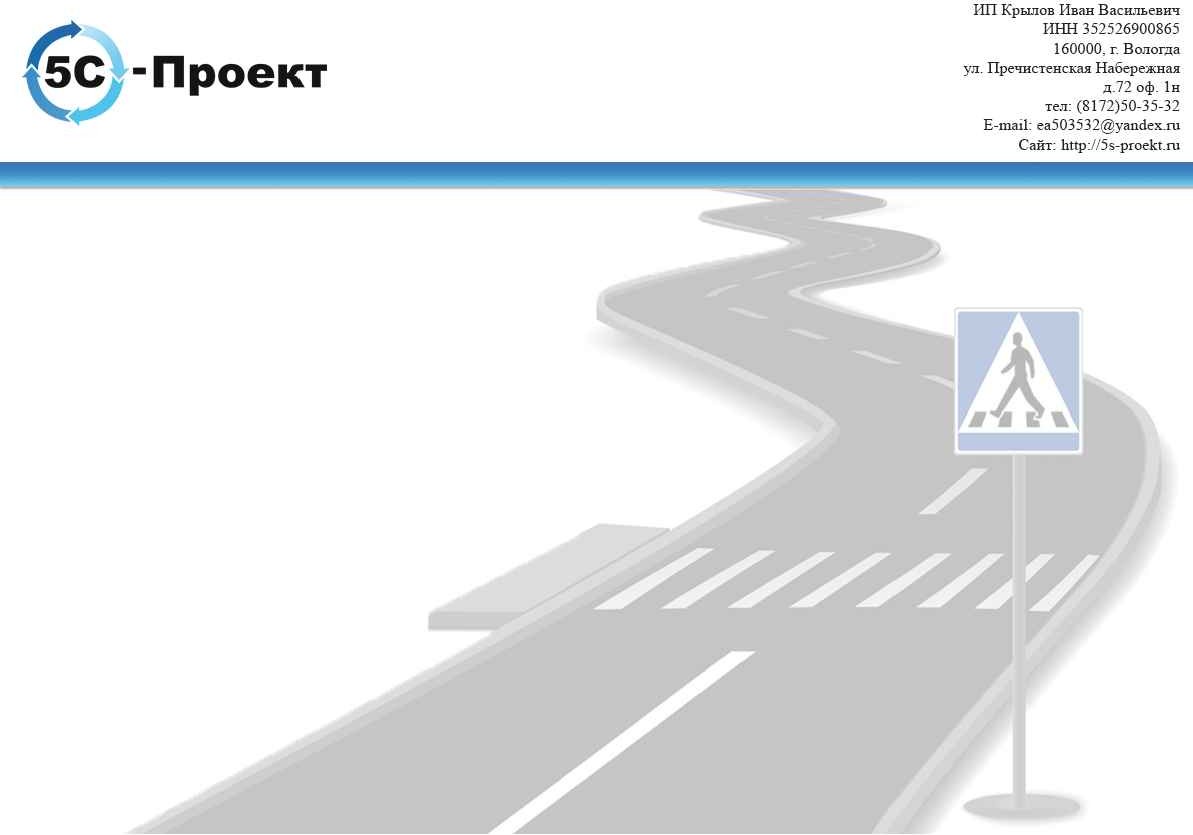 ПРОЕКТ ОРГАНИЗАЦИИ ДОРОЖНОГО ДВИЖЕНИЯулично-дорожной сетис. Буреть, д. Быргазова, д. Шарагун, д. Грязная Боханского района Иркутской областиТом 12022«ИСПОЛНИТЕЛЬ»Индивидуальный предприниматель Крылов Иван Васильевич	 Крылов И.В.«	» 	2022 г«СОГЛАСОВАНО»	 .«	» 	2022 г«УТВЕРЖДАЮ»Глава администрации муниципального образования "Буреть"	 Ткач А.С.«	» 	2022 гПРОЕКТ ОРГАНИЗАЦИИ ДОРОЖНОГО ДВИЖЕНИЯулично-дорожной сетис. Буреть, д. Быргазова, д. Шарагун, д. Грязная Боханского района Иркутской областиТом 120222СОДЕРЖАНИЕ№ п/п1Состав проектаНаименованиеСтр. 4№ п/п19Улица МатросоваНаименованиеСтр. 50Документы, подтверждающие вид деятельностиВведениеПояснительная запискаОсновные положения, принятые при разработке проектаЗаключениеОбщие сведения о территорииПеречень нормативной документацииСхемы технических средств организации дорожного движенияУсловные обозначения56	2077	21910	221112	2313Схемы организации дорожного движения. Ведомости10Ситуационная схема месторасположения улично-дорожной сети с. Буреть14	24Улица Овражная	70Улица АнгарскаяСхемы организации дорожного движения. ВедомостиУлица ГагаринаСхемы организации дорожного движения. ВедомостиУлица ГайдараСхемы организации дорожного движения. ВедомостиУлица ДепутатскаяСхемы организации дорожного движения. ВедомостиУлица КолхознаяСхемы организации дорожного движения. ВедомостиУлица КомсомольскаяСхемы организации дорожного движения. ВедомостиУлица Космонавтов15	Схемы организации дорожного движения. Ведомости25  Улица Октябрьская	7419	Схемы организации дорожного движения. Ведомости26  Улица Полевая	7823	Схемы организации дорожного движения. Ведомости27  Улица Пушкина	8227	Схемы организации дорожного движения. Ведомости28  Улица Светлая	8631	Схемы организации дорожного движения. Ведомости29  Улица Сиреневая	9035	Схемы организации дорожного движения. Ведомости29-15/12-03 ПОДД39Схемы организации дорожного движения. Ведомости18  Улица Лесная46	Изм. Кол.уч.№док.ЛПиосдтпись ДатаПроект организации дорожного движения улично-дорожной сети с. Буреть, д. Быргазова, д. Шарагун, д. ГрязнаяБоханского района Иркутской областиСхемы организации дорожного движения. ВедомостиВыполнил ПроверилЗотикова Крылов20222022Проект организации дорожного движенияСтадия П1Лист2Листов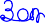 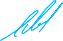 Содержание	ИП Крылов Иван Васильевич3Изм. Кол.уч.№док.ЛПиосдтпись Дата29-15/12-03 ПОДДЛист24СОСТАВ ПРОЕКТАИзм. Кол.уч.№док.ЛПиосдтпись Дата29-15/12-03 ПОДДПроект организации дорожного движения улично-дорожной сети с. Буреть, д. Быргазова, д. Шарагун, д. ГрязнаяБоханского района Иркутской областиВыполнил ПроверилЗотикова Крылов20222022Проект организации дорожного движенияСтадия П1Лист1Листов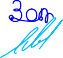 Состав проекта	ИП Крылов Иван Васильевич5ДОКУМЕНТЫ, ПОДТВЕРЖДАЮЩИЕ ВИД ДЕЯТЕЛЬНОСТИИзм. Кол.уч.№док.ЛПиосдтпись Дата29-15/12-03 ПОДДПроект организации дорожного движения улично-дорожной сети с. Буреть, д. Быргазова, д. Шарагун, д. ГрязнаяБоханского района Иркутской областиВыполнил ПроверилЗотикова Крылов20222022Проект организации дорожного движенияСтадия П1Лист1ЛистовДокументы, подтверждающие вид деятельности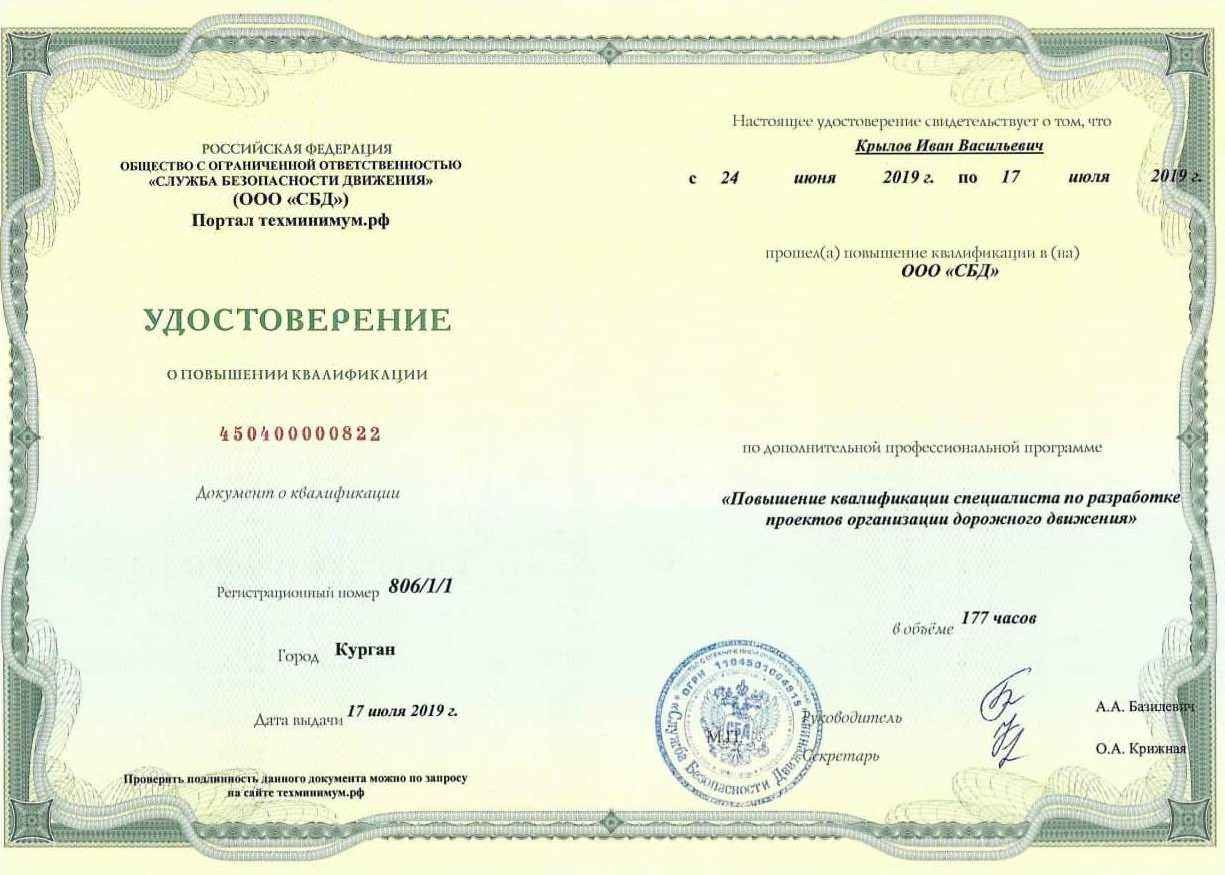 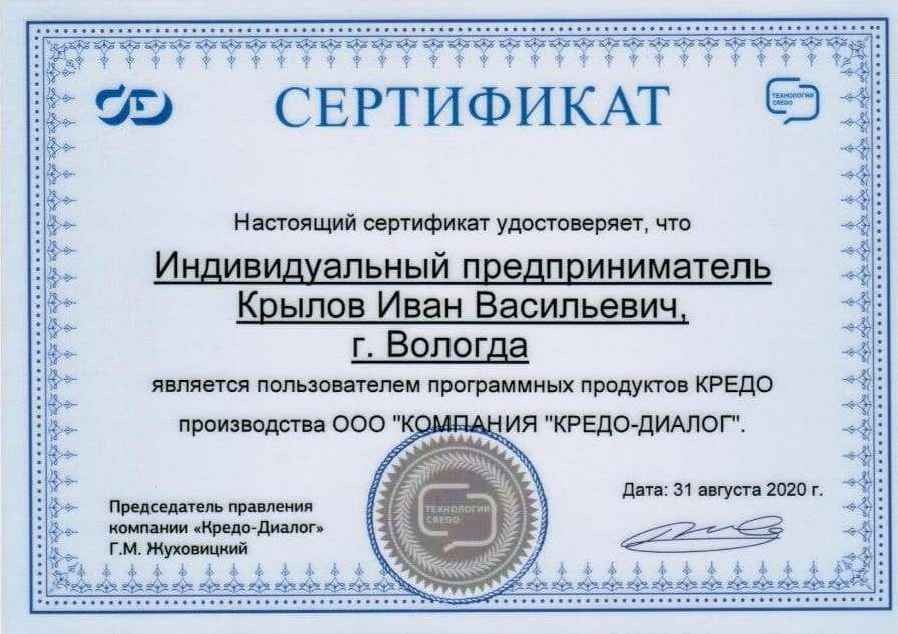 ИП Крылов Иван ВасильевичВВЕДЕНИЕАнализ существующей дорожно-транспортной ситуацииПроект организации дорожного движения улично-дорожной сети с. Буреть Боханского района Иркутской области, выполнен ИП Крылов Иван Васильевич на основании договора №29-15/12-03, от 11 января 2022 г. Основанием для проектирования является Федеральный закон от 10 декабря 1995 г. № 196-ФЗ «О безопасности дорожного движения» и другие нормативные документы.Целью разработки проекта организации дорожного движения является оптимизация методов организации дорожного движения на автомобильной дороге или отдельных ее участках для повышения пропускной способности и безопасности движения транспортных средств и пешеходов.Проект предназначен для устранения существующих недостатков и противоречий в применении технических средств регулирования движения, несоответствий их нормативным требованиям, а также установки в недостающих местах дополнительных средств дорожной информации и дорожной разметки. Дополнительно к нормативным требованиям, для более удобной работы с проектной документацией, дислокация выполнена с изображением реальных символов дорожных знаков и их цветовой окраски.Проект организации дорожного движения соответствует требованиям действующих нормативных документов и направлен на решение следующих задач:-обеспечение безопасности участников движения;-введение необходимых режимов движения в соответствии с категорией дороги, ее конструктивными элементами, искусственными сооружениями и другими факторами;-своевременное информирование участников движения о дорожных условиях, расположении населенных пунктов, обеспечение правильного использования водителями транспортных средств ширины проезжей части дороги и т.д. Проект организации дорожного движения (ПОДД) разработан на основе исходных данных предоставленных заказчиком и натурным обследованием.Исходными данными для проектирования (разработки ПОДД) служат:-графические материалы действующего генерального плана;-ранее разработанный ПОДД;-раздел проектной документации на ремонт (капитальный ремонт, реконструкцию) дорог (городских улиц) - ТКР ОДД;-технические паспорта дорог (городских улиц);-топографическая съемка местности;-видеосъемка дорог (городских улиц), фото- материалы;-ведомости наличия и технического состояния ТСОДД;-ведомости технических параметров и показателей дорог (городских улиц);-предписания ГИБДД.Информация в соответствии с Приложением № 1 к Правилам подготовки документации по организации дорожного движения, утвержденным приказом Минтранса России от 30 июля 2020 г. № 274.Натурное обследование проводится путем визуальной оценки состояния технических средств организации дорожного движения (ТСОДД) и замерами недостающих данных о расстоянии (методом «колеса») и интенсивности движения транспортных средств (в т.ч. грузовых) и пешеходов.В соответствии с Приказом Минтранса России (Министерство транспорта РФ) от 30 июля 2020 г. №274 "Об утверждении Правил подготовки документации по организации дорожного движения", «Объем исходной информации для разработки документации по организации дорожного движения должен определяться исходя из существующей дорожно-транспортной ситуации, прогноза развития сети дорог, уровня детализации мероприятий по совершенствованию организации дорожного движения, с учетом примерного перечня…».Все проектные решения согласованы с местным органом самоуправления, заказчиком. Подтверждением согласования проекта является подписанный акт выполненных работ.Все решения по применению дорожных знаков, разметки, направляющих устройств и дорожных ограждений основаны и согласуются с ГОСТ Р 52289-2019 «Технические средства организации дорожного движения.Правила применения дорожных знаков, разметки, светофоров, дорожных ограждений и направляющих устройств».Проект представлен пояснительной запиской, чертежами основного комплекта и адресными ведомостями.Проект выполнен в проектном пикетаже с разбивкой в 1 км (1000 метров) на один лист формата А-3 в линейном масштабе 1:3000.Ширина дороги и съездов принята в произвольном масштабе.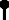 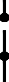 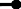 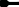 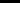 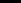 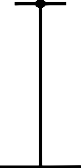 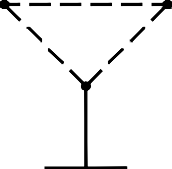 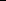 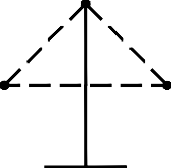 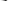 12СХЕМЫ ТЕХНИЧЕСКИХ СРЕДСТВ ОРГАНИЗАЦИИ ДОРОЖНОГО ДВИЖЕНИЯСХЕМЫ УСТАНОВКИ ДОРОЖНЫХ ЗНАКОВУзел А0,5-0,6м0,75момоноличивание стоек бетоном0,5-0,6мУзел А0,75момоноличивание стоек бетономУзел Астойка СКМ0,400,50*Бетон B15СХЕМА УСТАНОВКИ БАРЬЕРНОГО ОГРАЖДЕНИЯ>2.0Параметры барьерного ограждения0.5СХЕМА ПЕРИЛЬНОГО ПЕШЕХОДНОГО ОГРАЖДЕНИЯПрофильная труба	2,0 - 3,0	2,0 - 3,0Профильная труба	Профильная трубаИзм. Кол.уч.№док.ЛПиосдтпись Дата29-15/12-03 ПОДДПроект организации дорожного движения улично-дорожной сети с. Буреть, д. Быргазова, д. Шарагун, д. ГрязнаяБоханского района Иркутской областиВыполнил ПроверилЗотикова Крылов20222022Проект организации дорожного движенияСтадия П1Лист1ЛистовСхемы технических средств организации дорожного движения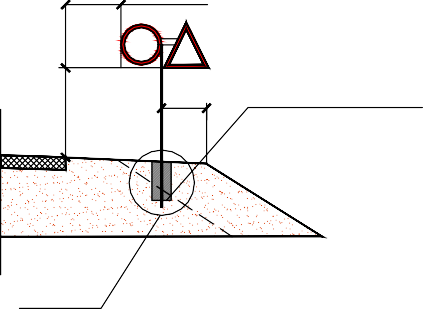 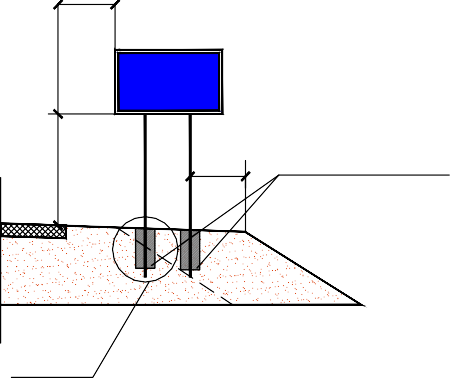 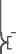 ИП Крылов Иван Васильевич13УСЛОВНЫЕ ОБОЗНАЧЕНИЯУсловное обозначениеНаименованиеУсловное обозначениеНаименование2.1Существующий дорожный знакСуществующая пешеходная дорожка/тротуар2.1Проектируемый дорожный знакПроектируемая пешеходная дорожка/тротуар2.12.1Демонтируемый дорожный знакДорожный знак, учтенный в других ведомостях данного проектапо основной дорогеТип покрытия проезжей части: асфальтобетонТип покрытия проезжей части: грунт/щебень/ПГССтойка дорожного знакаОпора наружного электроосвещения со светильникомМеталлическое барьерное дорожное ограждениеПроектируемая опора наружного электроосвещения со светильникомПроектируемое металлическое барьерное дорожное ограждениеАвтопавильонПешеходное перильное ограничивающее ограждениеПроектируемое пешеходное перильное ограничивающее ограждениеПроектируемое пешеходное перильное удерживающее ограждениеПримечание:Технические средства организации дорожного движения и элементы обустройства, которые требуется установить, обозначены зеленым цветом;Технические средства организации дорожного движения и элементы обустройства, которые установлены, обозначены черным цветом;Технические средства организации дорожного движения и элементы обустройства, которые требуется демонтировать, обозначены красным цветом.29-15/12-03 ПОДДПроект организации дорожного движения улично-дорожной сети с. Буреть, д. Быргазова, д. Шарагун, д. ГрязнаяИскусственная неровностьИзм. Кол.уч.№док.ЛПиосдтпись ДатаБоханского района Иркутской областиСветофорВыполнил ПроверилЗотикова Крылов20222022Проект организации дорожного движенияСтадия П1Лист1ЛистовУсловные обозначения	ИП Крылов Иван Васильевич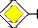 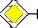 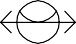 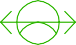 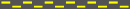 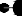 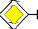 15ПРОЕКТ ОРГАНИЗАЦИИ ДОРОЖНОГО ДВИЖЕНИЯулично-дорожной сетиСитуационная схема - ул. Ангарская, км 0+000 - км 0+310Конец участка км 0+310Изм. Кол.уч.№док.ЛПиосдтпись Дата29-15/12-03 ПОДДПроект организации дорожного движения улично-дорожной сети с. Буреть, д. Быргазова, д. Шарагун, д. ГрязнаяБоханского района Иркутской областиВыполнил ПроверилЗотикова Крылов20222022Проект организации дорожного движенияСтадия П1ЛистЛистов4Схема организации дорожного движения.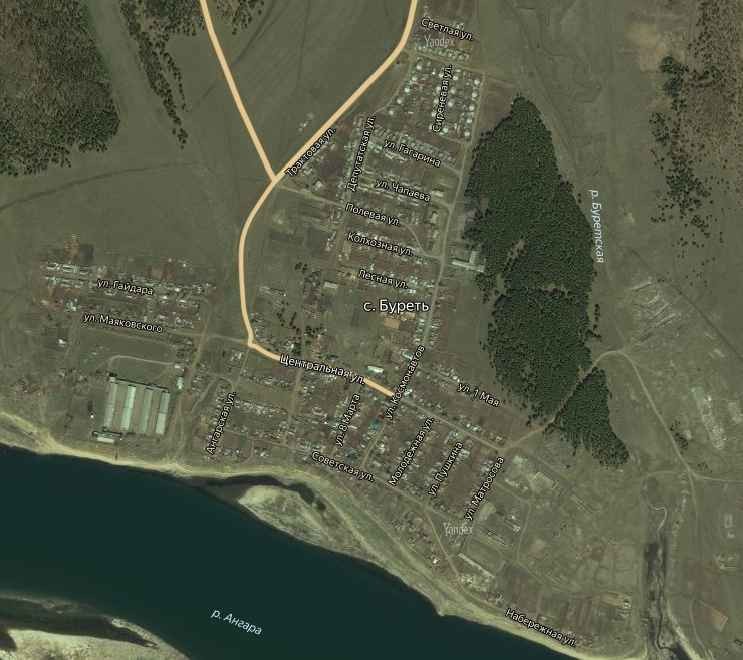 ВедомостиИП Крылов Иван Васильевич16Тротуары слеваНасыпи слева Дорожные ограждения инаправляющие устройства слева Дорожные ограждения и направляющие устройства по осевойГоризонтальная дорожная разметка2-ая от осевой1-ая от осевойЭлементы дороги в планеЭлементы дороги в продольном профилеВидимость автомобиля в обратном направленииМасштаб линейный 1:3000Масштаб ширины - произвольныйул. Ангарская2.42.12.12.4	2.4+310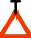 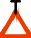 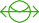 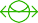 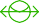 Изм. Кол.уч.№док.ЛПиосдтпись Дата29-15/12-03 ПОДДЛист2Ведомость размещения дорожных знаков ул. Ангарская17Протяженность участка - от км 0+000 до км 0+310Изм. Кол.уч.№док.ЛПиосдтпись Дата29-15/12-03 ПОДДЛист3Ведомость размещения искусственного освещения ул. Ангарская18Протяженность участка - от км 0+000 до км 0+310Изм. Кол.уч.№док.ЛПиосдтпись Дата29-15/12-03 ПОДДЛист419ПРОЕКТ ОРГАНИЗАЦИИ ДОРОЖНОГО ДВИЖЕНИЯулично-дорожной сетиСитуационная схема - ул. Гагарина, км 0+000 - км 0+355Изм. Кол.уч.№док.ЛПиосдтпись Дата29-15/12-03 ПОДДПроект организации дорожного движения улично-дорожной сети с. Буреть, д. Быргазова, д. Шарагун, д. ГрязнаяБоханского района Иркутской областиВыполнил ПроверилЗотикова Крылов20222022Проект организации дорожного движенияСтадия П1ЛистЛистов4Схема организации дорожного движения.ВедомостиИП Крылов Иван Васильевич20Тротуары слеваНасыпи слева Дорожные ограждения инаправляющие устройства слева Дорожные ограждения и направляющие устройства по осевойГоризонтальная дорожная разметка2-ая от осевойая от осевойЭлементы дороги в планеЭлементы дороги в продольном профилеВидимость автомобиля в обратном направленииМасштаб линейный 1:3000Масштаб ширины - произвольныйул. Гагарина2.42.1+3552.12.4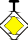 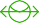 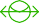 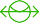 Изм. Кол.уч.№док.ЛПиосдтпись Дата29-15/12-03 ПОДДЛист2Ведомость размещения дорожных знаков ул. Гагарина21Протяженность участка - от км 0+000 до км 0+355Изм. Кол.уч.№док.ЛПиосдтпись Дата29-15/12-03 ПОДДЛист3Ведомость размещения искусственного освещения ул. Гагарина22Протяженность участка - от км 0+000 до км 0+355Изм. Кол.уч.№док.ЛПиосдтпись Дата29-15/12-03 ПОДДЛист423ПРОЕКТ ОРГАНИЗАЦИИ ДОРОЖНОГО ДВИЖЕНИЯулично-дорожной сетиСитуационная схема - ул. Гайдара, км 0+000 - км 0+520Конец участка км 0+520Изм. Кол.уч.№док.ЛПиосдтпись Дата29-15/12-03 ПОДДПроект организации дорожного движения улично-дорожной сети с. Буреть, д. Быргазова, д. Шарагун, д. ГрязнаяБоханского района Иркутской областиВыполнил ПроверилЗотикова Крылов20222022Проект организации дорожного движенияСтадия П1ЛистЛистов4Схема организации дорожного движения.ВедомостиИП Крылов Иван Васильевич24Тротуары слеваНасыпи слева Дорожные ограждения инаправляющие устройства слева Дорожные ограждения и направляющие устройства по осевойГоризонтальная дорожная разметкаая от осевойая от осевойЭлементы дороги в планеЭлементы дороги в продольном профилеВидимость автомобиля в обратном направленииМасштаб линейный 1:3000Масштаб ширины - произвольныйул. Гайдара+520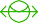 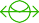 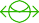 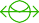 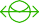 Изм. Кол.уч.№док.ЛПиосдтпись Дата29-15/12-03 ПОДДЛист2Ведомость размещения дорожных знаков ул. Гайдара25Протяженность участка - от км 0+000 до км 0+520* Примечания:дорожные знаки проектом не предусмотрены;примыкания и пересечения считать равнозначными, приоритет в движении определяется по правилу "правой руки";согласно ПДД при выезде с прилегающей территории водитель ТС обязан уступить дорогу (знаки приоритета в таком случае не устанавливаются).Изм. Кол.уч.№док.ЛПиосдтпись Дата29-15/12-03 ПОДДЛист3Ведомость размещения искусственного освещения ул. Гайдара26Протяженность участка - от км 0+000 до км 0+520Изм. Кол.уч.№док.ЛПиосдтпись Дата29-15/12-03 ПОДДЛист427ПРОЕКТ ОРГАНИЗАЦИИ ДОРОЖНОГО ДВИЖЕНИЯулично-дорожной сетиСитуационная схема - ул. Депутатская, км 0+000 - км 0+620Начало участка км 0+000Изм. Кол.уч.№док.ЛПиосдтпись Дата29-15/12-03 ПОДДПроект организации дорожного движения улично-дорожной сети с. Буреть, д. Быргазова, д. Шарагун, д. ГрязнаяБоханского района Иркутской областиВыполнил ПроверилЗотикова Крылов20222022Проект организации дорожного движенияСтадия П1ЛистЛистов4Схема организации дорожного движения.ВедомостиИП Крылов Иван Васильевич28Тротуары слеваНасыпи слева Дорожные ограждения инаправляющие устройства слева Дорожные ограждения и направляющие устройства по осевойГоризонтальная дорожная разметкаая от осевойая от осевойЭлементы дороги в планеЭлементы дороги в продольном профилеВидимость автомобиля в обратном направленииМасштаб линейный 1:3000Масштаб ширины - произвольныйул. Депутатская2.12.4	2.1+6202.42.42.42.42.12.12.12.12.4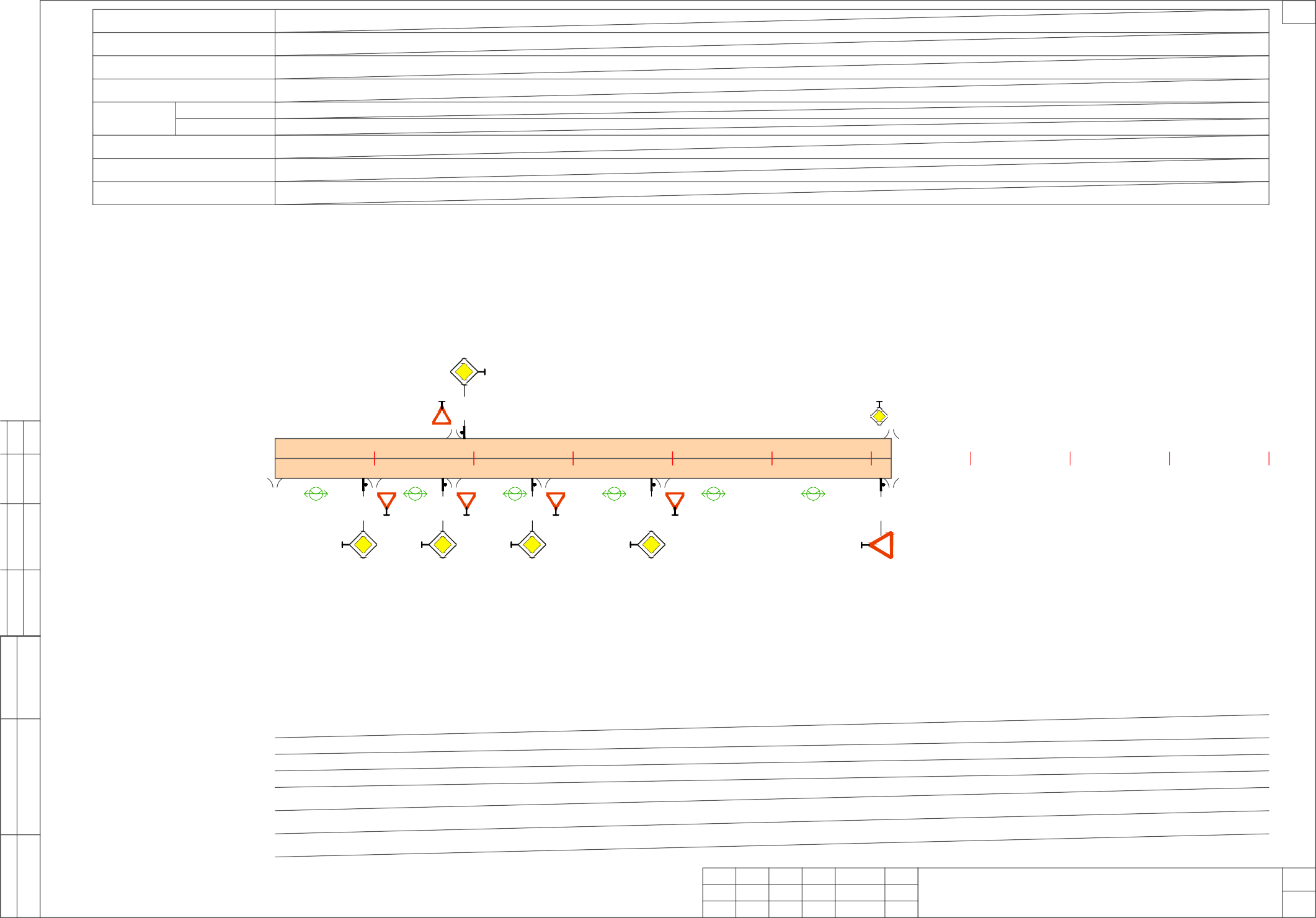 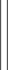 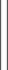 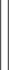 Изм. Кол.уч.№док.ЛПиосдтпись Дата29-15/12-03 ПОДДЛист2Ведомость размещения дорожных знаков ул. Депутатская29Протяженность участка - от км 0+000 до км 0+620Изм. Кол.уч.№док.ЛПиосдтпись Дата29-15/12-03 ПОДДЛист3Ведомость размещения искусственного освещения ул. Депутатская30Протяженность участка - от км 0+000 до км 0+620Изм. Кол.уч.№док.ЛПиосдтпись Дата29-15/12-03 ПОДДЛист431ПРОЕКТ ОРГАНИЗАЦИИ ДОРОЖНОГО ДВИЖЕНИЯулично-дорожной сетиСитуационная схема - ул. Колхозная, км 0+000 - км 0+350Изм. Кол.уч.№док.ЛПиосдтпись Дата29-15/12-03 ПОДДПроект организации дорожного движения улично-дорожной сети с. Буреть, д. Быргазова, д. Шарагун, д. ГрязнаяБоханского района Иркутской областиВыполнил ПроверилЗотикова Крылов20222022Проект организации дорожного движенияСтадия П1ЛистЛистов4Схема организации дорожного движения.ВедомостиИП Крылов Иван Васильевич32Тротуары слеваНасыпи слева Дорожные ограждения инаправляющие устройства слева Дорожные ограждения и направляющие устройства по осевойГоризонтальная дорожная разметкаая от осевойая от осевойЭлементы дороги в планеЭлементы дороги в продольном профилеВидимость автомобиля в обратном направленииМасштаб линейный 1:3000Масштаб ширины - произвольныйул. Колхозная2.4	1.232.1+3502.1	2.42.1	2.4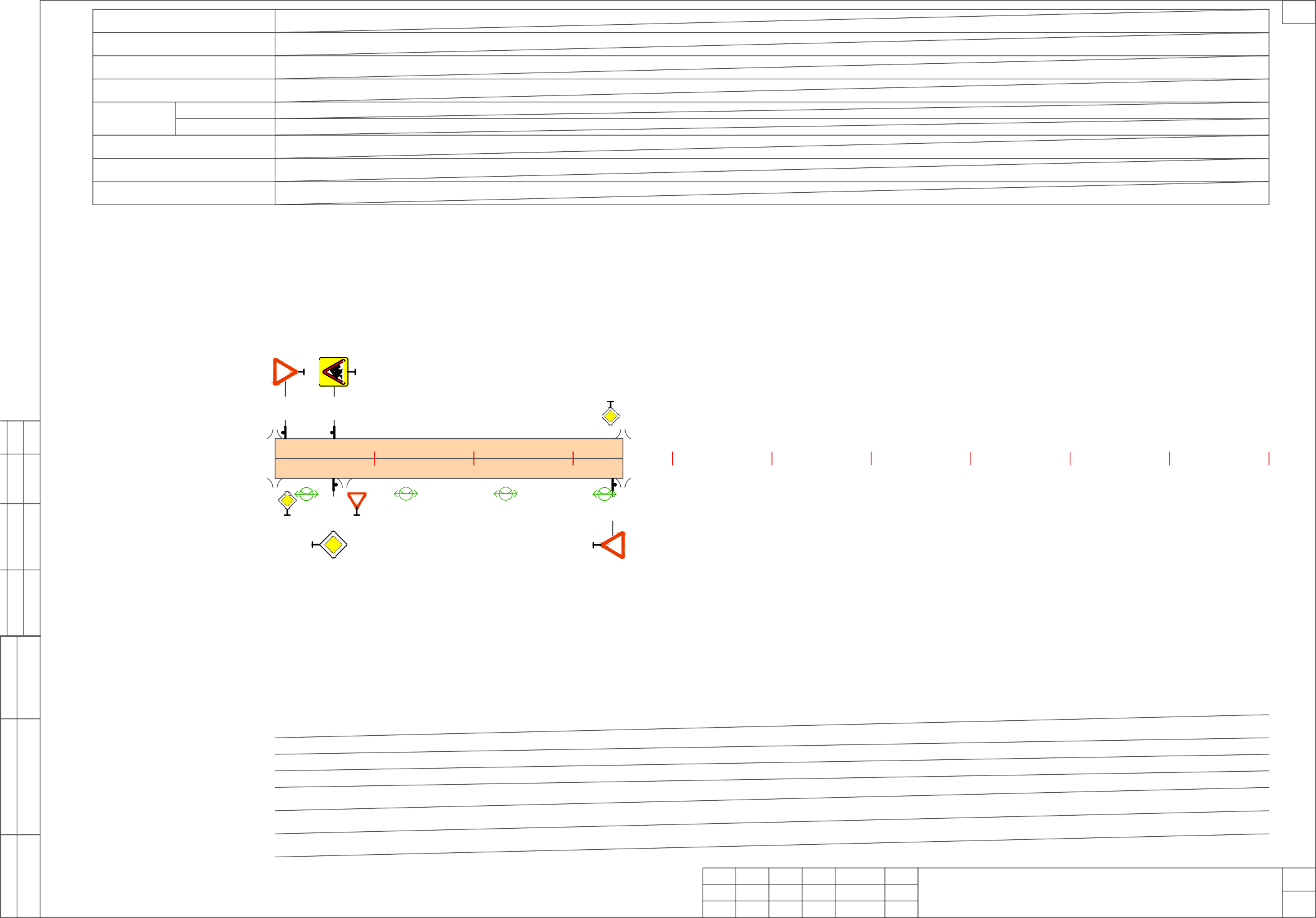 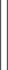 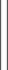 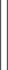 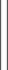 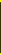 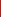 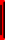 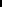 Изм. Кол.уч.№док.ЛПиосдтпись Дата29-15/12-03 ПОДДЛист2Ведомость размещения дорожных знаков ул. Колхозная33Протяженность участка - от км 0+000 до км 0+350Изм. Кол.уч.№док.ЛПиосдтпись Дата29-15/12-03 ПОДДЛист3Ведомость размещения искусственного освещения ул. Колхозная34Протяженность участка - от км 0+000 до км 0+350Изм. Кол.уч.№док.ЛПиосдтпись Дата29-15/12-03 ПОДДЛист435ПРОЕКТ ОРГАНИЗАЦИИ ДОРОЖНОГО ДВИЖЕНИЯулично-дорожной сетиСитуационная схема - ул. Комсомольская, км 0+000 - км 0+105Конец участка км 0+105Начало участка км 0+000Изм. Кол.уч.№док.ЛПиосдтпись Дата29-15/12-03 ПОДДПроект организации дорожного движения улично-дорожной сети с. Буреть, д. Быргазова, д. Шарагун, д. ГрязнаяБоханского района Иркутской областиВыполнил ПроверилЗотикова Крылов20222022Проект организации дорожного движенияСтадия П1ЛистЛистов4Схема организации дорожного движения.ВедомостиИП Крылов Иван Васильевич36Тротуары слеваНасыпи слева Дорожные ограждения инаправляющие устройства слева Дорожные ограждения и направляющие устройства по осевойГоризонтальная дорожная разметкаая от осевойая от осевойЭлементы дороги в планеЭлементы дороги в продольном профилеВидимость автомобиля в обратном направленииМасштаб линейный 1:3000Масштаб ширины - произвольныйул. Комсомольская2.42.1+1052.12.4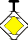 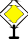 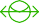 Изм. Кол.уч.№док.ЛПиосдтпись Дата29-15/12-03 ПОДДЛист2Ведомость размещения дорожных знаков ул. Комсомольская37Протяженность участка - от км 0+000 до км 0+105Изм. Кол.уч.№док.ЛПиосдтпись Дата29-15/12-03 ПОДДЛист3Ведомость размещения искусственного освещения ул. Комсомольская38Протяженность участка - от км 0+000 до км 0+105Изм. Кол.уч.№док.ЛПиосдтпись Дата29-15/12-03 ПОДДЛист439ПРОЕКТ ОРГАНИЗАЦИИ ДОРОЖНОГО ДВИЖЕНИЯулично-дорожной сетиСитуационная схема - ул. Космонавтов, км 0+000 - км 0+950Начало участка км 0+000Изм. Кол.уч.№док.ЛПиосдтпись Дата29-15/12-03 ПОДДПроект организации дорожного движения улично-дорожной сети с. Буреть, д. Быргазова, д. Шарагун, д. ГрязнаяБоханского района Иркутской областиВыполнил ПроверилЗотикова Крылов20222022Проект организации дорожного движенияСтадия П1ЛистЛистов7Схема организации дорожного движения.ВедомостиИП Крылов Иван Васильевич40Тротуары слеваНасыпи слева Дорожные ограждения инаправляющие устройства слева Дорожные ограждения и направляющие устройства по осевойГоризонтальная дорожная разметкаая от осевойая от осевойЭлементы дороги в планеЭлементы дороги в продольном профилеВидимость автомобиля в обратном направленииМасштаб линейный 1:3000Масштаб ширины - произвольныйул. Космонавтов2.42.42.15.19.1(5.19.2)2.11.23 3.24 8.2.12.11.232.12.12.42.42.42.4+9502.12.12.42.42.11.238.2.1 3.24 1.235.19.1(5.19.2)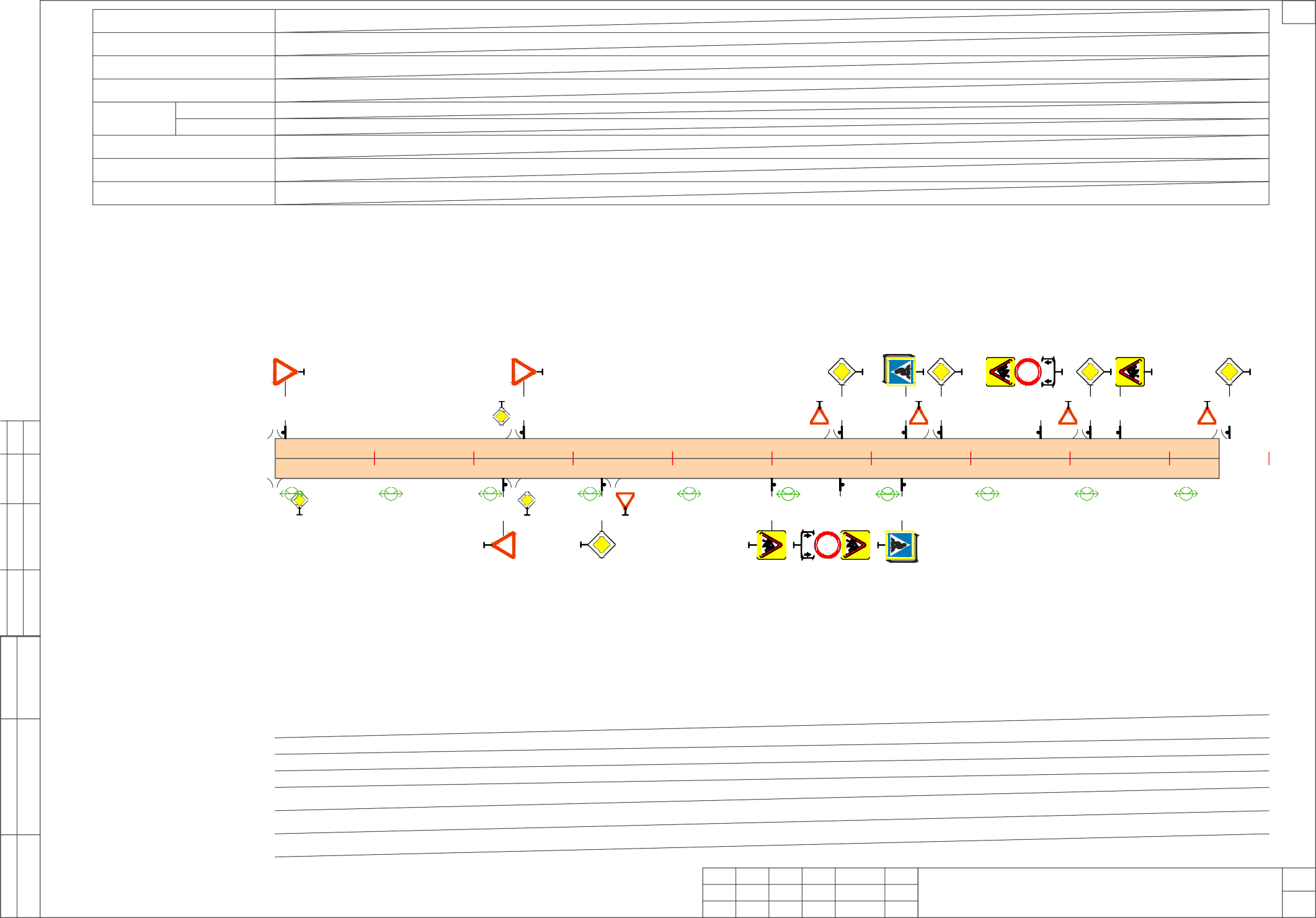 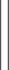 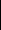 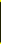 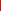 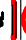 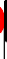 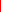 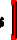 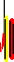 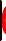 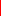 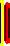 Изм. Кол.уч.№док.ЛПиосдтпись Дата29-15/12-03 ПОДДЛист2Ведомость размещения дорожных знаков ул. Космонавтов42Протяженность участка - от км 0+000 до км 0+950Изм. Кол.уч.№док.ЛПиосдтпись Дата29-15/12-03 ПОДДЛист4Ведомость размещения дорожных знаков ул. Космонавтов43Протяженность участка - от км 0+000 до км 0+950Изм. Кол.уч.№док.ЛПиосдтпись Дата29-15/12-03 ПОДДЛист5Ведомость наличия пешеходных переходов ул. Космонавтов44Протяженность участка - от км 0+000 до км 0+950Изм. Кол.уч.№док.ЛПиосдтпись Дата29-15/12-03 ПОДДЛист6Ведомость размещения искусственного освещения ул. Космонавтов45Протяженность участка - от км 0+000 до км 0+950Изм. Кол.уч.№док.ЛПиосдтпись Дата29-15/12-03 ПОДДЛист746ПРОЕКТ ОРГАНИЗАЦИИ ДОРОЖНОГО ДВИЖЕНИЯулично-дорожной сетиСитуационная схема - ул. Лесная, км 0+000 - км 0+350Изм. Кол.уч.№док.ЛПиосдтпись Дата29-15/12-03 ПОДДПроект организации дорожного движения улично-дорожной сети с. Буреть, д. Быргазова, д. Шарагун, д. ГрязнаяБоханского района Иркутской областиВыполнил ПроверилЗотикова Крылов20222022Проект организации дорожного движенияСтадия П1ЛистЛистов4Схема организации дорожного движения.ВедомостиИП Крылов Иван Васильевич47Тротуары слеваНасыпи слева Дорожные ограждения инаправляющие устройства слева Дорожные ограждения и направляющие устройства по осевойГоризонтальная дорожная разметкаая от осевойая от осевойЭлементы дороги в планеЭлементы дороги в продольном профилеВидимость автомобиля в обратном направленииМасштаб линейный 1:3000Масштаб ширины - произвольныйул. Лесная2.4+3502.1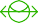 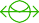 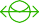 Изм. Кол.уч.№док.ЛПиосдтпись Дата29-15/12-03 ПОДДЛист2Ведомость размещения дорожных знаков ул. Лесная48Протяженность участка - от км 0+000 до км 0+350Изм. Кол.уч.№док.ЛПиосдтпись Дата29-15/12-03 ПОДДЛист3Ведомость размещения искусственного освещения ул. Лесная49Протяженность участка - от км 0+000 до км 0+350Изм. Кол.уч.№док.ЛПиосдтпись Дата29-15/12-03 ПОДДЛист450ПРОЕКТ ОРГАНИЗАЦИИ ДОРОЖНОГО ДВИЖЕНИЯулично-дорожной сетиСитуационная схема - ул. Матросова, км 0+000 - км 0+190Начало участка км 0+000Изм. Кол.уч.№док.ЛПиосдтпись Дата29-15/12-03 ПОДДПроект организации дорожного движения улично-дорожной сети с. Буреть, д. Быргазова, д. Шарагун, д. ГрязнаяБоханского района Иркутской областиВыполнил ПроверилЗотикова Крылов20222022Проект организации дорожного движенияСтадия П1ЛистЛистов4Схема организации дорожного движения.ВедомостиИП Крылов Иван Васильевич51Тротуары слеваНасыпи слева Дорожные ограждения инаправляющие устройства слева Дорожные ограждения и направляющие устройства по осевойГоризонтальная дорожная разметкаая от осевойая от осевойЭлементы дороги в планеЭлементы дороги в продольном профилеВидимость автомобиля в обратном направленииМасштаб линейный 1:3000Масштаб ширины - произвольныйул. Матросова+190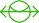 Изм. Кол.уч.№док.ЛПиосдтпись Дата29-15/12-03 ПОДДЛист2Ведомость размещения дорожных знаков ул. Матросова52Протяженность участка - от км 0+000 до км 0+190* Примечания:дорожные знаки проектом не предусмотрены;примыкания и пересечения считать равнозначными, приоритет в движении определяется по правилу "правой руки";согласно ПДД при выезде с прилегающей территории водитель ТС обязан уступить дорогу (знаки приоритета в таком случае не устанавливаются).Изм. Кол.уч.№док.ЛПиосдтпись Дата29-15/12-03 ПОДДЛист3Ведомость размещения искусственного освещения ул. Матросова53Протяженность участка - от км 0+000 до км 0+190Изм. Кол.уч.№док.ЛПиосдтпись Дата29-15/12-03 ПОДДЛист454ПРОЕКТ ОРГАНИЗАЦИИ ДОРОЖНОГО ДВИЖЕНИЯулично-дорожной сетиСитуационная схема - ул. Маяковского, км 0+000 - км 0+450Конец участка км 0+450Начало участка км 0+000Изм. Кол.уч.№док.ЛПиосдтпись Дата29-15/12-03 ПОДДПроект организации дорожного движения улично-дорожной сети с. Буреть, д. Быргазова, д. Шарагун, д. ГрязнаяБоханского района Иркутской областиВыполнил ПроверилЗотикова Крылов20222022Проект организации дорожного движенияСтадия П1ЛистЛистов4Схема организации дорожного движения.ВедомостиИП Крылов Иван Васильевич55Тротуары слеваНасыпи слева Дорожные ограждения инаправляющие устройства слева Дорожные ограждения и направляющие устройства по осевойГоризонтальная дорожная разметкаая от осевойая от осевойЭлементы дороги в планеЭлементы дороги в продольном профилеВидимость автомобиля в обратном направленииМасштаб линейный 1:3000Масштаб ширины - произвольныйул. Маяковского+450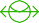 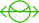 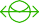 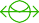 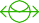 Изм. Кол.уч.№док.ЛПиосдтпись Дата29-15/12-03 ПОДДЛист2Ведомость размещения дорожных знаков ул. Маяковского56Протяженность участка - от км 0+000 до км 0+450* Примечания:дорожные знаки проектом не предусмотрены;примыкания и пересечения считать равнозначными, приоритет в движении определяется по правилу "правой руки";согласно ПДД при выезде с прилегающей территории водитель ТС обязан уступить дорогу (знаки приоритета в таком случае не устанавливаются).Изм. Кол.уч.№док.ЛПиосдтпись Дата29-15/12-03 ПОДДЛист3Ведомость размещения искусственного освещения ул. Маяковского57Протяженность участка - от км 0+000 до км 0+450Изм. Кол.уч.№док.ЛПиосдтпись Дата29-15/12-03 ПОДДЛист458ПРОЕКТ ОРГАНИЗАЦИИ ДОРОЖНОГО ДВИЖЕНИЯулично-дорожной сетиСитуационная схема - ул. Молодежная, км 0+000 - км 0+190Начало участка км 0+000Конец участка км 0+190Изм. Кол.уч.№док.ЛПиосдтпись Дата29-15/12-03 ПОДДПроект организации дорожного движения улично-дорожной сети с. Буреть, д. Быргазова, д. Шарагун, д. ГрязнаяБоханского района Иркутской областиВыполнил ПроверилЗотикова Крылов20222022Проект организации дорожного движенияСтадия П1ЛистЛистов4Схема организации дорожного движения.ВедомостиИП Крылов Иван Васильевич59Тротуары слеваНасыпи слева Дорожные ограждения инаправляющие устройства слева Дорожные ограждения и направляющие устройства по осевойГоризонтальная дорожная разметкаая от осевойая от осевойЭлементы дороги в планеЭлементы дороги в продольном профилеВидимость автомобиля в обратном направленииМасштаб линейный 1:3000Масштаб ширины - произвольныйул. Молодежная2.42.1+1902.12.4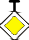 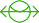 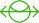 Изм. Кол.уч.№док.ЛПиосдтпись Дата29-15/12-03 ПОДДЛист2Ведомость размещения дорожных знаков ул. Молодежная60Протяженность участка - от км 0+000 до км 0+190Изм. Кол.уч.№док.ЛПиосдтпись Дата29-15/12-03 ПОДДЛист3Ведомость размещения искусственного освещения ул. Молодежная61Протяженность участка - от км 0+000 до км 0+190Изм. Кол.уч.№док.ЛПиосдтпись Дата29-15/12-03 ПОДДЛист462ПРОЕКТ ОРГАНИЗАЦИИ ДОРОЖНОГО ДВИЖЕНИЯулично-дорожной сетиСитуационная схема - ул. Набережная, км 0+000 - км 1+200Конец участка км 1+200Начало участка км 0+000Изм. Кол.уч.№док.ЛПиосдтпись Дата29-15/12-03 ПОДДПроект организации дорожного движения улично-дорожной сети с. Буреть, д. Быргазова, д. Шарагун, д. ГрязнаяБоханского района Иркутской областиВыполнил ПроверилЗотикова Крылов20222022Проект организации дорожного движенияСтадия П1ЛистЛистов4Схема организации дорожного движения.ВедомостиИП Крылов Иван Васильевич63Тротуары слеваНасыпи слева Дорожные ограждения инаправляющие устройства слева Дорожные ограждения и направляющие устройства по осевойГоризонтальная дорожная разметкаая от осевойая от осевойЭлементы дороги в планеЭлементы дороги в продольном профилеВидимость автомобиля в обратном направленииМасштаб линейный 1:3000Масштаб ширины - произвольныйул. Набережная+1000Изм. Кол.уч.№док.ЛПиосдтпись Дата29-15/12-03 ПОДДЛист264Тротуары слеваНасыпи слева Дорожные ограждения инаправляющие устройства слева Дорожные ограждения и направляющие устройства по осевойГоризонтальная дорожная разметкаая от осевойая от осевойЭлементы дороги в планеЭлементы дороги в продольном профилеВидимость автомобиля в обратном направленииМасштаб линейный 1:3000Масштаб ширины - произвольныйул. Набережная+2002.4Изм. Кол.уч.№док.ЛПиосдтпись Дата29-15/12-03 ПОДДЛист3Ведомость размещения дорожных знаков ул. Набережная65Протяженность участка - от км 0+000 до км 1+200Изм. Кол.уч.№док.ЛПиосдтпись Дата29-15/12-03 ПОДДЛист466ПРОЕКТ ОРГАНИЗАЦИИ ДОРОЖНОГО ДВИЖЕНИЯулично-дорожной сетиСитуационная схема - ул. Новая, км 0+000 - км 0+220Конец участка км 0+220Изм. Кол.уч.№док.ЛПиосдтпись Дата29-15/12-03 ПОДДПроект организации дорожного движения улично-дорожной сети с. Буреть, д. Быргазова, д. Шарагун, д. ГрязнаяБоханского района Иркутской областиВыполнил ПроверилЗотикова Крылов20222022Проект организации дорожного движенияСтадия П1ЛистЛистов4Схема организации дорожного движения.ВедомостиИП Крылов Иван Васильевич67Тротуары слеваНасыпи слева Дорожные ограждения инаправляющие устройства слева Дорожные ограждения и направляющие устройства по осевойГоризонтальная дорожная разметкаая от осевойая от осевойЭлементы дороги в планеЭлементы дороги в продольном профилеВидимость автомобиля в обратном направленииМасштаб линейный 1:3000Масштаб ширины - произвольныйул. Новая2.1	2.12.4	2.4+220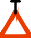 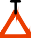 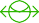 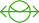 Изм. Кол.уч.№док.ЛПиосдтпись Дата29-15/12-03 ПОДДЛист2Ведомость размещения дорожных знаков ул. Новая68Протяженность участка - от км 0+000 до км 0+220Изм. Кол.уч.№док.ЛПиосдтпись Дата29-15/12-03 ПОДДЛист3Ведомость размещения искусственного освещения ул. Новая69Протяженность участка - от км 0+000 до км 0+220Изм. Кол.уч.№док.ЛПиосдтпись Дата29-15/12-03 ПОДДЛист470ПРОЕКТ ОРГАНИЗАЦИИ ДОРОЖНОГО ДВИЖЕНИЯулично-дорожной сетиСитуационная схема - ул. Овражная, км 0+000 - км 0+230Изм. Кол.уч.№док.ЛПиосдтпись Дата29-15/12-03 ПОДДПроект организации дорожного движения улично-дорожной сети с. Буреть, д. Быргазова, д. Шарагун, д. ГрязнаяБоханского района Иркутской областиВыполнил ПроверилЗотикова Крылов20222022Проект организации дорожного движенияСтадия П1ЛистЛистов4Схема организации дорожного движения.ВедомостиИП Крылов Иван Васильевич71Тротуары слеваНасыпи слева Дорожные ограждения инаправляющие устройства слева Дорожные ограждения и направляющие устройства по осевойГоризонтальная дорожная разметкаая от осевойая от осевойЭлементы дороги в планеЭлементы дороги в продольном профилеВидимость автомобиля в обратном направленииМасштаб линейный 1:3000Масштаб ширины - произвольныйул. Овражная+230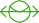 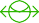 Изм. Кол.уч.№док.ЛПиосдтпись Дата29-15/12-03 ПОДДЛист2Ведомость размещения дорожных знаков ул. Овражная72Протяженность участка - от км 0+000 до км 0+230* Примечания:дорожные знаки проектом не предусмотрены;примыкания и пересечения считать равнозначными, приоритет в движении определяется по правилу "правой руки";согласно ПДД при выезде с прилегающей территории водитель ТС обязан уступить дорогу (знаки приоритета в таком случае не устанавливаются).Изм. Кол.уч.№док.ЛПиосдтпись Дата29-15/12-03 ПОДДЛист3Ведомость размещения искусственного освещения ул. Овражная73Протяженность участка - от км 0+000 до км 0+230Изм. Кол.уч.№док.ЛПиосдтпись Дата29-15/12-03 ПОДДЛист474ПРОЕКТ ОРГАНИЗАЦИИ ДОРОЖНОГО ДВИЖЕНИЯулично-дорожной сетиСитуационная схема - ул. Октябрьская, км 0+000 - км 0+190Изм. Кол.уч.№док.ЛПиосдтпись Дата29-15/12-03 ПОДДПроект организации дорожного движения улично-дорожной сети с. Буреть, д. Быргазова, д. Шарагун, д. ГрязнаяБоханского района Иркутской областиВыполнил ПроверилЗотикова Крылов20222022Проект организации дорожного движенияСтадия П1ЛистЛистов4Схема организации дорожного движения.ВедомостиИП Крылов Иван Васильевич75Тротуары слеваНасыпи слева Дорожные ограждения инаправляющие устройства слева Дорожные ограждения и направляющие устройства по осевойГоризонтальная дорожная разметкаая от осевойая от осевойЭлементы дороги в планеЭлементы дороги в продольном профилеВидимость автомобиля в обратном направленииМасштаб линейный 1:3000Масштаб ширины - произвольныйул. Октябрьская2.42.1+1902.1	2.42.1	2.4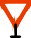 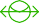 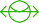 Изм. Кол.уч.№док.ЛПиосдтпись Дата29-15/12-03 ПОДДЛист2Ведомость размещения дорожных знаков ул. Октябрьская76Протяженность участка - от км 0+000 до км 0+190Изм. Кол.уч.№док.ЛПиосдтпись Дата29-15/12-03 ПОДДЛист3Ведомость размещения искусственного освещения ул. Октябрьская77Протяженность участка - от км 0+000 до км 0+190Изм. Кол.уч.№док.ЛПиосдтпись Дата29-15/12-03 ПОДДЛист478ПРОЕКТ ОРГАНИЗАЦИИ ДОРОЖНОГО ДВИЖЕНИЯулично-дорожной сетиСитуационная схема - ул. Полевая, км 0+000 - км 0+350Изм. Кол.уч.№док.ЛПиосдтпись Дата29-15/12-03 ПОДДПроект организации дорожного движения улично-дорожной сети с. Буреть, д. Быргазова, д. Шарагун, д. ГрязнаяБоханского района Иркутской областиВыполнил ПроверилЗотикова Крылов20222022Проект организации дорожного движенияСтадия П1ЛистЛистов4Схема организации дорожного движения.ВедомостиИП Крылов Иван Васильевич79Тротуары слеваНасыпи слева Дорожные ограждения инаправляющие устройства слева Дорожные ограждения и направляющие устройства по осевойГоризонтальная дорожная разметкаая от осевойая от осевойЭлементы дороги в планеЭлементы дороги в продольном профилеВидимость автомобиля в обратном направленииМасштаб линейный 1:3000Масштаб ширины - произвольныйул. Полевая2.42.1+3502.12.4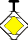 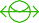 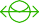 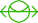 Изм. Кол.уч.№док.ЛПиосдтпись Дата29-15/12-03 ПОДДЛист2Ведомость размещения дорожных знаков ул. Полевая80Протяженность участка - от км 0+000 до км 0+350Изм. Кол.уч.№док.ЛПиосдтпись Дата29-15/12-03 ПОДДЛист3Ведомость размещения искусственного освещения ул. Полевая81Протяженность участка - от км 0+000 до км 0+350Изм. Кол.уч.№док.ЛПиосдтпись Дата29-15/12-03 ПОДДЛист482ПРОЕКТ ОРГАНИЗАЦИИ ДОРОЖНОГО ДВИЖЕНИЯулично-дорожной сетиСитуационная схема - ул. Пушкина, км 0+000 - км 0+190Начало участка км 0+000Изм. Кол.уч.№док.ЛПиосдтпись Дата29-15/12-03 ПОДДПроект организации дорожного движения улично-дорожной сети с. Буреть, д. Быргазова, д. Шарагун, д. ГрязнаяБоханского района Иркутской областиВыполнил ПроверилЗотикова Крылов20222022Проект организации дорожного движенияСтадия П1ЛистЛистов4Схема организации дорожного движения.ВедомостиИП Крылов Иван Васильевич83Тротуары слеваНасыпи слева Дорожные ограждения инаправляющие устройства слева Дорожные ограждения и направляющие устройства по осевойГоризонтальная дорожная разметкаая от осевойая от осевойЭлементы дороги в планеЭлементы дороги в продольном профилеВидимость автомобиля в обратном направленииМасштаб линейный 1:3000Масштаб ширины - произвольныйул. Пушкина2.42.1+1902.12.4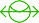 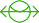 Изм. Кол.уч.№док.ЛПиосдтпись Дата29-15/12-03 ПОДДЛист2Ведомость размещения дорожных знаков ул. Пушкина84Протяженность участка - от км 0+000 до км 0+190Изм. Кол.уч.№док.ЛПиосдтпись Дата29-15/12-03 ПОДДЛист3Ведомость размещения искусственного освещения ул. Пушкина85Протяженность участка - от км 0+000 до км 0+190Изм. Кол.уч.№док.ЛПиосдтпись Дата29-15/12-03 ПОДДЛист486ПРОЕКТ ОРГАНИЗАЦИИ ДОРОЖНОГО ДВИЖЕНИЯулично-дорожной сетиСитуационная схема - ул. Светлая, км 0+000 - км 0+110Изм. Кол.уч.№док.ЛПиосдтпись Дата29-15/12-03 ПОДДПроект организации дорожного движения улично-дорожной сети с. Буреть, д. Быргазова, д. Шарагун, д. ГрязнаяБоханского района Иркутской областиВыполнил ПроверилЗотикова Крылов20222022Проект организации дорожного движенияСтадия П1ЛистЛистов4Схема организации дорожного движения.ВедомостиИП Крылов Иван Васильевич87Тротуары слеваНасыпи слева Дорожные ограждения инаправляющие устройства слева Дорожные ограждения и направляющие устройства по осевойГоризонтальная дорожная разметкаая от осевойая от осевойЭлементы дороги в планеЭлементы дороги в продольном профилеВидимость автомобиля в обратном направленииМасштаб линейный 1:3000Масштаб ширины - произвольныйул. Светлая+110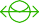 Изм. Кол.уч.№док.ЛПиосдтпись Дата29-15/12-03 ПОДДЛист2Ведомость размещения дорожных знаков ул. Светлая88Протяженность участка - от км 0+000 до км 0+110* Примечания:дорожные знаки проектом не предусмотрены;примыкания и пересечения считать равнозначными, приоритет в движении определяется по правилу "правой руки";согласно ПДД при выезде с прилегающей территории водитель ТС обязан уступить дорогу (знаки приоритета в таком случае не устанавливаются).Изм. Кол.уч.№док.ЛПиосдтпись Дата29-15/12-03 ПОДДЛист3Ведомость размещения искусственного освещения ул. Светлая89Протяженность участка - от км 0+000 до км 0+110Изм. Кол.уч.№док.ЛПиосдтпись Дата29-15/12-03 ПОДДЛист490ПРОЕКТ ОРГАНИЗАЦИИ ДОРОЖНОГО ДВИЖЕНИЯулично-дорожной сетиСитуационная схема - ул. Сиреневая, км 0+000 - км 0+220Изм. Кол.уч.№док.ЛПиосдтпись Дата29-15/12-03 ПОДДПроект организации дорожного движения улично-дорожной сети с. Буреть, д. Быргазова, д. Шарагун, д. ГрязнаяБоханского района Иркутской областиВыполнил ПроверилЗотикова Крылов20222022Проект организации дорожного движенияСтадия П1ЛистЛистов4Схема организации дорожного движения.ВедомостиИП Крылов Иван Васильевич91Тротуары слеваНасыпи слева Дорожные ограждения инаправляющие устройства слева Дорожные ограждения и направляющие устройства по осевойГоризонтальная дорожная разметкаая от осевойая от осевойЭлементы дороги в планеЭлементы дороги в продольном профилеВидимость автомобиля в обратном направленииМасштаб линейный 1:3000Масштаб ширины - произвольныйул. Сиреневая2.1+2202.4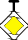 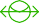 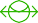 Изм. Кол.уч.№док.ЛПиосдтпись Дата29-15/12-03 ПОДДЛист2Ведомость размещения дорожных знаков ул. Сиреневая92Протяженность участка - от км 0+000 до км 0+220Изм. Кол.уч.№док.ЛПиосдтпись Дата29-15/12-03 ПОДДЛист3Ведомость размещения искусственного освещения ул. Сиреневая93Протяженность участка - от км 0+000 до км 0+220Изм. Кол.уч.№док.ЛПиосдтпись Дата29-15/12-03 ПОДДЛист494ПРОЕКТ ОРГАНИЗАЦИИ ДОРОЖНОГО ДВИЖЕНИЯулично-дорожной сетиСитуационная схема - ул. Советская, км 0+000 - км 0+755Изм. Кол.уч.№док.ЛПиосдтпись Дата29-15/12-03 ПОДДПроект организации дорожного движения улично-дорожной сети с. Буреть, д. Быргазова, д. Шарагун, д. ГрязнаяБоханского района Иркутской областиВыполнил ПроверилЗотикова Крылов20222022Проект организации дорожного движенияСтадия П1ЛистЛистов5Схема организации дорожного движения.ВедомостиИП Крылов Иван Васильевич95Тротуары слеваНасыпи слева Дорожные ограждения инаправляющие устройства слева Дорожные ограждения и направляющие устройства по осевойГоризонтальная дорожная разметкаая от осевойая от осевойЭлементы дороги в планеЭлементы дороги в продольном профилеВидимость автомобиля в обратном направленииМасштаб линейный 1:3000Масштаб ширины - произвольныйул. Советская2.12.12.12.42.42.42.1+7552.42.42.42.42.42.12.12.12.12.12.4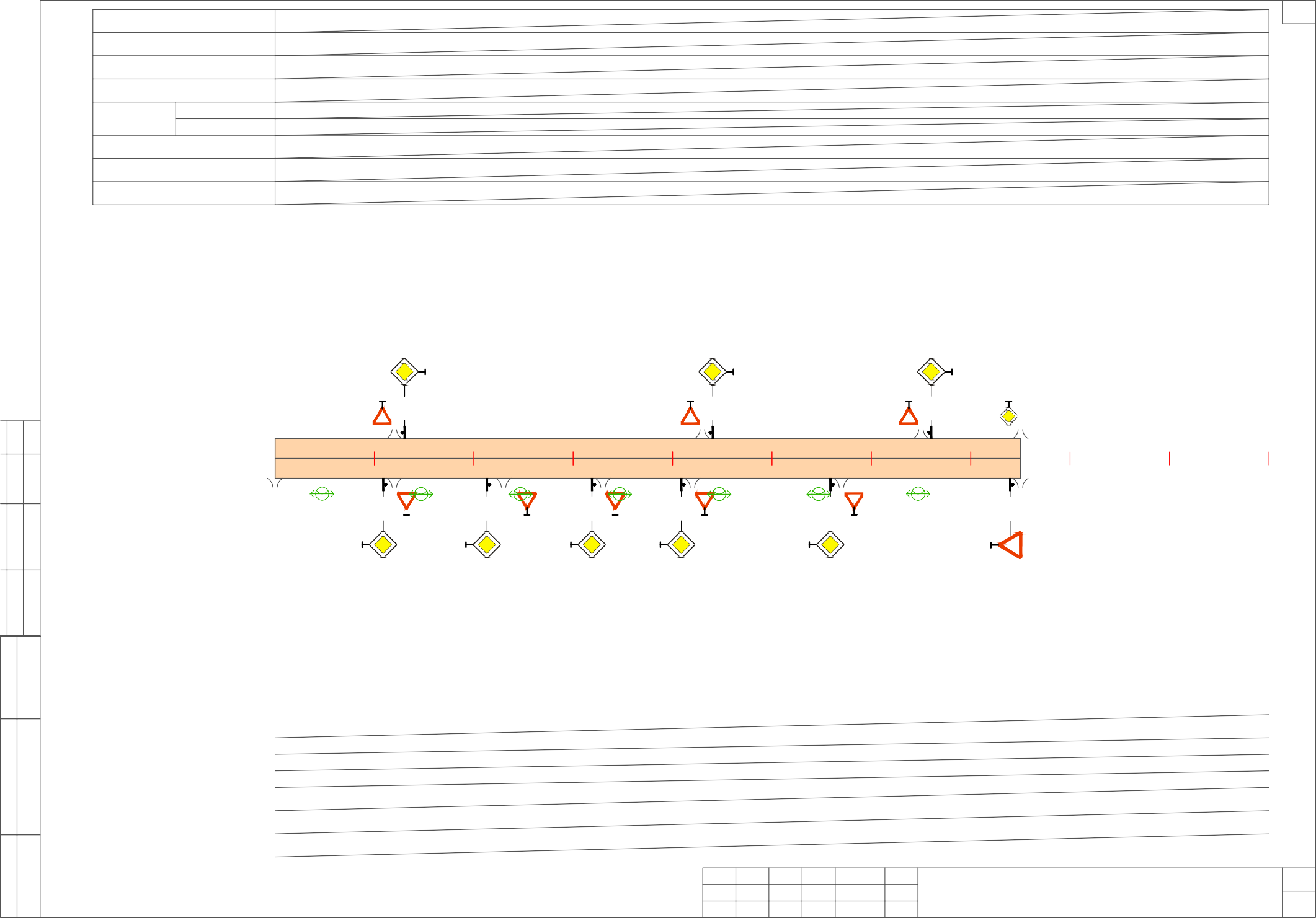 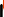 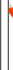 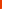 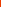 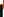 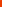 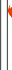 Изм. Кол.уч.№док.ЛПиосдтпись Дата29-15/12-03 ПОДДЛист2Ведомость размещения дорожных знаков ул. Советская96Протяженность участка - от км 0+000 до км 0+755Изм. Кол.уч.№док.ЛПиосдтпись Дата29-15/12-03 ПОДДЛист3Ведомость размещения искусственного освещения ул. Советская98Протяженность участка - от км 0+000 до км 0+755Изм. Кол.уч.№док.ЛПиосдтпись Дата29-15/12-03 ПОДДЛист599ПРОЕКТ ОРГАНИЗАЦИИ ДОРОЖНОГО ДВИЖЕНИЯулично-дорожной сетиСитуационная схема - ул. Сосновый Бор, км 0+000 - км 0+220Изм. Кол.уч.№док.ЛПиосдтпись Дата29-15/12-03 ПОДДПроект организации дорожного движения улично-дорожной сети с. Буреть, д. Быргазова, д. Шарагун, д. ГрязнаяБоханского района Иркутской областиВыполнил ПроверилЗотикова Крылов20222022Проект организации дорожного движенияСтадия П1ЛистЛистов4Схема организации дорожного движения.ВедомостиИП Крылов Иван ВасильевичТротуары слева Насыпи слеваДорожные ограждения и направляющие устройства слева Дорожные ограждения и направляющие устройства по осевой100Горизонтальная дорожная разметкаая от осевойая от осевойЭлементы дороги в планеЭлементы дороги в продольном профилеВидимость автомобиля в обратном направленииМасштаб линейный 1:3000Масштаб ширины - произвольныйул. Сосновый Бор+220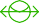 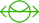 Изм. Кол.уч.№док.ЛПиосдтпись Дата29-15/12-03 ПОДДЛист2Ведомость размещения дорожных знаков ул. Сосновый БорПротяженность участка - от км 0+000 до км 0+220101* Примечания:дорожные знаки проектом не предусмотрены;примыкания и пересечения считать равнозначными, приоритет в движении определяется по правилу "правой руки";согласно ПДД при выезде с прилегающей территории водитель ТС обязан уступить дорогу (знаки приоритета в таком случае не устанавливаются).Изм. Кол.уч.№док.ЛПиосдтпись Дата29-15/12-03 ПОДДЛист3Ведомость размещения искусственного освещения ул. Сосновый БорПротяженность участка - от км 0+000 до км 0+220102Изм. Кол.уч.№док.ЛПиосдтпись Дата29-15/12-03 ПОДДЛист4103ПРОЕКТ ОРГАНИЗАЦИИ ДОРОЖНОГО ДВИЖЕНИЯулично-дорожной сетиСитуационная схема - ул. Трактовая, км 0+000 - км 0+230Начало участка км 0+000Изм. Кол.уч.№док.ЛПиосдтпись Дата29-15/12-03 ПОДДПроект организации дорожного движения улично-дорожной сети с. Буреть, д. Быргазова, д. Шарагун, д. ГрязнаяБоханского района Иркутской областиВыполнил ПроверилЗотикова Крылов20222022Проект организации дорожного движенияСтадия П1ЛистЛистов4Схема организации дорожного движения.ВедомостиИП Крылов Иван ВасильевичТротуары слева Насыпи слеваДорожные ограждения и направляющие устройства слева Дорожные ограждения и направляющие устройства по осевой104Горизонтальная дорожная разметкаая от осевойая от осевойЭлементы дороги в планеЭлементы дороги в продольном профилеВидимость автомобиля в обратном направленииМасштаб линейный 1:3000Масштаб ширины - произвольныйул. Трактовая2.1+2302.4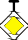 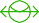 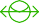 Изм. Кол.уч.№док.ЛПиосдтпись Дата29-15/12-03 ПОДДЛист2Ведомость размещения дорожных знаков ул. ТрактоваяПротяженность участка - от км 0+000 до км 0+230105Изм. Кол.уч.№док.ЛПиосдтпись Дата29-15/12-03 ПОДДЛист3Ведомость размещения искусственного освещения ул. ТрактоваяПротяженность участка - от км 0+000 до км 0+230106Изм. Кол.уч.№док.ЛПиосдтпись Дата29-15/12-03 ПОДДЛист407ПРОЕКТ ОРГАНИЗАЦИИ ДОРОЖНОГО ДВИЖЕНИЯулично-дорожной сетиСитуационная схема - ул. Центральная, км 0+000 - км 0+800Начало участка км 0+000Изм. Кол.уч.№док.ЛПиосдтпись Дата29-15/12-03 ПОДДПроект организации дорожного движения улично-дорожной сети с. Буреть, д. Быргазова, д. Шарагун, д. ГрязнаяБоханского района Иркутской областиВыполнил ПроверилЗотикова Крылов20222022Проект организации дорожного движенияСтадия П1ЛистЛистов4Схема организации дорожного движения.ВедомостиИП Крылов Иван ВасильевичТротуары слева Насыпи слеваДорожные ограждения и направляющие устройства слева Дорожные ограждения и направляющие устройства по осевой108Горизонтальная дорожная разметкаая от осевойая от осевойЭлементы дороги в планеЭлементы дороги в продольном профилеВидимость автомобиля в обратном направленииМасштаб линейный 1:3000Масштаб ширины - произвольныйул. Центральная1.23 3.24 8.2.12.12.12.12.11.232.12.12.42.42.42.42.42.4+8002.4	2.41.232.18.2.1 3.24 1.232.1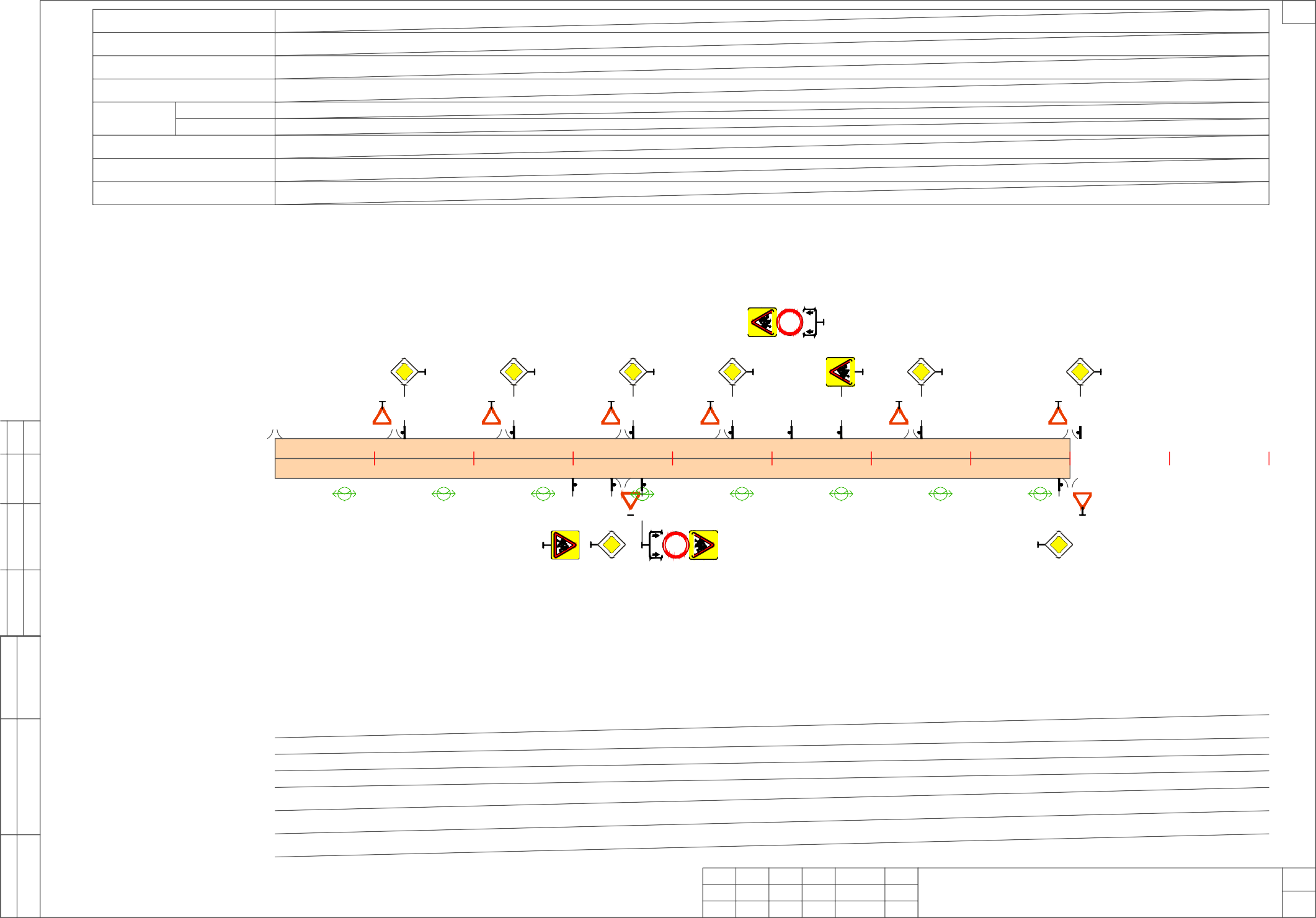 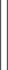 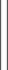 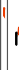 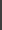 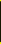 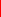 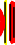 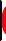 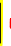 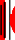 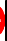 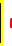 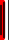 Изм. Кол.уч.№док.ЛПиосдтпись Дата29-15/12-03 ПОДДЛист2Ведомость размещения дорожных знаков ул. ЦентральнаяПлощадь знаков, м2Протяженность участка - от км 0+000 до км 0+800Установлено /109№п/п11234Номер знака поГОСТ Р 52290-20042Итого установлено: Итого требуется: Итого демонтаж: Итого:Дети1.23 Дети1.23 Дети1.23 Дети1.23Наименование знака3Предупреждающие знакиЗнаки приоритетаТипоразмерзнака42222(для знаков индиви- дуального проекти- рования)5Адрес(км+м)60+3000+3700+5200+570требуется установить /демонтаж7требуется установить требуется установить требуется установить требуется установитьКоличество811110404Местоположение слева / справа9	10справа справаслева слева2.1Главная дорога2.1Главная дорога2.1Главная дорога2.1Главная дорога2.1Главная дорога2.1Главная дорога2.1Главная дорога	2.1Главная дорога Итого установлено:Итого требуется: Итого демонтаж: Итого:2	0+1302	0+2402	0+3402	0+3602	0+4602	0+6402	0+7902	0+810требуется установить требуется установить требуется установить требуется установить требуется установить требуется установить требуется установить требуется установить11111111080829-15/12-03 ПОДДслева слеваслева слева слеваслевасправасправаЛистИзм. Кол.уч.№док.ЛПиосдтпись Дата	3Ведомость размещения дорожных знаков ул. ЦентральнаяПротяженность участка - от км 0+000 до км 0+800109аИзм. Кол.уч.№док.ЛПиосдтпись Дата29-15/12-03 ПОДДЛист3аВедомость размещения искусственного освещения ул. ЦентральнаяПротяженность участка - от км 0+000 до км 0+800110Изм. Кол.уч.№док.ЛПиосдтпись Дата29-15/12-03 ПОДДЛист4ПРОЕКТ ОРГАНИЗАЦИИ ДОРОЖНОГО ДВИЖЕНИЯулично-дорожной сетиСитуационная схема - ул. Чапаева, км 0+000 - км 0+210111Изм. Кол.уч.№док.ЛПиосдтпись Дата29-15/12-03 ПОДДПроект организации дорожного движения улично-дорожной сети с. Буреть, д. Быргазова, д. Шарагун, д. ГрязнаяБоханского района Иркутской областиВыполнил ПроверилЗотикова Крылов20222022Проект организации дорожного движенияСтадия П1ЛистЛистов4Схема организации дорожного движения.ВедомостиИП Крылов Иван ВасильевичТротуары слева Насыпи слеваДорожные ограждения и направляющие устройства слева Дорожные ограждения и направляющие устройства по осевой112Горизонтальная дорожная разметкаая от осевойая от осевойЭлементы дороги в планеЭлементы дороги в продольном профилеВидимость автомобиля в обратном направленииМасштаб линейный 1:3000Масштаб ширины - произвольныйул. Чапаева2.42.1+2102.12.4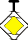 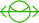 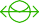 Изм. Кол.уч.№док.ЛПиосдтпись Дата29-15/12-03 ПОДДЛист2Ведомость размещения дорожных знаков ул. ЧапаеваПротяженность участка - от км 0+000 до км 0+210113Изм. Кол.уч.№док.ЛПиосдтпись Дата29-15/12-03 ПОДДЛист3Ведомость размещения искусственного освещения ул. ЧапаеваПротяженность участка - от км 0+000 до км 0+210114Изм. Кол.уч.№док.ЛПиосдтпись Дата29-15/12-03 ПОДДЛист4115ПРОЕКТ ОРГАНИЗАЦИИ ДОРОЖНОГО ДВИЖЕНИЯулично-дорожной сетиСитуационная схема - ул. 1-го Мая, км 0+000 - км 0+400Начало участка км 0+000Конец участка км 0+400Изм. Кол.уч.№док.ЛПиосдтпись Дата29-15/12-03 ПОДДПроект организации дорожного движения улично-дорожной сети с. Буреть, д. Быргазова, д. Шарагун, д. ГрязнаяБоханского района Иркутской областиВыполнил ПроверилЗотикова Крылов20222022Проект организации дорожного движенияСтадия П1ЛистЛистов4Схема организации дорожного движения.ВедомостиИП Крылов Иван ВасильевичТротуары слева Насыпи слеваДорожные ограждения и направляющие устройства слева Дорожные ограждения и направляющие устройства по осевой116Горизонтальная дорожная разметкаая от осевойая от осевойЭлементы дороги в планеЭлементы дороги в продольном профилеВидимость автомобиля в обратном направленииМасштаб линейный 1:3000Масштаб ширины - произвольныйул. 1-го Мая2.4+4002.1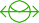 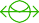 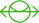 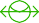 Изм. Кол.уч.№док.ЛПиосдтпись Дата29-15/12-03 ПОДДЛист2Ведомость размещения дорожных знаков ул. 1-го МаяПротяженность участка - от км 0+000 до км 0+400117Изм. Кол.уч.№док.ЛПиосдтпись Дата29-15/12-03 ПОДДЛист3Ведомость размещения искусственного освещения ул. 1-го МаяПротяженность участка - от км 0+000 до км 0+400118Изм. Кол.уч.№док.ЛПиосдтпись Дата29-15/12-03 ПОДДЛист4119ПРОЕКТ ОРГАНИЗАЦИИ ДОРОЖНОГО ДВИЖЕНИЯулично-дорожной сетиСитуационная схема - ул. 8-го Марта, км 0+000 - км 0+190Начало участка км 0+000Конец участка км 0+190Изм. Кол.уч.№док.ЛПиосдтпись Дата29-15/12-03 ПОДДПроект организации дорожного движения улично-дорожной сети с. Буреть, д. Быргазова, д. Шарагун, д. ГрязнаяБоханского района Иркутской областиВыполнил ПроверилЗотикова Крылов20222022Проект организации дорожного движенияСтадия П1ЛистЛистов4Схема организации дорожного движения.ВедомостиИП Крылов Иван ВасильевичТротуары слева Насыпи слеваДорожные ограждения и направляющие устройства слева Дорожные ограждения и направляющие устройства по осевой120Горизонтальная дорожная разметкаая от осевойая от осевойЭлементы дороги в планеЭлементы дороги в продольном профилеВидимость автомобиля в обратном направленииМасштаб линейный 1:3000Масштаб ширины - произвольныйул. 8-го Марта2.42.1+1902.12.4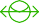 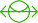 Изм. Кол.уч.№док.ЛПиосдтпись Дата29-15/12-03 ПОДДЛист2Ведомость размещения дорожных знаков ул. 8-го МартаПротяженность участка - от км 0+000 до км 0+190121Изм. Кол.уч.№док.ЛПиосдтпись Дата29-15/12-03 ПОДДЛист3Ведомость размещения искусственного освещения ул. 8-го МартаПротяженность участка - от км 0+000 до км 0+190122Изм. Кол.уч.№док.ЛПиосдтпись Дата29-15/12-03 ПОДДЛист4ПРОЕКТ ОРГАНИЗАЦИИ ДОРОЖНОГО ДВИЖЕНИЯулично-дорожной сетиСитуационная схема - ул. Дорожная, км 0+000 - км 0+350124Изм. Кол.уч.№док.ЛПиосдтпись Дата29-15/12-03 ПОДДПроект организации дорожного движения улично-дорожной сети с. Буреть, д. Быргазова, д. Шарагун, д. ГрязнаяБоханского района Иркутской областиВыполнил ПроверилЗотикова Крылов20222022Проект организации дорожного движенияСхема организацииСтадия П1ЛистЛистов5дорожного движения.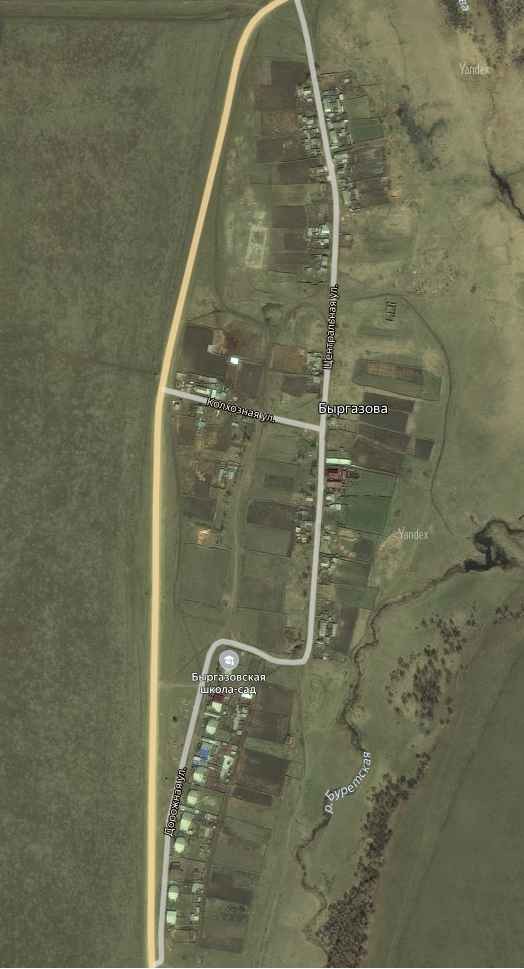 ВедомостиИП Крылов Иван ВасильевичТротуары слева Насыпи слеваДорожные ограждения и направляющие устройства слева Дорожные ограждения и направляющие устройства по осевой125Горизонтальная дорожная разметкаая от осевойая от осевойЭлементы дороги в планеЭлементы дороги в продольном профилеВидимость автомобиля в обратном направленииМасштаб линейный 1:3000Масштаб ширины - произвольныйул. Дорожная2.4+3502.1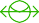 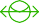 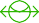 Изм. Кол.уч.№док.ЛПиосдтпись Дата29-15/12-03 ПОДДЛист2Ведомость размещения дорожных знаков ул. ДорожнаяПротяженность участка - от км 0+000 до км 0+350126Изм. Кол.уч.№док.ЛПиосдтпись Дата29-15/12-03 ПОДДЛист3Ведомость размещения искусственного освещения ул. ДорожнаяПротяженность участка - от км 0+000 до км 0+350128Изм. Кол.уч.№док.ЛПиосдтпись Дата29-15/12-03 ПОДДЛист5ПРОЕКТ ОРГАНИЗАЦИИ ДОРОЖНОГО ДВИЖЕНИЯулично-дорожной сетиСитуационная схема - ул. Колхозная, км 0+000 - км 0+200129Изм. Кол.уч.№док.ЛПиосдтпись Дата29-15/12-03 ПОДДПроект организации дорожного движения улично-дорожной сети с. Буреть, д. Быргазова, д. Шарагун, д. ГрязнаяБоханского района Иркутской областиВыполнил ПроверилЗотикова Крылов20222022Проект организации дорожного движенияСтадия П1ЛистЛистов4Схема организации дорожного движения.ВедомостиИП Крылов Иван ВасильевичТротуары слева Насыпи слеваДорожные ограждения и направляющие устройства слева Дорожные ограждения и направляющие устройства по осевой130Горизонтальная дорожная разметкаая от осевойая от осевойЭлементы дороги в планеЭлементы дороги в продольном профилеВидимость автомобиля в обратном направленииМасштаб линейный 1:3000Масштаб ширины - произвольныйул. Колхозная2.42.1+2002.12.4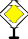 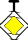 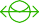 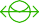 Изм. Кол.уч.№док.ЛПиосдтпись Дата29-15/12-03 ПОДДЛист2Ведомость размещения дорожных знаков ул. КолхознаяПротяженность участка - от км 0+000 до км 0+200131Изм. Кол.уч.№док.ЛПиосдтпись Дата29-15/12-03 ПОДДЛист3Ведомость размещения искусственного освещения ул. КолхознаяПротяженность участка - от км 0+000 до км 0+200132Изм. Кол.уч.№док.ЛПиосдтпись Дата29-15/12-03 ПОДДЛист4133ПРОЕКТ ОРГАНИЗАЦИИ ДОРОЖНОГО ДВИЖЕНИЯулично-дорожной сетиСитуационная схема - ул. Центральная, км 0+000 - км 0+750Конец участка км 0+750Изм. Кол.уч.№док.ЛПиосдтпись Дата29-15/12-03 ПОДДПроект организации дорожного движения улично-дорожной сети с. Буреть, д. Быргазова, д. Шарагун, д. ГрязнаяБоханского района Иркутской областиВыполнил ПроверилЗотикова Крылов20222022Проект организации дорожного движенияСтадия П1ЛистЛистов5Схема организации дорожного движения.ВедомостиИП Крылов Иван ВасильевичТротуары слева Насыпи слеваДорожные ограждения и направляющие устройства слева Дорожные ограждения и направляющие устройства по осевой134Горизонтальная дорожная разметкаая от осевойая от осевойЭлементы дороги в планеЭлементы дороги в продольном профилеВидимость автомобиля в обратном направленииМасштаб линейный 1:3000Масштаб ширины - произвольныйул. Центральная2.12.4	2.1+7502.4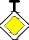 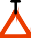 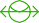 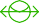 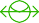 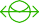 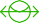 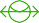 Изм. Кол.уч.№док.ЛПиосдтпись Дата29-15/12-03 ПОДДЛист2Ведомость размещения дорожных знаков ул. ЦентральнаяПротяженность участка - от км 0+000 до км 0+750135Изм. Кол.уч.№док.ЛПиосдтпись Дата29-15/12-03 ПОДДЛист3Ведомость размещения искусственного освещения ул. Центральная37Протяженность участка - от км 0+000 до км 0+750Изм. Кол.уч.№док.ЛПиосдтпись Дата29-15/12-03 ПОДДЛист5139ПРОЕКТ ОРГАНИЗАЦИИ ДОРОЖНОГО ДВИЖЕНИЯулично-дорожной сетиСитуационная схема - ул. Гоголя, км 0+000 - км 0+380Конец участка км 0+380Изм. Кол.уч.№док.ЛПиосдтпись Дата29-15/12-03 ПОДДПроект организации дорожного движения улично-дорожной сети с. Буреть, д. Быргазова, д. Шарагун, д. ГрязнаяБоханского района Иркутской областиВыполнил ПроверилЗотикова Крылов20222022Проект организации дорожного движенияСтадия П1ЛистЛистов5Схема организации дорожного движения.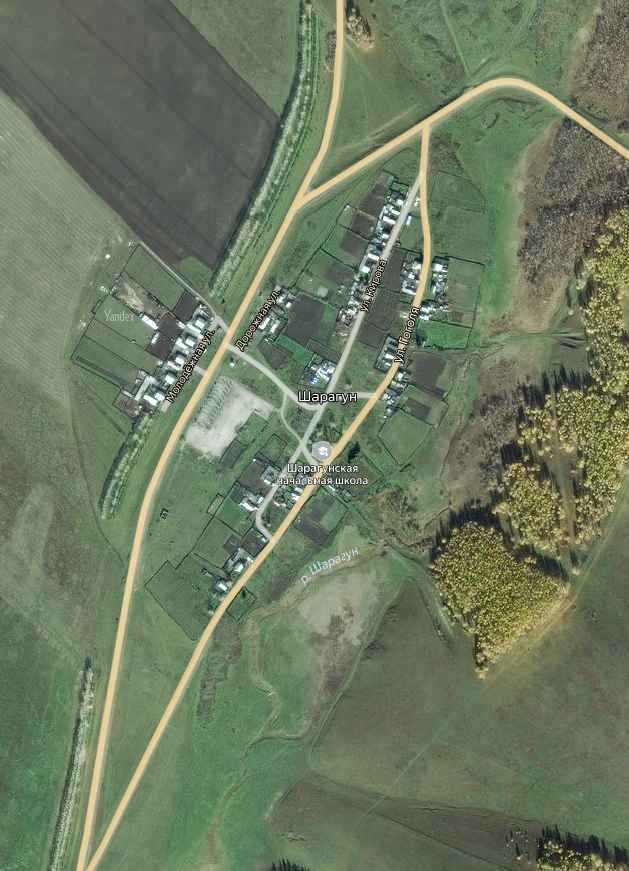 ВедомостиИП Крылов Иван Васильевич40Тротуары слеваНасыпи слева Дорожные ограждения инаправляющие устройства слева Дорожные ограждения и направляющие устройства по осевойГоризонтальная дорожная разметкаая от осевойая от осевойЭлементы дороги в планеЭлементы дороги в продольном профилеВидимость автомобиля в обратном направленииМасштаб линейный 1:3000Масштаб ширины - произвольныйул. Гоголя2.42.4+3802.1	2.42.1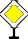 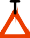 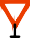 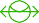 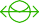 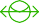 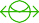 Изм. Кол.уч.№док.ЛПиосдтпись Дата29-15/12-03 ПОДДЛист2Ведомость размещения дорожных знаков ул. ГоголяПротяженность участка - от км 0+000 до км 0+380141Изм. Кол.уч.№док.ЛПиосдтпись Дата29-15/12-03 ПОДДЛист3Ведомость размещения искусственного освещения ул. Гоголя43Протяженность участка - от км 0+000 до км 0+380Изм. Кол.уч.№док.ЛПиосдтпись Дата29-15/12-03 ПОДДЛист544ПРОЕКТ ОРГАНИЗАЦИИ ДОРОЖНОГО ДВИЖЕНИЯулично-дорожной сетиСитуационная схема - ул. Молодежная, км 0+000 - км 0+200Изм. Кол.уч.№док.ЛПиосдтпись Дата29-15/12-03 ПОДДПроект организации дорожного движения улично-дорожной сети с. Буреть, д. Быргазова, д. Шарагун, д. ГрязнаяБоханского района Иркутской областиВыполнил ПроверилЗотикова Крылов20222022Проект организации дорожного движенияСтадия П1ЛистЛистов4Схема организации дорожного движения.ВедомостиИП Крылов Иван Васильевич45Тротуары слеваНасыпи слева Дорожные ограждения инаправляющие устройства слева Дорожные ограждения и направляющие устройства по осевойГоризонтальная дорожная разметкаая от осевойая от осевойЭлементы дороги в планеЭлементы дороги в продольном профилеВидимость автомобиля в обратном направленииМасштаб линейный 1:3000Масштаб ширины - произвольныйул. Молодежная2.4+2002.1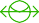 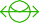 Изм. Кол.уч.№док.ЛПиосдтпись Дата29-15/12-03 ПОДДЛист2Ведомость размещения дорожных знаков ул. Молодежная46Протяженность участка - от км 0+000 до км 0+200Изм. Кол.уч.№док.ЛПиосдтпись Дата29-15/12-03 ПОДДЛист3Ведомость размещения искусственного освещения ул. Молодежная47Протяженность участка - от км 0+000 до км 0+200Изм. Кол.уч.№док.ЛПиосдтпись Дата29-15/12-03 ПОДДЛист448ПРОЕКТ ОРГАНИЗАЦИИ ДОРОЖНОГО ДВИЖЕНИЯулично-дорожной сетиСитуационная схема - ул. Новая, км 0+000 - км 0+080Начало участка км 0+000Изм. Кол.уч.№док.ЛПиосдтпись Дата29-15/12-03 ПОДДПроект организации дорожного движения улично-дорожной сети с. Буреть, д. Быргазова, д. Шарагун, д. ГрязнаяБоханского района Иркутской областиВыполнил ПроверилЗотикова Крылов20222022Проект организации дорожного движенияСтадия П1ЛистЛистов4Схема организации дорожного движения.ВедомостиИП Крылов Иван Васильевич49Тротуары слеваНасыпи слева Дорожные ограждения инаправляющие устройства слева Дорожные ограждения и направляющие устройства по осевойГоризонтальная дорожная разметкаая от осевойая от осевойЭлементы дороги в планеЭлементы дороги в продольном профилеВидимость автомобиля в обратном направленииМасштаб линейный 1:3000Масштаб ширины - произвольныйул. Новая2.4+0802.1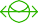 Изм. Кол.уч.№док.ЛПиосдтпись Дата29-15/12-03 ПОДДЛист2Ведомость размещения дорожных знаков ул. НоваяПротяженность участка - от км 0+000 до км 0+080150Изм. Кол.уч.№док.ЛПиосдтпись Дата29-15/12-03 ПОДДЛист3Ведомость размещения искусственного освещения ул. НоваяПротяженность участка - от км 0+000 до км 0+080151Изм. Кол.уч.№док.ЛПиосдтпись Дата29-15/12-03 ПОДДЛист4ПРОЕКТ ОРГАНИЗАЦИИ ДОРОЖНОГО ДВИЖЕНИЯулично-дорожной сетиСитуационная схема - ул. Кирова, км 0+000 - км 0+390152Изм. Кол.уч.№док.ЛПиосдтпись Дата29-15/12-03 ПОДДПроект организации дорожного движения улично-дорожной сети с. Буреть, д. Быргазова, д. Шарагун, д. ГрязнаяБоханского района Иркутской областиВыполнил ПроверилЗотикова Крылов20222022Проект организации дорожного движенияСтадия П1ЛистЛистов4Схема организации дорожного движения.ВедомостиИП Крылов Иван ВасильевичТротуары слева Насыпи слеваДорожные ограждения и направляющие устройства слева Дорожные ограждения и направляющие устройства по осевой153Горизонтальная дорожная разметкаая от осевойая от осевойЭлементы дороги в планеЭлементы дороги в продольном профилеВидимость автомобиля в обратном направленииМасштаб линейный 1:3000Масштаб ширины - произвольныйул. Кирова2.12.4	2.1+3902.42.4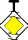 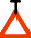 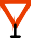 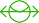 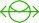 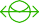 Изм. Кол.уч.№док.ЛПиосдтпись Дата29-15/12-03 ПОДДЛист2Ведомость размещения дорожных знаков ул. КироваПротяженность участка - от км 0+000 до км 0+390154Изм. Кол.уч.№док.ЛПиосдтпись Дата29-15/12-03 ПОДДЛист3Ведомость размещения искусственного освещения ул. КироваПротяженность участка - от км 0+000 до км 0+390155Изм. Кол.уч.№док.ЛПиосдтпись Дата29-15/12-03 ПОДДЛист4ПРОЕКТ ОРГАНИЗАЦИИ ДОРОЖНОГО ДВИЖЕНИЯулично-дорожной сетиСитуационная схема - ул. Колхозная, км 0+000 - км 0+180156Изм. Кол.уч.№док.ЛПиосдтпись Дата29-15/12-03 ПОДДПроект организации дорожного движения улично-дорожной сети с. Буреть, д. Быргазова, д. Шарагун, д. ГрязнаяБоханского района Иркутской областиВыполнил ПроверилЗотикова Крылов20222022Проект организации дорожного движенияСтадия П1ЛистЛистов4Схема организации дорожного движения.ВедомостиИП Крылов Иван Васильевич57Тротуары слеваНасыпи слева Дорожные ограждения инаправляющие устройства слева Дорожные ограждения и направляющие устройства по осевойГоризонтальная дорожная разметкаая от осевой1-ая от осевойЭлементы дороги в планеЭлементы дороги в продольном профилеВидимость автомобиля в обратном направленииМасштаб линейный 1:3000Масштаб ширины - произвольныйул. Колхозная2.42.42.1	2.1+1802.1	2.12.4	2.4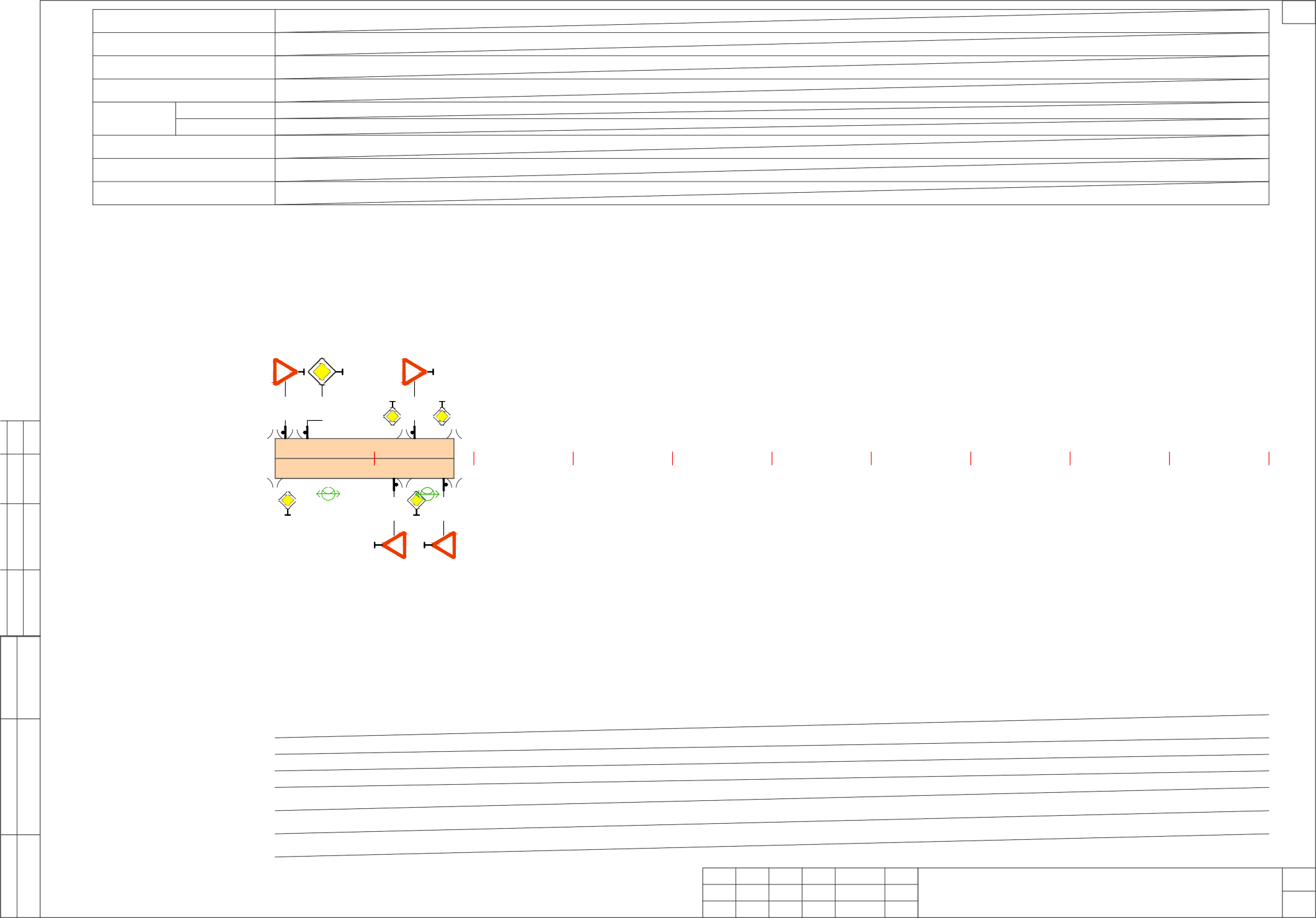 Изм. Кол.уч.№док.ЛПиосдтпись Дата29-15/12-03 ПОДДЛист2Ведомость размещения дорожных знаков ул. КолхознаяПротяженность участка - от км 0+000 до км 0+180158Изм. Кол.уч.№док.ЛПиосдтпись Дата29-15/12-03 ПОДДЛист3Ведомость размещения искусственного освещения ул. КолхознаяПротяженность участка - от км 0+000 до км 0+180159Изм. Кол.уч.№док.ЛПиосдтпись Дата29-15/12-03 ПОДДЛист4ПРОЕКТ ОРГАНИЗАЦИИ ДОРОЖНОГО ДВИЖЕНИЯулично-дорожной сетиСитуационная схема - ул. Калинина, км 0+000 - км 0+320161Изм. Кол.уч.№док.ЛПиосдтпись Дата29-15/12-03 ПОДДПроект организации дорожного движения улично-дорожной сети с. Буреть, д. Быргазова, д. Шарагун, д. ГрязнаяБоханского района Иркутской областиВыполнил ПроверилЗотикова Крылов20222022Проект организации дорожного движенияСтадия П1ЛистЛистов4Схема организации дорожного движения.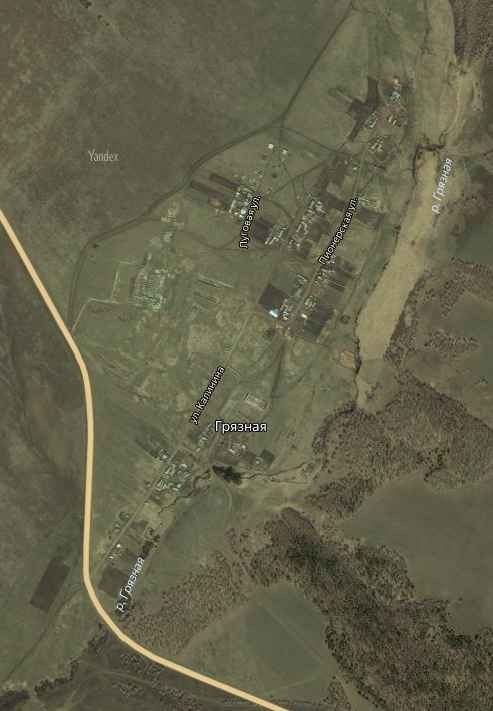 ВедомостиИП Крылов Иван ВасильевичТротуары слева Насыпи слеваДорожные ограждения и направляющие устройства слева Дорожные ограждения и направляющие устройства по осевой162Горизонтальная дорожная разметка2-ая от осевойая от осевойЭлементы дороги в планеЭлементы дороги в продольном профилеВидимость автомобиля в обратном направленииМасштаб линейный 1:3000Масштаб ширины - произвольныйул. Калинина2.4	2.12.4+3202.1	2.42.1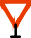 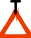 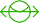 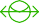 Изм. Кол.уч.№док.ЛПиосдтпись Дата29-15/12-03 ПОДДЛист2Ведомость размещения дорожных знаков ул. КалининаПротяженность участка - от км 0+000 до км 0+320163Изм. Кол.уч.№док.ЛПиосдтпись Дата29-15/12-03 ПОДДЛист3Ведомость размещения искусственного освещения ул. КалининаПротяженность участка - от км 0+000 до км 0+320164Изм. Кол.уч.№док.ЛПиосдтпись Дата29-15/12-03 ПОДДЛист4165ПРОЕКТ ОРГАНИЗАЦИИ ДОРОЖНОГО ДВИЖЕНИЯулично-дорожной сетиСитуационная схема - ул. Школьная, км 0+000 - км 0+100Начало участка км 0+000Изм. Кол.уч.№док.ЛПиосдтпись Дата29-15/12-03 ПОДДПроект организации дорожного движения улично-дорожной сети с. Буреть, д. Быргазова, д. Шарагун, д. ГрязнаяБоханского района Иркутской областиВыполнил ПроверилЗотикова Крылов20222022Проект организации дорожного движенияСтадия П1ЛистЛистов4Схема организации дорожного движения.ВедомостиИП Крылов Иван ВасильевичТротуары слева Насыпи слеваДорожные ограждения и направляющие устройства слева Дорожные ограждения и направляющие устройства по осевой166Горизонтальная дорожная разметкаая от осевойая от осевойЭлементы дороги в планеЭлементы дороги в продольном профилеВидимость автомобиля в обратном направленииМасштаб линейный 1:3000Масштаб ширины - произвольныйул. Школьная2.4+1002.1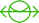 Изм. Кол.уч.№док.ЛПиосдтпись Дата29-15/12-03 ПОДДЛист2Ведомость размещения дорожных знаков ул. Школьная67Протяженность участка - от км 0+000 до км 0+100Изм. Кол.уч.№док.ЛПиосдтпись Дата29-15/12-03 ПОДДЛист3Ведомость размещения искусственного освещения ул. ШкольнаяПротяженность участка - от км 0+000 до км 0+100168Изм. Кол.уч.№док.ЛПиосдтпись Дата29-15/12-03 ПОДДЛист4169ПРОЕКТ ОРГАНИЗАЦИИ ДОРОЖНОГО ДВИЖЕНИЯулично-дорожной сетиСитуационная схема - ул. Озерная, км 0+000 - км 0+100Конец участка км 0+100Изм. Кол.уч.№док.ЛПиосдтпись Дата29-15/12-03 ПОДДПроект организации дорожного движения улично-дорожной сети с. Буреть, д. Быргазова, д. Шарагун, д. ГрязнаяБоханского района Иркутской областиВыполнил ПроверилЗотикова Крылов20222022Проект организации дорожного движенияСтадия П1ЛистЛистов4Схема организации дорожного движения.ВедомостиИП Крылов Иван ВасильевичТротуары слева Насыпи слеваДорожные ограждения и направляющие устройства слева Дорожные ограждения и направляющие устройства по осевой170Горизонтальная дорожная разметкаая от осевойая от осевойЭлементы дороги в планеЭлементы дороги в продольном профилеВидимость автомобиля в обратном направленииМасштаб линейный 1:3000Масштаб ширины - произвольныйул. Озерная+100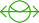 Изм. Кол.уч.№док.ЛПиосдтпись Дата29-15/12-03 ПОДДЛист2Ведомость размещения дорожных знаков ул. ОзернаяПротяженность участка - от км 0+000 до км 0+100171* Примечания:дорожные знаки проектом не предусмотрены;примыкания и пересечения считать равнозначными, приоритет в движении определяется по правилу "правой руки";согласно ПДД при выезде с прилегающей территории водитель ТС обязан уступить дорогу (знаки приоритета в таком случае не устанавливаются).Изм. Кол.уч.№док.ЛПиосдтпись Дата29-15/12-03 ПОДДЛист3Ведомость размещения искусственного освещения ул. ОзернаяПротяженность участка - от км 0+000 до км 0+100172Изм. Кол.уч.№док.ЛПиосдтпись Дата29-15/12-03 ПОДДЛист4173ПРОЕКТ ОРГАНИЗАЦИИ ДОРОЖНОГО ДВИЖЕНИЯулично-дорожной сетиСитуационная схема - ул. Пионерская, км 0+000 - км 0+380Начало участка км 0+000Изм. Кол.уч.№док.ЛПиосдтпись Дата29-15/12-03 ПОДДПроект организации дорожного движения улично-дорожной сети с. Буреть, д. Быргазова, д. Шарагун, д. ГрязнаяБоханского района Иркутской областиВыполнил ПроверилЗотикова Крылов20222022Проект организации дорожного движенияСтадия П1ЛистЛистов5Схема организации дорожного движения.ВедомостиИП Крылов Иван ВасильевичТротуары слева Насыпи слеваДорожные ограждения и направляющие устройства слева Дорожные ограждения и направляющие устройства по осевой174Горизонтальная дорожная разметкаая от осевойая от осевойЭлементы дороги в планеЭлементы дороги в продольном профилеВидимость автомобиля в обратном направленииМасштаб линейный 1:3000Масштаб ширины - произвольныйул. Пионерская1.23 3.24 8.2.1	1.23+3801.23  8.2.1 3.24 1.23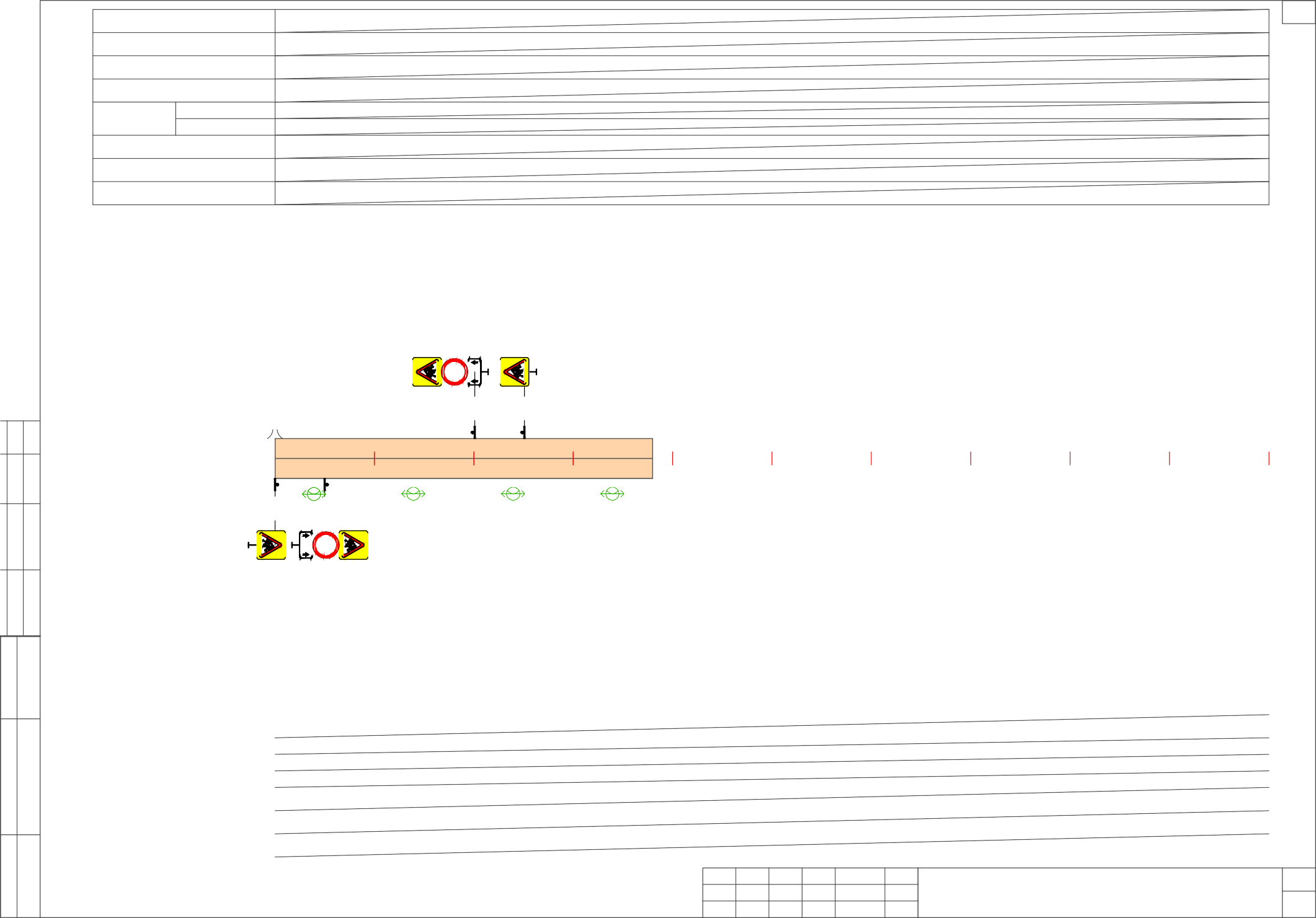 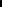 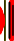 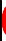 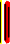 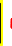 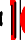 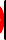 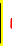 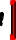 Изм. Кол.уч.№док.ЛПиосдтпись Дата29-15/12-03 ПОДДЛист2Ведомость размещения дорожных знаков ул. ПионерскаяПротяженность участка - от км 0+000 до км 0+380175Изм. Кол.уч.№док.ЛПиосдтпись Дата29-15/12-03 ПОДДЛист3Ведомость размещения дорожных знаков ул. ПионерскаяПротяженность участка - от км 0+000 до км 0+380176Изм. Кол.уч.№док.ЛПиосдтпись Дата29-15/12-03 ПОДДЛист4Ведомость размещения искусственного освещения ул. Пионерская77Протяженность участка - от км 0+000 до км 0+380Изм. Кол.уч.№док.ЛПиосдтпись Дата29-15/12-03 ПОДДЛист5178ПРОЕКТ ОРГАНИЗАЦИИ ДОРОЖНОГО ДВИЖЕНИЯулично-дорожной сетиСитуационная схема - ул. Ленина, км 0+000 - км 0+850Конец участка км 0+850Начало участка км 0+000Изм. Кол.уч.№док.ЛПиосдтпись Дата29-15/12-03 ПОДДПроект организации дорожного движения улично-дорожной сети с. Буреть, д. Быргазова, д. Шарагун, д. ГрязнаяБоханского района Иркутской областиВыполнил ПроверилЗотикова Крылов20222022Проект организации дорожного движенияСтадия П1ЛистЛистов4Схема организации дорожного движения.ВедомостиИП Крылов Иван ВасильевичТротуары слева Насыпи слеваДорожные ограждения и направляющие устройства слева Дорожные ограждения и направляющие устройства по осевой179Горизонтальная дорожная разметкаая от осевойая от осевойЭлементы дороги в планеЭлементы дороги в продольном профилеВидимость автомобиля в обратном направленииМасштаб линейный 1:3000Масштаб ширины - произвольныйул. Ленина2.12.4+850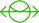 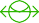 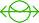 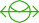 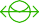 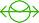 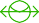 Изм. Кол.уч.№док.ЛПиосдтпись Дата29-15/12-03 ПОДДЛист2Ведомость размещения дорожных знаков ул. ЛенинаПротяженность участка - от км 0+000 до км 0+850180Изм. Кол.уч.№док.ЛПиосдтпись Дата29-15/12-03 ПОДДЛист3Ведомость размещения искусственного освещения ул. ЛенинаПротяженность участка - от км 0+000 до км 0+850181Изм. Кол.уч.№док.ЛПиосдтпись Дата29-15/12-03 ПОДДЛист4182ПРОЕКТ ОРГАНИЗАЦИИ ДОРОЖНОГО ДВИЖЕНИЯулично-дорожной сетиСитуационная схема - ул. Луговая, км 0+000 - км 0+250Конец участка км 0+250Начало участка км 0+000Изм. Кол.уч.№док.ЛПиосдтпись Дата29-15/12-03 ПОДДПроект организации дорожного движения улично-дорожной сети с. Буреть, д. Быргазова, д. Шарагун, д. ГрязнаяБоханского района Иркутской областиВыполнил ПроверилЗотикова Крылов20222022Проект организации дорожного движенияСтадия П1ЛистЛистов4Схема организации дорожного движения.ВедомостиИП Крылов Иван ВасильевичТротуары слева Насыпи слеваДорожные ограждения и направляющие устройства слева Дорожные ограждения и направляющие устройства по осевой183Горизонтальная дорожная разметкаая от осевой1-ая от осевойЭлементы дороги в планеЭлементы дороги в продольном профилеВидимость автомобиля в обратном направленииМасштаб линейный 1:3000Масштаб ширины - произвольныйул. Луговая2.4+2502.1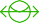 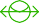 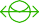 Изм. Кол.уч.№док.ЛПиосдтпись Дата29-15/12-03 ПОДДЛист2Ведомость размещения дорожных знаков ул. ЛуговаяПротяженность участка - от км 0+000 до км 0+250184Изм. Кол.уч.№док.ЛПиосдтпись Дата29-15/12-03 ПОДДЛист3Ведомость размещения искусственного освещения ул. ЛуговаяПротяженность участка - от км 0+000 до км 0+250185Изм. Кол.уч.№док.ЛПиосдтпись Дата29-15/12-03 ПОДДЛист4№ п/п№ томаНаименование1Том 1Проект организации дорожного движения улично-дорожной сети7ПОЯСНИТЕЛЬНАЯ ЗАПИСКАОсновные положения, принятые при разработке проекта"Дорожное движение" - совокупность общественных отношений, возникающих в процессе перемещения людей и грузов с помощью транспортных средств или без таковых в пределах дорог."Населенный пункт" - застроенная территория, въезды на которую обозначаются соответствующими знаками. Белый фон знака 5.23.1 указывает, что на территории этого населенного пункта в полном объеме действуют положения Правил, относящихся к населенным пунктам."Перекресток" - место пересечения, примыкания или разветвления дорог на одном уровне, ограниченное воображаемыми линиями, соединяющими соответственно противоположные, наиболее удаленныые от центра перекрестка начала закруглений проезжих частей. Не считаются перекрестками выезды с прилегающих территорий."Прилегающая территория" - территория, непосредственно прилегающая к дороге и не предназначенная для сквозного движения транспортных средств (дворы, жилые массивы, автостоянки, АЗС, предприятия и т.п.). Движение по прилегающей территории осуществляется в соответствии с Правилами дорожного движения."Пешеходный переход" - участок проезжей части, обозначенный соответствующими знаками 5.19.1 и 5.19.2. Пешеходы должны пересекать проезжую часть по пешеходным переходам, а при их отсутствии - на перекрестках по линии тротуаров или обочин. Водители транспортных средств обязаны уступить дорогу пешеходам, переходящим проезжую часть по нерегулируемому пешеходному перекрестку.Типоразмер знаков 2. Линейные размеры знаков (в соответствии с ГОСТ 52290-2004) в мм: треугольные - длина стороны 900; круглые - диаметр 700; квадратные - 700х700.Знаки изготавливают в соответствии с ГОСТ Р 52290-2004.Высоту установки знаков, расположенных сбоку от проезжей части, определяют от поверхности дорожного покрытия на краю проезжей части. Очередность размещения знаков разных групп на одной опоре (сверху вниз, слева направо), должна быть следующей:знаки приоритета;предупреждающие знаки;предписывающие знаки;знаки особых предписаний;запрещающие знаки;информационные знаки;знаки сервиса.При размещении на одной опоре знаков одной группы очередность их расположения определяется номером знака в группе.Последовательность расположения нескольких знаков на одной опореПОЯСНИТЕЛЬНАЯ ЗАПИСКАОсновные положения, принятые при разработке проекта"Дорожное движение" - совокупность общественных отношений, возникающих в процессе перемещения людей и грузов с помощью транспортных средств или без таковых в пределах дорог."Населенный пункт" - застроенная территория, въезды на которую обозначаются соответствующими знаками. Белый фон знака 5.23.1 указывает, что на территории этого населенного пункта в полном объеме действуют положения Правил, относящихся к населенным пунктам."Перекресток" - место пересечения, примыкания или разветвления дорог на одном уровне, ограниченное воображаемыми линиями, соединяющими соответственно противоположные, наиболее удаленныые от центра перекрестка начала закруглений проезжих частей. Не считаются перекрестками выезды с прилегающих территорий."Прилегающая территория" - территория, непосредственно прилегающая к дороге и не предназначенная для сквозного движения транспортных средств (дворы, жилые массивы, автостоянки, АЗС, предприятия и т.п.). Движение по прилегающей территории осуществляется в соответствии с Правилами дорожного движения."Пешеходный переход" - участок проезжей части, обозначенный соответствующими знаками 5.19.1 и 5.19.2. Пешеходы должны пересекать проезжую часть по пешеходным переходам, а при их отсутствии - на перекрестках по линии тротуаров или обочин. Водители транспортных средств обязаны уступить дорогу пешеходам, переходящим проезжую часть по нерегулируемому пешеходному перекрестку.Типоразмер знаков 2. Линейные размеры знаков (в соответствии с ГОСТ 52290-2004) в мм: треугольные - длина стороны 900; круглые - диаметр 700; квадратные - 700х700.Знаки изготавливают в соответствии с ГОСТ Р 52290-2004.Высоту установки знаков, расположенных сбоку от проезжей части, определяют от поверхности дорожного покрытия на краю проезжей части. Очередность размещения знаков разных групп на одной опоре (сверху вниз, слева направо), должна быть следующей:знаки приоритета;предупреждающие знаки;предписывающие знаки;знаки особых предписаний;запрещающие знаки;информационные знаки;знаки сервиса.При размещении на одной опоре знаков одной группы очередность их расположения определяется номером знака в группе.Последовательность расположения нескольких знаков на одной опореПОЯСНИТЕЛЬНАЯ ЗАПИСКАОсновные положения, принятые при разработке проекта"Дорожное движение" - совокупность общественных отношений, возникающих в процессе перемещения людей и грузов с помощью транспортных средств или без таковых в пределах дорог."Населенный пункт" - застроенная территория, въезды на которую обозначаются соответствующими знаками. Белый фон знака 5.23.1 указывает, что на территории этого населенного пункта в полном объеме действуют положения Правил, относящихся к населенным пунктам."Перекресток" - место пересечения, примыкания или разветвления дорог на одном уровне, ограниченное воображаемыми линиями, соединяющими соответственно противоположные, наиболее удаленныые от центра перекрестка начала закруглений проезжих частей. Не считаются перекрестками выезды с прилегающих территорий."Прилегающая территория" - территория, непосредственно прилегающая к дороге и не предназначенная для сквозного движения транспортных средств (дворы, жилые массивы, автостоянки, АЗС, предприятия и т.п.). Движение по прилегающей территории осуществляется в соответствии с Правилами дорожного движения."Пешеходный переход" - участок проезжей части, обозначенный соответствующими знаками 5.19.1 и 5.19.2. Пешеходы должны пересекать проезжую часть по пешеходным переходам, а при их отсутствии - на перекрестках по линии тротуаров или обочин. Водители транспортных средств обязаны уступить дорогу пешеходам, переходящим проезжую часть по нерегулируемому пешеходному перекрестку.Типоразмер знаков 2. Линейные размеры знаков (в соответствии с ГОСТ 52290-2004) в мм: треугольные - длина стороны 900; круглые - диаметр 700; квадратные - 700х700.Знаки изготавливают в соответствии с ГОСТ Р 52290-2004.Высоту установки знаков, расположенных сбоку от проезжей части, определяют от поверхности дорожного покрытия на краю проезжей части. Очередность размещения знаков разных групп на одной опоре (сверху вниз, слева направо), должна быть следующей:знаки приоритета;предупреждающие знаки;предписывающие знаки;знаки особых предписаний;запрещающие знаки;информационные знаки;знаки сервиса.При размещении на одной опоре знаков одной группы очередность их расположения определяется номером знака в группе.Последовательность расположения нескольких знаков на одной опореПОЯСНИТЕЛЬНАЯ ЗАПИСКАОсновные положения, принятые при разработке проекта"Дорожное движение" - совокупность общественных отношений, возникающих в процессе перемещения людей и грузов с помощью транспортных средств или без таковых в пределах дорог."Населенный пункт" - застроенная территория, въезды на которую обозначаются соответствующими знаками. Белый фон знака 5.23.1 указывает, что на территории этого населенного пункта в полном объеме действуют положения Правил, относящихся к населенным пунктам."Перекресток" - место пересечения, примыкания или разветвления дорог на одном уровне, ограниченное воображаемыми линиями, соединяющими соответственно противоположные, наиболее удаленныые от центра перекрестка начала закруглений проезжих частей. Не считаются перекрестками выезды с прилегающих территорий."Прилегающая территория" - территория, непосредственно прилегающая к дороге и не предназначенная для сквозного движения транспортных средств (дворы, жилые массивы, автостоянки, АЗС, предприятия и т.п.). Движение по прилегающей территории осуществляется в соответствии с Правилами дорожного движения."Пешеходный переход" - участок проезжей части, обозначенный соответствующими знаками 5.19.1 и 5.19.2. Пешеходы должны пересекать проезжую часть по пешеходным переходам, а при их отсутствии - на перекрестках по линии тротуаров или обочин. Водители транспортных средств обязаны уступить дорогу пешеходам, переходящим проезжую часть по нерегулируемому пешеходному перекрестку.Типоразмер знаков 2. Линейные размеры знаков (в соответствии с ГОСТ 52290-2004) в мм: треугольные - длина стороны 900; круглые - диаметр 700; квадратные - 700х700.Знаки изготавливают в соответствии с ГОСТ Р 52290-2004.Высоту установки знаков, расположенных сбоку от проезжей части, определяют от поверхности дорожного покрытия на краю проезжей части. Очередность размещения знаков разных групп на одной опоре (сверху вниз, слева направо), должна быть следующей:знаки приоритета;предупреждающие знаки;предписывающие знаки;знаки особых предписаний;запрещающие знаки;информационные знаки;знаки сервиса.При размещении на одной опоре знаков одной группы очередность их расположения определяется номером знака в группе.Последовательность расположения нескольких знаков на одной опореПОЯСНИТЕЛЬНАЯ ЗАПИСКАОсновные положения, принятые при разработке проекта"Дорожное движение" - совокупность общественных отношений, возникающих в процессе перемещения людей и грузов с помощью транспортных средств или без таковых в пределах дорог."Населенный пункт" - застроенная территория, въезды на которую обозначаются соответствующими знаками. Белый фон знака 5.23.1 указывает, что на территории этого населенного пункта в полном объеме действуют положения Правил, относящихся к населенным пунктам."Перекресток" - место пересечения, примыкания или разветвления дорог на одном уровне, ограниченное воображаемыми линиями, соединяющими соответственно противоположные, наиболее удаленныые от центра перекрестка начала закруглений проезжих частей. Не считаются перекрестками выезды с прилегающих территорий."Прилегающая территория" - территория, непосредственно прилегающая к дороге и не предназначенная для сквозного движения транспортных средств (дворы, жилые массивы, автостоянки, АЗС, предприятия и т.п.). Движение по прилегающей территории осуществляется в соответствии с Правилами дорожного движения."Пешеходный переход" - участок проезжей части, обозначенный соответствующими знаками 5.19.1 и 5.19.2. Пешеходы должны пересекать проезжую часть по пешеходным переходам, а при их отсутствии - на перекрестках по линии тротуаров или обочин. Водители транспортных средств обязаны уступить дорогу пешеходам, переходящим проезжую часть по нерегулируемому пешеходному перекрестку.Типоразмер знаков 2. Линейные размеры знаков (в соответствии с ГОСТ 52290-2004) в мм: треугольные - длина стороны 900; круглые - диаметр 700; квадратные - 700х700.Знаки изготавливают в соответствии с ГОСТ Р 52290-2004.Высоту установки знаков, расположенных сбоку от проезжей части, определяют от поверхности дорожного покрытия на краю проезжей части. Очередность размещения знаков разных групп на одной опоре (сверху вниз, слева направо), должна быть следующей:знаки приоритета;предупреждающие знаки;предписывающие знаки;знаки особых предписаний;запрещающие знаки;информационные знаки;знаки сервиса.При размещении на одной опоре знаков одной группы очередность их расположения определяется номером знака в группе.Последовательность расположения нескольких знаков на одной опореПОЯСНИТЕЛЬНАЯ ЗАПИСКАОсновные положения, принятые при разработке проекта"Дорожное движение" - совокупность общественных отношений, возникающих в процессе перемещения людей и грузов с помощью транспортных средств или без таковых в пределах дорог."Населенный пункт" - застроенная территория, въезды на которую обозначаются соответствующими знаками. Белый фон знака 5.23.1 указывает, что на территории этого населенного пункта в полном объеме действуют положения Правил, относящихся к населенным пунктам."Перекресток" - место пересечения, примыкания или разветвления дорог на одном уровне, ограниченное воображаемыми линиями, соединяющими соответственно противоположные, наиболее удаленныые от центра перекрестка начала закруглений проезжих частей. Не считаются перекрестками выезды с прилегающих территорий."Прилегающая территория" - территория, непосредственно прилегающая к дороге и не предназначенная для сквозного движения транспортных средств (дворы, жилые массивы, автостоянки, АЗС, предприятия и т.п.). Движение по прилегающей территории осуществляется в соответствии с Правилами дорожного движения."Пешеходный переход" - участок проезжей части, обозначенный соответствующими знаками 5.19.1 и 5.19.2. Пешеходы должны пересекать проезжую часть по пешеходным переходам, а при их отсутствии - на перекрестках по линии тротуаров или обочин. Водители транспортных средств обязаны уступить дорогу пешеходам, переходящим проезжую часть по нерегулируемому пешеходному перекрестку.Типоразмер знаков 2. Линейные размеры знаков (в соответствии с ГОСТ 52290-2004) в мм: треугольные - длина стороны 900; круглые - диаметр 700; квадратные - 700х700.Знаки изготавливают в соответствии с ГОСТ Р 52290-2004.Высоту установки знаков, расположенных сбоку от проезжей части, определяют от поверхности дорожного покрытия на краю проезжей части. Очередность размещения знаков разных групп на одной опоре (сверху вниз, слева направо), должна быть следующей:знаки приоритета;предупреждающие знаки;предписывающие знаки;знаки особых предписаний;запрещающие знаки;информационные знаки;знаки сервиса.При размещении на одной опоре знаков одной группы очередность их расположения определяется номером знака в группе.Последовательность расположения нескольких знаков на одной опореПОЯСНИТЕЛЬНАЯ ЗАПИСКАОсновные положения, принятые при разработке проекта"Дорожное движение" - совокупность общественных отношений, возникающих в процессе перемещения людей и грузов с помощью транспортных средств или без таковых в пределах дорог."Населенный пункт" - застроенная территория, въезды на которую обозначаются соответствующими знаками. Белый фон знака 5.23.1 указывает, что на территории этого населенного пункта в полном объеме действуют положения Правил, относящихся к населенным пунктам."Перекресток" - место пересечения, примыкания или разветвления дорог на одном уровне, ограниченное воображаемыми линиями, соединяющими соответственно противоположные, наиболее удаленныые от центра перекрестка начала закруглений проезжих частей. Не считаются перекрестками выезды с прилегающих территорий."Прилегающая территория" - территория, непосредственно прилегающая к дороге и не предназначенная для сквозного движения транспортных средств (дворы, жилые массивы, автостоянки, АЗС, предприятия и т.п.). Движение по прилегающей территории осуществляется в соответствии с Правилами дорожного движения."Пешеходный переход" - участок проезжей части, обозначенный соответствующими знаками 5.19.1 и 5.19.2. Пешеходы должны пересекать проезжую часть по пешеходным переходам, а при их отсутствии - на перекрестках по линии тротуаров или обочин. Водители транспортных средств обязаны уступить дорогу пешеходам, переходящим проезжую часть по нерегулируемому пешеходному перекрестку.Типоразмер знаков 2. Линейные размеры знаков (в соответствии с ГОСТ 52290-2004) в мм: треугольные - длина стороны 900; круглые - диаметр 700; квадратные - 700х700.Знаки изготавливают в соответствии с ГОСТ Р 52290-2004.Высоту установки знаков, расположенных сбоку от проезжей части, определяют от поверхности дорожного покрытия на краю проезжей части. Очередность размещения знаков разных групп на одной опоре (сверху вниз, слева направо), должна быть следующей:знаки приоритета;предупреждающие знаки;предписывающие знаки;знаки особых предписаний;запрещающие знаки;информационные знаки;знаки сервиса.При размещении на одной опоре знаков одной группы очередность их расположения определяется номером знака в группе.Последовательность расположения нескольких знаков на одной опореПОЯСНИТЕЛЬНАЯ ЗАПИСКАОсновные положения, принятые при разработке проекта"Дорожное движение" - совокупность общественных отношений, возникающих в процессе перемещения людей и грузов с помощью транспортных средств или без таковых в пределах дорог."Населенный пункт" - застроенная территория, въезды на которую обозначаются соответствующими знаками. Белый фон знака 5.23.1 указывает, что на территории этого населенного пункта в полном объеме действуют положения Правил, относящихся к населенным пунктам."Перекресток" - место пересечения, примыкания или разветвления дорог на одном уровне, ограниченное воображаемыми линиями, соединяющими соответственно противоположные, наиболее удаленныые от центра перекрестка начала закруглений проезжих частей. Не считаются перекрестками выезды с прилегающих территорий."Прилегающая территория" - территория, непосредственно прилегающая к дороге и не предназначенная для сквозного движения транспортных средств (дворы, жилые массивы, автостоянки, АЗС, предприятия и т.п.). Движение по прилегающей территории осуществляется в соответствии с Правилами дорожного движения."Пешеходный переход" - участок проезжей части, обозначенный соответствующими знаками 5.19.1 и 5.19.2. Пешеходы должны пересекать проезжую часть по пешеходным переходам, а при их отсутствии - на перекрестках по линии тротуаров или обочин. Водители транспортных средств обязаны уступить дорогу пешеходам, переходящим проезжую часть по нерегулируемому пешеходному перекрестку.Типоразмер знаков 2. Линейные размеры знаков (в соответствии с ГОСТ 52290-2004) в мм: треугольные - длина стороны 900; круглые - диаметр 700; квадратные - 700х700.Знаки изготавливают в соответствии с ГОСТ Р 52290-2004.Высоту установки знаков, расположенных сбоку от проезжей части, определяют от поверхности дорожного покрытия на краю проезжей части. Очередность размещения знаков разных групп на одной опоре (сверху вниз, слева направо), должна быть следующей:знаки приоритета;предупреждающие знаки;предписывающие знаки;знаки особых предписаний;запрещающие знаки;информационные знаки;знаки сервиса.При размещении на одной опоре знаков одной группы очередность их расположения определяется номером знака в группе.Последовательность расположения нескольких знаков на одной опореПОЯСНИТЕЛЬНАЯ ЗАПИСКАОсновные положения, принятые при разработке проекта"Дорожное движение" - совокупность общественных отношений, возникающих в процессе перемещения людей и грузов с помощью транспортных средств или без таковых в пределах дорог."Населенный пункт" - застроенная территория, въезды на которую обозначаются соответствующими знаками. Белый фон знака 5.23.1 указывает, что на территории этого населенного пункта в полном объеме действуют положения Правил, относящихся к населенным пунктам."Перекресток" - место пересечения, примыкания или разветвления дорог на одном уровне, ограниченное воображаемыми линиями, соединяющими соответственно противоположные, наиболее удаленныые от центра перекрестка начала закруглений проезжих частей. Не считаются перекрестками выезды с прилегающих территорий."Прилегающая территория" - территория, непосредственно прилегающая к дороге и не предназначенная для сквозного движения транспортных средств (дворы, жилые массивы, автостоянки, АЗС, предприятия и т.п.). Движение по прилегающей территории осуществляется в соответствии с Правилами дорожного движения."Пешеходный переход" - участок проезжей части, обозначенный соответствующими знаками 5.19.1 и 5.19.2. Пешеходы должны пересекать проезжую часть по пешеходным переходам, а при их отсутствии - на перекрестках по линии тротуаров или обочин. Водители транспортных средств обязаны уступить дорогу пешеходам, переходящим проезжую часть по нерегулируемому пешеходному перекрестку.Типоразмер знаков 2. Линейные размеры знаков (в соответствии с ГОСТ 52290-2004) в мм: треугольные - длина стороны 900; круглые - диаметр 700; квадратные - 700х700.Знаки изготавливают в соответствии с ГОСТ Р 52290-2004.Высоту установки знаков, расположенных сбоку от проезжей части, определяют от поверхности дорожного покрытия на краю проезжей части. Очередность размещения знаков разных групп на одной опоре (сверху вниз, слева направо), должна быть следующей:знаки приоритета;предупреждающие знаки;предписывающие знаки;знаки особых предписаний;запрещающие знаки;информационные знаки;знаки сервиса.При размещении на одной опоре знаков одной группы очередность их расположения определяется номером знака в группе.Последовательность расположения нескольких знаков на одной опореПОЯСНИТЕЛЬНАЯ ЗАПИСКАОсновные положения, принятые при разработке проекта"Дорожное движение" - совокупность общественных отношений, возникающих в процессе перемещения людей и грузов с помощью транспортных средств или без таковых в пределах дорог."Населенный пункт" - застроенная территория, въезды на которую обозначаются соответствующими знаками. Белый фон знака 5.23.1 указывает, что на территории этого населенного пункта в полном объеме действуют положения Правил, относящихся к населенным пунктам."Перекресток" - место пересечения, примыкания или разветвления дорог на одном уровне, ограниченное воображаемыми линиями, соединяющими соответственно противоположные, наиболее удаленныые от центра перекрестка начала закруглений проезжих частей. Не считаются перекрестками выезды с прилегающих территорий."Прилегающая территория" - территория, непосредственно прилегающая к дороге и не предназначенная для сквозного движения транспортных средств (дворы, жилые массивы, автостоянки, АЗС, предприятия и т.п.). Движение по прилегающей территории осуществляется в соответствии с Правилами дорожного движения."Пешеходный переход" - участок проезжей части, обозначенный соответствующими знаками 5.19.1 и 5.19.2. Пешеходы должны пересекать проезжую часть по пешеходным переходам, а при их отсутствии - на перекрестках по линии тротуаров или обочин. Водители транспортных средств обязаны уступить дорогу пешеходам, переходящим проезжую часть по нерегулируемому пешеходному перекрестку.Типоразмер знаков 2. Линейные размеры знаков (в соответствии с ГОСТ 52290-2004) в мм: треугольные - длина стороны 900; круглые - диаметр 700; квадратные - 700х700.Знаки изготавливают в соответствии с ГОСТ Р 52290-2004.Высоту установки знаков, расположенных сбоку от проезжей части, определяют от поверхности дорожного покрытия на краю проезжей части. Очередность размещения знаков разных групп на одной опоре (сверху вниз, слева направо), должна быть следующей:знаки приоритета;предупреждающие знаки;предписывающие знаки;знаки особых предписаний;запрещающие знаки;информационные знаки;знаки сервиса.При размещении на одной опоре знаков одной группы очередность их расположения определяется номером знака в группе.Последовательность расположения нескольких знаков на одной опореПОЯСНИТЕЛЬНАЯ ЗАПИСКАОсновные положения, принятые при разработке проекта"Дорожное движение" - совокупность общественных отношений, возникающих в процессе перемещения людей и грузов с помощью транспортных средств или без таковых в пределах дорог."Населенный пункт" - застроенная территория, въезды на которую обозначаются соответствующими знаками. Белый фон знака 5.23.1 указывает, что на территории этого населенного пункта в полном объеме действуют положения Правил, относящихся к населенным пунктам."Перекресток" - место пересечения, примыкания или разветвления дорог на одном уровне, ограниченное воображаемыми линиями, соединяющими соответственно противоположные, наиболее удаленныые от центра перекрестка начала закруглений проезжих частей. Не считаются перекрестками выезды с прилегающих территорий."Прилегающая территория" - территория, непосредственно прилегающая к дороге и не предназначенная для сквозного движения транспортных средств (дворы, жилые массивы, автостоянки, АЗС, предприятия и т.п.). Движение по прилегающей территории осуществляется в соответствии с Правилами дорожного движения."Пешеходный переход" - участок проезжей части, обозначенный соответствующими знаками 5.19.1 и 5.19.2. Пешеходы должны пересекать проезжую часть по пешеходным переходам, а при их отсутствии - на перекрестках по линии тротуаров или обочин. Водители транспортных средств обязаны уступить дорогу пешеходам, переходящим проезжую часть по нерегулируемому пешеходному перекрестку.Типоразмер знаков 2. Линейные размеры знаков (в соответствии с ГОСТ 52290-2004) в мм: треугольные - длина стороны 900; круглые - диаметр 700; квадратные - 700х700.Знаки изготавливают в соответствии с ГОСТ Р 52290-2004.Высоту установки знаков, расположенных сбоку от проезжей части, определяют от поверхности дорожного покрытия на краю проезжей части. Очередность размещения знаков разных групп на одной опоре (сверху вниз, слева направо), должна быть следующей:знаки приоритета;предупреждающие знаки;предписывающие знаки;знаки особых предписаний;запрещающие знаки;информационные знаки;знаки сервиса.При размещении на одной опоре знаков одной группы очередность их расположения определяется номером знака в группе.Последовательность расположения нескольких знаков на одной опореПОЯСНИТЕЛЬНАЯ ЗАПИСКАОсновные положения, принятые при разработке проекта"Дорожное движение" - совокупность общественных отношений, возникающих в процессе перемещения людей и грузов с помощью транспортных средств или без таковых в пределах дорог."Населенный пункт" - застроенная территория, въезды на которую обозначаются соответствующими знаками. Белый фон знака 5.23.1 указывает, что на территории этого населенного пункта в полном объеме действуют положения Правил, относящихся к населенным пунктам."Перекресток" - место пересечения, примыкания или разветвления дорог на одном уровне, ограниченное воображаемыми линиями, соединяющими соответственно противоположные, наиболее удаленныые от центра перекрестка начала закруглений проезжих частей. Не считаются перекрестками выезды с прилегающих территорий."Прилегающая территория" - территория, непосредственно прилегающая к дороге и не предназначенная для сквозного движения транспортных средств (дворы, жилые массивы, автостоянки, АЗС, предприятия и т.п.). Движение по прилегающей территории осуществляется в соответствии с Правилами дорожного движения."Пешеходный переход" - участок проезжей части, обозначенный соответствующими знаками 5.19.1 и 5.19.2. Пешеходы должны пересекать проезжую часть по пешеходным переходам, а при их отсутствии - на перекрестках по линии тротуаров или обочин. Водители транспортных средств обязаны уступить дорогу пешеходам, переходящим проезжую часть по нерегулируемому пешеходному перекрестку.Типоразмер знаков 2. Линейные размеры знаков (в соответствии с ГОСТ 52290-2004) в мм: треугольные - длина стороны 900; круглые - диаметр 700; квадратные - 700х700.Знаки изготавливают в соответствии с ГОСТ Р 52290-2004.Высоту установки знаков, расположенных сбоку от проезжей части, определяют от поверхности дорожного покрытия на краю проезжей части. Очередность размещения знаков разных групп на одной опоре (сверху вниз, слева направо), должна быть следующей:знаки приоритета;предупреждающие знаки;предписывающие знаки;знаки особых предписаний;запрещающие знаки;информационные знаки;знаки сервиса.При размещении на одной опоре знаков одной группы очередность их расположения определяется номером знака в группе.Последовательность расположения нескольких знаков на одной опореПОЯСНИТЕЛЬНАЯ ЗАПИСКАОсновные положения, принятые при разработке проекта"Дорожное движение" - совокупность общественных отношений, возникающих в процессе перемещения людей и грузов с помощью транспортных средств или без таковых в пределах дорог."Населенный пункт" - застроенная территория, въезды на которую обозначаются соответствующими знаками. Белый фон знака 5.23.1 указывает, что на территории этого населенного пункта в полном объеме действуют положения Правил, относящихся к населенным пунктам."Перекресток" - место пересечения, примыкания или разветвления дорог на одном уровне, ограниченное воображаемыми линиями, соединяющими соответственно противоположные, наиболее удаленныые от центра перекрестка начала закруглений проезжих частей. Не считаются перекрестками выезды с прилегающих территорий."Прилегающая территория" - территория, непосредственно прилегающая к дороге и не предназначенная для сквозного движения транспортных средств (дворы, жилые массивы, автостоянки, АЗС, предприятия и т.п.). Движение по прилегающей территории осуществляется в соответствии с Правилами дорожного движения."Пешеходный переход" - участок проезжей части, обозначенный соответствующими знаками 5.19.1 и 5.19.2. Пешеходы должны пересекать проезжую часть по пешеходным переходам, а при их отсутствии - на перекрестках по линии тротуаров или обочин. Водители транспортных средств обязаны уступить дорогу пешеходам, переходящим проезжую часть по нерегулируемому пешеходному перекрестку.Типоразмер знаков 2. Линейные размеры знаков (в соответствии с ГОСТ 52290-2004) в мм: треугольные - длина стороны 900; круглые - диаметр 700; квадратные - 700х700.Знаки изготавливают в соответствии с ГОСТ Р 52290-2004.Высоту установки знаков, расположенных сбоку от проезжей части, определяют от поверхности дорожного покрытия на краю проезжей части. Очередность размещения знаков разных групп на одной опоре (сверху вниз, слева направо), должна быть следующей:знаки приоритета;предупреждающие знаки;предписывающие знаки;знаки особых предписаний;запрещающие знаки;информационные знаки;знаки сервиса.При размещении на одной опоре знаков одной группы очередность их расположения определяется номером знака в группе.Последовательность расположения нескольких знаков на одной опореПОЯСНИТЕЛЬНАЯ ЗАПИСКАОсновные положения, принятые при разработке проекта"Дорожное движение" - совокупность общественных отношений, возникающих в процессе перемещения людей и грузов с помощью транспортных средств или без таковых в пределах дорог."Населенный пункт" - застроенная территория, въезды на которую обозначаются соответствующими знаками. Белый фон знака 5.23.1 указывает, что на территории этого населенного пункта в полном объеме действуют положения Правил, относящихся к населенным пунктам."Перекресток" - место пересечения, примыкания или разветвления дорог на одном уровне, ограниченное воображаемыми линиями, соединяющими соответственно противоположные, наиболее удаленныые от центра перекрестка начала закруглений проезжих частей. Не считаются перекрестками выезды с прилегающих территорий."Прилегающая территория" - территория, непосредственно прилегающая к дороге и не предназначенная для сквозного движения транспортных средств (дворы, жилые массивы, автостоянки, АЗС, предприятия и т.п.). Движение по прилегающей территории осуществляется в соответствии с Правилами дорожного движения."Пешеходный переход" - участок проезжей части, обозначенный соответствующими знаками 5.19.1 и 5.19.2. Пешеходы должны пересекать проезжую часть по пешеходным переходам, а при их отсутствии - на перекрестках по линии тротуаров или обочин. Водители транспортных средств обязаны уступить дорогу пешеходам, переходящим проезжую часть по нерегулируемому пешеходному перекрестку.Типоразмер знаков 2. Линейные размеры знаков (в соответствии с ГОСТ 52290-2004) в мм: треугольные - длина стороны 900; круглые - диаметр 700; квадратные - 700х700.Знаки изготавливают в соответствии с ГОСТ Р 52290-2004.Высоту установки знаков, расположенных сбоку от проезжей части, определяют от поверхности дорожного покрытия на краю проезжей части. Очередность размещения знаков разных групп на одной опоре (сверху вниз, слева направо), должна быть следующей:знаки приоритета;предупреждающие знаки;предписывающие знаки;знаки особых предписаний;запрещающие знаки;информационные знаки;знаки сервиса.При размещении на одной опоре знаков одной группы очередность их расположения определяется номером знака в группе.Последовательность расположения нескольких знаков на одной опореПОЯСНИТЕЛЬНАЯ ЗАПИСКАОсновные положения, принятые при разработке проекта"Дорожное движение" - совокупность общественных отношений, возникающих в процессе перемещения людей и грузов с помощью транспортных средств или без таковых в пределах дорог."Населенный пункт" - застроенная территория, въезды на которую обозначаются соответствующими знаками. Белый фон знака 5.23.1 указывает, что на территории этого населенного пункта в полном объеме действуют положения Правил, относящихся к населенным пунктам."Перекресток" - место пересечения, примыкания или разветвления дорог на одном уровне, ограниченное воображаемыми линиями, соединяющими соответственно противоположные, наиболее удаленныые от центра перекрестка начала закруглений проезжих частей. Не считаются перекрестками выезды с прилегающих территорий."Прилегающая территория" - территория, непосредственно прилегающая к дороге и не предназначенная для сквозного движения транспортных средств (дворы, жилые массивы, автостоянки, АЗС, предприятия и т.п.). Движение по прилегающей территории осуществляется в соответствии с Правилами дорожного движения."Пешеходный переход" - участок проезжей части, обозначенный соответствующими знаками 5.19.1 и 5.19.2. Пешеходы должны пересекать проезжую часть по пешеходным переходам, а при их отсутствии - на перекрестках по линии тротуаров или обочин. Водители транспортных средств обязаны уступить дорогу пешеходам, переходящим проезжую часть по нерегулируемому пешеходному перекрестку.Типоразмер знаков 2. Линейные размеры знаков (в соответствии с ГОСТ 52290-2004) в мм: треугольные - длина стороны 900; круглые - диаметр 700; квадратные - 700х700.Знаки изготавливают в соответствии с ГОСТ Р 52290-2004.Высоту установки знаков, расположенных сбоку от проезжей части, определяют от поверхности дорожного покрытия на краю проезжей части. Очередность размещения знаков разных групп на одной опоре (сверху вниз, слева направо), должна быть следующей:знаки приоритета;предупреждающие знаки;предписывающие знаки;знаки особых предписаний;запрещающие знаки;информационные знаки;знаки сервиса.При размещении на одной опоре знаков одной группы очередность их расположения определяется номером знака в группе.Последовательность расположения нескольких знаков на одной опореПОЯСНИТЕЛЬНАЯ ЗАПИСКАОсновные положения, принятые при разработке проекта"Дорожное движение" - совокупность общественных отношений, возникающих в процессе перемещения людей и грузов с помощью транспортных средств или без таковых в пределах дорог."Населенный пункт" - застроенная территория, въезды на которую обозначаются соответствующими знаками. Белый фон знака 5.23.1 указывает, что на территории этого населенного пункта в полном объеме действуют положения Правил, относящихся к населенным пунктам."Перекресток" - место пересечения, примыкания или разветвления дорог на одном уровне, ограниченное воображаемыми линиями, соединяющими соответственно противоположные, наиболее удаленныые от центра перекрестка начала закруглений проезжих частей. Не считаются перекрестками выезды с прилегающих территорий."Прилегающая территория" - территория, непосредственно прилегающая к дороге и не предназначенная для сквозного движения транспортных средств (дворы, жилые массивы, автостоянки, АЗС, предприятия и т.п.). Движение по прилегающей территории осуществляется в соответствии с Правилами дорожного движения."Пешеходный переход" - участок проезжей части, обозначенный соответствующими знаками 5.19.1 и 5.19.2. Пешеходы должны пересекать проезжую часть по пешеходным переходам, а при их отсутствии - на перекрестках по линии тротуаров или обочин. Водители транспортных средств обязаны уступить дорогу пешеходам, переходящим проезжую часть по нерегулируемому пешеходному перекрестку.Типоразмер знаков 2. Линейные размеры знаков (в соответствии с ГОСТ 52290-2004) в мм: треугольные - длина стороны 900; круглые - диаметр 700; квадратные - 700х700.Знаки изготавливают в соответствии с ГОСТ Р 52290-2004.Высоту установки знаков, расположенных сбоку от проезжей части, определяют от поверхности дорожного покрытия на краю проезжей части. Очередность размещения знаков разных групп на одной опоре (сверху вниз, слева направо), должна быть следующей:знаки приоритета;предупреждающие знаки;предписывающие знаки;знаки особых предписаний;запрещающие знаки;информационные знаки;знаки сервиса.При размещении на одной опоре знаков одной группы очередность их расположения определяется номером знака в группе.Последовательность расположения нескольких знаков на одной опореПОЯСНИТЕЛЬНАЯ ЗАПИСКАОсновные положения, принятые при разработке проекта"Дорожное движение" - совокупность общественных отношений, возникающих в процессе перемещения людей и грузов с помощью транспортных средств или без таковых в пределах дорог."Населенный пункт" - застроенная территория, въезды на которую обозначаются соответствующими знаками. Белый фон знака 5.23.1 указывает, что на территории этого населенного пункта в полном объеме действуют положения Правил, относящихся к населенным пунктам."Перекресток" - место пересечения, примыкания или разветвления дорог на одном уровне, ограниченное воображаемыми линиями, соединяющими соответственно противоположные, наиболее удаленныые от центра перекрестка начала закруглений проезжих частей. Не считаются перекрестками выезды с прилегающих территорий."Прилегающая территория" - территория, непосредственно прилегающая к дороге и не предназначенная для сквозного движения транспортных средств (дворы, жилые массивы, автостоянки, АЗС, предприятия и т.п.). Движение по прилегающей территории осуществляется в соответствии с Правилами дорожного движения."Пешеходный переход" - участок проезжей части, обозначенный соответствующими знаками 5.19.1 и 5.19.2. Пешеходы должны пересекать проезжую часть по пешеходным переходам, а при их отсутствии - на перекрестках по линии тротуаров или обочин. Водители транспортных средств обязаны уступить дорогу пешеходам, переходящим проезжую часть по нерегулируемому пешеходному перекрестку.Типоразмер знаков 2. Линейные размеры знаков (в соответствии с ГОСТ 52290-2004) в мм: треугольные - длина стороны 900; круглые - диаметр 700; квадратные - 700х700.Знаки изготавливают в соответствии с ГОСТ Р 52290-2004.Высоту установки знаков, расположенных сбоку от проезжей части, определяют от поверхности дорожного покрытия на краю проезжей части. Очередность размещения знаков разных групп на одной опоре (сверху вниз, слева направо), должна быть следующей:знаки приоритета;предупреждающие знаки;предписывающие знаки;знаки особых предписаний;запрещающие знаки;информационные знаки;знаки сервиса.При размещении на одной опоре знаков одной группы очередность их расположения определяется номером знака в группе.Последовательность расположения нескольких знаков на одной опореПОЯСНИТЕЛЬНАЯ ЗАПИСКАОсновные положения, принятые при разработке проекта"Дорожное движение" - совокупность общественных отношений, возникающих в процессе перемещения людей и грузов с помощью транспортных средств или без таковых в пределах дорог."Населенный пункт" - застроенная территория, въезды на которую обозначаются соответствующими знаками. Белый фон знака 5.23.1 указывает, что на территории этого населенного пункта в полном объеме действуют положения Правил, относящихся к населенным пунктам."Перекресток" - место пересечения, примыкания или разветвления дорог на одном уровне, ограниченное воображаемыми линиями, соединяющими соответственно противоположные, наиболее удаленныые от центра перекрестка начала закруглений проезжих частей. Не считаются перекрестками выезды с прилегающих территорий."Прилегающая территория" - территория, непосредственно прилегающая к дороге и не предназначенная для сквозного движения транспортных средств (дворы, жилые массивы, автостоянки, АЗС, предприятия и т.п.). Движение по прилегающей территории осуществляется в соответствии с Правилами дорожного движения."Пешеходный переход" - участок проезжей части, обозначенный соответствующими знаками 5.19.1 и 5.19.2. Пешеходы должны пересекать проезжую часть по пешеходным переходам, а при их отсутствии - на перекрестках по линии тротуаров или обочин. Водители транспортных средств обязаны уступить дорогу пешеходам, переходящим проезжую часть по нерегулируемому пешеходному перекрестку.Типоразмер знаков 2. Линейные размеры знаков (в соответствии с ГОСТ 52290-2004) в мм: треугольные - длина стороны 900; круглые - диаметр 700; квадратные - 700х700.Знаки изготавливают в соответствии с ГОСТ Р 52290-2004.Высоту установки знаков, расположенных сбоку от проезжей части, определяют от поверхности дорожного покрытия на краю проезжей части. Очередность размещения знаков разных групп на одной опоре (сверху вниз, слева направо), должна быть следующей:знаки приоритета;предупреждающие знаки;предписывающие знаки;знаки особых предписаний;запрещающие знаки;информационные знаки;знаки сервиса.При размещении на одной опоре знаков одной группы очередность их расположения определяется номером знака в группе.Последовательность расположения нескольких знаков на одной опореПОЯСНИТЕЛЬНАЯ ЗАПИСКАОсновные положения, принятые при разработке проекта"Дорожное движение" - совокупность общественных отношений, возникающих в процессе перемещения людей и грузов с помощью транспортных средств или без таковых в пределах дорог."Населенный пункт" - застроенная территория, въезды на которую обозначаются соответствующими знаками. Белый фон знака 5.23.1 указывает, что на территории этого населенного пункта в полном объеме действуют положения Правил, относящихся к населенным пунктам."Перекресток" - место пересечения, примыкания или разветвления дорог на одном уровне, ограниченное воображаемыми линиями, соединяющими соответственно противоположные, наиболее удаленныые от центра перекрестка начала закруглений проезжих частей. Не считаются перекрестками выезды с прилегающих территорий."Прилегающая территория" - территория, непосредственно прилегающая к дороге и не предназначенная для сквозного движения транспортных средств (дворы, жилые массивы, автостоянки, АЗС, предприятия и т.п.). Движение по прилегающей территории осуществляется в соответствии с Правилами дорожного движения."Пешеходный переход" - участок проезжей части, обозначенный соответствующими знаками 5.19.1 и 5.19.2. Пешеходы должны пересекать проезжую часть по пешеходным переходам, а при их отсутствии - на перекрестках по линии тротуаров или обочин. Водители транспортных средств обязаны уступить дорогу пешеходам, переходящим проезжую часть по нерегулируемому пешеходному перекрестку.Типоразмер знаков 2. Линейные размеры знаков (в соответствии с ГОСТ 52290-2004) в мм: треугольные - длина стороны 900; круглые - диаметр 700; квадратные - 700х700.Знаки изготавливают в соответствии с ГОСТ Р 52290-2004.Высоту установки знаков, расположенных сбоку от проезжей части, определяют от поверхности дорожного покрытия на краю проезжей части. Очередность размещения знаков разных групп на одной опоре (сверху вниз, слева направо), должна быть следующей:знаки приоритета;предупреждающие знаки;предписывающие знаки;знаки особых предписаний;запрещающие знаки;информационные знаки;знаки сервиса.При размещении на одной опоре знаков одной группы очередность их расположения определяется номером знака в группе.Последовательность расположения нескольких знаков на одной опореПОЯСНИТЕЛЬНАЯ ЗАПИСКАОсновные положения, принятые при разработке проекта"Дорожное движение" - совокупность общественных отношений, возникающих в процессе перемещения людей и грузов с помощью транспортных средств или без таковых в пределах дорог."Населенный пункт" - застроенная территория, въезды на которую обозначаются соответствующими знаками. Белый фон знака 5.23.1 указывает, что на территории этого населенного пункта в полном объеме действуют положения Правил, относящихся к населенным пунктам."Перекресток" - место пересечения, примыкания или разветвления дорог на одном уровне, ограниченное воображаемыми линиями, соединяющими соответственно противоположные, наиболее удаленныые от центра перекрестка начала закруглений проезжих частей. Не считаются перекрестками выезды с прилегающих территорий."Прилегающая территория" - территория, непосредственно прилегающая к дороге и не предназначенная для сквозного движения транспортных средств (дворы, жилые массивы, автостоянки, АЗС, предприятия и т.п.). Движение по прилегающей территории осуществляется в соответствии с Правилами дорожного движения."Пешеходный переход" - участок проезжей части, обозначенный соответствующими знаками 5.19.1 и 5.19.2. Пешеходы должны пересекать проезжую часть по пешеходным переходам, а при их отсутствии - на перекрестках по линии тротуаров или обочин. Водители транспортных средств обязаны уступить дорогу пешеходам, переходящим проезжую часть по нерегулируемому пешеходному перекрестку.Типоразмер знаков 2. Линейные размеры знаков (в соответствии с ГОСТ 52290-2004) в мм: треугольные - длина стороны 900; круглые - диаметр 700; квадратные - 700х700.Знаки изготавливают в соответствии с ГОСТ Р 52290-2004.Высоту установки знаков, расположенных сбоку от проезжей части, определяют от поверхности дорожного покрытия на краю проезжей части. Очередность размещения знаков разных групп на одной опоре (сверху вниз, слева направо), должна быть следующей:знаки приоритета;предупреждающие знаки;предписывающие знаки;знаки особых предписаний;запрещающие знаки;информационные знаки;знаки сервиса.При размещении на одной опоре знаков одной группы очередность их расположения определяется номером знака в группе.Последовательность расположения нескольких знаков на одной опореПОЯСНИТЕЛЬНАЯ ЗАПИСКАОсновные положения, принятые при разработке проекта"Дорожное движение" - совокупность общественных отношений, возникающих в процессе перемещения людей и грузов с помощью транспортных средств или без таковых в пределах дорог."Населенный пункт" - застроенная территория, въезды на которую обозначаются соответствующими знаками. Белый фон знака 5.23.1 указывает, что на территории этого населенного пункта в полном объеме действуют положения Правил, относящихся к населенным пунктам."Перекресток" - место пересечения, примыкания или разветвления дорог на одном уровне, ограниченное воображаемыми линиями, соединяющими соответственно противоположные, наиболее удаленныые от центра перекрестка начала закруглений проезжих частей. Не считаются перекрестками выезды с прилегающих территорий."Прилегающая территория" - территория, непосредственно прилегающая к дороге и не предназначенная для сквозного движения транспортных средств (дворы, жилые массивы, автостоянки, АЗС, предприятия и т.п.). Движение по прилегающей территории осуществляется в соответствии с Правилами дорожного движения."Пешеходный переход" - участок проезжей части, обозначенный соответствующими знаками 5.19.1 и 5.19.2. Пешеходы должны пересекать проезжую часть по пешеходным переходам, а при их отсутствии - на перекрестках по линии тротуаров или обочин. Водители транспортных средств обязаны уступить дорогу пешеходам, переходящим проезжую часть по нерегулируемому пешеходному перекрестку.Типоразмер знаков 2. Линейные размеры знаков (в соответствии с ГОСТ 52290-2004) в мм: треугольные - длина стороны 900; круглые - диаметр 700; квадратные - 700х700.Знаки изготавливают в соответствии с ГОСТ Р 52290-2004.Высоту установки знаков, расположенных сбоку от проезжей части, определяют от поверхности дорожного покрытия на краю проезжей части. Очередность размещения знаков разных групп на одной опоре (сверху вниз, слева направо), должна быть следующей:знаки приоритета;предупреждающие знаки;предписывающие знаки;знаки особых предписаний;запрещающие знаки;информационные знаки;знаки сервиса.При размещении на одной опоре знаков одной группы очередность их расположения определяется номером знака в группе.Последовательность расположения нескольких знаков на одной опореПОЯСНИТЕЛЬНАЯ ЗАПИСКАОсновные положения, принятые при разработке проекта"Дорожное движение" - совокупность общественных отношений, возникающих в процессе перемещения людей и грузов с помощью транспортных средств или без таковых в пределах дорог."Населенный пункт" - застроенная территория, въезды на которую обозначаются соответствующими знаками. Белый фон знака 5.23.1 указывает, что на территории этого населенного пункта в полном объеме действуют положения Правил, относящихся к населенным пунктам."Перекресток" - место пересечения, примыкания или разветвления дорог на одном уровне, ограниченное воображаемыми линиями, соединяющими соответственно противоположные, наиболее удаленныые от центра перекрестка начала закруглений проезжих частей. Не считаются перекрестками выезды с прилегающих территорий."Прилегающая территория" - территория, непосредственно прилегающая к дороге и не предназначенная для сквозного движения транспортных средств (дворы, жилые массивы, автостоянки, АЗС, предприятия и т.п.). Движение по прилегающей территории осуществляется в соответствии с Правилами дорожного движения."Пешеходный переход" - участок проезжей части, обозначенный соответствующими знаками 5.19.1 и 5.19.2. Пешеходы должны пересекать проезжую часть по пешеходным переходам, а при их отсутствии - на перекрестках по линии тротуаров или обочин. Водители транспортных средств обязаны уступить дорогу пешеходам, переходящим проезжую часть по нерегулируемому пешеходному перекрестку.Типоразмер знаков 2. Линейные размеры знаков (в соответствии с ГОСТ 52290-2004) в мм: треугольные - длина стороны 900; круглые - диаметр 700; квадратные - 700х700.Знаки изготавливают в соответствии с ГОСТ Р 52290-2004.Высоту установки знаков, расположенных сбоку от проезжей части, определяют от поверхности дорожного покрытия на краю проезжей части. Очередность размещения знаков разных групп на одной опоре (сверху вниз, слева направо), должна быть следующей:знаки приоритета;предупреждающие знаки;предписывающие знаки;знаки особых предписаний;запрещающие знаки;информационные знаки;знаки сервиса.При размещении на одной опоре знаков одной группы очередность их расположения определяется номером знака в группе.Последовательность расположения нескольких знаков на одной опореПОЯСНИТЕЛЬНАЯ ЗАПИСКАОсновные положения, принятые при разработке проекта"Дорожное движение" - совокупность общественных отношений, возникающих в процессе перемещения людей и грузов с помощью транспортных средств или без таковых в пределах дорог."Населенный пункт" - застроенная территория, въезды на которую обозначаются соответствующими знаками. Белый фон знака 5.23.1 указывает, что на территории этого населенного пункта в полном объеме действуют положения Правил, относящихся к населенным пунктам."Перекресток" - место пересечения, примыкания или разветвления дорог на одном уровне, ограниченное воображаемыми линиями, соединяющими соответственно противоположные, наиболее удаленныые от центра перекрестка начала закруглений проезжих частей. Не считаются перекрестками выезды с прилегающих территорий."Прилегающая территория" - территория, непосредственно прилегающая к дороге и не предназначенная для сквозного движения транспортных средств (дворы, жилые массивы, автостоянки, АЗС, предприятия и т.п.). Движение по прилегающей территории осуществляется в соответствии с Правилами дорожного движения."Пешеходный переход" - участок проезжей части, обозначенный соответствующими знаками 5.19.1 и 5.19.2. Пешеходы должны пересекать проезжую часть по пешеходным переходам, а при их отсутствии - на перекрестках по линии тротуаров или обочин. Водители транспортных средств обязаны уступить дорогу пешеходам, переходящим проезжую часть по нерегулируемому пешеходному перекрестку.Типоразмер знаков 2. Линейные размеры знаков (в соответствии с ГОСТ 52290-2004) в мм: треугольные - длина стороны 900; круглые - диаметр 700; квадратные - 700х700.Знаки изготавливают в соответствии с ГОСТ Р 52290-2004.Высоту установки знаков, расположенных сбоку от проезжей части, определяют от поверхности дорожного покрытия на краю проезжей части. Очередность размещения знаков разных групп на одной опоре (сверху вниз, слева направо), должна быть следующей:знаки приоритета;предупреждающие знаки;предписывающие знаки;знаки особых предписаний;запрещающие знаки;информационные знаки;знаки сервиса.При размещении на одной опоре знаков одной группы очередность их расположения определяется номером знака в группе.Последовательность расположения нескольких знаков на одной опореПОЯСНИТЕЛЬНАЯ ЗАПИСКАОсновные положения, принятые при разработке проекта"Дорожное движение" - совокупность общественных отношений, возникающих в процессе перемещения людей и грузов с помощью транспортных средств или без таковых в пределах дорог."Населенный пункт" - застроенная территория, въезды на которую обозначаются соответствующими знаками. Белый фон знака 5.23.1 указывает, что на территории этого населенного пункта в полном объеме действуют положения Правил, относящихся к населенным пунктам."Перекресток" - место пересечения, примыкания или разветвления дорог на одном уровне, ограниченное воображаемыми линиями, соединяющими соответственно противоположные, наиболее удаленныые от центра перекрестка начала закруглений проезжих частей. Не считаются перекрестками выезды с прилегающих территорий."Прилегающая территория" - территория, непосредственно прилегающая к дороге и не предназначенная для сквозного движения транспортных средств (дворы, жилые массивы, автостоянки, АЗС, предприятия и т.п.). Движение по прилегающей территории осуществляется в соответствии с Правилами дорожного движения."Пешеходный переход" - участок проезжей части, обозначенный соответствующими знаками 5.19.1 и 5.19.2. Пешеходы должны пересекать проезжую часть по пешеходным переходам, а при их отсутствии - на перекрестках по линии тротуаров или обочин. Водители транспортных средств обязаны уступить дорогу пешеходам, переходящим проезжую часть по нерегулируемому пешеходному перекрестку.Типоразмер знаков 2. Линейные размеры знаков (в соответствии с ГОСТ 52290-2004) в мм: треугольные - длина стороны 900; круглые - диаметр 700; квадратные - 700х700.Знаки изготавливают в соответствии с ГОСТ Р 52290-2004.Высоту установки знаков, расположенных сбоку от проезжей части, определяют от поверхности дорожного покрытия на краю проезжей части. Очередность размещения знаков разных групп на одной опоре (сверху вниз, слева направо), должна быть следующей:знаки приоритета;предупреждающие знаки;предписывающие знаки;знаки особых предписаний;запрещающие знаки;информационные знаки;знаки сервиса.При размещении на одной опоре знаков одной группы очередность их расположения определяется номером знака в группе.Последовательность расположения нескольких знаков на одной опореПОЯСНИТЕЛЬНАЯ ЗАПИСКАОсновные положения, принятые при разработке проекта"Дорожное движение" - совокупность общественных отношений, возникающих в процессе перемещения людей и грузов с помощью транспортных средств или без таковых в пределах дорог."Населенный пункт" - застроенная территория, въезды на которую обозначаются соответствующими знаками. Белый фон знака 5.23.1 указывает, что на территории этого населенного пункта в полном объеме действуют положения Правил, относящихся к населенным пунктам."Перекресток" - место пересечения, примыкания или разветвления дорог на одном уровне, ограниченное воображаемыми линиями, соединяющими соответственно противоположные, наиболее удаленныые от центра перекрестка начала закруглений проезжих частей. Не считаются перекрестками выезды с прилегающих территорий."Прилегающая территория" - территория, непосредственно прилегающая к дороге и не предназначенная для сквозного движения транспортных средств (дворы, жилые массивы, автостоянки, АЗС, предприятия и т.п.). Движение по прилегающей территории осуществляется в соответствии с Правилами дорожного движения."Пешеходный переход" - участок проезжей части, обозначенный соответствующими знаками 5.19.1 и 5.19.2. Пешеходы должны пересекать проезжую часть по пешеходным переходам, а при их отсутствии - на перекрестках по линии тротуаров или обочин. Водители транспортных средств обязаны уступить дорогу пешеходам, переходящим проезжую часть по нерегулируемому пешеходному перекрестку.Типоразмер знаков 2. Линейные размеры знаков (в соответствии с ГОСТ 52290-2004) в мм: треугольные - длина стороны 900; круглые - диаметр 700; квадратные - 700х700.Знаки изготавливают в соответствии с ГОСТ Р 52290-2004.Высоту установки знаков, расположенных сбоку от проезжей части, определяют от поверхности дорожного покрытия на краю проезжей части. Очередность размещения знаков разных групп на одной опоре (сверху вниз, слева направо), должна быть следующей:знаки приоритета;предупреждающие знаки;предписывающие знаки;знаки особых предписаний;запрещающие знаки;информационные знаки;знаки сервиса.При размещении на одной опоре знаков одной группы очередность их расположения определяется номером знака в группе.Последовательность расположения нескольких знаков на одной опореПОЯСНИТЕЛЬНАЯ ЗАПИСКАОсновные положения, принятые при разработке проекта"Дорожное движение" - совокупность общественных отношений, возникающих в процессе перемещения людей и грузов с помощью транспортных средств или без таковых в пределах дорог."Населенный пункт" - застроенная территория, въезды на которую обозначаются соответствующими знаками. Белый фон знака 5.23.1 указывает, что на территории этого населенного пункта в полном объеме действуют положения Правил, относящихся к населенным пунктам."Перекресток" - место пересечения, примыкания или разветвления дорог на одном уровне, ограниченное воображаемыми линиями, соединяющими соответственно противоположные, наиболее удаленныые от центра перекрестка начала закруглений проезжих частей. Не считаются перекрестками выезды с прилегающих территорий."Прилегающая территория" - территория, непосредственно прилегающая к дороге и не предназначенная для сквозного движения транспортных средств (дворы, жилые массивы, автостоянки, АЗС, предприятия и т.п.). Движение по прилегающей территории осуществляется в соответствии с Правилами дорожного движения."Пешеходный переход" - участок проезжей части, обозначенный соответствующими знаками 5.19.1 и 5.19.2. Пешеходы должны пересекать проезжую часть по пешеходным переходам, а при их отсутствии - на перекрестках по линии тротуаров или обочин. Водители транспортных средств обязаны уступить дорогу пешеходам, переходящим проезжую часть по нерегулируемому пешеходному перекрестку.Типоразмер знаков 2. Линейные размеры знаков (в соответствии с ГОСТ 52290-2004) в мм: треугольные - длина стороны 900; круглые - диаметр 700; квадратные - 700х700.Знаки изготавливают в соответствии с ГОСТ Р 52290-2004.Высоту установки знаков, расположенных сбоку от проезжей части, определяют от поверхности дорожного покрытия на краю проезжей части. Очередность размещения знаков разных групп на одной опоре (сверху вниз, слева направо), должна быть следующей:знаки приоритета;предупреждающие знаки;предписывающие знаки;знаки особых предписаний;запрещающие знаки;информационные знаки;знаки сервиса.При размещении на одной опоре знаков одной группы очередность их расположения определяется номером знака в группе.Последовательность расположения нескольких знаков на одной опореПОЯСНИТЕЛЬНАЯ ЗАПИСКАОсновные положения, принятые при разработке проекта"Дорожное движение" - совокупность общественных отношений, возникающих в процессе перемещения людей и грузов с помощью транспортных средств или без таковых в пределах дорог."Населенный пункт" - застроенная территория, въезды на которую обозначаются соответствующими знаками. Белый фон знака 5.23.1 указывает, что на территории этого населенного пункта в полном объеме действуют положения Правил, относящихся к населенным пунктам."Перекресток" - место пересечения, примыкания или разветвления дорог на одном уровне, ограниченное воображаемыми линиями, соединяющими соответственно противоположные, наиболее удаленныые от центра перекрестка начала закруглений проезжих частей. Не считаются перекрестками выезды с прилегающих территорий."Прилегающая территория" - территория, непосредственно прилегающая к дороге и не предназначенная для сквозного движения транспортных средств (дворы, жилые массивы, автостоянки, АЗС, предприятия и т.п.). Движение по прилегающей территории осуществляется в соответствии с Правилами дорожного движения."Пешеходный переход" - участок проезжей части, обозначенный соответствующими знаками 5.19.1 и 5.19.2. Пешеходы должны пересекать проезжую часть по пешеходным переходам, а при их отсутствии - на перекрестках по линии тротуаров или обочин. Водители транспортных средств обязаны уступить дорогу пешеходам, переходящим проезжую часть по нерегулируемому пешеходному перекрестку.Типоразмер знаков 2. Линейные размеры знаков (в соответствии с ГОСТ 52290-2004) в мм: треугольные - длина стороны 900; круглые - диаметр 700; квадратные - 700х700.Знаки изготавливают в соответствии с ГОСТ Р 52290-2004.Высоту установки знаков, расположенных сбоку от проезжей части, определяют от поверхности дорожного покрытия на краю проезжей части. Очередность размещения знаков разных групп на одной опоре (сверху вниз, слева направо), должна быть следующей:знаки приоритета;предупреждающие знаки;предписывающие знаки;знаки особых предписаний;запрещающие знаки;информационные знаки;знаки сервиса.При размещении на одной опоре знаков одной группы очередность их расположения определяется номером знака в группе.Последовательность расположения нескольких знаков на одной опореПОЯСНИТЕЛЬНАЯ ЗАПИСКАОсновные положения, принятые при разработке проекта"Дорожное движение" - совокупность общественных отношений, возникающих в процессе перемещения людей и грузов с помощью транспортных средств или без таковых в пределах дорог."Населенный пункт" - застроенная территория, въезды на которую обозначаются соответствующими знаками. Белый фон знака 5.23.1 указывает, что на территории этого населенного пункта в полном объеме действуют положения Правил, относящихся к населенным пунктам."Перекресток" - место пересечения, примыкания или разветвления дорог на одном уровне, ограниченное воображаемыми линиями, соединяющими соответственно противоположные, наиболее удаленныые от центра перекрестка начала закруглений проезжих частей. Не считаются перекрестками выезды с прилегающих территорий."Прилегающая территория" - территория, непосредственно прилегающая к дороге и не предназначенная для сквозного движения транспортных средств (дворы, жилые массивы, автостоянки, АЗС, предприятия и т.п.). Движение по прилегающей территории осуществляется в соответствии с Правилами дорожного движения."Пешеходный переход" - участок проезжей части, обозначенный соответствующими знаками 5.19.1 и 5.19.2. Пешеходы должны пересекать проезжую часть по пешеходным переходам, а при их отсутствии - на перекрестках по линии тротуаров или обочин. Водители транспортных средств обязаны уступить дорогу пешеходам, переходящим проезжую часть по нерегулируемому пешеходному перекрестку.Типоразмер знаков 2. Линейные размеры знаков (в соответствии с ГОСТ 52290-2004) в мм: треугольные - длина стороны 900; круглые - диаметр 700; квадратные - 700х700.Знаки изготавливают в соответствии с ГОСТ Р 52290-2004.Высоту установки знаков, расположенных сбоку от проезжей части, определяют от поверхности дорожного покрытия на краю проезжей части. Очередность размещения знаков разных групп на одной опоре (сверху вниз, слева направо), должна быть следующей:знаки приоритета;предупреждающие знаки;предписывающие знаки;знаки особых предписаний;запрещающие знаки;информационные знаки;знаки сервиса.При размещении на одной опоре знаков одной группы очередность их расположения определяется номером знака в группе.Последовательность расположения нескольких знаков на одной опореПОЯСНИТЕЛЬНАЯ ЗАПИСКАОсновные положения, принятые при разработке проекта"Дорожное движение" - совокупность общественных отношений, возникающих в процессе перемещения людей и грузов с помощью транспортных средств или без таковых в пределах дорог."Населенный пункт" - застроенная территория, въезды на которую обозначаются соответствующими знаками. Белый фон знака 5.23.1 указывает, что на территории этого населенного пункта в полном объеме действуют положения Правил, относящихся к населенным пунктам."Перекресток" - место пересечения, примыкания или разветвления дорог на одном уровне, ограниченное воображаемыми линиями, соединяющими соответственно противоположные, наиболее удаленныые от центра перекрестка начала закруглений проезжих частей. Не считаются перекрестками выезды с прилегающих территорий."Прилегающая территория" - территория, непосредственно прилегающая к дороге и не предназначенная для сквозного движения транспортных средств (дворы, жилые массивы, автостоянки, АЗС, предприятия и т.п.). Движение по прилегающей территории осуществляется в соответствии с Правилами дорожного движения."Пешеходный переход" - участок проезжей части, обозначенный соответствующими знаками 5.19.1 и 5.19.2. Пешеходы должны пересекать проезжую часть по пешеходным переходам, а при их отсутствии - на перекрестках по линии тротуаров или обочин. Водители транспортных средств обязаны уступить дорогу пешеходам, переходящим проезжую часть по нерегулируемому пешеходному перекрестку.Типоразмер знаков 2. Линейные размеры знаков (в соответствии с ГОСТ 52290-2004) в мм: треугольные - длина стороны 900; круглые - диаметр 700; квадратные - 700х700.Знаки изготавливают в соответствии с ГОСТ Р 52290-2004.Высоту установки знаков, расположенных сбоку от проезжей части, определяют от поверхности дорожного покрытия на краю проезжей части. Очередность размещения знаков разных групп на одной опоре (сверху вниз, слева направо), должна быть следующей:знаки приоритета;предупреждающие знаки;предписывающие знаки;знаки особых предписаний;запрещающие знаки;информационные знаки;знаки сервиса.При размещении на одной опоре знаков одной группы очередность их расположения определяется номером знака в группе.Последовательность расположения нескольких знаков на одной опореПОЯСНИТЕЛЬНАЯ ЗАПИСКАОсновные положения, принятые при разработке проекта"Дорожное движение" - совокупность общественных отношений, возникающих в процессе перемещения людей и грузов с помощью транспортных средств или без таковых в пределах дорог."Населенный пункт" - застроенная территория, въезды на которую обозначаются соответствующими знаками. Белый фон знака 5.23.1 указывает, что на территории этого населенного пункта в полном объеме действуют положения Правил, относящихся к населенным пунктам."Перекресток" - место пересечения, примыкания или разветвления дорог на одном уровне, ограниченное воображаемыми линиями, соединяющими соответственно противоположные, наиболее удаленныые от центра перекрестка начала закруглений проезжих частей. Не считаются перекрестками выезды с прилегающих территорий."Прилегающая территория" - территория, непосредственно прилегающая к дороге и не предназначенная для сквозного движения транспортных средств (дворы, жилые массивы, автостоянки, АЗС, предприятия и т.п.). Движение по прилегающей территории осуществляется в соответствии с Правилами дорожного движения."Пешеходный переход" - участок проезжей части, обозначенный соответствующими знаками 5.19.1 и 5.19.2. Пешеходы должны пересекать проезжую часть по пешеходным переходам, а при их отсутствии - на перекрестках по линии тротуаров или обочин. Водители транспортных средств обязаны уступить дорогу пешеходам, переходящим проезжую часть по нерегулируемому пешеходному перекрестку.Типоразмер знаков 2. Линейные размеры знаков (в соответствии с ГОСТ 52290-2004) в мм: треугольные - длина стороны 900; круглые - диаметр 700; квадратные - 700х700.Знаки изготавливают в соответствии с ГОСТ Р 52290-2004.Высоту установки знаков, расположенных сбоку от проезжей части, определяют от поверхности дорожного покрытия на краю проезжей части. Очередность размещения знаков разных групп на одной опоре (сверху вниз, слева направо), должна быть следующей:знаки приоритета;предупреждающие знаки;предписывающие знаки;знаки особых предписаний;запрещающие знаки;информационные знаки;знаки сервиса.При размещении на одной опоре знаков одной группы очередность их расположения определяется номером знака в группе.Последовательность расположения нескольких знаков на одной опореПОЯСНИТЕЛЬНАЯ ЗАПИСКАОсновные положения, принятые при разработке проекта"Дорожное движение" - совокупность общественных отношений, возникающих в процессе перемещения людей и грузов с помощью транспортных средств или без таковых в пределах дорог."Населенный пункт" - застроенная территория, въезды на которую обозначаются соответствующими знаками. Белый фон знака 5.23.1 указывает, что на территории этого населенного пункта в полном объеме действуют положения Правил, относящихся к населенным пунктам."Перекресток" - место пересечения, примыкания или разветвления дорог на одном уровне, ограниченное воображаемыми линиями, соединяющими соответственно противоположные, наиболее удаленныые от центра перекрестка начала закруглений проезжих частей. Не считаются перекрестками выезды с прилегающих территорий."Прилегающая территория" - территория, непосредственно прилегающая к дороге и не предназначенная для сквозного движения транспортных средств (дворы, жилые массивы, автостоянки, АЗС, предприятия и т.п.). Движение по прилегающей территории осуществляется в соответствии с Правилами дорожного движения."Пешеходный переход" - участок проезжей части, обозначенный соответствующими знаками 5.19.1 и 5.19.2. Пешеходы должны пересекать проезжую часть по пешеходным переходам, а при их отсутствии - на перекрестках по линии тротуаров или обочин. Водители транспортных средств обязаны уступить дорогу пешеходам, переходящим проезжую часть по нерегулируемому пешеходному перекрестку.Типоразмер знаков 2. Линейные размеры знаков (в соответствии с ГОСТ 52290-2004) в мм: треугольные - длина стороны 900; круглые - диаметр 700; квадратные - 700х700.Знаки изготавливают в соответствии с ГОСТ Р 52290-2004.Высоту установки знаков, расположенных сбоку от проезжей части, определяют от поверхности дорожного покрытия на краю проезжей части. Очередность размещения знаков разных групп на одной опоре (сверху вниз, слева направо), должна быть следующей:знаки приоритета;предупреждающие знаки;предписывающие знаки;знаки особых предписаний;запрещающие знаки;информационные знаки;знаки сервиса.При размещении на одной опоре знаков одной группы очередность их расположения определяется номером знака в группе.Последовательность расположения нескольких знаков на одной опореПОЯСНИТЕЛЬНАЯ ЗАПИСКАОсновные положения, принятые при разработке проекта"Дорожное движение" - совокупность общественных отношений, возникающих в процессе перемещения людей и грузов с помощью транспортных средств или без таковых в пределах дорог."Населенный пункт" - застроенная территория, въезды на которую обозначаются соответствующими знаками. Белый фон знака 5.23.1 указывает, что на территории этого населенного пункта в полном объеме действуют положения Правил, относящихся к населенным пунктам."Перекресток" - место пересечения, примыкания или разветвления дорог на одном уровне, ограниченное воображаемыми линиями, соединяющими соответственно противоположные, наиболее удаленныые от центра перекрестка начала закруглений проезжих частей. Не считаются перекрестками выезды с прилегающих территорий."Прилегающая территория" - территория, непосредственно прилегающая к дороге и не предназначенная для сквозного движения транспортных средств (дворы, жилые массивы, автостоянки, АЗС, предприятия и т.п.). Движение по прилегающей территории осуществляется в соответствии с Правилами дорожного движения."Пешеходный переход" - участок проезжей части, обозначенный соответствующими знаками 5.19.1 и 5.19.2. Пешеходы должны пересекать проезжую часть по пешеходным переходам, а при их отсутствии - на перекрестках по линии тротуаров или обочин. Водители транспортных средств обязаны уступить дорогу пешеходам, переходящим проезжую часть по нерегулируемому пешеходному перекрестку.Типоразмер знаков 2. Линейные размеры знаков (в соответствии с ГОСТ 52290-2004) в мм: треугольные - длина стороны 900; круглые - диаметр 700; квадратные - 700х700.Знаки изготавливают в соответствии с ГОСТ Р 52290-2004.Высоту установки знаков, расположенных сбоку от проезжей части, определяют от поверхности дорожного покрытия на краю проезжей части. Очередность размещения знаков разных групп на одной опоре (сверху вниз, слева направо), должна быть следующей:знаки приоритета;предупреждающие знаки;предписывающие знаки;знаки особых предписаний;запрещающие знаки;информационные знаки;знаки сервиса.При размещении на одной опоре знаков одной группы очередность их расположения определяется номером знака в группе.Последовательность расположения нескольких знаков на одной опореПОЯСНИТЕЛЬНАЯ ЗАПИСКАОсновные положения, принятые при разработке проекта"Дорожное движение" - совокупность общественных отношений, возникающих в процессе перемещения людей и грузов с помощью транспортных средств или без таковых в пределах дорог."Населенный пункт" - застроенная территория, въезды на которую обозначаются соответствующими знаками. Белый фон знака 5.23.1 указывает, что на территории этого населенного пункта в полном объеме действуют положения Правил, относящихся к населенным пунктам."Перекресток" - место пересечения, примыкания или разветвления дорог на одном уровне, ограниченное воображаемыми линиями, соединяющими соответственно противоположные, наиболее удаленныые от центра перекрестка начала закруглений проезжих частей. Не считаются перекрестками выезды с прилегающих территорий."Прилегающая территория" - территория, непосредственно прилегающая к дороге и не предназначенная для сквозного движения транспортных средств (дворы, жилые массивы, автостоянки, АЗС, предприятия и т.п.). Движение по прилегающей территории осуществляется в соответствии с Правилами дорожного движения."Пешеходный переход" - участок проезжей части, обозначенный соответствующими знаками 5.19.1 и 5.19.2. Пешеходы должны пересекать проезжую часть по пешеходным переходам, а при их отсутствии - на перекрестках по линии тротуаров или обочин. Водители транспортных средств обязаны уступить дорогу пешеходам, переходящим проезжую часть по нерегулируемому пешеходному перекрестку.Типоразмер знаков 2. Линейные размеры знаков (в соответствии с ГОСТ 52290-2004) в мм: треугольные - длина стороны 900; круглые - диаметр 700; квадратные - 700х700.Знаки изготавливают в соответствии с ГОСТ Р 52290-2004.Высоту установки знаков, расположенных сбоку от проезжей части, определяют от поверхности дорожного покрытия на краю проезжей части. Очередность размещения знаков разных групп на одной опоре (сверху вниз, слева направо), должна быть следующей:знаки приоритета;предупреждающие знаки;предписывающие знаки;знаки особых предписаний;запрещающие знаки;информационные знаки;знаки сервиса.При размещении на одной опоре знаков одной группы очередность их расположения определяется номером знака в группе.Последовательность расположения нескольких знаков на одной опореПОЯСНИТЕЛЬНАЯ ЗАПИСКАОсновные положения, принятые при разработке проекта"Дорожное движение" - совокупность общественных отношений, возникающих в процессе перемещения людей и грузов с помощью транспортных средств или без таковых в пределах дорог."Населенный пункт" - застроенная территория, въезды на которую обозначаются соответствующими знаками. Белый фон знака 5.23.1 указывает, что на территории этого населенного пункта в полном объеме действуют положения Правил, относящихся к населенным пунктам."Перекресток" - место пересечения, примыкания или разветвления дорог на одном уровне, ограниченное воображаемыми линиями, соединяющими соответственно противоположные, наиболее удаленныые от центра перекрестка начала закруглений проезжих частей. Не считаются перекрестками выезды с прилегающих территорий."Прилегающая территория" - территория, непосредственно прилегающая к дороге и не предназначенная для сквозного движения транспортных средств (дворы, жилые массивы, автостоянки, АЗС, предприятия и т.п.). Движение по прилегающей территории осуществляется в соответствии с Правилами дорожного движения."Пешеходный переход" - участок проезжей части, обозначенный соответствующими знаками 5.19.1 и 5.19.2. Пешеходы должны пересекать проезжую часть по пешеходным переходам, а при их отсутствии - на перекрестках по линии тротуаров или обочин. Водители транспортных средств обязаны уступить дорогу пешеходам, переходящим проезжую часть по нерегулируемому пешеходному перекрестку.Типоразмер знаков 2. Линейные размеры знаков (в соответствии с ГОСТ 52290-2004) в мм: треугольные - длина стороны 900; круглые - диаметр 700; квадратные - 700х700.Знаки изготавливают в соответствии с ГОСТ Р 52290-2004.Высоту установки знаков, расположенных сбоку от проезжей части, определяют от поверхности дорожного покрытия на краю проезжей части. Очередность размещения знаков разных групп на одной опоре (сверху вниз, слева направо), должна быть следующей:знаки приоритета;предупреждающие знаки;предписывающие знаки;знаки особых предписаний;запрещающие знаки;информационные знаки;знаки сервиса.При размещении на одной опоре знаков одной группы очередность их расположения определяется номером знака в группе.Последовательность расположения нескольких знаков на одной опореПОЯСНИТЕЛЬНАЯ ЗАПИСКАОсновные положения, принятые при разработке проекта"Дорожное движение" - совокупность общественных отношений, возникающих в процессе перемещения людей и грузов с помощью транспортных средств или без таковых в пределах дорог."Населенный пункт" - застроенная территория, въезды на которую обозначаются соответствующими знаками. Белый фон знака 5.23.1 указывает, что на территории этого населенного пункта в полном объеме действуют положения Правил, относящихся к населенным пунктам."Перекресток" - место пересечения, примыкания или разветвления дорог на одном уровне, ограниченное воображаемыми линиями, соединяющими соответственно противоположные, наиболее удаленныые от центра перекрестка начала закруглений проезжих частей. Не считаются перекрестками выезды с прилегающих территорий."Прилегающая территория" - территория, непосредственно прилегающая к дороге и не предназначенная для сквозного движения транспортных средств (дворы, жилые массивы, автостоянки, АЗС, предприятия и т.п.). Движение по прилегающей территории осуществляется в соответствии с Правилами дорожного движения."Пешеходный переход" - участок проезжей части, обозначенный соответствующими знаками 5.19.1 и 5.19.2. Пешеходы должны пересекать проезжую часть по пешеходным переходам, а при их отсутствии - на перекрестках по линии тротуаров или обочин. Водители транспортных средств обязаны уступить дорогу пешеходам, переходящим проезжую часть по нерегулируемому пешеходному перекрестку.Типоразмер знаков 2. Линейные размеры знаков (в соответствии с ГОСТ 52290-2004) в мм: треугольные - длина стороны 900; круглые - диаметр 700; квадратные - 700х700.Знаки изготавливают в соответствии с ГОСТ Р 52290-2004.Высоту установки знаков, расположенных сбоку от проезжей части, определяют от поверхности дорожного покрытия на краю проезжей части. Очередность размещения знаков разных групп на одной опоре (сверху вниз, слева направо), должна быть следующей:знаки приоритета;предупреждающие знаки;предписывающие знаки;знаки особых предписаний;запрещающие знаки;информационные знаки;знаки сервиса.При размещении на одной опоре знаков одной группы очередность их расположения определяется номером знака в группе.Последовательность расположения нескольких знаков на одной опореПОЯСНИТЕЛЬНАЯ ЗАПИСКАОсновные положения, принятые при разработке проекта"Дорожное движение" - совокупность общественных отношений, возникающих в процессе перемещения людей и грузов с помощью транспортных средств или без таковых в пределах дорог."Населенный пункт" - застроенная территория, въезды на которую обозначаются соответствующими знаками. Белый фон знака 5.23.1 указывает, что на территории этого населенного пункта в полном объеме действуют положения Правил, относящихся к населенным пунктам."Перекресток" - место пересечения, примыкания или разветвления дорог на одном уровне, ограниченное воображаемыми линиями, соединяющими соответственно противоположные, наиболее удаленныые от центра перекрестка начала закруглений проезжих частей. Не считаются перекрестками выезды с прилегающих территорий."Прилегающая территория" - территория, непосредственно прилегающая к дороге и не предназначенная для сквозного движения транспортных средств (дворы, жилые массивы, автостоянки, АЗС, предприятия и т.п.). Движение по прилегающей территории осуществляется в соответствии с Правилами дорожного движения."Пешеходный переход" - участок проезжей части, обозначенный соответствующими знаками 5.19.1 и 5.19.2. Пешеходы должны пересекать проезжую часть по пешеходным переходам, а при их отсутствии - на перекрестках по линии тротуаров или обочин. Водители транспортных средств обязаны уступить дорогу пешеходам, переходящим проезжую часть по нерегулируемому пешеходному перекрестку.Типоразмер знаков 2. Линейные размеры знаков (в соответствии с ГОСТ 52290-2004) в мм: треугольные - длина стороны 900; круглые - диаметр 700; квадратные - 700х700.Знаки изготавливают в соответствии с ГОСТ Р 52290-2004.Высоту установки знаков, расположенных сбоку от проезжей части, определяют от поверхности дорожного покрытия на краю проезжей части. Очередность размещения знаков разных групп на одной опоре (сверху вниз, слева направо), должна быть следующей:знаки приоритета;предупреждающие знаки;предписывающие знаки;знаки особых предписаний;запрещающие знаки;информационные знаки;знаки сервиса.При размещении на одной опоре знаков одной группы очередность их расположения определяется номером знака в группе.Последовательность расположения нескольких знаков на одной опореПОЯСНИТЕЛЬНАЯ ЗАПИСКАОсновные положения, принятые при разработке проекта"Дорожное движение" - совокупность общественных отношений, возникающих в процессе перемещения людей и грузов с помощью транспортных средств или без таковых в пределах дорог."Населенный пункт" - застроенная территория, въезды на которую обозначаются соответствующими знаками. Белый фон знака 5.23.1 указывает, что на территории этого населенного пункта в полном объеме действуют положения Правил, относящихся к населенным пунктам."Перекресток" - место пересечения, примыкания или разветвления дорог на одном уровне, ограниченное воображаемыми линиями, соединяющими соответственно противоположные, наиболее удаленныые от центра перекрестка начала закруглений проезжих частей. Не считаются перекрестками выезды с прилегающих территорий."Прилегающая территория" - территория, непосредственно прилегающая к дороге и не предназначенная для сквозного движения транспортных средств (дворы, жилые массивы, автостоянки, АЗС, предприятия и т.п.). Движение по прилегающей территории осуществляется в соответствии с Правилами дорожного движения."Пешеходный переход" - участок проезжей части, обозначенный соответствующими знаками 5.19.1 и 5.19.2. Пешеходы должны пересекать проезжую часть по пешеходным переходам, а при их отсутствии - на перекрестках по линии тротуаров или обочин. Водители транспортных средств обязаны уступить дорогу пешеходам, переходящим проезжую часть по нерегулируемому пешеходному перекрестку.Типоразмер знаков 2. Линейные размеры знаков (в соответствии с ГОСТ 52290-2004) в мм: треугольные - длина стороны 900; круглые - диаметр 700; квадратные - 700х700.Знаки изготавливают в соответствии с ГОСТ Р 52290-2004.Высоту установки знаков, расположенных сбоку от проезжей части, определяют от поверхности дорожного покрытия на краю проезжей части. Очередность размещения знаков разных групп на одной опоре (сверху вниз, слева направо), должна быть следующей:знаки приоритета;предупреждающие знаки;предписывающие знаки;знаки особых предписаний;запрещающие знаки;информационные знаки;знаки сервиса.При размещении на одной опоре знаков одной группы очередность их расположения определяется номером знака в группе.Последовательность расположения нескольких знаков на одной опореПОЯСНИТЕЛЬНАЯ ЗАПИСКАОсновные положения, принятые при разработке проекта"Дорожное движение" - совокупность общественных отношений, возникающих в процессе перемещения людей и грузов с помощью транспортных средств или без таковых в пределах дорог."Населенный пункт" - застроенная территория, въезды на которую обозначаются соответствующими знаками. Белый фон знака 5.23.1 указывает, что на территории этого населенного пункта в полном объеме действуют положения Правил, относящихся к населенным пунктам."Перекресток" - место пересечения, примыкания или разветвления дорог на одном уровне, ограниченное воображаемыми линиями, соединяющими соответственно противоположные, наиболее удаленныые от центра перекрестка начала закруглений проезжих частей. Не считаются перекрестками выезды с прилегающих территорий."Прилегающая территория" - территория, непосредственно прилегающая к дороге и не предназначенная для сквозного движения транспортных средств (дворы, жилые массивы, автостоянки, АЗС, предприятия и т.п.). Движение по прилегающей территории осуществляется в соответствии с Правилами дорожного движения."Пешеходный переход" - участок проезжей части, обозначенный соответствующими знаками 5.19.1 и 5.19.2. Пешеходы должны пересекать проезжую часть по пешеходным переходам, а при их отсутствии - на перекрестках по линии тротуаров или обочин. Водители транспортных средств обязаны уступить дорогу пешеходам, переходящим проезжую часть по нерегулируемому пешеходному перекрестку.Типоразмер знаков 2. Линейные размеры знаков (в соответствии с ГОСТ 52290-2004) в мм: треугольные - длина стороны 900; круглые - диаметр 700; квадратные - 700х700.Знаки изготавливают в соответствии с ГОСТ Р 52290-2004.Высоту установки знаков, расположенных сбоку от проезжей части, определяют от поверхности дорожного покрытия на краю проезжей части. Очередность размещения знаков разных групп на одной опоре (сверху вниз, слева направо), должна быть следующей:знаки приоритета;предупреждающие знаки;предписывающие знаки;знаки особых предписаний;запрещающие знаки;информационные знаки;знаки сервиса.При размещении на одной опоре знаков одной группы очередность их расположения определяется номером знака в группе.Последовательность расположения нескольких знаков на одной опореПОЯСНИТЕЛЬНАЯ ЗАПИСКАОсновные положения, принятые при разработке проекта"Дорожное движение" - совокупность общественных отношений, возникающих в процессе перемещения людей и грузов с помощью транспортных средств или без таковых в пределах дорог."Населенный пункт" - застроенная территория, въезды на которую обозначаются соответствующими знаками. Белый фон знака 5.23.1 указывает, что на территории этого населенного пункта в полном объеме действуют положения Правил, относящихся к населенным пунктам."Перекресток" - место пересечения, примыкания или разветвления дорог на одном уровне, ограниченное воображаемыми линиями, соединяющими соответственно противоположные, наиболее удаленныые от центра перекрестка начала закруглений проезжих частей. Не считаются перекрестками выезды с прилегающих территорий."Прилегающая территория" - территория, непосредственно прилегающая к дороге и не предназначенная для сквозного движения транспортных средств (дворы, жилые массивы, автостоянки, АЗС, предприятия и т.п.). Движение по прилегающей территории осуществляется в соответствии с Правилами дорожного движения."Пешеходный переход" - участок проезжей части, обозначенный соответствующими знаками 5.19.1 и 5.19.2. Пешеходы должны пересекать проезжую часть по пешеходным переходам, а при их отсутствии - на перекрестках по линии тротуаров или обочин. Водители транспортных средств обязаны уступить дорогу пешеходам, переходящим проезжую часть по нерегулируемому пешеходному перекрестку.Типоразмер знаков 2. Линейные размеры знаков (в соответствии с ГОСТ 52290-2004) в мм: треугольные - длина стороны 900; круглые - диаметр 700; квадратные - 700х700.Знаки изготавливают в соответствии с ГОСТ Р 52290-2004.Высоту установки знаков, расположенных сбоку от проезжей части, определяют от поверхности дорожного покрытия на краю проезжей части. Очередность размещения знаков разных групп на одной опоре (сверху вниз, слева направо), должна быть следующей:знаки приоритета;предупреждающие знаки;предписывающие знаки;знаки особых предписаний;запрещающие знаки;информационные знаки;знаки сервиса.При размещении на одной опоре знаков одной группы очередность их расположения определяется номером знака в группе.Последовательность расположения нескольких знаков на одной опореПОЯСНИТЕЛЬНАЯ ЗАПИСКАОсновные положения, принятые при разработке проекта"Дорожное движение" - совокупность общественных отношений, возникающих в процессе перемещения людей и грузов с помощью транспортных средств или без таковых в пределах дорог."Населенный пункт" - застроенная территория, въезды на которую обозначаются соответствующими знаками. Белый фон знака 5.23.1 указывает, что на территории этого населенного пункта в полном объеме действуют положения Правил, относящихся к населенным пунктам."Перекресток" - место пересечения, примыкания или разветвления дорог на одном уровне, ограниченное воображаемыми линиями, соединяющими соответственно противоположные, наиболее удаленныые от центра перекрестка начала закруглений проезжих частей. Не считаются перекрестками выезды с прилегающих территорий."Прилегающая территория" - территория, непосредственно прилегающая к дороге и не предназначенная для сквозного движения транспортных средств (дворы, жилые массивы, автостоянки, АЗС, предприятия и т.п.). Движение по прилегающей территории осуществляется в соответствии с Правилами дорожного движения."Пешеходный переход" - участок проезжей части, обозначенный соответствующими знаками 5.19.1 и 5.19.2. Пешеходы должны пересекать проезжую часть по пешеходным переходам, а при их отсутствии - на перекрестках по линии тротуаров или обочин. Водители транспортных средств обязаны уступить дорогу пешеходам, переходящим проезжую часть по нерегулируемому пешеходному перекрестку.Типоразмер знаков 2. Линейные размеры знаков (в соответствии с ГОСТ 52290-2004) в мм: треугольные - длина стороны 900; круглые - диаметр 700; квадратные - 700х700.Знаки изготавливают в соответствии с ГОСТ Р 52290-2004.Высоту установки знаков, расположенных сбоку от проезжей части, определяют от поверхности дорожного покрытия на краю проезжей части. Очередность размещения знаков разных групп на одной опоре (сверху вниз, слева направо), должна быть следующей:знаки приоритета;предупреждающие знаки;предписывающие знаки;знаки особых предписаний;запрещающие знаки;информационные знаки;знаки сервиса.При размещении на одной опоре знаков одной группы очередность их расположения определяется номером знака в группе.Последовательность расположения нескольких знаков на одной опореПОЯСНИТЕЛЬНАЯ ЗАПИСКАОсновные положения, принятые при разработке проекта"Дорожное движение" - совокупность общественных отношений, возникающих в процессе перемещения людей и грузов с помощью транспортных средств или без таковых в пределах дорог."Населенный пункт" - застроенная территория, въезды на которую обозначаются соответствующими знаками. Белый фон знака 5.23.1 указывает, что на территории этого населенного пункта в полном объеме действуют положения Правил, относящихся к населенным пунктам."Перекресток" - место пересечения, примыкания или разветвления дорог на одном уровне, ограниченное воображаемыми линиями, соединяющими соответственно противоположные, наиболее удаленныые от центра перекрестка начала закруглений проезжих частей. Не считаются перекрестками выезды с прилегающих территорий."Прилегающая территория" - территория, непосредственно прилегающая к дороге и не предназначенная для сквозного движения транспортных средств (дворы, жилые массивы, автостоянки, АЗС, предприятия и т.п.). Движение по прилегающей территории осуществляется в соответствии с Правилами дорожного движения."Пешеходный переход" - участок проезжей части, обозначенный соответствующими знаками 5.19.1 и 5.19.2. Пешеходы должны пересекать проезжую часть по пешеходным переходам, а при их отсутствии - на перекрестках по линии тротуаров или обочин. Водители транспортных средств обязаны уступить дорогу пешеходам, переходящим проезжую часть по нерегулируемому пешеходному перекрестку.Типоразмер знаков 2. Линейные размеры знаков (в соответствии с ГОСТ 52290-2004) в мм: треугольные - длина стороны 900; круглые - диаметр 700; квадратные - 700х700.Знаки изготавливают в соответствии с ГОСТ Р 52290-2004.Высоту установки знаков, расположенных сбоку от проезжей части, определяют от поверхности дорожного покрытия на краю проезжей части. Очередность размещения знаков разных групп на одной опоре (сверху вниз, слева направо), должна быть следующей:знаки приоритета;предупреждающие знаки;предписывающие знаки;знаки особых предписаний;запрещающие знаки;информационные знаки;знаки сервиса.При размещении на одной опоре знаков одной группы очередность их расположения определяется номером знака в группе.Последовательность расположения нескольких знаков на одной опореПОЯСНИТЕЛЬНАЯ ЗАПИСКАОсновные положения, принятые при разработке проекта"Дорожное движение" - совокупность общественных отношений, возникающих в процессе перемещения людей и грузов с помощью транспортных средств или без таковых в пределах дорог."Населенный пункт" - застроенная территория, въезды на которую обозначаются соответствующими знаками. Белый фон знака 5.23.1 указывает, что на территории этого населенного пункта в полном объеме действуют положения Правил, относящихся к населенным пунктам."Перекресток" - место пересечения, примыкания или разветвления дорог на одном уровне, ограниченное воображаемыми линиями, соединяющими соответственно противоположные, наиболее удаленныые от центра перекрестка начала закруглений проезжих частей. Не считаются перекрестками выезды с прилегающих территорий."Прилегающая территория" - территория, непосредственно прилегающая к дороге и не предназначенная для сквозного движения транспортных средств (дворы, жилые массивы, автостоянки, АЗС, предприятия и т.п.). Движение по прилегающей территории осуществляется в соответствии с Правилами дорожного движения."Пешеходный переход" - участок проезжей части, обозначенный соответствующими знаками 5.19.1 и 5.19.2. Пешеходы должны пересекать проезжую часть по пешеходным переходам, а при их отсутствии - на перекрестках по линии тротуаров или обочин. Водители транспортных средств обязаны уступить дорогу пешеходам, переходящим проезжую часть по нерегулируемому пешеходному перекрестку.Типоразмер знаков 2. Линейные размеры знаков (в соответствии с ГОСТ 52290-2004) в мм: треугольные - длина стороны 900; круглые - диаметр 700; квадратные - 700х700.Знаки изготавливают в соответствии с ГОСТ Р 52290-2004.Высоту установки знаков, расположенных сбоку от проезжей части, определяют от поверхности дорожного покрытия на краю проезжей части. Очередность размещения знаков разных групп на одной опоре (сверху вниз, слева направо), должна быть следующей:знаки приоритета;предупреждающие знаки;предписывающие знаки;знаки особых предписаний;запрещающие знаки;информационные знаки;знаки сервиса.При размещении на одной опоре знаков одной группы очередность их расположения определяется номером знака в группе.Последовательность расположения нескольких знаков на одной опореПОЯСНИТЕЛЬНАЯ ЗАПИСКАОсновные положения, принятые при разработке проекта"Дорожное движение" - совокупность общественных отношений, возникающих в процессе перемещения людей и грузов с помощью транспортных средств или без таковых в пределах дорог."Населенный пункт" - застроенная территория, въезды на которую обозначаются соответствующими знаками. Белый фон знака 5.23.1 указывает, что на территории этого населенного пункта в полном объеме действуют положения Правил, относящихся к населенным пунктам."Перекресток" - место пересечения, примыкания или разветвления дорог на одном уровне, ограниченное воображаемыми линиями, соединяющими соответственно противоположные, наиболее удаленныые от центра перекрестка начала закруглений проезжих частей. Не считаются перекрестками выезды с прилегающих территорий."Прилегающая территория" - территория, непосредственно прилегающая к дороге и не предназначенная для сквозного движения транспортных средств (дворы, жилые массивы, автостоянки, АЗС, предприятия и т.п.). Движение по прилегающей территории осуществляется в соответствии с Правилами дорожного движения."Пешеходный переход" - участок проезжей части, обозначенный соответствующими знаками 5.19.1 и 5.19.2. Пешеходы должны пересекать проезжую часть по пешеходным переходам, а при их отсутствии - на перекрестках по линии тротуаров или обочин. Водители транспортных средств обязаны уступить дорогу пешеходам, переходящим проезжую часть по нерегулируемому пешеходному перекрестку.Типоразмер знаков 2. Линейные размеры знаков (в соответствии с ГОСТ 52290-2004) в мм: треугольные - длина стороны 900; круглые - диаметр 700; квадратные - 700х700.Знаки изготавливают в соответствии с ГОСТ Р 52290-2004.Высоту установки знаков, расположенных сбоку от проезжей части, определяют от поверхности дорожного покрытия на краю проезжей части. Очередность размещения знаков разных групп на одной опоре (сверху вниз, слева направо), должна быть следующей:знаки приоритета;предупреждающие знаки;предписывающие знаки;знаки особых предписаний;запрещающие знаки;информационные знаки;знаки сервиса.При размещении на одной опоре знаков одной группы очередность их расположения определяется номером знака в группе.Последовательность расположения нескольких знаков на одной опореПОЯСНИТЕЛЬНАЯ ЗАПИСКАОсновные положения, принятые при разработке проекта"Дорожное движение" - совокупность общественных отношений, возникающих в процессе перемещения людей и грузов с помощью транспортных средств или без таковых в пределах дорог."Населенный пункт" - застроенная территория, въезды на которую обозначаются соответствующими знаками. Белый фон знака 5.23.1 указывает, что на территории этого населенного пункта в полном объеме действуют положения Правил, относящихся к населенным пунктам."Перекресток" - место пересечения, примыкания или разветвления дорог на одном уровне, ограниченное воображаемыми линиями, соединяющими соответственно противоположные, наиболее удаленныые от центра перекрестка начала закруглений проезжих частей. Не считаются перекрестками выезды с прилегающих территорий."Прилегающая территория" - территория, непосредственно прилегающая к дороге и не предназначенная для сквозного движения транспортных средств (дворы, жилые массивы, автостоянки, АЗС, предприятия и т.п.). Движение по прилегающей территории осуществляется в соответствии с Правилами дорожного движения."Пешеходный переход" - участок проезжей части, обозначенный соответствующими знаками 5.19.1 и 5.19.2. Пешеходы должны пересекать проезжую часть по пешеходным переходам, а при их отсутствии - на перекрестках по линии тротуаров или обочин. Водители транспортных средств обязаны уступить дорогу пешеходам, переходящим проезжую часть по нерегулируемому пешеходному перекрестку.Типоразмер знаков 2. Линейные размеры знаков (в соответствии с ГОСТ 52290-2004) в мм: треугольные - длина стороны 900; круглые - диаметр 700; квадратные - 700х700.Знаки изготавливают в соответствии с ГОСТ Р 52290-2004.Высоту установки знаков, расположенных сбоку от проезжей части, определяют от поверхности дорожного покрытия на краю проезжей части. Очередность размещения знаков разных групп на одной опоре (сверху вниз, слева направо), должна быть следующей:знаки приоритета;предупреждающие знаки;предписывающие знаки;знаки особых предписаний;запрещающие знаки;информационные знаки;знаки сервиса.При размещении на одной опоре знаков одной группы очередность их расположения определяется номером знака в группе.Последовательность расположения нескольких знаков на одной опореПОЯСНИТЕЛЬНАЯ ЗАПИСКАОсновные положения, принятые при разработке проекта"Дорожное движение" - совокупность общественных отношений, возникающих в процессе перемещения людей и грузов с помощью транспортных средств или без таковых в пределах дорог."Населенный пункт" - застроенная территория, въезды на которую обозначаются соответствующими знаками. Белый фон знака 5.23.1 указывает, что на территории этого населенного пункта в полном объеме действуют положения Правил, относящихся к населенным пунктам."Перекресток" - место пересечения, примыкания или разветвления дорог на одном уровне, ограниченное воображаемыми линиями, соединяющими соответственно противоположные, наиболее удаленныые от центра перекрестка начала закруглений проезжих частей. Не считаются перекрестками выезды с прилегающих территорий."Прилегающая территория" - территория, непосредственно прилегающая к дороге и не предназначенная для сквозного движения транспортных средств (дворы, жилые массивы, автостоянки, АЗС, предприятия и т.п.). Движение по прилегающей территории осуществляется в соответствии с Правилами дорожного движения."Пешеходный переход" - участок проезжей части, обозначенный соответствующими знаками 5.19.1 и 5.19.2. Пешеходы должны пересекать проезжую часть по пешеходным переходам, а при их отсутствии - на перекрестках по линии тротуаров или обочин. Водители транспортных средств обязаны уступить дорогу пешеходам, переходящим проезжую часть по нерегулируемому пешеходному перекрестку.Типоразмер знаков 2. Линейные размеры знаков (в соответствии с ГОСТ 52290-2004) в мм: треугольные - длина стороны 900; круглые - диаметр 700; квадратные - 700х700.Знаки изготавливают в соответствии с ГОСТ Р 52290-2004.Высоту установки знаков, расположенных сбоку от проезжей части, определяют от поверхности дорожного покрытия на краю проезжей части. Очередность размещения знаков разных групп на одной опоре (сверху вниз, слева направо), должна быть следующей:знаки приоритета;предупреждающие знаки;предписывающие знаки;знаки особых предписаний;запрещающие знаки;информационные знаки;знаки сервиса.При размещении на одной опоре знаков одной группы очередность их расположения определяется номером знака в группе.Последовательность расположения нескольких знаков на одной опореПОЯСНИТЕЛЬНАЯ ЗАПИСКАОсновные положения, принятые при разработке проекта"Дорожное движение" - совокупность общественных отношений, возникающих в процессе перемещения людей и грузов с помощью транспортных средств или без таковых в пределах дорог."Населенный пункт" - застроенная территория, въезды на которую обозначаются соответствующими знаками. Белый фон знака 5.23.1 указывает, что на территории этого населенного пункта в полном объеме действуют положения Правил, относящихся к населенным пунктам."Перекресток" - место пересечения, примыкания или разветвления дорог на одном уровне, ограниченное воображаемыми линиями, соединяющими соответственно противоположные, наиболее удаленныые от центра перекрестка начала закруглений проезжих частей. Не считаются перекрестками выезды с прилегающих территорий."Прилегающая территория" - территория, непосредственно прилегающая к дороге и не предназначенная для сквозного движения транспортных средств (дворы, жилые массивы, автостоянки, АЗС, предприятия и т.п.). Движение по прилегающей территории осуществляется в соответствии с Правилами дорожного движения."Пешеходный переход" - участок проезжей части, обозначенный соответствующими знаками 5.19.1 и 5.19.2. Пешеходы должны пересекать проезжую часть по пешеходным переходам, а при их отсутствии - на перекрестках по линии тротуаров или обочин. Водители транспортных средств обязаны уступить дорогу пешеходам, переходящим проезжую часть по нерегулируемому пешеходному перекрестку.Типоразмер знаков 2. Линейные размеры знаков (в соответствии с ГОСТ 52290-2004) в мм: треугольные - длина стороны 900; круглые - диаметр 700; квадратные - 700х700.Знаки изготавливают в соответствии с ГОСТ Р 52290-2004.Высоту установки знаков, расположенных сбоку от проезжей части, определяют от поверхности дорожного покрытия на краю проезжей части. Очередность размещения знаков разных групп на одной опоре (сверху вниз, слева направо), должна быть следующей:знаки приоритета;предупреждающие знаки;предписывающие знаки;знаки особых предписаний;запрещающие знаки;информационные знаки;знаки сервиса.При размещении на одной опоре знаков одной группы очередность их расположения определяется номером знака в группе.Последовательность расположения нескольких знаков на одной опореПОЯСНИТЕЛЬНАЯ ЗАПИСКАОсновные положения, принятые при разработке проекта"Дорожное движение" - совокупность общественных отношений, возникающих в процессе перемещения людей и грузов с помощью транспортных средств или без таковых в пределах дорог."Населенный пункт" - застроенная территория, въезды на которую обозначаются соответствующими знаками. Белый фон знака 5.23.1 указывает, что на территории этого населенного пункта в полном объеме действуют положения Правил, относящихся к населенным пунктам."Перекресток" - место пересечения, примыкания или разветвления дорог на одном уровне, ограниченное воображаемыми линиями, соединяющими соответственно противоположные, наиболее удаленныые от центра перекрестка начала закруглений проезжих частей. Не считаются перекрестками выезды с прилегающих территорий."Прилегающая территория" - территория, непосредственно прилегающая к дороге и не предназначенная для сквозного движения транспортных средств (дворы, жилые массивы, автостоянки, АЗС, предприятия и т.п.). Движение по прилегающей территории осуществляется в соответствии с Правилами дорожного движения."Пешеходный переход" - участок проезжей части, обозначенный соответствующими знаками 5.19.1 и 5.19.2. Пешеходы должны пересекать проезжую часть по пешеходным переходам, а при их отсутствии - на перекрестках по линии тротуаров или обочин. Водители транспортных средств обязаны уступить дорогу пешеходам, переходящим проезжую часть по нерегулируемому пешеходному перекрестку.Типоразмер знаков 2. Линейные размеры знаков (в соответствии с ГОСТ 52290-2004) в мм: треугольные - длина стороны 900; круглые - диаметр 700; квадратные - 700х700.Знаки изготавливают в соответствии с ГОСТ Р 52290-2004.Высоту установки знаков, расположенных сбоку от проезжей части, определяют от поверхности дорожного покрытия на краю проезжей части. Очередность размещения знаков разных групп на одной опоре (сверху вниз, слева направо), должна быть следующей:знаки приоритета;предупреждающие знаки;предписывающие знаки;знаки особых предписаний;запрещающие знаки;информационные знаки;знаки сервиса.При размещении на одной опоре знаков одной группы очередность их расположения определяется номером знака в группе.Последовательность расположения нескольких знаков на одной опореПОЯСНИТЕЛЬНАЯ ЗАПИСКАОсновные положения, принятые при разработке проекта"Дорожное движение" - совокупность общественных отношений, возникающих в процессе перемещения людей и грузов с помощью транспортных средств или без таковых в пределах дорог."Населенный пункт" - застроенная территория, въезды на которую обозначаются соответствующими знаками. Белый фон знака 5.23.1 указывает, что на территории этого населенного пункта в полном объеме действуют положения Правил, относящихся к населенным пунктам."Перекресток" - место пересечения, примыкания или разветвления дорог на одном уровне, ограниченное воображаемыми линиями, соединяющими соответственно противоположные, наиболее удаленныые от центра перекрестка начала закруглений проезжих частей. Не считаются перекрестками выезды с прилегающих территорий."Прилегающая территория" - территория, непосредственно прилегающая к дороге и не предназначенная для сквозного движения транспортных средств (дворы, жилые массивы, автостоянки, АЗС, предприятия и т.п.). Движение по прилегающей территории осуществляется в соответствии с Правилами дорожного движения."Пешеходный переход" - участок проезжей части, обозначенный соответствующими знаками 5.19.1 и 5.19.2. Пешеходы должны пересекать проезжую часть по пешеходным переходам, а при их отсутствии - на перекрестках по линии тротуаров или обочин. Водители транспортных средств обязаны уступить дорогу пешеходам, переходящим проезжую часть по нерегулируемому пешеходному перекрестку.Типоразмер знаков 2. Линейные размеры знаков (в соответствии с ГОСТ 52290-2004) в мм: треугольные - длина стороны 900; круглые - диаметр 700; квадратные - 700х700.Знаки изготавливают в соответствии с ГОСТ Р 52290-2004.Высоту установки знаков, расположенных сбоку от проезжей части, определяют от поверхности дорожного покрытия на краю проезжей части. Очередность размещения знаков разных групп на одной опоре (сверху вниз, слева направо), должна быть следующей:знаки приоритета;предупреждающие знаки;предписывающие знаки;знаки особых предписаний;запрещающие знаки;информационные знаки;знаки сервиса.При размещении на одной опоре знаков одной группы очередность их расположения определяется номером знака в группе.Последовательность расположения нескольких знаков на одной опореПровер.Изм. внесПОЯСНИТЕЛЬНАЯ ЗАПИСКАОсновные положения, принятые при разработке проекта"Дорожное движение" - совокупность общественных отношений, возникающих в процессе перемещения людей и грузов с помощью транспортных средств или без таковых в пределах дорог."Населенный пункт" - застроенная территория, въезды на которую обозначаются соответствующими знаками. Белый фон знака 5.23.1 указывает, что на территории этого населенного пункта в полном объеме действуют положения Правил, относящихся к населенным пунктам."Перекресток" - место пересечения, примыкания или разветвления дорог на одном уровне, ограниченное воображаемыми линиями, соединяющими соответственно противоположные, наиболее удаленныые от центра перекрестка начала закруглений проезжих частей. Не считаются перекрестками выезды с прилегающих территорий."Прилегающая территория" - территория, непосредственно прилегающая к дороге и не предназначенная для сквозного движения транспортных средств (дворы, жилые массивы, автостоянки, АЗС, предприятия и т.п.). Движение по прилегающей территории осуществляется в соответствии с Правилами дорожного движения."Пешеходный переход" - участок проезжей части, обозначенный соответствующими знаками 5.19.1 и 5.19.2. Пешеходы должны пересекать проезжую часть по пешеходным переходам, а при их отсутствии - на перекрестках по линии тротуаров или обочин. Водители транспортных средств обязаны уступить дорогу пешеходам, переходящим проезжую часть по нерегулируемому пешеходному перекрестку.Типоразмер знаков 2. Линейные размеры знаков (в соответствии с ГОСТ 52290-2004) в мм: треугольные - длина стороны 900; круглые - диаметр 700; квадратные - 700х700.Знаки изготавливают в соответствии с ГОСТ Р 52290-2004.Высоту установки знаков, расположенных сбоку от проезжей части, определяют от поверхности дорожного покрытия на краю проезжей части. Очередность размещения знаков разных групп на одной опоре (сверху вниз, слева направо), должна быть следующей:знаки приоритета;предупреждающие знаки;предписывающие знаки;знаки особых предписаний;запрещающие знаки;информационные знаки;знаки сервиса.При размещении на одной опоре знаков одной группы очередность их расположения определяется номером знака в группе.Последовательность расположения нескольких знаков на одной опореПОЯСНИТЕЛЬНАЯ ЗАПИСКАОсновные положения, принятые при разработке проекта"Дорожное движение" - совокупность общественных отношений, возникающих в процессе перемещения людей и грузов с помощью транспортных средств или без таковых в пределах дорог."Населенный пункт" - застроенная территория, въезды на которую обозначаются соответствующими знаками. Белый фон знака 5.23.1 указывает, что на территории этого населенного пункта в полном объеме действуют положения Правил, относящихся к населенным пунктам."Перекресток" - место пересечения, примыкания или разветвления дорог на одном уровне, ограниченное воображаемыми линиями, соединяющими соответственно противоположные, наиболее удаленныые от центра перекрестка начала закруглений проезжих частей. Не считаются перекрестками выезды с прилегающих территорий."Прилегающая территория" - территория, непосредственно прилегающая к дороге и не предназначенная для сквозного движения транспортных средств (дворы, жилые массивы, автостоянки, АЗС, предприятия и т.п.). Движение по прилегающей территории осуществляется в соответствии с Правилами дорожного движения."Пешеходный переход" - участок проезжей части, обозначенный соответствующими знаками 5.19.1 и 5.19.2. Пешеходы должны пересекать проезжую часть по пешеходным переходам, а при их отсутствии - на перекрестках по линии тротуаров или обочин. Водители транспортных средств обязаны уступить дорогу пешеходам, переходящим проезжую часть по нерегулируемому пешеходному перекрестку.Типоразмер знаков 2. Линейные размеры знаков (в соответствии с ГОСТ 52290-2004) в мм: треугольные - длина стороны 900; круглые - диаметр 700; квадратные - 700х700.Знаки изготавливают в соответствии с ГОСТ Р 52290-2004.Высоту установки знаков, расположенных сбоку от проезжей части, определяют от поверхности дорожного покрытия на краю проезжей части. Очередность размещения знаков разных групп на одной опоре (сверху вниз, слева направо), должна быть следующей:знаки приоритета;предупреждающие знаки;предписывающие знаки;знаки особых предписаний;запрещающие знаки;информационные знаки;знаки сервиса.При размещении на одной опоре знаков одной группы очередность их расположения определяется номером знака в группе.Последовательность расположения нескольких знаков на одной опореПОЯСНИТЕЛЬНАЯ ЗАПИСКАОсновные положения, принятые при разработке проекта"Дорожное движение" - совокупность общественных отношений, возникающих в процессе перемещения людей и грузов с помощью транспортных средств или без таковых в пределах дорог."Населенный пункт" - застроенная территория, въезды на которую обозначаются соответствующими знаками. Белый фон знака 5.23.1 указывает, что на территории этого населенного пункта в полном объеме действуют положения Правил, относящихся к населенным пунктам."Перекресток" - место пересечения, примыкания или разветвления дорог на одном уровне, ограниченное воображаемыми линиями, соединяющими соответственно противоположные, наиболее удаленныые от центра перекрестка начала закруглений проезжих частей. Не считаются перекрестками выезды с прилегающих территорий."Прилегающая территория" - территория, непосредственно прилегающая к дороге и не предназначенная для сквозного движения транспортных средств (дворы, жилые массивы, автостоянки, АЗС, предприятия и т.п.). Движение по прилегающей территории осуществляется в соответствии с Правилами дорожного движения."Пешеходный переход" - участок проезжей части, обозначенный соответствующими знаками 5.19.1 и 5.19.2. Пешеходы должны пересекать проезжую часть по пешеходным переходам, а при их отсутствии - на перекрестках по линии тротуаров или обочин. Водители транспортных средств обязаны уступить дорогу пешеходам, переходящим проезжую часть по нерегулируемому пешеходному перекрестку.Типоразмер знаков 2. Линейные размеры знаков (в соответствии с ГОСТ 52290-2004) в мм: треугольные - длина стороны 900; круглые - диаметр 700; квадратные - 700х700.Знаки изготавливают в соответствии с ГОСТ Р 52290-2004.Высоту установки знаков, расположенных сбоку от проезжей части, определяют от поверхности дорожного покрытия на краю проезжей части. Очередность размещения знаков разных групп на одной опоре (сверху вниз, слева направо), должна быть следующей:знаки приоритета;предупреждающие знаки;предписывающие знаки;знаки особых предписаний;запрещающие знаки;информационные знаки;знаки сервиса.При размещении на одной опоре знаков одной группы очередность их расположения определяется номером знака в группе.Последовательность расположения нескольких знаков на одной опореПОЯСНИТЕЛЬНАЯ ЗАПИСКАОсновные положения, принятые при разработке проекта"Дорожное движение" - совокупность общественных отношений, возникающих в процессе перемещения людей и грузов с помощью транспортных средств или без таковых в пределах дорог."Населенный пункт" - застроенная территория, въезды на которую обозначаются соответствующими знаками. Белый фон знака 5.23.1 указывает, что на территории этого населенного пункта в полном объеме действуют положения Правил, относящихся к населенным пунктам."Перекресток" - место пересечения, примыкания или разветвления дорог на одном уровне, ограниченное воображаемыми линиями, соединяющими соответственно противоположные, наиболее удаленныые от центра перекрестка начала закруглений проезжих частей. Не считаются перекрестками выезды с прилегающих территорий."Прилегающая территория" - территория, непосредственно прилегающая к дороге и не предназначенная для сквозного движения транспортных средств (дворы, жилые массивы, автостоянки, АЗС, предприятия и т.п.). Движение по прилегающей территории осуществляется в соответствии с Правилами дорожного движения."Пешеходный переход" - участок проезжей части, обозначенный соответствующими знаками 5.19.1 и 5.19.2. Пешеходы должны пересекать проезжую часть по пешеходным переходам, а при их отсутствии - на перекрестках по линии тротуаров или обочин. Водители транспортных средств обязаны уступить дорогу пешеходам, переходящим проезжую часть по нерегулируемому пешеходному перекрестку.Типоразмер знаков 2. Линейные размеры знаков (в соответствии с ГОСТ 52290-2004) в мм: треугольные - длина стороны 900; круглые - диаметр 700; квадратные - 700х700.Знаки изготавливают в соответствии с ГОСТ Р 52290-2004.Высоту установки знаков, расположенных сбоку от проезжей части, определяют от поверхности дорожного покрытия на краю проезжей части. Очередность размещения знаков разных групп на одной опоре (сверху вниз, слева направо), должна быть следующей:знаки приоритета;предупреждающие знаки;предписывающие знаки;знаки особых предписаний;запрещающие знаки;информационные знаки;знаки сервиса.При размещении на одной опоре знаков одной группы очередность их расположения определяется номером знака в группе.Последовательность расположения нескольких знаков на одной опореПОЯСНИТЕЛЬНАЯ ЗАПИСКАОсновные положения, принятые при разработке проекта"Дорожное движение" - совокупность общественных отношений, возникающих в процессе перемещения людей и грузов с помощью транспортных средств или без таковых в пределах дорог."Населенный пункт" - застроенная территория, въезды на которую обозначаются соответствующими знаками. Белый фон знака 5.23.1 указывает, что на территории этого населенного пункта в полном объеме действуют положения Правил, относящихся к населенным пунктам."Перекресток" - место пересечения, примыкания или разветвления дорог на одном уровне, ограниченное воображаемыми линиями, соединяющими соответственно противоположные, наиболее удаленныые от центра перекрестка начала закруглений проезжих частей. Не считаются перекрестками выезды с прилегающих территорий."Прилегающая территория" - территория, непосредственно прилегающая к дороге и не предназначенная для сквозного движения транспортных средств (дворы, жилые массивы, автостоянки, АЗС, предприятия и т.п.). Движение по прилегающей территории осуществляется в соответствии с Правилами дорожного движения."Пешеходный переход" - участок проезжей части, обозначенный соответствующими знаками 5.19.1 и 5.19.2. Пешеходы должны пересекать проезжую часть по пешеходным переходам, а при их отсутствии - на перекрестках по линии тротуаров или обочин. Водители транспортных средств обязаны уступить дорогу пешеходам, переходящим проезжую часть по нерегулируемому пешеходному перекрестку.Типоразмер знаков 2. Линейные размеры знаков (в соответствии с ГОСТ 52290-2004) в мм: треугольные - длина стороны 900; круглые - диаметр 700; квадратные - 700х700.Знаки изготавливают в соответствии с ГОСТ Р 52290-2004.Высоту установки знаков, расположенных сбоку от проезжей части, определяют от поверхности дорожного покрытия на краю проезжей части. Очередность размещения знаков разных групп на одной опоре (сверху вниз, слева направо), должна быть следующей:знаки приоритета;предупреждающие знаки;предписывающие знаки;знаки особых предписаний;запрещающие знаки;информационные знаки;знаки сервиса.При размещении на одной опоре знаков одной группы очередность их расположения определяется номером знака в группе.Последовательность расположения нескольких знаков на одной опореПОЯСНИТЕЛЬНАЯ ЗАПИСКАОсновные положения, принятые при разработке проекта"Дорожное движение" - совокупность общественных отношений, возникающих в процессе перемещения людей и грузов с помощью транспортных средств или без таковых в пределах дорог."Населенный пункт" - застроенная территория, въезды на которую обозначаются соответствующими знаками. Белый фон знака 5.23.1 указывает, что на территории этого населенного пункта в полном объеме действуют положения Правил, относящихся к населенным пунктам."Перекресток" - место пересечения, примыкания или разветвления дорог на одном уровне, ограниченное воображаемыми линиями, соединяющими соответственно противоположные, наиболее удаленныые от центра перекрестка начала закруглений проезжих частей. Не считаются перекрестками выезды с прилегающих территорий."Прилегающая территория" - территория, непосредственно прилегающая к дороге и не предназначенная для сквозного движения транспортных средств (дворы, жилые массивы, автостоянки, АЗС, предприятия и т.п.). Движение по прилегающей территории осуществляется в соответствии с Правилами дорожного движения."Пешеходный переход" - участок проезжей части, обозначенный соответствующими знаками 5.19.1 и 5.19.2. Пешеходы должны пересекать проезжую часть по пешеходным переходам, а при их отсутствии - на перекрестках по линии тротуаров или обочин. Водители транспортных средств обязаны уступить дорогу пешеходам, переходящим проезжую часть по нерегулируемому пешеходному перекрестку.Типоразмер знаков 2. Линейные размеры знаков (в соответствии с ГОСТ 52290-2004) в мм: треугольные - длина стороны 900; круглые - диаметр 700; квадратные - 700х700.Знаки изготавливают в соответствии с ГОСТ Р 52290-2004.Высоту установки знаков, расположенных сбоку от проезжей части, определяют от поверхности дорожного покрытия на краю проезжей части. Очередность размещения знаков разных групп на одной опоре (сверху вниз, слева направо), должна быть следующей:знаки приоритета;предупреждающие знаки;предписывающие знаки;знаки особых предписаний;запрещающие знаки;информационные знаки;знаки сервиса.При размещении на одной опоре знаков одной группы очередность их расположения определяется номером знака в группе.Последовательность расположения нескольких знаков на одной опореПОЯСНИТЕЛЬНАЯ ЗАПИСКАОсновные положения, принятые при разработке проекта"Дорожное движение" - совокупность общественных отношений, возникающих в процессе перемещения людей и грузов с помощью транспортных средств или без таковых в пределах дорог."Населенный пункт" - застроенная территория, въезды на которую обозначаются соответствующими знаками. Белый фон знака 5.23.1 указывает, что на территории этого населенного пункта в полном объеме действуют положения Правил, относящихся к населенным пунктам."Перекресток" - место пересечения, примыкания или разветвления дорог на одном уровне, ограниченное воображаемыми линиями, соединяющими соответственно противоположные, наиболее удаленныые от центра перекрестка начала закруглений проезжих частей. Не считаются перекрестками выезды с прилегающих территорий."Прилегающая территория" - территория, непосредственно прилегающая к дороге и не предназначенная для сквозного движения транспортных средств (дворы, жилые массивы, автостоянки, АЗС, предприятия и т.п.). Движение по прилегающей территории осуществляется в соответствии с Правилами дорожного движения."Пешеходный переход" - участок проезжей части, обозначенный соответствующими знаками 5.19.1 и 5.19.2. Пешеходы должны пересекать проезжую часть по пешеходным переходам, а при их отсутствии - на перекрестках по линии тротуаров или обочин. Водители транспортных средств обязаны уступить дорогу пешеходам, переходящим проезжую часть по нерегулируемому пешеходному перекрестку.Типоразмер знаков 2. Линейные размеры знаков (в соответствии с ГОСТ 52290-2004) в мм: треугольные - длина стороны 900; круглые - диаметр 700; квадратные - 700х700.Знаки изготавливают в соответствии с ГОСТ Р 52290-2004.Высоту установки знаков, расположенных сбоку от проезжей части, определяют от поверхности дорожного покрытия на краю проезжей части. Очередность размещения знаков разных групп на одной опоре (сверху вниз, слева направо), должна быть следующей:знаки приоритета;предупреждающие знаки;предписывающие знаки;знаки особых предписаний;запрещающие знаки;информационные знаки;знаки сервиса.При размещении на одной опоре знаков одной группы очередность их расположения определяется номером знака в группе.Последовательность расположения нескольких знаков на одной опореПОЯСНИТЕЛЬНАЯ ЗАПИСКАОсновные положения, принятые при разработке проекта"Дорожное движение" - совокупность общественных отношений, возникающих в процессе перемещения людей и грузов с помощью транспортных средств или без таковых в пределах дорог."Населенный пункт" - застроенная территория, въезды на которую обозначаются соответствующими знаками. Белый фон знака 5.23.1 указывает, что на территории этого населенного пункта в полном объеме действуют положения Правил, относящихся к населенным пунктам."Перекресток" - место пересечения, примыкания или разветвления дорог на одном уровне, ограниченное воображаемыми линиями, соединяющими соответственно противоположные, наиболее удаленныые от центра перекрестка начала закруглений проезжих частей. Не считаются перекрестками выезды с прилегающих территорий."Прилегающая территория" - территория, непосредственно прилегающая к дороге и не предназначенная для сквозного движения транспортных средств (дворы, жилые массивы, автостоянки, АЗС, предприятия и т.п.). Движение по прилегающей территории осуществляется в соответствии с Правилами дорожного движения."Пешеходный переход" - участок проезжей части, обозначенный соответствующими знаками 5.19.1 и 5.19.2. Пешеходы должны пересекать проезжую часть по пешеходным переходам, а при их отсутствии - на перекрестках по линии тротуаров или обочин. Водители транспортных средств обязаны уступить дорогу пешеходам, переходящим проезжую часть по нерегулируемому пешеходному перекрестку.Типоразмер знаков 2. Линейные размеры знаков (в соответствии с ГОСТ 52290-2004) в мм: треугольные - длина стороны 900; круглые - диаметр 700; квадратные - 700х700.Знаки изготавливают в соответствии с ГОСТ Р 52290-2004.Высоту установки знаков, расположенных сбоку от проезжей части, определяют от поверхности дорожного покрытия на краю проезжей части. Очередность размещения знаков разных групп на одной опоре (сверху вниз, слева направо), должна быть следующей:знаки приоритета;предупреждающие знаки;предписывающие знаки;знаки особых предписаний;запрещающие знаки;информационные знаки;знаки сервиса.При размещении на одной опоре знаков одной группы очередность их расположения определяется номером знака в группе.Последовательность расположения нескольких знаков на одной опореПОЯСНИТЕЛЬНАЯ ЗАПИСКАОсновные положения, принятые при разработке проекта"Дорожное движение" - совокупность общественных отношений, возникающих в процессе перемещения людей и грузов с помощью транспортных средств или без таковых в пределах дорог."Населенный пункт" - застроенная территория, въезды на которую обозначаются соответствующими знаками. Белый фон знака 5.23.1 указывает, что на территории этого населенного пункта в полном объеме действуют положения Правил, относящихся к населенным пунктам."Перекресток" - место пересечения, примыкания или разветвления дорог на одном уровне, ограниченное воображаемыми линиями, соединяющими соответственно противоположные, наиболее удаленныые от центра перекрестка начала закруглений проезжих частей. Не считаются перекрестками выезды с прилегающих территорий."Прилегающая территория" - территория, непосредственно прилегающая к дороге и не предназначенная для сквозного движения транспортных средств (дворы, жилые массивы, автостоянки, АЗС, предприятия и т.п.). Движение по прилегающей территории осуществляется в соответствии с Правилами дорожного движения."Пешеходный переход" - участок проезжей части, обозначенный соответствующими знаками 5.19.1 и 5.19.2. Пешеходы должны пересекать проезжую часть по пешеходным переходам, а при их отсутствии - на перекрестках по линии тротуаров или обочин. Водители транспортных средств обязаны уступить дорогу пешеходам, переходящим проезжую часть по нерегулируемому пешеходному перекрестку.Типоразмер знаков 2. Линейные размеры знаков (в соответствии с ГОСТ 52290-2004) в мм: треугольные - длина стороны 900; круглые - диаметр 700; квадратные - 700х700.Знаки изготавливают в соответствии с ГОСТ Р 52290-2004.Высоту установки знаков, расположенных сбоку от проезжей части, определяют от поверхности дорожного покрытия на краю проезжей части. Очередность размещения знаков разных групп на одной опоре (сверху вниз, слева направо), должна быть следующей:знаки приоритета;предупреждающие знаки;предписывающие знаки;знаки особых предписаний;запрещающие знаки;информационные знаки;знаки сервиса.При размещении на одной опоре знаков одной группы очередность их расположения определяется номером знака в группе.Последовательность расположения нескольких знаков на одной опореПОЯСНИТЕЛЬНАЯ ЗАПИСКАОсновные положения, принятые при разработке проекта"Дорожное движение" - совокупность общественных отношений, возникающих в процессе перемещения людей и грузов с помощью транспортных средств или без таковых в пределах дорог."Населенный пункт" - застроенная территория, въезды на которую обозначаются соответствующими знаками. Белый фон знака 5.23.1 указывает, что на территории этого населенного пункта в полном объеме действуют положения Правил, относящихся к населенным пунктам."Перекресток" - место пересечения, примыкания или разветвления дорог на одном уровне, ограниченное воображаемыми линиями, соединяющими соответственно противоположные, наиболее удаленныые от центра перекрестка начала закруглений проезжих частей. Не считаются перекрестками выезды с прилегающих территорий."Прилегающая территория" - территория, непосредственно прилегающая к дороге и не предназначенная для сквозного движения транспортных средств (дворы, жилые массивы, автостоянки, АЗС, предприятия и т.п.). Движение по прилегающей территории осуществляется в соответствии с Правилами дорожного движения."Пешеходный переход" - участок проезжей части, обозначенный соответствующими знаками 5.19.1 и 5.19.2. Пешеходы должны пересекать проезжую часть по пешеходным переходам, а при их отсутствии - на перекрестках по линии тротуаров или обочин. Водители транспортных средств обязаны уступить дорогу пешеходам, переходящим проезжую часть по нерегулируемому пешеходному перекрестку.Типоразмер знаков 2. Линейные размеры знаков (в соответствии с ГОСТ 52290-2004) в мм: треугольные - длина стороны 900; круглые - диаметр 700; квадратные - 700х700.Знаки изготавливают в соответствии с ГОСТ Р 52290-2004.Высоту установки знаков, расположенных сбоку от проезжей части, определяют от поверхности дорожного покрытия на краю проезжей части. Очередность размещения знаков разных групп на одной опоре (сверху вниз, слева направо), должна быть следующей:знаки приоритета;предупреждающие знаки;предписывающие знаки;знаки особых предписаний;запрещающие знаки;информационные знаки;знаки сервиса.При размещении на одной опоре знаков одной группы очередность их расположения определяется номером знака в группе.Последовательность расположения нескольких знаков на одной опореПОЯСНИТЕЛЬНАЯ ЗАПИСКАОсновные положения, принятые при разработке проекта"Дорожное движение" - совокупность общественных отношений, возникающих в процессе перемещения людей и грузов с помощью транспортных средств или без таковых в пределах дорог."Населенный пункт" - застроенная территория, въезды на которую обозначаются соответствующими знаками. Белый фон знака 5.23.1 указывает, что на территории этого населенного пункта в полном объеме действуют положения Правил, относящихся к населенным пунктам."Перекресток" - место пересечения, примыкания или разветвления дорог на одном уровне, ограниченное воображаемыми линиями, соединяющими соответственно противоположные, наиболее удаленныые от центра перекрестка начала закруглений проезжих частей. Не считаются перекрестками выезды с прилегающих территорий."Прилегающая территория" - территория, непосредственно прилегающая к дороге и не предназначенная для сквозного движения транспортных средств (дворы, жилые массивы, автостоянки, АЗС, предприятия и т.п.). Движение по прилегающей территории осуществляется в соответствии с Правилами дорожного движения."Пешеходный переход" - участок проезжей части, обозначенный соответствующими знаками 5.19.1 и 5.19.2. Пешеходы должны пересекать проезжую часть по пешеходным переходам, а при их отсутствии - на перекрестках по линии тротуаров или обочин. Водители транспортных средств обязаны уступить дорогу пешеходам, переходящим проезжую часть по нерегулируемому пешеходному перекрестку.Типоразмер знаков 2. Линейные размеры знаков (в соответствии с ГОСТ 52290-2004) в мм: треугольные - длина стороны 900; круглые - диаметр 700; квадратные - 700х700.Знаки изготавливают в соответствии с ГОСТ Р 52290-2004.Высоту установки знаков, расположенных сбоку от проезжей части, определяют от поверхности дорожного покрытия на краю проезжей части. Очередность размещения знаков разных групп на одной опоре (сверху вниз, слева направо), должна быть следующей:знаки приоритета;предупреждающие знаки;предписывающие знаки;знаки особых предписаний;запрещающие знаки;информационные знаки;знаки сервиса.При размещении на одной опоре знаков одной группы очередность их расположения определяется номером знака в группе.Последовательность расположения нескольких знаков на одной опореПОЯСНИТЕЛЬНАЯ ЗАПИСКАОсновные положения, принятые при разработке проекта"Дорожное движение" - совокупность общественных отношений, возникающих в процессе перемещения людей и грузов с помощью транспортных средств или без таковых в пределах дорог."Населенный пункт" - застроенная территория, въезды на которую обозначаются соответствующими знаками. Белый фон знака 5.23.1 указывает, что на территории этого населенного пункта в полном объеме действуют положения Правил, относящихся к населенным пунктам."Перекресток" - место пересечения, примыкания или разветвления дорог на одном уровне, ограниченное воображаемыми линиями, соединяющими соответственно противоположные, наиболее удаленныые от центра перекрестка начала закруглений проезжих частей. Не считаются перекрестками выезды с прилегающих территорий."Прилегающая территория" - территория, непосредственно прилегающая к дороге и не предназначенная для сквозного движения транспортных средств (дворы, жилые массивы, автостоянки, АЗС, предприятия и т.п.). Движение по прилегающей территории осуществляется в соответствии с Правилами дорожного движения."Пешеходный переход" - участок проезжей части, обозначенный соответствующими знаками 5.19.1 и 5.19.2. Пешеходы должны пересекать проезжую часть по пешеходным переходам, а при их отсутствии - на перекрестках по линии тротуаров или обочин. Водители транспортных средств обязаны уступить дорогу пешеходам, переходящим проезжую часть по нерегулируемому пешеходному перекрестку.Типоразмер знаков 2. Линейные размеры знаков (в соответствии с ГОСТ 52290-2004) в мм: треугольные - длина стороны 900; круглые - диаметр 700; квадратные - 700х700.Знаки изготавливают в соответствии с ГОСТ Р 52290-2004.Высоту установки знаков, расположенных сбоку от проезжей части, определяют от поверхности дорожного покрытия на краю проезжей части. Очередность размещения знаков разных групп на одной опоре (сверху вниз, слева направо), должна быть следующей:знаки приоритета;предупреждающие знаки;предписывающие знаки;знаки особых предписаний;запрещающие знаки;информационные знаки;знаки сервиса.При размещении на одной опоре знаков одной группы очередность их расположения определяется номером знака в группе.Последовательность расположения нескольких знаков на одной опореВзам. инв. №ПОЯСНИТЕЛЬНАЯ ЗАПИСКАОсновные положения, принятые при разработке проекта"Дорожное движение" - совокупность общественных отношений, возникающих в процессе перемещения людей и грузов с помощью транспортных средств или без таковых в пределах дорог."Населенный пункт" - застроенная территория, въезды на которую обозначаются соответствующими знаками. Белый фон знака 5.23.1 указывает, что на территории этого населенного пункта в полном объеме действуют положения Правил, относящихся к населенным пунктам."Перекресток" - место пересечения, примыкания или разветвления дорог на одном уровне, ограниченное воображаемыми линиями, соединяющими соответственно противоположные, наиболее удаленныые от центра перекрестка начала закруглений проезжих частей. Не считаются перекрестками выезды с прилегающих территорий."Прилегающая территория" - территория, непосредственно прилегающая к дороге и не предназначенная для сквозного движения транспортных средств (дворы, жилые массивы, автостоянки, АЗС, предприятия и т.п.). Движение по прилегающей территории осуществляется в соответствии с Правилами дорожного движения."Пешеходный переход" - участок проезжей части, обозначенный соответствующими знаками 5.19.1 и 5.19.2. Пешеходы должны пересекать проезжую часть по пешеходным переходам, а при их отсутствии - на перекрестках по линии тротуаров или обочин. Водители транспортных средств обязаны уступить дорогу пешеходам, переходящим проезжую часть по нерегулируемому пешеходному перекрестку.Типоразмер знаков 2. Линейные размеры знаков (в соответствии с ГОСТ 52290-2004) в мм: треугольные - длина стороны 900; круглые - диаметр 700; квадратные - 700х700.Знаки изготавливают в соответствии с ГОСТ Р 52290-2004.Высоту установки знаков, расположенных сбоку от проезжей части, определяют от поверхности дорожного покрытия на краю проезжей части. Очередность размещения знаков разных групп на одной опоре (сверху вниз, слева направо), должна быть следующей:знаки приоритета;предупреждающие знаки;предписывающие знаки;знаки особых предписаний;запрещающие знаки;информационные знаки;знаки сервиса.При размещении на одной опоре знаков одной группы очередность их расположения определяется номером знака в группе.Последовательность расположения нескольких знаков на одной опореПОЯСНИТЕЛЬНАЯ ЗАПИСКАОсновные положения, принятые при разработке проекта"Дорожное движение" - совокупность общественных отношений, возникающих в процессе перемещения людей и грузов с помощью транспортных средств или без таковых в пределах дорог."Населенный пункт" - застроенная территория, въезды на которую обозначаются соответствующими знаками. Белый фон знака 5.23.1 указывает, что на территории этого населенного пункта в полном объеме действуют положения Правил, относящихся к населенным пунктам."Перекресток" - место пересечения, примыкания или разветвления дорог на одном уровне, ограниченное воображаемыми линиями, соединяющими соответственно противоположные, наиболее удаленныые от центра перекрестка начала закруглений проезжих частей. Не считаются перекрестками выезды с прилегающих территорий."Прилегающая территория" - территория, непосредственно прилегающая к дороге и не предназначенная для сквозного движения транспортных средств (дворы, жилые массивы, автостоянки, АЗС, предприятия и т.п.). Движение по прилегающей территории осуществляется в соответствии с Правилами дорожного движения."Пешеходный переход" - участок проезжей части, обозначенный соответствующими знаками 5.19.1 и 5.19.2. Пешеходы должны пересекать проезжую часть по пешеходным переходам, а при их отсутствии - на перекрестках по линии тротуаров или обочин. Водители транспортных средств обязаны уступить дорогу пешеходам, переходящим проезжую часть по нерегулируемому пешеходному перекрестку.Типоразмер знаков 2. Линейные размеры знаков (в соответствии с ГОСТ 52290-2004) в мм: треугольные - длина стороны 900; круглые - диаметр 700; квадратные - 700х700.Знаки изготавливают в соответствии с ГОСТ Р 52290-2004.Высоту установки знаков, расположенных сбоку от проезжей части, определяют от поверхности дорожного покрытия на краю проезжей части. Очередность размещения знаков разных групп на одной опоре (сверху вниз, слева направо), должна быть следующей:знаки приоритета;предупреждающие знаки;предписывающие знаки;знаки особых предписаний;запрещающие знаки;информационные знаки;знаки сервиса.При размещении на одной опоре знаков одной группы очередность их расположения определяется номером знака в группе.Последовательность расположения нескольких знаков на одной опореПОЯСНИТЕЛЬНАЯ ЗАПИСКАОсновные положения, принятые при разработке проекта"Дорожное движение" - совокупность общественных отношений, возникающих в процессе перемещения людей и грузов с помощью транспортных средств или без таковых в пределах дорог."Населенный пункт" - застроенная территория, въезды на которую обозначаются соответствующими знаками. Белый фон знака 5.23.1 указывает, что на территории этого населенного пункта в полном объеме действуют положения Правил, относящихся к населенным пунктам."Перекресток" - место пересечения, примыкания или разветвления дорог на одном уровне, ограниченное воображаемыми линиями, соединяющими соответственно противоположные, наиболее удаленныые от центра перекрестка начала закруглений проезжих частей. Не считаются перекрестками выезды с прилегающих территорий."Прилегающая территория" - территория, непосредственно прилегающая к дороге и не предназначенная для сквозного движения транспортных средств (дворы, жилые массивы, автостоянки, АЗС, предприятия и т.п.). Движение по прилегающей территории осуществляется в соответствии с Правилами дорожного движения."Пешеходный переход" - участок проезжей части, обозначенный соответствующими знаками 5.19.1 и 5.19.2. Пешеходы должны пересекать проезжую часть по пешеходным переходам, а при их отсутствии - на перекрестках по линии тротуаров или обочин. Водители транспортных средств обязаны уступить дорогу пешеходам, переходящим проезжую часть по нерегулируемому пешеходному перекрестку.Типоразмер знаков 2. Линейные размеры знаков (в соответствии с ГОСТ 52290-2004) в мм: треугольные - длина стороны 900; круглые - диаметр 700; квадратные - 700х700.Знаки изготавливают в соответствии с ГОСТ Р 52290-2004.Высоту установки знаков, расположенных сбоку от проезжей части, определяют от поверхности дорожного покрытия на краю проезжей части. Очередность размещения знаков разных групп на одной опоре (сверху вниз, слева направо), должна быть следующей:знаки приоритета;предупреждающие знаки;предписывающие знаки;знаки особых предписаний;запрещающие знаки;информационные знаки;знаки сервиса.При размещении на одной опоре знаков одной группы очередность их расположения определяется номером знака в группе.Последовательность расположения нескольких знаков на одной опореПОЯСНИТЕЛЬНАЯ ЗАПИСКАОсновные положения, принятые при разработке проекта"Дорожное движение" - совокупность общественных отношений, возникающих в процессе перемещения людей и грузов с помощью транспортных средств или без таковых в пределах дорог."Населенный пункт" - застроенная территория, въезды на которую обозначаются соответствующими знаками. Белый фон знака 5.23.1 указывает, что на территории этого населенного пункта в полном объеме действуют положения Правил, относящихся к населенным пунктам."Перекресток" - место пересечения, примыкания или разветвления дорог на одном уровне, ограниченное воображаемыми линиями, соединяющими соответственно противоположные, наиболее удаленныые от центра перекрестка начала закруглений проезжих частей. Не считаются перекрестками выезды с прилегающих территорий."Прилегающая территория" - территория, непосредственно прилегающая к дороге и не предназначенная для сквозного движения транспортных средств (дворы, жилые массивы, автостоянки, АЗС, предприятия и т.п.). Движение по прилегающей территории осуществляется в соответствии с Правилами дорожного движения."Пешеходный переход" - участок проезжей части, обозначенный соответствующими знаками 5.19.1 и 5.19.2. Пешеходы должны пересекать проезжую часть по пешеходным переходам, а при их отсутствии - на перекрестках по линии тротуаров или обочин. Водители транспортных средств обязаны уступить дорогу пешеходам, переходящим проезжую часть по нерегулируемому пешеходному перекрестку.Типоразмер знаков 2. Линейные размеры знаков (в соответствии с ГОСТ 52290-2004) в мм: треугольные - длина стороны 900; круглые - диаметр 700; квадратные - 700х700.Знаки изготавливают в соответствии с ГОСТ Р 52290-2004.Высоту установки знаков, расположенных сбоку от проезжей части, определяют от поверхности дорожного покрытия на краю проезжей части. Очередность размещения знаков разных групп на одной опоре (сверху вниз, слева направо), должна быть следующей:знаки приоритета;предупреждающие знаки;предписывающие знаки;знаки особых предписаний;запрещающие знаки;информационные знаки;знаки сервиса.При размещении на одной опоре знаков одной группы очередность их расположения определяется номером знака в группе.Последовательность расположения нескольких знаков на одной опореПОЯСНИТЕЛЬНАЯ ЗАПИСКАОсновные положения, принятые при разработке проекта"Дорожное движение" - совокупность общественных отношений, возникающих в процессе перемещения людей и грузов с помощью транспортных средств или без таковых в пределах дорог."Населенный пункт" - застроенная территория, въезды на которую обозначаются соответствующими знаками. Белый фон знака 5.23.1 указывает, что на территории этого населенного пункта в полном объеме действуют положения Правил, относящихся к населенным пунктам."Перекресток" - место пересечения, примыкания или разветвления дорог на одном уровне, ограниченное воображаемыми линиями, соединяющими соответственно противоположные, наиболее удаленныые от центра перекрестка начала закруглений проезжих частей. Не считаются перекрестками выезды с прилегающих территорий."Прилегающая территория" - территория, непосредственно прилегающая к дороге и не предназначенная для сквозного движения транспортных средств (дворы, жилые массивы, автостоянки, АЗС, предприятия и т.п.). Движение по прилегающей территории осуществляется в соответствии с Правилами дорожного движения."Пешеходный переход" - участок проезжей части, обозначенный соответствующими знаками 5.19.1 и 5.19.2. Пешеходы должны пересекать проезжую часть по пешеходным переходам, а при их отсутствии - на перекрестках по линии тротуаров или обочин. Водители транспортных средств обязаны уступить дорогу пешеходам, переходящим проезжую часть по нерегулируемому пешеходному перекрестку.Типоразмер знаков 2. Линейные размеры знаков (в соответствии с ГОСТ 52290-2004) в мм: треугольные - длина стороны 900; круглые - диаметр 700; квадратные - 700х700.Знаки изготавливают в соответствии с ГОСТ Р 52290-2004.Высоту установки знаков, расположенных сбоку от проезжей части, определяют от поверхности дорожного покрытия на краю проезжей части. Очередность размещения знаков разных групп на одной опоре (сверху вниз, слева направо), должна быть следующей:знаки приоритета;предупреждающие знаки;предписывающие знаки;знаки особых предписаний;запрещающие знаки;информационные знаки;знаки сервиса.При размещении на одной опоре знаков одной группы очередность их расположения определяется номером знака в группе.Последовательность расположения нескольких знаков на одной опореПОЯСНИТЕЛЬНАЯ ЗАПИСКАОсновные положения, принятые при разработке проекта"Дорожное движение" - совокупность общественных отношений, возникающих в процессе перемещения людей и грузов с помощью транспортных средств или без таковых в пределах дорог."Населенный пункт" - застроенная территория, въезды на которую обозначаются соответствующими знаками. Белый фон знака 5.23.1 указывает, что на территории этого населенного пункта в полном объеме действуют положения Правил, относящихся к населенным пунктам."Перекресток" - место пересечения, примыкания или разветвления дорог на одном уровне, ограниченное воображаемыми линиями, соединяющими соответственно противоположные, наиболее удаленныые от центра перекрестка начала закруглений проезжих частей. Не считаются перекрестками выезды с прилегающих территорий."Прилегающая территория" - территория, непосредственно прилегающая к дороге и не предназначенная для сквозного движения транспортных средств (дворы, жилые массивы, автостоянки, АЗС, предприятия и т.п.). Движение по прилегающей территории осуществляется в соответствии с Правилами дорожного движения."Пешеходный переход" - участок проезжей части, обозначенный соответствующими знаками 5.19.1 и 5.19.2. Пешеходы должны пересекать проезжую часть по пешеходным переходам, а при их отсутствии - на перекрестках по линии тротуаров или обочин. Водители транспортных средств обязаны уступить дорогу пешеходам, переходящим проезжую часть по нерегулируемому пешеходному перекрестку.Типоразмер знаков 2. Линейные размеры знаков (в соответствии с ГОСТ 52290-2004) в мм: треугольные - длина стороны 900; круглые - диаметр 700; квадратные - 700х700.Знаки изготавливают в соответствии с ГОСТ Р 52290-2004.Высоту установки знаков, расположенных сбоку от проезжей части, определяют от поверхности дорожного покрытия на краю проезжей части. Очередность размещения знаков разных групп на одной опоре (сверху вниз, слева направо), должна быть следующей:знаки приоритета;предупреждающие знаки;предписывающие знаки;знаки особых предписаний;запрещающие знаки;информационные знаки;знаки сервиса.При размещении на одной опоре знаков одной группы очередность их расположения определяется номером знака в группе.Последовательность расположения нескольких знаков на одной опореПОЯСНИТЕЛЬНАЯ ЗАПИСКАОсновные положения, принятые при разработке проекта"Дорожное движение" - совокупность общественных отношений, возникающих в процессе перемещения людей и грузов с помощью транспортных средств или без таковых в пределах дорог."Населенный пункт" - застроенная территория, въезды на которую обозначаются соответствующими знаками. Белый фон знака 5.23.1 указывает, что на территории этого населенного пункта в полном объеме действуют положения Правил, относящихся к населенным пунктам."Перекресток" - место пересечения, примыкания или разветвления дорог на одном уровне, ограниченное воображаемыми линиями, соединяющими соответственно противоположные, наиболее удаленныые от центра перекрестка начала закруглений проезжих частей. Не считаются перекрестками выезды с прилегающих территорий."Прилегающая территория" - территория, непосредственно прилегающая к дороге и не предназначенная для сквозного движения транспортных средств (дворы, жилые массивы, автостоянки, АЗС, предприятия и т.п.). Движение по прилегающей территории осуществляется в соответствии с Правилами дорожного движения."Пешеходный переход" - участок проезжей части, обозначенный соответствующими знаками 5.19.1 и 5.19.2. Пешеходы должны пересекать проезжую часть по пешеходным переходам, а при их отсутствии - на перекрестках по линии тротуаров или обочин. Водители транспортных средств обязаны уступить дорогу пешеходам, переходящим проезжую часть по нерегулируемому пешеходному перекрестку.Типоразмер знаков 2. Линейные размеры знаков (в соответствии с ГОСТ 52290-2004) в мм: треугольные - длина стороны 900; круглые - диаметр 700; квадратные - 700х700.Знаки изготавливают в соответствии с ГОСТ Р 52290-2004.Высоту установки знаков, расположенных сбоку от проезжей части, определяют от поверхности дорожного покрытия на краю проезжей части. Очередность размещения знаков разных групп на одной опоре (сверху вниз, слева направо), должна быть следующей:знаки приоритета;предупреждающие знаки;предписывающие знаки;знаки особых предписаний;запрещающие знаки;информационные знаки;знаки сервиса.При размещении на одной опоре знаков одной группы очередность их расположения определяется номером знака в группе.Последовательность расположения нескольких знаков на одной опореПОЯСНИТЕЛЬНАЯ ЗАПИСКАОсновные положения, принятые при разработке проекта"Дорожное движение" - совокупность общественных отношений, возникающих в процессе перемещения людей и грузов с помощью транспортных средств или без таковых в пределах дорог."Населенный пункт" - застроенная территория, въезды на которую обозначаются соответствующими знаками. Белый фон знака 5.23.1 указывает, что на территории этого населенного пункта в полном объеме действуют положения Правил, относящихся к населенным пунктам."Перекресток" - место пересечения, примыкания или разветвления дорог на одном уровне, ограниченное воображаемыми линиями, соединяющими соответственно противоположные, наиболее удаленныые от центра перекрестка начала закруглений проезжих частей. Не считаются перекрестками выезды с прилегающих территорий."Прилегающая территория" - территория, непосредственно прилегающая к дороге и не предназначенная для сквозного движения транспортных средств (дворы, жилые массивы, автостоянки, АЗС, предприятия и т.п.). Движение по прилегающей территории осуществляется в соответствии с Правилами дорожного движения."Пешеходный переход" - участок проезжей части, обозначенный соответствующими знаками 5.19.1 и 5.19.2. Пешеходы должны пересекать проезжую часть по пешеходным переходам, а при их отсутствии - на перекрестках по линии тротуаров или обочин. Водители транспортных средств обязаны уступить дорогу пешеходам, переходящим проезжую часть по нерегулируемому пешеходному перекрестку.Типоразмер знаков 2. Линейные размеры знаков (в соответствии с ГОСТ 52290-2004) в мм: треугольные - длина стороны 900; круглые - диаметр 700; квадратные - 700х700.Знаки изготавливают в соответствии с ГОСТ Р 52290-2004.Высоту установки знаков, расположенных сбоку от проезжей части, определяют от поверхности дорожного покрытия на краю проезжей части. Очередность размещения знаков разных групп на одной опоре (сверху вниз, слева направо), должна быть следующей:знаки приоритета;предупреждающие знаки;предписывающие знаки;знаки особых предписаний;запрещающие знаки;информационные знаки;знаки сервиса.При размещении на одной опоре знаков одной группы очередность их расположения определяется номером знака в группе.Последовательность расположения нескольких знаков на одной опореПОЯСНИТЕЛЬНАЯ ЗАПИСКАОсновные положения, принятые при разработке проекта"Дорожное движение" - совокупность общественных отношений, возникающих в процессе перемещения людей и грузов с помощью транспортных средств или без таковых в пределах дорог."Населенный пункт" - застроенная территория, въезды на которую обозначаются соответствующими знаками. Белый фон знака 5.23.1 указывает, что на территории этого населенного пункта в полном объеме действуют положения Правил, относящихся к населенным пунктам."Перекресток" - место пересечения, примыкания или разветвления дорог на одном уровне, ограниченное воображаемыми линиями, соединяющими соответственно противоположные, наиболее удаленныые от центра перекрестка начала закруглений проезжих частей. Не считаются перекрестками выезды с прилегающих территорий."Прилегающая территория" - территория, непосредственно прилегающая к дороге и не предназначенная для сквозного движения транспортных средств (дворы, жилые массивы, автостоянки, АЗС, предприятия и т.п.). Движение по прилегающей территории осуществляется в соответствии с Правилами дорожного движения."Пешеходный переход" - участок проезжей части, обозначенный соответствующими знаками 5.19.1 и 5.19.2. Пешеходы должны пересекать проезжую часть по пешеходным переходам, а при их отсутствии - на перекрестках по линии тротуаров или обочин. Водители транспортных средств обязаны уступить дорогу пешеходам, переходящим проезжую часть по нерегулируемому пешеходному перекрестку.Типоразмер знаков 2. Линейные размеры знаков (в соответствии с ГОСТ 52290-2004) в мм: треугольные - длина стороны 900; круглые - диаметр 700; квадратные - 700х700.Знаки изготавливают в соответствии с ГОСТ Р 52290-2004.Высоту установки знаков, расположенных сбоку от проезжей части, определяют от поверхности дорожного покрытия на краю проезжей части. Очередность размещения знаков разных групп на одной опоре (сверху вниз, слева направо), должна быть следующей:знаки приоритета;предупреждающие знаки;предписывающие знаки;знаки особых предписаний;запрещающие знаки;информационные знаки;знаки сервиса.При размещении на одной опоре знаков одной группы очередность их расположения определяется номером знака в группе.Последовательность расположения нескольких знаков на одной опореПОЯСНИТЕЛЬНАЯ ЗАПИСКАОсновные положения, принятые при разработке проекта"Дорожное движение" - совокупность общественных отношений, возникающих в процессе перемещения людей и грузов с помощью транспортных средств или без таковых в пределах дорог."Населенный пункт" - застроенная территория, въезды на которую обозначаются соответствующими знаками. Белый фон знака 5.23.1 указывает, что на территории этого населенного пункта в полном объеме действуют положения Правил, относящихся к населенным пунктам."Перекресток" - место пересечения, примыкания или разветвления дорог на одном уровне, ограниченное воображаемыми линиями, соединяющими соответственно противоположные, наиболее удаленныые от центра перекрестка начала закруглений проезжих частей. Не считаются перекрестками выезды с прилегающих территорий."Прилегающая территория" - территория, непосредственно прилегающая к дороге и не предназначенная для сквозного движения транспортных средств (дворы, жилые массивы, автостоянки, АЗС, предприятия и т.п.). Движение по прилегающей территории осуществляется в соответствии с Правилами дорожного движения."Пешеходный переход" - участок проезжей части, обозначенный соответствующими знаками 5.19.1 и 5.19.2. Пешеходы должны пересекать проезжую часть по пешеходным переходам, а при их отсутствии - на перекрестках по линии тротуаров или обочин. Водители транспортных средств обязаны уступить дорогу пешеходам, переходящим проезжую часть по нерегулируемому пешеходному перекрестку.Типоразмер знаков 2. Линейные размеры знаков (в соответствии с ГОСТ 52290-2004) в мм: треугольные - длина стороны 900; круглые - диаметр 700; квадратные - 700х700.Знаки изготавливают в соответствии с ГОСТ Р 52290-2004.Высоту установки знаков, расположенных сбоку от проезжей части, определяют от поверхности дорожного покрытия на краю проезжей части. Очередность размещения знаков разных групп на одной опоре (сверху вниз, слева направо), должна быть следующей:знаки приоритета;предупреждающие знаки;предписывающие знаки;знаки особых предписаний;запрещающие знаки;информационные знаки;знаки сервиса.При размещении на одной опоре знаков одной группы очередность их расположения определяется номером знака в группе.Последовательность расположения нескольких знаков на одной опореПОЯСНИТЕЛЬНАЯ ЗАПИСКАОсновные положения, принятые при разработке проекта"Дорожное движение" - совокупность общественных отношений, возникающих в процессе перемещения людей и грузов с помощью транспортных средств или без таковых в пределах дорог."Населенный пункт" - застроенная территория, въезды на которую обозначаются соответствующими знаками. Белый фон знака 5.23.1 указывает, что на территории этого населенного пункта в полном объеме действуют положения Правил, относящихся к населенным пунктам."Перекресток" - место пересечения, примыкания или разветвления дорог на одном уровне, ограниченное воображаемыми линиями, соединяющими соответственно противоположные, наиболее удаленныые от центра перекрестка начала закруглений проезжих частей. Не считаются перекрестками выезды с прилегающих территорий."Прилегающая территория" - территория, непосредственно прилегающая к дороге и не предназначенная для сквозного движения транспортных средств (дворы, жилые массивы, автостоянки, АЗС, предприятия и т.п.). Движение по прилегающей территории осуществляется в соответствии с Правилами дорожного движения."Пешеходный переход" - участок проезжей части, обозначенный соответствующими знаками 5.19.1 и 5.19.2. Пешеходы должны пересекать проезжую часть по пешеходным переходам, а при их отсутствии - на перекрестках по линии тротуаров или обочин. Водители транспортных средств обязаны уступить дорогу пешеходам, переходящим проезжую часть по нерегулируемому пешеходному перекрестку.Типоразмер знаков 2. Линейные размеры знаков (в соответствии с ГОСТ 52290-2004) в мм: треугольные - длина стороны 900; круглые - диаметр 700; квадратные - 700х700.Знаки изготавливают в соответствии с ГОСТ Р 52290-2004.Высоту установки знаков, расположенных сбоку от проезжей части, определяют от поверхности дорожного покрытия на краю проезжей части. Очередность размещения знаков разных групп на одной опоре (сверху вниз, слева направо), должна быть следующей:знаки приоритета;предупреждающие знаки;предписывающие знаки;знаки особых предписаний;запрещающие знаки;информационные знаки;знаки сервиса.При размещении на одной опоре знаков одной группы очередность их расположения определяется номером знака в группе.Последовательность расположения нескольких знаков на одной опореПОЯСНИТЕЛЬНАЯ ЗАПИСКАОсновные положения, принятые при разработке проекта"Дорожное движение" - совокупность общественных отношений, возникающих в процессе перемещения людей и грузов с помощью транспортных средств или без таковых в пределах дорог."Населенный пункт" - застроенная территория, въезды на которую обозначаются соответствующими знаками. Белый фон знака 5.23.1 указывает, что на территории этого населенного пункта в полном объеме действуют положения Правил, относящихся к населенным пунктам."Перекресток" - место пересечения, примыкания или разветвления дорог на одном уровне, ограниченное воображаемыми линиями, соединяющими соответственно противоположные, наиболее удаленныые от центра перекрестка начала закруглений проезжих частей. Не считаются перекрестками выезды с прилегающих территорий."Прилегающая территория" - территория, непосредственно прилегающая к дороге и не предназначенная для сквозного движения транспортных средств (дворы, жилые массивы, автостоянки, АЗС, предприятия и т.п.). Движение по прилегающей территории осуществляется в соответствии с Правилами дорожного движения."Пешеходный переход" - участок проезжей части, обозначенный соответствующими знаками 5.19.1 и 5.19.2. Пешеходы должны пересекать проезжую часть по пешеходным переходам, а при их отсутствии - на перекрестках по линии тротуаров или обочин. Водители транспортных средств обязаны уступить дорогу пешеходам, переходящим проезжую часть по нерегулируемому пешеходному перекрестку.Типоразмер знаков 2. Линейные размеры знаков (в соответствии с ГОСТ 52290-2004) в мм: треугольные - длина стороны 900; круглые - диаметр 700; квадратные - 700х700.Знаки изготавливают в соответствии с ГОСТ Р 52290-2004.Высоту установки знаков, расположенных сбоку от проезжей части, определяют от поверхности дорожного покрытия на краю проезжей части. Очередность размещения знаков разных групп на одной опоре (сверху вниз, слева направо), должна быть следующей:знаки приоритета;предупреждающие знаки;предписывающие знаки;знаки особых предписаний;запрещающие знаки;информационные знаки;знаки сервиса.При размещении на одной опоре знаков одной группы очередность их расположения определяется номером знака в группе.Последовательность расположения нескольких знаков на одной опореПодпись и датаПОЯСНИТЕЛЬНАЯ ЗАПИСКАОсновные положения, принятые при разработке проекта"Дорожное движение" - совокупность общественных отношений, возникающих в процессе перемещения людей и грузов с помощью транспортных средств или без таковых в пределах дорог."Населенный пункт" - застроенная территория, въезды на которую обозначаются соответствующими знаками. Белый фон знака 5.23.1 указывает, что на территории этого населенного пункта в полном объеме действуют положения Правил, относящихся к населенным пунктам."Перекресток" - место пересечения, примыкания или разветвления дорог на одном уровне, ограниченное воображаемыми линиями, соединяющими соответственно противоположные, наиболее удаленныые от центра перекрестка начала закруглений проезжих частей. Не считаются перекрестками выезды с прилегающих территорий."Прилегающая территория" - территория, непосредственно прилегающая к дороге и не предназначенная для сквозного движения транспортных средств (дворы, жилые массивы, автостоянки, АЗС, предприятия и т.п.). Движение по прилегающей территории осуществляется в соответствии с Правилами дорожного движения."Пешеходный переход" - участок проезжей части, обозначенный соответствующими знаками 5.19.1 и 5.19.2. Пешеходы должны пересекать проезжую часть по пешеходным переходам, а при их отсутствии - на перекрестках по линии тротуаров или обочин. Водители транспортных средств обязаны уступить дорогу пешеходам, переходящим проезжую часть по нерегулируемому пешеходному перекрестку.Типоразмер знаков 2. Линейные размеры знаков (в соответствии с ГОСТ 52290-2004) в мм: треугольные - длина стороны 900; круглые - диаметр 700; квадратные - 700х700.Знаки изготавливают в соответствии с ГОСТ Р 52290-2004.Высоту установки знаков, расположенных сбоку от проезжей части, определяют от поверхности дорожного покрытия на краю проезжей части. Очередность размещения знаков разных групп на одной опоре (сверху вниз, слева направо), должна быть следующей:знаки приоритета;предупреждающие знаки;предписывающие знаки;знаки особых предписаний;запрещающие знаки;информационные знаки;знаки сервиса.При размещении на одной опоре знаков одной группы очередность их расположения определяется номером знака в группе.Последовательность расположения нескольких знаков на одной опореПОЯСНИТЕЛЬНАЯ ЗАПИСКАОсновные положения, принятые при разработке проекта"Дорожное движение" - совокупность общественных отношений, возникающих в процессе перемещения людей и грузов с помощью транспортных средств или без таковых в пределах дорог."Населенный пункт" - застроенная территория, въезды на которую обозначаются соответствующими знаками. Белый фон знака 5.23.1 указывает, что на территории этого населенного пункта в полном объеме действуют положения Правил, относящихся к населенным пунктам."Перекресток" - место пересечения, примыкания или разветвления дорог на одном уровне, ограниченное воображаемыми линиями, соединяющими соответственно противоположные, наиболее удаленныые от центра перекрестка начала закруглений проезжих частей. Не считаются перекрестками выезды с прилегающих территорий."Прилегающая территория" - территория, непосредственно прилегающая к дороге и не предназначенная для сквозного движения транспортных средств (дворы, жилые массивы, автостоянки, АЗС, предприятия и т.п.). Движение по прилегающей территории осуществляется в соответствии с Правилами дорожного движения."Пешеходный переход" - участок проезжей части, обозначенный соответствующими знаками 5.19.1 и 5.19.2. Пешеходы должны пересекать проезжую часть по пешеходным переходам, а при их отсутствии - на перекрестках по линии тротуаров или обочин. Водители транспортных средств обязаны уступить дорогу пешеходам, переходящим проезжую часть по нерегулируемому пешеходному перекрестку.Типоразмер знаков 2. Линейные размеры знаков (в соответствии с ГОСТ 52290-2004) в мм: треугольные - длина стороны 900; круглые - диаметр 700; квадратные - 700х700.Знаки изготавливают в соответствии с ГОСТ Р 52290-2004.Высоту установки знаков, расположенных сбоку от проезжей части, определяют от поверхности дорожного покрытия на краю проезжей части. Очередность размещения знаков разных групп на одной опоре (сверху вниз, слева направо), должна быть следующей:знаки приоритета;предупреждающие знаки;предписывающие знаки;знаки особых предписаний;запрещающие знаки;информационные знаки;знаки сервиса.При размещении на одной опоре знаков одной группы очередность их расположения определяется номером знака в группе.Последовательность расположения нескольких знаков на одной опореПОЯСНИТЕЛЬНАЯ ЗАПИСКАОсновные положения, принятые при разработке проекта"Дорожное движение" - совокупность общественных отношений, возникающих в процессе перемещения людей и грузов с помощью транспортных средств или без таковых в пределах дорог."Населенный пункт" - застроенная территория, въезды на которую обозначаются соответствующими знаками. Белый фон знака 5.23.1 указывает, что на территории этого населенного пункта в полном объеме действуют положения Правил, относящихся к населенным пунктам."Перекресток" - место пересечения, примыкания или разветвления дорог на одном уровне, ограниченное воображаемыми линиями, соединяющими соответственно противоположные, наиболее удаленныые от центра перекрестка начала закруглений проезжих частей. Не считаются перекрестками выезды с прилегающих территорий."Прилегающая территория" - территория, непосредственно прилегающая к дороге и не предназначенная для сквозного движения транспортных средств (дворы, жилые массивы, автостоянки, АЗС, предприятия и т.п.). Движение по прилегающей территории осуществляется в соответствии с Правилами дорожного движения."Пешеходный переход" - участок проезжей части, обозначенный соответствующими знаками 5.19.1 и 5.19.2. Пешеходы должны пересекать проезжую часть по пешеходным переходам, а при их отсутствии - на перекрестках по линии тротуаров или обочин. Водители транспортных средств обязаны уступить дорогу пешеходам, переходящим проезжую часть по нерегулируемому пешеходному перекрестку.Типоразмер знаков 2. Линейные размеры знаков (в соответствии с ГОСТ 52290-2004) в мм: треугольные - длина стороны 900; круглые - диаметр 700; квадратные - 700х700.Знаки изготавливают в соответствии с ГОСТ Р 52290-2004.Высоту установки знаков, расположенных сбоку от проезжей части, определяют от поверхности дорожного покрытия на краю проезжей части. Очередность размещения знаков разных групп на одной опоре (сверху вниз, слева направо), должна быть следующей:знаки приоритета;предупреждающие знаки;предписывающие знаки;знаки особых предписаний;запрещающие знаки;информационные знаки;знаки сервиса.При размещении на одной опоре знаков одной группы очередность их расположения определяется номером знака в группе.Последовательность расположения нескольких знаков на одной опореПОЯСНИТЕЛЬНАЯ ЗАПИСКАОсновные положения, принятые при разработке проекта"Дорожное движение" - совокупность общественных отношений, возникающих в процессе перемещения людей и грузов с помощью транспортных средств или без таковых в пределах дорог."Населенный пункт" - застроенная территория, въезды на которую обозначаются соответствующими знаками. Белый фон знака 5.23.1 указывает, что на территории этого населенного пункта в полном объеме действуют положения Правил, относящихся к населенным пунктам."Перекресток" - место пересечения, примыкания или разветвления дорог на одном уровне, ограниченное воображаемыми линиями, соединяющими соответственно противоположные, наиболее удаленныые от центра перекрестка начала закруглений проезжих частей. Не считаются перекрестками выезды с прилегающих территорий."Прилегающая территория" - территория, непосредственно прилегающая к дороге и не предназначенная для сквозного движения транспортных средств (дворы, жилые массивы, автостоянки, АЗС, предприятия и т.п.). Движение по прилегающей территории осуществляется в соответствии с Правилами дорожного движения."Пешеходный переход" - участок проезжей части, обозначенный соответствующими знаками 5.19.1 и 5.19.2. Пешеходы должны пересекать проезжую часть по пешеходным переходам, а при их отсутствии - на перекрестках по линии тротуаров или обочин. Водители транспортных средств обязаны уступить дорогу пешеходам, переходящим проезжую часть по нерегулируемому пешеходному перекрестку.Типоразмер знаков 2. Линейные размеры знаков (в соответствии с ГОСТ 52290-2004) в мм: треугольные - длина стороны 900; круглые - диаметр 700; квадратные - 700х700.Знаки изготавливают в соответствии с ГОСТ Р 52290-2004.Высоту установки знаков, расположенных сбоку от проезжей части, определяют от поверхности дорожного покрытия на краю проезжей части. Очередность размещения знаков разных групп на одной опоре (сверху вниз, слева направо), должна быть следующей:знаки приоритета;предупреждающие знаки;предписывающие знаки;знаки особых предписаний;запрещающие знаки;информационные знаки;знаки сервиса.При размещении на одной опоре знаков одной группы очередность их расположения определяется номером знака в группе.Последовательность расположения нескольких знаков на одной опореПОЯСНИТЕЛЬНАЯ ЗАПИСКАОсновные положения, принятые при разработке проекта"Дорожное движение" - совокупность общественных отношений, возникающих в процессе перемещения людей и грузов с помощью транспортных средств или без таковых в пределах дорог."Населенный пункт" - застроенная территория, въезды на которую обозначаются соответствующими знаками. Белый фон знака 5.23.1 указывает, что на территории этого населенного пункта в полном объеме действуют положения Правил, относящихся к населенным пунктам."Перекресток" - место пересечения, примыкания или разветвления дорог на одном уровне, ограниченное воображаемыми линиями, соединяющими соответственно противоположные, наиболее удаленныые от центра перекрестка начала закруглений проезжих частей. Не считаются перекрестками выезды с прилегающих территорий."Прилегающая территория" - территория, непосредственно прилегающая к дороге и не предназначенная для сквозного движения транспортных средств (дворы, жилые массивы, автостоянки, АЗС, предприятия и т.п.). Движение по прилегающей территории осуществляется в соответствии с Правилами дорожного движения."Пешеходный переход" - участок проезжей части, обозначенный соответствующими знаками 5.19.1 и 5.19.2. Пешеходы должны пересекать проезжую часть по пешеходным переходам, а при их отсутствии - на перекрестках по линии тротуаров или обочин. Водители транспортных средств обязаны уступить дорогу пешеходам, переходящим проезжую часть по нерегулируемому пешеходному перекрестку.Типоразмер знаков 2. Линейные размеры знаков (в соответствии с ГОСТ 52290-2004) в мм: треугольные - длина стороны 900; круглые - диаметр 700; квадратные - 700х700.Знаки изготавливают в соответствии с ГОСТ Р 52290-2004.Высоту установки знаков, расположенных сбоку от проезжей части, определяют от поверхности дорожного покрытия на краю проезжей части. Очередность размещения знаков разных групп на одной опоре (сверху вниз, слева направо), должна быть следующей:знаки приоритета;предупреждающие знаки;предписывающие знаки;знаки особых предписаний;запрещающие знаки;информационные знаки;знаки сервиса.При размещении на одной опоре знаков одной группы очередность их расположения определяется номером знака в группе.Последовательность расположения нескольких знаков на одной опореПОЯСНИТЕЛЬНАЯ ЗАПИСКАОсновные положения, принятые при разработке проекта"Дорожное движение" - совокупность общественных отношений, возникающих в процессе перемещения людей и грузов с помощью транспортных средств или без таковых в пределах дорог."Населенный пункт" - застроенная территория, въезды на которую обозначаются соответствующими знаками. Белый фон знака 5.23.1 указывает, что на территории этого населенного пункта в полном объеме действуют положения Правил, относящихся к населенным пунктам."Перекресток" - место пересечения, примыкания или разветвления дорог на одном уровне, ограниченное воображаемыми линиями, соединяющими соответственно противоположные, наиболее удаленныые от центра перекрестка начала закруглений проезжих частей. Не считаются перекрестками выезды с прилегающих территорий."Прилегающая территория" - территория, непосредственно прилегающая к дороге и не предназначенная для сквозного движения транспортных средств (дворы, жилые массивы, автостоянки, АЗС, предприятия и т.п.). Движение по прилегающей территории осуществляется в соответствии с Правилами дорожного движения."Пешеходный переход" - участок проезжей части, обозначенный соответствующими знаками 5.19.1 и 5.19.2. Пешеходы должны пересекать проезжую часть по пешеходным переходам, а при их отсутствии - на перекрестках по линии тротуаров или обочин. Водители транспортных средств обязаны уступить дорогу пешеходам, переходящим проезжую часть по нерегулируемому пешеходному перекрестку.Типоразмер знаков 2. Линейные размеры знаков (в соответствии с ГОСТ 52290-2004) в мм: треугольные - длина стороны 900; круглые - диаметр 700; квадратные - 700х700.Знаки изготавливают в соответствии с ГОСТ Р 52290-2004.Высоту установки знаков, расположенных сбоку от проезжей части, определяют от поверхности дорожного покрытия на краю проезжей части. Очередность размещения знаков разных групп на одной опоре (сверху вниз, слева направо), должна быть следующей:знаки приоритета;предупреждающие знаки;предписывающие знаки;знаки особых предписаний;запрещающие знаки;информационные знаки;знаки сервиса.При размещении на одной опоре знаков одной группы очередность их расположения определяется номером знака в группе.Последовательность расположения нескольких знаков на одной опореПОЯСНИТЕЛЬНАЯ ЗАПИСКАОсновные положения, принятые при разработке проекта"Дорожное движение" - совокупность общественных отношений, возникающих в процессе перемещения людей и грузов с помощью транспортных средств или без таковых в пределах дорог."Населенный пункт" - застроенная территория, въезды на которую обозначаются соответствующими знаками. Белый фон знака 5.23.1 указывает, что на территории этого населенного пункта в полном объеме действуют положения Правил, относящихся к населенным пунктам."Перекресток" - место пересечения, примыкания или разветвления дорог на одном уровне, ограниченное воображаемыми линиями, соединяющими соответственно противоположные, наиболее удаленныые от центра перекрестка начала закруглений проезжих частей. Не считаются перекрестками выезды с прилегающих территорий."Прилегающая территория" - территория, непосредственно прилегающая к дороге и не предназначенная для сквозного движения транспортных средств (дворы, жилые массивы, автостоянки, АЗС, предприятия и т.п.). Движение по прилегающей территории осуществляется в соответствии с Правилами дорожного движения."Пешеходный переход" - участок проезжей части, обозначенный соответствующими знаками 5.19.1 и 5.19.2. Пешеходы должны пересекать проезжую часть по пешеходным переходам, а при их отсутствии - на перекрестках по линии тротуаров или обочин. Водители транспортных средств обязаны уступить дорогу пешеходам, переходящим проезжую часть по нерегулируемому пешеходному перекрестку.Типоразмер знаков 2. Линейные размеры знаков (в соответствии с ГОСТ 52290-2004) в мм: треугольные - длина стороны 900; круглые - диаметр 700; квадратные - 700х700.Знаки изготавливают в соответствии с ГОСТ Р 52290-2004.Высоту установки знаков, расположенных сбоку от проезжей части, определяют от поверхности дорожного покрытия на краю проезжей части. Очередность размещения знаков разных групп на одной опоре (сверху вниз, слева направо), должна быть следующей:знаки приоритета;предупреждающие знаки;предписывающие знаки;знаки особых предписаний;запрещающие знаки;информационные знаки;знаки сервиса.При размещении на одной опоре знаков одной группы очередность их расположения определяется номером знака в группе.Последовательность расположения нескольких знаков на одной опореПОЯСНИТЕЛЬНАЯ ЗАПИСКАОсновные положения, принятые при разработке проекта"Дорожное движение" - совокупность общественных отношений, возникающих в процессе перемещения людей и грузов с помощью транспортных средств или без таковых в пределах дорог."Населенный пункт" - застроенная территория, въезды на которую обозначаются соответствующими знаками. Белый фон знака 5.23.1 указывает, что на территории этого населенного пункта в полном объеме действуют положения Правил, относящихся к населенным пунктам."Перекресток" - место пересечения, примыкания или разветвления дорог на одном уровне, ограниченное воображаемыми линиями, соединяющими соответственно противоположные, наиболее удаленныые от центра перекрестка начала закруглений проезжих частей. Не считаются перекрестками выезды с прилегающих территорий."Прилегающая территория" - территория, непосредственно прилегающая к дороге и не предназначенная для сквозного движения транспортных средств (дворы, жилые массивы, автостоянки, АЗС, предприятия и т.п.). Движение по прилегающей территории осуществляется в соответствии с Правилами дорожного движения."Пешеходный переход" - участок проезжей части, обозначенный соответствующими знаками 5.19.1 и 5.19.2. Пешеходы должны пересекать проезжую часть по пешеходным переходам, а при их отсутствии - на перекрестках по линии тротуаров или обочин. Водители транспортных средств обязаны уступить дорогу пешеходам, переходящим проезжую часть по нерегулируемому пешеходному перекрестку.Типоразмер знаков 2. Линейные размеры знаков (в соответствии с ГОСТ 52290-2004) в мм: треугольные - длина стороны 900; круглые - диаметр 700; квадратные - 700х700.Знаки изготавливают в соответствии с ГОСТ Р 52290-2004.Высоту установки знаков, расположенных сбоку от проезжей части, определяют от поверхности дорожного покрытия на краю проезжей части. Очередность размещения знаков разных групп на одной опоре (сверху вниз, слева направо), должна быть следующей:знаки приоритета;предупреждающие знаки;предписывающие знаки;знаки особых предписаний;запрещающие знаки;информационные знаки;знаки сервиса.При размещении на одной опоре знаков одной группы очередность их расположения определяется номером знака в группе.Последовательность расположения нескольких знаков на одной опореПОЯСНИТЕЛЬНАЯ ЗАПИСКАОсновные положения, принятые при разработке проекта"Дорожное движение" - совокупность общественных отношений, возникающих в процессе перемещения людей и грузов с помощью транспортных средств или без таковых в пределах дорог."Населенный пункт" - застроенная территория, въезды на которую обозначаются соответствующими знаками. Белый фон знака 5.23.1 указывает, что на территории этого населенного пункта в полном объеме действуют положения Правил, относящихся к населенным пунктам."Перекресток" - место пересечения, примыкания или разветвления дорог на одном уровне, ограниченное воображаемыми линиями, соединяющими соответственно противоположные, наиболее удаленныые от центра перекрестка начала закруглений проезжих частей. Не считаются перекрестками выезды с прилегающих территорий."Прилегающая территория" - территория, непосредственно прилегающая к дороге и не предназначенная для сквозного движения транспортных средств (дворы, жилые массивы, автостоянки, АЗС, предприятия и т.п.). Движение по прилегающей территории осуществляется в соответствии с Правилами дорожного движения."Пешеходный переход" - участок проезжей части, обозначенный соответствующими знаками 5.19.1 и 5.19.2. Пешеходы должны пересекать проезжую часть по пешеходным переходам, а при их отсутствии - на перекрестках по линии тротуаров или обочин. Водители транспортных средств обязаны уступить дорогу пешеходам, переходящим проезжую часть по нерегулируемому пешеходному перекрестку.Типоразмер знаков 2. Линейные размеры знаков (в соответствии с ГОСТ 52290-2004) в мм: треугольные - длина стороны 900; круглые - диаметр 700; квадратные - 700х700.Знаки изготавливают в соответствии с ГОСТ Р 52290-2004.Высоту установки знаков, расположенных сбоку от проезжей части, определяют от поверхности дорожного покрытия на краю проезжей части. Очередность размещения знаков разных групп на одной опоре (сверху вниз, слева направо), должна быть следующей:знаки приоритета;предупреждающие знаки;предписывающие знаки;знаки особых предписаний;запрещающие знаки;информационные знаки;знаки сервиса.При размещении на одной опоре знаков одной группы очередность их расположения определяется номером знака в группе.Последовательность расположения нескольких знаков на одной опореПОЯСНИТЕЛЬНАЯ ЗАПИСКАОсновные положения, принятые при разработке проекта"Дорожное движение" - совокупность общественных отношений, возникающих в процессе перемещения людей и грузов с помощью транспортных средств или без таковых в пределах дорог."Населенный пункт" - застроенная территория, въезды на которую обозначаются соответствующими знаками. Белый фон знака 5.23.1 указывает, что на территории этого населенного пункта в полном объеме действуют положения Правил, относящихся к населенным пунктам."Перекресток" - место пересечения, примыкания или разветвления дорог на одном уровне, ограниченное воображаемыми линиями, соединяющими соответственно противоположные, наиболее удаленныые от центра перекрестка начала закруглений проезжих частей. Не считаются перекрестками выезды с прилегающих территорий."Прилегающая территория" - территория, непосредственно прилегающая к дороге и не предназначенная для сквозного движения транспортных средств (дворы, жилые массивы, автостоянки, АЗС, предприятия и т.п.). Движение по прилегающей территории осуществляется в соответствии с Правилами дорожного движения."Пешеходный переход" - участок проезжей части, обозначенный соответствующими знаками 5.19.1 и 5.19.2. Пешеходы должны пересекать проезжую часть по пешеходным переходам, а при их отсутствии - на перекрестках по линии тротуаров или обочин. Водители транспортных средств обязаны уступить дорогу пешеходам, переходящим проезжую часть по нерегулируемому пешеходному перекрестку.Типоразмер знаков 2. Линейные размеры знаков (в соответствии с ГОСТ 52290-2004) в мм: треугольные - длина стороны 900; круглые - диаметр 700; квадратные - 700х700.Знаки изготавливают в соответствии с ГОСТ Р 52290-2004.Высоту установки знаков, расположенных сбоку от проезжей части, определяют от поверхности дорожного покрытия на краю проезжей части. Очередность размещения знаков разных групп на одной опоре (сверху вниз, слева направо), должна быть следующей:знаки приоритета;предупреждающие знаки;предписывающие знаки;знаки особых предписаний;запрещающие знаки;информационные знаки;знаки сервиса.При размещении на одной опоре знаков одной группы очередность их расположения определяется номером знака в группе.Последовательность расположения нескольких знаков на одной опореПОЯСНИТЕЛЬНАЯ ЗАПИСКАОсновные положения, принятые при разработке проекта"Дорожное движение" - совокупность общественных отношений, возникающих в процессе перемещения людей и грузов с помощью транспортных средств или без таковых в пределах дорог."Населенный пункт" - застроенная территория, въезды на которую обозначаются соответствующими знаками. Белый фон знака 5.23.1 указывает, что на территории этого населенного пункта в полном объеме действуют положения Правил, относящихся к населенным пунктам."Перекресток" - место пересечения, примыкания или разветвления дорог на одном уровне, ограниченное воображаемыми линиями, соединяющими соответственно противоположные, наиболее удаленныые от центра перекрестка начала закруглений проезжих частей. Не считаются перекрестками выезды с прилегающих территорий."Прилегающая территория" - территория, непосредственно прилегающая к дороге и не предназначенная для сквозного движения транспортных средств (дворы, жилые массивы, автостоянки, АЗС, предприятия и т.п.). Движение по прилегающей территории осуществляется в соответствии с Правилами дорожного движения."Пешеходный переход" - участок проезжей части, обозначенный соответствующими знаками 5.19.1 и 5.19.2. Пешеходы должны пересекать проезжую часть по пешеходным переходам, а при их отсутствии - на перекрестках по линии тротуаров или обочин. Водители транспортных средств обязаны уступить дорогу пешеходам, переходящим проезжую часть по нерегулируемому пешеходному перекрестку.Типоразмер знаков 2. Линейные размеры знаков (в соответствии с ГОСТ 52290-2004) в мм: треугольные - длина стороны 900; круглые - диаметр 700; квадратные - 700х700.Знаки изготавливают в соответствии с ГОСТ Р 52290-2004.Высоту установки знаков, расположенных сбоку от проезжей части, определяют от поверхности дорожного покрытия на краю проезжей части. Очередность размещения знаков разных групп на одной опоре (сверху вниз, слева направо), должна быть следующей:знаки приоритета;предупреждающие знаки;предписывающие знаки;знаки особых предписаний;запрещающие знаки;информационные знаки;знаки сервиса.При размещении на одной опоре знаков одной группы очередность их расположения определяется номером знака в группе.Последовательность расположения нескольких знаков на одной опореПОЯСНИТЕЛЬНАЯ ЗАПИСКАОсновные положения, принятые при разработке проекта"Дорожное движение" - совокупность общественных отношений, возникающих в процессе перемещения людей и грузов с помощью транспортных средств или без таковых в пределах дорог."Населенный пункт" - застроенная территория, въезды на которую обозначаются соответствующими знаками. Белый фон знака 5.23.1 указывает, что на территории этого населенного пункта в полном объеме действуют положения Правил, относящихся к населенным пунктам."Перекресток" - место пересечения, примыкания или разветвления дорог на одном уровне, ограниченное воображаемыми линиями, соединяющими соответственно противоположные, наиболее удаленныые от центра перекрестка начала закруглений проезжих частей. Не считаются перекрестками выезды с прилегающих территорий."Прилегающая территория" - территория, непосредственно прилегающая к дороге и не предназначенная для сквозного движения транспортных средств (дворы, жилые массивы, автостоянки, АЗС, предприятия и т.п.). Движение по прилегающей территории осуществляется в соответствии с Правилами дорожного движения."Пешеходный переход" - участок проезжей части, обозначенный соответствующими знаками 5.19.1 и 5.19.2. Пешеходы должны пересекать проезжую часть по пешеходным переходам, а при их отсутствии - на перекрестках по линии тротуаров или обочин. Водители транспортных средств обязаны уступить дорогу пешеходам, переходящим проезжую часть по нерегулируемому пешеходному перекрестку.Типоразмер знаков 2. Линейные размеры знаков (в соответствии с ГОСТ 52290-2004) в мм: треугольные - длина стороны 900; круглые - диаметр 700; квадратные - 700х700.Знаки изготавливают в соответствии с ГОСТ Р 52290-2004.Высоту установки знаков, расположенных сбоку от проезжей части, определяют от поверхности дорожного покрытия на краю проезжей части. Очередность размещения знаков разных групп на одной опоре (сверху вниз, слева направо), должна быть следующей:знаки приоритета;предупреждающие знаки;предписывающие знаки;знаки особых предписаний;запрещающие знаки;информационные знаки;знаки сервиса.При размещении на одной опоре знаков одной группы очередность их расположения определяется номером знака в группе.Последовательность расположения нескольких знаков на одной опореПодпись и датаа	б	в		а	б	а абв	в	б	в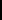 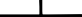 29-15/12-03 ПОДД29-15/12-03 ПОДД29-15/12-03 ПОДД29-15/12-03 ПОДД29-15/12-03 ПОДДПодпись и датаа	б	в		а	б	а абв	в	б	в29-15/12-03 ПОДД29-15/12-03 ПОДД29-15/12-03 ПОДД29-15/12-03 ПОДД29-15/12-03 ПОДДПодпись и датаа	б	в		а	б	а абв	в	б	вПроект организации дорожного движения улично-дорожной сети с. Буреть, д. Быргазова, д. Шарагун, д. ГрязнаяБоханского района Иркутской областиПроект организации дорожного движения улично-дорожной сети с. Буреть, д. Быргазова, д. Шарагун, д. ГрязнаяБоханского района Иркутской областиПроект организации дорожного движения улично-дорожной сети с. Буреть, д. Быргазова, д. Шарагун, д. ГрязнаяБоханского района Иркутской областиПроект организации дорожного движения улично-дорожной сети с. Буреть, д. Быргазова, д. Шарагун, д. ГрязнаяБоханского района Иркутской областиПроект организации дорожного движения улично-дорожной сети с. Буреть, д. Быргазова, д. Шарагун, д. ГрязнаяБоханского района Иркутской областиПодпись и датаа	б	в		а	б	а абв	в	б	вПроект организации дорожного движения улично-дорожной сети с. Буреть, д. Быргазова, д. Шарагун, д. ГрязнаяБоханского района Иркутской областиПроект организации дорожного движения улично-дорожной сети с. Буреть, д. Быргазова, д. Шарагун, д. ГрязнаяБоханского района Иркутской областиПроект организации дорожного движения улично-дорожной сети с. Буреть, д. Быргазова, д. Шарагун, д. ГрязнаяБоханского района Иркутской областиПроект организации дорожного движения улично-дорожной сети с. Буреть, д. Быргазова, д. Шарагун, д. ГрязнаяБоханского района Иркутской областиПроект организации дорожного движения улично-дорожной сети с. Буреть, д. Быргазова, д. Шарагун, д. ГрязнаяБоханского района Иркутской областиПодпись и датаа	б	в		а	б	а абв	в	б	вИзм.Кол.уч.№док.ЛПиосдтписьДатаПроект организации дорожного движения улично-дорожной сети с. Буреть, д. Быргазова, д. Шарагун, д. ГрязнаяБоханского района Иркутской областиПроект организации дорожного движения улично-дорожной сети с. Буреть, д. Быргазова, д. Шарагун, д. ГрязнаяБоханского района Иркутской областиПроект организации дорожного движения улично-дорожной сети с. Буреть, д. Быргазова, д. Шарагун, д. ГрязнаяБоханского района Иркутской областиПроект организации дорожного движения улично-дорожной сети с. Буреть, д. Быргазова, д. Шарагун, д. ГрязнаяБоханского района Иркутской областиПроект организации дорожного движения улично-дорожной сети с. Буреть, д. Быргазова, д. Шарагун, д. ГрязнаяБоханского района Иркутской областиПодпись и датаа	б	в		а	б	а абв	в	б	вВыполнилВыполнилЗотиковаЗотикова2022Проект организации дорожного движенияСтадияЛистЛистовЛистовИнв. № подл.а	б	в		а	б	а абв	в	б	вПроверилПроверилКрыловКрылов2022Проект организации дорожного движенияП12Инв. № подл.а	б	в		а	б	а абв	в	б	вПроект организации дорожного движенияП12Инв. № подл.а	б	в		а	б	а абв	в	б	вПояснительная запискаИП Крылов Иван ВасильевичИП Крылов Иван ВасильевичИП Крылов Иван ВасильевичИП Крылов Иван ВасильевичИнв. № подл.а	б	в		а	б	а абв	в	б	вПояснительная запискаИП Крылов Иван ВасильевичИП Крылов Иван ВасильевичИП Крылов Иван ВасильевичИП Крылов Иван ВасильевичИнв. № подл.а	б	в		а	б	а абв	в	б	вПояснительная запискаИП Крылов Иван ВасильевичИП Крылов Иван ВасильевичИП Крылов Иван ВасильевичИП Крылов Иван Васильевич8На протяжении одной дороги высота установки знаков должна быть по возможности одинаковой. Высота знака при установке сбоку от проезжей части: вне населенного пункта от 1,5 до 3,0 м, в населенном пункте от 2,0 до 4,0 м.При размещении знаков над проезжей часть высота размещение должна быть от 5,0 до 6,0 м от поверхности дорожного покрытия.Расстояние между дорожными знаками (друг от друга) должно быть не менее 25 м в населенном пункте и не менее 50 м вне населенного пункта. Применение дорожных знаков.Для указания очередности проезда пересечений, примыкания, искусственных сооружений, а также узких участков дороги применяют знаки приоритета.Для информирования участников движения об опасных местах, изменениях дорожной обстановки используются предупреждающие дорожные знаки, которые устанавливаются в населенном пункте на расстоянии 50 - 100 м, а в ненаселенном - 150 - 300 м до начала опасного участка.Для введения различных ограничений движения применяются запрещающие знаки.Для информирования и ориентирования водителей на местности применяются информационные знаки.ГОСТ Р 52289-2019 предусматривает требования к установке дорожных знаков, их размещению относительно проезжей части и к качеству применяемых материалов. Действие знаков распространяется на проезжую часть, обочину, велосипедную и/или пешеходную дорожку у которой или над которой они установлены.Разметка проектом не предусмотрена, т.к. покрытие проезжей части грунтовое. Интенсивность движения менее 1000 авт./сут.Ограничивающие пешеходные ограждения устанавливают: перильного типа - у внешнего края тротуара у наземных пешеходных переходов расположенных вблизи школ, на расстоянии не менее 0,3 м от края проезжей части. Высота ограждений ограничивающих перильного типа должна быть 0,8-1,0 м. Ограждения перильного типа высотой 1,0 м должны иметь две перекладины, расположенные на разной высоте.Основным показателем качества освещения дороги является яркость покрытия в направлении наблюдателя, измеряемая в канделах на квадратный метр (кд/м2). Яркость покрытия определяется условиями зрительного восприятия водителя и зависит от горизонтальной освещенности (поверхностной плотности светового потока) проезжей части и отражающей способности покрытия дороги. Если известна отражающая характеристика покрытия, то качество освещения можно оценить измерением горизонтальной освещенности с последующим пересчетом.В нашей стране нормы освещенности городских улиц и дорог установлены СП 52.13330.2010. В соответствии с этими нормами все городские дороги разделены на три категории: А, Б и В. Степень нормативной освещенности определяется не только категорией, но и максимальной часовой интенсивностью транспортных потоков (с учетом перспективы на10 лет). Предусмотрены также нормы освещения непроезжих зон площадей, пешеходных путей, отделенных от проезжих частей, автостоянок и т. п. Так, освещенность непроезжих зон площадей категории А и Б и предзаводских площадей, а также посадочных площадок на остановках маршрутного транспорта должна быть не ниже 10 лк. Тротуары на улицах категории А, отделенные от проезжей части, а также пешеходные улицы должны иметь освещенность не менее 4 лк.При проектировании искусственного освещения необходимо выбрать тип источника света, систему освещения, вид светильника; наметить целесообразную высоту установки светильников и размещения вдоль автомобильной дороги или городской улицы; определить число светильников и мощность ламп, необходимых для создания нормируемой освещенности на поверхности покрытия согласно требованиям СП 52.13330.2010, и в заключение проверить намеченный вариант освещения на соответствие его нормативным требованиям.Расчет общего равномерного искусственного освещения горизонтальной рабочей поверхности выполняется методом коэффициента использования светового потока. Световой поток (лм) одной лампы или группы ламп одного светильникаКоэффициент использования светового потока, давший название методу расчета, определяют в зависимости от типа светильника и отражательной способности покрытия дороги. Высота установки светильников рассеянного света должна быть не менее 3 м при световом потоке источника света до 6000 лм и не менее 4 м при световом потоке более 6000 лм.Качество уличного освещения зависит решающим образом от правильности размещения светильников. Расстояние между отдeльными светильниками в одном ряду по линии их расположения вдоль оси улицы называется шагом светильников. Отношение шага светильников к высоте их подвеса на улицах всех категорий должно быть не более 5:1 при одностороннем, осевом или прямоугольном размeщении и не более 7:1 при шахматном расположении. При ширине проезжей части 12 - 15 м и нормативной яркости 0,6 кд/м и выше допускается двустороннее освещение проезжей части. При ширине проезжей части 15 м и более двустороннее расположение светильников является обязательным.На протяжении одной дороги высота установки знаков должна быть по возможности одинаковой. Высота знака при установке сбоку от проезжей части: вне населенного пункта от 1,5 до 3,0 м, в населенном пункте от 2,0 до 4,0 м.При размещении знаков над проезжей часть высота размещение должна быть от 5,0 до 6,0 м от поверхности дорожного покрытия.Расстояние между дорожными знаками (друг от друга) должно быть не менее 25 м в населенном пункте и не менее 50 м вне населенного пункта. Применение дорожных знаков.Для указания очередности проезда пересечений, примыкания, искусственных сооружений, а также узких участков дороги применяют знаки приоритета.Для информирования участников движения об опасных местах, изменениях дорожной обстановки используются предупреждающие дорожные знаки, которые устанавливаются в населенном пункте на расстоянии 50 - 100 м, а в ненаселенном - 150 - 300 м до начала опасного участка.Для введения различных ограничений движения применяются запрещающие знаки.Для информирования и ориентирования водителей на местности применяются информационные знаки.ГОСТ Р 52289-2019 предусматривает требования к установке дорожных знаков, их размещению относительно проезжей части и к качеству применяемых материалов. Действие знаков распространяется на проезжую часть, обочину, велосипедную и/или пешеходную дорожку у которой или над которой они установлены.Разметка проектом не предусмотрена, т.к. покрытие проезжей части грунтовое. Интенсивность движения менее 1000 авт./сут.Ограничивающие пешеходные ограждения устанавливают: перильного типа - у внешнего края тротуара у наземных пешеходных переходов расположенных вблизи школ, на расстоянии не менее 0,3 м от края проезжей части. Высота ограждений ограничивающих перильного типа должна быть 0,8-1,0 м. Ограждения перильного типа высотой 1,0 м должны иметь две перекладины, расположенные на разной высоте.Основным показателем качества освещения дороги является яркость покрытия в направлении наблюдателя, измеряемая в канделах на квадратный метр (кд/м2). Яркость покрытия определяется условиями зрительного восприятия водителя и зависит от горизонтальной освещенности (поверхностной плотности светового потока) проезжей части и отражающей способности покрытия дороги. Если известна отражающая характеристика покрытия, то качество освещения можно оценить измерением горизонтальной освещенности с последующим пересчетом.В нашей стране нормы освещенности городских улиц и дорог установлены СП 52.13330.2010. В соответствии с этими нормами все городские дороги разделены на три категории: А, Б и В. Степень нормативной освещенности определяется не только категорией, но и максимальной часовой интенсивностью транспортных потоков (с учетом перспективы на10 лет). Предусмотрены также нормы освещения непроезжих зон площадей, пешеходных путей, отделенных от проезжих частей, автостоянок и т. п. Так, освещенность непроезжих зон площадей категории А и Б и предзаводских площадей, а также посадочных площадок на остановках маршрутного транспорта должна быть не ниже 10 лк. Тротуары на улицах категории А, отделенные от проезжей части, а также пешеходные улицы должны иметь освещенность не менее 4 лк.При проектировании искусственного освещения необходимо выбрать тип источника света, систему освещения, вид светильника; наметить целесообразную высоту установки светильников и размещения вдоль автомобильной дороги или городской улицы; определить число светильников и мощность ламп, необходимых для создания нормируемой освещенности на поверхности покрытия согласно требованиям СП 52.13330.2010, и в заключение проверить намеченный вариант освещения на соответствие его нормативным требованиям.Расчет общего равномерного искусственного освещения горизонтальной рабочей поверхности выполняется методом коэффициента использования светового потока. Световой поток (лм) одной лампы или группы ламп одного светильникаКоэффициент использования светового потока, давший название методу расчета, определяют в зависимости от типа светильника и отражательной способности покрытия дороги. Высота установки светильников рассеянного света должна быть не менее 3 м при световом потоке источника света до 6000 лм и не менее 4 м при световом потоке более 6000 лм.Качество уличного освещения зависит решающим образом от правильности размещения светильников. Расстояние между отдeльными светильниками в одном ряду по линии их расположения вдоль оси улицы называется шагом светильников. Отношение шага светильников к высоте их подвеса на улицах всех категорий должно быть не более 5:1 при одностороннем, осевом или прямоугольном размeщении и не более 7:1 при шахматном расположении. При ширине проезжей части 12 - 15 м и нормативной яркости 0,6 кд/м и выше допускается двустороннее освещение проезжей части. При ширине проезжей части 15 м и более двустороннее расположение светильников является обязательным.На протяжении одной дороги высота установки знаков должна быть по возможности одинаковой. Высота знака при установке сбоку от проезжей части: вне населенного пункта от 1,5 до 3,0 м, в населенном пункте от 2,0 до 4,0 м.При размещении знаков над проезжей часть высота размещение должна быть от 5,0 до 6,0 м от поверхности дорожного покрытия.Расстояние между дорожными знаками (друг от друга) должно быть не менее 25 м в населенном пункте и не менее 50 м вне населенного пункта. Применение дорожных знаков.Для указания очередности проезда пересечений, примыкания, искусственных сооружений, а также узких участков дороги применяют знаки приоритета.Для информирования участников движения об опасных местах, изменениях дорожной обстановки используются предупреждающие дорожные знаки, которые устанавливаются в населенном пункте на расстоянии 50 - 100 м, а в ненаселенном - 150 - 300 м до начала опасного участка.Для введения различных ограничений движения применяются запрещающие знаки.Для информирования и ориентирования водителей на местности применяются информационные знаки.ГОСТ Р 52289-2019 предусматривает требования к установке дорожных знаков, их размещению относительно проезжей части и к качеству применяемых материалов. Действие знаков распространяется на проезжую часть, обочину, велосипедную и/или пешеходную дорожку у которой или над которой они установлены.Разметка проектом не предусмотрена, т.к. покрытие проезжей части грунтовое. Интенсивность движения менее 1000 авт./сут.Ограничивающие пешеходные ограждения устанавливают: перильного типа - у внешнего края тротуара у наземных пешеходных переходов расположенных вблизи школ, на расстоянии не менее 0,3 м от края проезжей части. Высота ограждений ограничивающих перильного типа должна быть 0,8-1,0 м. Ограждения перильного типа высотой 1,0 м должны иметь две перекладины, расположенные на разной высоте.Основным показателем качества освещения дороги является яркость покрытия в направлении наблюдателя, измеряемая в канделах на квадратный метр (кд/м2). Яркость покрытия определяется условиями зрительного восприятия водителя и зависит от горизонтальной освещенности (поверхностной плотности светового потока) проезжей части и отражающей способности покрытия дороги. Если известна отражающая характеристика покрытия, то качество освещения можно оценить измерением горизонтальной освещенности с последующим пересчетом.В нашей стране нормы освещенности городских улиц и дорог установлены СП 52.13330.2010. В соответствии с этими нормами все городские дороги разделены на три категории: А, Б и В. Степень нормативной освещенности определяется не только категорией, но и максимальной часовой интенсивностью транспортных потоков (с учетом перспективы на10 лет). Предусмотрены также нормы освещения непроезжих зон площадей, пешеходных путей, отделенных от проезжих частей, автостоянок и т. п. Так, освещенность непроезжих зон площадей категории А и Б и предзаводских площадей, а также посадочных площадок на остановках маршрутного транспорта должна быть не ниже 10 лк. Тротуары на улицах категории А, отделенные от проезжей части, а также пешеходные улицы должны иметь освещенность не менее 4 лк.При проектировании искусственного освещения необходимо выбрать тип источника света, систему освещения, вид светильника; наметить целесообразную высоту установки светильников и размещения вдоль автомобильной дороги или городской улицы; определить число светильников и мощность ламп, необходимых для создания нормируемой освещенности на поверхности покрытия согласно требованиям СП 52.13330.2010, и в заключение проверить намеченный вариант освещения на соответствие его нормативным требованиям.Расчет общего равномерного искусственного освещения горизонтальной рабочей поверхности выполняется методом коэффициента использования светового потока. Световой поток (лм) одной лампы или группы ламп одного светильникаКоэффициент использования светового потока, давший название методу расчета, определяют в зависимости от типа светильника и отражательной способности покрытия дороги. Высота установки светильников рассеянного света должна быть не менее 3 м при световом потоке источника света до 6000 лм и не менее 4 м при световом потоке более 6000 лм.Качество уличного освещения зависит решающим образом от правильности размещения светильников. Расстояние между отдeльными светильниками в одном ряду по линии их расположения вдоль оси улицы называется шагом светильников. Отношение шага светильников к высоте их подвеса на улицах всех категорий должно быть не более 5:1 при одностороннем, осевом или прямоугольном размeщении и не более 7:1 при шахматном расположении. При ширине проезжей части 12 - 15 м и нормативной яркости 0,6 кд/м и выше допускается двустороннее освещение проезжей части. При ширине проезжей части 15 м и более двустороннее расположение светильников является обязательным.На протяжении одной дороги высота установки знаков должна быть по возможности одинаковой. Высота знака при установке сбоку от проезжей части: вне населенного пункта от 1,5 до 3,0 м, в населенном пункте от 2,0 до 4,0 м.При размещении знаков над проезжей часть высота размещение должна быть от 5,0 до 6,0 м от поверхности дорожного покрытия.Расстояние между дорожными знаками (друг от друга) должно быть не менее 25 м в населенном пункте и не менее 50 м вне населенного пункта. Применение дорожных знаков.Для указания очередности проезда пересечений, примыкания, искусственных сооружений, а также узких участков дороги применяют знаки приоритета.Для информирования участников движения об опасных местах, изменениях дорожной обстановки используются предупреждающие дорожные знаки, которые устанавливаются в населенном пункте на расстоянии 50 - 100 м, а в ненаселенном - 150 - 300 м до начала опасного участка.Для введения различных ограничений движения применяются запрещающие знаки.Для информирования и ориентирования водителей на местности применяются информационные знаки.ГОСТ Р 52289-2019 предусматривает требования к установке дорожных знаков, их размещению относительно проезжей части и к качеству применяемых материалов. Действие знаков распространяется на проезжую часть, обочину, велосипедную и/или пешеходную дорожку у которой или над которой они установлены.Разметка проектом не предусмотрена, т.к. покрытие проезжей части грунтовое. Интенсивность движения менее 1000 авт./сут.Ограничивающие пешеходные ограждения устанавливают: перильного типа - у внешнего края тротуара у наземных пешеходных переходов расположенных вблизи школ, на расстоянии не менее 0,3 м от края проезжей части. Высота ограждений ограничивающих перильного типа должна быть 0,8-1,0 м. Ограждения перильного типа высотой 1,0 м должны иметь две перекладины, расположенные на разной высоте.Основным показателем качества освещения дороги является яркость покрытия в направлении наблюдателя, измеряемая в канделах на квадратный метр (кд/м2). Яркость покрытия определяется условиями зрительного восприятия водителя и зависит от горизонтальной освещенности (поверхностной плотности светового потока) проезжей части и отражающей способности покрытия дороги. Если известна отражающая характеристика покрытия, то качество освещения можно оценить измерением горизонтальной освещенности с последующим пересчетом.В нашей стране нормы освещенности городских улиц и дорог установлены СП 52.13330.2010. В соответствии с этими нормами все городские дороги разделены на три категории: А, Б и В. Степень нормативной освещенности определяется не только категорией, но и максимальной часовой интенсивностью транспортных потоков (с учетом перспективы на10 лет). Предусмотрены также нормы освещения непроезжих зон площадей, пешеходных путей, отделенных от проезжих частей, автостоянок и т. п. Так, освещенность непроезжих зон площадей категории А и Б и предзаводских площадей, а также посадочных площадок на остановках маршрутного транспорта должна быть не ниже 10 лк. Тротуары на улицах категории А, отделенные от проезжей части, а также пешеходные улицы должны иметь освещенность не менее 4 лк.При проектировании искусственного освещения необходимо выбрать тип источника света, систему освещения, вид светильника; наметить целесообразную высоту установки светильников и размещения вдоль автомобильной дороги или городской улицы; определить число светильников и мощность ламп, необходимых для создания нормируемой освещенности на поверхности покрытия согласно требованиям СП 52.13330.2010, и в заключение проверить намеченный вариант освещения на соответствие его нормативным требованиям.Расчет общего равномерного искусственного освещения горизонтальной рабочей поверхности выполняется методом коэффициента использования светового потока. Световой поток (лм) одной лампы или группы ламп одного светильникаКоэффициент использования светового потока, давший название методу расчета, определяют в зависимости от типа светильника и отражательной способности покрытия дороги. Высота установки светильников рассеянного света должна быть не менее 3 м при световом потоке источника света до 6000 лм и не менее 4 м при световом потоке более 6000 лм.Качество уличного освещения зависит решающим образом от правильности размещения светильников. Расстояние между отдeльными светильниками в одном ряду по линии их расположения вдоль оси улицы называется шагом светильников. Отношение шага светильников к высоте их подвеса на улицах всех категорий должно быть не более 5:1 при одностороннем, осевом или прямоугольном размeщении и не более 7:1 при шахматном расположении. При ширине проезжей части 12 - 15 м и нормативной яркости 0,6 кд/м и выше допускается двустороннее освещение проезжей части. При ширине проезжей части 15 м и более двустороннее расположение светильников является обязательным.На протяжении одной дороги высота установки знаков должна быть по возможности одинаковой. Высота знака при установке сбоку от проезжей части: вне населенного пункта от 1,5 до 3,0 м, в населенном пункте от 2,0 до 4,0 м.При размещении знаков над проезжей часть высота размещение должна быть от 5,0 до 6,0 м от поверхности дорожного покрытия.Расстояние между дорожными знаками (друг от друга) должно быть не менее 25 м в населенном пункте и не менее 50 м вне населенного пункта. Применение дорожных знаков.Для указания очередности проезда пересечений, примыкания, искусственных сооружений, а также узких участков дороги применяют знаки приоритета.Для информирования участников движения об опасных местах, изменениях дорожной обстановки используются предупреждающие дорожные знаки, которые устанавливаются в населенном пункте на расстоянии 50 - 100 м, а в ненаселенном - 150 - 300 м до начала опасного участка.Для введения различных ограничений движения применяются запрещающие знаки.Для информирования и ориентирования водителей на местности применяются информационные знаки.ГОСТ Р 52289-2019 предусматривает требования к установке дорожных знаков, их размещению относительно проезжей части и к качеству применяемых материалов. Действие знаков распространяется на проезжую часть, обочину, велосипедную и/или пешеходную дорожку у которой или над которой они установлены.Разметка проектом не предусмотрена, т.к. покрытие проезжей части грунтовое. Интенсивность движения менее 1000 авт./сут.Ограничивающие пешеходные ограждения устанавливают: перильного типа - у внешнего края тротуара у наземных пешеходных переходов расположенных вблизи школ, на расстоянии не менее 0,3 м от края проезжей части. Высота ограждений ограничивающих перильного типа должна быть 0,8-1,0 м. Ограждения перильного типа высотой 1,0 м должны иметь две перекладины, расположенные на разной высоте.Основным показателем качества освещения дороги является яркость покрытия в направлении наблюдателя, измеряемая в канделах на квадратный метр (кд/м2). Яркость покрытия определяется условиями зрительного восприятия водителя и зависит от горизонтальной освещенности (поверхностной плотности светового потока) проезжей части и отражающей способности покрытия дороги. Если известна отражающая характеристика покрытия, то качество освещения можно оценить измерением горизонтальной освещенности с последующим пересчетом.В нашей стране нормы освещенности городских улиц и дорог установлены СП 52.13330.2010. В соответствии с этими нормами все городские дороги разделены на три категории: А, Б и В. Степень нормативной освещенности определяется не только категорией, но и максимальной часовой интенсивностью транспортных потоков (с учетом перспективы на10 лет). Предусмотрены также нормы освещения непроезжих зон площадей, пешеходных путей, отделенных от проезжих частей, автостоянок и т. п. Так, освещенность непроезжих зон площадей категории А и Б и предзаводских площадей, а также посадочных площадок на остановках маршрутного транспорта должна быть не ниже 10 лк. Тротуары на улицах категории А, отделенные от проезжей части, а также пешеходные улицы должны иметь освещенность не менее 4 лк.При проектировании искусственного освещения необходимо выбрать тип источника света, систему освещения, вид светильника; наметить целесообразную высоту установки светильников и размещения вдоль автомобильной дороги или городской улицы; определить число светильников и мощность ламп, необходимых для создания нормируемой освещенности на поверхности покрытия согласно требованиям СП 52.13330.2010, и в заключение проверить намеченный вариант освещения на соответствие его нормативным требованиям.Расчет общего равномерного искусственного освещения горизонтальной рабочей поверхности выполняется методом коэффициента использования светового потока. Световой поток (лм) одной лампы или группы ламп одного светильникаКоэффициент использования светового потока, давший название методу расчета, определяют в зависимости от типа светильника и отражательной способности покрытия дороги. Высота установки светильников рассеянного света должна быть не менее 3 м при световом потоке источника света до 6000 лм и не менее 4 м при световом потоке более 6000 лм.Качество уличного освещения зависит решающим образом от правильности размещения светильников. Расстояние между отдeльными светильниками в одном ряду по линии их расположения вдоль оси улицы называется шагом светильников. Отношение шага светильников к высоте их подвеса на улицах всех категорий должно быть не более 5:1 при одностороннем, осевом или прямоугольном размeщении и не более 7:1 при шахматном расположении. При ширине проезжей части 12 - 15 м и нормативной яркости 0,6 кд/м и выше допускается двустороннее освещение проезжей части. При ширине проезжей части 15 м и более двустороннее расположение светильников является обязательным.На протяжении одной дороги высота установки знаков должна быть по возможности одинаковой. Высота знака при установке сбоку от проезжей части: вне населенного пункта от 1,5 до 3,0 м, в населенном пункте от 2,0 до 4,0 м.При размещении знаков над проезжей часть высота размещение должна быть от 5,0 до 6,0 м от поверхности дорожного покрытия.Расстояние между дорожными знаками (друг от друга) должно быть не менее 25 м в населенном пункте и не менее 50 м вне населенного пункта. Применение дорожных знаков.Для указания очередности проезда пересечений, примыкания, искусственных сооружений, а также узких участков дороги применяют знаки приоритета.Для информирования участников движения об опасных местах, изменениях дорожной обстановки используются предупреждающие дорожные знаки, которые устанавливаются в населенном пункте на расстоянии 50 - 100 м, а в ненаселенном - 150 - 300 м до начала опасного участка.Для введения различных ограничений движения применяются запрещающие знаки.Для информирования и ориентирования водителей на местности применяются информационные знаки.ГОСТ Р 52289-2019 предусматривает требования к установке дорожных знаков, их размещению относительно проезжей части и к качеству применяемых материалов. Действие знаков распространяется на проезжую часть, обочину, велосипедную и/или пешеходную дорожку у которой или над которой они установлены.Разметка проектом не предусмотрена, т.к. покрытие проезжей части грунтовое. Интенсивность движения менее 1000 авт./сут.Ограничивающие пешеходные ограждения устанавливают: перильного типа - у внешнего края тротуара у наземных пешеходных переходов расположенных вблизи школ, на расстоянии не менее 0,3 м от края проезжей части. Высота ограждений ограничивающих перильного типа должна быть 0,8-1,0 м. Ограждения перильного типа высотой 1,0 м должны иметь две перекладины, расположенные на разной высоте.Основным показателем качества освещения дороги является яркость покрытия в направлении наблюдателя, измеряемая в канделах на квадратный метр (кд/м2). Яркость покрытия определяется условиями зрительного восприятия водителя и зависит от горизонтальной освещенности (поверхностной плотности светового потока) проезжей части и отражающей способности покрытия дороги. Если известна отражающая характеристика покрытия, то качество освещения можно оценить измерением горизонтальной освещенности с последующим пересчетом.В нашей стране нормы освещенности городских улиц и дорог установлены СП 52.13330.2010. В соответствии с этими нормами все городские дороги разделены на три категории: А, Б и В. Степень нормативной освещенности определяется не только категорией, но и максимальной часовой интенсивностью транспортных потоков (с учетом перспективы на10 лет). Предусмотрены также нормы освещения непроезжих зон площадей, пешеходных путей, отделенных от проезжих частей, автостоянок и т. п. Так, освещенность непроезжих зон площадей категории А и Б и предзаводских площадей, а также посадочных площадок на остановках маршрутного транспорта должна быть не ниже 10 лк. Тротуары на улицах категории А, отделенные от проезжей части, а также пешеходные улицы должны иметь освещенность не менее 4 лк.При проектировании искусственного освещения необходимо выбрать тип источника света, систему освещения, вид светильника; наметить целесообразную высоту установки светильников и размещения вдоль автомобильной дороги или городской улицы; определить число светильников и мощность ламп, необходимых для создания нормируемой освещенности на поверхности покрытия согласно требованиям СП 52.13330.2010, и в заключение проверить намеченный вариант освещения на соответствие его нормативным требованиям.Расчет общего равномерного искусственного освещения горизонтальной рабочей поверхности выполняется методом коэффициента использования светового потока. Световой поток (лм) одной лампы или группы ламп одного светильникаКоэффициент использования светового потока, давший название методу расчета, определяют в зависимости от типа светильника и отражательной способности покрытия дороги. Высота установки светильников рассеянного света должна быть не менее 3 м при световом потоке источника света до 6000 лм и не менее 4 м при световом потоке более 6000 лм.Качество уличного освещения зависит решающим образом от правильности размещения светильников. Расстояние между отдeльными светильниками в одном ряду по линии их расположения вдоль оси улицы называется шагом светильников. Отношение шага светильников к высоте их подвеса на улицах всех категорий должно быть не более 5:1 при одностороннем, осевом или прямоугольном размeщении и не более 7:1 при шахматном расположении. При ширине проезжей части 12 - 15 м и нормативной яркости 0,6 кд/м и выше допускается двустороннее освещение проезжей части. При ширине проезжей части 15 м и более двустороннее расположение светильников является обязательным.На протяжении одной дороги высота установки знаков должна быть по возможности одинаковой. Высота знака при установке сбоку от проезжей части: вне населенного пункта от 1,5 до 3,0 м, в населенном пункте от 2,0 до 4,0 м.При размещении знаков над проезжей часть высота размещение должна быть от 5,0 до 6,0 м от поверхности дорожного покрытия.Расстояние между дорожными знаками (друг от друга) должно быть не менее 25 м в населенном пункте и не менее 50 м вне населенного пункта. Применение дорожных знаков.Для указания очередности проезда пересечений, примыкания, искусственных сооружений, а также узких участков дороги применяют знаки приоритета.Для информирования участников движения об опасных местах, изменениях дорожной обстановки используются предупреждающие дорожные знаки, которые устанавливаются в населенном пункте на расстоянии 50 - 100 м, а в ненаселенном - 150 - 300 м до начала опасного участка.Для введения различных ограничений движения применяются запрещающие знаки.Для информирования и ориентирования водителей на местности применяются информационные знаки.ГОСТ Р 52289-2019 предусматривает требования к установке дорожных знаков, их размещению относительно проезжей части и к качеству применяемых материалов. Действие знаков распространяется на проезжую часть, обочину, велосипедную и/или пешеходную дорожку у которой или над которой они установлены.Разметка проектом не предусмотрена, т.к. покрытие проезжей части грунтовое. Интенсивность движения менее 1000 авт./сут.Ограничивающие пешеходные ограждения устанавливают: перильного типа - у внешнего края тротуара у наземных пешеходных переходов расположенных вблизи школ, на расстоянии не менее 0,3 м от края проезжей части. Высота ограждений ограничивающих перильного типа должна быть 0,8-1,0 м. Ограждения перильного типа высотой 1,0 м должны иметь две перекладины, расположенные на разной высоте.Основным показателем качества освещения дороги является яркость покрытия в направлении наблюдателя, измеряемая в канделах на квадратный метр (кд/м2). Яркость покрытия определяется условиями зрительного восприятия водителя и зависит от горизонтальной освещенности (поверхностной плотности светового потока) проезжей части и отражающей способности покрытия дороги. Если известна отражающая характеристика покрытия, то качество освещения можно оценить измерением горизонтальной освещенности с последующим пересчетом.В нашей стране нормы освещенности городских улиц и дорог установлены СП 52.13330.2010. В соответствии с этими нормами все городские дороги разделены на три категории: А, Б и В. Степень нормативной освещенности определяется не только категорией, но и максимальной часовой интенсивностью транспортных потоков (с учетом перспективы на10 лет). Предусмотрены также нормы освещения непроезжих зон площадей, пешеходных путей, отделенных от проезжих частей, автостоянок и т. п. Так, освещенность непроезжих зон площадей категории А и Б и предзаводских площадей, а также посадочных площадок на остановках маршрутного транспорта должна быть не ниже 10 лк. Тротуары на улицах категории А, отделенные от проезжей части, а также пешеходные улицы должны иметь освещенность не менее 4 лк.При проектировании искусственного освещения необходимо выбрать тип источника света, систему освещения, вид светильника; наметить целесообразную высоту установки светильников и размещения вдоль автомобильной дороги или городской улицы; определить число светильников и мощность ламп, необходимых для создания нормируемой освещенности на поверхности покрытия согласно требованиям СП 52.13330.2010, и в заключение проверить намеченный вариант освещения на соответствие его нормативным требованиям.Расчет общего равномерного искусственного освещения горизонтальной рабочей поверхности выполняется методом коэффициента использования светового потока. Световой поток (лм) одной лампы или группы ламп одного светильникаКоэффициент использования светового потока, давший название методу расчета, определяют в зависимости от типа светильника и отражательной способности покрытия дороги. Высота установки светильников рассеянного света должна быть не менее 3 м при световом потоке источника света до 6000 лм и не менее 4 м при световом потоке более 6000 лм.Качество уличного освещения зависит решающим образом от правильности размещения светильников. Расстояние между отдeльными светильниками в одном ряду по линии их расположения вдоль оси улицы называется шагом светильников. Отношение шага светильников к высоте их подвеса на улицах всех категорий должно быть не более 5:1 при одностороннем, осевом или прямоугольном размeщении и не более 7:1 при шахматном расположении. При ширине проезжей части 12 - 15 м и нормативной яркости 0,6 кд/м и выше допускается двустороннее освещение проезжей части. При ширине проезжей части 15 м и более двустороннее расположение светильников является обязательным.На протяжении одной дороги высота установки знаков должна быть по возможности одинаковой. Высота знака при установке сбоку от проезжей части: вне населенного пункта от 1,5 до 3,0 м, в населенном пункте от 2,0 до 4,0 м.При размещении знаков над проезжей часть высота размещение должна быть от 5,0 до 6,0 м от поверхности дорожного покрытия.Расстояние между дорожными знаками (друг от друга) должно быть не менее 25 м в населенном пункте и не менее 50 м вне населенного пункта. Применение дорожных знаков.Для указания очередности проезда пересечений, примыкания, искусственных сооружений, а также узких участков дороги применяют знаки приоритета.Для информирования участников движения об опасных местах, изменениях дорожной обстановки используются предупреждающие дорожные знаки, которые устанавливаются в населенном пункте на расстоянии 50 - 100 м, а в ненаселенном - 150 - 300 м до начала опасного участка.Для введения различных ограничений движения применяются запрещающие знаки.Для информирования и ориентирования водителей на местности применяются информационные знаки.ГОСТ Р 52289-2019 предусматривает требования к установке дорожных знаков, их размещению относительно проезжей части и к качеству применяемых материалов. Действие знаков распространяется на проезжую часть, обочину, велосипедную и/или пешеходную дорожку у которой или над которой они установлены.Разметка проектом не предусмотрена, т.к. покрытие проезжей части грунтовое. Интенсивность движения менее 1000 авт./сут.Ограничивающие пешеходные ограждения устанавливают: перильного типа - у внешнего края тротуара у наземных пешеходных переходов расположенных вблизи школ, на расстоянии не менее 0,3 м от края проезжей части. Высота ограждений ограничивающих перильного типа должна быть 0,8-1,0 м. Ограждения перильного типа высотой 1,0 м должны иметь две перекладины, расположенные на разной высоте.Основным показателем качества освещения дороги является яркость покрытия в направлении наблюдателя, измеряемая в канделах на квадратный метр (кд/м2). Яркость покрытия определяется условиями зрительного восприятия водителя и зависит от горизонтальной освещенности (поверхностной плотности светового потока) проезжей части и отражающей способности покрытия дороги. Если известна отражающая характеристика покрытия, то качество освещения можно оценить измерением горизонтальной освещенности с последующим пересчетом.В нашей стране нормы освещенности городских улиц и дорог установлены СП 52.13330.2010. В соответствии с этими нормами все городские дороги разделены на три категории: А, Б и В. Степень нормативной освещенности определяется не только категорией, но и максимальной часовой интенсивностью транспортных потоков (с учетом перспективы на10 лет). Предусмотрены также нормы освещения непроезжих зон площадей, пешеходных путей, отделенных от проезжих частей, автостоянок и т. п. Так, освещенность непроезжих зон площадей категории А и Б и предзаводских площадей, а также посадочных площадок на остановках маршрутного транспорта должна быть не ниже 10 лк. Тротуары на улицах категории А, отделенные от проезжей части, а также пешеходные улицы должны иметь освещенность не менее 4 лк.При проектировании искусственного освещения необходимо выбрать тип источника света, систему освещения, вид светильника; наметить целесообразную высоту установки светильников и размещения вдоль автомобильной дороги или городской улицы; определить число светильников и мощность ламп, необходимых для создания нормируемой освещенности на поверхности покрытия согласно требованиям СП 52.13330.2010, и в заключение проверить намеченный вариант освещения на соответствие его нормативным требованиям.Расчет общего равномерного искусственного освещения горизонтальной рабочей поверхности выполняется методом коэффициента использования светового потока. Световой поток (лм) одной лампы или группы ламп одного светильникаКоэффициент использования светового потока, давший название методу расчета, определяют в зависимости от типа светильника и отражательной способности покрытия дороги. Высота установки светильников рассеянного света должна быть не менее 3 м при световом потоке источника света до 6000 лм и не менее 4 м при световом потоке более 6000 лм.Качество уличного освещения зависит решающим образом от правильности размещения светильников. Расстояние между отдeльными светильниками в одном ряду по линии их расположения вдоль оси улицы называется шагом светильников. Отношение шага светильников к высоте их подвеса на улицах всех категорий должно быть не более 5:1 при одностороннем, осевом или прямоугольном размeщении и не более 7:1 при шахматном расположении. При ширине проезжей части 12 - 15 м и нормативной яркости 0,6 кд/м и выше допускается двустороннее освещение проезжей части. При ширине проезжей части 15 м и более двустороннее расположение светильников является обязательным.На протяжении одной дороги высота установки знаков должна быть по возможности одинаковой. Высота знака при установке сбоку от проезжей части: вне населенного пункта от 1,5 до 3,0 м, в населенном пункте от 2,0 до 4,0 м.При размещении знаков над проезжей часть высота размещение должна быть от 5,0 до 6,0 м от поверхности дорожного покрытия.Расстояние между дорожными знаками (друг от друга) должно быть не менее 25 м в населенном пункте и не менее 50 м вне населенного пункта. Применение дорожных знаков.Для указания очередности проезда пересечений, примыкания, искусственных сооружений, а также узких участков дороги применяют знаки приоритета.Для информирования участников движения об опасных местах, изменениях дорожной обстановки используются предупреждающие дорожные знаки, которые устанавливаются в населенном пункте на расстоянии 50 - 100 м, а в ненаселенном - 150 - 300 м до начала опасного участка.Для введения различных ограничений движения применяются запрещающие знаки.Для информирования и ориентирования водителей на местности применяются информационные знаки.ГОСТ Р 52289-2019 предусматривает требования к установке дорожных знаков, их размещению относительно проезжей части и к качеству применяемых материалов. Действие знаков распространяется на проезжую часть, обочину, велосипедную и/или пешеходную дорожку у которой или над которой они установлены.Разметка проектом не предусмотрена, т.к. покрытие проезжей части грунтовое. Интенсивность движения менее 1000 авт./сут.Ограничивающие пешеходные ограждения устанавливают: перильного типа - у внешнего края тротуара у наземных пешеходных переходов расположенных вблизи школ, на расстоянии не менее 0,3 м от края проезжей части. Высота ограждений ограничивающих перильного типа должна быть 0,8-1,0 м. Ограждения перильного типа высотой 1,0 м должны иметь две перекладины, расположенные на разной высоте.Основным показателем качества освещения дороги является яркость покрытия в направлении наблюдателя, измеряемая в канделах на квадратный метр (кд/м2). Яркость покрытия определяется условиями зрительного восприятия водителя и зависит от горизонтальной освещенности (поверхностной плотности светового потока) проезжей части и отражающей способности покрытия дороги. Если известна отражающая характеристика покрытия, то качество освещения можно оценить измерением горизонтальной освещенности с последующим пересчетом.В нашей стране нормы освещенности городских улиц и дорог установлены СП 52.13330.2010. В соответствии с этими нормами все городские дороги разделены на три категории: А, Б и В. Степень нормативной освещенности определяется не только категорией, но и максимальной часовой интенсивностью транспортных потоков (с учетом перспективы на10 лет). Предусмотрены также нормы освещения непроезжих зон площадей, пешеходных путей, отделенных от проезжих частей, автостоянок и т. п. Так, освещенность непроезжих зон площадей категории А и Б и предзаводских площадей, а также посадочных площадок на остановках маршрутного транспорта должна быть не ниже 10 лк. Тротуары на улицах категории А, отделенные от проезжей части, а также пешеходные улицы должны иметь освещенность не менее 4 лк.При проектировании искусственного освещения необходимо выбрать тип источника света, систему освещения, вид светильника; наметить целесообразную высоту установки светильников и размещения вдоль автомобильной дороги или городской улицы; определить число светильников и мощность ламп, необходимых для создания нормируемой освещенности на поверхности покрытия согласно требованиям СП 52.13330.2010, и в заключение проверить намеченный вариант освещения на соответствие его нормативным требованиям.Расчет общего равномерного искусственного освещения горизонтальной рабочей поверхности выполняется методом коэффициента использования светового потока. Световой поток (лм) одной лампы или группы ламп одного светильникаКоэффициент использования светового потока, давший название методу расчета, определяют в зависимости от типа светильника и отражательной способности покрытия дороги. Высота установки светильников рассеянного света должна быть не менее 3 м при световом потоке источника света до 6000 лм и не менее 4 м при световом потоке более 6000 лм.Качество уличного освещения зависит решающим образом от правильности размещения светильников. Расстояние между отдeльными светильниками в одном ряду по линии их расположения вдоль оси улицы называется шагом светильников. Отношение шага светильников к высоте их подвеса на улицах всех категорий должно быть не более 5:1 при одностороннем, осевом или прямоугольном размeщении и не более 7:1 при шахматном расположении. При ширине проезжей части 12 - 15 м и нормативной яркости 0,6 кд/м и выше допускается двустороннее освещение проезжей части. При ширине проезжей части 15 м и более двустороннее расположение светильников является обязательным.На протяжении одной дороги высота установки знаков должна быть по возможности одинаковой. Высота знака при установке сбоку от проезжей части: вне населенного пункта от 1,5 до 3,0 м, в населенном пункте от 2,0 до 4,0 м.При размещении знаков над проезжей часть высота размещение должна быть от 5,0 до 6,0 м от поверхности дорожного покрытия.Расстояние между дорожными знаками (друг от друга) должно быть не менее 25 м в населенном пункте и не менее 50 м вне населенного пункта. Применение дорожных знаков.Для указания очередности проезда пересечений, примыкания, искусственных сооружений, а также узких участков дороги применяют знаки приоритета.Для информирования участников движения об опасных местах, изменениях дорожной обстановки используются предупреждающие дорожные знаки, которые устанавливаются в населенном пункте на расстоянии 50 - 100 м, а в ненаселенном - 150 - 300 м до начала опасного участка.Для введения различных ограничений движения применяются запрещающие знаки.Для информирования и ориентирования водителей на местности применяются информационные знаки.ГОСТ Р 52289-2019 предусматривает требования к установке дорожных знаков, их размещению относительно проезжей части и к качеству применяемых материалов. Действие знаков распространяется на проезжую часть, обочину, велосипедную и/или пешеходную дорожку у которой или над которой они установлены.Разметка проектом не предусмотрена, т.к. покрытие проезжей части грунтовое. Интенсивность движения менее 1000 авт./сут.Ограничивающие пешеходные ограждения устанавливают: перильного типа - у внешнего края тротуара у наземных пешеходных переходов расположенных вблизи школ, на расстоянии не менее 0,3 м от края проезжей части. Высота ограждений ограничивающих перильного типа должна быть 0,8-1,0 м. Ограждения перильного типа высотой 1,0 м должны иметь две перекладины, расположенные на разной высоте.Основным показателем качества освещения дороги является яркость покрытия в направлении наблюдателя, измеряемая в канделах на квадратный метр (кд/м2). Яркость покрытия определяется условиями зрительного восприятия водителя и зависит от горизонтальной освещенности (поверхностной плотности светового потока) проезжей части и отражающей способности покрытия дороги. Если известна отражающая характеристика покрытия, то качество освещения можно оценить измерением горизонтальной освещенности с последующим пересчетом.В нашей стране нормы освещенности городских улиц и дорог установлены СП 52.13330.2010. В соответствии с этими нормами все городские дороги разделены на три категории: А, Б и В. Степень нормативной освещенности определяется не только категорией, но и максимальной часовой интенсивностью транспортных потоков (с учетом перспективы на10 лет). Предусмотрены также нормы освещения непроезжих зон площадей, пешеходных путей, отделенных от проезжих частей, автостоянок и т. п. Так, освещенность непроезжих зон площадей категории А и Б и предзаводских площадей, а также посадочных площадок на остановках маршрутного транспорта должна быть не ниже 10 лк. Тротуары на улицах категории А, отделенные от проезжей части, а также пешеходные улицы должны иметь освещенность не менее 4 лк.При проектировании искусственного освещения необходимо выбрать тип источника света, систему освещения, вид светильника; наметить целесообразную высоту установки светильников и размещения вдоль автомобильной дороги или городской улицы; определить число светильников и мощность ламп, необходимых для создания нормируемой освещенности на поверхности покрытия согласно требованиям СП 52.13330.2010, и в заключение проверить намеченный вариант освещения на соответствие его нормативным требованиям.Расчет общего равномерного искусственного освещения горизонтальной рабочей поверхности выполняется методом коэффициента использования светового потока. Световой поток (лм) одной лампы или группы ламп одного светильникаКоэффициент использования светового потока, давший название методу расчета, определяют в зависимости от типа светильника и отражательной способности покрытия дороги. Высота установки светильников рассеянного света должна быть не менее 3 м при световом потоке источника света до 6000 лм и не менее 4 м при световом потоке более 6000 лм.Качество уличного освещения зависит решающим образом от правильности размещения светильников. Расстояние между отдeльными светильниками в одном ряду по линии их расположения вдоль оси улицы называется шагом светильников. Отношение шага светильников к высоте их подвеса на улицах всех категорий должно быть не более 5:1 при одностороннем, осевом или прямоугольном размeщении и не более 7:1 при шахматном расположении. При ширине проезжей части 12 - 15 м и нормативной яркости 0,6 кд/м и выше допускается двустороннее освещение проезжей части. При ширине проезжей части 15 м и более двустороннее расположение светильников является обязательным.На протяжении одной дороги высота установки знаков должна быть по возможности одинаковой. Высота знака при установке сбоку от проезжей части: вне населенного пункта от 1,5 до 3,0 м, в населенном пункте от 2,0 до 4,0 м.При размещении знаков над проезжей часть высота размещение должна быть от 5,0 до 6,0 м от поверхности дорожного покрытия.Расстояние между дорожными знаками (друг от друга) должно быть не менее 25 м в населенном пункте и не менее 50 м вне населенного пункта. Применение дорожных знаков.Для указания очередности проезда пересечений, примыкания, искусственных сооружений, а также узких участков дороги применяют знаки приоритета.Для информирования участников движения об опасных местах, изменениях дорожной обстановки используются предупреждающие дорожные знаки, которые устанавливаются в населенном пункте на расстоянии 50 - 100 м, а в ненаселенном - 150 - 300 м до начала опасного участка.Для введения различных ограничений движения применяются запрещающие знаки.Для информирования и ориентирования водителей на местности применяются информационные знаки.ГОСТ Р 52289-2019 предусматривает требования к установке дорожных знаков, их размещению относительно проезжей части и к качеству применяемых материалов. Действие знаков распространяется на проезжую часть, обочину, велосипедную и/или пешеходную дорожку у которой или над которой они установлены.Разметка проектом не предусмотрена, т.к. покрытие проезжей части грунтовое. Интенсивность движения менее 1000 авт./сут.Ограничивающие пешеходные ограждения устанавливают: перильного типа - у внешнего края тротуара у наземных пешеходных переходов расположенных вблизи школ, на расстоянии не менее 0,3 м от края проезжей части. Высота ограждений ограничивающих перильного типа должна быть 0,8-1,0 м. Ограждения перильного типа высотой 1,0 м должны иметь две перекладины, расположенные на разной высоте.Основным показателем качества освещения дороги является яркость покрытия в направлении наблюдателя, измеряемая в канделах на квадратный метр (кд/м2). Яркость покрытия определяется условиями зрительного восприятия водителя и зависит от горизонтальной освещенности (поверхностной плотности светового потока) проезжей части и отражающей способности покрытия дороги. Если известна отражающая характеристика покрытия, то качество освещения можно оценить измерением горизонтальной освещенности с последующим пересчетом.В нашей стране нормы освещенности городских улиц и дорог установлены СП 52.13330.2010. В соответствии с этими нормами все городские дороги разделены на три категории: А, Б и В. Степень нормативной освещенности определяется не только категорией, но и максимальной часовой интенсивностью транспортных потоков (с учетом перспективы на10 лет). Предусмотрены также нормы освещения непроезжих зон площадей, пешеходных путей, отделенных от проезжих частей, автостоянок и т. п. Так, освещенность непроезжих зон площадей категории А и Б и предзаводских площадей, а также посадочных площадок на остановках маршрутного транспорта должна быть не ниже 10 лк. Тротуары на улицах категории А, отделенные от проезжей части, а также пешеходные улицы должны иметь освещенность не менее 4 лк.При проектировании искусственного освещения необходимо выбрать тип источника света, систему освещения, вид светильника; наметить целесообразную высоту установки светильников и размещения вдоль автомобильной дороги или городской улицы; определить число светильников и мощность ламп, необходимых для создания нормируемой освещенности на поверхности покрытия согласно требованиям СП 52.13330.2010, и в заключение проверить намеченный вариант освещения на соответствие его нормативным требованиям.Расчет общего равномерного искусственного освещения горизонтальной рабочей поверхности выполняется методом коэффициента использования светового потока. Световой поток (лм) одной лампы или группы ламп одного светильникаКоэффициент использования светового потока, давший название методу расчета, определяют в зависимости от типа светильника и отражательной способности покрытия дороги. Высота установки светильников рассеянного света должна быть не менее 3 м при световом потоке источника света до 6000 лм и не менее 4 м при световом потоке более 6000 лм.Качество уличного освещения зависит решающим образом от правильности размещения светильников. Расстояние между отдeльными светильниками в одном ряду по линии их расположения вдоль оси улицы называется шагом светильников. Отношение шага светильников к высоте их подвеса на улицах всех категорий должно быть не более 5:1 при одностороннем, осевом или прямоугольном размeщении и не более 7:1 при шахматном расположении. При ширине проезжей части 12 - 15 м и нормативной яркости 0,6 кд/м и выше допускается двустороннее освещение проезжей части. При ширине проезжей части 15 м и более двустороннее расположение светильников является обязательным.На протяжении одной дороги высота установки знаков должна быть по возможности одинаковой. Высота знака при установке сбоку от проезжей части: вне населенного пункта от 1,5 до 3,0 м, в населенном пункте от 2,0 до 4,0 м.При размещении знаков над проезжей часть высота размещение должна быть от 5,0 до 6,0 м от поверхности дорожного покрытия.Расстояние между дорожными знаками (друг от друга) должно быть не менее 25 м в населенном пункте и не менее 50 м вне населенного пункта. Применение дорожных знаков.Для указания очередности проезда пересечений, примыкания, искусственных сооружений, а также узких участков дороги применяют знаки приоритета.Для информирования участников движения об опасных местах, изменениях дорожной обстановки используются предупреждающие дорожные знаки, которые устанавливаются в населенном пункте на расстоянии 50 - 100 м, а в ненаселенном - 150 - 300 м до начала опасного участка.Для введения различных ограничений движения применяются запрещающие знаки.Для информирования и ориентирования водителей на местности применяются информационные знаки.ГОСТ Р 52289-2019 предусматривает требования к установке дорожных знаков, их размещению относительно проезжей части и к качеству применяемых материалов. Действие знаков распространяется на проезжую часть, обочину, велосипедную и/или пешеходную дорожку у которой или над которой они установлены.Разметка проектом не предусмотрена, т.к. покрытие проезжей части грунтовое. Интенсивность движения менее 1000 авт./сут.Ограничивающие пешеходные ограждения устанавливают: перильного типа - у внешнего края тротуара у наземных пешеходных переходов расположенных вблизи школ, на расстоянии не менее 0,3 м от края проезжей части. Высота ограждений ограничивающих перильного типа должна быть 0,8-1,0 м. Ограждения перильного типа высотой 1,0 м должны иметь две перекладины, расположенные на разной высоте.Основным показателем качества освещения дороги является яркость покрытия в направлении наблюдателя, измеряемая в канделах на квадратный метр (кд/м2). Яркость покрытия определяется условиями зрительного восприятия водителя и зависит от горизонтальной освещенности (поверхностной плотности светового потока) проезжей части и отражающей способности покрытия дороги. Если известна отражающая характеристика покрытия, то качество освещения можно оценить измерением горизонтальной освещенности с последующим пересчетом.В нашей стране нормы освещенности городских улиц и дорог установлены СП 52.13330.2010. В соответствии с этими нормами все городские дороги разделены на три категории: А, Б и В. Степень нормативной освещенности определяется не только категорией, но и максимальной часовой интенсивностью транспортных потоков (с учетом перспективы на10 лет). Предусмотрены также нормы освещения непроезжих зон площадей, пешеходных путей, отделенных от проезжих частей, автостоянок и т. п. Так, освещенность непроезжих зон площадей категории А и Б и предзаводских площадей, а также посадочных площадок на остановках маршрутного транспорта должна быть не ниже 10 лк. Тротуары на улицах категории А, отделенные от проезжей части, а также пешеходные улицы должны иметь освещенность не менее 4 лк.При проектировании искусственного освещения необходимо выбрать тип источника света, систему освещения, вид светильника; наметить целесообразную высоту установки светильников и размещения вдоль автомобильной дороги или городской улицы; определить число светильников и мощность ламп, необходимых для создания нормируемой освещенности на поверхности покрытия согласно требованиям СП 52.13330.2010, и в заключение проверить намеченный вариант освещения на соответствие его нормативным требованиям.Расчет общего равномерного искусственного освещения горизонтальной рабочей поверхности выполняется методом коэффициента использования светового потока. Световой поток (лм) одной лампы или группы ламп одного светильникаКоэффициент использования светового потока, давший название методу расчета, определяют в зависимости от типа светильника и отражательной способности покрытия дороги. Высота установки светильников рассеянного света должна быть не менее 3 м при световом потоке источника света до 6000 лм и не менее 4 м при световом потоке более 6000 лм.Качество уличного освещения зависит решающим образом от правильности размещения светильников. Расстояние между отдeльными светильниками в одном ряду по линии их расположения вдоль оси улицы называется шагом светильников. Отношение шага светильников к высоте их подвеса на улицах всех категорий должно быть не более 5:1 при одностороннем, осевом или прямоугольном размeщении и не более 7:1 при шахматном расположении. При ширине проезжей части 12 - 15 м и нормативной яркости 0,6 кд/м и выше допускается двустороннее освещение проезжей части. При ширине проезжей части 15 м и более двустороннее расположение светильников является обязательным.На протяжении одной дороги высота установки знаков должна быть по возможности одинаковой. Высота знака при установке сбоку от проезжей части: вне населенного пункта от 1,5 до 3,0 м, в населенном пункте от 2,0 до 4,0 м.При размещении знаков над проезжей часть высота размещение должна быть от 5,0 до 6,0 м от поверхности дорожного покрытия.Расстояние между дорожными знаками (друг от друга) должно быть не менее 25 м в населенном пункте и не менее 50 м вне населенного пункта. Применение дорожных знаков.Для указания очередности проезда пересечений, примыкания, искусственных сооружений, а также узких участков дороги применяют знаки приоритета.Для информирования участников движения об опасных местах, изменениях дорожной обстановки используются предупреждающие дорожные знаки, которые устанавливаются в населенном пункте на расстоянии 50 - 100 м, а в ненаселенном - 150 - 300 м до начала опасного участка.Для введения различных ограничений движения применяются запрещающие знаки.Для информирования и ориентирования водителей на местности применяются информационные знаки.ГОСТ Р 52289-2019 предусматривает требования к установке дорожных знаков, их размещению относительно проезжей части и к качеству применяемых материалов. Действие знаков распространяется на проезжую часть, обочину, велосипедную и/или пешеходную дорожку у которой или над которой они установлены.Разметка проектом не предусмотрена, т.к. покрытие проезжей части грунтовое. Интенсивность движения менее 1000 авт./сут.Ограничивающие пешеходные ограждения устанавливают: перильного типа - у внешнего края тротуара у наземных пешеходных переходов расположенных вблизи школ, на расстоянии не менее 0,3 м от края проезжей части. Высота ограждений ограничивающих перильного типа должна быть 0,8-1,0 м. Ограждения перильного типа высотой 1,0 м должны иметь две перекладины, расположенные на разной высоте.Основным показателем качества освещения дороги является яркость покрытия в направлении наблюдателя, измеряемая в канделах на квадратный метр (кд/м2). Яркость покрытия определяется условиями зрительного восприятия водителя и зависит от горизонтальной освещенности (поверхностной плотности светового потока) проезжей части и отражающей способности покрытия дороги. Если известна отражающая характеристика покрытия, то качество освещения можно оценить измерением горизонтальной освещенности с последующим пересчетом.В нашей стране нормы освещенности городских улиц и дорог установлены СП 52.13330.2010. В соответствии с этими нормами все городские дороги разделены на три категории: А, Б и В. Степень нормативной освещенности определяется не только категорией, но и максимальной часовой интенсивностью транспортных потоков (с учетом перспективы на10 лет). Предусмотрены также нормы освещения непроезжих зон площадей, пешеходных путей, отделенных от проезжих частей, автостоянок и т. п. Так, освещенность непроезжих зон площадей категории А и Б и предзаводских площадей, а также посадочных площадок на остановках маршрутного транспорта должна быть не ниже 10 лк. Тротуары на улицах категории А, отделенные от проезжей части, а также пешеходные улицы должны иметь освещенность не менее 4 лк.При проектировании искусственного освещения необходимо выбрать тип источника света, систему освещения, вид светильника; наметить целесообразную высоту установки светильников и размещения вдоль автомобильной дороги или городской улицы; определить число светильников и мощность ламп, необходимых для создания нормируемой освещенности на поверхности покрытия согласно требованиям СП 52.13330.2010, и в заключение проверить намеченный вариант освещения на соответствие его нормативным требованиям.Расчет общего равномерного искусственного освещения горизонтальной рабочей поверхности выполняется методом коэффициента использования светового потока. Световой поток (лм) одной лампы или группы ламп одного светильникаКоэффициент использования светового потока, давший название методу расчета, определяют в зависимости от типа светильника и отражательной способности покрытия дороги. Высота установки светильников рассеянного света должна быть не менее 3 м при световом потоке источника света до 6000 лм и не менее 4 м при световом потоке более 6000 лм.Качество уличного освещения зависит решающим образом от правильности размещения светильников. Расстояние между отдeльными светильниками в одном ряду по линии их расположения вдоль оси улицы называется шагом светильников. Отношение шага светильников к высоте их подвеса на улицах всех категорий должно быть не более 5:1 при одностороннем, осевом или прямоугольном размeщении и не более 7:1 при шахматном расположении. При ширине проезжей части 12 - 15 м и нормативной яркости 0,6 кд/м и выше допускается двустороннее освещение проезжей части. При ширине проезжей части 15 м и более двустороннее расположение светильников является обязательным.На протяжении одной дороги высота установки знаков должна быть по возможности одинаковой. Высота знака при установке сбоку от проезжей части: вне населенного пункта от 1,5 до 3,0 м, в населенном пункте от 2,0 до 4,0 м.При размещении знаков над проезжей часть высота размещение должна быть от 5,0 до 6,0 м от поверхности дорожного покрытия.Расстояние между дорожными знаками (друг от друга) должно быть не менее 25 м в населенном пункте и не менее 50 м вне населенного пункта. Применение дорожных знаков.Для указания очередности проезда пересечений, примыкания, искусственных сооружений, а также узких участков дороги применяют знаки приоритета.Для информирования участников движения об опасных местах, изменениях дорожной обстановки используются предупреждающие дорожные знаки, которые устанавливаются в населенном пункте на расстоянии 50 - 100 м, а в ненаселенном - 150 - 300 м до начала опасного участка.Для введения различных ограничений движения применяются запрещающие знаки.Для информирования и ориентирования водителей на местности применяются информационные знаки.ГОСТ Р 52289-2019 предусматривает требования к установке дорожных знаков, их размещению относительно проезжей части и к качеству применяемых материалов. Действие знаков распространяется на проезжую часть, обочину, велосипедную и/или пешеходную дорожку у которой или над которой они установлены.Разметка проектом не предусмотрена, т.к. покрытие проезжей части грунтовое. Интенсивность движения менее 1000 авт./сут.Ограничивающие пешеходные ограждения устанавливают: перильного типа - у внешнего края тротуара у наземных пешеходных переходов расположенных вблизи школ, на расстоянии не менее 0,3 м от края проезжей части. Высота ограждений ограничивающих перильного типа должна быть 0,8-1,0 м. Ограждения перильного типа высотой 1,0 м должны иметь две перекладины, расположенные на разной высоте.Основным показателем качества освещения дороги является яркость покрытия в направлении наблюдателя, измеряемая в канделах на квадратный метр (кд/м2). Яркость покрытия определяется условиями зрительного восприятия водителя и зависит от горизонтальной освещенности (поверхностной плотности светового потока) проезжей части и отражающей способности покрытия дороги. Если известна отражающая характеристика покрытия, то качество освещения можно оценить измерением горизонтальной освещенности с последующим пересчетом.В нашей стране нормы освещенности городских улиц и дорог установлены СП 52.13330.2010. В соответствии с этими нормами все городские дороги разделены на три категории: А, Б и В. Степень нормативной освещенности определяется не только категорией, но и максимальной часовой интенсивностью транспортных потоков (с учетом перспективы на10 лет). Предусмотрены также нормы освещения непроезжих зон площадей, пешеходных путей, отделенных от проезжих частей, автостоянок и т. п. Так, освещенность непроезжих зон площадей категории А и Б и предзаводских площадей, а также посадочных площадок на остановках маршрутного транспорта должна быть не ниже 10 лк. Тротуары на улицах категории А, отделенные от проезжей части, а также пешеходные улицы должны иметь освещенность не менее 4 лк.При проектировании искусственного освещения необходимо выбрать тип источника света, систему освещения, вид светильника; наметить целесообразную высоту установки светильников и размещения вдоль автомобильной дороги или городской улицы; определить число светильников и мощность ламп, необходимых для создания нормируемой освещенности на поверхности покрытия согласно требованиям СП 52.13330.2010, и в заключение проверить намеченный вариант освещения на соответствие его нормативным требованиям.Расчет общего равномерного искусственного освещения горизонтальной рабочей поверхности выполняется методом коэффициента использования светового потока. Световой поток (лм) одной лампы или группы ламп одного светильникаКоэффициент использования светового потока, давший название методу расчета, определяют в зависимости от типа светильника и отражательной способности покрытия дороги. Высота установки светильников рассеянного света должна быть не менее 3 м при световом потоке источника света до 6000 лм и не менее 4 м при световом потоке более 6000 лм.Качество уличного освещения зависит решающим образом от правильности размещения светильников. Расстояние между отдeльными светильниками в одном ряду по линии их расположения вдоль оси улицы называется шагом светильников. Отношение шага светильников к высоте их подвеса на улицах всех категорий должно быть не более 5:1 при одностороннем, осевом или прямоугольном размeщении и не более 7:1 при шахматном расположении. При ширине проезжей части 12 - 15 м и нормативной яркости 0,6 кд/м и выше допускается двустороннее освещение проезжей части. При ширине проезжей части 15 м и более двустороннее расположение светильников является обязательным.На протяжении одной дороги высота установки знаков должна быть по возможности одинаковой. Высота знака при установке сбоку от проезжей части: вне населенного пункта от 1,5 до 3,0 м, в населенном пункте от 2,0 до 4,0 м.При размещении знаков над проезжей часть высота размещение должна быть от 5,0 до 6,0 м от поверхности дорожного покрытия.Расстояние между дорожными знаками (друг от друга) должно быть не менее 25 м в населенном пункте и не менее 50 м вне населенного пункта. Применение дорожных знаков.Для указания очередности проезда пересечений, примыкания, искусственных сооружений, а также узких участков дороги применяют знаки приоритета.Для информирования участников движения об опасных местах, изменениях дорожной обстановки используются предупреждающие дорожные знаки, которые устанавливаются в населенном пункте на расстоянии 50 - 100 м, а в ненаселенном - 150 - 300 м до начала опасного участка.Для введения различных ограничений движения применяются запрещающие знаки.Для информирования и ориентирования водителей на местности применяются информационные знаки.ГОСТ Р 52289-2019 предусматривает требования к установке дорожных знаков, их размещению относительно проезжей части и к качеству применяемых материалов. Действие знаков распространяется на проезжую часть, обочину, велосипедную и/или пешеходную дорожку у которой или над которой они установлены.Разметка проектом не предусмотрена, т.к. покрытие проезжей части грунтовое. Интенсивность движения менее 1000 авт./сут.Ограничивающие пешеходные ограждения устанавливают: перильного типа - у внешнего края тротуара у наземных пешеходных переходов расположенных вблизи школ, на расстоянии не менее 0,3 м от края проезжей части. Высота ограждений ограничивающих перильного типа должна быть 0,8-1,0 м. Ограждения перильного типа высотой 1,0 м должны иметь две перекладины, расположенные на разной высоте.Основным показателем качества освещения дороги является яркость покрытия в направлении наблюдателя, измеряемая в канделах на квадратный метр (кд/м2). Яркость покрытия определяется условиями зрительного восприятия водителя и зависит от горизонтальной освещенности (поверхностной плотности светового потока) проезжей части и отражающей способности покрытия дороги. Если известна отражающая характеристика покрытия, то качество освещения можно оценить измерением горизонтальной освещенности с последующим пересчетом.В нашей стране нормы освещенности городских улиц и дорог установлены СП 52.13330.2010. В соответствии с этими нормами все городские дороги разделены на три категории: А, Б и В. Степень нормативной освещенности определяется не только категорией, но и максимальной часовой интенсивностью транспортных потоков (с учетом перспективы на10 лет). Предусмотрены также нормы освещения непроезжих зон площадей, пешеходных путей, отделенных от проезжих частей, автостоянок и т. п. Так, освещенность непроезжих зон площадей категории А и Б и предзаводских площадей, а также посадочных площадок на остановках маршрутного транспорта должна быть не ниже 10 лк. Тротуары на улицах категории А, отделенные от проезжей части, а также пешеходные улицы должны иметь освещенность не менее 4 лк.При проектировании искусственного освещения необходимо выбрать тип источника света, систему освещения, вид светильника; наметить целесообразную высоту установки светильников и размещения вдоль автомобильной дороги или городской улицы; определить число светильников и мощность ламп, необходимых для создания нормируемой освещенности на поверхности покрытия согласно требованиям СП 52.13330.2010, и в заключение проверить намеченный вариант освещения на соответствие его нормативным требованиям.Расчет общего равномерного искусственного освещения горизонтальной рабочей поверхности выполняется методом коэффициента использования светового потока. Световой поток (лм) одной лампы или группы ламп одного светильникаКоэффициент использования светового потока, давший название методу расчета, определяют в зависимости от типа светильника и отражательной способности покрытия дороги. Высота установки светильников рассеянного света должна быть не менее 3 м при световом потоке источника света до 6000 лм и не менее 4 м при световом потоке более 6000 лм.Качество уличного освещения зависит решающим образом от правильности размещения светильников. Расстояние между отдeльными светильниками в одном ряду по линии их расположения вдоль оси улицы называется шагом светильников. Отношение шага светильников к высоте их подвеса на улицах всех категорий должно быть не более 5:1 при одностороннем, осевом или прямоугольном размeщении и не более 7:1 при шахматном расположении. При ширине проезжей части 12 - 15 м и нормативной яркости 0,6 кд/м и выше допускается двустороннее освещение проезжей части. При ширине проезжей части 15 м и более двустороннее расположение светильников является обязательным.На протяжении одной дороги высота установки знаков должна быть по возможности одинаковой. Высота знака при установке сбоку от проезжей части: вне населенного пункта от 1,5 до 3,0 м, в населенном пункте от 2,0 до 4,0 м.При размещении знаков над проезжей часть высота размещение должна быть от 5,0 до 6,0 м от поверхности дорожного покрытия.Расстояние между дорожными знаками (друг от друга) должно быть не менее 25 м в населенном пункте и не менее 50 м вне населенного пункта. Применение дорожных знаков.Для указания очередности проезда пересечений, примыкания, искусственных сооружений, а также узких участков дороги применяют знаки приоритета.Для информирования участников движения об опасных местах, изменениях дорожной обстановки используются предупреждающие дорожные знаки, которые устанавливаются в населенном пункте на расстоянии 50 - 100 м, а в ненаселенном - 150 - 300 м до начала опасного участка.Для введения различных ограничений движения применяются запрещающие знаки.Для информирования и ориентирования водителей на местности применяются информационные знаки.ГОСТ Р 52289-2019 предусматривает требования к установке дорожных знаков, их размещению относительно проезжей части и к качеству применяемых материалов. Действие знаков распространяется на проезжую часть, обочину, велосипедную и/или пешеходную дорожку у которой или над которой они установлены.Разметка проектом не предусмотрена, т.к. покрытие проезжей части грунтовое. Интенсивность движения менее 1000 авт./сут.Ограничивающие пешеходные ограждения устанавливают: перильного типа - у внешнего края тротуара у наземных пешеходных переходов расположенных вблизи школ, на расстоянии не менее 0,3 м от края проезжей части. Высота ограждений ограничивающих перильного типа должна быть 0,8-1,0 м. Ограждения перильного типа высотой 1,0 м должны иметь две перекладины, расположенные на разной высоте.Основным показателем качества освещения дороги является яркость покрытия в направлении наблюдателя, измеряемая в канделах на квадратный метр (кд/м2). Яркость покрытия определяется условиями зрительного восприятия водителя и зависит от горизонтальной освещенности (поверхностной плотности светового потока) проезжей части и отражающей способности покрытия дороги. Если известна отражающая характеристика покрытия, то качество освещения можно оценить измерением горизонтальной освещенности с последующим пересчетом.В нашей стране нормы освещенности городских улиц и дорог установлены СП 52.13330.2010. В соответствии с этими нормами все городские дороги разделены на три категории: А, Б и В. Степень нормативной освещенности определяется не только категорией, но и максимальной часовой интенсивностью транспортных потоков (с учетом перспективы на10 лет). Предусмотрены также нормы освещения непроезжих зон площадей, пешеходных путей, отделенных от проезжих частей, автостоянок и т. п. Так, освещенность непроезжих зон площадей категории А и Б и предзаводских площадей, а также посадочных площадок на остановках маршрутного транспорта должна быть не ниже 10 лк. Тротуары на улицах категории А, отделенные от проезжей части, а также пешеходные улицы должны иметь освещенность не менее 4 лк.При проектировании искусственного освещения необходимо выбрать тип источника света, систему освещения, вид светильника; наметить целесообразную высоту установки светильников и размещения вдоль автомобильной дороги или городской улицы; определить число светильников и мощность ламп, необходимых для создания нормируемой освещенности на поверхности покрытия согласно требованиям СП 52.13330.2010, и в заключение проверить намеченный вариант освещения на соответствие его нормативным требованиям.Расчет общего равномерного искусственного освещения горизонтальной рабочей поверхности выполняется методом коэффициента использования светового потока. Световой поток (лм) одной лампы или группы ламп одного светильникаКоэффициент использования светового потока, давший название методу расчета, определяют в зависимости от типа светильника и отражательной способности покрытия дороги. Высота установки светильников рассеянного света должна быть не менее 3 м при световом потоке источника света до 6000 лм и не менее 4 м при световом потоке более 6000 лм.Качество уличного освещения зависит решающим образом от правильности размещения светильников. Расстояние между отдeльными светильниками в одном ряду по линии их расположения вдоль оси улицы называется шагом светильников. Отношение шага светильников к высоте их подвеса на улицах всех категорий должно быть не более 5:1 при одностороннем, осевом или прямоугольном размeщении и не более 7:1 при шахматном расположении. При ширине проезжей части 12 - 15 м и нормативной яркости 0,6 кд/м и выше допускается двустороннее освещение проезжей части. При ширине проезжей части 15 м и более двустороннее расположение светильников является обязательным.На протяжении одной дороги высота установки знаков должна быть по возможности одинаковой. Высота знака при установке сбоку от проезжей части: вне населенного пункта от 1,5 до 3,0 м, в населенном пункте от 2,0 до 4,0 м.При размещении знаков над проезжей часть высота размещение должна быть от 5,0 до 6,0 м от поверхности дорожного покрытия.Расстояние между дорожными знаками (друг от друга) должно быть не менее 25 м в населенном пункте и не менее 50 м вне населенного пункта. Применение дорожных знаков.Для указания очередности проезда пересечений, примыкания, искусственных сооружений, а также узких участков дороги применяют знаки приоритета.Для информирования участников движения об опасных местах, изменениях дорожной обстановки используются предупреждающие дорожные знаки, которые устанавливаются в населенном пункте на расстоянии 50 - 100 м, а в ненаселенном - 150 - 300 м до начала опасного участка.Для введения различных ограничений движения применяются запрещающие знаки.Для информирования и ориентирования водителей на местности применяются информационные знаки.ГОСТ Р 52289-2019 предусматривает требования к установке дорожных знаков, их размещению относительно проезжей части и к качеству применяемых материалов. Действие знаков распространяется на проезжую часть, обочину, велосипедную и/или пешеходную дорожку у которой или над которой они установлены.Разметка проектом не предусмотрена, т.к. покрытие проезжей части грунтовое. Интенсивность движения менее 1000 авт./сут.Ограничивающие пешеходные ограждения устанавливают: перильного типа - у внешнего края тротуара у наземных пешеходных переходов расположенных вблизи школ, на расстоянии не менее 0,3 м от края проезжей части. Высота ограждений ограничивающих перильного типа должна быть 0,8-1,0 м. Ограждения перильного типа высотой 1,0 м должны иметь две перекладины, расположенные на разной высоте.Основным показателем качества освещения дороги является яркость покрытия в направлении наблюдателя, измеряемая в канделах на квадратный метр (кд/м2). Яркость покрытия определяется условиями зрительного восприятия водителя и зависит от горизонтальной освещенности (поверхностной плотности светового потока) проезжей части и отражающей способности покрытия дороги. Если известна отражающая характеристика покрытия, то качество освещения можно оценить измерением горизонтальной освещенности с последующим пересчетом.В нашей стране нормы освещенности городских улиц и дорог установлены СП 52.13330.2010. В соответствии с этими нормами все городские дороги разделены на три категории: А, Б и В. Степень нормативной освещенности определяется не только категорией, но и максимальной часовой интенсивностью транспортных потоков (с учетом перспективы на10 лет). Предусмотрены также нормы освещения непроезжих зон площадей, пешеходных путей, отделенных от проезжих частей, автостоянок и т. п. Так, освещенность непроезжих зон площадей категории А и Б и предзаводских площадей, а также посадочных площадок на остановках маршрутного транспорта должна быть не ниже 10 лк. Тротуары на улицах категории А, отделенные от проезжей части, а также пешеходные улицы должны иметь освещенность не менее 4 лк.При проектировании искусственного освещения необходимо выбрать тип источника света, систему освещения, вид светильника; наметить целесообразную высоту установки светильников и размещения вдоль автомобильной дороги или городской улицы; определить число светильников и мощность ламп, необходимых для создания нормируемой освещенности на поверхности покрытия согласно требованиям СП 52.13330.2010, и в заключение проверить намеченный вариант освещения на соответствие его нормативным требованиям.Расчет общего равномерного искусственного освещения горизонтальной рабочей поверхности выполняется методом коэффициента использования светового потока. Световой поток (лм) одной лампы или группы ламп одного светильникаКоэффициент использования светового потока, давший название методу расчета, определяют в зависимости от типа светильника и отражательной способности покрытия дороги. Высота установки светильников рассеянного света должна быть не менее 3 м при световом потоке источника света до 6000 лм и не менее 4 м при световом потоке более 6000 лм.Качество уличного освещения зависит решающим образом от правильности размещения светильников. Расстояние между отдeльными светильниками в одном ряду по линии их расположения вдоль оси улицы называется шагом светильников. Отношение шага светильников к высоте их подвеса на улицах всех категорий должно быть не более 5:1 при одностороннем, осевом или прямоугольном размeщении и не более 7:1 при шахматном расположении. При ширине проезжей части 12 - 15 м и нормативной яркости 0,6 кд/м и выше допускается двустороннее освещение проезжей части. При ширине проезжей части 15 м и более двустороннее расположение светильников является обязательным.На протяжении одной дороги высота установки знаков должна быть по возможности одинаковой. Высота знака при установке сбоку от проезжей части: вне населенного пункта от 1,5 до 3,0 м, в населенном пункте от 2,0 до 4,0 м.При размещении знаков над проезжей часть высота размещение должна быть от 5,0 до 6,0 м от поверхности дорожного покрытия.Расстояние между дорожными знаками (друг от друга) должно быть не менее 25 м в населенном пункте и не менее 50 м вне населенного пункта. Применение дорожных знаков.Для указания очередности проезда пересечений, примыкания, искусственных сооружений, а также узких участков дороги применяют знаки приоритета.Для информирования участников движения об опасных местах, изменениях дорожной обстановки используются предупреждающие дорожные знаки, которые устанавливаются в населенном пункте на расстоянии 50 - 100 м, а в ненаселенном - 150 - 300 м до начала опасного участка.Для введения различных ограничений движения применяются запрещающие знаки.Для информирования и ориентирования водителей на местности применяются информационные знаки.ГОСТ Р 52289-2019 предусматривает требования к установке дорожных знаков, их размещению относительно проезжей части и к качеству применяемых материалов. Действие знаков распространяется на проезжую часть, обочину, велосипедную и/или пешеходную дорожку у которой или над которой они установлены.Разметка проектом не предусмотрена, т.к. покрытие проезжей части грунтовое. Интенсивность движения менее 1000 авт./сут.Ограничивающие пешеходные ограждения устанавливают: перильного типа - у внешнего края тротуара у наземных пешеходных переходов расположенных вблизи школ, на расстоянии не менее 0,3 м от края проезжей части. Высота ограждений ограничивающих перильного типа должна быть 0,8-1,0 м. Ограждения перильного типа высотой 1,0 м должны иметь две перекладины, расположенные на разной высоте.Основным показателем качества освещения дороги является яркость покрытия в направлении наблюдателя, измеряемая в канделах на квадратный метр (кд/м2). Яркость покрытия определяется условиями зрительного восприятия водителя и зависит от горизонтальной освещенности (поверхностной плотности светового потока) проезжей части и отражающей способности покрытия дороги. Если известна отражающая характеристика покрытия, то качество освещения можно оценить измерением горизонтальной освещенности с последующим пересчетом.В нашей стране нормы освещенности городских улиц и дорог установлены СП 52.13330.2010. В соответствии с этими нормами все городские дороги разделены на три категории: А, Б и В. Степень нормативной освещенности определяется не только категорией, но и максимальной часовой интенсивностью транспортных потоков (с учетом перспективы на10 лет). Предусмотрены также нормы освещения непроезжих зон площадей, пешеходных путей, отделенных от проезжих частей, автостоянок и т. п. Так, освещенность непроезжих зон площадей категории А и Б и предзаводских площадей, а также посадочных площадок на остановках маршрутного транспорта должна быть не ниже 10 лк. Тротуары на улицах категории А, отделенные от проезжей части, а также пешеходные улицы должны иметь освещенность не менее 4 лк.При проектировании искусственного освещения необходимо выбрать тип источника света, систему освещения, вид светильника; наметить целесообразную высоту установки светильников и размещения вдоль автомобильной дороги или городской улицы; определить число светильников и мощность ламп, необходимых для создания нормируемой освещенности на поверхности покрытия согласно требованиям СП 52.13330.2010, и в заключение проверить намеченный вариант освещения на соответствие его нормативным требованиям.Расчет общего равномерного искусственного освещения горизонтальной рабочей поверхности выполняется методом коэффициента использования светового потока. Световой поток (лм) одной лампы или группы ламп одного светильникаКоэффициент использования светового потока, давший название методу расчета, определяют в зависимости от типа светильника и отражательной способности покрытия дороги. Высота установки светильников рассеянного света должна быть не менее 3 м при световом потоке источника света до 6000 лм и не менее 4 м при световом потоке более 6000 лм.Качество уличного освещения зависит решающим образом от правильности размещения светильников. Расстояние между отдeльными светильниками в одном ряду по линии их расположения вдоль оси улицы называется шагом светильников. Отношение шага светильников к высоте их подвеса на улицах всех категорий должно быть не более 5:1 при одностороннем, осевом или прямоугольном размeщении и не более 7:1 при шахматном расположении. При ширине проезжей части 12 - 15 м и нормативной яркости 0,6 кд/м и выше допускается двустороннее освещение проезжей части. При ширине проезжей части 15 м и более двустороннее расположение светильников является обязательным.На протяжении одной дороги высота установки знаков должна быть по возможности одинаковой. Высота знака при установке сбоку от проезжей части: вне населенного пункта от 1,5 до 3,0 м, в населенном пункте от 2,0 до 4,0 м.При размещении знаков над проезжей часть высота размещение должна быть от 5,0 до 6,0 м от поверхности дорожного покрытия.Расстояние между дорожными знаками (друг от друга) должно быть не менее 25 м в населенном пункте и не менее 50 м вне населенного пункта. Применение дорожных знаков.Для указания очередности проезда пересечений, примыкания, искусственных сооружений, а также узких участков дороги применяют знаки приоритета.Для информирования участников движения об опасных местах, изменениях дорожной обстановки используются предупреждающие дорожные знаки, которые устанавливаются в населенном пункте на расстоянии 50 - 100 м, а в ненаселенном - 150 - 300 м до начала опасного участка.Для введения различных ограничений движения применяются запрещающие знаки.Для информирования и ориентирования водителей на местности применяются информационные знаки.ГОСТ Р 52289-2019 предусматривает требования к установке дорожных знаков, их размещению относительно проезжей части и к качеству применяемых материалов. Действие знаков распространяется на проезжую часть, обочину, велосипедную и/или пешеходную дорожку у которой или над которой они установлены.Разметка проектом не предусмотрена, т.к. покрытие проезжей части грунтовое. Интенсивность движения менее 1000 авт./сут.Ограничивающие пешеходные ограждения устанавливают: перильного типа - у внешнего края тротуара у наземных пешеходных переходов расположенных вблизи школ, на расстоянии не менее 0,3 м от края проезжей части. Высота ограждений ограничивающих перильного типа должна быть 0,8-1,0 м. Ограждения перильного типа высотой 1,0 м должны иметь две перекладины, расположенные на разной высоте.Основным показателем качества освещения дороги является яркость покрытия в направлении наблюдателя, измеряемая в канделах на квадратный метр (кд/м2). Яркость покрытия определяется условиями зрительного восприятия водителя и зависит от горизонтальной освещенности (поверхностной плотности светового потока) проезжей части и отражающей способности покрытия дороги. Если известна отражающая характеристика покрытия, то качество освещения можно оценить измерением горизонтальной освещенности с последующим пересчетом.В нашей стране нормы освещенности городских улиц и дорог установлены СП 52.13330.2010. В соответствии с этими нормами все городские дороги разделены на три категории: А, Б и В. Степень нормативной освещенности определяется не только категорией, но и максимальной часовой интенсивностью транспортных потоков (с учетом перспективы на10 лет). Предусмотрены также нормы освещения непроезжих зон площадей, пешеходных путей, отделенных от проезжих частей, автостоянок и т. п. Так, освещенность непроезжих зон площадей категории А и Б и предзаводских площадей, а также посадочных площадок на остановках маршрутного транспорта должна быть не ниже 10 лк. Тротуары на улицах категории А, отделенные от проезжей части, а также пешеходные улицы должны иметь освещенность не менее 4 лк.При проектировании искусственного освещения необходимо выбрать тип источника света, систему освещения, вид светильника; наметить целесообразную высоту установки светильников и размещения вдоль автомобильной дороги или городской улицы; определить число светильников и мощность ламп, необходимых для создания нормируемой освещенности на поверхности покрытия согласно требованиям СП 52.13330.2010, и в заключение проверить намеченный вариант освещения на соответствие его нормативным требованиям.Расчет общего равномерного искусственного освещения горизонтальной рабочей поверхности выполняется методом коэффициента использования светового потока. Световой поток (лм) одной лампы или группы ламп одного светильникаКоэффициент использования светового потока, давший название методу расчета, определяют в зависимости от типа светильника и отражательной способности покрытия дороги. Высота установки светильников рассеянного света должна быть не менее 3 м при световом потоке источника света до 6000 лм и не менее 4 м при световом потоке более 6000 лм.Качество уличного освещения зависит решающим образом от правильности размещения светильников. Расстояние между отдeльными светильниками в одном ряду по линии их расположения вдоль оси улицы называется шагом светильников. Отношение шага светильников к высоте их подвеса на улицах всех категорий должно быть не более 5:1 при одностороннем, осевом или прямоугольном размeщении и не более 7:1 при шахматном расположении. При ширине проезжей части 12 - 15 м и нормативной яркости 0,6 кд/м и выше допускается двустороннее освещение проезжей части. При ширине проезжей части 15 м и более двустороннее расположение светильников является обязательным.На протяжении одной дороги высота установки знаков должна быть по возможности одинаковой. Высота знака при установке сбоку от проезжей части: вне населенного пункта от 1,5 до 3,0 м, в населенном пункте от 2,0 до 4,0 м.При размещении знаков над проезжей часть высота размещение должна быть от 5,0 до 6,0 м от поверхности дорожного покрытия.Расстояние между дорожными знаками (друг от друга) должно быть не менее 25 м в населенном пункте и не менее 50 м вне населенного пункта. Применение дорожных знаков.Для указания очередности проезда пересечений, примыкания, искусственных сооружений, а также узких участков дороги применяют знаки приоритета.Для информирования участников движения об опасных местах, изменениях дорожной обстановки используются предупреждающие дорожные знаки, которые устанавливаются в населенном пункте на расстоянии 50 - 100 м, а в ненаселенном - 150 - 300 м до начала опасного участка.Для введения различных ограничений движения применяются запрещающие знаки.Для информирования и ориентирования водителей на местности применяются информационные знаки.ГОСТ Р 52289-2019 предусматривает требования к установке дорожных знаков, их размещению относительно проезжей части и к качеству применяемых материалов. Действие знаков распространяется на проезжую часть, обочину, велосипедную и/или пешеходную дорожку у которой или над которой они установлены.Разметка проектом не предусмотрена, т.к. покрытие проезжей части грунтовое. Интенсивность движения менее 1000 авт./сут.Ограничивающие пешеходные ограждения устанавливают: перильного типа - у внешнего края тротуара у наземных пешеходных переходов расположенных вблизи школ, на расстоянии не менее 0,3 м от края проезжей части. Высота ограждений ограничивающих перильного типа должна быть 0,8-1,0 м. Ограждения перильного типа высотой 1,0 м должны иметь две перекладины, расположенные на разной высоте.Основным показателем качества освещения дороги является яркость покрытия в направлении наблюдателя, измеряемая в канделах на квадратный метр (кд/м2). Яркость покрытия определяется условиями зрительного восприятия водителя и зависит от горизонтальной освещенности (поверхностной плотности светового потока) проезжей части и отражающей способности покрытия дороги. Если известна отражающая характеристика покрытия, то качество освещения можно оценить измерением горизонтальной освещенности с последующим пересчетом.В нашей стране нормы освещенности городских улиц и дорог установлены СП 52.13330.2010. В соответствии с этими нормами все городские дороги разделены на три категории: А, Б и В. Степень нормативной освещенности определяется не только категорией, но и максимальной часовой интенсивностью транспортных потоков (с учетом перспективы на10 лет). Предусмотрены также нормы освещения непроезжих зон площадей, пешеходных путей, отделенных от проезжих частей, автостоянок и т. п. Так, освещенность непроезжих зон площадей категории А и Б и предзаводских площадей, а также посадочных площадок на остановках маршрутного транспорта должна быть не ниже 10 лк. Тротуары на улицах категории А, отделенные от проезжей части, а также пешеходные улицы должны иметь освещенность не менее 4 лк.При проектировании искусственного освещения необходимо выбрать тип источника света, систему освещения, вид светильника; наметить целесообразную высоту установки светильников и размещения вдоль автомобильной дороги или городской улицы; определить число светильников и мощность ламп, необходимых для создания нормируемой освещенности на поверхности покрытия согласно требованиям СП 52.13330.2010, и в заключение проверить намеченный вариант освещения на соответствие его нормативным требованиям.Расчет общего равномерного искусственного освещения горизонтальной рабочей поверхности выполняется методом коэффициента использования светового потока. Световой поток (лм) одной лампы или группы ламп одного светильникаКоэффициент использования светового потока, давший название методу расчета, определяют в зависимости от типа светильника и отражательной способности покрытия дороги. Высота установки светильников рассеянного света должна быть не менее 3 м при световом потоке источника света до 6000 лм и не менее 4 м при световом потоке более 6000 лм.Качество уличного освещения зависит решающим образом от правильности размещения светильников. Расстояние между отдeльными светильниками в одном ряду по линии их расположения вдоль оси улицы называется шагом светильников. Отношение шага светильников к высоте их подвеса на улицах всех категорий должно быть не более 5:1 при одностороннем, осевом или прямоугольном размeщении и не более 7:1 при шахматном расположении. При ширине проезжей части 12 - 15 м и нормативной яркости 0,6 кд/м и выше допускается двустороннее освещение проезжей части. При ширине проезжей части 15 м и более двустороннее расположение светильников является обязательным.На протяжении одной дороги высота установки знаков должна быть по возможности одинаковой. Высота знака при установке сбоку от проезжей части: вне населенного пункта от 1,5 до 3,0 м, в населенном пункте от 2,0 до 4,0 м.При размещении знаков над проезжей часть высота размещение должна быть от 5,0 до 6,0 м от поверхности дорожного покрытия.Расстояние между дорожными знаками (друг от друга) должно быть не менее 25 м в населенном пункте и не менее 50 м вне населенного пункта. Применение дорожных знаков.Для указания очередности проезда пересечений, примыкания, искусственных сооружений, а также узких участков дороги применяют знаки приоритета.Для информирования участников движения об опасных местах, изменениях дорожной обстановки используются предупреждающие дорожные знаки, которые устанавливаются в населенном пункте на расстоянии 50 - 100 м, а в ненаселенном - 150 - 300 м до начала опасного участка.Для введения различных ограничений движения применяются запрещающие знаки.Для информирования и ориентирования водителей на местности применяются информационные знаки.ГОСТ Р 52289-2019 предусматривает требования к установке дорожных знаков, их размещению относительно проезжей части и к качеству применяемых материалов. Действие знаков распространяется на проезжую часть, обочину, велосипедную и/или пешеходную дорожку у которой или над которой они установлены.Разметка проектом не предусмотрена, т.к. покрытие проезжей части грунтовое. Интенсивность движения менее 1000 авт./сут.Ограничивающие пешеходные ограждения устанавливают: перильного типа - у внешнего края тротуара у наземных пешеходных переходов расположенных вблизи школ, на расстоянии не менее 0,3 м от края проезжей части. Высота ограждений ограничивающих перильного типа должна быть 0,8-1,0 м. Ограждения перильного типа высотой 1,0 м должны иметь две перекладины, расположенные на разной высоте.Основным показателем качества освещения дороги является яркость покрытия в направлении наблюдателя, измеряемая в канделах на квадратный метр (кд/м2). Яркость покрытия определяется условиями зрительного восприятия водителя и зависит от горизонтальной освещенности (поверхностной плотности светового потока) проезжей части и отражающей способности покрытия дороги. Если известна отражающая характеристика покрытия, то качество освещения можно оценить измерением горизонтальной освещенности с последующим пересчетом.В нашей стране нормы освещенности городских улиц и дорог установлены СП 52.13330.2010. В соответствии с этими нормами все городские дороги разделены на три категории: А, Б и В. Степень нормативной освещенности определяется не только категорией, но и максимальной часовой интенсивностью транспортных потоков (с учетом перспективы на10 лет). Предусмотрены также нормы освещения непроезжих зон площадей, пешеходных путей, отделенных от проезжих частей, автостоянок и т. п. Так, освещенность непроезжих зон площадей категории А и Б и предзаводских площадей, а также посадочных площадок на остановках маршрутного транспорта должна быть не ниже 10 лк. Тротуары на улицах категории А, отделенные от проезжей части, а также пешеходные улицы должны иметь освещенность не менее 4 лк.При проектировании искусственного освещения необходимо выбрать тип источника света, систему освещения, вид светильника; наметить целесообразную высоту установки светильников и размещения вдоль автомобильной дороги или городской улицы; определить число светильников и мощность ламп, необходимых для создания нормируемой освещенности на поверхности покрытия согласно требованиям СП 52.13330.2010, и в заключение проверить намеченный вариант освещения на соответствие его нормативным требованиям.Расчет общего равномерного искусственного освещения горизонтальной рабочей поверхности выполняется методом коэффициента использования светового потока. Световой поток (лм) одной лампы или группы ламп одного светильникаКоэффициент использования светового потока, давший название методу расчета, определяют в зависимости от типа светильника и отражательной способности покрытия дороги. Высота установки светильников рассеянного света должна быть не менее 3 м при световом потоке источника света до 6000 лм и не менее 4 м при световом потоке более 6000 лм.Качество уличного освещения зависит решающим образом от правильности размещения светильников. Расстояние между отдeльными светильниками в одном ряду по линии их расположения вдоль оси улицы называется шагом светильников. Отношение шага светильников к высоте их подвеса на улицах всех категорий должно быть не более 5:1 при одностороннем, осевом или прямоугольном размeщении и не более 7:1 при шахматном расположении. При ширине проезжей части 12 - 15 м и нормативной яркости 0,6 кд/м и выше допускается двустороннее освещение проезжей части. При ширине проезжей части 15 м и более двустороннее расположение светильников является обязательным.На протяжении одной дороги высота установки знаков должна быть по возможности одинаковой. Высота знака при установке сбоку от проезжей части: вне населенного пункта от 1,5 до 3,0 м, в населенном пункте от 2,0 до 4,0 м.При размещении знаков над проезжей часть высота размещение должна быть от 5,0 до 6,0 м от поверхности дорожного покрытия.Расстояние между дорожными знаками (друг от друга) должно быть не менее 25 м в населенном пункте и не менее 50 м вне населенного пункта. Применение дорожных знаков.Для указания очередности проезда пересечений, примыкания, искусственных сооружений, а также узких участков дороги применяют знаки приоритета.Для информирования участников движения об опасных местах, изменениях дорожной обстановки используются предупреждающие дорожные знаки, которые устанавливаются в населенном пункте на расстоянии 50 - 100 м, а в ненаселенном - 150 - 300 м до начала опасного участка.Для введения различных ограничений движения применяются запрещающие знаки.Для информирования и ориентирования водителей на местности применяются информационные знаки.ГОСТ Р 52289-2019 предусматривает требования к установке дорожных знаков, их размещению относительно проезжей части и к качеству применяемых материалов. Действие знаков распространяется на проезжую часть, обочину, велосипедную и/или пешеходную дорожку у которой или над которой они установлены.Разметка проектом не предусмотрена, т.к. покрытие проезжей части грунтовое. Интенсивность движения менее 1000 авт./сут.Ограничивающие пешеходные ограждения устанавливают: перильного типа - у внешнего края тротуара у наземных пешеходных переходов расположенных вблизи школ, на расстоянии не менее 0,3 м от края проезжей части. Высота ограждений ограничивающих перильного типа должна быть 0,8-1,0 м. Ограждения перильного типа высотой 1,0 м должны иметь две перекладины, расположенные на разной высоте.Основным показателем качества освещения дороги является яркость покрытия в направлении наблюдателя, измеряемая в канделах на квадратный метр (кд/м2). Яркость покрытия определяется условиями зрительного восприятия водителя и зависит от горизонтальной освещенности (поверхностной плотности светового потока) проезжей части и отражающей способности покрытия дороги. Если известна отражающая характеристика покрытия, то качество освещения можно оценить измерением горизонтальной освещенности с последующим пересчетом.В нашей стране нормы освещенности городских улиц и дорог установлены СП 52.13330.2010. В соответствии с этими нормами все городские дороги разделены на три категории: А, Б и В. Степень нормативной освещенности определяется не только категорией, но и максимальной часовой интенсивностью транспортных потоков (с учетом перспективы на10 лет). Предусмотрены также нормы освещения непроезжих зон площадей, пешеходных путей, отделенных от проезжих частей, автостоянок и т. п. Так, освещенность непроезжих зон площадей категории А и Б и предзаводских площадей, а также посадочных площадок на остановках маршрутного транспорта должна быть не ниже 10 лк. Тротуары на улицах категории А, отделенные от проезжей части, а также пешеходные улицы должны иметь освещенность не менее 4 лк.При проектировании искусственного освещения необходимо выбрать тип источника света, систему освещения, вид светильника; наметить целесообразную высоту установки светильников и размещения вдоль автомобильной дороги или городской улицы; определить число светильников и мощность ламп, необходимых для создания нормируемой освещенности на поверхности покрытия согласно требованиям СП 52.13330.2010, и в заключение проверить намеченный вариант освещения на соответствие его нормативным требованиям.Расчет общего равномерного искусственного освещения горизонтальной рабочей поверхности выполняется методом коэффициента использования светового потока. Световой поток (лм) одной лампы или группы ламп одного светильникаКоэффициент использования светового потока, давший название методу расчета, определяют в зависимости от типа светильника и отражательной способности покрытия дороги. Высота установки светильников рассеянного света должна быть не менее 3 м при световом потоке источника света до 6000 лм и не менее 4 м при световом потоке более 6000 лм.Качество уличного освещения зависит решающим образом от правильности размещения светильников. Расстояние между отдeльными светильниками в одном ряду по линии их расположения вдоль оси улицы называется шагом светильников. Отношение шага светильников к высоте их подвеса на улицах всех категорий должно быть не более 5:1 при одностороннем, осевом или прямоугольном размeщении и не более 7:1 при шахматном расположении. При ширине проезжей части 12 - 15 м и нормативной яркости 0,6 кд/м и выше допускается двустороннее освещение проезжей части. При ширине проезжей части 15 м и более двустороннее расположение светильников является обязательным.На протяжении одной дороги высота установки знаков должна быть по возможности одинаковой. Высота знака при установке сбоку от проезжей части: вне населенного пункта от 1,5 до 3,0 м, в населенном пункте от 2,0 до 4,0 м.При размещении знаков над проезжей часть высота размещение должна быть от 5,0 до 6,0 м от поверхности дорожного покрытия.Расстояние между дорожными знаками (друг от друга) должно быть не менее 25 м в населенном пункте и не менее 50 м вне населенного пункта. Применение дорожных знаков.Для указания очередности проезда пересечений, примыкания, искусственных сооружений, а также узких участков дороги применяют знаки приоритета.Для информирования участников движения об опасных местах, изменениях дорожной обстановки используются предупреждающие дорожные знаки, которые устанавливаются в населенном пункте на расстоянии 50 - 100 м, а в ненаселенном - 150 - 300 м до начала опасного участка.Для введения различных ограничений движения применяются запрещающие знаки.Для информирования и ориентирования водителей на местности применяются информационные знаки.ГОСТ Р 52289-2019 предусматривает требования к установке дорожных знаков, их размещению относительно проезжей части и к качеству применяемых материалов. Действие знаков распространяется на проезжую часть, обочину, велосипедную и/или пешеходную дорожку у которой или над которой они установлены.Разметка проектом не предусмотрена, т.к. покрытие проезжей части грунтовое. Интенсивность движения менее 1000 авт./сут.Ограничивающие пешеходные ограждения устанавливают: перильного типа - у внешнего края тротуара у наземных пешеходных переходов расположенных вблизи школ, на расстоянии не менее 0,3 м от края проезжей части. Высота ограждений ограничивающих перильного типа должна быть 0,8-1,0 м. Ограждения перильного типа высотой 1,0 м должны иметь две перекладины, расположенные на разной высоте.Основным показателем качества освещения дороги является яркость покрытия в направлении наблюдателя, измеряемая в канделах на квадратный метр (кд/м2). Яркость покрытия определяется условиями зрительного восприятия водителя и зависит от горизонтальной освещенности (поверхностной плотности светового потока) проезжей части и отражающей способности покрытия дороги. Если известна отражающая характеристика покрытия, то качество освещения можно оценить измерением горизонтальной освещенности с последующим пересчетом.В нашей стране нормы освещенности городских улиц и дорог установлены СП 52.13330.2010. В соответствии с этими нормами все городские дороги разделены на три категории: А, Б и В. Степень нормативной освещенности определяется не только категорией, но и максимальной часовой интенсивностью транспортных потоков (с учетом перспективы на10 лет). Предусмотрены также нормы освещения непроезжих зон площадей, пешеходных путей, отделенных от проезжих частей, автостоянок и т. п. Так, освещенность непроезжих зон площадей категории А и Б и предзаводских площадей, а также посадочных площадок на остановках маршрутного транспорта должна быть не ниже 10 лк. Тротуары на улицах категории А, отделенные от проезжей части, а также пешеходные улицы должны иметь освещенность не менее 4 лк.При проектировании искусственного освещения необходимо выбрать тип источника света, систему освещения, вид светильника; наметить целесообразную высоту установки светильников и размещения вдоль автомобильной дороги или городской улицы; определить число светильников и мощность ламп, необходимых для создания нормируемой освещенности на поверхности покрытия согласно требованиям СП 52.13330.2010, и в заключение проверить намеченный вариант освещения на соответствие его нормативным требованиям.Расчет общего равномерного искусственного освещения горизонтальной рабочей поверхности выполняется методом коэффициента использования светового потока. Световой поток (лм) одной лампы или группы ламп одного светильникаКоэффициент использования светового потока, давший название методу расчета, определяют в зависимости от типа светильника и отражательной способности покрытия дороги. Высота установки светильников рассеянного света должна быть не менее 3 м при световом потоке источника света до 6000 лм и не менее 4 м при световом потоке более 6000 лм.Качество уличного освещения зависит решающим образом от правильности размещения светильников. Расстояние между отдeльными светильниками в одном ряду по линии их расположения вдоль оси улицы называется шагом светильников. Отношение шага светильников к высоте их подвеса на улицах всех категорий должно быть не более 5:1 при одностороннем, осевом или прямоугольном размeщении и не более 7:1 при шахматном расположении. При ширине проезжей части 12 - 15 м и нормативной яркости 0,6 кд/м и выше допускается двустороннее освещение проезжей части. При ширине проезжей части 15 м и более двустороннее расположение светильников является обязательным.На протяжении одной дороги высота установки знаков должна быть по возможности одинаковой. Высота знака при установке сбоку от проезжей части: вне населенного пункта от 1,5 до 3,0 м, в населенном пункте от 2,0 до 4,0 м.При размещении знаков над проезжей часть высота размещение должна быть от 5,0 до 6,0 м от поверхности дорожного покрытия.Расстояние между дорожными знаками (друг от друга) должно быть не менее 25 м в населенном пункте и не менее 50 м вне населенного пункта. Применение дорожных знаков.Для указания очередности проезда пересечений, примыкания, искусственных сооружений, а также узких участков дороги применяют знаки приоритета.Для информирования участников движения об опасных местах, изменениях дорожной обстановки используются предупреждающие дорожные знаки, которые устанавливаются в населенном пункте на расстоянии 50 - 100 м, а в ненаселенном - 150 - 300 м до начала опасного участка.Для введения различных ограничений движения применяются запрещающие знаки.Для информирования и ориентирования водителей на местности применяются информационные знаки.ГОСТ Р 52289-2019 предусматривает требования к установке дорожных знаков, их размещению относительно проезжей части и к качеству применяемых материалов. Действие знаков распространяется на проезжую часть, обочину, велосипедную и/или пешеходную дорожку у которой или над которой они установлены.Разметка проектом не предусмотрена, т.к. покрытие проезжей части грунтовое. Интенсивность движения менее 1000 авт./сут.Ограничивающие пешеходные ограждения устанавливают: перильного типа - у внешнего края тротуара у наземных пешеходных переходов расположенных вблизи школ, на расстоянии не менее 0,3 м от края проезжей части. Высота ограждений ограничивающих перильного типа должна быть 0,8-1,0 м. Ограждения перильного типа высотой 1,0 м должны иметь две перекладины, расположенные на разной высоте.Основным показателем качества освещения дороги является яркость покрытия в направлении наблюдателя, измеряемая в канделах на квадратный метр (кд/м2). Яркость покрытия определяется условиями зрительного восприятия водителя и зависит от горизонтальной освещенности (поверхностной плотности светового потока) проезжей части и отражающей способности покрытия дороги. Если известна отражающая характеристика покрытия, то качество освещения можно оценить измерением горизонтальной освещенности с последующим пересчетом.В нашей стране нормы освещенности городских улиц и дорог установлены СП 52.13330.2010. В соответствии с этими нормами все городские дороги разделены на три категории: А, Б и В. Степень нормативной освещенности определяется не только категорией, но и максимальной часовой интенсивностью транспортных потоков (с учетом перспективы на10 лет). Предусмотрены также нормы освещения непроезжих зон площадей, пешеходных путей, отделенных от проезжих частей, автостоянок и т. п. Так, освещенность непроезжих зон площадей категории А и Б и предзаводских площадей, а также посадочных площадок на остановках маршрутного транспорта должна быть не ниже 10 лк. Тротуары на улицах категории А, отделенные от проезжей части, а также пешеходные улицы должны иметь освещенность не менее 4 лк.При проектировании искусственного освещения необходимо выбрать тип источника света, систему освещения, вид светильника; наметить целесообразную высоту установки светильников и размещения вдоль автомобильной дороги или городской улицы; определить число светильников и мощность ламп, необходимых для создания нормируемой освещенности на поверхности покрытия согласно требованиям СП 52.13330.2010, и в заключение проверить намеченный вариант освещения на соответствие его нормативным требованиям.Расчет общего равномерного искусственного освещения горизонтальной рабочей поверхности выполняется методом коэффициента использования светового потока. Световой поток (лм) одной лампы или группы ламп одного светильникаКоэффициент использования светового потока, давший название методу расчета, определяют в зависимости от типа светильника и отражательной способности покрытия дороги. Высота установки светильников рассеянного света должна быть не менее 3 м при световом потоке источника света до 6000 лм и не менее 4 м при световом потоке более 6000 лм.Качество уличного освещения зависит решающим образом от правильности размещения светильников. Расстояние между отдeльными светильниками в одном ряду по линии их расположения вдоль оси улицы называется шагом светильников. Отношение шага светильников к высоте их подвеса на улицах всех категорий должно быть не более 5:1 при одностороннем, осевом или прямоугольном размeщении и не более 7:1 при шахматном расположении. При ширине проезжей части 12 - 15 м и нормативной яркости 0,6 кд/м и выше допускается двустороннее освещение проезжей части. При ширине проезжей части 15 м и более двустороннее расположение светильников является обязательным.На протяжении одной дороги высота установки знаков должна быть по возможности одинаковой. Высота знака при установке сбоку от проезжей части: вне населенного пункта от 1,5 до 3,0 м, в населенном пункте от 2,0 до 4,0 м.При размещении знаков над проезжей часть высота размещение должна быть от 5,0 до 6,0 м от поверхности дорожного покрытия.Расстояние между дорожными знаками (друг от друга) должно быть не менее 25 м в населенном пункте и не менее 50 м вне населенного пункта. Применение дорожных знаков.Для указания очередности проезда пересечений, примыкания, искусственных сооружений, а также узких участков дороги применяют знаки приоритета.Для информирования участников движения об опасных местах, изменениях дорожной обстановки используются предупреждающие дорожные знаки, которые устанавливаются в населенном пункте на расстоянии 50 - 100 м, а в ненаселенном - 150 - 300 м до начала опасного участка.Для введения различных ограничений движения применяются запрещающие знаки.Для информирования и ориентирования водителей на местности применяются информационные знаки.ГОСТ Р 52289-2019 предусматривает требования к установке дорожных знаков, их размещению относительно проезжей части и к качеству применяемых материалов. Действие знаков распространяется на проезжую часть, обочину, велосипедную и/или пешеходную дорожку у которой или над которой они установлены.Разметка проектом не предусмотрена, т.к. покрытие проезжей части грунтовое. Интенсивность движения менее 1000 авт./сут.Ограничивающие пешеходные ограждения устанавливают: перильного типа - у внешнего края тротуара у наземных пешеходных переходов расположенных вблизи школ, на расстоянии не менее 0,3 м от края проезжей части. Высота ограждений ограничивающих перильного типа должна быть 0,8-1,0 м. Ограждения перильного типа высотой 1,0 м должны иметь две перекладины, расположенные на разной высоте.Основным показателем качества освещения дороги является яркость покрытия в направлении наблюдателя, измеряемая в канделах на квадратный метр (кд/м2). Яркость покрытия определяется условиями зрительного восприятия водителя и зависит от горизонтальной освещенности (поверхностной плотности светового потока) проезжей части и отражающей способности покрытия дороги. Если известна отражающая характеристика покрытия, то качество освещения можно оценить измерением горизонтальной освещенности с последующим пересчетом.В нашей стране нормы освещенности городских улиц и дорог установлены СП 52.13330.2010. В соответствии с этими нормами все городские дороги разделены на три категории: А, Б и В. Степень нормативной освещенности определяется не только категорией, но и максимальной часовой интенсивностью транспортных потоков (с учетом перспективы на10 лет). Предусмотрены также нормы освещения непроезжих зон площадей, пешеходных путей, отделенных от проезжих частей, автостоянок и т. п. Так, освещенность непроезжих зон площадей категории А и Б и предзаводских площадей, а также посадочных площадок на остановках маршрутного транспорта должна быть не ниже 10 лк. Тротуары на улицах категории А, отделенные от проезжей части, а также пешеходные улицы должны иметь освещенность не менее 4 лк.При проектировании искусственного освещения необходимо выбрать тип источника света, систему освещения, вид светильника; наметить целесообразную высоту установки светильников и размещения вдоль автомобильной дороги или городской улицы; определить число светильников и мощность ламп, необходимых для создания нормируемой освещенности на поверхности покрытия согласно требованиям СП 52.13330.2010, и в заключение проверить намеченный вариант освещения на соответствие его нормативным требованиям.Расчет общего равномерного искусственного освещения горизонтальной рабочей поверхности выполняется методом коэффициента использования светового потока. Световой поток (лм) одной лампы или группы ламп одного светильникаКоэффициент использования светового потока, давший название методу расчета, определяют в зависимости от типа светильника и отражательной способности покрытия дороги. Высота установки светильников рассеянного света должна быть не менее 3 м при световом потоке источника света до 6000 лм и не менее 4 м при световом потоке более 6000 лм.Качество уличного освещения зависит решающим образом от правильности размещения светильников. Расстояние между отдeльными светильниками в одном ряду по линии их расположения вдоль оси улицы называется шагом светильников. Отношение шага светильников к высоте их подвеса на улицах всех категорий должно быть не более 5:1 при одностороннем, осевом или прямоугольном размeщении и не более 7:1 при шахматном расположении. При ширине проезжей части 12 - 15 м и нормативной яркости 0,6 кд/м и выше допускается двустороннее освещение проезжей части. При ширине проезжей части 15 м и более двустороннее расположение светильников является обязательным.На протяжении одной дороги высота установки знаков должна быть по возможности одинаковой. Высота знака при установке сбоку от проезжей части: вне населенного пункта от 1,5 до 3,0 м, в населенном пункте от 2,0 до 4,0 м.При размещении знаков над проезжей часть высота размещение должна быть от 5,0 до 6,0 м от поверхности дорожного покрытия.Расстояние между дорожными знаками (друг от друга) должно быть не менее 25 м в населенном пункте и не менее 50 м вне населенного пункта. Применение дорожных знаков.Для указания очередности проезда пересечений, примыкания, искусственных сооружений, а также узких участков дороги применяют знаки приоритета.Для информирования участников движения об опасных местах, изменениях дорожной обстановки используются предупреждающие дорожные знаки, которые устанавливаются в населенном пункте на расстоянии 50 - 100 м, а в ненаселенном - 150 - 300 м до начала опасного участка.Для введения различных ограничений движения применяются запрещающие знаки.Для информирования и ориентирования водителей на местности применяются информационные знаки.ГОСТ Р 52289-2019 предусматривает требования к установке дорожных знаков, их размещению относительно проезжей части и к качеству применяемых материалов. Действие знаков распространяется на проезжую часть, обочину, велосипедную и/или пешеходную дорожку у которой или над которой они установлены.Разметка проектом не предусмотрена, т.к. покрытие проезжей части грунтовое. Интенсивность движения менее 1000 авт./сут.Ограничивающие пешеходные ограждения устанавливают: перильного типа - у внешнего края тротуара у наземных пешеходных переходов расположенных вблизи школ, на расстоянии не менее 0,3 м от края проезжей части. Высота ограждений ограничивающих перильного типа должна быть 0,8-1,0 м. Ограждения перильного типа высотой 1,0 м должны иметь две перекладины, расположенные на разной высоте.Основным показателем качества освещения дороги является яркость покрытия в направлении наблюдателя, измеряемая в канделах на квадратный метр (кд/м2). Яркость покрытия определяется условиями зрительного восприятия водителя и зависит от горизонтальной освещенности (поверхностной плотности светового потока) проезжей части и отражающей способности покрытия дороги. Если известна отражающая характеристика покрытия, то качество освещения можно оценить измерением горизонтальной освещенности с последующим пересчетом.В нашей стране нормы освещенности городских улиц и дорог установлены СП 52.13330.2010. В соответствии с этими нормами все городские дороги разделены на три категории: А, Б и В. Степень нормативной освещенности определяется не только категорией, но и максимальной часовой интенсивностью транспортных потоков (с учетом перспективы на10 лет). Предусмотрены также нормы освещения непроезжих зон площадей, пешеходных путей, отделенных от проезжих частей, автостоянок и т. п. Так, освещенность непроезжих зон площадей категории А и Б и предзаводских площадей, а также посадочных площадок на остановках маршрутного транспорта должна быть не ниже 10 лк. Тротуары на улицах категории А, отделенные от проезжей части, а также пешеходные улицы должны иметь освещенность не менее 4 лк.При проектировании искусственного освещения необходимо выбрать тип источника света, систему освещения, вид светильника; наметить целесообразную высоту установки светильников и размещения вдоль автомобильной дороги или городской улицы; определить число светильников и мощность ламп, необходимых для создания нормируемой освещенности на поверхности покрытия согласно требованиям СП 52.13330.2010, и в заключение проверить намеченный вариант освещения на соответствие его нормативным требованиям.Расчет общего равномерного искусственного освещения горизонтальной рабочей поверхности выполняется методом коэффициента использования светового потока. Световой поток (лм) одной лампы или группы ламп одного светильникаКоэффициент использования светового потока, давший название методу расчета, определяют в зависимости от типа светильника и отражательной способности покрытия дороги. Высота установки светильников рассеянного света должна быть не менее 3 м при световом потоке источника света до 6000 лм и не менее 4 м при световом потоке более 6000 лм.Качество уличного освещения зависит решающим образом от правильности размещения светильников. Расстояние между отдeльными светильниками в одном ряду по линии их расположения вдоль оси улицы называется шагом светильников. Отношение шага светильников к высоте их подвеса на улицах всех категорий должно быть не более 5:1 при одностороннем, осевом или прямоугольном размeщении и не более 7:1 при шахматном расположении. При ширине проезжей части 12 - 15 м и нормативной яркости 0,6 кд/м и выше допускается двустороннее освещение проезжей части. При ширине проезжей части 15 м и более двустороннее расположение светильников является обязательным.На протяжении одной дороги высота установки знаков должна быть по возможности одинаковой. Высота знака при установке сбоку от проезжей части: вне населенного пункта от 1,5 до 3,0 м, в населенном пункте от 2,0 до 4,0 м.При размещении знаков над проезжей часть высота размещение должна быть от 5,0 до 6,0 м от поверхности дорожного покрытия.Расстояние между дорожными знаками (друг от друга) должно быть не менее 25 м в населенном пункте и не менее 50 м вне населенного пункта. Применение дорожных знаков.Для указания очередности проезда пересечений, примыкания, искусственных сооружений, а также узких участков дороги применяют знаки приоритета.Для информирования участников движения об опасных местах, изменениях дорожной обстановки используются предупреждающие дорожные знаки, которые устанавливаются в населенном пункте на расстоянии 50 - 100 м, а в ненаселенном - 150 - 300 м до начала опасного участка.Для введения различных ограничений движения применяются запрещающие знаки.Для информирования и ориентирования водителей на местности применяются информационные знаки.ГОСТ Р 52289-2019 предусматривает требования к установке дорожных знаков, их размещению относительно проезжей части и к качеству применяемых материалов. Действие знаков распространяется на проезжую часть, обочину, велосипедную и/или пешеходную дорожку у которой или над которой они установлены.Разметка проектом не предусмотрена, т.к. покрытие проезжей части грунтовое. Интенсивность движения менее 1000 авт./сут.Ограничивающие пешеходные ограждения устанавливают: перильного типа - у внешнего края тротуара у наземных пешеходных переходов расположенных вблизи школ, на расстоянии не менее 0,3 м от края проезжей части. Высота ограждений ограничивающих перильного типа должна быть 0,8-1,0 м. Ограждения перильного типа высотой 1,0 м должны иметь две перекладины, расположенные на разной высоте.Основным показателем качества освещения дороги является яркость покрытия в направлении наблюдателя, измеряемая в канделах на квадратный метр (кд/м2). Яркость покрытия определяется условиями зрительного восприятия водителя и зависит от горизонтальной освещенности (поверхностной плотности светового потока) проезжей части и отражающей способности покрытия дороги. Если известна отражающая характеристика покрытия, то качество освещения можно оценить измерением горизонтальной освещенности с последующим пересчетом.В нашей стране нормы освещенности городских улиц и дорог установлены СП 52.13330.2010. В соответствии с этими нормами все городские дороги разделены на три категории: А, Б и В. Степень нормативной освещенности определяется не только категорией, но и максимальной часовой интенсивностью транспортных потоков (с учетом перспективы на10 лет). Предусмотрены также нормы освещения непроезжих зон площадей, пешеходных путей, отделенных от проезжих частей, автостоянок и т. п. Так, освещенность непроезжих зон площадей категории А и Б и предзаводских площадей, а также посадочных площадок на остановках маршрутного транспорта должна быть не ниже 10 лк. Тротуары на улицах категории А, отделенные от проезжей части, а также пешеходные улицы должны иметь освещенность не менее 4 лк.При проектировании искусственного освещения необходимо выбрать тип источника света, систему освещения, вид светильника; наметить целесообразную высоту установки светильников и размещения вдоль автомобильной дороги или городской улицы; определить число светильников и мощность ламп, необходимых для создания нормируемой освещенности на поверхности покрытия согласно требованиям СП 52.13330.2010, и в заключение проверить намеченный вариант освещения на соответствие его нормативным требованиям.Расчет общего равномерного искусственного освещения горизонтальной рабочей поверхности выполняется методом коэффициента использования светового потока. Световой поток (лм) одной лампы или группы ламп одного светильникаКоэффициент использования светового потока, давший название методу расчета, определяют в зависимости от типа светильника и отражательной способности покрытия дороги. Высота установки светильников рассеянного света должна быть не менее 3 м при световом потоке источника света до 6000 лм и не менее 4 м при световом потоке более 6000 лм.Качество уличного освещения зависит решающим образом от правильности размещения светильников. Расстояние между отдeльными светильниками в одном ряду по линии их расположения вдоль оси улицы называется шагом светильников. Отношение шага светильников к высоте их подвеса на улицах всех категорий должно быть не более 5:1 при одностороннем, осевом или прямоугольном размeщении и не более 7:1 при шахматном расположении. При ширине проезжей части 12 - 15 м и нормативной яркости 0,6 кд/м и выше допускается двустороннее освещение проезжей части. При ширине проезжей части 15 м и более двустороннее расположение светильников является обязательным.На протяжении одной дороги высота установки знаков должна быть по возможности одинаковой. Высота знака при установке сбоку от проезжей части: вне населенного пункта от 1,5 до 3,0 м, в населенном пункте от 2,0 до 4,0 м.При размещении знаков над проезжей часть высота размещение должна быть от 5,0 до 6,0 м от поверхности дорожного покрытия.Расстояние между дорожными знаками (друг от друга) должно быть не менее 25 м в населенном пункте и не менее 50 м вне населенного пункта. Применение дорожных знаков.Для указания очередности проезда пересечений, примыкания, искусственных сооружений, а также узких участков дороги применяют знаки приоритета.Для информирования участников движения об опасных местах, изменениях дорожной обстановки используются предупреждающие дорожные знаки, которые устанавливаются в населенном пункте на расстоянии 50 - 100 м, а в ненаселенном - 150 - 300 м до начала опасного участка.Для введения различных ограничений движения применяются запрещающие знаки.Для информирования и ориентирования водителей на местности применяются информационные знаки.ГОСТ Р 52289-2019 предусматривает требования к установке дорожных знаков, их размещению относительно проезжей части и к качеству применяемых материалов. Действие знаков распространяется на проезжую часть, обочину, велосипедную и/или пешеходную дорожку у которой или над которой они установлены.Разметка проектом не предусмотрена, т.к. покрытие проезжей части грунтовое. Интенсивность движения менее 1000 авт./сут.Ограничивающие пешеходные ограждения устанавливают: перильного типа - у внешнего края тротуара у наземных пешеходных переходов расположенных вблизи школ, на расстоянии не менее 0,3 м от края проезжей части. Высота ограждений ограничивающих перильного типа должна быть 0,8-1,0 м. Ограждения перильного типа высотой 1,0 м должны иметь две перекладины, расположенные на разной высоте.Основным показателем качества освещения дороги является яркость покрытия в направлении наблюдателя, измеряемая в канделах на квадратный метр (кд/м2). Яркость покрытия определяется условиями зрительного восприятия водителя и зависит от горизонтальной освещенности (поверхностной плотности светового потока) проезжей части и отражающей способности покрытия дороги. Если известна отражающая характеристика покрытия, то качество освещения можно оценить измерением горизонтальной освещенности с последующим пересчетом.В нашей стране нормы освещенности городских улиц и дорог установлены СП 52.13330.2010. В соответствии с этими нормами все городские дороги разделены на три категории: А, Б и В. Степень нормативной освещенности определяется не только категорией, но и максимальной часовой интенсивностью транспортных потоков (с учетом перспективы на10 лет). Предусмотрены также нормы освещения непроезжих зон площадей, пешеходных путей, отделенных от проезжих частей, автостоянок и т. п. Так, освещенность непроезжих зон площадей категории А и Б и предзаводских площадей, а также посадочных площадок на остановках маршрутного транспорта должна быть не ниже 10 лк. Тротуары на улицах категории А, отделенные от проезжей части, а также пешеходные улицы должны иметь освещенность не менее 4 лк.При проектировании искусственного освещения необходимо выбрать тип источника света, систему освещения, вид светильника; наметить целесообразную высоту установки светильников и размещения вдоль автомобильной дороги или городской улицы; определить число светильников и мощность ламп, необходимых для создания нормируемой освещенности на поверхности покрытия согласно требованиям СП 52.13330.2010, и в заключение проверить намеченный вариант освещения на соответствие его нормативным требованиям.Расчет общего равномерного искусственного освещения горизонтальной рабочей поверхности выполняется методом коэффициента использования светового потока. Световой поток (лм) одной лампы или группы ламп одного светильникаКоэффициент использования светового потока, давший название методу расчета, определяют в зависимости от типа светильника и отражательной способности покрытия дороги. Высота установки светильников рассеянного света должна быть не менее 3 м при световом потоке источника света до 6000 лм и не менее 4 м при световом потоке более 6000 лм.Качество уличного освещения зависит решающим образом от правильности размещения светильников. Расстояние между отдeльными светильниками в одном ряду по линии их расположения вдоль оси улицы называется шагом светильников. Отношение шага светильников к высоте их подвеса на улицах всех категорий должно быть не более 5:1 при одностороннем, осевом или прямоугольном размeщении и не более 7:1 при шахматном расположении. При ширине проезжей части 12 - 15 м и нормативной яркости 0,6 кд/м и выше допускается двустороннее освещение проезжей части. При ширине проезжей части 15 м и более двустороннее расположение светильников является обязательным.На протяжении одной дороги высота установки знаков должна быть по возможности одинаковой. Высота знака при установке сбоку от проезжей части: вне населенного пункта от 1,5 до 3,0 м, в населенном пункте от 2,0 до 4,0 м.При размещении знаков над проезжей часть высота размещение должна быть от 5,0 до 6,0 м от поверхности дорожного покрытия.Расстояние между дорожными знаками (друг от друга) должно быть не менее 25 м в населенном пункте и не менее 50 м вне населенного пункта. Применение дорожных знаков.Для указания очередности проезда пересечений, примыкания, искусственных сооружений, а также узких участков дороги применяют знаки приоритета.Для информирования участников движения об опасных местах, изменениях дорожной обстановки используются предупреждающие дорожные знаки, которые устанавливаются в населенном пункте на расстоянии 50 - 100 м, а в ненаселенном - 150 - 300 м до начала опасного участка.Для введения различных ограничений движения применяются запрещающие знаки.Для информирования и ориентирования водителей на местности применяются информационные знаки.ГОСТ Р 52289-2019 предусматривает требования к установке дорожных знаков, их размещению относительно проезжей части и к качеству применяемых материалов. Действие знаков распространяется на проезжую часть, обочину, велосипедную и/или пешеходную дорожку у которой или над которой они установлены.Разметка проектом не предусмотрена, т.к. покрытие проезжей части грунтовое. Интенсивность движения менее 1000 авт./сут.Ограничивающие пешеходные ограждения устанавливают: перильного типа - у внешнего края тротуара у наземных пешеходных переходов расположенных вблизи школ, на расстоянии не менее 0,3 м от края проезжей части. Высота ограждений ограничивающих перильного типа должна быть 0,8-1,0 м. Ограждения перильного типа высотой 1,0 м должны иметь две перекладины, расположенные на разной высоте.Основным показателем качества освещения дороги является яркость покрытия в направлении наблюдателя, измеряемая в канделах на квадратный метр (кд/м2). Яркость покрытия определяется условиями зрительного восприятия водителя и зависит от горизонтальной освещенности (поверхностной плотности светового потока) проезжей части и отражающей способности покрытия дороги. Если известна отражающая характеристика покрытия, то качество освещения можно оценить измерением горизонтальной освещенности с последующим пересчетом.В нашей стране нормы освещенности городских улиц и дорог установлены СП 52.13330.2010. В соответствии с этими нормами все городские дороги разделены на три категории: А, Б и В. Степень нормативной освещенности определяется не только категорией, но и максимальной часовой интенсивностью транспортных потоков (с учетом перспективы на10 лет). Предусмотрены также нормы освещения непроезжих зон площадей, пешеходных путей, отделенных от проезжих частей, автостоянок и т. п. Так, освещенность непроезжих зон площадей категории А и Б и предзаводских площадей, а также посадочных площадок на остановках маршрутного транспорта должна быть не ниже 10 лк. Тротуары на улицах категории А, отделенные от проезжей части, а также пешеходные улицы должны иметь освещенность не менее 4 лк.При проектировании искусственного освещения необходимо выбрать тип источника света, систему освещения, вид светильника; наметить целесообразную высоту установки светильников и размещения вдоль автомобильной дороги или городской улицы; определить число светильников и мощность ламп, необходимых для создания нормируемой освещенности на поверхности покрытия согласно требованиям СП 52.13330.2010, и в заключение проверить намеченный вариант освещения на соответствие его нормативным требованиям.Расчет общего равномерного искусственного освещения горизонтальной рабочей поверхности выполняется методом коэффициента использования светового потока. Световой поток (лм) одной лампы или группы ламп одного светильникаКоэффициент использования светового потока, давший название методу расчета, определяют в зависимости от типа светильника и отражательной способности покрытия дороги. Высота установки светильников рассеянного света должна быть не менее 3 м при световом потоке источника света до 6000 лм и не менее 4 м при световом потоке более 6000 лм.Качество уличного освещения зависит решающим образом от правильности размещения светильников. Расстояние между отдeльными светильниками в одном ряду по линии их расположения вдоль оси улицы называется шагом светильников. Отношение шага светильников к высоте их подвеса на улицах всех категорий должно быть не более 5:1 при одностороннем, осевом или прямоугольном размeщении и не более 7:1 при шахматном расположении. При ширине проезжей части 12 - 15 м и нормативной яркости 0,6 кд/м и выше допускается двустороннее освещение проезжей части. При ширине проезжей части 15 м и более двустороннее расположение светильников является обязательным.На протяжении одной дороги высота установки знаков должна быть по возможности одинаковой. Высота знака при установке сбоку от проезжей части: вне населенного пункта от 1,5 до 3,0 м, в населенном пункте от 2,0 до 4,0 м.При размещении знаков над проезжей часть высота размещение должна быть от 5,0 до 6,0 м от поверхности дорожного покрытия.Расстояние между дорожными знаками (друг от друга) должно быть не менее 25 м в населенном пункте и не менее 50 м вне населенного пункта. Применение дорожных знаков.Для указания очередности проезда пересечений, примыкания, искусственных сооружений, а также узких участков дороги применяют знаки приоритета.Для информирования участников движения об опасных местах, изменениях дорожной обстановки используются предупреждающие дорожные знаки, которые устанавливаются в населенном пункте на расстоянии 50 - 100 м, а в ненаселенном - 150 - 300 м до начала опасного участка.Для введения различных ограничений движения применяются запрещающие знаки.Для информирования и ориентирования водителей на местности применяются информационные знаки.ГОСТ Р 52289-2019 предусматривает требования к установке дорожных знаков, их размещению относительно проезжей части и к качеству применяемых материалов. Действие знаков распространяется на проезжую часть, обочину, велосипедную и/или пешеходную дорожку у которой или над которой они установлены.Разметка проектом не предусмотрена, т.к. покрытие проезжей части грунтовое. Интенсивность движения менее 1000 авт./сут.Ограничивающие пешеходные ограждения устанавливают: перильного типа - у внешнего края тротуара у наземных пешеходных переходов расположенных вблизи школ, на расстоянии не менее 0,3 м от края проезжей части. Высота ограждений ограничивающих перильного типа должна быть 0,8-1,0 м. Ограждения перильного типа высотой 1,0 м должны иметь две перекладины, расположенные на разной высоте.Основным показателем качества освещения дороги является яркость покрытия в направлении наблюдателя, измеряемая в канделах на квадратный метр (кд/м2). Яркость покрытия определяется условиями зрительного восприятия водителя и зависит от горизонтальной освещенности (поверхностной плотности светового потока) проезжей части и отражающей способности покрытия дороги. Если известна отражающая характеристика покрытия, то качество освещения можно оценить измерением горизонтальной освещенности с последующим пересчетом.В нашей стране нормы освещенности городских улиц и дорог установлены СП 52.13330.2010. В соответствии с этими нормами все городские дороги разделены на три категории: А, Б и В. Степень нормативной освещенности определяется не только категорией, но и максимальной часовой интенсивностью транспортных потоков (с учетом перспективы на10 лет). Предусмотрены также нормы освещения непроезжих зон площадей, пешеходных путей, отделенных от проезжих частей, автостоянок и т. п. Так, освещенность непроезжих зон площадей категории А и Б и предзаводских площадей, а также посадочных площадок на остановках маршрутного транспорта должна быть не ниже 10 лк. Тротуары на улицах категории А, отделенные от проезжей части, а также пешеходные улицы должны иметь освещенность не менее 4 лк.При проектировании искусственного освещения необходимо выбрать тип источника света, систему освещения, вид светильника; наметить целесообразную высоту установки светильников и размещения вдоль автомобильной дороги или городской улицы; определить число светильников и мощность ламп, необходимых для создания нормируемой освещенности на поверхности покрытия согласно требованиям СП 52.13330.2010, и в заключение проверить намеченный вариант освещения на соответствие его нормативным требованиям.Расчет общего равномерного искусственного освещения горизонтальной рабочей поверхности выполняется методом коэффициента использования светового потока. Световой поток (лм) одной лампы или группы ламп одного светильникаКоэффициент использования светового потока, давший название методу расчета, определяют в зависимости от типа светильника и отражательной способности покрытия дороги. Высота установки светильников рассеянного света должна быть не менее 3 м при световом потоке источника света до 6000 лм и не менее 4 м при световом потоке более 6000 лм.Качество уличного освещения зависит решающим образом от правильности размещения светильников. Расстояние между отдeльными светильниками в одном ряду по линии их расположения вдоль оси улицы называется шагом светильников. Отношение шага светильников к высоте их подвеса на улицах всех категорий должно быть не более 5:1 при одностороннем, осевом или прямоугольном размeщении и не более 7:1 при шахматном расположении. При ширине проезжей части 12 - 15 м и нормативной яркости 0,6 кд/м и выше допускается двустороннее освещение проезжей части. При ширине проезжей части 15 м и более двустороннее расположение светильников является обязательным.На протяжении одной дороги высота установки знаков должна быть по возможности одинаковой. Высота знака при установке сбоку от проезжей части: вне населенного пункта от 1,5 до 3,0 м, в населенном пункте от 2,0 до 4,0 м.При размещении знаков над проезжей часть высота размещение должна быть от 5,0 до 6,0 м от поверхности дорожного покрытия.Расстояние между дорожными знаками (друг от друга) должно быть не менее 25 м в населенном пункте и не менее 50 м вне населенного пункта. Применение дорожных знаков.Для указания очередности проезда пересечений, примыкания, искусственных сооружений, а также узких участков дороги применяют знаки приоритета.Для информирования участников движения об опасных местах, изменениях дорожной обстановки используются предупреждающие дорожные знаки, которые устанавливаются в населенном пункте на расстоянии 50 - 100 м, а в ненаселенном - 150 - 300 м до начала опасного участка.Для введения различных ограничений движения применяются запрещающие знаки.Для информирования и ориентирования водителей на местности применяются информационные знаки.ГОСТ Р 52289-2019 предусматривает требования к установке дорожных знаков, их размещению относительно проезжей части и к качеству применяемых материалов. Действие знаков распространяется на проезжую часть, обочину, велосипедную и/или пешеходную дорожку у которой или над которой они установлены.Разметка проектом не предусмотрена, т.к. покрытие проезжей части грунтовое. Интенсивность движения менее 1000 авт./сут.Ограничивающие пешеходные ограждения устанавливают: перильного типа - у внешнего края тротуара у наземных пешеходных переходов расположенных вблизи школ, на расстоянии не менее 0,3 м от края проезжей части. Высота ограждений ограничивающих перильного типа должна быть 0,8-1,0 м. Ограждения перильного типа высотой 1,0 м должны иметь две перекладины, расположенные на разной высоте.Основным показателем качества освещения дороги является яркость покрытия в направлении наблюдателя, измеряемая в канделах на квадратный метр (кд/м2). Яркость покрытия определяется условиями зрительного восприятия водителя и зависит от горизонтальной освещенности (поверхностной плотности светового потока) проезжей части и отражающей способности покрытия дороги. Если известна отражающая характеристика покрытия, то качество освещения можно оценить измерением горизонтальной освещенности с последующим пересчетом.В нашей стране нормы освещенности городских улиц и дорог установлены СП 52.13330.2010. В соответствии с этими нормами все городские дороги разделены на три категории: А, Б и В. Степень нормативной освещенности определяется не только категорией, но и максимальной часовой интенсивностью транспортных потоков (с учетом перспективы на10 лет). Предусмотрены также нормы освещения непроезжих зон площадей, пешеходных путей, отделенных от проезжих частей, автостоянок и т. п. Так, освещенность непроезжих зон площадей категории А и Б и предзаводских площадей, а также посадочных площадок на остановках маршрутного транспорта должна быть не ниже 10 лк. Тротуары на улицах категории А, отделенные от проезжей части, а также пешеходные улицы должны иметь освещенность не менее 4 лк.При проектировании искусственного освещения необходимо выбрать тип источника света, систему освещения, вид светильника; наметить целесообразную высоту установки светильников и размещения вдоль автомобильной дороги или городской улицы; определить число светильников и мощность ламп, необходимых для создания нормируемой освещенности на поверхности покрытия согласно требованиям СП 52.13330.2010, и в заключение проверить намеченный вариант освещения на соответствие его нормативным требованиям.Расчет общего равномерного искусственного освещения горизонтальной рабочей поверхности выполняется методом коэффициента использования светового потока. Световой поток (лм) одной лампы или группы ламп одного светильникаКоэффициент использования светового потока, давший название методу расчета, определяют в зависимости от типа светильника и отражательной способности покрытия дороги. Высота установки светильников рассеянного света должна быть не менее 3 м при световом потоке источника света до 6000 лм и не менее 4 м при световом потоке более 6000 лм.Качество уличного освещения зависит решающим образом от правильности размещения светильников. Расстояние между отдeльными светильниками в одном ряду по линии их расположения вдоль оси улицы называется шагом светильников. Отношение шага светильников к высоте их подвеса на улицах всех категорий должно быть не более 5:1 при одностороннем, осевом или прямоугольном размeщении и не более 7:1 при шахматном расположении. При ширине проезжей части 12 - 15 м и нормативной яркости 0,6 кд/м и выше допускается двустороннее освещение проезжей части. При ширине проезжей части 15 м и более двустороннее расположение светильников является обязательным.На протяжении одной дороги высота установки знаков должна быть по возможности одинаковой. Высота знака при установке сбоку от проезжей части: вне населенного пункта от 1,5 до 3,0 м, в населенном пункте от 2,0 до 4,0 м.При размещении знаков над проезжей часть высота размещение должна быть от 5,0 до 6,0 м от поверхности дорожного покрытия.Расстояние между дорожными знаками (друг от друга) должно быть не менее 25 м в населенном пункте и не менее 50 м вне населенного пункта. Применение дорожных знаков.Для указания очередности проезда пересечений, примыкания, искусственных сооружений, а также узких участков дороги применяют знаки приоритета.Для информирования участников движения об опасных местах, изменениях дорожной обстановки используются предупреждающие дорожные знаки, которые устанавливаются в населенном пункте на расстоянии 50 - 100 м, а в ненаселенном - 150 - 300 м до начала опасного участка.Для введения различных ограничений движения применяются запрещающие знаки.Для информирования и ориентирования водителей на местности применяются информационные знаки.ГОСТ Р 52289-2019 предусматривает требования к установке дорожных знаков, их размещению относительно проезжей части и к качеству применяемых материалов. Действие знаков распространяется на проезжую часть, обочину, велосипедную и/или пешеходную дорожку у которой или над которой они установлены.Разметка проектом не предусмотрена, т.к. покрытие проезжей части грунтовое. Интенсивность движения менее 1000 авт./сут.Ограничивающие пешеходные ограждения устанавливают: перильного типа - у внешнего края тротуара у наземных пешеходных переходов расположенных вблизи школ, на расстоянии не менее 0,3 м от края проезжей части. Высота ограждений ограничивающих перильного типа должна быть 0,8-1,0 м. Ограждения перильного типа высотой 1,0 м должны иметь две перекладины, расположенные на разной высоте.Основным показателем качества освещения дороги является яркость покрытия в направлении наблюдателя, измеряемая в канделах на квадратный метр (кд/м2). Яркость покрытия определяется условиями зрительного восприятия водителя и зависит от горизонтальной освещенности (поверхностной плотности светового потока) проезжей части и отражающей способности покрытия дороги. Если известна отражающая характеристика покрытия, то качество освещения можно оценить измерением горизонтальной освещенности с последующим пересчетом.В нашей стране нормы освещенности городских улиц и дорог установлены СП 52.13330.2010. В соответствии с этими нормами все городские дороги разделены на три категории: А, Б и В. Степень нормативной освещенности определяется не только категорией, но и максимальной часовой интенсивностью транспортных потоков (с учетом перспективы на10 лет). Предусмотрены также нормы освещения непроезжих зон площадей, пешеходных путей, отделенных от проезжих частей, автостоянок и т. п. Так, освещенность непроезжих зон площадей категории А и Б и предзаводских площадей, а также посадочных площадок на остановках маршрутного транспорта должна быть не ниже 10 лк. Тротуары на улицах категории А, отделенные от проезжей части, а также пешеходные улицы должны иметь освещенность не менее 4 лк.При проектировании искусственного освещения необходимо выбрать тип источника света, систему освещения, вид светильника; наметить целесообразную высоту установки светильников и размещения вдоль автомобильной дороги или городской улицы; определить число светильников и мощность ламп, необходимых для создания нормируемой освещенности на поверхности покрытия согласно требованиям СП 52.13330.2010, и в заключение проверить намеченный вариант освещения на соответствие его нормативным требованиям.Расчет общего равномерного искусственного освещения горизонтальной рабочей поверхности выполняется методом коэффициента использования светового потока. Световой поток (лм) одной лампы или группы ламп одного светильникаКоэффициент использования светового потока, давший название методу расчета, определяют в зависимости от типа светильника и отражательной способности покрытия дороги. Высота установки светильников рассеянного света должна быть не менее 3 м при световом потоке источника света до 6000 лм и не менее 4 м при световом потоке более 6000 лм.Качество уличного освещения зависит решающим образом от правильности размещения светильников. Расстояние между отдeльными светильниками в одном ряду по линии их расположения вдоль оси улицы называется шагом светильников. Отношение шага светильников к высоте их подвеса на улицах всех категорий должно быть не более 5:1 при одностороннем, осевом или прямоугольном размeщении и не более 7:1 при шахматном расположении. При ширине проезжей части 12 - 15 м и нормативной яркости 0,6 кд/м и выше допускается двустороннее освещение проезжей части. При ширине проезжей части 15 м и более двустороннее расположение светильников является обязательным.На протяжении одной дороги высота установки знаков должна быть по возможности одинаковой. Высота знака при установке сбоку от проезжей части: вне населенного пункта от 1,5 до 3,0 м, в населенном пункте от 2,0 до 4,0 м.При размещении знаков над проезжей часть высота размещение должна быть от 5,0 до 6,0 м от поверхности дорожного покрытия.Расстояние между дорожными знаками (друг от друга) должно быть не менее 25 м в населенном пункте и не менее 50 м вне населенного пункта. Применение дорожных знаков.Для указания очередности проезда пересечений, примыкания, искусственных сооружений, а также узких участков дороги применяют знаки приоритета.Для информирования участников движения об опасных местах, изменениях дорожной обстановки используются предупреждающие дорожные знаки, которые устанавливаются в населенном пункте на расстоянии 50 - 100 м, а в ненаселенном - 150 - 300 м до начала опасного участка.Для введения различных ограничений движения применяются запрещающие знаки.Для информирования и ориентирования водителей на местности применяются информационные знаки.ГОСТ Р 52289-2019 предусматривает требования к установке дорожных знаков, их размещению относительно проезжей части и к качеству применяемых материалов. Действие знаков распространяется на проезжую часть, обочину, велосипедную и/или пешеходную дорожку у которой или над которой они установлены.Разметка проектом не предусмотрена, т.к. покрытие проезжей части грунтовое. Интенсивность движения менее 1000 авт./сут.Ограничивающие пешеходные ограждения устанавливают: перильного типа - у внешнего края тротуара у наземных пешеходных переходов расположенных вблизи школ, на расстоянии не менее 0,3 м от края проезжей части. Высота ограждений ограничивающих перильного типа должна быть 0,8-1,0 м. Ограждения перильного типа высотой 1,0 м должны иметь две перекладины, расположенные на разной высоте.Основным показателем качества освещения дороги является яркость покрытия в направлении наблюдателя, измеряемая в канделах на квадратный метр (кд/м2). Яркость покрытия определяется условиями зрительного восприятия водителя и зависит от горизонтальной освещенности (поверхностной плотности светового потока) проезжей части и отражающей способности покрытия дороги. Если известна отражающая характеристика покрытия, то качество освещения можно оценить измерением горизонтальной освещенности с последующим пересчетом.В нашей стране нормы освещенности городских улиц и дорог установлены СП 52.13330.2010. В соответствии с этими нормами все городские дороги разделены на три категории: А, Б и В. Степень нормативной освещенности определяется не только категорией, но и максимальной часовой интенсивностью транспортных потоков (с учетом перспективы на10 лет). Предусмотрены также нормы освещения непроезжих зон площадей, пешеходных путей, отделенных от проезжих частей, автостоянок и т. п. Так, освещенность непроезжих зон площадей категории А и Б и предзаводских площадей, а также посадочных площадок на остановках маршрутного транспорта должна быть не ниже 10 лк. Тротуары на улицах категории А, отделенные от проезжей части, а также пешеходные улицы должны иметь освещенность не менее 4 лк.При проектировании искусственного освещения необходимо выбрать тип источника света, систему освещения, вид светильника; наметить целесообразную высоту установки светильников и размещения вдоль автомобильной дороги или городской улицы; определить число светильников и мощность ламп, необходимых для создания нормируемой освещенности на поверхности покрытия согласно требованиям СП 52.13330.2010, и в заключение проверить намеченный вариант освещения на соответствие его нормативным требованиям.Расчет общего равномерного искусственного освещения горизонтальной рабочей поверхности выполняется методом коэффициента использования светового потока. Световой поток (лм) одной лампы или группы ламп одного светильникаКоэффициент использования светового потока, давший название методу расчета, определяют в зависимости от типа светильника и отражательной способности покрытия дороги. Высота установки светильников рассеянного света должна быть не менее 3 м при световом потоке источника света до 6000 лм и не менее 4 м при световом потоке более 6000 лм.Качество уличного освещения зависит решающим образом от правильности размещения светильников. Расстояние между отдeльными светильниками в одном ряду по линии их расположения вдоль оси улицы называется шагом светильников. Отношение шага светильников к высоте их подвеса на улицах всех категорий должно быть не более 5:1 при одностороннем, осевом или прямоугольном размeщении и не более 7:1 при шахматном расположении. При ширине проезжей части 12 - 15 м и нормативной яркости 0,6 кд/м и выше допускается двустороннее освещение проезжей части. При ширине проезжей части 15 м и более двустороннее расположение светильников является обязательным.На протяжении одной дороги высота установки знаков должна быть по возможности одинаковой. Высота знака при установке сбоку от проезжей части: вне населенного пункта от 1,5 до 3,0 м, в населенном пункте от 2,0 до 4,0 м.При размещении знаков над проезжей часть высота размещение должна быть от 5,0 до 6,0 м от поверхности дорожного покрытия.Расстояние между дорожными знаками (друг от друга) должно быть не менее 25 м в населенном пункте и не менее 50 м вне населенного пункта. Применение дорожных знаков.Для указания очередности проезда пересечений, примыкания, искусственных сооружений, а также узких участков дороги применяют знаки приоритета.Для информирования участников движения об опасных местах, изменениях дорожной обстановки используются предупреждающие дорожные знаки, которые устанавливаются в населенном пункте на расстоянии 50 - 100 м, а в ненаселенном - 150 - 300 м до начала опасного участка.Для введения различных ограничений движения применяются запрещающие знаки.Для информирования и ориентирования водителей на местности применяются информационные знаки.ГОСТ Р 52289-2019 предусматривает требования к установке дорожных знаков, их размещению относительно проезжей части и к качеству применяемых материалов. Действие знаков распространяется на проезжую часть, обочину, велосипедную и/или пешеходную дорожку у которой или над которой они установлены.Разметка проектом не предусмотрена, т.к. покрытие проезжей части грунтовое. Интенсивность движения менее 1000 авт./сут.Ограничивающие пешеходные ограждения устанавливают: перильного типа - у внешнего края тротуара у наземных пешеходных переходов расположенных вблизи школ, на расстоянии не менее 0,3 м от края проезжей части. Высота ограждений ограничивающих перильного типа должна быть 0,8-1,0 м. Ограждения перильного типа высотой 1,0 м должны иметь две перекладины, расположенные на разной высоте.Основным показателем качества освещения дороги является яркость покрытия в направлении наблюдателя, измеряемая в канделах на квадратный метр (кд/м2). Яркость покрытия определяется условиями зрительного восприятия водителя и зависит от горизонтальной освещенности (поверхностной плотности светового потока) проезжей части и отражающей способности покрытия дороги. Если известна отражающая характеристика покрытия, то качество освещения можно оценить измерением горизонтальной освещенности с последующим пересчетом.В нашей стране нормы освещенности городских улиц и дорог установлены СП 52.13330.2010. В соответствии с этими нормами все городские дороги разделены на три категории: А, Б и В. Степень нормативной освещенности определяется не только категорией, но и максимальной часовой интенсивностью транспортных потоков (с учетом перспективы на10 лет). Предусмотрены также нормы освещения непроезжих зон площадей, пешеходных путей, отделенных от проезжих частей, автостоянок и т. п. Так, освещенность непроезжих зон площадей категории А и Б и предзаводских площадей, а также посадочных площадок на остановках маршрутного транспорта должна быть не ниже 10 лк. Тротуары на улицах категории А, отделенные от проезжей части, а также пешеходные улицы должны иметь освещенность не менее 4 лк.При проектировании искусственного освещения необходимо выбрать тип источника света, систему освещения, вид светильника; наметить целесообразную высоту установки светильников и размещения вдоль автомобильной дороги или городской улицы; определить число светильников и мощность ламп, необходимых для создания нормируемой освещенности на поверхности покрытия согласно требованиям СП 52.13330.2010, и в заключение проверить намеченный вариант освещения на соответствие его нормативным требованиям.Расчет общего равномерного искусственного освещения горизонтальной рабочей поверхности выполняется методом коэффициента использования светового потока. Световой поток (лм) одной лампы или группы ламп одного светильникаКоэффициент использования светового потока, давший название методу расчета, определяют в зависимости от типа светильника и отражательной способности покрытия дороги. Высота установки светильников рассеянного света должна быть не менее 3 м при световом потоке источника света до 6000 лм и не менее 4 м при световом потоке более 6000 лм.Качество уличного освещения зависит решающим образом от правильности размещения светильников. Расстояние между отдeльными светильниками в одном ряду по линии их расположения вдоль оси улицы называется шагом светильников. Отношение шага светильников к высоте их подвеса на улицах всех категорий должно быть не более 5:1 при одностороннем, осевом или прямоугольном размeщении и не более 7:1 при шахматном расположении. При ширине проезжей части 12 - 15 м и нормативной яркости 0,6 кд/м и выше допускается двустороннее освещение проезжей части. При ширине проезжей части 15 м и более двустороннее расположение светильников является обязательным.На протяжении одной дороги высота установки знаков должна быть по возможности одинаковой. Высота знака при установке сбоку от проезжей части: вне населенного пункта от 1,5 до 3,0 м, в населенном пункте от 2,0 до 4,0 м.При размещении знаков над проезжей часть высота размещение должна быть от 5,0 до 6,0 м от поверхности дорожного покрытия.Расстояние между дорожными знаками (друг от друга) должно быть не менее 25 м в населенном пункте и не менее 50 м вне населенного пункта. Применение дорожных знаков.Для указания очередности проезда пересечений, примыкания, искусственных сооружений, а также узких участков дороги применяют знаки приоритета.Для информирования участников движения об опасных местах, изменениях дорожной обстановки используются предупреждающие дорожные знаки, которые устанавливаются в населенном пункте на расстоянии 50 - 100 м, а в ненаселенном - 150 - 300 м до начала опасного участка.Для введения различных ограничений движения применяются запрещающие знаки.Для информирования и ориентирования водителей на местности применяются информационные знаки.ГОСТ Р 52289-2019 предусматривает требования к установке дорожных знаков, их размещению относительно проезжей части и к качеству применяемых материалов. Действие знаков распространяется на проезжую часть, обочину, велосипедную и/или пешеходную дорожку у которой или над которой они установлены.Разметка проектом не предусмотрена, т.к. покрытие проезжей части грунтовое. Интенсивность движения менее 1000 авт./сут.Ограничивающие пешеходные ограждения устанавливают: перильного типа - у внешнего края тротуара у наземных пешеходных переходов расположенных вблизи школ, на расстоянии не менее 0,3 м от края проезжей части. Высота ограждений ограничивающих перильного типа должна быть 0,8-1,0 м. Ограждения перильного типа высотой 1,0 м должны иметь две перекладины, расположенные на разной высоте.Основным показателем качества освещения дороги является яркость покрытия в направлении наблюдателя, измеряемая в канделах на квадратный метр (кд/м2). Яркость покрытия определяется условиями зрительного восприятия водителя и зависит от горизонтальной освещенности (поверхностной плотности светового потока) проезжей части и отражающей способности покрытия дороги. Если известна отражающая характеристика покрытия, то качество освещения можно оценить измерением горизонтальной освещенности с последующим пересчетом.В нашей стране нормы освещенности городских улиц и дорог установлены СП 52.13330.2010. В соответствии с этими нормами все городские дороги разделены на три категории: А, Б и В. Степень нормативной освещенности определяется не только категорией, но и максимальной часовой интенсивностью транспортных потоков (с учетом перспективы на10 лет). Предусмотрены также нормы освещения непроезжих зон площадей, пешеходных путей, отделенных от проезжих частей, автостоянок и т. п. Так, освещенность непроезжих зон площадей категории А и Б и предзаводских площадей, а также посадочных площадок на остановках маршрутного транспорта должна быть не ниже 10 лк. Тротуары на улицах категории А, отделенные от проезжей части, а также пешеходные улицы должны иметь освещенность не менее 4 лк.При проектировании искусственного освещения необходимо выбрать тип источника света, систему освещения, вид светильника; наметить целесообразную высоту установки светильников и размещения вдоль автомобильной дороги или городской улицы; определить число светильников и мощность ламп, необходимых для создания нормируемой освещенности на поверхности покрытия согласно требованиям СП 52.13330.2010, и в заключение проверить намеченный вариант освещения на соответствие его нормативным требованиям.Расчет общего равномерного искусственного освещения горизонтальной рабочей поверхности выполняется методом коэффициента использования светового потока. Световой поток (лм) одной лампы или группы ламп одного светильникаКоэффициент использования светового потока, давший название методу расчета, определяют в зависимости от типа светильника и отражательной способности покрытия дороги. Высота установки светильников рассеянного света должна быть не менее 3 м при световом потоке источника света до 6000 лм и не менее 4 м при световом потоке более 6000 лм.Качество уличного освещения зависит решающим образом от правильности размещения светильников. Расстояние между отдeльными светильниками в одном ряду по линии их расположения вдоль оси улицы называется шагом светильников. Отношение шага светильников к высоте их подвеса на улицах всех категорий должно быть не более 5:1 при одностороннем, осевом или прямоугольном размeщении и не более 7:1 при шахматном расположении. При ширине проезжей части 12 - 15 м и нормативной яркости 0,6 кд/м и выше допускается двустороннее освещение проезжей части. При ширине проезжей части 15 м и более двустороннее расположение светильников является обязательным.На протяжении одной дороги высота установки знаков должна быть по возможности одинаковой. Высота знака при установке сбоку от проезжей части: вне населенного пункта от 1,5 до 3,0 м, в населенном пункте от 2,0 до 4,0 м.При размещении знаков над проезжей часть высота размещение должна быть от 5,0 до 6,0 м от поверхности дорожного покрытия.Расстояние между дорожными знаками (друг от друга) должно быть не менее 25 м в населенном пункте и не менее 50 м вне населенного пункта. Применение дорожных знаков.Для указания очередности проезда пересечений, примыкания, искусственных сооружений, а также узких участков дороги применяют знаки приоритета.Для информирования участников движения об опасных местах, изменениях дорожной обстановки используются предупреждающие дорожные знаки, которые устанавливаются в населенном пункте на расстоянии 50 - 100 м, а в ненаселенном - 150 - 300 м до начала опасного участка.Для введения различных ограничений движения применяются запрещающие знаки.Для информирования и ориентирования водителей на местности применяются информационные знаки.ГОСТ Р 52289-2019 предусматривает требования к установке дорожных знаков, их размещению относительно проезжей части и к качеству применяемых материалов. Действие знаков распространяется на проезжую часть, обочину, велосипедную и/или пешеходную дорожку у которой или над которой они установлены.Разметка проектом не предусмотрена, т.к. покрытие проезжей части грунтовое. Интенсивность движения менее 1000 авт./сут.Ограничивающие пешеходные ограждения устанавливают: перильного типа - у внешнего края тротуара у наземных пешеходных переходов расположенных вблизи школ, на расстоянии не менее 0,3 м от края проезжей части. Высота ограждений ограничивающих перильного типа должна быть 0,8-1,0 м. Ограждения перильного типа высотой 1,0 м должны иметь две перекладины, расположенные на разной высоте.Основным показателем качества освещения дороги является яркость покрытия в направлении наблюдателя, измеряемая в канделах на квадратный метр (кд/м2). Яркость покрытия определяется условиями зрительного восприятия водителя и зависит от горизонтальной освещенности (поверхностной плотности светового потока) проезжей части и отражающей способности покрытия дороги. Если известна отражающая характеристика покрытия, то качество освещения можно оценить измерением горизонтальной освещенности с последующим пересчетом.В нашей стране нормы освещенности городских улиц и дорог установлены СП 52.13330.2010. В соответствии с этими нормами все городские дороги разделены на три категории: А, Б и В. Степень нормативной освещенности определяется не только категорией, но и максимальной часовой интенсивностью транспортных потоков (с учетом перспективы на10 лет). Предусмотрены также нормы освещения непроезжих зон площадей, пешеходных путей, отделенных от проезжих частей, автостоянок и т. п. Так, освещенность непроезжих зон площадей категории А и Б и предзаводских площадей, а также посадочных площадок на остановках маршрутного транспорта должна быть не ниже 10 лк. Тротуары на улицах категории А, отделенные от проезжей части, а также пешеходные улицы должны иметь освещенность не менее 4 лк.При проектировании искусственного освещения необходимо выбрать тип источника света, систему освещения, вид светильника; наметить целесообразную высоту установки светильников и размещения вдоль автомобильной дороги или городской улицы; определить число светильников и мощность ламп, необходимых для создания нормируемой освещенности на поверхности покрытия согласно требованиям СП 52.13330.2010, и в заключение проверить намеченный вариант освещения на соответствие его нормативным требованиям.Расчет общего равномерного искусственного освещения горизонтальной рабочей поверхности выполняется методом коэффициента использования светового потока. Световой поток (лм) одной лампы или группы ламп одного светильникаКоэффициент использования светового потока, давший название методу расчета, определяют в зависимости от типа светильника и отражательной способности покрытия дороги. Высота установки светильников рассеянного света должна быть не менее 3 м при световом потоке источника света до 6000 лм и не менее 4 м при световом потоке более 6000 лм.Качество уличного освещения зависит решающим образом от правильности размещения светильников. Расстояние между отдeльными светильниками в одном ряду по линии их расположения вдоль оси улицы называется шагом светильников. Отношение шага светильников к высоте их подвеса на улицах всех категорий должно быть не более 5:1 при одностороннем, осевом или прямоугольном размeщении и не более 7:1 при шахматном расположении. При ширине проезжей части 12 - 15 м и нормативной яркости 0,6 кд/м и выше допускается двустороннее освещение проезжей части. При ширине проезжей части 15 м и более двустороннее расположение светильников является обязательным.Провер.Изм. внесНа протяжении одной дороги высота установки знаков должна быть по возможности одинаковой. Высота знака при установке сбоку от проезжей части: вне населенного пункта от 1,5 до 3,0 м, в населенном пункте от 2,0 до 4,0 м.При размещении знаков над проезжей часть высота размещение должна быть от 5,0 до 6,0 м от поверхности дорожного покрытия.Расстояние между дорожными знаками (друг от друга) должно быть не менее 25 м в населенном пункте и не менее 50 м вне населенного пункта. Применение дорожных знаков.Для указания очередности проезда пересечений, примыкания, искусственных сооружений, а также узких участков дороги применяют знаки приоритета.Для информирования участников движения об опасных местах, изменениях дорожной обстановки используются предупреждающие дорожные знаки, которые устанавливаются в населенном пункте на расстоянии 50 - 100 м, а в ненаселенном - 150 - 300 м до начала опасного участка.Для введения различных ограничений движения применяются запрещающие знаки.Для информирования и ориентирования водителей на местности применяются информационные знаки.ГОСТ Р 52289-2019 предусматривает требования к установке дорожных знаков, их размещению относительно проезжей части и к качеству применяемых материалов. Действие знаков распространяется на проезжую часть, обочину, велосипедную и/или пешеходную дорожку у которой или над которой они установлены.Разметка проектом не предусмотрена, т.к. покрытие проезжей части грунтовое. Интенсивность движения менее 1000 авт./сут.Ограничивающие пешеходные ограждения устанавливают: перильного типа - у внешнего края тротуара у наземных пешеходных переходов расположенных вблизи школ, на расстоянии не менее 0,3 м от края проезжей части. Высота ограждений ограничивающих перильного типа должна быть 0,8-1,0 м. Ограждения перильного типа высотой 1,0 м должны иметь две перекладины, расположенные на разной высоте.Основным показателем качества освещения дороги является яркость покрытия в направлении наблюдателя, измеряемая в канделах на квадратный метр (кд/м2). Яркость покрытия определяется условиями зрительного восприятия водителя и зависит от горизонтальной освещенности (поверхностной плотности светового потока) проезжей части и отражающей способности покрытия дороги. Если известна отражающая характеристика покрытия, то качество освещения можно оценить измерением горизонтальной освещенности с последующим пересчетом.В нашей стране нормы освещенности городских улиц и дорог установлены СП 52.13330.2010. В соответствии с этими нормами все городские дороги разделены на три категории: А, Б и В. Степень нормативной освещенности определяется не только категорией, но и максимальной часовой интенсивностью транспортных потоков (с учетом перспективы на10 лет). Предусмотрены также нормы освещения непроезжих зон площадей, пешеходных путей, отделенных от проезжих частей, автостоянок и т. п. Так, освещенность непроезжих зон площадей категории А и Б и предзаводских площадей, а также посадочных площадок на остановках маршрутного транспорта должна быть не ниже 10 лк. Тротуары на улицах категории А, отделенные от проезжей части, а также пешеходные улицы должны иметь освещенность не менее 4 лк.При проектировании искусственного освещения необходимо выбрать тип источника света, систему освещения, вид светильника; наметить целесообразную высоту установки светильников и размещения вдоль автомобильной дороги или городской улицы; определить число светильников и мощность ламп, необходимых для создания нормируемой освещенности на поверхности покрытия согласно требованиям СП 52.13330.2010, и в заключение проверить намеченный вариант освещения на соответствие его нормативным требованиям.Расчет общего равномерного искусственного освещения горизонтальной рабочей поверхности выполняется методом коэффициента использования светового потока. Световой поток (лм) одной лампы или группы ламп одного светильникаКоэффициент использования светового потока, давший название методу расчета, определяют в зависимости от типа светильника и отражательной способности покрытия дороги. Высота установки светильников рассеянного света должна быть не менее 3 м при световом потоке источника света до 6000 лм и не менее 4 м при световом потоке более 6000 лм.Качество уличного освещения зависит решающим образом от правильности размещения светильников. Расстояние между отдeльными светильниками в одном ряду по линии их расположения вдоль оси улицы называется шагом светильников. Отношение шага светильников к высоте их подвеса на улицах всех категорий должно быть не более 5:1 при одностороннем, осевом или прямоугольном размeщении и не более 7:1 при шахматном расположении. При ширине проезжей части 12 - 15 м и нормативной яркости 0,6 кд/м и выше допускается двустороннее освещение проезжей части. При ширине проезжей части 15 м и более двустороннее расположение светильников является обязательным.На протяжении одной дороги высота установки знаков должна быть по возможности одинаковой. Высота знака при установке сбоку от проезжей части: вне населенного пункта от 1,5 до 3,0 м, в населенном пункте от 2,0 до 4,0 м.При размещении знаков над проезжей часть высота размещение должна быть от 5,0 до 6,0 м от поверхности дорожного покрытия.Расстояние между дорожными знаками (друг от друга) должно быть не менее 25 м в населенном пункте и не менее 50 м вне населенного пункта. Применение дорожных знаков.Для указания очередности проезда пересечений, примыкания, искусственных сооружений, а также узких участков дороги применяют знаки приоритета.Для информирования участников движения об опасных местах, изменениях дорожной обстановки используются предупреждающие дорожные знаки, которые устанавливаются в населенном пункте на расстоянии 50 - 100 м, а в ненаселенном - 150 - 300 м до начала опасного участка.Для введения различных ограничений движения применяются запрещающие знаки.Для информирования и ориентирования водителей на местности применяются информационные знаки.ГОСТ Р 52289-2019 предусматривает требования к установке дорожных знаков, их размещению относительно проезжей части и к качеству применяемых материалов. Действие знаков распространяется на проезжую часть, обочину, велосипедную и/или пешеходную дорожку у которой или над которой они установлены.Разметка проектом не предусмотрена, т.к. покрытие проезжей части грунтовое. Интенсивность движения менее 1000 авт./сут.Ограничивающие пешеходные ограждения устанавливают: перильного типа - у внешнего края тротуара у наземных пешеходных переходов расположенных вблизи школ, на расстоянии не менее 0,3 м от края проезжей части. Высота ограждений ограничивающих перильного типа должна быть 0,8-1,0 м. Ограждения перильного типа высотой 1,0 м должны иметь две перекладины, расположенные на разной высоте.Основным показателем качества освещения дороги является яркость покрытия в направлении наблюдателя, измеряемая в канделах на квадратный метр (кд/м2). Яркость покрытия определяется условиями зрительного восприятия водителя и зависит от горизонтальной освещенности (поверхностной плотности светового потока) проезжей части и отражающей способности покрытия дороги. Если известна отражающая характеристика покрытия, то качество освещения можно оценить измерением горизонтальной освещенности с последующим пересчетом.В нашей стране нормы освещенности городских улиц и дорог установлены СП 52.13330.2010. В соответствии с этими нормами все городские дороги разделены на три категории: А, Б и В. Степень нормативной освещенности определяется не только категорией, но и максимальной часовой интенсивностью транспортных потоков (с учетом перспективы на10 лет). Предусмотрены также нормы освещения непроезжих зон площадей, пешеходных путей, отделенных от проезжих частей, автостоянок и т. п. Так, освещенность непроезжих зон площадей категории А и Б и предзаводских площадей, а также посадочных площадок на остановках маршрутного транспорта должна быть не ниже 10 лк. Тротуары на улицах категории А, отделенные от проезжей части, а также пешеходные улицы должны иметь освещенность не менее 4 лк.При проектировании искусственного освещения необходимо выбрать тип источника света, систему освещения, вид светильника; наметить целесообразную высоту установки светильников и размещения вдоль автомобильной дороги или городской улицы; определить число светильников и мощность ламп, необходимых для создания нормируемой освещенности на поверхности покрытия согласно требованиям СП 52.13330.2010, и в заключение проверить намеченный вариант освещения на соответствие его нормативным требованиям.Расчет общего равномерного искусственного освещения горизонтальной рабочей поверхности выполняется методом коэффициента использования светового потока. Световой поток (лм) одной лампы или группы ламп одного светильникаКоэффициент использования светового потока, давший название методу расчета, определяют в зависимости от типа светильника и отражательной способности покрытия дороги. Высота установки светильников рассеянного света должна быть не менее 3 м при световом потоке источника света до 6000 лм и не менее 4 м при световом потоке более 6000 лм.Качество уличного освещения зависит решающим образом от правильности размещения светильников. Расстояние между отдeльными светильниками в одном ряду по линии их расположения вдоль оси улицы называется шагом светильников. Отношение шага светильников к высоте их подвеса на улицах всех категорий должно быть не более 5:1 при одностороннем, осевом или прямоугольном размeщении и не более 7:1 при шахматном расположении. При ширине проезжей части 12 - 15 м и нормативной яркости 0,6 кд/м и выше допускается двустороннее освещение проезжей части. При ширине проезжей части 15 м и более двустороннее расположение светильников является обязательным.На протяжении одной дороги высота установки знаков должна быть по возможности одинаковой. Высота знака при установке сбоку от проезжей части: вне населенного пункта от 1,5 до 3,0 м, в населенном пункте от 2,0 до 4,0 м.При размещении знаков над проезжей часть высота размещение должна быть от 5,0 до 6,0 м от поверхности дорожного покрытия.Расстояние между дорожными знаками (друг от друга) должно быть не менее 25 м в населенном пункте и не менее 50 м вне населенного пункта. Применение дорожных знаков.Для указания очередности проезда пересечений, примыкания, искусственных сооружений, а также узких участков дороги применяют знаки приоритета.Для информирования участников движения об опасных местах, изменениях дорожной обстановки используются предупреждающие дорожные знаки, которые устанавливаются в населенном пункте на расстоянии 50 - 100 м, а в ненаселенном - 150 - 300 м до начала опасного участка.Для введения различных ограничений движения применяются запрещающие знаки.Для информирования и ориентирования водителей на местности применяются информационные знаки.ГОСТ Р 52289-2019 предусматривает требования к установке дорожных знаков, их размещению относительно проезжей части и к качеству применяемых материалов. Действие знаков распространяется на проезжую часть, обочину, велосипедную и/или пешеходную дорожку у которой или над которой они установлены.Разметка проектом не предусмотрена, т.к. покрытие проезжей части грунтовое. Интенсивность движения менее 1000 авт./сут.Ограничивающие пешеходные ограждения устанавливают: перильного типа - у внешнего края тротуара у наземных пешеходных переходов расположенных вблизи школ, на расстоянии не менее 0,3 м от края проезжей части. Высота ограждений ограничивающих перильного типа должна быть 0,8-1,0 м. Ограждения перильного типа высотой 1,0 м должны иметь две перекладины, расположенные на разной высоте.Основным показателем качества освещения дороги является яркость покрытия в направлении наблюдателя, измеряемая в канделах на квадратный метр (кд/м2). Яркость покрытия определяется условиями зрительного восприятия водителя и зависит от горизонтальной освещенности (поверхностной плотности светового потока) проезжей части и отражающей способности покрытия дороги. Если известна отражающая характеристика покрытия, то качество освещения можно оценить измерением горизонтальной освещенности с последующим пересчетом.В нашей стране нормы освещенности городских улиц и дорог установлены СП 52.13330.2010. В соответствии с этими нормами все городские дороги разделены на три категории: А, Б и В. Степень нормативной освещенности определяется не только категорией, но и максимальной часовой интенсивностью транспортных потоков (с учетом перспективы на10 лет). Предусмотрены также нормы освещения непроезжих зон площадей, пешеходных путей, отделенных от проезжих частей, автостоянок и т. п. Так, освещенность непроезжих зон площадей категории А и Б и предзаводских площадей, а также посадочных площадок на остановках маршрутного транспорта должна быть не ниже 10 лк. Тротуары на улицах категории А, отделенные от проезжей части, а также пешеходные улицы должны иметь освещенность не менее 4 лк.При проектировании искусственного освещения необходимо выбрать тип источника света, систему освещения, вид светильника; наметить целесообразную высоту установки светильников и размещения вдоль автомобильной дороги или городской улицы; определить число светильников и мощность ламп, необходимых для создания нормируемой освещенности на поверхности покрытия согласно требованиям СП 52.13330.2010, и в заключение проверить намеченный вариант освещения на соответствие его нормативным требованиям.Расчет общего равномерного искусственного освещения горизонтальной рабочей поверхности выполняется методом коэффициента использования светового потока. Световой поток (лм) одной лампы или группы ламп одного светильникаКоэффициент использования светового потока, давший название методу расчета, определяют в зависимости от типа светильника и отражательной способности покрытия дороги. Высота установки светильников рассеянного света должна быть не менее 3 м при световом потоке источника света до 6000 лм и не менее 4 м при световом потоке более 6000 лм.Качество уличного освещения зависит решающим образом от правильности размещения светильников. Расстояние между отдeльными светильниками в одном ряду по линии их расположения вдоль оси улицы называется шагом светильников. Отношение шага светильников к высоте их подвеса на улицах всех категорий должно быть не более 5:1 при одностороннем, осевом или прямоугольном размeщении и не более 7:1 при шахматном расположении. При ширине проезжей части 12 - 15 м и нормативной яркости 0,6 кд/м и выше допускается двустороннее освещение проезжей части. При ширине проезжей части 15 м и более двустороннее расположение светильников является обязательным.На протяжении одной дороги высота установки знаков должна быть по возможности одинаковой. Высота знака при установке сбоку от проезжей части: вне населенного пункта от 1,5 до 3,0 м, в населенном пункте от 2,0 до 4,0 м.При размещении знаков над проезжей часть высота размещение должна быть от 5,0 до 6,0 м от поверхности дорожного покрытия.Расстояние между дорожными знаками (друг от друга) должно быть не менее 25 м в населенном пункте и не менее 50 м вне населенного пункта. Применение дорожных знаков.Для указания очередности проезда пересечений, примыкания, искусственных сооружений, а также узких участков дороги применяют знаки приоритета.Для информирования участников движения об опасных местах, изменениях дорожной обстановки используются предупреждающие дорожные знаки, которые устанавливаются в населенном пункте на расстоянии 50 - 100 м, а в ненаселенном - 150 - 300 м до начала опасного участка.Для введения различных ограничений движения применяются запрещающие знаки.Для информирования и ориентирования водителей на местности применяются информационные знаки.ГОСТ Р 52289-2019 предусматривает требования к установке дорожных знаков, их размещению относительно проезжей части и к качеству применяемых материалов. Действие знаков распространяется на проезжую часть, обочину, велосипедную и/или пешеходную дорожку у которой или над которой они установлены.Разметка проектом не предусмотрена, т.к. покрытие проезжей части грунтовое. Интенсивность движения менее 1000 авт./сут.Ограничивающие пешеходные ограждения устанавливают: перильного типа - у внешнего края тротуара у наземных пешеходных переходов расположенных вблизи школ, на расстоянии не менее 0,3 м от края проезжей части. Высота ограждений ограничивающих перильного типа должна быть 0,8-1,0 м. Ограждения перильного типа высотой 1,0 м должны иметь две перекладины, расположенные на разной высоте.Основным показателем качества освещения дороги является яркость покрытия в направлении наблюдателя, измеряемая в канделах на квадратный метр (кд/м2). Яркость покрытия определяется условиями зрительного восприятия водителя и зависит от горизонтальной освещенности (поверхностной плотности светового потока) проезжей части и отражающей способности покрытия дороги. Если известна отражающая характеристика покрытия, то качество освещения можно оценить измерением горизонтальной освещенности с последующим пересчетом.В нашей стране нормы освещенности городских улиц и дорог установлены СП 52.13330.2010. В соответствии с этими нормами все городские дороги разделены на три категории: А, Б и В. Степень нормативной освещенности определяется не только категорией, но и максимальной часовой интенсивностью транспортных потоков (с учетом перспективы на10 лет). Предусмотрены также нормы освещения непроезжих зон площадей, пешеходных путей, отделенных от проезжих частей, автостоянок и т. п. Так, освещенность непроезжих зон площадей категории А и Б и предзаводских площадей, а также посадочных площадок на остановках маршрутного транспорта должна быть не ниже 10 лк. Тротуары на улицах категории А, отделенные от проезжей части, а также пешеходные улицы должны иметь освещенность не менее 4 лк.При проектировании искусственного освещения необходимо выбрать тип источника света, систему освещения, вид светильника; наметить целесообразную высоту установки светильников и размещения вдоль автомобильной дороги или городской улицы; определить число светильников и мощность ламп, необходимых для создания нормируемой освещенности на поверхности покрытия согласно требованиям СП 52.13330.2010, и в заключение проверить намеченный вариант освещения на соответствие его нормативным требованиям.Расчет общего равномерного искусственного освещения горизонтальной рабочей поверхности выполняется методом коэффициента использования светового потока. Световой поток (лм) одной лампы или группы ламп одного светильникаКоэффициент использования светового потока, давший название методу расчета, определяют в зависимости от типа светильника и отражательной способности покрытия дороги. Высота установки светильников рассеянного света должна быть не менее 3 м при световом потоке источника света до 6000 лм и не менее 4 м при световом потоке более 6000 лм.Качество уличного освещения зависит решающим образом от правильности размещения светильников. Расстояние между отдeльными светильниками в одном ряду по линии их расположения вдоль оси улицы называется шагом светильников. Отношение шага светильников к высоте их подвеса на улицах всех категорий должно быть не более 5:1 при одностороннем, осевом или прямоугольном размeщении и не более 7:1 при шахматном расположении. При ширине проезжей части 12 - 15 м и нормативной яркости 0,6 кд/м и выше допускается двустороннее освещение проезжей части. При ширине проезжей части 15 м и более двустороннее расположение светильников является обязательным.На протяжении одной дороги высота установки знаков должна быть по возможности одинаковой. Высота знака при установке сбоку от проезжей части: вне населенного пункта от 1,5 до 3,0 м, в населенном пункте от 2,0 до 4,0 м.При размещении знаков над проезжей часть высота размещение должна быть от 5,0 до 6,0 м от поверхности дорожного покрытия.Расстояние между дорожными знаками (друг от друга) должно быть не менее 25 м в населенном пункте и не менее 50 м вне населенного пункта. Применение дорожных знаков.Для указания очередности проезда пересечений, примыкания, искусственных сооружений, а также узких участков дороги применяют знаки приоритета.Для информирования участников движения об опасных местах, изменениях дорожной обстановки используются предупреждающие дорожные знаки, которые устанавливаются в населенном пункте на расстоянии 50 - 100 м, а в ненаселенном - 150 - 300 м до начала опасного участка.Для введения различных ограничений движения применяются запрещающие знаки.Для информирования и ориентирования водителей на местности применяются информационные знаки.ГОСТ Р 52289-2019 предусматривает требования к установке дорожных знаков, их размещению относительно проезжей части и к качеству применяемых материалов. Действие знаков распространяется на проезжую часть, обочину, велосипедную и/или пешеходную дорожку у которой или над которой они установлены.Разметка проектом не предусмотрена, т.к. покрытие проезжей части грунтовое. Интенсивность движения менее 1000 авт./сут.Ограничивающие пешеходные ограждения устанавливают: перильного типа - у внешнего края тротуара у наземных пешеходных переходов расположенных вблизи школ, на расстоянии не менее 0,3 м от края проезжей части. Высота ограждений ограничивающих перильного типа должна быть 0,8-1,0 м. Ограждения перильного типа высотой 1,0 м должны иметь две перекладины, расположенные на разной высоте.Основным показателем качества освещения дороги является яркость покрытия в направлении наблюдателя, измеряемая в канделах на квадратный метр (кд/м2). Яркость покрытия определяется условиями зрительного восприятия водителя и зависит от горизонтальной освещенности (поверхностной плотности светового потока) проезжей части и отражающей способности покрытия дороги. Если известна отражающая характеристика покрытия, то качество освещения можно оценить измерением горизонтальной освещенности с последующим пересчетом.В нашей стране нормы освещенности городских улиц и дорог установлены СП 52.13330.2010. В соответствии с этими нормами все городские дороги разделены на три категории: А, Б и В. Степень нормативной освещенности определяется не только категорией, но и максимальной часовой интенсивностью транспортных потоков (с учетом перспективы на10 лет). Предусмотрены также нормы освещения непроезжих зон площадей, пешеходных путей, отделенных от проезжих частей, автостоянок и т. п. Так, освещенность непроезжих зон площадей категории А и Б и предзаводских площадей, а также посадочных площадок на остановках маршрутного транспорта должна быть не ниже 10 лк. Тротуары на улицах категории А, отделенные от проезжей части, а также пешеходные улицы должны иметь освещенность не менее 4 лк.При проектировании искусственного освещения необходимо выбрать тип источника света, систему освещения, вид светильника; наметить целесообразную высоту установки светильников и размещения вдоль автомобильной дороги или городской улицы; определить число светильников и мощность ламп, необходимых для создания нормируемой освещенности на поверхности покрытия согласно требованиям СП 52.13330.2010, и в заключение проверить намеченный вариант освещения на соответствие его нормативным требованиям.Расчет общего равномерного искусственного освещения горизонтальной рабочей поверхности выполняется методом коэффициента использования светового потока. Световой поток (лм) одной лампы или группы ламп одного светильникаКоэффициент использования светового потока, давший название методу расчета, определяют в зависимости от типа светильника и отражательной способности покрытия дороги. Высота установки светильников рассеянного света должна быть не менее 3 м при световом потоке источника света до 6000 лм и не менее 4 м при световом потоке более 6000 лм.Качество уличного освещения зависит решающим образом от правильности размещения светильников. Расстояние между отдeльными светильниками в одном ряду по линии их расположения вдоль оси улицы называется шагом светильников. Отношение шага светильников к высоте их подвеса на улицах всех категорий должно быть не более 5:1 при одностороннем, осевом или прямоугольном размeщении и не более 7:1 при шахматном расположении. При ширине проезжей части 12 - 15 м и нормативной яркости 0,6 кд/м и выше допускается двустороннее освещение проезжей части. При ширине проезжей части 15 м и более двустороннее расположение светильников является обязательным.На протяжении одной дороги высота установки знаков должна быть по возможности одинаковой. Высота знака при установке сбоку от проезжей части: вне населенного пункта от 1,5 до 3,0 м, в населенном пункте от 2,0 до 4,0 м.При размещении знаков над проезжей часть высота размещение должна быть от 5,0 до 6,0 м от поверхности дорожного покрытия.Расстояние между дорожными знаками (друг от друга) должно быть не менее 25 м в населенном пункте и не менее 50 м вне населенного пункта. Применение дорожных знаков.Для указания очередности проезда пересечений, примыкания, искусственных сооружений, а также узких участков дороги применяют знаки приоритета.Для информирования участников движения об опасных местах, изменениях дорожной обстановки используются предупреждающие дорожные знаки, которые устанавливаются в населенном пункте на расстоянии 50 - 100 м, а в ненаселенном - 150 - 300 м до начала опасного участка.Для введения различных ограничений движения применяются запрещающие знаки.Для информирования и ориентирования водителей на местности применяются информационные знаки.ГОСТ Р 52289-2019 предусматривает требования к установке дорожных знаков, их размещению относительно проезжей части и к качеству применяемых материалов. Действие знаков распространяется на проезжую часть, обочину, велосипедную и/или пешеходную дорожку у которой или над которой они установлены.Разметка проектом не предусмотрена, т.к. покрытие проезжей части грунтовое. Интенсивность движения менее 1000 авт./сут.Ограничивающие пешеходные ограждения устанавливают: перильного типа - у внешнего края тротуара у наземных пешеходных переходов расположенных вблизи школ, на расстоянии не менее 0,3 м от края проезжей части. Высота ограждений ограничивающих перильного типа должна быть 0,8-1,0 м. Ограждения перильного типа высотой 1,0 м должны иметь две перекладины, расположенные на разной высоте.Основным показателем качества освещения дороги является яркость покрытия в направлении наблюдателя, измеряемая в канделах на квадратный метр (кд/м2). Яркость покрытия определяется условиями зрительного восприятия водителя и зависит от горизонтальной освещенности (поверхностной плотности светового потока) проезжей части и отражающей способности покрытия дороги. Если известна отражающая характеристика покрытия, то качество освещения можно оценить измерением горизонтальной освещенности с последующим пересчетом.В нашей стране нормы освещенности городских улиц и дорог установлены СП 52.13330.2010. В соответствии с этими нормами все городские дороги разделены на три категории: А, Б и В. Степень нормативной освещенности определяется не только категорией, но и максимальной часовой интенсивностью транспортных потоков (с учетом перспективы на10 лет). Предусмотрены также нормы освещения непроезжих зон площадей, пешеходных путей, отделенных от проезжих частей, автостоянок и т. п. Так, освещенность непроезжих зон площадей категории А и Б и предзаводских площадей, а также посадочных площадок на остановках маршрутного транспорта должна быть не ниже 10 лк. Тротуары на улицах категории А, отделенные от проезжей части, а также пешеходные улицы должны иметь освещенность не менее 4 лк.При проектировании искусственного освещения необходимо выбрать тип источника света, систему освещения, вид светильника; наметить целесообразную высоту установки светильников и размещения вдоль автомобильной дороги или городской улицы; определить число светильников и мощность ламп, необходимых для создания нормируемой освещенности на поверхности покрытия согласно требованиям СП 52.13330.2010, и в заключение проверить намеченный вариант освещения на соответствие его нормативным требованиям.Расчет общего равномерного искусственного освещения горизонтальной рабочей поверхности выполняется методом коэффициента использования светового потока. Световой поток (лм) одной лампы или группы ламп одного светильникаКоэффициент использования светового потока, давший название методу расчета, определяют в зависимости от типа светильника и отражательной способности покрытия дороги. Высота установки светильников рассеянного света должна быть не менее 3 м при световом потоке источника света до 6000 лм и не менее 4 м при световом потоке более 6000 лм.Качество уличного освещения зависит решающим образом от правильности размещения светильников. Расстояние между отдeльными светильниками в одном ряду по линии их расположения вдоль оси улицы называется шагом светильников. Отношение шага светильников к высоте их подвеса на улицах всех категорий должно быть не более 5:1 при одностороннем, осевом или прямоугольном размeщении и не более 7:1 при шахматном расположении. При ширине проезжей части 12 - 15 м и нормативной яркости 0,6 кд/м и выше допускается двустороннее освещение проезжей части. При ширине проезжей части 15 м и более двустороннее расположение светильников является обязательным.На протяжении одной дороги высота установки знаков должна быть по возможности одинаковой. Высота знака при установке сбоку от проезжей части: вне населенного пункта от 1,5 до 3,0 м, в населенном пункте от 2,0 до 4,0 м.При размещении знаков над проезжей часть высота размещение должна быть от 5,0 до 6,0 м от поверхности дорожного покрытия.Расстояние между дорожными знаками (друг от друга) должно быть не менее 25 м в населенном пункте и не менее 50 м вне населенного пункта. Применение дорожных знаков.Для указания очередности проезда пересечений, примыкания, искусственных сооружений, а также узких участков дороги применяют знаки приоритета.Для информирования участников движения об опасных местах, изменениях дорожной обстановки используются предупреждающие дорожные знаки, которые устанавливаются в населенном пункте на расстоянии 50 - 100 м, а в ненаселенном - 150 - 300 м до начала опасного участка.Для введения различных ограничений движения применяются запрещающие знаки.Для информирования и ориентирования водителей на местности применяются информационные знаки.ГОСТ Р 52289-2019 предусматривает требования к установке дорожных знаков, их размещению относительно проезжей части и к качеству применяемых материалов. Действие знаков распространяется на проезжую часть, обочину, велосипедную и/или пешеходную дорожку у которой или над которой они установлены.Разметка проектом не предусмотрена, т.к. покрытие проезжей части грунтовое. Интенсивность движения менее 1000 авт./сут.Ограничивающие пешеходные ограждения устанавливают: перильного типа - у внешнего края тротуара у наземных пешеходных переходов расположенных вблизи школ, на расстоянии не менее 0,3 м от края проезжей части. Высота ограждений ограничивающих перильного типа должна быть 0,8-1,0 м. Ограждения перильного типа высотой 1,0 м должны иметь две перекладины, расположенные на разной высоте.Основным показателем качества освещения дороги является яркость покрытия в направлении наблюдателя, измеряемая в канделах на квадратный метр (кд/м2). Яркость покрытия определяется условиями зрительного восприятия водителя и зависит от горизонтальной освещенности (поверхностной плотности светового потока) проезжей части и отражающей способности покрытия дороги. Если известна отражающая характеристика покрытия, то качество освещения можно оценить измерением горизонтальной освещенности с последующим пересчетом.В нашей стране нормы освещенности городских улиц и дорог установлены СП 52.13330.2010. В соответствии с этими нормами все городские дороги разделены на три категории: А, Б и В. Степень нормативной освещенности определяется не только категорией, но и максимальной часовой интенсивностью транспортных потоков (с учетом перспективы на10 лет). Предусмотрены также нормы освещения непроезжих зон площадей, пешеходных путей, отделенных от проезжих частей, автостоянок и т. п. Так, освещенность непроезжих зон площадей категории А и Б и предзаводских площадей, а также посадочных площадок на остановках маршрутного транспорта должна быть не ниже 10 лк. Тротуары на улицах категории А, отделенные от проезжей части, а также пешеходные улицы должны иметь освещенность не менее 4 лк.При проектировании искусственного освещения необходимо выбрать тип источника света, систему освещения, вид светильника; наметить целесообразную высоту установки светильников и размещения вдоль автомобильной дороги или городской улицы; определить число светильников и мощность ламп, необходимых для создания нормируемой освещенности на поверхности покрытия согласно требованиям СП 52.13330.2010, и в заключение проверить намеченный вариант освещения на соответствие его нормативным требованиям.Расчет общего равномерного искусственного освещения горизонтальной рабочей поверхности выполняется методом коэффициента использования светового потока. Световой поток (лм) одной лампы или группы ламп одного светильникаКоэффициент использования светового потока, давший название методу расчета, определяют в зависимости от типа светильника и отражательной способности покрытия дороги. Высота установки светильников рассеянного света должна быть не менее 3 м при световом потоке источника света до 6000 лм и не менее 4 м при световом потоке более 6000 лм.Качество уличного освещения зависит решающим образом от правильности размещения светильников. Расстояние между отдeльными светильниками в одном ряду по линии их расположения вдоль оси улицы называется шагом светильников. Отношение шага светильников к высоте их подвеса на улицах всех категорий должно быть не более 5:1 при одностороннем, осевом или прямоугольном размeщении и не более 7:1 при шахматном расположении. При ширине проезжей части 12 - 15 м и нормативной яркости 0,6 кд/м и выше допускается двустороннее освещение проезжей части. При ширине проезжей части 15 м и более двустороннее расположение светильников является обязательным.На протяжении одной дороги высота установки знаков должна быть по возможности одинаковой. Высота знака при установке сбоку от проезжей части: вне населенного пункта от 1,5 до 3,0 м, в населенном пункте от 2,0 до 4,0 м.При размещении знаков над проезжей часть высота размещение должна быть от 5,0 до 6,0 м от поверхности дорожного покрытия.Расстояние между дорожными знаками (друг от друга) должно быть не менее 25 м в населенном пункте и не менее 50 м вне населенного пункта. Применение дорожных знаков.Для указания очередности проезда пересечений, примыкания, искусственных сооружений, а также узких участков дороги применяют знаки приоритета.Для информирования участников движения об опасных местах, изменениях дорожной обстановки используются предупреждающие дорожные знаки, которые устанавливаются в населенном пункте на расстоянии 50 - 100 м, а в ненаселенном - 150 - 300 м до начала опасного участка.Для введения различных ограничений движения применяются запрещающие знаки.Для информирования и ориентирования водителей на местности применяются информационные знаки.ГОСТ Р 52289-2019 предусматривает требования к установке дорожных знаков, их размещению относительно проезжей части и к качеству применяемых материалов. Действие знаков распространяется на проезжую часть, обочину, велосипедную и/или пешеходную дорожку у которой или над которой они установлены.Разметка проектом не предусмотрена, т.к. покрытие проезжей части грунтовое. Интенсивность движения менее 1000 авт./сут.Ограничивающие пешеходные ограждения устанавливают: перильного типа - у внешнего края тротуара у наземных пешеходных переходов расположенных вблизи школ, на расстоянии не менее 0,3 м от края проезжей части. Высота ограждений ограничивающих перильного типа должна быть 0,8-1,0 м. Ограждения перильного типа высотой 1,0 м должны иметь две перекладины, расположенные на разной высоте.Основным показателем качества освещения дороги является яркость покрытия в направлении наблюдателя, измеряемая в канделах на квадратный метр (кд/м2). Яркость покрытия определяется условиями зрительного восприятия водителя и зависит от горизонтальной освещенности (поверхностной плотности светового потока) проезжей части и отражающей способности покрытия дороги. Если известна отражающая характеристика покрытия, то качество освещения можно оценить измерением горизонтальной освещенности с последующим пересчетом.В нашей стране нормы освещенности городских улиц и дорог установлены СП 52.13330.2010. В соответствии с этими нормами все городские дороги разделены на три категории: А, Б и В. Степень нормативной освещенности определяется не только категорией, но и максимальной часовой интенсивностью транспортных потоков (с учетом перспективы на10 лет). Предусмотрены также нормы освещения непроезжих зон площадей, пешеходных путей, отделенных от проезжих частей, автостоянок и т. п. Так, освещенность непроезжих зон площадей категории А и Б и предзаводских площадей, а также посадочных площадок на остановках маршрутного транспорта должна быть не ниже 10 лк. Тротуары на улицах категории А, отделенные от проезжей части, а также пешеходные улицы должны иметь освещенность не менее 4 лк.При проектировании искусственного освещения необходимо выбрать тип источника света, систему освещения, вид светильника; наметить целесообразную высоту установки светильников и размещения вдоль автомобильной дороги или городской улицы; определить число светильников и мощность ламп, необходимых для создания нормируемой освещенности на поверхности покрытия согласно требованиям СП 52.13330.2010, и в заключение проверить намеченный вариант освещения на соответствие его нормативным требованиям.Расчет общего равномерного искусственного освещения горизонтальной рабочей поверхности выполняется методом коэффициента использования светового потока. Световой поток (лм) одной лампы или группы ламп одного светильникаКоэффициент использования светового потока, давший название методу расчета, определяют в зависимости от типа светильника и отражательной способности покрытия дороги. Высота установки светильников рассеянного света должна быть не менее 3 м при световом потоке источника света до 6000 лм и не менее 4 м при световом потоке более 6000 лм.Качество уличного освещения зависит решающим образом от правильности размещения светильников. Расстояние между отдeльными светильниками в одном ряду по линии их расположения вдоль оси улицы называется шагом светильников. Отношение шага светильников к высоте их подвеса на улицах всех категорий должно быть не более 5:1 при одностороннем, осевом или прямоугольном размeщении и не более 7:1 при шахматном расположении. При ширине проезжей части 12 - 15 м и нормативной яркости 0,6 кд/м и выше допускается двустороннее освещение проезжей части. При ширине проезжей части 15 м и более двустороннее расположение светильников является обязательным.На протяжении одной дороги высота установки знаков должна быть по возможности одинаковой. Высота знака при установке сбоку от проезжей части: вне населенного пункта от 1,5 до 3,0 м, в населенном пункте от 2,0 до 4,0 м.При размещении знаков над проезжей часть высота размещение должна быть от 5,0 до 6,0 м от поверхности дорожного покрытия.Расстояние между дорожными знаками (друг от друга) должно быть не менее 25 м в населенном пункте и не менее 50 м вне населенного пункта. Применение дорожных знаков.Для указания очередности проезда пересечений, примыкания, искусственных сооружений, а также узких участков дороги применяют знаки приоритета.Для информирования участников движения об опасных местах, изменениях дорожной обстановки используются предупреждающие дорожные знаки, которые устанавливаются в населенном пункте на расстоянии 50 - 100 м, а в ненаселенном - 150 - 300 м до начала опасного участка.Для введения различных ограничений движения применяются запрещающие знаки.Для информирования и ориентирования водителей на местности применяются информационные знаки.ГОСТ Р 52289-2019 предусматривает требования к установке дорожных знаков, их размещению относительно проезжей части и к качеству применяемых материалов. Действие знаков распространяется на проезжую часть, обочину, велосипедную и/или пешеходную дорожку у которой или над которой они установлены.Разметка проектом не предусмотрена, т.к. покрытие проезжей части грунтовое. Интенсивность движения менее 1000 авт./сут.Ограничивающие пешеходные ограждения устанавливают: перильного типа - у внешнего края тротуара у наземных пешеходных переходов расположенных вблизи школ, на расстоянии не менее 0,3 м от края проезжей части. Высота ограждений ограничивающих перильного типа должна быть 0,8-1,0 м. Ограждения перильного типа высотой 1,0 м должны иметь две перекладины, расположенные на разной высоте.Основным показателем качества освещения дороги является яркость покрытия в направлении наблюдателя, измеряемая в канделах на квадратный метр (кд/м2). Яркость покрытия определяется условиями зрительного восприятия водителя и зависит от горизонтальной освещенности (поверхностной плотности светового потока) проезжей части и отражающей способности покрытия дороги. Если известна отражающая характеристика покрытия, то качество освещения можно оценить измерением горизонтальной освещенности с последующим пересчетом.В нашей стране нормы освещенности городских улиц и дорог установлены СП 52.13330.2010. В соответствии с этими нормами все городские дороги разделены на три категории: А, Б и В. Степень нормативной освещенности определяется не только категорией, но и максимальной часовой интенсивностью транспортных потоков (с учетом перспективы на10 лет). Предусмотрены также нормы освещения непроезжих зон площадей, пешеходных путей, отделенных от проезжих частей, автостоянок и т. п. Так, освещенность непроезжих зон площадей категории А и Б и предзаводских площадей, а также посадочных площадок на остановках маршрутного транспорта должна быть не ниже 10 лк. Тротуары на улицах категории А, отделенные от проезжей части, а также пешеходные улицы должны иметь освещенность не менее 4 лк.При проектировании искусственного освещения необходимо выбрать тип источника света, систему освещения, вид светильника; наметить целесообразную высоту установки светильников и размещения вдоль автомобильной дороги или городской улицы; определить число светильников и мощность ламп, необходимых для создания нормируемой освещенности на поверхности покрытия согласно требованиям СП 52.13330.2010, и в заключение проверить намеченный вариант освещения на соответствие его нормативным требованиям.Расчет общего равномерного искусственного освещения горизонтальной рабочей поверхности выполняется методом коэффициента использования светового потока. Световой поток (лм) одной лампы или группы ламп одного светильникаКоэффициент использования светового потока, давший название методу расчета, определяют в зависимости от типа светильника и отражательной способности покрытия дороги. Высота установки светильников рассеянного света должна быть не менее 3 м при световом потоке источника света до 6000 лм и не менее 4 м при световом потоке более 6000 лм.Качество уличного освещения зависит решающим образом от правильности размещения светильников. Расстояние между отдeльными светильниками в одном ряду по линии их расположения вдоль оси улицы называется шагом светильников. Отношение шага светильников к высоте их подвеса на улицах всех категорий должно быть не более 5:1 при одностороннем, осевом или прямоугольном размeщении и не более 7:1 при шахматном расположении. При ширине проезжей части 12 - 15 м и нормативной яркости 0,6 кд/м и выше допускается двустороннее освещение проезжей части. При ширине проезжей части 15 м и более двустороннее расположение светильников является обязательным.Взам. инв. №На протяжении одной дороги высота установки знаков должна быть по возможности одинаковой. Высота знака при установке сбоку от проезжей части: вне населенного пункта от 1,5 до 3,0 м, в населенном пункте от 2,0 до 4,0 м.При размещении знаков над проезжей часть высота размещение должна быть от 5,0 до 6,0 м от поверхности дорожного покрытия.Расстояние между дорожными знаками (друг от друга) должно быть не менее 25 м в населенном пункте и не менее 50 м вне населенного пункта. Применение дорожных знаков.Для указания очередности проезда пересечений, примыкания, искусственных сооружений, а также узких участков дороги применяют знаки приоритета.Для информирования участников движения об опасных местах, изменениях дорожной обстановки используются предупреждающие дорожные знаки, которые устанавливаются в населенном пункте на расстоянии 50 - 100 м, а в ненаселенном - 150 - 300 м до начала опасного участка.Для введения различных ограничений движения применяются запрещающие знаки.Для информирования и ориентирования водителей на местности применяются информационные знаки.ГОСТ Р 52289-2019 предусматривает требования к установке дорожных знаков, их размещению относительно проезжей части и к качеству применяемых материалов. Действие знаков распространяется на проезжую часть, обочину, велосипедную и/или пешеходную дорожку у которой или над которой они установлены.Разметка проектом не предусмотрена, т.к. покрытие проезжей части грунтовое. Интенсивность движения менее 1000 авт./сут.Ограничивающие пешеходные ограждения устанавливают: перильного типа - у внешнего края тротуара у наземных пешеходных переходов расположенных вблизи школ, на расстоянии не менее 0,3 м от края проезжей части. Высота ограждений ограничивающих перильного типа должна быть 0,8-1,0 м. Ограждения перильного типа высотой 1,0 м должны иметь две перекладины, расположенные на разной высоте.Основным показателем качества освещения дороги является яркость покрытия в направлении наблюдателя, измеряемая в канделах на квадратный метр (кд/м2). Яркость покрытия определяется условиями зрительного восприятия водителя и зависит от горизонтальной освещенности (поверхностной плотности светового потока) проезжей части и отражающей способности покрытия дороги. Если известна отражающая характеристика покрытия, то качество освещения можно оценить измерением горизонтальной освещенности с последующим пересчетом.В нашей стране нормы освещенности городских улиц и дорог установлены СП 52.13330.2010. В соответствии с этими нормами все городские дороги разделены на три категории: А, Б и В. Степень нормативной освещенности определяется не только категорией, но и максимальной часовой интенсивностью транспортных потоков (с учетом перспективы на10 лет). Предусмотрены также нормы освещения непроезжих зон площадей, пешеходных путей, отделенных от проезжих частей, автостоянок и т. п. Так, освещенность непроезжих зон площадей категории А и Б и предзаводских площадей, а также посадочных площадок на остановках маршрутного транспорта должна быть не ниже 10 лк. Тротуары на улицах категории А, отделенные от проезжей части, а также пешеходные улицы должны иметь освещенность не менее 4 лк.При проектировании искусственного освещения необходимо выбрать тип источника света, систему освещения, вид светильника; наметить целесообразную высоту установки светильников и размещения вдоль автомобильной дороги или городской улицы; определить число светильников и мощность ламп, необходимых для создания нормируемой освещенности на поверхности покрытия согласно требованиям СП 52.13330.2010, и в заключение проверить намеченный вариант освещения на соответствие его нормативным требованиям.Расчет общего равномерного искусственного освещения горизонтальной рабочей поверхности выполняется методом коэффициента использования светового потока. Световой поток (лм) одной лампы или группы ламп одного светильникаКоэффициент использования светового потока, давший название методу расчета, определяют в зависимости от типа светильника и отражательной способности покрытия дороги. Высота установки светильников рассеянного света должна быть не менее 3 м при световом потоке источника света до 6000 лм и не менее 4 м при световом потоке более 6000 лм.Качество уличного освещения зависит решающим образом от правильности размещения светильников. Расстояние между отдeльными светильниками в одном ряду по линии их расположения вдоль оси улицы называется шагом светильников. Отношение шага светильников к высоте их подвеса на улицах всех категорий должно быть не более 5:1 при одностороннем, осевом или прямоугольном размeщении и не более 7:1 при шахматном расположении. При ширине проезжей части 12 - 15 м и нормативной яркости 0,6 кд/м и выше допускается двустороннее освещение проезжей части. При ширине проезжей части 15 м и более двустороннее расположение светильников является обязательным.На протяжении одной дороги высота установки знаков должна быть по возможности одинаковой. Высота знака при установке сбоку от проезжей части: вне населенного пункта от 1,5 до 3,0 м, в населенном пункте от 2,0 до 4,0 м.При размещении знаков над проезжей часть высота размещение должна быть от 5,0 до 6,0 м от поверхности дорожного покрытия.Расстояние между дорожными знаками (друг от друга) должно быть не менее 25 м в населенном пункте и не менее 50 м вне населенного пункта. Применение дорожных знаков.Для указания очередности проезда пересечений, примыкания, искусственных сооружений, а также узких участков дороги применяют знаки приоритета.Для информирования участников движения об опасных местах, изменениях дорожной обстановки используются предупреждающие дорожные знаки, которые устанавливаются в населенном пункте на расстоянии 50 - 100 м, а в ненаселенном - 150 - 300 м до начала опасного участка.Для введения различных ограничений движения применяются запрещающие знаки.Для информирования и ориентирования водителей на местности применяются информационные знаки.ГОСТ Р 52289-2019 предусматривает требования к установке дорожных знаков, их размещению относительно проезжей части и к качеству применяемых материалов. Действие знаков распространяется на проезжую часть, обочину, велосипедную и/или пешеходную дорожку у которой или над которой они установлены.Разметка проектом не предусмотрена, т.к. покрытие проезжей части грунтовое. Интенсивность движения менее 1000 авт./сут.Ограничивающие пешеходные ограждения устанавливают: перильного типа - у внешнего края тротуара у наземных пешеходных переходов расположенных вблизи школ, на расстоянии не менее 0,3 м от края проезжей части. Высота ограждений ограничивающих перильного типа должна быть 0,8-1,0 м. Ограждения перильного типа высотой 1,0 м должны иметь две перекладины, расположенные на разной высоте.Основным показателем качества освещения дороги является яркость покрытия в направлении наблюдателя, измеряемая в канделах на квадратный метр (кд/м2). Яркость покрытия определяется условиями зрительного восприятия водителя и зависит от горизонтальной освещенности (поверхностной плотности светового потока) проезжей части и отражающей способности покрытия дороги. Если известна отражающая характеристика покрытия, то качество освещения можно оценить измерением горизонтальной освещенности с последующим пересчетом.В нашей стране нормы освещенности городских улиц и дорог установлены СП 52.13330.2010. В соответствии с этими нормами все городские дороги разделены на три категории: А, Б и В. Степень нормативной освещенности определяется не только категорией, но и максимальной часовой интенсивностью транспортных потоков (с учетом перспективы на10 лет). Предусмотрены также нормы освещения непроезжих зон площадей, пешеходных путей, отделенных от проезжих частей, автостоянок и т. п. Так, освещенность непроезжих зон площадей категории А и Б и предзаводских площадей, а также посадочных площадок на остановках маршрутного транспорта должна быть не ниже 10 лк. Тротуары на улицах категории А, отделенные от проезжей части, а также пешеходные улицы должны иметь освещенность не менее 4 лк.При проектировании искусственного освещения необходимо выбрать тип источника света, систему освещения, вид светильника; наметить целесообразную высоту установки светильников и размещения вдоль автомобильной дороги или городской улицы; определить число светильников и мощность ламп, необходимых для создания нормируемой освещенности на поверхности покрытия согласно требованиям СП 52.13330.2010, и в заключение проверить намеченный вариант освещения на соответствие его нормативным требованиям.Расчет общего равномерного искусственного освещения горизонтальной рабочей поверхности выполняется методом коэффициента использования светового потока. Световой поток (лм) одной лампы или группы ламп одного светильникаКоэффициент использования светового потока, давший название методу расчета, определяют в зависимости от типа светильника и отражательной способности покрытия дороги. Высота установки светильников рассеянного света должна быть не менее 3 м при световом потоке источника света до 6000 лм и не менее 4 м при световом потоке более 6000 лм.Качество уличного освещения зависит решающим образом от правильности размещения светильников. Расстояние между отдeльными светильниками в одном ряду по линии их расположения вдоль оси улицы называется шагом светильников. Отношение шага светильников к высоте их подвеса на улицах всех категорий должно быть не более 5:1 при одностороннем, осевом или прямоугольном размeщении и не более 7:1 при шахматном расположении. При ширине проезжей части 12 - 15 м и нормативной яркости 0,6 кд/м и выше допускается двустороннее освещение проезжей части. При ширине проезжей части 15 м и более двустороннее расположение светильников является обязательным.На протяжении одной дороги высота установки знаков должна быть по возможности одинаковой. Высота знака при установке сбоку от проезжей части: вне населенного пункта от 1,5 до 3,0 м, в населенном пункте от 2,0 до 4,0 м.При размещении знаков над проезжей часть высота размещение должна быть от 5,0 до 6,0 м от поверхности дорожного покрытия.Расстояние между дорожными знаками (друг от друга) должно быть не менее 25 м в населенном пункте и не менее 50 м вне населенного пункта. Применение дорожных знаков.Для указания очередности проезда пересечений, примыкания, искусственных сооружений, а также узких участков дороги применяют знаки приоритета.Для информирования участников движения об опасных местах, изменениях дорожной обстановки используются предупреждающие дорожные знаки, которые устанавливаются в населенном пункте на расстоянии 50 - 100 м, а в ненаселенном - 150 - 300 м до начала опасного участка.Для введения различных ограничений движения применяются запрещающие знаки.Для информирования и ориентирования водителей на местности применяются информационные знаки.ГОСТ Р 52289-2019 предусматривает требования к установке дорожных знаков, их размещению относительно проезжей части и к качеству применяемых материалов. Действие знаков распространяется на проезжую часть, обочину, велосипедную и/или пешеходную дорожку у которой или над которой они установлены.Разметка проектом не предусмотрена, т.к. покрытие проезжей части грунтовое. Интенсивность движения менее 1000 авт./сут.Ограничивающие пешеходные ограждения устанавливают: перильного типа - у внешнего края тротуара у наземных пешеходных переходов расположенных вблизи школ, на расстоянии не менее 0,3 м от края проезжей части. Высота ограждений ограничивающих перильного типа должна быть 0,8-1,0 м. Ограждения перильного типа высотой 1,0 м должны иметь две перекладины, расположенные на разной высоте.Основным показателем качества освещения дороги является яркость покрытия в направлении наблюдателя, измеряемая в канделах на квадратный метр (кд/м2). Яркость покрытия определяется условиями зрительного восприятия водителя и зависит от горизонтальной освещенности (поверхностной плотности светового потока) проезжей части и отражающей способности покрытия дороги. Если известна отражающая характеристика покрытия, то качество освещения можно оценить измерением горизонтальной освещенности с последующим пересчетом.В нашей стране нормы освещенности городских улиц и дорог установлены СП 52.13330.2010. В соответствии с этими нормами все городские дороги разделены на три категории: А, Б и В. Степень нормативной освещенности определяется не только категорией, но и максимальной часовой интенсивностью транспортных потоков (с учетом перспективы на10 лет). Предусмотрены также нормы освещения непроезжих зон площадей, пешеходных путей, отделенных от проезжих частей, автостоянок и т. п. Так, освещенность непроезжих зон площадей категории А и Б и предзаводских площадей, а также посадочных площадок на остановках маршрутного транспорта должна быть не ниже 10 лк. Тротуары на улицах категории А, отделенные от проезжей части, а также пешеходные улицы должны иметь освещенность не менее 4 лк.При проектировании искусственного освещения необходимо выбрать тип источника света, систему освещения, вид светильника; наметить целесообразную высоту установки светильников и размещения вдоль автомобильной дороги или городской улицы; определить число светильников и мощность ламп, необходимых для создания нормируемой освещенности на поверхности покрытия согласно требованиям СП 52.13330.2010, и в заключение проверить намеченный вариант освещения на соответствие его нормативным требованиям.Расчет общего равномерного искусственного освещения горизонтальной рабочей поверхности выполняется методом коэффициента использования светового потока. Световой поток (лм) одной лампы или группы ламп одного светильникаКоэффициент использования светового потока, давший название методу расчета, определяют в зависимости от типа светильника и отражательной способности покрытия дороги. Высота установки светильников рассеянного света должна быть не менее 3 м при световом потоке источника света до 6000 лм и не менее 4 м при световом потоке более 6000 лм.Качество уличного освещения зависит решающим образом от правильности размещения светильников. Расстояние между отдeльными светильниками в одном ряду по линии их расположения вдоль оси улицы называется шагом светильников. Отношение шага светильников к высоте их подвеса на улицах всех категорий должно быть не более 5:1 при одностороннем, осевом или прямоугольном размeщении и не более 7:1 при шахматном расположении. При ширине проезжей части 12 - 15 м и нормативной яркости 0,6 кд/м и выше допускается двустороннее освещение проезжей части. При ширине проезжей части 15 м и более двустороннее расположение светильников является обязательным.На протяжении одной дороги высота установки знаков должна быть по возможности одинаковой. Высота знака при установке сбоку от проезжей части: вне населенного пункта от 1,5 до 3,0 м, в населенном пункте от 2,0 до 4,0 м.При размещении знаков над проезжей часть высота размещение должна быть от 5,0 до 6,0 м от поверхности дорожного покрытия.Расстояние между дорожными знаками (друг от друга) должно быть не менее 25 м в населенном пункте и не менее 50 м вне населенного пункта. Применение дорожных знаков.Для указания очередности проезда пересечений, примыкания, искусственных сооружений, а также узких участков дороги применяют знаки приоритета.Для информирования участников движения об опасных местах, изменениях дорожной обстановки используются предупреждающие дорожные знаки, которые устанавливаются в населенном пункте на расстоянии 50 - 100 м, а в ненаселенном - 150 - 300 м до начала опасного участка.Для введения различных ограничений движения применяются запрещающие знаки.Для информирования и ориентирования водителей на местности применяются информационные знаки.ГОСТ Р 52289-2019 предусматривает требования к установке дорожных знаков, их размещению относительно проезжей части и к качеству применяемых материалов. Действие знаков распространяется на проезжую часть, обочину, велосипедную и/или пешеходную дорожку у которой или над которой они установлены.Разметка проектом не предусмотрена, т.к. покрытие проезжей части грунтовое. Интенсивность движения менее 1000 авт./сут.Ограничивающие пешеходные ограждения устанавливают: перильного типа - у внешнего края тротуара у наземных пешеходных переходов расположенных вблизи школ, на расстоянии не менее 0,3 м от края проезжей части. Высота ограждений ограничивающих перильного типа должна быть 0,8-1,0 м. Ограждения перильного типа высотой 1,0 м должны иметь две перекладины, расположенные на разной высоте.Основным показателем качества освещения дороги является яркость покрытия в направлении наблюдателя, измеряемая в канделах на квадратный метр (кд/м2). Яркость покрытия определяется условиями зрительного восприятия водителя и зависит от горизонтальной освещенности (поверхностной плотности светового потока) проезжей части и отражающей способности покрытия дороги. Если известна отражающая характеристика покрытия, то качество освещения можно оценить измерением горизонтальной освещенности с последующим пересчетом.В нашей стране нормы освещенности городских улиц и дорог установлены СП 52.13330.2010. В соответствии с этими нормами все городские дороги разделены на три категории: А, Б и В. Степень нормативной освещенности определяется не только категорией, но и максимальной часовой интенсивностью транспортных потоков (с учетом перспективы на10 лет). Предусмотрены также нормы освещения непроезжих зон площадей, пешеходных путей, отделенных от проезжих частей, автостоянок и т. п. Так, освещенность непроезжих зон площадей категории А и Б и предзаводских площадей, а также посадочных площадок на остановках маршрутного транспорта должна быть не ниже 10 лк. Тротуары на улицах категории А, отделенные от проезжей части, а также пешеходные улицы должны иметь освещенность не менее 4 лк.При проектировании искусственного освещения необходимо выбрать тип источника света, систему освещения, вид светильника; наметить целесообразную высоту установки светильников и размещения вдоль автомобильной дороги или городской улицы; определить число светильников и мощность ламп, необходимых для создания нормируемой освещенности на поверхности покрытия согласно требованиям СП 52.13330.2010, и в заключение проверить намеченный вариант освещения на соответствие его нормативным требованиям.Расчет общего равномерного искусственного освещения горизонтальной рабочей поверхности выполняется методом коэффициента использования светового потока. Световой поток (лм) одной лампы или группы ламп одного светильникаКоэффициент использования светового потока, давший название методу расчета, определяют в зависимости от типа светильника и отражательной способности покрытия дороги. Высота установки светильников рассеянного света должна быть не менее 3 м при световом потоке источника света до 6000 лм и не менее 4 м при световом потоке более 6000 лм.Качество уличного освещения зависит решающим образом от правильности размещения светильников. Расстояние между отдeльными светильниками в одном ряду по линии их расположения вдоль оси улицы называется шагом светильников. Отношение шага светильников к высоте их подвеса на улицах всех категорий должно быть не более 5:1 при одностороннем, осевом или прямоугольном размeщении и не более 7:1 при шахматном расположении. При ширине проезжей части 12 - 15 м и нормативной яркости 0,6 кд/м и выше допускается двустороннее освещение проезжей части. При ширине проезжей части 15 м и более двустороннее расположение светильников является обязательным.На протяжении одной дороги высота установки знаков должна быть по возможности одинаковой. Высота знака при установке сбоку от проезжей части: вне населенного пункта от 1,5 до 3,0 м, в населенном пункте от 2,0 до 4,0 м.При размещении знаков над проезжей часть высота размещение должна быть от 5,0 до 6,0 м от поверхности дорожного покрытия.Расстояние между дорожными знаками (друг от друга) должно быть не менее 25 м в населенном пункте и не менее 50 м вне населенного пункта. Применение дорожных знаков.Для указания очередности проезда пересечений, примыкания, искусственных сооружений, а также узких участков дороги применяют знаки приоритета.Для информирования участников движения об опасных местах, изменениях дорожной обстановки используются предупреждающие дорожные знаки, которые устанавливаются в населенном пункте на расстоянии 50 - 100 м, а в ненаселенном - 150 - 300 м до начала опасного участка.Для введения различных ограничений движения применяются запрещающие знаки.Для информирования и ориентирования водителей на местности применяются информационные знаки.ГОСТ Р 52289-2019 предусматривает требования к установке дорожных знаков, их размещению относительно проезжей части и к качеству применяемых материалов. Действие знаков распространяется на проезжую часть, обочину, велосипедную и/или пешеходную дорожку у которой или над которой они установлены.Разметка проектом не предусмотрена, т.к. покрытие проезжей части грунтовое. Интенсивность движения менее 1000 авт./сут.Ограничивающие пешеходные ограждения устанавливают: перильного типа - у внешнего края тротуара у наземных пешеходных переходов расположенных вблизи школ, на расстоянии не менее 0,3 м от края проезжей части. Высота ограждений ограничивающих перильного типа должна быть 0,8-1,0 м. Ограждения перильного типа высотой 1,0 м должны иметь две перекладины, расположенные на разной высоте.Основным показателем качества освещения дороги является яркость покрытия в направлении наблюдателя, измеряемая в канделах на квадратный метр (кд/м2). Яркость покрытия определяется условиями зрительного восприятия водителя и зависит от горизонтальной освещенности (поверхностной плотности светового потока) проезжей части и отражающей способности покрытия дороги. Если известна отражающая характеристика покрытия, то качество освещения можно оценить измерением горизонтальной освещенности с последующим пересчетом.В нашей стране нормы освещенности городских улиц и дорог установлены СП 52.13330.2010. В соответствии с этими нормами все городские дороги разделены на три категории: А, Б и В. Степень нормативной освещенности определяется не только категорией, но и максимальной часовой интенсивностью транспортных потоков (с учетом перспективы на10 лет). Предусмотрены также нормы освещения непроезжих зон площадей, пешеходных путей, отделенных от проезжих частей, автостоянок и т. п. Так, освещенность непроезжих зон площадей категории А и Б и предзаводских площадей, а также посадочных площадок на остановках маршрутного транспорта должна быть не ниже 10 лк. Тротуары на улицах категории А, отделенные от проезжей части, а также пешеходные улицы должны иметь освещенность не менее 4 лк.При проектировании искусственного освещения необходимо выбрать тип источника света, систему освещения, вид светильника; наметить целесообразную высоту установки светильников и размещения вдоль автомобильной дороги или городской улицы; определить число светильников и мощность ламп, необходимых для создания нормируемой освещенности на поверхности покрытия согласно требованиям СП 52.13330.2010, и в заключение проверить намеченный вариант освещения на соответствие его нормативным требованиям.Расчет общего равномерного искусственного освещения горизонтальной рабочей поверхности выполняется методом коэффициента использования светового потока. Световой поток (лм) одной лампы или группы ламп одного светильникаКоэффициент использования светового потока, давший название методу расчета, определяют в зависимости от типа светильника и отражательной способности покрытия дороги. Высота установки светильников рассеянного света должна быть не менее 3 м при световом потоке источника света до 6000 лм и не менее 4 м при световом потоке более 6000 лм.Качество уличного освещения зависит решающим образом от правильности размещения светильников. Расстояние между отдeльными светильниками в одном ряду по линии их расположения вдоль оси улицы называется шагом светильников. Отношение шага светильников к высоте их подвеса на улицах всех категорий должно быть не более 5:1 при одностороннем, осевом или прямоугольном размeщении и не более 7:1 при шахматном расположении. При ширине проезжей части 12 - 15 м и нормативной яркости 0,6 кд/м и выше допускается двустороннее освещение проезжей части. При ширине проезжей части 15 м и более двустороннее расположение светильников является обязательным.На протяжении одной дороги высота установки знаков должна быть по возможности одинаковой. Высота знака при установке сбоку от проезжей части: вне населенного пункта от 1,5 до 3,0 м, в населенном пункте от 2,0 до 4,0 м.При размещении знаков над проезжей часть высота размещение должна быть от 5,0 до 6,0 м от поверхности дорожного покрытия.Расстояние между дорожными знаками (друг от друга) должно быть не менее 25 м в населенном пункте и не менее 50 м вне населенного пункта. Применение дорожных знаков.Для указания очередности проезда пересечений, примыкания, искусственных сооружений, а также узких участков дороги применяют знаки приоритета.Для информирования участников движения об опасных местах, изменениях дорожной обстановки используются предупреждающие дорожные знаки, которые устанавливаются в населенном пункте на расстоянии 50 - 100 м, а в ненаселенном - 150 - 300 м до начала опасного участка.Для введения различных ограничений движения применяются запрещающие знаки.Для информирования и ориентирования водителей на местности применяются информационные знаки.ГОСТ Р 52289-2019 предусматривает требования к установке дорожных знаков, их размещению относительно проезжей части и к качеству применяемых материалов. Действие знаков распространяется на проезжую часть, обочину, велосипедную и/или пешеходную дорожку у которой или над которой они установлены.Разметка проектом не предусмотрена, т.к. покрытие проезжей части грунтовое. Интенсивность движения менее 1000 авт./сут.Ограничивающие пешеходные ограждения устанавливают: перильного типа - у внешнего края тротуара у наземных пешеходных переходов расположенных вблизи школ, на расстоянии не менее 0,3 м от края проезжей части. Высота ограждений ограничивающих перильного типа должна быть 0,8-1,0 м. Ограждения перильного типа высотой 1,0 м должны иметь две перекладины, расположенные на разной высоте.Основным показателем качества освещения дороги является яркость покрытия в направлении наблюдателя, измеряемая в канделах на квадратный метр (кд/м2). Яркость покрытия определяется условиями зрительного восприятия водителя и зависит от горизонтальной освещенности (поверхностной плотности светового потока) проезжей части и отражающей способности покрытия дороги. Если известна отражающая характеристика покрытия, то качество освещения можно оценить измерением горизонтальной освещенности с последующим пересчетом.В нашей стране нормы освещенности городских улиц и дорог установлены СП 52.13330.2010. В соответствии с этими нормами все городские дороги разделены на три категории: А, Б и В. Степень нормативной освещенности определяется не только категорией, но и максимальной часовой интенсивностью транспортных потоков (с учетом перспективы на10 лет). Предусмотрены также нормы освещения непроезжих зон площадей, пешеходных путей, отделенных от проезжих частей, автостоянок и т. п. Так, освещенность непроезжих зон площадей категории А и Б и предзаводских площадей, а также посадочных площадок на остановках маршрутного транспорта должна быть не ниже 10 лк. Тротуары на улицах категории А, отделенные от проезжей части, а также пешеходные улицы должны иметь освещенность не менее 4 лк.При проектировании искусственного освещения необходимо выбрать тип источника света, систему освещения, вид светильника; наметить целесообразную высоту установки светильников и размещения вдоль автомобильной дороги или городской улицы; определить число светильников и мощность ламп, необходимых для создания нормируемой освещенности на поверхности покрытия согласно требованиям СП 52.13330.2010, и в заключение проверить намеченный вариант освещения на соответствие его нормативным требованиям.Расчет общего равномерного искусственного освещения горизонтальной рабочей поверхности выполняется методом коэффициента использования светового потока. Световой поток (лм) одной лампы или группы ламп одного светильникаКоэффициент использования светового потока, давший название методу расчета, определяют в зависимости от типа светильника и отражательной способности покрытия дороги. Высота установки светильников рассеянного света должна быть не менее 3 м при световом потоке источника света до 6000 лм и не менее 4 м при световом потоке более 6000 лм.Качество уличного освещения зависит решающим образом от правильности размещения светильников. Расстояние между отдeльными светильниками в одном ряду по линии их расположения вдоль оси улицы называется шагом светильников. Отношение шага светильников к высоте их подвеса на улицах всех категорий должно быть не более 5:1 при одностороннем, осевом или прямоугольном размeщении и не более 7:1 при шахматном расположении. При ширине проезжей части 12 - 15 м и нормативной яркости 0,6 кд/м и выше допускается двустороннее освещение проезжей части. При ширине проезжей части 15 м и более двустороннее расположение светильников является обязательным.На протяжении одной дороги высота установки знаков должна быть по возможности одинаковой. Высота знака при установке сбоку от проезжей части: вне населенного пункта от 1,5 до 3,0 м, в населенном пункте от 2,0 до 4,0 м.При размещении знаков над проезжей часть высота размещение должна быть от 5,0 до 6,0 м от поверхности дорожного покрытия.Расстояние между дорожными знаками (друг от друга) должно быть не менее 25 м в населенном пункте и не менее 50 м вне населенного пункта. Применение дорожных знаков.Для указания очередности проезда пересечений, примыкания, искусственных сооружений, а также узких участков дороги применяют знаки приоритета.Для информирования участников движения об опасных местах, изменениях дорожной обстановки используются предупреждающие дорожные знаки, которые устанавливаются в населенном пункте на расстоянии 50 - 100 м, а в ненаселенном - 150 - 300 м до начала опасного участка.Для введения различных ограничений движения применяются запрещающие знаки.Для информирования и ориентирования водителей на местности применяются информационные знаки.ГОСТ Р 52289-2019 предусматривает требования к установке дорожных знаков, их размещению относительно проезжей части и к качеству применяемых материалов. Действие знаков распространяется на проезжую часть, обочину, велосипедную и/или пешеходную дорожку у которой или над которой они установлены.Разметка проектом не предусмотрена, т.к. покрытие проезжей части грунтовое. Интенсивность движения менее 1000 авт./сут.Ограничивающие пешеходные ограждения устанавливают: перильного типа - у внешнего края тротуара у наземных пешеходных переходов расположенных вблизи школ, на расстоянии не менее 0,3 м от края проезжей части. Высота ограждений ограничивающих перильного типа должна быть 0,8-1,0 м. Ограждения перильного типа высотой 1,0 м должны иметь две перекладины, расположенные на разной высоте.Основным показателем качества освещения дороги является яркость покрытия в направлении наблюдателя, измеряемая в канделах на квадратный метр (кд/м2). Яркость покрытия определяется условиями зрительного восприятия водителя и зависит от горизонтальной освещенности (поверхностной плотности светового потока) проезжей части и отражающей способности покрытия дороги. Если известна отражающая характеристика покрытия, то качество освещения можно оценить измерением горизонтальной освещенности с последующим пересчетом.В нашей стране нормы освещенности городских улиц и дорог установлены СП 52.13330.2010. В соответствии с этими нормами все городские дороги разделены на три категории: А, Б и В. Степень нормативной освещенности определяется не только категорией, но и максимальной часовой интенсивностью транспортных потоков (с учетом перспективы на10 лет). Предусмотрены также нормы освещения непроезжих зон площадей, пешеходных путей, отделенных от проезжих частей, автостоянок и т. п. Так, освещенность непроезжих зон площадей категории А и Б и предзаводских площадей, а также посадочных площадок на остановках маршрутного транспорта должна быть не ниже 10 лк. Тротуары на улицах категории А, отделенные от проезжей части, а также пешеходные улицы должны иметь освещенность не менее 4 лк.При проектировании искусственного освещения необходимо выбрать тип источника света, систему освещения, вид светильника; наметить целесообразную высоту установки светильников и размещения вдоль автомобильной дороги или городской улицы; определить число светильников и мощность ламп, необходимых для создания нормируемой освещенности на поверхности покрытия согласно требованиям СП 52.13330.2010, и в заключение проверить намеченный вариант освещения на соответствие его нормативным требованиям.Расчет общего равномерного искусственного освещения горизонтальной рабочей поверхности выполняется методом коэффициента использования светового потока. Световой поток (лм) одной лампы или группы ламп одного светильникаКоэффициент использования светового потока, давший название методу расчета, определяют в зависимости от типа светильника и отражательной способности покрытия дороги. Высота установки светильников рассеянного света должна быть не менее 3 м при световом потоке источника света до 6000 лм и не менее 4 м при световом потоке более 6000 лм.Качество уличного освещения зависит решающим образом от правильности размещения светильников. Расстояние между отдeльными светильниками в одном ряду по линии их расположения вдоль оси улицы называется шагом светильников. Отношение шага светильников к высоте их подвеса на улицах всех категорий должно быть не более 5:1 при одностороннем, осевом или прямоугольном размeщении и не более 7:1 при шахматном расположении. При ширине проезжей части 12 - 15 м и нормативной яркости 0,6 кд/м и выше допускается двустороннее освещение проезжей части. При ширине проезжей части 15 м и более двустороннее расположение светильников является обязательным.На протяжении одной дороги высота установки знаков должна быть по возможности одинаковой. Высота знака при установке сбоку от проезжей части: вне населенного пункта от 1,5 до 3,0 м, в населенном пункте от 2,0 до 4,0 м.При размещении знаков над проезжей часть высота размещение должна быть от 5,0 до 6,0 м от поверхности дорожного покрытия.Расстояние между дорожными знаками (друг от друга) должно быть не менее 25 м в населенном пункте и не менее 50 м вне населенного пункта. Применение дорожных знаков.Для указания очередности проезда пересечений, примыкания, искусственных сооружений, а также узких участков дороги применяют знаки приоритета.Для информирования участников движения об опасных местах, изменениях дорожной обстановки используются предупреждающие дорожные знаки, которые устанавливаются в населенном пункте на расстоянии 50 - 100 м, а в ненаселенном - 150 - 300 м до начала опасного участка.Для введения различных ограничений движения применяются запрещающие знаки.Для информирования и ориентирования водителей на местности применяются информационные знаки.ГОСТ Р 52289-2019 предусматривает требования к установке дорожных знаков, их размещению относительно проезжей части и к качеству применяемых материалов. Действие знаков распространяется на проезжую часть, обочину, велосипедную и/или пешеходную дорожку у которой или над которой они установлены.Разметка проектом не предусмотрена, т.к. покрытие проезжей части грунтовое. Интенсивность движения менее 1000 авт./сут.Ограничивающие пешеходные ограждения устанавливают: перильного типа - у внешнего края тротуара у наземных пешеходных переходов расположенных вблизи школ, на расстоянии не менее 0,3 м от края проезжей части. Высота ограждений ограничивающих перильного типа должна быть 0,8-1,0 м. Ограждения перильного типа высотой 1,0 м должны иметь две перекладины, расположенные на разной высоте.Основным показателем качества освещения дороги является яркость покрытия в направлении наблюдателя, измеряемая в канделах на квадратный метр (кд/м2). Яркость покрытия определяется условиями зрительного восприятия водителя и зависит от горизонтальной освещенности (поверхностной плотности светового потока) проезжей части и отражающей способности покрытия дороги. Если известна отражающая характеристика покрытия, то качество освещения можно оценить измерением горизонтальной освещенности с последующим пересчетом.В нашей стране нормы освещенности городских улиц и дорог установлены СП 52.13330.2010. В соответствии с этими нормами все городские дороги разделены на три категории: А, Б и В. Степень нормативной освещенности определяется не только категорией, но и максимальной часовой интенсивностью транспортных потоков (с учетом перспективы на10 лет). Предусмотрены также нормы освещения непроезжих зон площадей, пешеходных путей, отделенных от проезжих частей, автостоянок и т. п. Так, освещенность непроезжих зон площадей категории А и Б и предзаводских площадей, а также посадочных площадок на остановках маршрутного транспорта должна быть не ниже 10 лк. Тротуары на улицах категории А, отделенные от проезжей части, а также пешеходные улицы должны иметь освещенность не менее 4 лк.При проектировании искусственного освещения необходимо выбрать тип источника света, систему освещения, вид светильника; наметить целесообразную высоту установки светильников и размещения вдоль автомобильной дороги или городской улицы; определить число светильников и мощность ламп, необходимых для создания нормируемой освещенности на поверхности покрытия согласно требованиям СП 52.13330.2010, и в заключение проверить намеченный вариант освещения на соответствие его нормативным требованиям.Расчет общего равномерного искусственного освещения горизонтальной рабочей поверхности выполняется методом коэффициента использования светового потока. Световой поток (лм) одной лампы или группы ламп одного светильникаКоэффициент использования светового потока, давший название методу расчета, определяют в зависимости от типа светильника и отражательной способности покрытия дороги. Высота установки светильников рассеянного света должна быть не менее 3 м при световом потоке источника света до 6000 лм и не менее 4 м при световом потоке более 6000 лм.Качество уличного освещения зависит решающим образом от правильности размещения светильников. Расстояние между отдeльными светильниками в одном ряду по линии их расположения вдоль оси улицы называется шагом светильников. Отношение шага светильников к высоте их подвеса на улицах всех категорий должно быть не более 5:1 при одностороннем, осевом или прямоугольном размeщении и не более 7:1 при шахматном расположении. При ширине проезжей части 12 - 15 м и нормативной яркости 0,6 кд/м и выше допускается двустороннее освещение проезжей части. При ширине проезжей части 15 м и более двустороннее расположение светильников является обязательным.На протяжении одной дороги высота установки знаков должна быть по возможности одинаковой. Высота знака при установке сбоку от проезжей части: вне населенного пункта от 1,5 до 3,0 м, в населенном пункте от 2,0 до 4,0 м.При размещении знаков над проезжей часть высота размещение должна быть от 5,0 до 6,0 м от поверхности дорожного покрытия.Расстояние между дорожными знаками (друг от друга) должно быть не менее 25 м в населенном пункте и не менее 50 м вне населенного пункта. Применение дорожных знаков.Для указания очередности проезда пересечений, примыкания, искусственных сооружений, а также узких участков дороги применяют знаки приоритета.Для информирования участников движения об опасных местах, изменениях дорожной обстановки используются предупреждающие дорожные знаки, которые устанавливаются в населенном пункте на расстоянии 50 - 100 м, а в ненаселенном - 150 - 300 м до начала опасного участка.Для введения различных ограничений движения применяются запрещающие знаки.Для информирования и ориентирования водителей на местности применяются информационные знаки.ГОСТ Р 52289-2019 предусматривает требования к установке дорожных знаков, их размещению относительно проезжей части и к качеству применяемых материалов. Действие знаков распространяется на проезжую часть, обочину, велосипедную и/или пешеходную дорожку у которой или над которой они установлены.Разметка проектом не предусмотрена, т.к. покрытие проезжей части грунтовое. Интенсивность движения менее 1000 авт./сут.Ограничивающие пешеходные ограждения устанавливают: перильного типа - у внешнего края тротуара у наземных пешеходных переходов расположенных вблизи школ, на расстоянии не менее 0,3 м от края проезжей части. Высота ограждений ограничивающих перильного типа должна быть 0,8-1,0 м. Ограждения перильного типа высотой 1,0 м должны иметь две перекладины, расположенные на разной высоте.Основным показателем качества освещения дороги является яркость покрытия в направлении наблюдателя, измеряемая в канделах на квадратный метр (кд/м2). Яркость покрытия определяется условиями зрительного восприятия водителя и зависит от горизонтальной освещенности (поверхностной плотности светового потока) проезжей части и отражающей способности покрытия дороги. Если известна отражающая характеристика покрытия, то качество освещения можно оценить измерением горизонтальной освещенности с последующим пересчетом.В нашей стране нормы освещенности городских улиц и дорог установлены СП 52.13330.2010. В соответствии с этими нормами все городские дороги разделены на три категории: А, Б и В. Степень нормативной освещенности определяется не только категорией, но и максимальной часовой интенсивностью транспортных потоков (с учетом перспективы на10 лет). Предусмотрены также нормы освещения непроезжих зон площадей, пешеходных путей, отделенных от проезжих частей, автостоянок и т. п. Так, освещенность непроезжих зон площадей категории А и Б и предзаводских площадей, а также посадочных площадок на остановках маршрутного транспорта должна быть не ниже 10 лк. Тротуары на улицах категории А, отделенные от проезжей части, а также пешеходные улицы должны иметь освещенность не менее 4 лк.При проектировании искусственного освещения необходимо выбрать тип источника света, систему освещения, вид светильника; наметить целесообразную высоту установки светильников и размещения вдоль автомобильной дороги или городской улицы; определить число светильников и мощность ламп, необходимых для создания нормируемой освещенности на поверхности покрытия согласно требованиям СП 52.13330.2010, и в заключение проверить намеченный вариант освещения на соответствие его нормативным требованиям.Расчет общего равномерного искусственного освещения горизонтальной рабочей поверхности выполняется методом коэффициента использования светового потока. Световой поток (лм) одной лампы или группы ламп одного светильникаКоэффициент использования светового потока, давший название методу расчета, определяют в зависимости от типа светильника и отражательной способности покрытия дороги. Высота установки светильников рассеянного света должна быть не менее 3 м при световом потоке источника света до 6000 лм и не менее 4 м при световом потоке более 6000 лм.Качество уличного освещения зависит решающим образом от правильности размещения светильников. Расстояние между отдeльными светильниками в одном ряду по линии их расположения вдоль оси улицы называется шагом светильников. Отношение шага светильников к высоте их подвеса на улицах всех категорий должно быть не более 5:1 при одностороннем, осевом или прямоугольном размeщении и не более 7:1 при шахматном расположении. При ширине проезжей части 12 - 15 м и нормативной яркости 0,6 кд/м и выше допускается двустороннее освещение проезжей части. При ширине проезжей части 15 м и более двустороннее расположение светильников является обязательным.Подпись и датаНа протяжении одной дороги высота установки знаков должна быть по возможности одинаковой. Высота знака при установке сбоку от проезжей части: вне населенного пункта от 1,5 до 3,0 м, в населенном пункте от 2,0 до 4,0 м.При размещении знаков над проезжей часть высота размещение должна быть от 5,0 до 6,0 м от поверхности дорожного покрытия.Расстояние между дорожными знаками (друг от друга) должно быть не менее 25 м в населенном пункте и не менее 50 м вне населенного пункта. Применение дорожных знаков.Для указания очередности проезда пересечений, примыкания, искусственных сооружений, а также узких участков дороги применяют знаки приоритета.Для информирования участников движения об опасных местах, изменениях дорожной обстановки используются предупреждающие дорожные знаки, которые устанавливаются в населенном пункте на расстоянии 50 - 100 м, а в ненаселенном - 150 - 300 м до начала опасного участка.Для введения различных ограничений движения применяются запрещающие знаки.Для информирования и ориентирования водителей на местности применяются информационные знаки.ГОСТ Р 52289-2019 предусматривает требования к установке дорожных знаков, их размещению относительно проезжей части и к качеству применяемых материалов. Действие знаков распространяется на проезжую часть, обочину, велосипедную и/или пешеходную дорожку у которой или над которой они установлены.Разметка проектом не предусмотрена, т.к. покрытие проезжей части грунтовое. Интенсивность движения менее 1000 авт./сут.Ограничивающие пешеходные ограждения устанавливают: перильного типа - у внешнего края тротуара у наземных пешеходных переходов расположенных вблизи школ, на расстоянии не менее 0,3 м от края проезжей части. Высота ограждений ограничивающих перильного типа должна быть 0,8-1,0 м. Ограждения перильного типа высотой 1,0 м должны иметь две перекладины, расположенные на разной высоте.Основным показателем качества освещения дороги является яркость покрытия в направлении наблюдателя, измеряемая в канделах на квадратный метр (кд/м2). Яркость покрытия определяется условиями зрительного восприятия водителя и зависит от горизонтальной освещенности (поверхностной плотности светового потока) проезжей части и отражающей способности покрытия дороги. Если известна отражающая характеристика покрытия, то качество освещения можно оценить измерением горизонтальной освещенности с последующим пересчетом.В нашей стране нормы освещенности городских улиц и дорог установлены СП 52.13330.2010. В соответствии с этими нормами все городские дороги разделены на три категории: А, Б и В. Степень нормативной освещенности определяется не только категорией, но и максимальной часовой интенсивностью транспортных потоков (с учетом перспективы на10 лет). Предусмотрены также нормы освещения непроезжих зон площадей, пешеходных путей, отделенных от проезжих частей, автостоянок и т. п. Так, освещенность непроезжих зон площадей категории А и Б и предзаводских площадей, а также посадочных площадок на остановках маршрутного транспорта должна быть не ниже 10 лк. Тротуары на улицах категории А, отделенные от проезжей части, а также пешеходные улицы должны иметь освещенность не менее 4 лк.При проектировании искусственного освещения необходимо выбрать тип источника света, систему освещения, вид светильника; наметить целесообразную высоту установки светильников и размещения вдоль автомобильной дороги или городской улицы; определить число светильников и мощность ламп, необходимых для создания нормируемой освещенности на поверхности покрытия согласно требованиям СП 52.13330.2010, и в заключение проверить намеченный вариант освещения на соответствие его нормативным требованиям.Расчет общего равномерного искусственного освещения горизонтальной рабочей поверхности выполняется методом коэффициента использования светового потока. Световой поток (лм) одной лампы или группы ламп одного светильникаКоэффициент использования светового потока, давший название методу расчета, определяют в зависимости от типа светильника и отражательной способности покрытия дороги. Высота установки светильников рассеянного света должна быть не менее 3 м при световом потоке источника света до 6000 лм и не менее 4 м при световом потоке более 6000 лм.Качество уличного освещения зависит решающим образом от правильности размещения светильников. Расстояние между отдeльными светильниками в одном ряду по линии их расположения вдоль оси улицы называется шагом светильников. Отношение шага светильников к высоте их подвеса на улицах всех категорий должно быть не более 5:1 при одностороннем, осевом или прямоугольном размeщении и не более 7:1 при шахматном расположении. При ширине проезжей части 12 - 15 м и нормативной яркости 0,6 кд/м и выше допускается двустороннее освещение проезжей части. При ширине проезжей части 15 м и более двустороннее расположение светильников является обязательным.На протяжении одной дороги высота установки знаков должна быть по возможности одинаковой. Высота знака при установке сбоку от проезжей части: вне населенного пункта от 1,5 до 3,0 м, в населенном пункте от 2,0 до 4,0 м.При размещении знаков над проезжей часть высота размещение должна быть от 5,0 до 6,0 м от поверхности дорожного покрытия.Расстояние между дорожными знаками (друг от друга) должно быть не менее 25 м в населенном пункте и не менее 50 м вне населенного пункта. Применение дорожных знаков.Для указания очередности проезда пересечений, примыкания, искусственных сооружений, а также узких участков дороги применяют знаки приоритета.Для информирования участников движения об опасных местах, изменениях дорожной обстановки используются предупреждающие дорожные знаки, которые устанавливаются в населенном пункте на расстоянии 50 - 100 м, а в ненаселенном - 150 - 300 м до начала опасного участка.Для введения различных ограничений движения применяются запрещающие знаки.Для информирования и ориентирования водителей на местности применяются информационные знаки.ГОСТ Р 52289-2019 предусматривает требования к установке дорожных знаков, их размещению относительно проезжей части и к качеству применяемых материалов. Действие знаков распространяется на проезжую часть, обочину, велосипедную и/или пешеходную дорожку у которой или над которой они установлены.Разметка проектом не предусмотрена, т.к. покрытие проезжей части грунтовое. Интенсивность движения менее 1000 авт./сут.Ограничивающие пешеходные ограждения устанавливают: перильного типа - у внешнего края тротуара у наземных пешеходных переходов расположенных вблизи школ, на расстоянии не менее 0,3 м от края проезжей части. Высота ограждений ограничивающих перильного типа должна быть 0,8-1,0 м. Ограждения перильного типа высотой 1,0 м должны иметь две перекладины, расположенные на разной высоте.Основным показателем качества освещения дороги является яркость покрытия в направлении наблюдателя, измеряемая в канделах на квадратный метр (кд/м2). Яркость покрытия определяется условиями зрительного восприятия водителя и зависит от горизонтальной освещенности (поверхностной плотности светового потока) проезжей части и отражающей способности покрытия дороги. Если известна отражающая характеристика покрытия, то качество освещения можно оценить измерением горизонтальной освещенности с последующим пересчетом.В нашей стране нормы освещенности городских улиц и дорог установлены СП 52.13330.2010. В соответствии с этими нормами все городские дороги разделены на три категории: А, Б и В. Степень нормативной освещенности определяется не только категорией, но и максимальной часовой интенсивностью транспортных потоков (с учетом перспективы на10 лет). Предусмотрены также нормы освещения непроезжих зон площадей, пешеходных путей, отделенных от проезжих частей, автостоянок и т. п. Так, освещенность непроезжих зон площадей категории А и Б и предзаводских площадей, а также посадочных площадок на остановках маршрутного транспорта должна быть не ниже 10 лк. Тротуары на улицах категории А, отделенные от проезжей части, а также пешеходные улицы должны иметь освещенность не менее 4 лк.При проектировании искусственного освещения необходимо выбрать тип источника света, систему освещения, вид светильника; наметить целесообразную высоту установки светильников и размещения вдоль автомобильной дороги или городской улицы; определить число светильников и мощность ламп, необходимых для создания нормируемой освещенности на поверхности покрытия согласно требованиям СП 52.13330.2010, и в заключение проверить намеченный вариант освещения на соответствие его нормативным требованиям.Расчет общего равномерного искусственного освещения горизонтальной рабочей поверхности выполняется методом коэффициента использования светового потока. Световой поток (лм) одной лампы или группы ламп одного светильникаКоэффициент использования светового потока, давший название методу расчета, определяют в зависимости от типа светильника и отражательной способности покрытия дороги. Высота установки светильников рассеянного света должна быть не менее 3 м при световом потоке источника света до 6000 лм и не менее 4 м при световом потоке более 6000 лм.Качество уличного освещения зависит решающим образом от правильности размещения светильников. Расстояние между отдeльными светильниками в одном ряду по линии их расположения вдоль оси улицы называется шагом светильников. Отношение шага светильников к высоте их подвеса на улицах всех категорий должно быть не более 5:1 при одностороннем, осевом или прямоугольном размeщении и не более 7:1 при шахматном расположении. При ширине проезжей части 12 - 15 м и нормативной яркости 0,6 кд/м и выше допускается двустороннее освещение проезжей части. При ширине проезжей части 15 м и более двустороннее расположение светильников является обязательным.На протяжении одной дороги высота установки знаков должна быть по возможности одинаковой. Высота знака при установке сбоку от проезжей части: вне населенного пункта от 1,5 до 3,0 м, в населенном пункте от 2,0 до 4,0 м.При размещении знаков над проезжей часть высота размещение должна быть от 5,0 до 6,0 м от поверхности дорожного покрытия.Расстояние между дорожными знаками (друг от друга) должно быть не менее 25 м в населенном пункте и не менее 50 м вне населенного пункта. Применение дорожных знаков.Для указания очередности проезда пересечений, примыкания, искусственных сооружений, а также узких участков дороги применяют знаки приоритета.Для информирования участников движения об опасных местах, изменениях дорожной обстановки используются предупреждающие дорожные знаки, которые устанавливаются в населенном пункте на расстоянии 50 - 100 м, а в ненаселенном - 150 - 300 м до начала опасного участка.Для введения различных ограничений движения применяются запрещающие знаки.Для информирования и ориентирования водителей на местности применяются информационные знаки.ГОСТ Р 52289-2019 предусматривает требования к установке дорожных знаков, их размещению относительно проезжей части и к качеству применяемых материалов. Действие знаков распространяется на проезжую часть, обочину, велосипедную и/или пешеходную дорожку у которой или над которой они установлены.Разметка проектом не предусмотрена, т.к. покрытие проезжей части грунтовое. Интенсивность движения менее 1000 авт./сут.Ограничивающие пешеходные ограждения устанавливают: перильного типа - у внешнего края тротуара у наземных пешеходных переходов расположенных вблизи школ, на расстоянии не менее 0,3 м от края проезжей части. Высота ограждений ограничивающих перильного типа должна быть 0,8-1,0 м. Ограждения перильного типа высотой 1,0 м должны иметь две перекладины, расположенные на разной высоте.Основным показателем качества освещения дороги является яркость покрытия в направлении наблюдателя, измеряемая в канделах на квадратный метр (кд/м2). Яркость покрытия определяется условиями зрительного восприятия водителя и зависит от горизонтальной освещенности (поверхностной плотности светового потока) проезжей части и отражающей способности покрытия дороги. Если известна отражающая характеристика покрытия, то качество освещения можно оценить измерением горизонтальной освещенности с последующим пересчетом.В нашей стране нормы освещенности городских улиц и дорог установлены СП 52.13330.2010. В соответствии с этими нормами все городские дороги разделены на три категории: А, Б и В. Степень нормативной освещенности определяется не только категорией, но и максимальной часовой интенсивностью транспортных потоков (с учетом перспективы на10 лет). Предусмотрены также нормы освещения непроезжих зон площадей, пешеходных путей, отделенных от проезжих частей, автостоянок и т. п. Так, освещенность непроезжих зон площадей категории А и Б и предзаводских площадей, а также посадочных площадок на остановках маршрутного транспорта должна быть не ниже 10 лк. Тротуары на улицах категории А, отделенные от проезжей части, а также пешеходные улицы должны иметь освещенность не менее 4 лк.При проектировании искусственного освещения необходимо выбрать тип источника света, систему освещения, вид светильника; наметить целесообразную высоту установки светильников и размещения вдоль автомобильной дороги или городской улицы; определить число светильников и мощность ламп, необходимых для создания нормируемой освещенности на поверхности покрытия согласно требованиям СП 52.13330.2010, и в заключение проверить намеченный вариант освещения на соответствие его нормативным требованиям.Расчет общего равномерного искусственного освещения горизонтальной рабочей поверхности выполняется методом коэффициента использования светового потока. Световой поток (лм) одной лампы или группы ламп одного светильникаКоэффициент использования светового потока, давший название методу расчета, определяют в зависимости от типа светильника и отражательной способности покрытия дороги. Высота установки светильников рассеянного света должна быть не менее 3 м при световом потоке источника света до 6000 лм и не менее 4 м при световом потоке более 6000 лм.Качество уличного освещения зависит решающим образом от правильности размещения светильников. Расстояние между отдeльными светильниками в одном ряду по линии их расположения вдоль оси улицы называется шагом светильников. Отношение шага светильников к высоте их подвеса на улицах всех категорий должно быть не более 5:1 при одностороннем, осевом или прямоугольном размeщении и не более 7:1 при шахматном расположении. При ширине проезжей части 12 - 15 м и нормативной яркости 0,6 кд/м и выше допускается двустороннее освещение проезжей части. При ширине проезжей части 15 м и более двустороннее расположение светильников является обязательным.На протяжении одной дороги высота установки знаков должна быть по возможности одинаковой. Высота знака при установке сбоку от проезжей части: вне населенного пункта от 1,5 до 3,0 м, в населенном пункте от 2,0 до 4,0 м.При размещении знаков над проезжей часть высота размещение должна быть от 5,0 до 6,0 м от поверхности дорожного покрытия.Расстояние между дорожными знаками (друг от друга) должно быть не менее 25 м в населенном пункте и не менее 50 м вне населенного пункта. Применение дорожных знаков.Для указания очередности проезда пересечений, примыкания, искусственных сооружений, а также узких участков дороги применяют знаки приоритета.Для информирования участников движения об опасных местах, изменениях дорожной обстановки используются предупреждающие дорожные знаки, которые устанавливаются в населенном пункте на расстоянии 50 - 100 м, а в ненаселенном - 150 - 300 м до начала опасного участка.Для введения различных ограничений движения применяются запрещающие знаки.Для информирования и ориентирования водителей на местности применяются информационные знаки.ГОСТ Р 52289-2019 предусматривает требования к установке дорожных знаков, их размещению относительно проезжей части и к качеству применяемых материалов. Действие знаков распространяется на проезжую часть, обочину, велосипедную и/или пешеходную дорожку у которой или над которой они установлены.Разметка проектом не предусмотрена, т.к. покрытие проезжей части грунтовое. Интенсивность движения менее 1000 авт./сут.Ограничивающие пешеходные ограждения устанавливают: перильного типа - у внешнего края тротуара у наземных пешеходных переходов расположенных вблизи школ, на расстоянии не менее 0,3 м от края проезжей части. Высота ограждений ограничивающих перильного типа должна быть 0,8-1,0 м. Ограждения перильного типа высотой 1,0 м должны иметь две перекладины, расположенные на разной высоте.Основным показателем качества освещения дороги является яркость покрытия в направлении наблюдателя, измеряемая в канделах на квадратный метр (кд/м2). Яркость покрытия определяется условиями зрительного восприятия водителя и зависит от горизонтальной освещенности (поверхностной плотности светового потока) проезжей части и отражающей способности покрытия дороги. Если известна отражающая характеристика покрытия, то качество освещения можно оценить измерением горизонтальной освещенности с последующим пересчетом.В нашей стране нормы освещенности городских улиц и дорог установлены СП 52.13330.2010. В соответствии с этими нормами все городские дороги разделены на три категории: А, Б и В. Степень нормативной освещенности определяется не только категорией, но и максимальной часовой интенсивностью транспортных потоков (с учетом перспективы на10 лет). Предусмотрены также нормы освещения непроезжих зон площадей, пешеходных путей, отделенных от проезжих частей, автостоянок и т. п. Так, освещенность непроезжих зон площадей категории А и Б и предзаводских площадей, а также посадочных площадок на остановках маршрутного транспорта должна быть не ниже 10 лк. Тротуары на улицах категории А, отделенные от проезжей части, а также пешеходные улицы должны иметь освещенность не менее 4 лк.При проектировании искусственного освещения необходимо выбрать тип источника света, систему освещения, вид светильника; наметить целесообразную высоту установки светильников и размещения вдоль автомобильной дороги или городской улицы; определить число светильников и мощность ламп, необходимых для создания нормируемой освещенности на поверхности покрытия согласно требованиям СП 52.13330.2010, и в заключение проверить намеченный вариант освещения на соответствие его нормативным требованиям.Расчет общего равномерного искусственного освещения горизонтальной рабочей поверхности выполняется методом коэффициента использования светового потока. Световой поток (лм) одной лампы или группы ламп одного светильникаКоэффициент использования светового потока, давший название методу расчета, определяют в зависимости от типа светильника и отражательной способности покрытия дороги. Высота установки светильников рассеянного света должна быть не менее 3 м при световом потоке источника света до 6000 лм и не менее 4 м при световом потоке более 6000 лм.Качество уличного освещения зависит решающим образом от правильности размещения светильников. Расстояние между отдeльными светильниками в одном ряду по линии их расположения вдоль оси улицы называется шагом светильников. Отношение шага светильников к высоте их подвеса на улицах всех категорий должно быть не более 5:1 при одностороннем, осевом или прямоугольном размeщении и не более 7:1 при шахматном расположении. При ширине проезжей части 12 - 15 м и нормативной яркости 0,6 кд/м и выше допускается двустороннее освещение проезжей части. При ширине проезжей части 15 м и более двустороннее расположение светильников является обязательным.На протяжении одной дороги высота установки знаков должна быть по возможности одинаковой. Высота знака при установке сбоку от проезжей части: вне населенного пункта от 1,5 до 3,0 м, в населенном пункте от 2,0 до 4,0 м.При размещении знаков над проезжей часть высота размещение должна быть от 5,0 до 6,0 м от поверхности дорожного покрытия.Расстояние между дорожными знаками (друг от друга) должно быть не менее 25 м в населенном пункте и не менее 50 м вне населенного пункта. Применение дорожных знаков.Для указания очередности проезда пересечений, примыкания, искусственных сооружений, а также узких участков дороги применяют знаки приоритета.Для информирования участников движения об опасных местах, изменениях дорожной обстановки используются предупреждающие дорожные знаки, которые устанавливаются в населенном пункте на расстоянии 50 - 100 м, а в ненаселенном - 150 - 300 м до начала опасного участка.Для введения различных ограничений движения применяются запрещающие знаки.Для информирования и ориентирования водителей на местности применяются информационные знаки.ГОСТ Р 52289-2019 предусматривает требования к установке дорожных знаков, их размещению относительно проезжей части и к качеству применяемых материалов. Действие знаков распространяется на проезжую часть, обочину, велосипедную и/или пешеходную дорожку у которой или над которой они установлены.Разметка проектом не предусмотрена, т.к. покрытие проезжей части грунтовое. Интенсивность движения менее 1000 авт./сут.Ограничивающие пешеходные ограждения устанавливают: перильного типа - у внешнего края тротуара у наземных пешеходных переходов расположенных вблизи школ, на расстоянии не менее 0,3 м от края проезжей части. Высота ограждений ограничивающих перильного типа должна быть 0,8-1,0 м. Ограждения перильного типа высотой 1,0 м должны иметь две перекладины, расположенные на разной высоте.Основным показателем качества освещения дороги является яркость покрытия в направлении наблюдателя, измеряемая в канделах на квадратный метр (кд/м2). Яркость покрытия определяется условиями зрительного восприятия водителя и зависит от горизонтальной освещенности (поверхностной плотности светового потока) проезжей части и отражающей способности покрытия дороги. Если известна отражающая характеристика покрытия, то качество освещения можно оценить измерением горизонтальной освещенности с последующим пересчетом.В нашей стране нормы освещенности городских улиц и дорог установлены СП 52.13330.2010. В соответствии с этими нормами все городские дороги разделены на три категории: А, Б и В. Степень нормативной освещенности определяется не только категорией, но и максимальной часовой интенсивностью транспортных потоков (с учетом перспективы на10 лет). Предусмотрены также нормы освещения непроезжих зон площадей, пешеходных путей, отделенных от проезжих частей, автостоянок и т. п. Так, освещенность непроезжих зон площадей категории А и Б и предзаводских площадей, а также посадочных площадок на остановках маршрутного транспорта должна быть не ниже 10 лк. Тротуары на улицах категории А, отделенные от проезжей части, а также пешеходные улицы должны иметь освещенность не менее 4 лк.При проектировании искусственного освещения необходимо выбрать тип источника света, систему освещения, вид светильника; наметить целесообразную высоту установки светильников и размещения вдоль автомобильной дороги или городской улицы; определить число светильников и мощность ламп, необходимых для создания нормируемой освещенности на поверхности покрытия согласно требованиям СП 52.13330.2010, и в заключение проверить намеченный вариант освещения на соответствие его нормативным требованиям.Расчет общего равномерного искусственного освещения горизонтальной рабочей поверхности выполняется методом коэффициента использования светового потока. Световой поток (лм) одной лампы или группы ламп одного светильникаКоэффициент использования светового потока, давший название методу расчета, определяют в зависимости от типа светильника и отражательной способности покрытия дороги. Высота установки светильников рассеянного света должна быть не менее 3 м при световом потоке источника света до 6000 лм и не менее 4 м при световом потоке более 6000 лм.Качество уличного освещения зависит решающим образом от правильности размещения светильников. Расстояние между отдeльными светильниками в одном ряду по линии их расположения вдоль оси улицы называется шагом светильников. Отношение шага светильников к высоте их подвеса на улицах всех категорий должно быть не более 5:1 при одностороннем, осевом или прямоугольном размeщении и не более 7:1 при шахматном расположении. При ширине проезжей части 12 - 15 м и нормативной яркости 0,6 кд/м и выше допускается двустороннее освещение проезжей части. При ширине проезжей части 15 м и более двустороннее расположение светильников является обязательным.На протяжении одной дороги высота установки знаков должна быть по возможности одинаковой. Высота знака при установке сбоку от проезжей части: вне населенного пункта от 1,5 до 3,0 м, в населенном пункте от 2,0 до 4,0 м.При размещении знаков над проезжей часть высота размещение должна быть от 5,0 до 6,0 м от поверхности дорожного покрытия.Расстояние между дорожными знаками (друг от друга) должно быть не менее 25 м в населенном пункте и не менее 50 м вне населенного пункта. Применение дорожных знаков.Для указания очередности проезда пересечений, примыкания, искусственных сооружений, а также узких участков дороги применяют знаки приоритета.Для информирования участников движения об опасных местах, изменениях дорожной обстановки используются предупреждающие дорожные знаки, которые устанавливаются в населенном пункте на расстоянии 50 - 100 м, а в ненаселенном - 150 - 300 м до начала опасного участка.Для введения различных ограничений движения применяются запрещающие знаки.Для информирования и ориентирования водителей на местности применяются информационные знаки.ГОСТ Р 52289-2019 предусматривает требования к установке дорожных знаков, их размещению относительно проезжей части и к качеству применяемых материалов. Действие знаков распространяется на проезжую часть, обочину, велосипедную и/или пешеходную дорожку у которой или над которой они установлены.Разметка проектом не предусмотрена, т.к. покрытие проезжей части грунтовое. Интенсивность движения менее 1000 авт./сут.Ограничивающие пешеходные ограждения устанавливают: перильного типа - у внешнего края тротуара у наземных пешеходных переходов расположенных вблизи школ, на расстоянии не менее 0,3 м от края проезжей части. Высота ограждений ограничивающих перильного типа должна быть 0,8-1,0 м. Ограждения перильного типа высотой 1,0 м должны иметь две перекладины, расположенные на разной высоте.Основным показателем качества освещения дороги является яркость покрытия в направлении наблюдателя, измеряемая в канделах на квадратный метр (кд/м2). Яркость покрытия определяется условиями зрительного восприятия водителя и зависит от горизонтальной освещенности (поверхностной плотности светового потока) проезжей части и отражающей способности покрытия дороги. Если известна отражающая характеристика покрытия, то качество освещения можно оценить измерением горизонтальной освещенности с последующим пересчетом.В нашей стране нормы освещенности городских улиц и дорог установлены СП 52.13330.2010. В соответствии с этими нормами все городские дороги разделены на три категории: А, Б и В. Степень нормативной освещенности определяется не только категорией, но и максимальной часовой интенсивностью транспортных потоков (с учетом перспективы на10 лет). Предусмотрены также нормы освещения непроезжих зон площадей, пешеходных путей, отделенных от проезжих частей, автостоянок и т. п. Так, освещенность непроезжих зон площадей категории А и Б и предзаводских площадей, а также посадочных площадок на остановках маршрутного транспорта должна быть не ниже 10 лк. Тротуары на улицах категории А, отделенные от проезжей части, а также пешеходные улицы должны иметь освещенность не менее 4 лк.При проектировании искусственного освещения необходимо выбрать тип источника света, систему освещения, вид светильника; наметить целесообразную высоту установки светильников и размещения вдоль автомобильной дороги или городской улицы; определить число светильников и мощность ламп, необходимых для создания нормируемой освещенности на поверхности покрытия согласно требованиям СП 52.13330.2010, и в заключение проверить намеченный вариант освещения на соответствие его нормативным требованиям.Расчет общего равномерного искусственного освещения горизонтальной рабочей поверхности выполняется методом коэффициента использования светового потока. Световой поток (лм) одной лампы или группы ламп одного светильникаКоэффициент использования светового потока, давший название методу расчета, определяют в зависимости от типа светильника и отражательной способности покрытия дороги. Высота установки светильников рассеянного света должна быть не менее 3 м при световом потоке источника света до 6000 лм и не менее 4 м при световом потоке более 6000 лм.Качество уличного освещения зависит решающим образом от правильности размещения светильников. Расстояние между отдeльными светильниками в одном ряду по линии их расположения вдоль оси улицы называется шагом светильников. Отношение шага светильников к высоте их подвеса на улицах всех категорий должно быть не более 5:1 при одностороннем, осевом или прямоугольном размeщении и не более 7:1 при шахматном расположении. При ширине проезжей части 12 - 15 м и нормативной яркости 0,6 кд/м и выше допускается двустороннее освещение проезжей части. При ширине проезжей части 15 м и более двустороннее расположение светильников является обязательным.На протяжении одной дороги высота установки знаков должна быть по возможности одинаковой. Высота знака при установке сбоку от проезжей части: вне населенного пункта от 1,5 до 3,0 м, в населенном пункте от 2,0 до 4,0 м.При размещении знаков над проезжей часть высота размещение должна быть от 5,0 до 6,0 м от поверхности дорожного покрытия.Расстояние между дорожными знаками (друг от друга) должно быть не менее 25 м в населенном пункте и не менее 50 м вне населенного пункта. Применение дорожных знаков.Для указания очередности проезда пересечений, примыкания, искусственных сооружений, а также узких участков дороги применяют знаки приоритета.Для информирования участников движения об опасных местах, изменениях дорожной обстановки используются предупреждающие дорожные знаки, которые устанавливаются в населенном пункте на расстоянии 50 - 100 м, а в ненаселенном - 150 - 300 м до начала опасного участка.Для введения различных ограничений движения применяются запрещающие знаки.Для информирования и ориентирования водителей на местности применяются информационные знаки.ГОСТ Р 52289-2019 предусматривает требования к установке дорожных знаков, их размещению относительно проезжей части и к качеству применяемых материалов. Действие знаков распространяется на проезжую часть, обочину, велосипедную и/или пешеходную дорожку у которой или над которой они установлены.Разметка проектом не предусмотрена, т.к. покрытие проезжей части грунтовое. Интенсивность движения менее 1000 авт./сут.Ограничивающие пешеходные ограждения устанавливают: перильного типа - у внешнего края тротуара у наземных пешеходных переходов расположенных вблизи школ, на расстоянии не менее 0,3 м от края проезжей части. Высота ограждений ограничивающих перильного типа должна быть 0,8-1,0 м. Ограждения перильного типа высотой 1,0 м должны иметь две перекладины, расположенные на разной высоте.Основным показателем качества освещения дороги является яркость покрытия в направлении наблюдателя, измеряемая в канделах на квадратный метр (кд/м2). Яркость покрытия определяется условиями зрительного восприятия водителя и зависит от горизонтальной освещенности (поверхностной плотности светового потока) проезжей части и отражающей способности покрытия дороги. Если известна отражающая характеристика покрытия, то качество освещения можно оценить измерением горизонтальной освещенности с последующим пересчетом.В нашей стране нормы освещенности городских улиц и дорог установлены СП 52.13330.2010. В соответствии с этими нормами все городские дороги разделены на три категории: А, Б и В. Степень нормативной освещенности определяется не только категорией, но и максимальной часовой интенсивностью транспортных потоков (с учетом перспективы на10 лет). Предусмотрены также нормы освещения непроезжих зон площадей, пешеходных путей, отделенных от проезжих частей, автостоянок и т. п. Так, освещенность непроезжих зон площадей категории А и Б и предзаводских площадей, а также посадочных площадок на остановках маршрутного транспорта должна быть не ниже 10 лк. Тротуары на улицах категории А, отделенные от проезжей части, а также пешеходные улицы должны иметь освещенность не менее 4 лк.При проектировании искусственного освещения необходимо выбрать тип источника света, систему освещения, вид светильника; наметить целесообразную высоту установки светильников и размещения вдоль автомобильной дороги или городской улицы; определить число светильников и мощность ламп, необходимых для создания нормируемой освещенности на поверхности покрытия согласно требованиям СП 52.13330.2010, и в заключение проверить намеченный вариант освещения на соответствие его нормативным требованиям.Расчет общего равномерного искусственного освещения горизонтальной рабочей поверхности выполняется методом коэффициента использования светового потока. Световой поток (лм) одной лампы или группы ламп одного светильникаКоэффициент использования светового потока, давший название методу расчета, определяют в зависимости от типа светильника и отражательной способности покрытия дороги. Высота установки светильников рассеянного света должна быть не менее 3 м при световом потоке источника света до 6000 лм и не менее 4 м при световом потоке более 6000 лм.Качество уличного освещения зависит решающим образом от правильности размещения светильников. Расстояние между отдeльными светильниками в одном ряду по линии их расположения вдоль оси улицы называется шагом светильников. Отношение шага светильников к высоте их подвеса на улицах всех категорий должно быть не более 5:1 при одностороннем, осевом или прямоугольном размeщении и не более 7:1 при шахматном расположении. При ширине проезжей части 12 - 15 м и нормативной яркости 0,6 кд/м и выше допускается двустороннее освещение проезжей части. При ширине проезжей части 15 м и более двустороннее расположение светильников является обязательным.На протяжении одной дороги высота установки знаков должна быть по возможности одинаковой. Высота знака при установке сбоку от проезжей части: вне населенного пункта от 1,5 до 3,0 м, в населенном пункте от 2,0 до 4,0 м.При размещении знаков над проезжей часть высота размещение должна быть от 5,0 до 6,0 м от поверхности дорожного покрытия.Расстояние между дорожными знаками (друг от друга) должно быть не менее 25 м в населенном пункте и не менее 50 м вне населенного пункта. Применение дорожных знаков.Для указания очередности проезда пересечений, примыкания, искусственных сооружений, а также узких участков дороги применяют знаки приоритета.Для информирования участников движения об опасных местах, изменениях дорожной обстановки используются предупреждающие дорожные знаки, которые устанавливаются в населенном пункте на расстоянии 50 - 100 м, а в ненаселенном - 150 - 300 м до начала опасного участка.Для введения различных ограничений движения применяются запрещающие знаки.Для информирования и ориентирования водителей на местности применяются информационные знаки.ГОСТ Р 52289-2019 предусматривает требования к установке дорожных знаков, их размещению относительно проезжей части и к качеству применяемых материалов. Действие знаков распространяется на проезжую часть, обочину, велосипедную и/или пешеходную дорожку у которой или над которой они установлены.Разметка проектом не предусмотрена, т.к. покрытие проезжей части грунтовое. Интенсивность движения менее 1000 авт./сут.Ограничивающие пешеходные ограждения устанавливают: перильного типа - у внешнего края тротуара у наземных пешеходных переходов расположенных вблизи школ, на расстоянии не менее 0,3 м от края проезжей части. Высота ограждений ограничивающих перильного типа должна быть 0,8-1,0 м. Ограждения перильного типа высотой 1,0 м должны иметь две перекладины, расположенные на разной высоте.Основным показателем качества освещения дороги является яркость покрытия в направлении наблюдателя, измеряемая в канделах на квадратный метр (кд/м2). Яркость покрытия определяется условиями зрительного восприятия водителя и зависит от горизонтальной освещенности (поверхностной плотности светового потока) проезжей части и отражающей способности покрытия дороги. Если известна отражающая характеристика покрытия, то качество освещения можно оценить измерением горизонтальной освещенности с последующим пересчетом.В нашей стране нормы освещенности городских улиц и дорог установлены СП 52.13330.2010. В соответствии с этими нормами все городские дороги разделены на три категории: А, Б и В. Степень нормативной освещенности определяется не только категорией, но и максимальной часовой интенсивностью транспортных потоков (с учетом перспективы на10 лет). Предусмотрены также нормы освещения непроезжих зон площадей, пешеходных путей, отделенных от проезжих частей, автостоянок и т. п. Так, освещенность непроезжих зон площадей категории А и Б и предзаводских площадей, а также посадочных площадок на остановках маршрутного транспорта должна быть не ниже 10 лк. Тротуары на улицах категории А, отделенные от проезжей части, а также пешеходные улицы должны иметь освещенность не менее 4 лк.При проектировании искусственного освещения необходимо выбрать тип источника света, систему освещения, вид светильника; наметить целесообразную высоту установки светильников и размещения вдоль автомобильной дороги или городской улицы; определить число светильников и мощность ламп, необходимых для создания нормируемой освещенности на поверхности покрытия согласно требованиям СП 52.13330.2010, и в заключение проверить намеченный вариант освещения на соответствие его нормативным требованиям.Расчет общего равномерного искусственного освещения горизонтальной рабочей поверхности выполняется методом коэффициента использования светового потока. Световой поток (лм) одной лампы или группы ламп одного светильникаКоэффициент использования светового потока, давший название методу расчета, определяют в зависимости от типа светильника и отражательной способности покрытия дороги. Высота установки светильников рассеянного света должна быть не менее 3 м при световом потоке источника света до 6000 лм и не менее 4 м при световом потоке более 6000 лм.Качество уличного освещения зависит решающим образом от правильности размещения светильников. Расстояние между отдeльными светильниками в одном ряду по линии их расположения вдоль оси улицы называется шагом светильников. Отношение шага светильников к высоте их подвеса на улицах всех категорий должно быть не более 5:1 при одностороннем, осевом или прямоугольном размeщении и не более 7:1 при шахматном расположении. При ширине проезжей части 12 - 15 м и нормативной яркости 0,6 кд/м и выше допускается двустороннее освещение проезжей части. При ширине проезжей части 15 м и более двустороннее расположение светильников является обязательным.На протяжении одной дороги высота установки знаков должна быть по возможности одинаковой. Высота знака при установке сбоку от проезжей части: вне населенного пункта от 1,5 до 3,0 м, в населенном пункте от 2,0 до 4,0 м.При размещении знаков над проезжей часть высота размещение должна быть от 5,0 до 6,0 м от поверхности дорожного покрытия.Расстояние между дорожными знаками (друг от друга) должно быть не менее 25 м в населенном пункте и не менее 50 м вне населенного пункта. Применение дорожных знаков.Для указания очередности проезда пересечений, примыкания, искусственных сооружений, а также узких участков дороги применяют знаки приоритета.Для информирования участников движения об опасных местах, изменениях дорожной обстановки используются предупреждающие дорожные знаки, которые устанавливаются в населенном пункте на расстоянии 50 - 100 м, а в ненаселенном - 150 - 300 м до начала опасного участка.Для введения различных ограничений движения применяются запрещающие знаки.Для информирования и ориентирования водителей на местности применяются информационные знаки.ГОСТ Р 52289-2019 предусматривает требования к установке дорожных знаков, их размещению относительно проезжей части и к качеству применяемых материалов. Действие знаков распространяется на проезжую часть, обочину, велосипедную и/или пешеходную дорожку у которой или над которой они установлены.Разметка проектом не предусмотрена, т.к. покрытие проезжей части грунтовое. Интенсивность движения менее 1000 авт./сут.Ограничивающие пешеходные ограждения устанавливают: перильного типа - у внешнего края тротуара у наземных пешеходных переходов расположенных вблизи школ, на расстоянии не менее 0,3 м от края проезжей части. Высота ограждений ограничивающих перильного типа должна быть 0,8-1,0 м. Ограждения перильного типа высотой 1,0 м должны иметь две перекладины, расположенные на разной высоте.Основным показателем качества освещения дороги является яркость покрытия в направлении наблюдателя, измеряемая в канделах на квадратный метр (кд/м2). Яркость покрытия определяется условиями зрительного восприятия водителя и зависит от горизонтальной освещенности (поверхностной плотности светового потока) проезжей части и отражающей способности покрытия дороги. Если известна отражающая характеристика покрытия, то качество освещения можно оценить измерением горизонтальной освещенности с последующим пересчетом.В нашей стране нормы освещенности городских улиц и дорог установлены СП 52.13330.2010. В соответствии с этими нормами все городские дороги разделены на три категории: А, Б и В. Степень нормативной освещенности определяется не только категорией, но и максимальной часовой интенсивностью транспортных потоков (с учетом перспективы на10 лет). Предусмотрены также нормы освещения непроезжих зон площадей, пешеходных путей, отделенных от проезжих частей, автостоянок и т. п. Так, освещенность непроезжих зон площадей категории А и Б и предзаводских площадей, а также посадочных площадок на остановках маршрутного транспорта должна быть не ниже 10 лк. Тротуары на улицах категории А, отделенные от проезжей части, а также пешеходные улицы должны иметь освещенность не менее 4 лк.При проектировании искусственного освещения необходимо выбрать тип источника света, систему освещения, вид светильника; наметить целесообразную высоту установки светильников и размещения вдоль автомобильной дороги или городской улицы; определить число светильников и мощность ламп, необходимых для создания нормируемой освещенности на поверхности покрытия согласно требованиям СП 52.13330.2010, и в заключение проверить намеченный вариант освещения на соответствие его нормативным требованиям.Расчет общего равномерного искусственного освещения горизонтальной рабочей поверхности выполняется методом коэффициента использования светового потока. Световой поток (лм) одной лампы или группы ламп одного светильникаКоэффициент использования светового потока, давший название методу расчета, определяют в зависимости от типа светильника и отражательной способности покрытия дороги. Высота установки светильников рассеянного света должна быть не менее 3 м при световом потоке источника света до 6000 лм и не менее 4 м при световом потоке более 6000 лм.Качество уличного освещения зависит решающим образом от правильности размещения светильников. Расстояние между отдeльными светильниками в одном ряду по линии их расположения вдоль оси улицы называется шагом светильников. Отношение шага светильников к высоте их подвеса на улицах всех категорий должно быть не более 5:1 при одностороннем, осевом или прямоугольном размeщении и не более 7:1 при шахматном расположении. При ширине проезжей части 12 - 15 м и нормативной яркости 0,6 кд/м и выше допускается двустороннее освещение проезжей части. При ширине проезжей части 15 м и более двустороннее расположение светильников является обязательным.Инв. № подл.На протяжении одной дороги высота установки знаков должна быть по возможности одинаковой. Высота знака при установке сбоку от проезжей части: вне населенного пункта от 1,5 до 3,0 м, в населенном пункте от 2,0 до 4,0 м.При размещении знаков над проезжей часть высота размещение должна быть от 5,0 до 6,0 м от поверхности дорожного покрытия.Расстояние между дорожными знаками (друг от друга) должно быть не менее 25 м в населенном пункте и не менее 50 м вне населенного пункта. Применение дорожных знаков.Для указания очередности проезда пересечений, примыкания, искусственных сооружений, а также узких участков дороги применяют знаки приоритета.Для информирования участников движения об опасных местах, изменениях дорожной обстановки используются предупреждающие дорожные знаки, которые устанавливаются в населенном пункте на расстоянии 50 - 100 м, а в ненаселенном - 150 - 300 м до начала опасного участка.Для введения различных ограничений движения применяются запрещающие знаки.Для информирования и ориентирования водителей на местности применяются информационные знаки.ГОСТ Р 52289-2019 предусматривает требования к установке дорожных знаков, их размещению относительно проезжей части и к качеству применяемых материалов. Действие знаков распространяется на проезжую часть, обочину, велосипедную и/или пешеходную дорожку у которой или над которой они установлены.Разметка проектом не предусмотрена, т.к. покрытие проезжей части грунтовое. Интенсивность движения менее 1000 авт./сут.Ограничивающие пешеходные ограждения устанавливают: перильного типа - у внешнего края тротуара у наземных пешеходных переходов расположенных вблизи школ, на расстоянии не менее 0,3 м от края проезжей части. Высота ограждений ограничивающих перильного типа должна быть 0,8-1,0 м. Ограждения перильного типа высотой 1,0 м должны иметь две перекладины, расположенные на разной высоте.Основным показателем качества освещения дороги является яркость покрытия в направлении наблюдателя, измеряемая в канделах на квадратный метр (кд/м2). Яркость покрытия определяется условиями зрительного восприятия водителя и зависит от горизонтальной освещенности (поверхностной плотности светового потока) проезжей части и отражающей способности покрытия дороги. Если известна отражающая характеристика покрытия, то качество освещения можно оценить измерением горизонтальной освещенности с последующим пересчетом.В нашей стране нормы освещенности городских улиц и дорог установлены СП 52.13330.2010. В соответствии с этими нормами все городские дороги разделены на три категории: А, Б и В. Степень нормативной освещенности определяется не только категорией, но и максимальной часовой интенсивностью транспортных потоков (с учетом перспективы на10 лет). Предусмотрены также нормы освещения непроезжих зон площадей, пешеходных путей, отделенных от проезжих частей, автостоянок и т. п. Так, освещенность непроезжих зон площадей категории А и Б и предзаводских площадей, а также посадочных площадок на остановках маршрутного транспорта должна быть не ниже 10 лк. Тротуары на улицах категории А, отделенные от проезжей части, а также пешеходные улицы должны иметь освещенность не менее 4 лк.При проектировании искусственного освещения необходимо выбрать тип источника света, систему освещения, вид светильника; наметить целесообразную высоту установки светильников и размещения вдоль автомобильной дороги или городской улицы; определить число светильников и мощность ламп, необходимых для создания нормируемой освещенности на поверхности покрытия согласно требованиям СП 52.13330.2010, и в заключение проверить намеченный вариант освещения на соответствие его нормативным требованиям.Расчет общего равномерного искусственного освещения горизонтальной рабочей поверхности выполняется методом коэффициента использования светового потока. Световой поток (лм) одной лампы или группы ламп одного светильникаКоэффициент использования светового потока, давший название методу расчета, определяют в зависимости от типа светильника и отражательной способности покрытия дороги. Высота установки светильников рассеянного света должна быть не менее 3 м при световом потоке источника света до 6000 лм и не менее 4 м при световом потоке более 6000 лм.Качество уличного освещения зависит решающим образом от правильности размещения светильников. Расстояние между отдeльными светильниками в одном ряду по линии их расположения вдоль оси улицы называется шагом светильников. Отношение шага светильников к высоте их подвеса на улицах всех категорий должно быть не более 5:1 при одностороннем, осевом или прямоугольном размeщении и не более 7:1 при шахматном расположении. При ширине проезжей части 12 - 15 м и нормативной яркости 0,6 кд/м и выше допускается двустороннее освещение проезжей части. При ширине проезжей части 15 м и более двустороннее расположение светильников является обязательным.На протяжении одной дороги высота установки знаков должна быть по возможности одинаковой. Высота знака при установке сбоку от проезжей части: вне населенного пункта от 1,5 до 3,0 м, в населенном пункте от 2,0 до 4,0 м.При размещении знаков над проезжей часть высота размещение должна быть от 5,0 до 6,0 м от поверхности дорожного покрытия.Расстояние между дорожными знаками (друг от друга) должно быть не менее 25 м в населенном пункте и не менее 50 м вне населенного пункта. Применение дорожных знаков.Для указания очередности проезда пересечений, примыкания, искусственных сооружений, а также узких участков дороги применяют знаки приоритета.Для информирования участников движения об опасных местах, изменениях дорожной обстановки используются предупреждающие дорожные знаки, которые устанавливаются в населенном пункте на расстоянии 50 - 100 м, а в ненаселенном - 150 - 300 м до начала опасного участка.Для введения различных ограничений движения применяются запрещающие знаки.Для информирования и ориентирования водителей на местности применяются информационные знаки.ГОСТ Р 52289-2019 предусматривает требования к установке дорожных знаков, их размещению относительно проезжей части и к качеству применяемых материалов. Действие знаков распространяется на проезжую часть, обочину, велосипедную и/или пешеходную дорожку у которой или над которой они установлены.Разметка проектом не предусмотрена, т.к. покрытие проезжей части грунтовое. Интенсивность движения менее 1000 авт./сут.Ограничивающие пешеходные ограждения устанавливают: перильного типа - у внешнего края тротуара у наземных пешеходных переходов расположенных вблизи школ, на расстоянии не менее 0,3 м от края проезжей части. Высота ограждений ограничивающих перильного типа должна быть 0,8-1,0 м. Ограждения перильного типа высотой 1,0 м должны иметь две перекладины, расположенные на разной высоте.Основным показателем качества освещения дороги является яркость покрытия в направлении наблюдателя, измеряемая в канделах на квадратный метр (кд/м2). Яркость покрытия определяется условиями зрительного восприятия водителя и зависит от горизонтальной освещенности (поверхностной плотности светового потока) проезжей части и отражающей способности покрытия дороги. Если известна отражающая характеристика покрытия, то качество освещения можно оценить измерением горизонтальной освещенности с последующим пересчетом.В нашей стране нормы освещенности городских улиц и дорог установлены СП 52.13330.2010. В соответствии с этими нормами все городские дороги разделены на три категории: А, Б и В. Степень нормативной освещенности определяется не только категорией, но и максимальной часовой интенсивностью транспортных потоков (с учетом перспективы на10 лет). Предусмотрены также нормы освещения непроезжих зон площадей, пешеходных путей, отделенных от проезжих частей, автостоянок и т. п. Так, освещенность непроезжих зон площадей категории А и Б и предзаводских площадей, а также посадочных площадок на остановках маршрутного транспорта должна быть не ниже 10 лк. Тротуары на улицах категории А, отделенные от проезжей части, а также пешеходные улицы должны иметь освещенность не менее 4 лк.При проектировании искусственного освещения необходимо выбрать тип источника света, систему освещения, вид светильника; наметить целесообразную высоту установки светильников и размещения вдоль автомобильной дороги или городской улицы; определить число светильников и мощность ламп, необходимых для создания нормируемой освещенности на поверхности покрытия согласно требованиям СП 52.13330.2010, и в заключение проверить намеченный вариант освещения на соответствие его нормативным требованиям.Расчет общего равномерного искусственного освещения горизонтальной рабочей поверхности выполняется методом коэффициента использования светового потока. Световой поток (лм) одной лампы или группы ламп одного светильникаКоэффициент использования светового потока, давший название методу расчета, определяют в зависимости от типа светильника и отражательной способности покрытия дороги. Высота установки светильников рассеянного света должна быть не менее 3 м при световом потоке источника света до 6000 лм и не менее 4 м при световом потоке более 6000 лм.Качество уличного освещения зависит решающим образом от правильности размещения светильников. Расстояние между отдeльными светильниками в одном ряду по линии их расположения вдоль оси улицы называется шагом светильников. Отношение шага светильников к высоте их подвеса на улицах всех категорий должно быть не более 5:1 при одностороннем, осевом или прямоугольном размeщении и не более 7:1 при шахматном расположении. При ширине проезжей части 12 - 15 м и нормативной яркости 0,6 кд/м и выше допускается двустороннее освещение проезжей части. При ширине проезжей части 15 м и более двустороннее расположение светильников является обязательным.На протяжении одной дороги высота установки знаков должна быть по возможности одинаковой. Высота знака при установке сбоку от проезжей части: вне населенного пункта от 1,5 до 3,0 м, в населенном пункте от 2,0 до 4,0 м.При размещении знаков над проезжей часть высота размещение должна быть от 5,0 до 6,0 м от поверхности дорожного покрытия.Расстояние между дорожными знаками (друг от друга) должно быть не менее 25 м в населенном пункте и не менее 50 м вне населенного пункта. Применение дорожных знаков.Для указания очередности проезда пересечений, примыкания, искусственных сооружений, а также узких участков дороги применяют знаки приоритета.Для информирования участников движения об опасных местах, изменениях дорожной обстановки используются предупреждающие дорожные знаки, которые устанавливаются в населенном пункте на расстоянии 50 - 100 м, а в ненаселенном - 150 - 300 м до начала опасного участка.Для введения различных ограничений движения применяются запрещающие знаки.Для информирования и ориентирования водителей на местности применяются информационные знаки.ГОСТ Р 52289-2019 предусматривает требования к установке дорожных знаков, их размещению относительно проезжей части и к качеству применяемых материалов. Действие знаков распространяется на проезжую часть, обочину, велосипедную и/или пешеходную дорожку у которой или над которой они установлены.Разметка проектом не предусмотрена, т.к. покрытие проезжей части грунтовое. Интенсивность движения менее 1000 авт./сут.Ограничивающие пешеходные ограждения устанавливают: перильного типа - у внешнего края тротуара у наземных пешеходных переходов расположенных вблизи школ, на расстоянии не менее 0,3 м от края проезжей части. Высота ограждений ограничивающих перильного типа должна быть 0,8-1,0 м. Ограждения перильного типа высотой 1,0 м должны иметь две перекладины, расположенные на разной высоте.Основным показателем качества освещения дороги является яркость покрытия в направлении наблюдателя, измеряемая в канделах на квадратный метр (кд/м2). Яркость покрытия определяется условиями зрительного восприятия водителя и зависит от горизонтальной освещенности (поверхностной плотности светового потока) проезжей части и отражающей способности покрытия дороги. Если известна отражающая характеристика покрытия, то качество освещения можно оценить измерением горизонтальной освещенности с последующим пересчетом.В нашей стране нормы освещенности городских улиц и дорог установлены СП 52.13330.2010. В соответствии с этими нормами все городские дороги разделены на три категории: А, Б и В. Степень нормативной освещенности определяется не только категорией, но и максимальной часовой интенсивностью транспортных потоков (с учетом перспективы на10 лет). Предусмотрены также нормы освещения непроезжих зон площадей, пешеходных путей, отделенных от проезжих частей, автостоянок и т. п. Так, освещенность непроезжих зон площадей категории А и Б и предзаводских площадей, а также посадочных площадок на остановках маршрутного транспорта должна быть не ниже 10 лк. Тротуары на улицах категории А, отделенные от проезжей части, а также пешеходные улицы должны иметь освещенность не менее 4 лк.При проектировании искусственного освещения необходимо выбрать тип источника света, систему освещения, вид светильника; наметить целесообразную высоту установки светильников и размещения вдоль автомобильной дороги или городской улицы; определить число светильников и мощность ламп, необходимых для создания нормируемой освещенности на поверхности покрытия согласно требованиям СП 52.13330.2010, и в заключение проверить намеченный вариант освещения на соответствие его нормативным требованиям.Расчет общего равномерного искусственного освещения горизонтальной рабочей поверхности выполняется методом коэффициента использования светового потока. Световой поток (лм) одной лампы или группы ламп одного светильникаКоэффициент использования светового потока, давший название методу расчета, определяют в зависимости от типа светильника и отражательной способности покрытия дороги. Высота установки светильников рассеянного света должна быть не менее 3 м при световом потоке источника света до 6000 лм и не менее 4 м при световом потоке более 6000 лм.Качество уличного освещения зависит решающим образом от правильности размещения светильников. Расстояние между отдeльными светильниками в одном ряду по линии их расположения вдоль оси улицы называется шагом светильников. Отношение шага светильников к высоте их подвеса на улицах всех категорий должно быть не более 5:1 при одностороннем, осевом или прямоугольном размeщении и не более 7:1 при шахматном расположении. При ширине проезжей части 12 - 15 м и нормативной яркости 0,6 кд/м и выше допускается двустороннее освещение проезжей части. При ширине проезжей части 15 м и более двустороннее расположение светильников является обязательным.На протяжении одной дороги высота установки знаков должна быть по возможности одинаковой. Высота знака при установке сбоку от проезжей части: вне населенного пункта от 1,5 до 3,0 м, в населенном пункте от 2,0 до 4,0 м.При размещении знаков над проезжей часть высота размещение должна быть от 5,0 до 6,0 м от поверхности дорожного покрытия.Расстояние между дорожными знаками (друг от друга) должно быть не менее 25 м в населенном пункте и не менее 50 м вне населенного пункта. Применение дорожных знаков.Для указания очередности проезда пересечений, примыкания, искусственных сооружений, а также узких участков дороги применяют знаки приоритета.Для информирования участников движения об опасных местах, изменениях дорожной обстановки используются предупреждающие дорожные знаки, которые устанавливаются в населенном пункте на расстоянии 50 - 100 м, а в ненаселенном - 150 - 300 м до начала опасного участка.Для введения различных ограничений движения применяются запрещающие знаки.Для информирования и ориентирования водителей на местности применяются информационные знаки.ГОСТ Р 52289-2019 предусматривает требования к установке дорожных знаков, их размещению относительно проезжей части и к качеству применяемых материалов. Действие знаков распространяется на проезжую часть, обочину, велосипедную и/или пешеходную дорожку у которой или над которой они установлены.Разметка проектом не предусмотрена, т.к. покрытие проезжей части грунтовое. Интенсивность движения менее 1000 авт./сут.Ограничивающие пешеходные ограждения устанавливают: перильного типа - у внешнего края тротуара у наземных пешеходных переходов расположенных вблизи школ, на расстоянии не менее 0,3 м от края проезжей части. Высота ограждений ограничивающих перильного типа должна быть 0,8-1,0 м. Ограждения перильного типа высотой 1,0 м должны иметь две перекладины, расположенные на разной высоте.Основным показателем качества освещения дороги является яркость покрытия в направлении наблюдателя, измеряемая в канделах на квадратный метр (кд/м2). Яркость покрытия определяется условиями зрительного восприятия водителя и зависит от горизонтальной освещенности (поверхностной плотности светового потока) проезжей части и отражающей способности покрытия дороги. Если известна отражающая характеристика покрытия, то качество освещения можно оценить измерением горизонтальной освещенности с последующим пересчетом.В нашей стране нормы освещенности городских улиц и дорог установлены СП 52.13330.2010. В соответствии с этими нормами все городские дороги разделены на три категории: А, Б и В. Степень нормативной освещенности определяется не только категорией, но и максимальной часовой интенсивностью транспортных потоков (с учетом перспективы на10 лет). Предусмотрены также нормы освещения непроезжих зон площадей, пешеходных путей, отделенных от проезжих частей, автостоянок и т. п. Так, освещенность непроезжих зон площадей категории А и Б и предзаводских площадей, а также посадочных площадок на остановках маршрутного транспорта должна быть не ниже 10 лк. Тротуары на улицах категории А, отделенные от проезжей части, а также пешеходные улицы должны иметь освещенность не менее 4 лк.При проектировании искусственного освещения необходимо выбрать тип источника света, систему освещения, вид светильника; наметить целесообразную высоту установки светильников и размещения вдоль автомобильной дороги или городской улицы; определить число светильников и мощность ламп, необходимых для создания нормируемой освещенности на поверхности покрытия согласно требованиям СП 52.13330.2010, и в заключение проверить намеченный вариант освещения на соответствие его нормативным требованиям.Расчет общего равномерного искусственного освещения горизонтальной рабочей поверхности выполняется методом коэффициента использования светового потока. Световой поток (лм) одной лампы или группы ламп одного светильникаКоэффициент использования светового потока, давший название методу расчета, определяют в зависимости от типа светильника и отражательной способности покрытия дороги. Высота установки светильников рассеянного света должна быть не менее 3 м при световом потоке источника света до 6000 лм и не менее 4 м при световом потоке более 6000 лм.Качество уличного освещения зависит решающим образом от правильности размещения светильников. Расстояние между отдeльными светильниками в одном ряду по линии их расположения вдоль оси улицы называется шагом светильников. Отношение шага светильников к высоте их подвеса на улицах всех категорий должно быть не более 5:1 при одностороннем, осевом или прямоугольном размeщении и не более 7:1 при шахматном расположении. При ширине проезжей части 12 - 15 м и нормативной яркости 0,6 кд/м и выше допускается двустороннее освещение проезжей части. При ширине проезжей части 15 м и более двустороннее расположение светильников является обязательным.На протяжении одной дороги высота установки знаков должна быть по возможности одинаковой. Высота знака при установке сбоку от проезжей части: вне населенного пункта от 1,5 до 3,0 м, в населенном пункте от 2,0 до 4,0 м.При размещении знаков над проезжей часть высота размещение должна быть от 5,0 до 6,0 м от поверхности дорожного покрытия.Расстояние между дорожными знаками (друг от друга) должно быть не менее 25 м в населенном пункте и не менее 50 м вне населенного пункта. Применение дорожных знаков.Для указания очередности проезда пересечений, примыкания, искусственных сооружений, а также узких участков дороги применяют знаки приоритета.Для информирования участников движения об опасных местах, изменениях дорожной обстановки используются предупреждающие дорожные знаки, которые устанавливаются в населенном пункте на расстоянии 50 - 100 м, а в ненаселенном - 150 - 300 м до начала опасного участка.Для введения различных ограничений движения применяются запрещающие знаки.Для информирования и ориентирования водителей на местности применяются информационные знаки.ГОСТ Р 52289-2019 предусматривает требования к установке дорожных знаков, их размещению относительно проезжей части и к качеству применяемых материалов. Действие знаков распространяется на проезжую часть, обочину, велосипедную и/или пешеходную дорожку у которой или над которой они установлены.Разметка проектом не предусмотрена, т.к. покрытие проезжей части грунтовое. Интенсивность движения менее 1000 авт./сут.Ограничивающие пешеходные ограждения устанавливают: перильного типа - у внешнего края тротуара у наземных пешеходных переходов расположенных вблизи школ, на расстоянии не менее 0,3 м от края проезжей части. Высота ограждений ограничивающих перильного типа должна быть 0,8-1,0 м. Ограждения перильного типа высотой 1,0 м должны иметь две перекладины, расположенные на разной высоте.Основным показателем качества освещения дороги является яркость покрытия в направлении наблюдателя, измеряемая в канделах на квадратный метр (кд/м2). Яркость покрытия определяется условиями зрительного восприятия водителя и зависит от горизонтальной освещенности (поверхностной плотности светового потока) проезжей части и отражающей способности покрытия дороги. Если известна отражающая характеристика покрытия, то качество освещения можно оценить измерением горизонтальной освещенности с последующим пересчетом.В нашей стране нормы освещенности городских улиц и дорог установлены СП 52.13330.2010. В соответствии с этими нормами все городские дороги разделены на три категории: А, Б и В. Степень нормативной освещенности определяется не только категорией, но и максимальной часовой интенсивностью транспортных потоков (с учетом перспективы на10 лет). Предусмотрены также нормы освещения непроезжих зон площадей, пешеходных путей, отделенных от проезжих частей, автостоянок и т. п. Так, освещенность непроезжих зон площадей категории А и Б и предзаводских площадей, а также посадочных площадок на остановках маршрутного транспорта должна быть не ниже 10 лк. Тротуары на улицах категории А, отделенные от проезжей части, а также пешеходные улицы должны иметь освещенность не менее 4 лк.При проектировании искусственного освещения необходимо выбрать тип источника света, систему освещения, вид светильника; наметить целесообразную высоту установки светильников и размещения вдоль автомобильной дороги или городской улицы; определить число светильников и мощность ламп, необходимых для создания нормируемой освещенности на поверхности покрытия согласно требованиям СП 52.13330.2010, и в заключение проверить намеченный вариант освещения на соответствие его нормативным требованиям.Расчет общего равномерного искусственного освещения горизонтальной рабочей поверхности выполняется методом коэффициента использования светового потока. Световой поток (лм) одной лампы или группы ламп одного светильникаКоэффициент использования светового потока, давший название методу расчета, определяют в зависимости от типа светильника и отражательной способности покрытия дороги. Высота установки светильников рассеянного света должна быть не менее 3 м при световом потоке источника света до 6000 лм и не менее 4 м при световом потоке более 6000 лм.Качество уличного освещения зависит решающим образом от правильности размещения светильников. Расстояние между отдeльными светильниками в одном ряду по линии их расположения вдоль оси улицы называется шагом светильников. Отношение шага светильников к высоте их подвеса на улицах всех категорий должно быть не более 5:1 при одностороннем, осевом или прямоугольном размeщении и не более 7:1 при шахматном расположении. При ширине проезжей части 12 - 15 м и нормативной яркости 0,6 кд/м и выше допускается двустороннее освещение проезжей части. При ширине проезжей части 15 м и более двустороннее расположение светильников является обязательным.На протяжении одной дороги высота установки знаков должна быть по возможности одинаковой. Высота знака при установке сбоку от проезжей части: вне населенного пункта от 1,5 до 3,0 м, в населенном пункте от 2,0 до 4,0 м.При размещении знаков над проезжей часть высота размещение должна быть от 5,0 до 6,0 м от поверхности дорожного покрытия.Расстояние между дорожными знаками (друг от друга) должно быть не менее 25 м в населенном пункте и не менее 50 м вне населенного пункта. Применение дорожных знаков.Для указания очередности проезда пересечений, примыкания, искусственных сооружений, а также узких участков дороги применяют знаки приоритета.Для информирования участников движения об опасных местах, изменениях дорожной обстановки используются предупреждающие дорожные знаки, которые устанавливаются в населенном пункте на расстоянии 50 - 100 м, а в ненаселенном - 150 - 300 м до начала опасного участка.Для введения различных ограничений движения применяются запрещающие знаки.Для информирования и ориентирования водителей на местности применяются информационные знаки.ГОСТ Р 52289-2019 предусматривает требования к установке дорожных знаков, их размещению относительно проезжей части и к качеству применяемых материалов. Действие знаков распространяется на проезжую часть, обочину, велосипедную и/или пешеходную дорожку у которой или над которой они установлены.Разметка проектом не предусмотрена, т.к. покрытие проезжей части грунтовое. Интенсивность движения менее 1000 авт./сут.Ограничивающие пешеходные ограждения устанавливают: перильного типа - у внешнего края тротуара у наземных пешеходных переходов расположенных вблизи школ, на расстоянии не менее 0,3 м от края проезжей части. Высота ограждений ограничивающих перильного типа должна быть 0,8-1,0 м. Ограждения перильного типа высотой 1,0 м должны иметь две перекладины, расположенные на разной высоте.Основным показателем качества освещения дороги является яркость покрытия в направлении наблюдателя, измеряемая в канделах на квадратный метр (кд/м2). Яркость покрытия определяется условиями зрительного восприятия водителя и зависит от горизонтальной освещенности (поверхностной плотности светового потока) проезжей части и отражающей способности покрытия дороги. Если известна отражающая характеристика покрытия, то качество освещения можно оценить измерением горизонтальной освещенности с последующим пересчетом.В нашей стране нормы освещенности городских улиц и дорог установлены СП 52.13330.2010. В соответствии с этими нормами все городские дороги разделены на три категории: А, Б и В. Степень нормативной освещенности определяется не только категорией, но и максимальной часовой интенсивностью транспортных потоков (с учетом перспективы на10 лет). Предусмотрены также нормы освещения непроезжих зон площадей, пешеходных путей, отделенных от проезжих частей, автостоянок и т. п. Так, освещенность непроезжих зон площадей категории А и Б и предзаводских площадей, а также посадочных площадок на остановках маршрутного транспорта должна быть не ниже 10 лк. Тротуары на улицах категории А, отделенные от проезжей части, а также пешеходные улицы должны иметь освещенность не менее 4 лк.При проектировании искусственного освещения необходимо выбрать тип источника света, систему освещения, вид светильника; наметить целесообразную высоту установки светильников и размещения вдоль автомобильной дороги или городской улицы; определить число светильников и мощность ламп, необходимых для создания нормируемой освещенности на поверхности покрытия согласно требованиям СП 52.13330.2010, и в заключение проверить намеченный вариант освещения на соответствие его нормативным требованиям.Расчет общего равномерного искусственного освещения горизонтальной рабочей поверхности выполняется методом коэффициента использования светового потока. Световой поток (лм) одной лампы или группы ламп одного светильникаКоэффициент использования светового потока, давший название методу расчета, определяют в зависимости от типа светильника и отражательной способности покрытия дороги. Высота установки светильников рассеянного света должна быть не менее 3 м при световом потоке источника света до 6000 лм и не менее 4 м при световом потоке более 6000 лм.Качество уличного освещения зависит решающим образом от правильности размещения светильников. Расстояние между отдeльными светильниками в одном ряду по линии их расположения вдоль оси улицы называется шагом светильников. Отношение шага светильников к высоте их подвеса на улицах всех категорий должно быть не более 5:1 при одностороннем, осевом или прямоугольном размeщении и не более 7:1 при шахматном расположении. При ширине проезжей части 12 - 15 м и нормативной яркости 0,6 кд/м и выше допускается двустороннее освещение проезжей части. При ширине проезжей части 15 м и более двустороннее расположение светильников является обязательным.На протяжении одной дороги высота установки знаков должна быть по возможности одинаковой. Высота знака при установке сбоку от проезжей части: вне населенного пункта от 1,5 до 3,0 м, в населенном пункте от 2,0 до 4,0 м.При размещении знаков над проезжей часть высота размещение должна быть от 5,0 до 6,0 м от поверхности дорожного покрытия.Расстояние между дорожными знаками (друг от друга) должно быть не менее 25 м в населенном пункте и не менее 50 м вне населенного пункта. Применение дорожных знаков.Для указания очередности проезда пересечений, примыкания, искусственных сооружений, а также узких участков дороги применяют знаки приоритета.Для информирования участников движения об опасных местах, изменениях дорожной обстановки используются предупреждающие дорожные знаки, которые устанавливаются в населенном пункте на расстоянии 50 - 100 м, а в ненаселенном - 150 - 300 м до начала опасного участка.Для введения различных ограничений движения применяются запрещающие знаки.Для информирования и ориентирования водителей на местности применяются информационные знаки.ГОСТ Р 52289-2019 предусматривает требования к установке дорожных знаков, их размещению относительно проезжей части и к качеству применяемых материалов. Действие знаков распространяется на проезжую часть, обочину, велосипедную и/или пешеходную дорожку у которой или над которой они установлены.Разметка проектом не предусмотрена, т.к. покрытие проезжей части грунтовое. Интенсивность движения менее 1000 авт./сут.Ограничивающие пешеходные ограждения устанавливают: перильного типа - у внешнего края тротуара у наземных пешеходных переходов расположенных вблизи школ, на расстоянии не менее 0,3 м от края проезжей части. Высота ограждений ограничивающих перильного типа должна быть 0,8-1,0 м. Ограждения перильного типа высотой 1,0 м должны иметь две перекладины, расположенные на разной высоте.Основным показателем качества освещения дороги является яркость покрытия в направлении наблюдателя, измеряемая в канделах на квадратный метр (кд/м2). Яркость покрытия определяется условиями зрительного восприятия водителя и зависит от горизонтальной освещенности (поверхностной плотности светового потока) проезжей части и отражающей способности покрытия дороги. Если известна отражающая характеристика покрытия, то качество освещения можно оценить измерением горизонтальной освещенности с последующим пересчетом.В нашей стране нормы освещенности городских улиц и дорог установлены СП 52.13330.2010. В соответствии с этими нормами все городские дороги разделены на три категории: А, Б и В. Степень нормативной освещенности определяется не только категорией, но и максимальной часовой интенсивностью транспортных потоков (с учетом перспективы на10 лет). Предусмотрены также нормы освещения непроезжих зон площадей, пешеходных путей, отделенных от проезжих частей, автостоянок и т. п. Так, освещенность непроезжих зон площадей категории А и Б и предзаводских площадей, а также посадочных площадок на остановках маршрутного транспорта должна быть не ниже 10 лк. Тротуары на улицах категории А, отделенные от проезжей части, а также пешеходные улицы должны иметь освещенность не менее 4 лк.При проектировании искусственного освещения необходимо выбрать тип источника света, систему освещения, вид светильника; наметить целесообразную высоту установки светильников и размещения вдоль автомобильной дороги или городской улицы; определить число светильников и мощность ламп, необходимых для создания нормируемой освещенности на поверхности покрытия согласно требованиям СП 52.13330.2010, и в заключение проверить намеченный вариант освещения на соответствие его нормативным требованиям.Расчет общего равномерного искусственного освещения горизонтальной рабочей поверхности выполняется методом коэффициента использования светового потока. Световой поток (лм) одной лампы или группы ламп одного светильникаКоэффициент использования светового потока, давший название методу расчета, определяют в зависимости от типа светильника и отражательной способности покрытия дороги. Высота установки светильников рассеянного света должна быть не менее 3 м при световом потоке источника света до 6000 лм и не менее 4 м при световом потоке более 6000 лм.Качество уличного освещения зависит решающим образом от правильности размещения светильников. Расстояние между отдeльными светильниками в одном ряду по линии их расположения вдоль оси улицы называется шагом светильников. Отношение шага светильников к высоте их подвеса на улицах всех категорий должно быть не более 5:1 при одностороннем, осевом или прямоугольном размeщении и не более 7:1 при шахматном расположении. При ширине проезжей части 12 - 15 м и нормативной яркости 0,6 кд/м и выше допускается двустороннее освещение проезжей части. При ширине проезжей части 15 м и более двустороннее расположение светильников является обязательным.На протяжении одной дороги высота установки знаков должна быть по возможности одинаковой. Высота знака при установке сбоку от проезжей части: вне населенного пункта от 1,5 до 3,0 м, в населенном пункте от 2,0 до 4,0 м.При размещении знаков над проезжей часть высота размещение должна быть от 5,0 до 6,0 м от поверхности дорожного покрытия.Расстояние между дорожными знаками (друг от друга) должно быть не менее 25 м в населенном пункте и не менее 50 м вне населенного пункта. Применение дорожных знаков.Для указания очередности проезда пересечений, примыкания, искусственных сооружений, а также узких участков дороги применяют знаки приоритета.Для информирования участников движения об опасных местах, изменениях дорожной обстановки используются предупреждающие дорожные знаки, которые устанавливаются в населенном пункте на расстоянии 50 - 100 м, а в ненаселенном - 150 - 300 м до начала опасного участка.Для введения различных ограничений движения применяются запрещающие знаки.Для информирования и ориентирования водителей на местности применяются информационные знаки.ГОСТ Р 52289-2019 предусматривает требования к установке дорожных знаков, их размещению относительно проезжей части и к качеству применяемых материалов. Действие знаков распространяется на проезжую часть, обочину, велосипедную и/или пешеходную дорожку у которой или над которой они установлены.Разметка проектом не предусмотрена, т.к. покрытие проезжей части грунтовое. Интенсивность движения менее 1000 авт./сут.Ограничивающие пешеходные ограждения устанавливают: перильного типа - у внешнего края тротуара у наземных пешеходных переходов расположенных вблизи школ, на расстоянии не менее 0,3 м от края проезжей части. Высота ограждений ограничивающих перильного типа должна быть 0,8-1,0 м. Ограждения перильного типа высотой 1,0 м должны иметь две перекладины, расположенные на разной высоте.Основным показателем качества освещения дороги является яркость покрытия в направлении наблюдателя, измеряемая в канделах на квадратный метр (кд/м2). Яркость покрытия определяется условиями зрительного восприятия водителя и зависит от горизонтальной освещенности (поверхностной плотности светового потока) проезжей части и отражающей способности покрытия дороги. Если известна отражающая характеристика покрытия, то качество освещения можно оценить измерением горизонтальной освещенности с последующим пересчетом.В нашей стране нормы освещенности городских улиц и дорог установлены СП 52.13330.2010. В соответствии с этими нормами все городские дороги разделены на три категории: А, Б и В. Степень нормативной освещенности определяется не только категорией, но и максимальной часовой интенсивностью транспортных потоков (с учетом перспективы на10 лет). Предусмотрены также нормы освещения непроезжих зон площадей, пешеходных путей, отделенных от проезжих частей, автостоянок и т. п. Так, освещенность непроезжих зон площадей категории А и Б и предзаводских площадей, а также посадочных площадок на остановках маршрутного транспорта должна быть не ниже 10 лк. Тротуары на улицах категории А, отделенные от проезжей части, а также пешеходные улицы должны иметь освещенность не менее 4 лк.При проектировании искусственного освещения необходимо выбрать тип источника света, систему освещения, вид светильника; наметить целесообразную высоту установки светильников и размещения вдоль автомобильной дороги или городской улицы; определить число светильников и мощность ламп, необходимых для создания нормируемой освещенности на поверхности покрытия согласно требованиям СП 52.13330.2010, и в заключение проверить намеченный вариант освещения на соответствие его нормативным требованиям.Расчет общего равномерного искусственного освещения горизонтальной рабочей поверхности выполняется методом коэффициента использования светового потока. Световой поток (лм) одной лампы или группы ламп одного светильникаКоэффициент использования светового потока, давший название методу расчета, определяют в зависимости от типа светильника и отражательной способности покрытия дороги. Высота установки светильников рассеянного света должна быть не менее 3 м при световом потоке источника света до 6000 лм и не менее 4 м при световом потоке более 6000 лм.Качество уличного освещения зависит решающим образом от правильности размещения светильников. Расстояние между отдeльными светильниками в одном ряду по линии их расположения вдоль оси улицы называется шагом светильников. Отношение шага светильников к высоте их подвеса на улицах всех категорий должно быть не более 5:1 при одностороннем, осевом или прямоугольном размeщении и не более 7:1 при шахматном расположении. При ширине проезжей части 12 - 15 м и нормативной яркости 0,6 кд/м и выше допускается двустороннее освещение проезжей части. При ширине проезжей части 15 м и более двустороннее расположение светильников является обязательным.На протяжении одной дороги высота установки знаков должна быть по возможности одинаковой. Высота знака при установке сбоку от проезжей части: вне населенного пункта от 1,5 до 3,0 м, в населенном пункте от 2,0 до 4,0 м.При размещении знаков над проезжей часть высота размещение должна быть от 5,0 до 6,0 м от поверхности дорожного покрытия.Расстояние между дорожными знаками (друг от друга) должно быть не менее 25 м в населенном пункте и не менее 50 м вне населенного пункта. Применение дорожных знаков.Для указания очередности проезда пересечений, примыкания, искусственных сооружений, а также узких участков дороги применяют знаки приоритета.Для информирования участников движения об опасных местах, изменениях дорожной обстановки используются предупреждающие дорожные знаки, которые устанавливаются в населенном пункте на расстоянии 50 - 100 м, а в ненаселенном - 150 - 300 м до начала опасного участка.Для введения различных ограничений движения применяются запрещающие знаки.Для информирования и ориентирования водителей на местности применяются информационные знаки.ГОСТ Р 52289-2019 предусматривает требования к установке дорожных знаков, их размещению относительно проезжей части и к качеству применяемых материалов. Действие знаков распространяется на проезжую часть, обочину, велосипедную и/или пешеходную дорожку у которой или над которой они установлены.Разметка проектом не предусмотрена, т.к. покрытие проезжей части грунтовое. Интенсивность движения менее 1000 авт./сут.Ограничивающие пешеходные ограждения устанавливают: перильного типа - у внешнего края тротуара у наземных пешеходных переходов расположенных вблизи школ, на расстоянии не менее 0,3 м от края проезжей части. Высота ограждений ограничивающих перильного типа должна быть 0,8-1,0 м. Ограждения перильного типа высотой 1,0 м должны иметь две перекладины, расположенные на разной высоте.Основным показателем качества освещения дороги является яркость покрытия в направлении наблюдателя, измеряемая в канделах на квадратный метр (кд/м2). Яркость покрытия определяется условиями зрительного восприятия водителя и зависит от горизонтальной освещенности (поверхностной плотности светового потока) проезжей части и отражающей способности покрытия дороги. Если известна отражающая характеристика покрытия, то качество освещения можно оценить измерением горизонтальной освещенности с последующим пересчетом.В нашей стране нормы освещенности городских улиц и дорог установлены СП 52.13330.2010. В соответствии с этими нормами все городские дороги разделены на три категории: А, Б и В. Степень нормативной освещенности определяется не только категорией, но и максимальной часовой интенсивностью транспортных потоков (с учетом перспективы на10 лет). Предусмотрены также нормы освещения непроезжих зон площадей, пешеходных путей, отделенных от проезжих частей, автостоянок и т. п. Так, освещенность непроезжих зон площадей категории А и Б и предзаводских площадей, а также посадочных площадок на остановках маршрутного транспорта должна быть не ниже 10 лк. Тротуары на улицах категории А, отделенные от проезжей части, а также пешеходные улицы должны иметь освещенность не менее 4 лк.При проектировании искусственного освещения необходимо выбрать тип источника света, систему освещения, вид светильника; наметить целесообразную высоту установки светильников и размещения вдоль автомобильной дороги или городской улицы; определить число светильников и мощность ламп, необходимых для создания нормируемой освещенности на поверхности покрытия согласно требованиям СП 52.13330.2010, и в заключение проверить намеченный вариант освещения на соответствие его нормативным требованиям.Расчет общего равномерного искусственного освещения горизонтальной рабочей поверхности выполняется методом коэффициента использования светового потока. Световой поток (лм) одной лампы или группы ламп одного светильникаКоэффициент использования светового потока, давший название методу расчета, определяют в зависимости от типа светильника и отражательной способности покрытия дороги. Высота установки светильников рассеянного света должна быть не менее 3 м при световом потоке источника света до 6000 лм и не менее 4 м при световом потоке более 6000 лм.Качество уличного освещения зависит решающим образом от правильности размещения светильников. Расстояние между отдeльными светильниками в одном ряду по линии их расположения вдоль оси улицы называется шагом светильников. Отношение шага светильников к высоте их подвеса на улицах всех категорий должно быть не более 5:1 при одностороннем, осевом или прямоугольном размeщении и не более 7:1 при шахматном расположении. При ширине проезжей части 12 - 15 м и нормативной яркости 0,6 кд/м и выше допускается двустороннее освещение проезжей части. При ширине проезжей части 15 м и более двустороннее расположение светильников является обязательным.Инв. № подл.29-15/12-03 ПОДДЛистИнв. № подл.29-15/12-03 ПОДДЛистИнв. № подл.29-15/12-03 ПОДД2Инв. № подл.Изм.Кол.уч.№док.ЛПиосдтписьДата29-15/12-03 ПОДД29ЗАКЛЮЧЕНИЕТаким образом, предусмотренный комплекс мероприятий по организации безопасности движения в сочетании с необходимыми требованиями по эксплуатации, обеспечит безопасные условия движения по улицам и дорогам с расчетными скоростями.Эффективность проектных решений будет преимущественно отображаться:-в оптимизации методов организации дорожного движения на автомобильных дорогах или отдельных их участках;-в повышении пропускной способности и безопасности движения транспортных средств и пешеходов;-в обеспечении удобного и комфортного движения автотранспортных средств с расчетными скоростями;-в соблюдении принципа зрительного ориентирования водителей;-в уровне обустройства примыканий, пересечений и других элементов автомобильной дороги техническими средствами организации дорожного движения.ЗАКЛЮЧЕНИЕТаким образом, предусмотренный комплекс мероприятий по организации безопасности движения в сочетании с необходимыми требованиями по эксплуатации, обеспечит безопасные условия движения по улицам и дорогам с расчетными скоростями.Эффективность проектных решений будет преимущественно отображаться:-в оптимизации методов организации дорожного движения на автомобильных дорогах или отдельных их участках;-в повышении пропускной способности и безопасности движения транспортных средств и пешеходов;-в обеспечении удобного и комфортного движения автотранспортных средств с расчетными скоростями;-в соблюдении принципа зрительного ориентирования водителей;-в уровне обустройства примыканий, пересечений и других элементов автомобильной дороги техническими средствами организации дорожного движения.ЗАКЛЮЧЕНИЕТаким образом, предусмотренный комплекс мероприятий по организации безопасности движения в сочетании с необходимыми требованиями по эксплуатации, обеспечит безопасные условия движения по улицам и дорогам с расчетными скоростями.Эффективность проектных решений будет преимущественно отображаться:-в оптимизации методов организации дорожного движения на автомобильных дорогах или отдельных их участках;-в повышении пропускной способности и безопасности движения транспортных средств и пешеходов;-в обеспечении удобного и комфортного движения автотранспортных средств с расчетными скоростями;-в соблюдении принципа зрительного ориентирования водителей;-в уровне обустройства примыканий, пересечений и других элементов автомобильной дороги техническими средствами организации дорожного движения.ЗАКЛЮЧЕНИЕТаким образом, предусмотренный комплекс мероприятий по организации безопасности движения в сочетании с необходимыми требованиями по эксплуатации, обеспечит безопасные условия движения по улицам и дорогам с расчетными скоростями.Эффективность проектных решений будет преимущественно отображаться:-в оптимизации методов организации дорожного движения на автомобильных дорогах или отдельных их участках;-в повышении пропускной способности и безопасности движения транспортных средств и пешеходов;-в обеспечении удобного и комфортного движения автотранспортных средств с расчетными скоростями;-в соблюдении принципа зрительного ориентирования водителей;-в уровне обустройства примыканий, пересечений и других элементов автомобильной дороги техническими средствами организации дорожного движения.ЗАКЛЮЧЕНИЕТаким образом, предусмотренный комплекс мероприятий по организации безопасности движения в сочетании с необходимыми требованиями по эксплуатации, обеспечит безопасные условия движения по улицам и дорогам с расчетными скоростями.Эффективность проектных решений будет преимущественно отображаться:-в оптимизации методов организации дорожного движения на автомобильных дорогах или отдельных их участках;-в повышении пропускной способности и безопасности движения транспортных средств и пешеходов;-в обеспечении удобного и комфортного движения автотранспортных средств с расчетными скоростями;-в соблюдении принципа зрительного ориентирования водителей;-в уровне обустройства примыканий, пересечений и других элементов автомобильной дороги техническими средствами организации дорожного движения.ЗАКЛЮЧЕНИЕТаким образом, предусмотренный комплекс мероприятий по организации безопасности движения в сочетании с необходимыми требованиями по эксплуатации, обеспечит безопасные условия движения по улицам и дорогам с расчетными скоростями.Эффективность проектных решений будет преимущественно отображаться:-в оптимизации методов организации дорожного движения на автомобильных дорогах или отдельных их участках;-в повышении пропускной способности и безопасности движения транспортных средств и пешеходов;-в обеспечении удобного и комфортного движения автотранспортных средств с расчетными скоростями;-в соблюдении принципа зрительного ориентирования водителей;-в уровне обустройства примыканий, пересечений и других элементов автомобильной дороги техническими средствами организации дорожного движения.ЗАКЛЮЧЕНИЕТаким образом, предусмотренный комплекс мероприятий по организации безопасности движения в сочетании с необходимыми требованиями по эксплуатации, обеспечит безопасные условия движения по улицам и дорогам с расчетными скоростями.Эффективность проектных решений будет преимущественно отображаться:-в оптимизации методов организации дорожного движения на автомобильных дорогах или отдельных их участках;-в повышении пропускной способности и безопасности движения транспортных средств и пешеходов;-в обеспечении удобного и комфортного движения автотранспортных средств с расчетными скоростями;-в соблюдении принципа зрительного ориентирования водителей;-в уровне обустройства примыканий, пересечений и других элементов автомобильной дороги техническими средствами организации дорожного движения.ЗАКЛЮЧЕНИЕТаким образом, предусмотренный комплекс мероприятий по организации безопасности движения в сочетании с необходимыми требованиями по эксплуатации, обеспечит безопасные условия движения по улицам и дорогам с расчетными скоростями.Эффективность проектных решений будет преимущественно отображаться:-в оптимизации методов организации дорожного движения на автомобильных дорогах или отдельных их участках;-в повышении пропускной способности и безопасности движения транспортных средств и пешеходов;-в обеспечении удобного и комфортного движения автотранспортных средств с расчетными скоростями;-в соблюдении принципа зрительного ориентирования водителей;-в уровне обустройства примыканий, пересечений и других элементов автомобильной дороги техническими средствами организации дорожного движения.ЗАКЛЮЧЕНИЕТаким образом, предусмотренный комплекс мероприятий по организации безопасности движения в сочетании с необходимыми требованиями по эксплуатации, обеспечит безопасные условия движения по улицам и дорогам с расчетными скоростями.Эффективность проектных решений будет преимущественно отображаться:-в оптимизации методов организации дорожного движения на автомобильных дорогах или отдельных их участках;-в повышении пропускной способности и безопасности движения транспортных средств и пешеходов;-в обеспечении удобного и комфортного движения автотранспортных средств с расчетными скоростями;-в соблюдении принципа зрительного ориентирования водителей;-в уровне обустройства примыканий, пересечений и других элементов автомобильной дороги техническими средствами организации дорожного движения.ЗАКЛЮЧЕНИЕТаким образом, предусмотренный комплекс мероприятий по организации безопасности движения в сочетании с необходимыми требованиями по эксплуатации, обеспечит безопасные условия движения по улицам и дорогам с расчетными скоростями.Эффективность проектных решений будет преимущественно отображаться:-в оптимизации методов организации дорожного движения на автомобильных дорогах или отдельных их участках;-в повышении пропускной способности и безопасности движения транспортных средств и пешеходов;-в обеспечении удобного и комфортного движения автотранспортных средств с расчетными скоростями;-в соблюдении принципа зрительного ориентирования водителей;-в уровне обустройства примыканий, пересечений и других элементов автомобильной дороги техническими средствами организации дорожного движения.ЗАКЛЮЧЕНИЕТаким образом, предусмотренный комплекс мероприятий по организации безопасности движения в сочетании с необходимыми требованиями по эксплуатации, обеспечит безопасные условия движения по улицам и дорогам с расчетными скоростями.Эффективность проектных решений будет преимущественно отображаться:-в оптимизации методов организации дорожного движения на автомобильных дорогах или отдельных их участках;-в повышении пропускной способности и безопасности движения транспортных средств и пешеходов;-в обеспечении удобного и комфортного движения автотранспортных средств с расчетными скоростями;-в соблюдении принципа зрительного ориентирования водителей;-в уровне обустройства примыканий, пересечений и других элементов автомобильной дороги техническими средствами организации дорожного движения.ЗАКЛЮЧЕНИЕТаким образом, предусмотренный комплекс мероприятий по организации безопасности движения в сочетании с необходимыми требованиями по эксплуатации, обеспечит безопасные условия движения по улицам и дорогам с расчетными скоростями.Эффективность проектных решений будет преимущественно отображаться:-в оптимизации методов организации дорожного движения на автомобильных дорогах или отдельных их участках;-в повышении пропускной способности и безопасности движения транспортных средств и пешеходов;-в обеспечении удобного и комфортного движения автотранспортных средств с расчетными скоростями;-в соблюдении принципа зрительного ориентирования водителей;-в уровне обустройства примыканий, пересечений и других элементов автомобильной дороги техническими средствами организации дорожного движения.29-15/12-03 ПОДД29-15/12-03 ПОДД29-15/12-03 ПОДД29-15/12-03 ПОДД29-15/12-03 ПОДД29-15/12-03 ПОДД29-15/12-03 ПОДД29-15/12-03 ПОДД29-15/12-03 ПОДД29-15/12-03 ПОДДПроект организации дорожного движения улично-дорожной сети с. Буреть, д. Быргазова, д. Шарагун, д. ГрязнаяБоханского района Иркутской областиПроект организации дорожного движения улично-дорожной сети с. Буреть, д. Быргазова, д. Шарагун, д. ГрязнаяБоханского района Иркутской областиПроект организации дорожного движения улично-дорожной сети с. Буреть, д. Быргазова, д. Шарагун, д. ГрязнаяБоханского района Иркутской областиПроект организации дорожного движения улично-дорожной сети с. Буреть, д. Быргазова, д. Шарагун, д. ГрязнаяБоханского района Иркутской областиПроект организации дорожного движения улично-дорожной сети с. Буреть, д. Быргазова, д. Шарагун, д. ГрязнаяБоханского района Иркутской областиПроект организации дорожного движения улично-дорожной сети с. Буреть, д. Быргазова, д. Шарагун, д. ГрязнаяБоханского района Иркутской областиПроект организации дорожного движения улично-дорожной сети с. Буреть, д. Быргазова, д. Шарагун, д. ГрязнаяБоханского района Иркутской областиПроект организации дорожного движения улично-дорожной сети с. Буреть, д. Быргазова, д. Шарагун, д. ГрязнаяБоханского района Иркутской областиПроект организации дорожного движения улично-дорожной сети с. Буреть, д. Быргазова, д. Шарагун, д. ГрязнаяБоханского района Иркутской областиПроект организации дорожного движения улично-дорожной сети с. Буреть, д. Быргазова, д. Шарагун, д. ГрязнаяБоханского района Иркутской областиИзм.Кол.уч.№док.ЛПиосдтписьДатаПроект организации дорожного движения улично-дорожной сети с. Буреть, д. Быргазова, д. Шарагун, д. ГрязнаяБоханского района Иркутской областиПроект организации дорожного движения улично-дорожной сети с. Буреть, д. Быргазова, д. Шарагун, д. ГрязнаяБоханского района Иркутской областиПроект организации дорожного движения улично-дорожной сети с. Буреть, д. Быргазова, д. Шарагун, д. ГрязнаяБоханского района Иркутской областиПроект организации дорожного движения улично-дорожной сети с. Буреть, д. Быргазова, д. Шарагун, д. ГрязнаяБоханского района Иркутской областиПроект организации дорожного движения улично-дорожной сети с. Буреть, д. Быргазова, д. Шарагун, д. ГрязнаяБоханского района Иркутской областиВыполнилВыполнилЗотиковаЗотикова2022Проект организации дорожного движенияСтадияЛистЛистовЛистовПроверилПроверилКрыловКрылов2022Проект организации дорожного движенияП11Проект организации дорожного движенияП11ЗаключениеИП Крылов Иван ВасильевичИП Крылов Иван ВасильевичИП Крылов Иван ВасильевичИП Крылов Иван ВасильевичЗаключениеИП Крылов Иван ВасильевичИП Крылов Иван ВасильевичИП Крылов Иван ВасильевичИП Крылов Иван ВасильевичЗаключениеИП Крылов Иван ВасильевичИП Крылов Иван ВасильевичИП Крылов Иван ВасильевичИП Крылов Иван Васильевич10ОБЩИЕ СВЕДЕНИЯ О ТЕРРИТОРИИБоханский район (бур. Боохоной аймаг) — административно-территориальное образование (район) и муниципальное образование (муниципальный район) в Иркутской области России. Входит в состав Усть-Ордынского Бурятского округа.Административный центр — посёлок Бохан.Боханский район располагается к северу от Иркутска на правобережье Ангары, гранича по ней с юга на север (около 120 км) с Усольским, Черемховским, Аларским районами, и занимает к востоку на 100 с небольшим километров всю долину реки Иды, правого притока Ангары. На севере район граничит с Осинским, на востоке — с Эхирит-Булагатским, на юге — с Иркутским районами области.Климат резко континентальный, с продолжительной холодной зимой и относительно жарким и коротким летом. В среднем выпадает 300—350 мм осадков в год. Высота снежного покрова составляет в среднем 25—40 см. В течение года преобладают ветры северо-западного и юго-восточного направления.Буреть — село в Боханском районе Иркутской области России. Административный центр Буретского муниципального образования. Находится на правом берегу Ангары, при впадении в неё реки Буретской, в 40 км к юго-западу от районного центра — посёлка Бохан. Средняя общеобразовательная школа, Социально-культурный центр «Ангара», детский сад, церковь пророка Иоанна, врачебная амбулатория.Быргазова — деревня в Боханском районе Иркутской области России. Входит в состав Буретского муниципального образования.Находится в месте слияния рек Быргазова и Шарагун (начало реки Буретской), в 6 км к северу от центра сельского поселения — села Буреть.Шарагун (бур. Шара уhан — «жёлтая вода») — деревня в Боханском районе Иркутской области России. Входит в состав Буретского муниципального образования. Находится на правом берегу реки Шарагун (левая составляющая реки Буретской), в 9 км к северу от центра сельского поселения — села Буреть.Грязная — деревня в Боханском районе Иркутской области России. Входит в состав Буретского муниципального образования.Находится на правом берегу реки Грязной (правый приток Ангары, впадает в неё в 4,5 км юго-западнее деревни), в 7 км к северо-западу от центра сельского поселения — села Буреть.ОБЩИЕ СВЕДЕНИЯ О ТЕРРИТОРИИБоханский район (бур. Боохоной аймаг) — административно-территориальное образование (район) и муниципальное образование (муниципальный район) в Иркутской области России. Входит в состав Усть-Ордынского Бурятского округа.Административный центр — посёлок Бохан.Боханский район располагается к северу от Иркутска на правобережье Ангары, гранича по ней с юга на север (около 120 км) с Усольским, Черемховским, Аларским районами, и занимает к востоку на 100 с небольшим километров всю долину реки Иды, правого притока Ангары. На севере район граничит с Осинским, на востоке — с Эхирит-Булагатским, на юге — с Иркутским районами области.Климат резко континентальный, с продолжительной холодной зимой и относительно жарким и коротким летом. В среднем выпадает 300—350 мм осадков в год. Высота снежного покрова составляет в среднем 25—40 см. В течение года преобладают ветры северо-западного и юго-восточного направления.Буреть — село в Боханском районе Иркутской области России. Административный центр Буретского муниципального образования. Находится на правом берегу Ангары, при впадении в неё реки Буретской, в 40 км к юго-западу от районного центра — посёлка Бохан. Средняя общеобразовательная школа, Социально-культурный центр «Ангара», детский сад, церковь пророка Иоанна, врачебная амбулатория.Быргазова — деревня в Боханском районе Иркутской области России. Входит в состав Буретского муниципального образования.Находится в месте слияния рек Быргазова и Шарагун (начало реки Буретской), в 6 км к северу от центра сельского поселения — села Буреть.Шарагун (бур. Шара уhан — «жёлтая вода») — деревня в Боханском районе Иркутской области России. Входит в состав Буретского муниципального образования. Находится на правом берегу реки Шарагун (левая составляющая реки Буретской), в 9 км к северу от центра сельского поселения — села Буреть.Грязная — деревня в Боханском районе Иркутской области России. Входит в состав Буретского муниципального образования.Находится на правом берегу реки Грязной (правый приток Ангары, впадает в неё в 4,5 км юго-западнее деревни), в 7 км к северо-западу от центра сельского поселения — села Буреть.ОБЩИЕ СВЕДЕНИЯ О ТЕРРИТОРИИБоханский район (бур. Боохоной аймаг) — административно-территориальное образование (район) и муниципальное образование (муниципальный район) в Иркутской области России. Входит в состав Усть-Ордынского Бурятского округа.Административный центр — посёлок Бохан.Боханский район располагается к северу от Иркутска на правобережье Ангары, гранича по ней с юга на север (около 120 км) с Усольским, Черемховским, Аларским районами, и занимает к востоку на 100 с небольшим километров всю долину реки Иды, правого притока Ангары. На севере район граничит с Осинским, на востоке — с Эхирит-Булагатским, на юге — с Иркутским районами области.Климат резко континентальный, с продолжительной холодной зимой и относительно жарким и коротким летом. В среднем выпадает 300—350 мм осадков в год. Высота снежного покрова составляет в среднем 25—40 см. В течение года преобладают ветры северо-западного и юго-восточного направления.Буреть — село в Боханском районе Иркутской области России. Административный центр Буретского муниципального образования. Находится на правом берегу Ангары, при впадении в неё реки Буретской, в 40 км к юго-западу от районного центра — посёлка Бохан. Средняя общеобразовательная школа, Социально-культурный центр «Ангара», детский сад, церковь пророка Иоанна, врачебная амбулатория.Быргазова — деревня в Боханском районе Иркутской области России. Входит в состав Буретского муниципального образования.Находится в месте слияния рек Быргазова и Шарагун (начало реки Буретской), в 6 км к северу от центра сельского поселения — села Буреть.Шарагун (бур. Шара уhан — «жёлтая вода») — деревня в Боханском районе Иркутской области России. Входит в состав Буретского муниципального образования. Находится на правом берегу реки Шарагун (левая составляющая реки Буретской), в 9 км к северу от центра сельского поселения — села Буреть.Грязная — деревня в Боханском районе Иркутской области России. Входит в состав Буретского муниципального образования.Находится на правом берегу реки Грязной (правый приток Ангары, впадает в неё в 4,5 км юго-западнее деревни), в 7 км к северо-западу от центра сельского поселения — села Буреть.ОБЩИЕ СВЕДЕНИЯ О ТЕРРИТОРИИБоханский район (бур. Боохоной аймаг) — административно-территориальное образование (район) и муниципальное образование (муниципальный район) в Иркутской области России. Входит в состав Усть-Ордынского Бурятского округа.Административный центр — посёлок Бохан.Боханский район располагается к северу от Иркутска на правобережье Ангары, гранича по ней с юга на север (около 120 км) с Усольским, Черемховским, Аларским районами, и занимает к востоку на 100 с небольшим километров всю долину реки Иды, правого притока Ангары. На севере район граничит с Осинским, на востоке — с Эхирит-Булагатским, на юге — с Иркутским районами области.Климат резко континентальный, с продолжительной холодной зимой и относительно жарким и коротким летом. В среднем выпадает 300—350 мм осадков в год. Высота снежного покрова составляет в среднем 25—40 см. В течение года преобладают ветры северо-западного и юго-восточного направления.Буреть — село в Боханском районе Иркутской области России. Административный центр Буретского муниципального образования. Находится на правом берегу Ангары, при впадении в неё реки Буретской, в 40 км к юго-западу от районного центра — посёлка Бохан. Средняя общеобразовательная школа, Социально-культурный центр «Ангара», детский сад, церковь пророка Иоанна, врачебная амбулатория.Быргазова — деревня в Боханском районе Иркутской области России. Входит в состав Буретского муниципального образования.Находится в месте слияния рек Быргазова и Шарагун (начало реки Буретской), в 6 км к северу от центра сельского поселения — села Буреть.Шарагун (бур. Шара уhан — «жёлтая вода») — деревня в Боханском районе Иркутской области России. Входит в состав Буретского муниципального образования. Находится на правом берегу реки Шарагун (левая составляющая реки Буретской), в 9 км к северу от центра сельского поселения — села Буреть.Грязная — деревня в Боханском районе Иркутской области России. Входит в состав Буретского муниципального образования.Находится на правом берегу реки Грязной (правый приток Ангары, впадает в неё в 4,5 км юго-западнее деревни), в 7 км к северо-западу от центра сельского поселения — села Буреть.ОБЩИЕ СВЕДЕНИЯ О ТЕРРИТОРИИБоханский район (бур. Боохоной аймаг) — административно-территориальное образование (район) и муниципальное образование (муниципальный район) в Иркутской области России. Входит в состав Усть-Ордынского Бурятского округа.Административный центр — посёлок Бохан.Боханский район располагается к северу от Иркутска на правобережье Ангары, гранича по ней с юга на север (около 120 км) с Усольским, Черемховским, Аларским районами, и занимает к востоку на 100 с небольшим километров всю долину реки Иды, правого притока Ангары. На севере район граничит с Осинским, на востоке — с Эхирит-Булагатским, на юге — с Иркутским районами области.Климат резко континентальный, с продолжительной холодной зимой и относительно жарким и коротким летом. В среднем выпадает 300—350 мм осадков в год. Высота снежного покрова составляет в среднем 25—40 см. В течение года преобладают ветры северо-западного и юго-восточного направления.Буреть — село в Боханском районе Иркутской области России. Административный центр Буретского муниципального образования. Находится на правом берегу Ангары, при впадении в неё реки Буретской, в 40 км к юго-западу от районного центра — посёлка Бохан. Средняя общеобразовательная школа, Социально-культурный центр «Ангара», детский сад, церковь пророка Иоанна, врачебная амбулатория.Быргазова — деревня в Боханском районе Иркутской области России. Входит в состав Буретского муниципального образования.Находится в месте слияния рек Быргазова и Шарагун (начало реки Буретской), в 6 км к северу от центра сельского поселения — села Буреть.Шарагун (бур. Шара уhан — «жёлтая вода») — деревня в Боханском районе Иркутской области России. Входит в состав Буретского муниципального образования. Находится на правом берегу реки Шарагун (левая составляющая реки Буретской), в 9 км к северу от центра сельского поселения — села Буреть.Грязная — деревня в Боханском районе Иркутской области России. Входит в состав Буретского муниципального образования.Находится на правом берегу реки Грязной (правый приток Ангары, впадает в неё в 4,5 км юго-западнее деревни), в 7 км к северо-западу от центра сельского поселения — села Буреть.ОБЩИЕ СВЕДЕНИЯ О ТЕРРИТОРИИБоханский район (бур. Боохоной аймаг) — административно-территориальное образование (район) и муниципальное образование (муниципальный район) в Иркутской области России. Входит в состав Усть-Ордынского Бурятского округа.Административный центр — посёлок Бохан.Боханский район располагается к северу от Иркутска на правобережье Ангары, гранича по ней с юга на север (около 120 км) с Усольским, Черемховским, Аларским районами, и занимает к востоку на 100 с небольшим километров всю долину реки Иды, правого притока Ангары. На севере район граничит с Осинским, на востоке — с Эхирит-Булагатским, на юге — с Иркутским районами области.Климат резко континентальный, с продолжительной холодной зимой и относительно жарким и коротким летом. В среднем выпадает 300—350 мм осадков в год. Высота снежного покрова составляет в среднем 25—40 см. В течение года преобладают ветры северо-западного и юго-восточного направления.Буреть — село в Боханском районе Иркутской области России. Административный центр Буретского муниципального образования. Находится на правом берегу Ангары, при впадении в неё реки Буретской, в 40 км к юго-западу от районного центра — посёлка Бохан. Средняя общеобразовательная школа, Социально-культурный центр «Ангара», детский сад, церковь пророка Иоанна, врачебная амбулатория.Быргазова — деревня в Боханском районе Иркутской области России. Входит в состав Буретского муниципального образования.Находится в месте слияния рек Быргазова и Шарагун (начало реки Буретской), в 6 км к северу от центра сельского поселения — села Буреть.Шарагун (бур. Шара уhан — «жёлтая вода») — деревня в Боханском районе Иркутской области России. Входит в состав Буретского муниципального образования. Находится на правом берегу реки Шарагун (левая составляющая реки Буретской), в 9 км к северу от центра сельского поселения — села Буреть.Грязная — деревня в Боханском районе Иркутской области России. Входит в состав Буретского муниципального образования.Находится на правом берегу реки Грязной (правый приток Ангары, впадает в неё в 4,5 км юго-западнее деревни), в 7 км к северо-западу от центра сельского поселения — села Буреть.ОБЩИЕ СВЕДЕНИЯ О ТЕРРИТОРИИБоханский район (бур. Боохоной аймаг) — административно-территориальное образование (район) и муниципальное образование (муниципальный район) в Иркутской области России. Входит в состав Усть-Ордынского Бурятского округа.Административный центр — посёлок Бохан.Боханский район располагается к северу от Иркутска на правобережье Ангары, гранича по ней с юга на север (около 120 км) с Усольским, Черемховским, Аларским районами, и занимает к востоку на 100 с небольшим километров всю долину реки Иды, правого притока Ангары. На севере район граничит с Осинским, на востоке — с Эхирит-Булагатским, на юге — с Иркутским районами области.Климат резко континентальный, с продолжительной холодной зимой и относительно жарким и коротким летом. В среднем выпадает 300—350 мм осадков в год. Высота снежного покрова составляет в среднем 25—40 см. В течение года преобладают ветры северо-западного и юго-восточного направления.Буреть — село в Боханском районе Иркутской области России. Административный центр Буретского муниципального образования. Находится на правом берегу Ангары, при впадении в неё реки Буретской, в 40 км к юго-западу от районного центра — посёлка Бохан. Средняя общеобразовательная школа, Социально-культурный центр «Ангара», детский сад, церковь пророка Иоанна, врачебная амбулатория.Быргазова — деревня в Боханском районе Иркутской области России. Входит в состав Буретского муниципального образования.Находится в месте слияния рек Быргазова и Шарагун (начало реки Буретской), в 6 км к северу от центра сельского поселения — села Буреть.Шарагун (бур. Шара уhан — «жёлтая вода») — деревня в Боханском районе Иркутской области России. Входит в состав Буретского муниципального образования. Находится на правом берегу реки Шарагун (левая составляющая реки Буретской), в 9 км к северу от центра сельского поселения — села Буреть.Грязная — деревня в Боханском районе Иркутской области России. Входит в состав Буретского муниципального образования.Находится на правом берегу реки Грязной (правый приток Ангары, впадает в неё в 4,5 км юго-западнее деревни), в 7 км к северо-западу от центра сельского поселения — села Буреть.ОБЩИЕ СВЕДЕНИЯ О ТЕРРИТОРИИБоханский район (бур. Боохоной аймаг) — административно-территориальное образование (район) и муниципальное образование (муниципальный район) в Иркутской области России. Входит в состав Усть-Ордынского Бурятского округа.Административный центр — посёлок Бохан.Боханский район располагается к северу от Иркутска на правобережье Ангары, гранича по ней с юга на север (около 120 км) с Усольским, Черемховским, Аларским районами, и занимает к востоку на 100 с небольшим километров всю долину реки Иды, правого притока Ангары. На севере район граничит с Осинским, на востоке — с Эхирит-Булагатским, на юге — с Иркутским районами области.Климат резко континентальный, с продолжительной холодной зимой и относительно жарким и коротким летом. В среднем выпадает 300—350 мм осадков в год. Высота снежного покрова составляет в среднем 25—40 см. В течение года преобладают ветры северо-западного и юго-восточного направления.Буреть — село в Боханском районе Иркутской области России. Административный центр Буретского муниципального образования. Находится на правом берегу Ангары, при впадении в неё реки Буретской, в 40 км к юго-западу от районного центра — посёлка Бохан. Средняя общеобразовательная школа, Социально-культурный центр «Ангара», детский сад, церковь пророка Иоанна, врачебная амбулатория.Быргазова — деревня в Боханском районе Иркутской области России. Входит в состав Буретского муниципального образования.Находится в месте слияния рек Быргазова и Шарагун (начало реки Буретской), в 6 км к северу от центра сельского поселения — села Буреть.Шарагун (бур. Шара уhан — «жёлтая вода») — деревня в Боханском районе Иркутской области России. Входит в состав Буретского муниципального образования. Находится на правом берегу реки Шарагун (левая составляющая реки Буретской), в 9 км к северу от центра сельского поселения — села Буреть.Грязная — деревня в Боханском районе Иркутской области России. Входит в состав Буретского муниципального образования.Находится на правом берегу реки Грязной (правый приток Ангары, впадает в неё в 4,5 км юго-западнее деревни), в 7 км к северо-западу от центра сельского поселения — села Буреть.ОБЩИЕ СВЕДЕНИЯ О ТЕРРИТОРИИБоханский район (бур. Боохоной аймаг) — административно-территориальное образование (район) и муниципальное образование (муниципальный район) в Иркутской области России. Входит в состав Усть-Ордынского Бурятского округа.Административный центр — посёлок Бохан.Боханский район располагается к северу от Иркутска на правобережье Ангары, гранича по ней с юга на север (около 120 км) с Усольским, Черемховским, Аларским районами, и занимает к востоку на 100 с небольшим километров всю долину реки Иды, правого притока Ангары. На севере район граничит с Осинским, на востоке — с Эхирит-Булагатским, на юге — с Иркутским районами области.Климат резко континентальный, с продолжительной холодной зимой и относительно жарким и коротким летом. В среднем выпадает 300—350 мм осадков в год. Высота снежного покрова составляет в среднем 25—40 см. В течение года преобладают ветры северо-западного и юго-восточного направления.Буреть — село в Боханском районе Иркутской области России. Административный центр Буретского муниципального образования. Находится на правом берегу Ангары, при впадении в неё реки Буретской, в 40 км к юго-западу от районного центра — посёлка Бохан. Средняя общеобразовательная школа, Социально-культурный центр «Ангара», детский сад, церковь пророка Иоанна, врачебная амбулатория.Быргазова — деревня в Боханском районе Иркутской области России. Входит в состав Буретского муниципального образования.Находится в месте слияния рек Быргазова и Шарагун (начало реки Буретской), в 6 км к северу от центра сельского поселения — села Буреть.Шарагун (бур. Шара уhан — «жёлтая вода») — деревня в Боханском районе Иркутской области России. Входит в состав Буретского муниципального образования. Находится на правом берегу реки Шарагун (левая составляющая реки Буретской), в 9 км к северу от центра сельского поселения — села Буреть.Грязная — деревня в Боханском районе Иркутской области России. Входит в состав Буретского муниципального образования.Находится на правом берегу реки Грязной (правый приток Ангары, впадает в неё в 4,5 км юго-западнее деревни), в 7 км к северо-западу от центра сельского поселения — села Буреть.ОБЩИЕ СВЕДЕНИЯ О ТЕРРИТОРИИБоханский район (бур. Боохоной аймаг) — административно-территориальное образование (район) и муниципальное образование (муниципальный район) в Иркутской области России. Входит в состав Усть-Ордынского Бурятского округа.Административный центр — посёлок Бохан.Боханский район располагается к северу от Иркутска на правобережье Ангары, гранича по ней с юга на север (около 120 км) с Усольским, Черемховским, Аларским районами, и занимает к востоку на 100 с небольшим километров всю долину реки Иды, правого притока Ангары. На севере район граничит с Осинским, на востоке — с Эхирит-Булагатским, на юге — с Иркутским районами области.Климат резко континентальный, с продолжительной холодной зимой и относительно жарким и коротким летом. В среднем выпадает 300—350 мм осадков в год. Высота снежного покрова составляет в среднем 25—40 см. В течение года преобладают ветры северо-западного и юго-восточного направления.Буреть — село в Боханском районе Иркутской области России. Административный центр Буретского муниципального образования. Находится на правом берегу Ангары, при впадении в неё реки Буретской, в 40 км к юго-западу от районного центра — посёлка Бохан. Средняя общеобразовательная школа, Социально-культурный центр «Ангара», детский сад, церковь пророка Иоанна, врачебная амбулатория.Быргазова — деревня в Боханском районе Иркутской области России. Входит в состав Буретского муниципального образования.Находится в месте слияния рек Быргазова и Шарагун (начало реки Буретской), в 6 км к северу от центра сельского поселения — села Буреть.Шарагун (бур. Шара уhан — «жёлтая вода») — деревня в Боханском районе Иркутской области России. Входит в состав Буретского муниципального образования. Находится на правом берегу реки Шарагун (левая составляющая реки Буретской), в 9 км к северу от центра сельского поселения — села Буреть.Грязная — деревня в Боханском районе Иркутской области России. Входит в состав Буретского муниципального образования.Находится на правом берегу реки Грязной (правый приток Ангары, впадает в неё в 4,5 км юго-западнее деревни), в 7 км к северо-западу от центра сельского поселения — села Буреть.ОБЩИЕ СВЕДЕНИЯ О ТЕРРИТОРИИБоханский район (бур. Боохоной аймаг) — административно-территориальное образование (район) и муниципальное образование (муниципальный район) в Иркутской области России. Входит в состав Усть-Ордынского Бурятского округа.Административный центр — посёлок Бохан.Боханский район располагается к северу от Иркутска на правобережье Ангары, гранича по ней с юга на север (около 120 км) с Усольским, Черемховским, Аларским районами, и занимает к востоку на 100 с небольшим километров всю долину реки Иды, правого притока Ангары. На севере район граничит с Осинским, на востоке — с Эхирит-Булагатским, на юге — с Иркутским районами области.Климат резко континентальный, с продолжительной холодной зимой и относительно жарким и коротким летом. В среднем выпадает 300—350 мм осадков в год. Высота снежного покрова составляет в среднем 25—40 см. В течение года преобладают ветры северо-западного и юго-восточного направления.Буреть — село в Боханском районе Иркутской области России. Административный центр Буретского муниципального образования. Находится на правом берегу Ангары, при впадении в неё реки Буретской, в 40 км к юго-западу от районного центра — посёлка Бохан. Средняя общеобразовательная школа, Социально-культурный центр «Ангара», детский сад, церковь пророка Иоанна, врачебная амбулатория.Быргазова — деревня в Боханском районе Иркутской области России. Входит в состав Буретского муниципального образования.Находится в месте слияния рек Быргазова и Шарагун (начало реки Буретской), в 6 км к северу от центра сельского поселения — села Буреть.Шарагун (бур. Шара уhан — «жёлтая вода») — деревня в Боханском районе Иркутской области России. Входит в состав Буретского муниципального образования. Находится на правом берегу реки Шарагун (левая составляющая реки Буретской), в 9 км к северу от центра сельского поселения — села Буреть.Грязная — деревня в Боханском районе Иркутской области России. Входит в состав Буретского муниципального образования.Находится на правом берегу реки Грязной (правый приток Ангары, впадает в неё в 4,5 км юго-западнее деревни), в 7 км к северо-западу от центра сельского поселения — села Буреть.ОБЩИЕ СВЕДЕНИЯ О ТЕРРИТОРИИБоханский район (бур. Боохоной аймаг) — административно-территориальное образование (район) и муниципальное образование (муниципальный район) в Иркутской области России. Входит в состав Усть-Ордынского Бурятского округа.Административный центр — посёлок Бохан.Боханский район располагается к северу от Иркутска на правобережье Ангары, гранича по ней с юга на север (около 120 км) с Усольским, Черемховским, Аларским районами, и занимает к востоку на 100 с небольшим километров всю долину реки Иды, правого притока Ангары. На севере район граничит с Осинским, на востоке — с Эхирит-Булагатским, на юге — с Иркутским районами области.Климат резко континентальный, с продолжительной холодной зимой и относительно жарким и коротким летом. В среднем выпадает 300—350 мм осадков в год. Высота снежного покрова составляет в среднем 25—40 см. В течение года преобладают ветры северо-западного и юго-восточного направления.Буреть — село в Боханском районе Иркутской области России. Административный центр Буретского муниципального образования. Находится на правом берегу Ангары, при впадении в неё реки Буретской, в 40 км к юго-западу от районного центра — посёлка Бохан. Средняя общеобразовательная школа, Социально-культурный центр «Ангара», детский сад, церковь пророка Иоанна, врачебная амбулатория.Быргазова — деревня в Боханском районе Иркутской области России. Входит в состав Буретского муниципального образования.Находится в месте слияния рек Быргазова и Шарагун (начало реки Буретской), в 6 км к северу от центра сельского поселения — села Буреть.Шарагун (бур. Шара уhан — «жёлтая вода») — деревня в Боханском районе Иркутской области России. Входит в состав Буретского муниципального образования. Находится на правом берегу реки Шарагун (левая составляющая реки Буретской), в 9 км к северу от центра сельского поселения — села Буреть.Грязная — деревня в Боханском районе Иркутской области России. Входит в состав Буретского муниципального образования.Находится на правом берегу реки Грязной (правый приток Ангары, впадает в неё в 4,5 км юго-западнее деревни), в 7 км к северо-западу от центра сельского поселения — села Буреть.ОБЩИЕ СВЕДЕНИЯ О ТЕРРИТОРИИБоханский район (бур. Боохоной аймаг) — административно-территориальное образование (район) и муниципальное образование (муниципальный район) в Иркутской области России. Входит в состав Усть-Ордынского Бурятского округа.Административный центр — посёлок Бохан.Боханский район располагается к северу от Иркутска на правобережье Ангары, гранича по ней с юга на север (около 120 км) с Усольским, Черемховским, Аларским районами, и занимает к востоку на 100 с небольшим километров всю долину реки Иды, правого притока Ангары. На севере район граничит с Осинским, на востоке — с Эхирит-Булагатским, на юге — с Иркутским районами области.Климат резко континентальный, с продолжительной холодной зимой и относительно жарким и коротким летом. В среднем выпадает 300—350 мм осадков в год. Высота снежного покрова составляет в среднем 25—40 см. В течение года преобладают ветры северо-западного и юго-восточного направления.Буреть — село в Боханском районе Иркутской области России. Административный центр Буретского муниципального образования. Находится на правом берегу Ангары, при впадении в неё реки Буретской, в 40 км к юго-западу от районного центра — посёлка Бохан. Средняя общеобразовательная школа, Социально-культурный центр «Ангара», детский сад, церковь пророка Иоанна, врачебная амбулатория.Быргазова — деревня в Боханском районе Иркутской области России. Входит в состав Буретского муниципального образования.Находится в месте слияния рек Быргазова и Шарагун (начало реки Буретской), в 6 км к северу от центра сельского поселения — села Буреть.Шарагун (бур. Шара уhан — «жёлтая вода») — деревня в Боханском районе Иркутской области России. Входит в состав Буретского муниципального образования. Находится на правом берегу реки Шарагун (левая составляющая реки Буретской), в 9 км к северу от центра сельского поселения — села Буреть.Грязная — деревня в Боханском районе Иркутской области России. Входит в состав Буретского муниципального образования.Находится на правом берегу реки Грязной (правый приток Ангары, впадает в неё в 4,5 км юго-западнее деревни), в 7 км к северо-западу от центра сельского поселения — села Буреть.ОБЩИЕ СВЕДЕНИЯ О ТЕРРИТОРИИБоханский район (бур. Боохоной аймаг) — административно-территориальное образование (район) и муниципальное образование (муниципальный район) в Иркутской области России. Входит в состав Усть-Ордынского Бурятского округа.Административный центр — посёлок Бохан.Боханский район располагается к северу от Иркутска на правобережье Ангары, гранича по ней с юга на север (около 120 км) с Усольским, Черемховским, Аларским районами, и занимает к востоку на 100 с небольшим километров всю долину реки Иды, правого притока Ангары. На севере район граничит с Осинским, на востоке — с Эхирит-Булагатским, на юге — с Иркутским районами области.Климат резко континентальный, с продолжительной холодной зимой и относительно жарким и коротким летом. В среднем выпадает 300—350 мм осадков в год. Высота снежного покрова составляет в среднем 25—40 см. В течение года преобладают ветры северо-западного и юго-восточного направления.Буреть — село в Боханском районе Иркутской области России. Административный центр Буретского муниципального образования. Находится на правом берегу Ангары, при впадении в неё реки Буретской, в 40 км к юго-западу от районного центра — посёлка Бохан. Средняя общеобразовательная школа, Социально-культурный центр «Ангара», детский сад, церковь пророка Иоанна, врачебная амбулатория.Быргазова — деревня в Боханском районе Иркутской области России. Входит в состав Буретского муниципального образования.Находится в месте слияния рек Быргазова и Шарагун (начало реки Буретской), в 6 км к северу от центра сельского поселения — села Буреть.Шарагун (бур. Шара уhан — «жёлтая вода») — деревня в Боханском районе Иркутской области России. Входит в состав Буретского муниципального образования. Находится на правом берегу реки Шарагун (левая составляющая реки Буретской), в 9 км к северу от центра сельского поселения — села Буреть.Грязная — деревня в Боханском районе Иркутской области России. Входит в состав Буретского муниципального образования.Находится на правом берегу реки Грязной (правый приток Ангары, впадает в неё в 4,5 км юго-западнее деревни), в 7 км к северо-западу от центра сельского поселения — села Буреть.ОБЩИЕ СВЕДЕНИЯ О ТЕРРИТОРИИБоханский район (бур. Боохоной аймаг) — административно-территориальное образование (район) и муниципальное образование (муниципальный район) в Иркутской области России. Входит в состав Усть-Ордынского Бурятского округа.Административный центр — посёлок Бохан.Боханский район располагается к северу от Иркутска на правобережье Ангары, гранича по ней с юга на север (около 120 км) с Усольским, Черемховским, Аларским районами, и занимает к востоку на 100 с небольшим километров всю долину реки Иды, правого притока Ангары. На севере район граничит с Осинским, на востоке — с Эхирит-Булагатским, на юге — с Иркутским районами области.Климат резко континентальный, с продолжительной холодной зимой и относительно жарким и коротким летом. В среднем выпадает 300—350 мм осадков в год. Высота снежного покрова составляет в среднем 25—40 см. В течение года преобладают ветры северо-западного и юго-восточного направления.Буреть — село в Боханском районе Иркутской области России. Административный центр Буретского муниципального образования. Находится на правом берегу Ангары, при впадении в неё реки Буретской, в 40 км к юго-западу от районного центра — посёлка Бохан. Средняя общеобразовательная школа, Социально-культурный центр «Ангара», детский сад, церковь пророка Иоанна, врачебная амбулатория.Быргазова — деревня в Боханском районе Иркутской области России. Входит в состав Буретского муниципального образования.Находится в месте слияния рек Быргазова и Шарагун (начало реки Буретской), в 6 км к северу от центра сельского поселения — села Буреть.Шарагун (бур. Шара уhан — «жёлтая вода») — деревня в Боханском районе Иркутской области России. Входит в состав Буретского муниципального образования. Находится на правом берегу реки Шарагун (левая составляющая реки Буретской), в 9 км к северу от центра сельского поселения — села Буреть.Грязная — деревня в Боханском районе Иркутской области России. Входит в состав Буретского муниципального образования.Находится на правом берегу реки Грязной (правый приток Ангары, впадает в неё в 4,5 км юго-западнее деревни), в 7 км к северо-западу от центра сельского поселения — села Буреть.ОБЩИЕ СВЕДЕНИЯ О ТЕРРИТОРИИБоханский район (бур. Боохоной аймаг) — административно-территориальное образование (район) и муниципальное образование (муниципальный район) в Иркутской области России. Входит в состав Усть-Ордынского Бурятского округа.Административный центр — посёлок Бохан.Боханский район располагается к северу от Иркутска на правобережье Ангары, гранича по ней с юга на север (около 120 км) с Усольским, Черемховским, Аларским районами, и занимает к востоку на 100 с небольшим километров всю долину реки Иды, правого притока Ангары. На севере район граничит с Осинским, на востоке — с Эхирит-Булагатским, на юге — с Иркутским районами области.Климат резко континентальный, с продолжительной холодной зимой и относительно жарким и коротким летом. В среднем выпадает 300—350 мм осадков в год. Высота снежного покрова составляет в среднем 25—40 см. В течение года преобладают ветры северо-западного и юго-восточного направления.Буреть — село в Боханском районе Иркутской области России. Административный центр Буретского муниципального образования. Находится на правом берегу Ангары, при впадении в неё реки Буретской, в 40 км к юго-западу от районного центра — посёлка Бохан. Средняя общеобразовательная школа, Социально-культурный центр «Ангара», детский сад, церковь пророка Иоанна, врачебная амбулатория.Быргазова — деревня в Боханском районе Иркутской области России. Входит в состав Буретского муниципального образования.Находится в месте слияния рек Быргазова и Шарагун (начало реки Буретской), в 6 км к северу от центра сельского поселения — села Буреть.Шарагун (бур. Шара уhан — «жёлтая вода») — деревня в Боханском районе Иркутской области России. Входит в состав Буретского муниципального образования. Находится на правом берегу реки Шарагун (левая составляющая реки Буретской), в 9 км к северу от центра сельского поселения — села Буреть.Грязная — деревня в Боханском районе Иркутской области России. Входит в состав Буретского муниципального образования.Находится на правом берегу реки Грязной (правый приток Ангары, впадает в неё в 4,5 км юго-западнее деревни), в 7 км к северо-западу от центра сельского поселения — села Буреть.ОБЩИЕ СВЕДЕНИЯ О ТЕРРИТОРИИБоханский район (бур. Боохоной аймаг) — административно-территориальное образование (район) и муниципальное образование (муниципальный район) в Иркутской области России. Входит в состав Усть-Ордынского Бурятского округа.Административный центр — посёлок Бохан.Боханский район располагается к северу от Иркутска на правобережье Ангары, гранича по ней с юга на север (около 120 км) с Усольским, Черемховским, Аларским районами, и занимает к востоку на 100 с небольшим километров всю долину реки Иды, правого притока Ангары. На севере район граничит с Осинским, на востоке — с Эхирит-Булагатским, на юге — с Иркутским районами области.Климат резко континентальный, с продолжительной холодной зимой и относительно жарким и коротким летом. В среднем выпадает 300—350 мм осадков в год. Высота снежного покрова составляет в среднем 25—40 см. В течение года преобладают ветры северо-западного и юго-восточного направления.Буреть — село в Боханском районе Иркутской области России. Административный центр Буретского муниципального образования. Находится на правом берегу Ангары, при впадении в неё реки Буретской, в 40 км к юго-западу от районного центра — посёлка Бохан. Средняя общеобразовательная школа, Социально-культурный центр «Ангара», детский сад, церковь пророка Иоанна, врачебная амбулатория.Быргазова — деревня в Боханском районе Иркутской области России. Входит в состав Буретского муниципального образования.Находится в месте слияния рек Быргазова и Шарагун (начало реки Буретской), в 6 км к северу от центра сельского поселения — села Буреть.Шарагун (бур. Шара уhан — «жёлтая вода») — деревня в Боханском районе Иркутской области России. Входит в состав Буретского муниципального образования. Находится на правом берегу реки Шарагун (левая составляющая реки Буретской), в 9 км к северу от центра сельского поселения — села Буреть.Грязная — деревня в Боханском районе Иркутской области России. Входит в состав Буретского муниципального образования.Находится на правом берегу реки Грязной (правый приток Ангары, впадает в неё в 4,5 км юго-западнее деревни), в 7 км к северо-западу от центра сельского поселения — села Буреть.ОБЩИЕ СВЕДЕНИЯ О ТЕРРИТОРИИБоханский район (бур. Боохоной аймаг) — административно-территориальное образование (район) и муниципальное образование (муниципальный район) в Иркутской области России. Входит в состав Усть-Ордынского Бурятского округа.Административный центр — посёлок Бохан.Боханский район располагается к северу от Иркутска на правобережье Ангары, гранича по ней с юга на север (около 120 км) с Усольским, Черемховским, Аларским районами, и занимает к востоку на 100 с небольшим километров всю долину реки Иды, правого притока Ангары. На севере район граничит с Осинским, на востоке — с Эхирит-Булагатским, на юге — с Иркутским районами области.Климат резко континентальный, с продолжительной холодной зимой и относительно жарким и коротким летом. В среднем выпадает 300—350 мм осадков в год. Высота снежного покрова составляет в среднем 25—40 см. В течение года преобладают ветры северо-западного и юго-восточного направления.Буреть — село в Боханском районе Иркутской области России. Административный центр Буретского муниципального образования. Находится на правом берегу Ангары, при впадении в неё реки Буретской, в 40 км к юго-западу от районного центра — посёлка Бохан. Средняя общеобразовательная школа, Социально-культурный центр «Ангара», детский сад, церковь пророка Иоанна, врачебная амбулатория.Быргазова — деревня в Боханском районе Иркутской области России. Входит в состав Буретского муниципального образования.Находится в месте слияния рек Быргазова и Шарагун (начало реки Буретской), в 6 км к северу от центра сельского поселения — села Буреть.Шарагун (бур. Шара уhан — «жёлтая вода») — деревня в Боханском районе Иркутской области России. Входит в состав Буретского муниципального образования. Находится на правом берегу реки Шарагун (левая составляющая реки Буретской), в 9 км к северу от центра сельского поселения — села Буреть.Грязная — деревня в Боханском районе Иркутской области России. Входит в состав Буретского муниципального образования.Находится на правом берегу реки Грязной (правый приток Ангары, впадает в неё в 4,5 км юго-западнее деревни), в 7 км к северо-западу от центра сельского поселения — села Буреть.ОБЩИЕ СВЕДЕНИЯ О ТЕРРИТОРИИБоханский район (бур. Боохоной аймаг) — административно-территориальное образование (район) и муниципальное образование (муниципальный район) в Иркутской области России. Входит в состав Усть-Ордынского Бурятского округа.Административный центр — посёлок Бохан.Боханский район располагается к северу от Иркутска на правобережье Ангары, гранича по ней с юга на север (около 120 км) с Усольским, Черемховским, Аларским районами, и занимает к востоку на 100 с небольшим километров всю долину реки Иды, правого притока Ангары. На севере район граничит с Осинским, на востоке — с Эхирит-Булагатским, на юге — с Иркутским районами области.Климат резко континентальный, с продолжительной холодной зимой и относительно жарким и коротким летом. В среднем выпадает 300—350 мм осадков в год. Высота снежного покрова составляет в среднем 25—40 см. В течение года преобладают ветры северо-западного и юго-восточного направления.Буреть — село в Боханском районе Иркутской области России. Административный центр Буретского муниципального образования. Находится на правом берегу Ангары, при впадении в неё реки Буретской, в 40 км к юго-западу от районного центра — посёлка Бохан. Средняя общеобразовательная школа, Социально-культурный центр «Ангара», детский сад, церковь пророка Иоанна, врачебная амбулатория.Быргазова — деревня в Боханском районе Иркутской области России. Входит в состав Буретского муниципального образования.Находится в месте слияния рек Быргазова и Шарагун (начало реки Буретской), в 6 км к северу от центра сельского поселения — села Буреть.Шарагун (бур. Шара уhан — «жёлтая вода») — деревня в Боханском районе Иркутской области России. Входит в состав Буретского муниципального образования. Находится на правом берегу реки Шарагун (левая составляющая реки Буретской), в 9 км к северу от центра сельского поселения — села Буреть.Грязная — деревня в Боханском районе Иркутской области России. Входит в состав Буретского муниципального образования.Находится на правом берегу реки Грязной (правый приток Ангары, впадает в неё в 4,5 км юго-западнее деревни), в 7 км к северо-западу от центра сельского поселения — села Буреть.ОБЩИЕ СВЕДЕНИЯ О ТЕРРИТОРИИБоханский район (бур. Боохоной аймаг) — административно-территориальное образование (район) и муниципальное образование (муниципальный район) в Иркутской области России. Входит в состав Усть-Ордынского Бурятского округа.Административный центр — посёлок Бохан.Боханский район располагается к северу от Иркутска на правобережье Ангары, гранича по ней с юга на север (около 120 км) с Усольским, Черемховским, Аларским районами, и занимает к востоку на 100 с небольшим километров всю долину реки Иды, правого притока Ангары. На севере район граничит с Осинским, на востоке — с Эхирит-Булагатским, на юге — с Иркутским районами области.Климат резко континентальный, с продолжительной холодной зимой и относительно жарким и коротким летом. В среднем выпадает 300—350 мм осадков в год. Высота снежного покрова составляет в среднем 25—40 см. В течение года преобладают ветры северо-западного и юго-восточного направления.Буреть — село в Боханском районе Иркутской области России. Административный центр Буретского муниципального образования. Находится на правом берегу Ангары, при впадении в неё реки Буретской, в 40 км к юго-западу от районного центра — посёлка Бохан. Средняя общеобразовательная школа, Социально-культурный центр «Ангара», детский сад, церковь пророка Иоанна, врачебная амбулатория.Быргазова — деревня в Боханском районе Иркутской области России. Входит в состав Буретского муниципального образования.Находится в месте слияния рек Быргазова и Шарагун (начало реки Буретской), в 6 км к северу от центра сельского поселения — села Буреть.Шарагун (бур. Шара уhан — «жёлтая вода») — деревня в Боханском районе Иркутской области России. Входит в состав Буретского муниципального образования. Находится на правом берегу реки Шарагун (левая составляющая реки Буретской), в 9 км к северу от центра сельского поселения — села Буреть.Грязная — деревня в Боханском районе Иркутской области России. Входит в состав Буретского муниципального образования.Находится на правом берегу реки Грязной (правый приток Ангары, впадает в неё в 4,5 км юго-западнее деревни), в 7 км к северо-западу от центра сельского поселения — села Буреть.ОБЩИЕ СВЕДЕНИЯ О ТЕРРИТОРИИБоханский район (бур. Боохоной аймаг) — административно-территориальное образование (район) и муниципальное образование (муниципальный район) в Иркутской области России. Входит в состав Усть-Ордынского Бурятского округа.Административный центр — посёлок Бохан.Боханский район располагается к северу от Иркутска на правобережье Ангары, гранича по ней с юга на север (около 120 км) с Усольским, Черемховским, Аларским районами, и занимает к востоку на 100 с небольшим километров всю долину реки Иды, правого притока Ангары. На севере район граничит с Осинским, на востоке — с Эхирит-Булагатским, на юге — с Иркутским районами области.Климат резко континентальный, с продолжительной холодной зимой и относительно жарким и коротким летом. В среднем выпадает 300—350 мм осадков в год. Высота снежного покрова составляет в среднем 25—40 см. В течение года преобладают ветры северо-западного и юго-восточного направления.Буреть — село в Боханском районе Иркутской области России. Административный центр Буретского муниципального образования. Находится на правом берегу Ангары, при впадении в неё реки Буретской, в 40 км к юго-западу от районного центра — посёлка Бохан. Средняя общеобразовательная школа, Социально-культурный центр «Ангара», детский сад, церковь пророка Иоанна, врачебная амбулатория.Быргазова — деревня в Боханском районе Иркутской области России. Входит в состав Буретского муниципального образования.Находится в месте слияния рек Быргазова и Шарагун (начало реки Буретской), в 6 км к северу от центра сельского поселения — села Буреть.Шарагун (бур. Шара уhан — «жёлтая вода») — деревня в Боханском районе Иркутской области России. Входит в состав Буретского муниципального образования. Находится на правом берегу реки Шарагун (левая составляющая реки Буретской), в 9 км к северу от центра сельского поселения — села Буреть.Грязная — деревня в Боханском районе Иркутской области России. Входит в состав Буретского муниципального образования.Находится на правом берегу реки Грязной (правый приток Ангары, впадает в неё в 4,5 км юго-западнее деревни), в 7 км к северо-западу от центра сельского поселения — села Буреть.ОБЩИЕ СВЕДЕНИЯ О ТЕРРИТОРИИБоханский район (бур. Боохоной аймаг) — административно-территориальное образование (район) и муниципальное образование (муниципальный район) в Иркутской области России. Входит в состав Усть-Ордынского Бурятского округа.Административный центр — посёлок Бохан.Боханский район располагается к северу от Иркутска на правобережье Ангары, гранича по ней с юга на север (около 120 км) с Усольским, Черемховским, Аларским районами, и занимает к востоку на 100 с небольшим километров всю долину реки Иды, правого притока Ангары. На севере район граничит с Осинским, на востоке — с Эхирит-Булагатским, на юге — с Иркутским районами области.Климат резко континентальный, с продолжительной холодной зимой и относительно жарким и коротким летом. В среднем выпадает 300—350 мм осадков в год. Высота снежного покрова составляет в среднем 25—40 см. В течение года преобладают ветры северо-западного и юго-восточного направления.Буреть — село в Боханском районе Иркутской области России. Административный центр Буретского муниципального образования. Находится на правом берегу Ангары, при впадении в неё реки Буретской, в 40 км к юго-западу от районного центра — посёлка Бохан. Средняя общеобразовательная школа, Социально-культурный центр «Ангара», детский сад, церковь пророка Иоанна, врачебная амбулатория.Быргазова — деревня в Боханском районе Иркутской области России. Входит в состав Буретского муниципального образования.Находится в месте слияния рек Быргазова и Шарагун (начало реки Буретской), в 6 км к северу от центра сельского поселения — села Буреть.Шарагун (бур. Шара уhан — «жёлтая вода») — деревня в Боханском районе Иркутской области России. Входит в состав Буретского муниципального образования. Находится на правом берегу реки Шарагун (левая составляющая реки Буретской), в 9 км к северу от центра сельского поселения — села Буреть.Грязная — деревня в Боханском районе Иркутской области России. Входит в состав Буретского муниципального образования.Находится на правом берегу реки Грязной (правый приток Ангары, впадает в неё в 4,5 км юго-западнее деревни), в 7 км к северо-западу от центра сельского поселения — села Буреть.ОБЩИЕ СВЕДЕНИЯ О ТЕРРИТОРИИБоханский район (бур. Боохоной аймаг) — административно-территориальное образование (район) и муниципальное образование (муниципальный район) в Иркутской области России. Входит в состав Усть-Ордынского Бурятского округа.Административный центр — посёлок Бохан.Боханский район располагается к северу от Иркутска на правобережье Ангары, гранича по ней с юга на север (около 120 км) с Усольским, Черемховским, Аларским районами, и занимает к востоку на 100 с небольшим километров всю долину реки Иды, правого притока Ангары. На севере район граничит с Осинским, на востоке — с Эхирит-Булагатским, на юге — с Иркутским районами области.Климат резко континентальный, с продолжительной холодной зимой и относительно жарким и коротким летом. В среднем выпадает 300—350 мм осадков в год. Высота снежного покрова составляет в среднем 25—40 см. В течение года преобладают ветры северо-западного и юго-восточного направления.Буреть — село в Боханском районе Иркутской области России. Административный центр Буретского муниципального образования. Находится на правом берегу Ангары, при впадении в неё реки Буретской, в 40 км к юго-западу от районного центра — посёлка Бохан. Средняя общеобразовательная школа, Социально-культурный центр «Ангара», детский сад, церковь пророка Иоанна, врачебная амбулатория.Быргазова — деревня в Боханском районе Иркутской области России. Входит в состав Буретского муниципального образования.Находится в месте слияния рек Быргазова и Шарагун (начало реки Буретской), в 6 км к северу от центра сельского поселения — села Буреть.Шарагун (бур. Шара уhан — «жёлтая вода») — деревня в Боханском районе Иркутской области России. Входит в состав Буретского муниципального образования. Находится на правом берегу реки Шарагун (левая составляющая реки Буретской), в 9 км к северу от центра сельского поселения — села Буреть.Грязная — деревня в Боханском районе Иркутской области России. Входит в состав Буретского муниципального образования.Находится на правом берегу реки Грязной (правый приток Ангары, впадает в неё в 4,5 км юго-западнее деревни), в 7 км к северо-западу от центра сельского поселения — села Буреть.ОБЩИЕ СВЕДЕНИЯ О ТЕРРИТОРИИБоханский район (бур. Боохоной аймаг) — административно-территориальное образование (район) и муниципальное образование (муниципальный район) в Иркутской области России. Входит в состав Усть-Ордынского Бурятского округа.Административный центр — посёлок Бохан.Боханский район располагается к северу от Иркутска на правобережье Ангары, гранича по ней с юга на север (около 120 км) с Усольским, Черемховским, Аларским районами, и занимает к востоку на 100 с небольшим километров всю долину реки Иды, правого притока Ангары. На севере район граничит с Осинским, на востоке — с Эхирит-Булагатским, на юге — с Иркутским районами области.Климат резко континентальный, с продолжительной холодной зимой и относительно жарким и коротким летом. В среднем выпадает 300—350 мм осадков в год. Высота снежного покрова составляет в среднем 25—40 см. В течение года преобладают ветры северо-западного и юго-восточного направления.Буреть — село в Боханском районе Иркутской области России. Административный центр Буретского муниципального образования. Находится на правом берегу Ангары, при впадении в неё реки Буретской, в 40 км к юго-западу от районного центра — посёлка Бохан. Средняя общеобразовательная школа, Социально-культурный центр «Ангара», детский сад, церковь пророка Иоанна, врачебная амбулатория.Быргазова — деревня в Боханском районе Иркутской области России. Входит в состав Буретского муниципального образования.Находится в месте слияния рек Быргазова и Шарагун (начало реки Буретской), в 6 км к северу от центра сельского поселения — села Буреть.Шарагун (бур. Шара уhан — «жёлтая вода») — деревня в Боханском районе Иркутской области России. Входит в состав Буретского муниципального образования. Находится на правом берегу реки Шарагун (левая составляющая реки Буретской), в 9 км к северу от центра сельского поселения — села Буреть.Грязная — деревня в Боханском районе Иркутской области России. Входит в состав Буретского муниципального образования.Находится на правом берегу реки Грязной (правый приток Ангары, впадает в неё в 4,5 км юго-западнее деревни), в 7 км к северо-западу от центра сельского поселения — села Буреть.ОБЩИЕ СВЕДЕНИЯ О ТЕРРИТОРИИБоханский район (бур. Боохоной аймаг) — административно-территориальное образование (район) и муниципальное образование (муниципальный район) в Иркутской области России. Входит в состав Усть-Ордынского Бурятского округа.Административный центр — посёлок Бохан.Боханский район располагается к северу от Иркутска на правобережье Ангары, гранича по ней с юга на север (около 120 км) с Усольским, Черемховским, Аларским районами, и занимает к востоку на 100 с небольшим километров всю долину реки Иды, правого притока Ангары. На севере район граничит с Осинским, на востоке — с Эхирит-Булагатским, на юге — с Иркутским районами области.Климат резко континентальный, с продолжительной холодной зимой и относительно жарким и коротким летом. В среднем выпадает 300—350 мм осадков в год. Высота снежного покрова составляет в среднем 25—40 см. В течение года преобладают ветры северо-западного и юго-восточного направления.Буреть — село в Боханском районе Иркутской области России. Административный центр Буретского муниципального образования. Находится на правом берегу Ангары, при впадении в неё реки Буретской, в 40 км к юго-западу от районного центра — посёлка Бохан. Средняя общеобразовательная школа, Социально-культурный центр «Ангара», детский сад, церковь пророка Иоанна, врачебная амбулатория.Быргазова — деревня в Боханском районе Иркутской области России. Входит в состав Буретского муниципального образования.Находится в месте слияния рек Быргазова и Шарагун (начало реки Буретской), в 6 км к северу от центра сельского поселения — села Буреть.Шарагун (бур. Шара уhан — «жёлтая вода») — деревня в Боханском районе Иркутской области России. Входит в состав Буретского муниципального образования. Находится на правом берегу реки Шарагун (левая составляющая реки Буретской), в 9 км к северу от центра сельского поселения — села Буреть.Грязная — деревня в Боханском районе Иркутской области России. Входит в состав Буретского муниципального образования.Находится на правом берегу реки Грязной (правый приток Ангары, впадает в неё в 4,5 км юго-западнее деревни), в 7 км к северо-западу от центра сельского поселения — села Буреть.ОБЩИЕ СВЕДЕНИЯ О ТЕРРИТОРИИБоханский район (бур. Боохоной аймаг) — административно-территориальное образование (район) и муниципальное образование (муниципальный район) в Иркутской области России. Входит в состав Усть-Ордынского Бурятского округа.Административный центр — посёлок Бохан.Боханский район располагается к северу от Иркутска на правобережье Ангары, гранича по ней с юга на север (около 120 км) с Усольским, Черемховским, Аларским районами, и занимает к востоку на 100 с небольшим километров всю долину реки Иды, правого притока Ангары. На севере район граничит с Осинским, на востоке — с Эхирит-Булагатским, на юге — с Иркутским районами области.Климат резко континентальный, с продолжительной холодной зимой и относительно жарким и коротким летом. В среднем выпадает 300—350 мм осадков в год. Высота снежного покрова составляет в среднем 25—40 см. В течение года преобладают ветры северо-западного и юго-восточного направления.Буреть — село в Боханском районе Иркутской области России. Административный центр Буретского муниципального образования. Находится на правом берегу Ангары, при впадении в неё реки Буретской, в 40 км к юго-западу от районного центра — посёлка Бохан. Средняя общеобразовательная школа, Социально-культурный центр «Ангара», детский сад, церковь пророка Иоанна, врачебная амбулатория.Быргазова — деревня в Боханском районе Иркутской области России. Входит в состав Буретского муниципального образования.Находится в месте слияния рек Быргазова и Шарагун (начало реки Буретской), в 6 км к северу от центра сельского поселения — села Буреть.Шарагун (бур. Шара уhан — «жёлтая вода») — деревня в Боханском районе Иркутской области России. Входит в состав Буретского муниципального образования. Находится на правом берегу реки Шарагун (левая составляющая реки Буретской), в 9 км к северу от центра сельского поселения — села Буреть.Грязная — деревня в Боханском районе Иркутской области России. Входит в состав Буретского муниципального образования.Находится на правом берегу реки Грязной (правый приток Ангары, впадает в неё в 4,5 км юго-западнее деревни), в 7 км к северо-западу от центра сельского поселения — села Буреть.ОБЩИЕ СВЕДЕНИЯ О ТЕРРИТОРИИБоханский район (бур. Боохоной аймаг) — административно-территориальное образование (район) и муниципальное образование (муниципальный район) в Иркутской области России. Входит в состав Усть-Ордынского Бурятского округа.Административный центр — посёлок Бохан.Боханский район располагается к северу от Иркутска на правобережье Ангары, гранича по ней с юга на север (около 120 км) с Усольским, Черемховским, Аларским районами, и занимает к востоку на 100 с небольшим километров всю долину реки Иды, правого притока Ангары. На севере район граничит с Осинским, на востоке — с Эхирит-Булагатским, на юге — с Иркутским районами области.Климат резко континентальный, с продолжительной холодной зимой и относительно жарким и коротким летом. В среднем выпадает 300—350 мм осадков в год. Высота снежного покрова составляет в среднем 25—40 см. В течение года преобладают ветры северо-западного и юго-восточного направления.Буреть — село в Боханском районе Иркутской области России. Административный центр Буретского муниципального образования. Находится на правом берегу Ангары, при впадении в неё реки Буретской, в 40 км к юго-западу от районного центра — посёлка Бохан. Средняя общеобразовательная школа, Социально-культурный центр «Ангара», детский сад, церковь пророка Иоанна, врачебная амбулатория.Быргазова — деревня в Боханском районе Иркутской области России. Входит в состав Буретского муниципального образования.Находится в месте слияния рек Быргазова и Шарагун (начало реки Буретской), в 6 км к северу от центра сельского поселения — села Буреть.Шарагун (бур. Шара уhан — «жёлтая вода») — деревня в Боханском районе Иркутской области России. Входит в состав Буретского муниципального образования. Находится на правом берегу реки Шарагун (левая составляющая реки Буретской), в 9 км к северу от центра сельского поселения — села Буреть.Грязная — деревня в Боханском районе Иркутской области России. Входит в состав Буретского муниципального образования.Находится на правом берегу реки Грязной (правый приток Ангары, впадает в неё в 4,5 км юго-западнее деревни), в 7 км к северо-западу от центра сельского поселения — села Буреть.ОБЩИЕ СВЕДЕНИЯ О ТЕРРИТОРИИБоханский район (бур. Боохоной аймаг) — административно-территориальное образование (район) и муниципальное образование (муниципальный район) в Иркутской области России. Входит в состав Усть-Ордынского Бурятского округа.Административный центр — посёлок Бохан.Боханский район располагается к северу от Иркутска на правобережье Ангары, гранича по ней с юга на север (около 120 км) с Усольским, Черемховским, Аларским районами, и занимает к востоку на 100 с небольшим километров всю долину реки Иды, правого притока Ангары. На севере район граничит с Осинским, на востоке — с Эхирит-Булагатским, на юге — с Иркутским районами области.Климат резко континентальный, с продолжительной холодной зимой и относительно жарким и коротким летом. В среднем выпадает 300—350 мм осадков в год. Высота снежного покрова составляет в среднем 25—40 см. В течение года преобладают ветры северо-западного и юго-восточного направления.Буреть — село в Боханском районе Иркутской области России. Административный центр Буретского муниципального образования. Находится на правом берегу Ангары, при впадении в неё реки Буретской, в 40 км к юго-западу от районного центра — посёлка Бохан. Средняя общеобразовательная школа, Социально-культурный центр «Ангара», детский сад, церковь пророка Иоанна, врачебная амбулатория.Быргазова — деревня в Боханском районе Иркутской области России. Входит в состав Буретского муниципального образования.Находится в месте слияния рек Быргазова и Шарагун (начало реки Буретской), в 6 км к северу от центра сельского поселения — села Буреть.Шарагун (бур. Шара уhан — «жёлтая вода») — деревня в Боханском районе Иркутской области России. Входит в состав Буретского муниципального образования. Находится на правом берегу реки Шарагун (левая составляющая реки Буретской), в 9 км к северу от центра сельского поселения — села Буреть.Грязная — деревня в Боханском районе Иркутской области России. Входит в состав Буретского муниципального образования.Находится на правом берегу реки Грязной (правый приток Ангары, впадает в неё в 4,5 км юго-западнее деревни), в 7 км к северо-западу от центра сельского поселения — села Буреть.ОБЩИЕ СВЕДЕНИЯ О ТЕРРИТОРИИБоханский район (бур. Боохоной аймаг) — административно-территориальное образование (район) и муниципальное образование (муниципальный район) в Иркутской области России. Входит в состав Усть-Ордынского Бурятского округа.Административный центр — посёлок Бохан.Боханский район располагается к северу от Иркутска на правобережье Ангары, гранича по ней с юга на север (около 120 км) с Усольским, Черемховским, Аларским районами, и занимает к востоку на 100 с небольшим километров всю долину реки Иды, правого притока Ангары. На севере район граничит с Осинским, на востоке — с Эхирит-Булагатским, на юге — с Иркутским районами области.Климат резко континентальный, с продолжительной холодной зимой и относительно жарким и коротким летом. В среднем выпадает 300—350 мм осадков в год. Высота снежного покрова составляет в среднем 25—40 см. В течение года преобладают ветры северо-западного и юго-восточного направления.Буреть — село в Боханском районе Иркутской области России. Административный центр Буретского муниципального образования. Находится на правом берегу Ангары, при впадении в неё реки Буретской, в 40 км к юго-западу от районного центра — посёлка Бохан. Средняя общеобразовательная школа, Социально-культурный центр «Ангара», детский сад, церковь пророка Иоанна, врачебная амбулатория.Быргазова — деревня в Боханском районе Иркутской области России. Входит в состав Буретского муниципального образования.Находится в месте слияния рек Быргазова и Шарагун (начало реки Буретской), в 6 км к северу от центра сельского поселения — села Буреть.Шарагун (бур. Шара уhан — «жёлтая вода») — деревня в Боханском районе Иркутской области России. Входит в состав Буретского муниципального образования. Находится на правом берегу реки Шарагун (левая составляющая реки Буретской), в 9 км к северу от центра сельского поселения — села Буреть.Грязная — деревня в Боханском районе Иркутской области России. Входит в состав Буретского муниципального образования.Находится на правом берегу реки Грязной (правый приток Ангары, впадает в неё в 4,5 км юго-западнее деревни), в 7 км к северо-западу от центра сельского поселения — села Буреть.ОБЩИЕ СВЕДЕНИЯ О ТЕРРИТОРИИБоханский район (бур. Боохоной аймаг) — административно-территориальное образование (район) и муниципальное образование (муниципальный район) в Иркутской области России. Входит в состав Усть-Ордынского Бурятского округа.Административный центр — посёлок Бохан.Боханский район располагается к северу от Иркутска на правобережье Ангары, гранича по ней с юга на север (около 120 км) с Усольским, Черемховским, Аларским районами, и занимает к востоку на 100 с небольшим километров всю долину реки Иды, правого притока Ангары. На севере район граничит с Осинским, на востоке — с Эхирит-Булагатским, на юге — с Иркутским районами области.Климат резко континентальный, с продолжительной холодной зимой и относительно жарким и коротким летом. В среднем выпадает 300—350 мм осадков в год. Высота снежного покрова составляет в среднем 25—40 см. В течение года преобладают ветры северо-западного и юго-восточного направления.Буреть — село в Боханском районе Иркутской области России. Административный центр Буретского муниципального образования. Находится на правом берегу Ангары, при впадении в неё реки Буретской, в 40 км к юго-западу от районного центра — посёлка Бохан. Средняя общеобразовательная школа, Социально-культурный центр «Ангара», детский сад, церковь пророка Иоанна, врачебная амбулатория.Быргазова — деревня в Боханском районе Иркутской области России. Входит в состав Буретского муниципального образования.Находится в месте слияния рек Быргазова и Шарагун (начало реки Буретской), в 6 км к северу от центра сельского поселения — села Буреть.Шарагун (бур. Шара уhан — «жёлтая вода») — деревня в Боханском районе Иркутской области России. Входит в состав Буретского муниципального образования. Находится на правом берегу реки Шарагун (левая составляющая реки Буретской), в 9 км к северу от центра сельского поселения — села Буреть.Грязная — деревня в Боханском районе Иркутской области России. Входит в состав Буретского муниципального образования.Находится на правом берегу реки Грязной (правый приток Ангары, впадает в неё в 4,5 км юго-западнее деревни), в 7 км к северо-западу от центра сельского поселения — села Буреть.ОБЩИЕ СВЕДЕНИЯ О ТЕРРИТОРИИБоханский район (бур. Боохоной аймаг) — административно-территориальное образование (район) и муниципальное образование (муниципальный район) в Иркутской области России. Входит в состав Усть-Ордынского Бурятского округа.Административный центр — посёлок Бохан.Боханский район располагается к северу от Иркутска на правобережье Ангары, гранича по ней с юга на север (около 120 км) с Усольским, Черемховским, Аларским районами, и занимает к востоку на 100 с небольшим километров всю долину реки Иды, правого притока Ангары. На севере район граничит с Осинским, на востоке — с Эхирит-Булагатским, на юге — с Иркутским районами области.Климат резко континентальный, с продолжительной холодной зимой и относительно жарким и коротким летом. В среднем выпадает 300—350 мм осадков в год. Высота снежного покрова составляет в среднем 25—40 см. В течение года преобладают ветры северо-западного и юго-восточного направления.Буреть — село в Боханском районе Иркутской области России. Административный центр Буретского муниципального образования. Находится на правом берегу Ангары, при впадении в неё реки Буретской, в 40 км к юго-западу от районного центра — посёлка Бохан. Средняя общеобразовательная школа, Социально-культурный центр «Ангара», детский сад, церковь пророка Иоанна, врачебная амбулатория.Быргазова — деревня в Боханском районе Иркутской области России. Входит в состав Буретского муниципального образования.Находится в месте слияния рек Быргазова и Шарагун (начало реки Буретской), в 6 км к северу от центра сельского поселения — села Буреть.Шарагун (бур. Шара уhан — «жёлтая вода») — деревня в Боханском районе Иркутской области России. Входит в состав Буретского муниципального образования. Находится на правом берегу реки Шарагун (левая составляющая реки Буретской), в 9 км к северу от центра сельского поселения — села Буреть.Грязная — деревня в Боханском районе Иркутской области России. Входит в состав Буретского муниципального образования.Находится на правом берегу реки Грязной (правый приток Ангары, впадает в неё в 4,5 км юго-западнее деревни), в 7 км к северо-западу от центра сельского поселения — села Буреть.ОБЩИЕ СВЕДЕНИЯ О ТЕРРИТОРИИБоханский район (бур. Боохоной аймаг) — административно-территориальное образование (район) и муниципальное образование (муниципальный район) в Иркутской области России. Входит в состав Усть-Ордынского Бурятского округа.Административный центр — посёлок Бохан.Боханский район располагается к северу от Иркутска на правобережье Ангары, гранича по ней с юга на север (около 120 км) с Усольским, Черемховским, Аларским районами, и занимает к востоку на 100 с небольшим километров всю долину реки Иды, правого притока Ангары. На севере район граничит с Осинским, на востоке — с Эхирит-Булагатским, на юге — с Иркутским районами области.Климат резко континентальный, с продолжительной холодной зимой и относительно жарким и коротким летом. В среднем выпадает 300—350 мм осадков в год. Высота снежного покрова составляет в среднем 25—40 см. В течение года преобладают ветры северо-западного и юго-восточного направления.Буреть — село в Боханском районе Иркутской области России. Административный центр Буретского муниципального образования. Находится на правом берегу Ангары, при впадении в неё реки Буретской, в 40 км к юго-западу от районного центра — посёлка Бохан. Средняя общеобразовательная школа, Социально-культурный центр «Ангара», детский сад, церковь пророка Иоанна, врачебная амбулатория.Быргазова — деревня в Боханском районе Иркутской области России. Входит в состав Буретского муниципального образования.Находится в месте слияния рек Быргазова и Шарагун (начало реки Буретской), в 6 км к северу от центра сельского поселения — села Буреть.Шарагун (бур. Шара уhан — «жёлтая вода») — деревня в Боханском районе Иркутской области России. Входит в состав Буретского муниципального образования. Находится на правом берегу реки Шарагун (левая составляющая реки Буретской), в 9 км к северу от центра сельского поселения — села Буреть.Грязная — деревня в Боханском районе Иркутской области России. Входит в состав Буретского муниципального образования.Находится на правом берегу реки Грязной (правый приток Ангары, впадает в неё в 4,5 км юго-западнее деревни), в 7 км к северо-западу от центра сельского поселения — села Буреть.ОБЩИЕ СВЕДЕНИЯ О ТЕРРИТОРИИБоханский район (бур. Боохоной аймаг) — административно-территориальное образование (район) и муниципальное образование (муниципальный район) в Иркутской области России. Входит в состав Усть-Ордынского Бурятского округа.Административный центр — посёлок Бохан.Боханский район располагается к северу от Иркутска на правобережье Ангары, гранича по ней с юга на север (около 120 км) с Усольским, Черемховским, Аларским районами, и занимает к востоку на 100 с небольшим километров всю долину реки Иды, правого притока Ангары. На севере район граничит с Осинским, на востоке — с Эхирит-Булагатским, на юге — с Иркутским районами области.Климат резко континентальный, с продолжительной холодной зимой и относительно жарким и коротким летом. В среднем выпадает 300—350 мм осадков в год. Высота снежного покрова составляет в среднем 25—40 см. В течение года преобладают ветры северо-западного и юго-восточного направления.Буреть — село в Боханском районе Иркутской области России. Административный центр Буретского муниципального образования. Находится на правом берегу Ангары, при впадении в неё реки Буретской, в 40 км к юго-западу от районного центра — посёлка Бохан. Средняя общеобразовательная школа, Социально-культурный центр «Ангара», детский сад, церковь пророка Иоанна, врачебная амбулатория.Быргазова — деревня в Боханском районе Иркутской области России. Входит в состав Буретского муниципального образования.Находится в месте слияния рек Быргазова и Шарагун (начало реки Буретской), в 6 км к северу от центра сельского поселения — села Буреть.Шарагун (бур. Шара уhан — «жёлтая вода») — деревня в Боханском районе Иркутской области России. Входит в состав Буретского муниципального образования. Находится на правом берегу реки Шарагун (левая составляющая реки Буретской), в 9 км к северу от центра сельского поселения — села Буреть.Грязная — деревня в Боханском районе Иркутской области России. Входит в состав Буретского муниципального образования.Находится на правом берегу реки Грязной (правый приток Ангары, впадает в неё в 4,5 км юго-западнее деревни), в 7 км к северо-западу от центра сельского поселения — села Буреть.ОБЩИЕ СВЕДЕНИЯ О ТЕРРИТОРИИБоханский район (бур. Боохоной аймаг) — административно-территориальное образование (район) и муниципальное образование (муниципальный район) в Иркутской области России. Входит в состав Усть-Ордынского Бурятского округа.Административный центр — посёлок Бохан.Боханский район располагается к северу от Иркутска на правобережье Ангары, гранича по ней с юга на север (около 120 км) с Усольским, Черемховским, Аларским районами, и занимает к востоку на 100 с небольшим километров всю долину реки Иды, правого притока Ангары. На севере район граничит с Осинским, на востоке — с Эхирит-Булагатским, на юге — с Иркутским районами области.Климат резко континентальный, с продолжительной холодной зимой и относительно жарким и коротким летом. В среднем выпадает 300—350 мм осадков в год. Высота снежного покрова составляет в среднем 25—40 см. В течение года преобладают ветры северо-западного и юго-восточного направления.Буреть — село в Боханском районе Иркутской области России. Административный центр Буретского муниципального образования. Находится на правом берегу Ангары, при впадении в неё реки Буретской, в 40 км к юго-западу от районного центра — посёлка Бохан. Средняя общеобразовательная школа, Социально-культурный центр «Ангара», детский сад, церковь пророка Иоанна, врачебная амбулатория.Быргазова — деревня в Боханском районе Иркутской области России. Входит в состав Буретского муниципального образования.Находится в месте слияния рек Быргазова и Шарагун (начало реки Буретской), в 6 км к северу от центра сельского поселения — села Буреть.Шарагун (бур. Шара уhан — «жёлтая вода») — деревня в Боханском районе Иркутской области России. Входит в состав Буретского муниципального образования. Находится на правом берегу реки Шарагун (левая составляющая реки Буретской), в 9 км к северу от центра сельского поселения — села Буреть.Грязная — деревня в Боханском районе Иркутской области России. Входит в состав Буретского муниципального образования.Находится на правом берегу реки Грязной (правый приток Ангары, впадает в неё в 4,5 км юго-западнее деревни), в 7 км к северо-западу от центра сельского поселения — села Буреть.ОБЩИЕ СВЕДЕНИЯ О ТЕРРИТОРИИБоханский район (бур. Боохоной аймаг) — административно-территориальное образование (район) и муниципальное образование (муниципальный район) в Иркутской области России. Входит в состав Усть-Ордынского Бурятского округа.Административный центр — посёлок Бохан.Боханский район располагается к северу от Иркутска на правобережье Ангары, гранича по ней с юга на север (около 120 км) с Усольским, Черемховским, Аларским районами, и занимает к востоку на 100 с небольшим километров всю долину реки Иды, правого притока Ангары. На севере район граничит с Осинским, на востоке — с Эхирит-Булагатским, на юге — с Иркутским районами области.Климат резко континентальный, с продолжительной холодной зимой и относительно жарким и коротким летом. В среднем выпадает 300—350 мм осадков в год. Высота снежного покрова составляет в среднем 25—40 см. В течение года преобладают ветры северо-западного и юго-восточного направления.Буреть — село в Боханском районе Иркутской области России. Административный центр Буретского муниципального образования. Находится на правом берегу Ангары, при впадении в неё реки Буретской, в 40 км к юго-западу от районного центра — посёлка Бохан. Средняя общеобразовательная школа, Социально-культурный центр «Ангара», детский сад, церковь пророка Иоанна, врачебная амбулатория.Быргазова — деревня в Боханском районе Иркутской области России. Входит в состав Буретского муниципального образования.Находится в месте слияния рек Быргазова и Шарагун (начало реки Буретской), в 6 км к северу от центра сельского поселения — села Буреть.Шарагун (бур. Шара уhан — «жёлтая вода») — деревня в Боханском районе Иркутской области России. Входит в состав Буретского муниципального образования. Находится на правом берегу реки Шарагун (левая составляющая реки Буретской), в 9 км к северу от центра сельского поселения — села Буреть.Грязная — деревня в Боханском районе Иркутской области России. Входит в состав Буретского муниципального образования.Находится на правом берегу реки Грязной (правый приток Ангары, впадает в неё в 4,5 км юго-западнее деревни), в 7 км к северо-западу от центра сельского поселения — села Буреть.ОБЩИЕ СВЕДЕНИЯ О ТЕРРИТОРИИБоханский район (бур. Боохоной аймаг) — административно-территориальное образование (район) и муниципальное образование (муниципальный район) в Иркутской области России. Входит в состав Усть-Ордынского Бурятского округа.Административный центр — посёлок Бохан.Боханский район располагается к северу от Иркутска на правобережье Ангары, гранича по ней с юга на север (около 120 км) с Усольским, Черемховским, Аларским районами, и занимает к востоку на 100 с небольшим километров всю долину реки Иды, правого притока Ангары. На севере район граничит с Осинским, на востоке — с Эхирит-Булагатским, на юге — с Иркутским районами области.Климат резко континентальный, с продолжительной холодной зимой и относительно жарким и коротким летом. В среднем выпадает 300—350 мм осадков в год. Высота снежного покрова составляет в среднем 25—40 см. В течение года преобладают ветры северо-западного и юго-восточного направления.Буреть — село в Боханском районе Иркутской области России. Административный центр Буретского муниципального образования. Находится на правом берегу Ангары, при впадении в неё реки Буретской, в 40 км к юго-западу от районного центра — посёлка Бохан. Средняя общеобразовательная школа, Социально-культурный центр «Ангара», детский сад, церковь пророка Иоанна, врачебная амбулатория.Быргазова — деревня в Боханском районе Иркутской области России. Входит в состав Буретского муниципального образования.Находится в месте слияния рек Быргазова и Шарагун (начало реки Буретской), в 6 км к северу от центра сельского поселения — села Буреть.Шарагун (бур. Шара уhан — «жёлтая вода») — деревня в Боханском районе Иркутской области России. Входит в состав Буретского муниципального образования. Находится на правом берегу реки Шарагун (левая составляющая реки Буретской), в 9 км к северу от центра сельского поселения — села Буреть.Грязная — деревня в Боханском районе Иркутской области России. Входит в состав Буретского муниципального образования.Находится на правом берегу реки Грязной (правый приток Ангары, впадает в неё в 4,5 км юго-западнее деревни), в 7 км к северо-западу от центра сельского поселения — села Буреть.ОБЩИЕ СВЕДЕНИЯ О ТЕРРИТОРИИБоханский район (бур. Боохоной аймаг) — административно-территориальное образование (район) и муниципальное образование (муниципальный район) в Иркутской области России. Входит в состав Усть-Ордынского Бурятского округа.Административный центр — посёлок Бохан.Боханский район располагается к северу от Иркутска на правобережье Ангары, гранича по ней с юга на север (около 120 км) с Усольским, Черемховским, Аларским районами, и занимает к востоку на 100 с небольшим километров всю долину реки Иды, правого притока Ангары. На севере район граничит с Осинским, на востоке — с Эхирит-Булагатским, на юге — с Иркутским районами области.Климат резко континентальный, с продолжительной холодной зимой и относительно жарким и коротким летом. В среднем выпадает 300—350 мм осадков в год. Высота снежного покрова составляет в среднем 25—40 см. В течение года преобладают ветры северо-западного и юго-восточного направления.Буреть — село в Боханском районе Иркутской области России. Административный центр Буретского муниципального образования. Находится на правом берегу Ангары, при впадении в неё реки Буретской, в 40 км к юго-западу от районного центра — посёлка Бохан. Средняя общеобразовательная школа, Социально-культурный центр «Ангара», детский сад, церковь пророка Иоанна, врачебная амбулатория.Быргазова — деревня в Боханском районе Иркутской области России. Входит в состав Буретского муниципального образования.Находится в месте слияния рек Быргазова и Шарагун (начало реки Буретской), в 6 км к северу от центра сельского поселения — села Буреть.Шарагун (бур. Шара уhан — «жёлтая вода») — деревня в Боханском районе Иркутской области России. Входит в состав Буретского муниципального образования. Находится на правом берегу реки Шарагун (левая составляющая реки Буретской), в 9 км к северу от центра сельского поселения — села Буреть.Грязная — деревня в Боханском районе Иркутской области России. Входит в состав Буретского муниципального образования.Находится на правом берегу реки Грязной (правый приток Ангары, впадает в неё в 4,5 км юго-западнее деревни), в 7 км к северо-западу от центра сельского поселения — села Буреть.ОБЩИЕ СВЕДЕНИЯ О ТЕРРИТОРИИБоханский район (бур. Боохоной аймаг) — административно-территориальное образование (район) и муниципальное образование (муниципальный район) в Иркутской области России. Входит в состав Усть-Ордынского Бурятского округа.Административный центр — посёлок Бохан.Боханский район располагается к северу от Иркутска на правобережье Ангары, гранича по ней с юга на север (около 120 км) с Усольским, Черемховским, Аларским районами, и занимает к востоку на 100 с небольшим километров всю долину реки Иды, правого притока Ангары. На севере район граничит с Осинским, на востоке — с Эхирит-Булагатским, на юге — с Иркутским районами области.Климат резко континентальный, с продолжительной холодной зимой и относительно жарким и коротким летом. В среднем выпадает 300—350 мм осадков в год. Высота снежного покрова составляет в среднем 25—40 см. В течение года преобладают ветры северо-западного и юго-восточного направления.Буреть — село в Боханском районе Иркутской области России. Административный центр Буретского муниципального образования. Находится на правом берегу Ангары, при впадении в неё реки Буретской, в 40 км к юго-западу от районного центра — посёлка Бохан. Средняя общеобразовательная школа, Социально-культурный центр «Ангара», детский сад, церковь пророка Иоанна, врачебная амбулатория.Быргазова — деревня в Боханском районе Иркутской области России. Входит в состав Буретского муниципального образования.Находится в месте слияния рек Быргазова и Шарагун (начало реки Буретской), в 6 км к северу от центра сельского поселения — села Буреть.Шарагун (бур. Шара уhан — «жёлтая вода») — деревня в Боханском районе Иркутской области России. Входит в состав Буретского муниципального образования. Находится на правом берегу реки Шарагун (левая составляющая реки Буретской), в 9 км к северу от центра сельского поселения — села Буреть.Грязная — деревня в Боханском районе Иркутской области России. Входит в состав Буретского муниципального образования.Находится на правом берегу реки Грязной (правый приток Ангары, впадает в неё в 4,5 км юго-западнее деревни), в 7 км к северо-западу от центра сельского поселения — села Буреть.ОБЩИЕ СВЕДЕНИЯ О ТЕРРИТОРИИБоханский район (бур. Боохоной аймаг) — административно-территориальное образование (район) и муниципальное образование (муниципальный район) в Иркутской области России. Входит в состав Усть-Ордынского Бурятского округа.Административный центр — посёлок Бохан.Боханский район располагается к северу от Иркутска на правобережье Ангары, гранича по ней с юга на север (около 120 км) с Усольским, Черемховским, Аларским районами, и занимает к востоку на 100 с небольшим километров всю долину реки Иды, правого притока Ангары. На севере район граничит с Осинским, на востоке — с Эхирит-Булагатским, на юге — с Иркутским районами области.Климат резко континентальный, с продолжительной холодной зимой и относительно жарким и коротким летом. В среднем выпадает 300—350 мм осадков в год. Высота снежного покрова составляет в среднем 25—40 см. В течение года преобладают ветры северо-западного и юго-восточного направления.Буреть — село в Боханском районе Иркутской области России. Административный центр Буретского муниципального образования. Находится на правом берегу Ангары, при впадении в неё реки Буретской, в 40 км к юго-западу от районного центра — посёлка Бохан. Средняя общеобразовательная школа, Социально-культурный центр «Ангара», детский сад, церковь пророка Иоанна, врачебная амбулатория.Быргазова — деревня в Боханском районе Иркутской области России. Входит в состав Буретского муниципального образования.Находится в месте слияния рек Быргазова и Шарагун (начало реки Буретской), в 6 км к северу от центра сельского поселения — села Буреть.Шарагун (бур. Шара уhан — «жёлтая вода») — деревня в Боханском районе Иркутской области России. Входит в состав Буретского муниципального образования. Находится на правом берегу реки Шарагун (левая составляющая реки Буретской), в 9 км к северу от центра сельского поселения — села Буреть.Грязная — деревня в Боханском районе Иркутской области России. Входит в состав Буретского муниципального образования.Находится на правом берегу реки Грязной (правый приток Ангары, впадает в неё в 4,5 км юго-западнее деревни), в 7 км к северо-западу от центра сельского поселения — села Буреть.ОБЩИЕ СВЕДЕНИЯ О ТЕРРИТОРИИБоханский район (бур. Боохоной аймаг) — административно-территориальное образование (район) и муниципальное образование (муниципальный район) в Иркутской области России. Входит в состав Усть-Ордынского Бурятского округа.Административный центр — посёлок Бохан.Боханский район располагается к северу от Иркутска на правобережье Ангары, гранича по ней с юга на север (около 120 км) с Усольским, Черемховским, Аларским районами, и занимает к востоку на 100 с небольшим километров всю долину реки Иды, правого притока Ангары. На севере район граничит с Осинским, на востоке — с Эхирит-Булагатским, на юге — с Иркутским районами области.Климат резко континентальный, с продолжительной холодной зимой и относительно жарким и коротким летом. В среднем выпадает 300—350 мм осадков в год. Высота снежного покрова составляет в среднем 25—40 см. В течение года преобладают ветры северо-западного и юго-восточного направления.Буреть — село в Боханском районе Иркутской области России. Административный центр Буретского муниципального образования. Находится на правом берегу Ангары, при впадении в неё реки Буретской, в 40 км к юго-западу от районного центра — посёлка Бохан. Средняя общеобразовательная школа, Социально-культурный центр «Ангара», детский сад, церковь пророка Иоанна, врачебная амбулатория.Быргазова — деревня в Боханском районе Иркутской области России. Входит в состав Буретского муниципального образования.Находится в месте слияния рек Быргазова и Шарагун (начало реки Буретской), в 6 км к северу от центра сельского поселения — села Буреть.Шарагун (бур. Шара уhан — «жёлтая вода») — деревня в Боханском районе Иркутской области России. Входит в состав Буретского муниципального образования. Находится на правом берегу реки Шарагун (левая составляющая реки Буретской), в 9 км к северу от центра сельского поселения — села Буреть.Грязная — деревня в Боханском районе Иркутской области России. Входит в состав Буретского муниципального образования.Находится на правом берегу реки Грязной (правый приток Ангары, впадает в неё в 4,5 км юго-западнее деревни), в 7 км к северо-западу от центра сельского поселения — села Буреть.ОБЩИЕ СВЕДЕНИЯ О ТЕРРИТОРИИБоханский район (бур. Боохоной аймаг) — административно-территориальное образование (район) и муниципальное образование (муниципальный район) в Иркутской области России. Входит в состав Усть-Ордынского Бурятского округа.Административный центр — посёлок Бохан.Боханский район располагается к северу от Иркутска на правобережье Ангары, гранича по ней с юга на север (около 120 км) с Усольским, Черемховским, Аларским районами, и занимает к востоку на 100 с небольшим километров всю долину реки Иды, правого притока Ангары. На севере район граничит с Осинским, на востоке — с Эхирит-Булагатским, на юге — с Иркутским районами области.Климат резко континентальный, с продолжительной холодной зимой и относительно жарким и коротким летом. В среднем выпадает 300—350 мм осадков в год. Высота снежного покрова составляет в среднем 25—40 см. В течение года преобладают ветры северо-западного и юго-восточного направления.Буреть — село в Боханском районе Иркутской области России. Административный центр Буретского муниципального образования. Находится на правом берегу Ангары, при впадении в неё реки Буретской, в 40 км к юго-западу от районного центра — посёлка Бохан. Средняя общеобразовательная школа, Социально-культурный центр «Ангара», детский сад, церковь пророка Иоанна, врачебная амбулатория.Быргазова — деревня в Боханском районе Иркутской области России. Входит в состав Буретского муниципального образования.Находится в месте слияния рек Быргазова и Шарагун (начало реки Буретской), в 6 км к северу от центра сельского поселения — села Буреть.Шарагун (бур. Шара уhан — «жёлтая вода») — деревня в Боханском районе Иркутской области России. Входит в состав Буретского муниципального образования. Находится на правом берегу реки Шарагун (левая составляющая реки Буретской), в 9 км к северу от центра сельского поселения — села Буреть.Грязная — деревня в Боханском районе Иркутской области России. Входит в состав Буретского муниципального образования.Находится на правом берегу реки Грязной (правый приток Ангары, впадает в неё в 4,5 км юго-западнее деревни), в 7 км к северо-западу от центра сельского поселения — села Буреть.ОБЩИЕ СВЕДЕНИЯ О ТЕРРИТОРИИБоханский район (бур. Боохоной аймаг) — административно-территориальное образование (район) и муниципальное образование (муниципальный район) в Иркутской области России. Входит в состав Усть-Ордынского Бурятского округа.Административный центр — посёлок Бохан.Боханский район располагается к северу от Иркутска на правобережье Ангары, гранича по ней с юга на север (около 120 км) с Усольским, Черемховским, Аларским районами, и занимает к востоку на 100 с небольшим километров всю долину реки Иды, правого притока Ангары. На севере район граничит с Осинским, на востоке — с Эхирит-Булагатским, на юге — с Иркутским районами области.Климат резко континентальный, с продолжительной холодной зимой и относительно жарким и коротким летом. В среднем выпадает 300—350 мм осадков в год. Высота снежного покрова составляет в среднем 25—40 см. В течение года преобладают ветры северо-западного и юго-восточного направления.Буреть — село в Боханском районе Иркутской области России. Административный центр Буретского муниципального образования. Находится на правом берегу Ангары, при впадении в неё реки Буретской, в 40 км к юго-западу от районного центра — посёлка Бохан. Средняя общеобразовательная школа, Социально-культурный центр «Ангара», детский сад, церковь пророка Иоанна, врачебная амбулатория.Быргазова — деревня в Боханском районе Иркутской области России. Входит в состав Буретского муниципального образования.Находится в месте слияния рек Быргазова и Шарагун (начало реки Буретской), в 6 км к северу от центра сельского поселения — села Буреть.Шарагун (бур. Шара уhан — «жёлтая вода») — деревня в Боханском районе Иркутской области России. Входит в состав Буретского муниципального образования. Находится на правом берегу реки Шарагун (левая составляющая реки Буретской), в 9 км к северу от центра сельского поселения — села Буреть.Грязная — деревня в Боханском районе Иркутской области России. Входит в состав Буретского муниципального образования.Находится на правом берегу реки Грязной (правый приток Ангары, впадает в неё в 4,5 км юго-западнее деревни), в 7 км к северо-западу от центра сельского поселения — села Буреть.ОБЩИЕ СВЕДЕНИЯ О ТЕРРИТОРИИБоханский район (бур. Боохоной аймаг) — административно-территориальное образование (район) и муниципальное образование (муниципальный район) в Иркутской области России. Входит в состав Усть-Ордынского Бурятского округа.Административный центр — посёлок Бохан.Боханский район располагается к северу от Иркутска на правобережье Ангары, гранича по ней с юга на север (около 120 км) с Усольским, Черемховским, Аларским районами, и занимает к востоку на 100 с небольшим километров всю долину реки Иды, правого притока Ангары. На севере район граничит с Осинским, на востоке — с Эхирит-Булагатским, на юге — с Иркутским районами области.Климат резко континентальный, с продолжительной холодной зимой и относительно жарким и коротким летом. В среднем выпадает 300—350 мм осадков в год. Высота снежного покрова составляет в среднем 25—40 см. В течение года преобладают ветры северо-западного и юго-восточного направления.Буреть — село в Боханском районе Иркутской области России. Административный центр Буретского муниципального образования. Находится на правом берегу Ангары, при впадении в неё реки Буретской, в 40 км к юго-западу от районного центра — посёлка Бохан. Средняя общеобразовательная школа, Социально-культурный центр «Ангара», детский сад, церковь пророка Иоанна, врачебная амбулатория.Быргазова — деревня в Боханском районе Иркутской области России. Входит в состав Буретского муниципального образования.Находится в месте слияния рек Быргазова и Шарагун (начало реки Буретской), в 6 км к северу от центра сельского поселения — села Буреть.Шарагун (бур. Шара уhан — «жёлтая вода») — деревня в Боханском районе Иркутской области России. Входит в состав Буретского муниципального образования. Находится на правом берегу реки Шарагун (левая составляющая реки Буретской), в 9 км к северу от центра сельского поселения — села Буреть.Грязная — деревня в Боханском районе Иркутской области России. Входит в состав Буретского муниципального образования.Находится на правом берегу реки Грязной (правый приток Ангары, впадает в неё в 4,5 км юго-западнее деревни), в 7 км к северо-западу от центра сельского поселения — села Буреть.ОБЩИЕ СВЕДЕНИЯ О ТЕРРИТОРИИБоханский район (бур. Боохоной аймаг) — административно-территориальное образование (район) и муниципальное образование (муниципальный район) в Иркутской области России. Входит в состав Усть-Ордынского Бурятского округа.Административный центр — посёлок Бохан.Боханский район располагается к северу от Иркутска на правобережье Ангары, гранича по ней с юга на север (около 120 км) с Усольским, Черемховским, Аларским районами, и занимает к востоку на 100 с небольшим километров всю долину реки Иды, правого притока Ангары. На севере район граничит с Осинским, на востоке — с Эхирит-Булагатским, на юге — с Иркутским районами области.Климат резко континентальный, с продолжительной холодной зимой и относительно жарким и коротким летом. В среднем выпадает 300—350 мм осадков в год. Высота снежного покрова составляет в среднем 25—40 см. В течение года преобладают ветры северо-западного и юго-восточного направления.Буреть — село в Боханском районе Иркутской области России. Административный центр Буретского муниципального образования. Находится на правом берегу Ангары, при впадении в неё реки Буретской, в 40 км к юго-западу от районного центра — посёлка Бохан. Средняя общеобразовательная школа, Социально-культурный центр «Ангара», детский сад, церковь пророка Иоанна, врачебная амбулатория.Быргазова — деревня в Боханском районе Иркутской области России. Входит в состав Буретского муниципального образования.Находится в месте слияния рек Быргазова и Шарагун (начало реки Буретской), в 6 км к северу от центра сельского поселения — села Буреть.Шарагун (бур. Шара уhан — «жёлтая вода») — деревня в Боханском районе Иркутской области России. Входит в состав Буретского муниципального образования. Находится на правом берегу реки Шарагун (левая составляющая реки Буретской), в 9 км к северу от центра сельского поселения — села Буреть.Грязная — деревня в Боханском районе Иркутской области России. Входит в состав Буретского муниципального образования.Находится на правом берегу реки Грязной (правый приток Ангары, впадает в неё в 4,5 км юго-западнее деревни), в 7 км к северо-западу от центра сельского поселения — села Буреть.ОБЩИЕ СВЕДЕНИЯ О ТЕРРИТОРИИБоханский район (бур. Боохоной аймаг) — административно-территориальное образование (район) и муниципальное образование (муниципальный район) в Иркутской области России. Входит в состав Усть-Ордынского Бурятского округа.Административный центр — посёлок Бохан.Боханский район располагается к северу от Иркутска на правобережье Ангары, гранича по ней с юга на север (около 120 км) с Усольским, Черемховским, Аларским районами, и занимает к востоку на 100 с небольшим километров всю долину реки Иды, правого притока Ангары. На севере район граничит с Осинским, на востоке — с Эхирит-Булагатским, на юге — с Иркутским районами области.Климат резко континентальный, с продолжительной холодной зимой и относительно жарким и коротким летом. В среднем выпадает 300—350 мм осадков в год. Высота снежного покрова составляет в среднем 25—40 см. В течение года преобладают ветры северо-западного и юго-восточного направления.Буреть — село в Боханском районе Иркутской области России. Административный центр Буретского муниципального образования. Находится на правом берегу Ангары, при впадении в неё реки Буретской, в 40 км к юго-западу от районного центра — посёлка Бохан. Средняя общеобразовательная школа, Социально-культурный центр «Ангара», детский сад, церковь пророка Иоанна, врачебная амбулатория.Быргазова — деревня в Боханском районе Иркутской области России. Входит в состав Буретского муниципального образования.Находится в месте слияния рек Быргазова и Шарагун (начало реки Буретской), в 6 км к северу от центра сельского поселения — села Буреть.Шарагун (бур. Шара уhан — «жёлтая вода») — деревня в Боханском районе Иркутской области России. Входит в состав Буретского муниципального образования. Находится на правом берегу реки Шарагун (левая составляющая реки Буретской), в 9 км к северу от центра сельского поселения — села Буреть.Грязная — деревня в Боханском районе Иркутской области России. Входит в состав Буретского муниципального образования.Находится на правом берегу реки Грязной (правый приток Ангары, впадает в неё в 4,5 км юго-западнее деревни), в 7 км к северо-западу от центра сельского поселения — села Буреть.ОБЩИЕ СВЕДЕНИЯ О ТЕРРИТОРИИБоханский район (бур. Боохоной аймаг) — административно-территориальное образование (район) и муниципальное образование (муниципальный район) в Иркутской области России. Входит в состав Усть-Ордынского Бурятского округа.Административный центр — посёлок Бохан.Боханский район располагается к северу от Иркутска на правобережье Ангары, гранича по ней с юга на север (около 120 км) с Усольским, Черемховским, Аларским районами, и занимает к востоку на 100 с небольшим километров всю долину реки Иды, правого притока Ангары. На севере район граничит с Осинским, на востоке — с Эхирит-Булагатским, на юге — с Иркутским районами области.Климат резко континентальный, с продолжительной холодной зимой и относительно жарким и коротким летом. В среднем выпадает 300—350 мм осадков в год. Высота снежного покрова составляет в среднем 25—40 см. В течение года преобладают ветры северо-западного и юго-восточного направления.Буреть — село в Боханском районе Иркутской области России. Административный центр Буретского муниципального образования. Находится на правом берегу Ангары, при впадении в неё реки Буретской, в 40 км к юго-западу от районного центра — посёлка Бохан. Средняя общеобразовательная школа, Социально-культурный центр «Ангара», детский сад, церковь пророка Иоанна, врачебная амбулатория.Быргазова — деревня в Боханском районе Иркутской области России. Входит в состав Буретского муниципального образования.Находится в месте слияния рек Быргазова и Шарагун (начало реки Буретской), в 6 км к северу от центра сельского поселения — села Буреть.Шарагун (бур. Шара уhан — «жёлтая вода») — деревня в Боханском районе Иркутской области России. Входит в состав Буретского муниципального образования. Находится на правом берегу реки Шарагун (левая составляющая реки Буретской), в 9 км к северу от центра сельского поселения — села Буреть.Грязная — деревня в Боханском районе Иркутской области России. Входит в состав Буретского муниципального образования.Находится на правом берегу реки Грязной (правый приток Ангары, впадает в неё в 4,5 км юго-западнее деревни), в 7 км к северо-западу от центра сельского поселения — села Буреть.ОБЩИЕ СВЕДЕНИЯ О ТЕРРИТОРИИБоханский район (бур. Боохоной аймаг) — административно-территориальное образование (район) и муниципальное образование (муниципальный район) в Иркутской области России. Входит в состав Усть-Ордынского Бурятского округа.Административный центр — посёлок Бохан.Боханский район располагается к северу от Иркутска на правобережье Ангары, гранича по ней с юга на север (около 120 км) с Усольским, Черемховским, Аларским районами, и занимает к востоку на 100 с небольшим километров всю долину реки Иды, правого притока Ангары. На севере район граничит с Осинским, на востоке — с Эхирит-Булагатским, на юге — с Иркутским районами области.Климат резко континентальный, с продолжительной холодной зимой и относительно жарким и коротким летом. В среднем выпадает 300—350 мм осадков в год. Высота снежного покрова составляет в среднем 25—40 см. В течение года преобладают ветры северо-западного и юго-восточного направления.Буреть — село в Боханском районе Иркутской области России. Административный центр Буретского муниципального образования. Находится на правом берегу Ангары, при впадении в неё реки Буретской, в 40 км к юго-западу от районного центра — посёлка Бохан. Средняя общеобразовательная школа, Социально-культурный центр «Ангара», детский сад, церковь пророка Иоанна, врачебная амбулатория.Быргазова — деревня в Боханском районе Иркутской области России. Входит в состав Буретского муниципального образования.Находится в месте слияния рек Быргазова и Шарагун (начало реки Буретской), в 6 км к северу от центра сельского поселения — села Буреть.Шарагун (бур. Шара уhан — «жёлтая вода») — деревня в Боханском районе Иркутской области России. Входит в состав Буретского муниципального образования. Находится на правом берегу реки Шарагун (левая составляющая реки Буретской), в 9 км к северу от центра сельского поселения — села Буреть.Грязная — деревня в Боханском районе Иркутской области России. Входит в состав Буретского муниципального образования.Находится на правом берегу реки Грязной (правый приток Ангары, впадает в неё в 4,5 км юго-западнее деревни), в 7 км к северо-западу от центра сельского поселения — села Буреть.ОБЩИЕ СВЕДЕНИЯ О ТЕРРИТОРИИБоханский район (бур. Боохоной аймаг) — административно-территориальное образование (район) и муниципальное образование (муниципальный район) в Иркутской области России. Входит в состав Усть-Ордынского Бурятского округа.Административный центр — посёлок Бохан.Боханский район располагается к северу от Иркутска на правобережье Ангары, гранича по ней с юга на север (около 120 км) с Усольским, Черемховским, Аларским районами, и занимает к востоку на 100 с небольшим километров всю долину реки Иды, правого притока Ангары. На севере район граничит с Осинским, на востоке — с Эхирит-Булагатским, на юге — с Иркутским районами области.Климат резко континентальный, с продолжительной холодной зимой и относительно жарким и коротким летом. В среднем выпадает 300—350 мм осадков в год. Высота снежного покрова составляет в среднем 25—40 см. В течение года преобладают ветры северо-западного и юго-восточного направления.Буреть — село в Боханском районе Иркутской области России. Административный центр Буретского муниципального образования. Находится на правом берегу Ангары, при впадении в неё реки Буретской, в 40 км к юго-западу от районного центра — посёлка Бохан. Средняя общеобразовательная школа, Социально-культурный центр «Ангара», детский сад, церковь пророка Иоанна, врачебная амбулатория.Быргазова — деревня в Боханском районе Иркутской области России. Входит в состав Буретского муниципального образования.Находится в месте слияния рек Быргазова и Шарагун (начало реки Буретской), в 6 км к северу от центра сельского поселения — села Буреть.Шарагун (бур. Шара уhан — «жёлтая вода») — деревня в Боханском районе Иркутской области России. Входит в состав Буретского муниципального образования. Находится на правом берегу реки Шарагун (левая составляющая реки Буретской), в 9 км к северу от центра сельского поселения — села Буреть.Грязная — деревня в Боханском районе Иркутской области России. Входит в состав Буретского муниципального образования.Находится на правом берегу реки Грязной (правый приток Ангары, впадает в неё в 4,5 км юго-западнее деревни), в 7 км к северо-западу от центра сельского поселения — села Буреть.Провер.Изм. внесОБЩИЕ СВЕДЕНИЯ О ТЕРРИТОРИИБоханский район (бур. Боохоной аймаг) — административно-территориальное образование (район) и муниципальное образование (муниципальный район) в Иркутской области России. Входит в состав Усть-Ордынского Бурятского округа.Административный центр — посёлок Бохан.Боханский район располагается к северу от Иркутска на правобережье Ангары, гранича по ней с юга на север (около 120 км) с Усольским, Черемховским, Аларским районами, и занимает к востоку на 100 с небольшим километров всю долину реки Иды, правого притока Ангары. На севере район граничит с Осинским, на востоке — с Эхирит-Булагатским, на юге — с Иркутским районами области.Климат резко континентальный, с продолжительной холодной зимой и относительно жарким и коротким летом. В среднем выпадает 300—350 мм осадков в год. Высота снежного покрова составляет в среднем 25—40 см. В течение года преобладают ветры северо-западного и юго-восточного направления.Буреть — село в Боханском районе Иркутской области России. Административный центр Буретского муниципального образования. Находится на правом берегу Ангары, при впадении в неё реки Буретской, в 40 км к юго-западу от районного центра — посёлка Бохан. Средняя общеобразовательная школа, Социально-культурный центр «Ангара», детский сад, церковь пророка Иоанна, врачебная амбулатория.Быргазова — деревня в Боханском районе Иркутской области России. Входит в состав Буретского муниципального образования.Находится в месте слияния рек Быргазова и Шарагун (начало реки Буретской), в 6 км к северу от центра сельского поселения — села Буреть.Шарагун (бур. Шара уhан — «жёлтая вода») — деревня в Боханском районе Иркутской области России. Входит в состав Буретского муниципального образования. Находится на правом берегу реки Шарагун (левая составляющая реки Буретской), в 9 км к северу от центра сельского поселения — села Буреть.Грязная — деревня в Боханском районе Иркутской области России. Входит в состав Буретского муниципального образования.Находится на правом берегу реки Грязной (правый приток Ангары, впадает в неё в 4,5 км юго-западнее деревни), в 7 км к северо-западу от центра сельского поселения — села Буреть.ОБЩИЕ СВЕДЕНИЯ О ТЕРРИТОРИИБоханский район (бур. Боохоной аймаг) — административно-территориальное образование (район) и муниципальное образование (муниципальный район) в Иркутской области России. Входит в состав Усть-Ордынского Бурятского округа.Административный центр — посёлок Бохан.Боханский район располагается к северу от Иркутска на правобережье Ангары, гранича по ней с юга на север (около 120 км) с Усольским, Черемховским, Аларским районами, и занимает к востоку на 100 с небольшим километров всю долину реки Иды, правого притока Ангары. На севере район граничит с Осинским, на востоке — с Эхирит-Булагатским, на юге — с Иркутским районами области.Климат резко континентальный, с продолжительной холодной зимой и относительно жарким и коротким летом. В среднем выпадает 300—350 мм осадков в год. Высота снежного покрова составляет в среднем 25—40 см. В течение года преобладают ветры северо-западного и юго-восточного направления.Буреть — село в Боханском районе Иркутской области России. Административный центр Буретского муниципального образования. Находится на правом берегу Ангары, при впадении в неё реки Буретской, в 40 км к юго-западу от районного центра — посёлка Бохан. Средняя общеобразовательная школа, Социально-культурный центр «Ангара», детский сад, церковь пророка Иоанна, врачебная амбулатория.Быргазова — деревня в Боханском районе Иркутской области России. Входит в состав Буретского муниципального образования.Находится в месте слияния рек Быргазова и Шарагун (начало реки Буретской), в 6 км к северу от центра сельского поселения — села Буреть.Шарагун (бур. Шара уhан — «жёлтая вода») — деревня в Боханском районе Иркутской области России. Входит в состав Буретского муниципального образования. Находится на правом берегу реки Шарагун (левая составляющая реки Буретской), в 9 км к северу от центра сельского поселения — села Буреть.Грязная — деревня в Боханском районе Иркутской области России. Входит в состав Буретского муниципального образования.Находится на правом берегу реки Грязной (правый приток Ангары, впадает в неё в 4,5 км юго-западнее деревни), в 7 км к северо-западу от центра сельского поселения — села Буреть.ОБЩИЕ СВЕДЕНИЯ О ТЕРРИТОРИИБоханский район (бур. Боохоной аймаг) — административно-территориальное образование (район) и муниципальное образование (муниципальный район) в Иркутской области России. Входит в состав Усть-Ордынского Бурятского округа.Административный центр — посёлок Бохан.Боханский район располагается к северу от Иркутска на правобережье Ангары, гранича по ней с юга на север (около 120 км) с Усольским, Черемховским, Аларским районами, и занимает к востоку на 100 с небольшим километров всю долину реки Иды, правого притока Ангары. На севере район граничит с Осинским, на востоке — с Эхирит-Булагатским, на юге — с Иркутским районами области.Климат резко континентальный, с продолжительной холодной зимой и относительно жарким и коротким летом. В среднем выпадает 300—350 мм осадков в год. Высота снежного покрова составляет в среднем 25—40 см. В течение года преобладают ветры северо-западного и юго-восточного направления.Буреть — село в Боханском районе Иркутской области России. Административный центр Буретского муниципального образования. Находится на правом берегу Ангары, при впадении в неё реки Буретской, в 40 км к юго-западу от районного центра — посёлка Бохан. Средняя общеобразовательная школа, Социально-культурный центр «Ангара», детский сад, церковь пророка Иоанна, врачебная амбулатория.Быргазова — деревня в Боханском районе Иркутской области России. Входит в состав Буретского муниципального образования.Находится в месте слияния рек Быргазова и Шарагун (начало реки Буретской), в 6 км к северу от центра сельского поселения — села Буреть.Шарагун (бур. Шара уhан — «жёлтая вода») — деревня в Боханском районе Иркутской области России. Входит в состав Буретского муниципального образования. Находится на правом берегу реки Шарагун (левая составляющая реки Буретской), в 9 км к северу от центра сельского поселения — села Буреть.Грязная — деревня в Боханском районе Иркутской области России. Входит в состав Буретского муниципального образования.Находится на правом берегу реки Грязной (правый приток Ангары, впадает в неё в 4,5 км юго-западнее деревни), в 7 км к северо-западу от центра сельского поселения — села Буреть.ОБЩИЕ СВЕДЕНИЯ О ТЕРРИТОРИИБоханский район (бур. Боохоной аймаг) — административно-территориальное образование (район) и муниципальное образование (муниципальный район) в Иркутской области России. Входит в состав Усть-Ордынского Бурятского округа.Административный центр — посёлок Бохан.Боханский район располагается к северу от Иркутска на правобережье Ангары, гранича по ней с юга на север (около 120 км) с Усольским, Черемховским, Аларским районами, и занимает к востоку на 100 с небольшим километров всю долину реки Иды, правого притока Ангары. На севере район граничит с Осинским, на востоке — с Эхирит-Булагатским, на юге — с Иркутским районами области.Климат резко континентальный, с продолжительной холодной зимой и относительно жарким и коротким летом. В среднем выпадает 300—350 мм осадков в год. Высота снежного покрова составляет в среднем 25—40 см. В течение года преобладают ветры северо-западного и юго-восточного направления.Буреть — село в Боханском районе Иркутской области России. Административный центр Буретского муниципального образования. Находится на правом берегу Ангары, при впадении в неё реки Буретской, в 40 км к юго-западу от районного центра — посёлка Бохан. Средняя общеобразовательная школа, Социально-культурный центр «Ангара», детский сад, церковь пророка Иоанна, врачебная амбулатория.Быргазова — деревня в Боханском районе Иркутской области России. Входит в состав Буретского муниципального образования.Находится в месте слияния рек Быргазова и Шарагун (начало реки Буретской), в 6 км к северу от центра сельского поселения — села Буреть.Шарагун (бур. Шара уhан — «жёлтая вода») — деревня в Боханском районе Иркутской области России. Входит в состав Буретского муниципального образования. Находится на правом берегу реки Шарагун (левая составляющая реки Буретской), в 9 км к северу от центра сельского поселения — села Буреть.Грязная — деревня в Боханском районе Иркутской области России. Входит в состав Буретского муниципального образования.Находится на правом берегу реки Грязной (правый приток Ангары, впадает в неё в 4,5 км юго-западнее деревни), в 7 км к северо-западу от центра сельского поселения — села Буреть.ОБЩИЕ СВЕДЕНИЯ О ТЕРРИТОРИИБоханский район (бур. Боохоной аймаг) — административно-территориальное образование (район) и муниципальное образование (муниципальный район) в Иркутской области России. Входит в состав Усть-Ордынского Бурятского округа.Административный центр — посёлок Бохан.Боханский район располагается к северу от Иркутска на правобережье Ангары, гранича по ней с юга на север (около 120 км) с Усольским, Черемховским, Аларским районами, и занимает к востоку на 100 с небольшим километров всю долину реки Иды, правого притока Ангары. На севере район граничит с Осинским, на востоке — с Эхирит-Булагатским, на юге — с Иркутским районами области.Климат резко континентальный, с продолжительной холодной зимой и относительно жарким и коротким летом. В среднем выпадает 300—350 мм осадков в год. Высота снежного покрова составляет в среднем 25—40 см. В течение года преобладают ветры северо-западного и юго-восточного направления.Буреть — село в Боханском районе Иркутской области России. Административный центр Буретского муниципального образования. Находится на правом берегу Ангары, при впадении в неё реки Буретской, в 40 км к юго-западу от районного центра — посёлка Бохан. Средняя общеобразовательная школа, Социально-культурный центр «Ангара», детский сад, церковь пророка Иоанна, врачебная амбулатория.Быргазова — деревня в Боханском районе Иркутской области России. Входит в состав Буретского муниципального образования.Находится в месте слияния рек Быргазова и Шарагун (начало реки Буретской), в 6 км к северу от центра сельского поселения — села Буреть.Шарагун (бур. Шара уhан — «жёлтая вода») — деревня в Боханском районе Иркутской области России. Входит в состав Буретского муниципального образования. Находится на правом берегу реки Шарагун (левая составляющая реки Буретской), в 9 км к северу от центра сельского поселения — села Буреть.Грязная — деревня в Боханском районе Иркутской области России. Входит в состав Буретского муниципального образования.Находится на правом берегу реки Грязной (правый приток Ангары, впадает в неё в 4,5 км юго-западнее деревни), в 7 км к северо-западу от центра сельского поселения — села Буреть.ОБЩИЕ СВЕДЕНИЯ О ТЕРРИТОРИИБоханский район (бур. Боохоной аймаг) — административно-территориальное образование (район) и муниципальное образование (муниципальный район) в Иркутской области России. Входит в состав Усть-Ордынского Бурятского округа.Административный центр — посёлок Бохан.Боханский район располагается к северу от Иркутска на правобережье Ангары, гранича по ней с юга на север (около 120 км) с Усольским, Черемховским, Аларским районами, и занимает к востоку на 100 с небольшим километров всю долину реки Иды, правого притока Ангары. На севере район граничит с Осинским, на востоке — с Эхирит-Булагатским, на юге — с Иркутским районами области.Климат резко континентальный, с продолжительной холодной зимой и относительно жарким и коротким летом. В среднем выпадает 300—350 мм осадков в год. Высота снежного покрова составляет в среднем 25—40 см. В течение года преобладают ветры северо-западного и юго-восточного направления.Буреть — село в Боханском районе Иркутской области России. Административный центр Буретского муниципального образования. Находится на правом берегу Ангары, при впадении в неё реки Буретской, в 40 км к юго-западу от районного центра — посёлка Бохан. Средняя общеобразовательная школа, Социально-культурный центр «Ангара», детский сад, церковь пророка Иоанна, врачебная амбулатория.Быргазова — деревня в Боханском районе Иркутской области России. Входит в состав Буретского муниципального образования.Находится в месте слияния рек Быргазова и Шарагун (начало реки Буретской), в 6 км к северу от центра сельского поселения — села Буреть.Шарагун (бур. Шара уhан — «жёлтая вода») — деревня в Боханском районе Иркутской области России. Входит в состав Буретского муниципального образования. Находится на правом берегу реки Шарагун (левая составляющая реки Буретской), в 9 км к северу от центра сельского поселения — села Буреть.Грязная — деревня в Боханском районе Иркутской области России. Входит в состав Буретского муниципального образования.Находится на правом берегу реки Грязной (правый приток Ангары, впадает в неё в 4,5 км юго-западнее деревни), в 7 км к северо-западу от центра сельского поселения — села Буреть.ОБЩИЕ СВЕДЕНИЯ О ТЕРРИТОРИИБоханский район (бур. Боохоной аймаг) — административно-территориальное образование (район) и муниципальное образование (муниципальный район) в Иркутской области России. Входит в состав Усть-Ордынского Бурятского округа.Административный центр — посёлок Бохан.Боханский район располагается к северу от Иркутска на правобережье Ангары, гранича по ней с юга на север (около 120 км) с Усольским, Черемховским, Аларским районами, и занимает к востоку на 100 с небольшим километров всю долину реки Иды, правого притока Ангары. На севере район граничит с Осинским, на востоке — с Эхирит-Булагатским, на юге — с Иркутским районами области.Климат резко континентальный, с продолжительной холодной зимой и относительно жарким и коротким летом. В среднем выпадает 300—350 мм осадков в год. Высота снежного покрова составляет в среднем 25—40 см. В течение года преобладают ветры северо-западного и юго-восточного направления.Буреть — село в Боханском районе Иркутской области России. Административный центр Буретского муниципального образования. Находится на правом берегу Ангары, при впадении в неё реки Буретской, в 40 км к юго-западу от районного центра — посёлка Бохан. Средняя общеобразовательная школа, Социально-культурный центр «Ангара», детский сад, церковь пророка Иоанна, врачебная амбулатория.Быргазова — деревня в Боханском районе Иркутской области России. Входит в состав Буретского муниципального образования.Находится в месте слияния рек Быргазова и Шарагун (начало реки Буретской), в 6 км к северу от центра сельского поселения — села Буреть.Шарагун (бур. Шара уhан — «жёлтая вода») — деревня в Боханском районе Иркутской области России. Входит в состав Буретского муниципального образования. Находится на правом берегу реки Шарагун (левая составляющая реки Буретской), в 9 км к северу от центра сельского поселения — села Буреть.Грязная — деревня в Боханском районе Иркутской области России. Входит в состав Буретского муниципального образования.Находится на правом берегу реки Грязной (правый приток Ангары, впадает в неё в 4,5 км юго-западнее деревни), в 7 км к северо-западу от центра сельского поселения — села Буреть.ОБЩИЕ СВЕДЕНИЯ О ТЕРРИТОРИИБоханский район (бур. Боохоной аймаг) — административно-территориальное образование (район) и муниципальное образование (муниципальный район) в Иркутской области России. Входит в состав Усть-Ордынского Бурятского округа.Административный центр — посёлок Бохан.Боханский район располагается к северу от Иркутска на правобережье Ангары, гранича по ней с юга на север (около 120 км) с Усольским, Черемховским, Аларским районами, и занимает к востоку на 100 с небольшим километров всю долину реки Иды, правого притока Ангары. На севере район граничит с Осинским, на востоке — с Эхирит-Булагатским, на юге — с Иркутским районами области.Климат резко континентальный, с продолжительной холодной зимой и относительно жарким и коротким летом. В среднем выпадает 300—350 мм осадков в год. Высота снежного покрова составляет в среднем 25—40 см. В течение года преобладают ветры северо-западного и юго-восточного направления.Буреть — село в Боханском районе Иркутской области России. Административный центр Буретского муниципального образования. Находится на правом берегу Ангары, при впадении в неё реки Буретской, в 40 км к юго-западу от районного центра — посёлка Бохан. Средняя общеобразовательная школа, Социально-культурный центр «Ангара», детский сад, церковь пророка Иоанна, врачебная амбулатория.Быргазова — деревня в Боханском районе Иркутской области России. Входит в состав Буретского муниципального образования.Находится в месте слияния рек Быргазова и Шарагун (начало реки Буретской), в 6 км к северу от центра сельского поселения — села Буреть.Шарагун (бур. Шара уhан — «жёлтая вода») — деревня в Боханском районе Иркутской области России. Входит в состав Буретского муниципального образования. Находится на правом берегу реки Шарагун (левая составляющая реки Буретской), в 9 км к северу от центра сельского поселения — села Буреть.Грязная — деревня в Боханском районе Иркутской области России. Входит в состав Буретского муниципального образования.Находится на правом берегу реки Грязной (правый приток Ангары, впадает в неё в 4,5 км юго-западнее деревни), в 7 км к северо-западу от центра сельского поселения — села Буреть.ОБЩИЕ СВЕДЕНИЯ О ТЕРРИТОРИИБоханский район (бур. Боохоной аймаг) — административно-территориальное образование (район) и муниципальное образование (муниципальный район) в Иркутской области России. Входит в состав Усть-Ордынского Бурятского округа.Административный центр — посёлок Бохан.Боханский район располагается к северу от Иркутска на правобережье Ангары, гранича по ней с юга на север (около 120 км) с Усольским, Черемховским, Аларским районами, и занимает к востоку на 100 с небольшим километров всю долину реки Иды, правого притока Ангары. На севере район граничит с Осинским, на востоке — с Эхирит-Булагатским, на юге — с Иркутским районами области.Климат резко континентальный, с продолжительной холодной зимой и относительно жарким и коротким летом. В среднем выпадает 300—350 мм осадков в год. Высота снежного покрова составляет в среднем 25—40 см. В течение года преобладают ветры северо-западного и юго-восточного направления.Буреть — село в Боханском районе Иркутской области России. Административный центр Буретского муниципального образования. Находится на правом берегу Ангары, при впадении в неё реки Буретской, в 40 км к юго-западу от районного центра — посёлка Бохан. Средняя общеобразовательная школа, Социально-культурный центр «Ангара», детский сад, церковь пророка Иоанна, врачебная амбулатория.Быргазова — деревня в Боханском районе Иркутской области России. Входит в состав Буретского муниципального образования.Находится в месте слияния рек Быргазова и Шарагун (начало реки Буретской), в 6 км к северу от центра сельского поселения — села Буреть.Шарагун (бур. Шара уhан — «жёлтая вода») — деревня в Боханском районе Иркутской области России. Входит в состав Буретского муниципального образования. Находится на правом берегу реки Шарагун (левая составляющая реки Буретской), в 9 км к северу от центра сельского поселения — села Буреть.Грязная — деревня в Боханском районе Иркутской области России. Входит в состав Буретского муниципального образования.Находится на правом берегу реки Грязной (правый приток Ангары, впадает в неё в 4,5 км юго-западнее деревни), в 7 км к северо-западу от центра сельского поселения — села Буреть.ОБЩИЕ СВЕДЕНИЯ О ТЕРРИТОРИИБоханский район (бур. Боохоной аймаг) — административно-территориальное образование (район) и муниципальное образование (муниципальный район) в Иркутской области России. Входит в состав Усть-Ордынского Бурятского округа.Административный центр — посёлок Бохан.Боханский район располагается к северу от Иркутска на правобережье Ангары, гранича по ней с юга на север (около 120 км) с Усольским, Черемховским, Аларским районами, и занимает к востоку на 100 с небольшим километров всю долину реки Иды, правого притока Ангары. На севере район граничит с Осинским, на востоке — с Эхирит-Булагатским, на юге — с Иркутским районами области.Климат резко континентальный, с продолжительной холодной зимой и относительно жарким и коротким летом. В среднем выпадает 300—350 мм осадков в год. Высота снежного покрова составляет в среднем 25—40 см. В течение года преобладают ветры северо-западного и юго-восточного направления.Буреть — село в Боханском районе Иркутской области России. Административный центр Буретского муниципального образования. Находится на правом берегу Ангары, при впадении в неё реки Буретской, в 40 км к юго-западу от районного центра — посёлка Бохан. Средняя общеобразовательная школа, Социально-культурный центр «Ангара», детский сад, церковь пророка Иоанна, врачебная амбулатория.Быргазова — деревня в Боханском районе Иркутской области России. Входит в состав Буретского муниципального образования.Находится в месте слияния рек Быргазова и Шарагун (начало реки Буретской), в 6 км к северу от центра сельского поселения — села Буреть.Шарагун (бур. Шара уhан — «жёлтая вода») — деревня в Боханском районе Иркутской области России. Входит в состав Буретского муниципального образования. Находится на правом берегу реки Шарагун (левая составляющая реки Буретской), в 9 км к северу от центра сельского поселения — села Буреть.Грязная — деревня в Боханском районе Иркутской области России. Входит в состав Буретского муниципального образования.Находится на правом берегу реки Грязной (правый приток Ангары, впадает в неё в 4,5 км юго-западнее деревни), в 7 км к северо-западу от центра сельского поселения — села Буреть.ОБЩИЕ СВЕДЕНИЯ О ТЕРРИТОРИИБоханский район (бур. Боохоной аймаг) — административно-территориальное образование (район) и муниципальное образование (муниципальный район) в Иркутской области России. Входит в состав Усть-Ордынского Бурятского округа.Административный центр — посёлок Бохан.Боханский район располагается к северу от Иркутска на правобережье Ангары, гранича по ней с юга на север (около 120 км) с Усольским, Черемховским, Аларским районами, и занимает к востоку на 100 с небольшим километров всю долину реки Иды, правого притока Ангары. На севере район граничит с Осинским, на востоке — с Эхирит-Булагатским, на юге — с Иркутским районами области.Климат резко континентальный, с продолжительной холодной зимой и относительно жарким и коротким летом. В среднем выпадает 300—350 мм осадков в год. Высота снежного покрова составляет в среднем 25—40 см. В течение года преобладают ветры северо-западного и юго-восточного направления.Буреть — село в Боханском районе Иркутской области России. Административный центр Буретского муниципального образования. Находится на правом берегу Ангары, при впадении в неё реки Буретской, в 40 км к юго-западу от районного центра — посёлка Бохан. Средняя общеобразовательная школа, Социально-культурный центр «Ангара», детский сад, церковь пророка Иоанна, врачебная амбулатория.Быргазова — деревня в Боханском районе Иркутской области России. Входит в состав Буретского муниципального образования.Находится в месте слияния рек Быргазова и Шарагун (начало реки Буретской), в 6 км к северу от центра сельского поселения — села Буреть.Шарагун (бур. Шара уhан — «жёлтая вода») — деревня в Боханском районе Иркутской области России. Входит в состав Буретского муниципального образования. Находится на правом берегу реки Шарагун (левая составляющая реки Буретской), в 9 км к северу от центра сельского поселения — села Буреть.Грязная — деревня в Боханском районе Иркутской области России. Входит в состав Буретского муниципального образования.Находится на правом берегу реки Грязной (правый приток Ангары, впадает в неё в 4,5 км юго-западнее деревни), в 7 км к северо-западу от центра сельского поселения — села Буреть.ОБЩИЕ СВЕДЕНИЯ О ТЕРРИТОРИИБоханский район (бур. Боохоной аймаг) — административно-территориальное образование (район) и муниципальное образование (муниципальный район) в Иркутской области России. Входит в состав Усть-Ордынского Бурятского округа.Административный центр — посёлок Бохан.Боханский район располагается к северу от Иркутска на правобережье Ангары, гранича по ней с юга на север (около 120 км) с Усольским, Черемховским, Аларским районами, и занимает к востоку на 100 с небольшим километров всю долину реки Иды, правого притока Ангары. На севере район граничит с Осинским, на востоке — с Эхирит-Булагатским, на юге — с Иркутским районами области.Климат резко континентальный, с продолжительной холодной зимой и относительно жарким и коротким летом. В среднем выпадает 300—350 мм осадков в год. Высота снежного покрова составляет в среднем 25—40 см. В течение года преобладают ветры северо-западного и юго-восточного направления.Буреть — село в Боханском районе Иркутской области России. Административный центр Буретского муниципального образования. Находится на правом берегу Ангары, при впадении в неё реки Буретской, в 40 км к юго-западу от районного центра — посёлка Бохан. Средняя общеобразовательная школа, Социально-культурный центр «Ангара», детский сад, церковь пророка Иоанна, врачебная амбулатория.Быргазова — деревня в Боханском районе Иркутской области России. Входит в состав Буретского муниципального образования.Находится в месте слияния рек Быргазова и Шарагун (начало реки Буретской), в 6 км к северу от центра сельского поселения — села Буреть.Шарагун (бур. Шара уhан — «жёлтая вода») — деревня в Боханском районе Иркутской области России. Входит в состав Буретского муниципального образования. Находится на правом берегу реки Шарагун (левая составляющая реки Буретской), в 9 км к северу от центра сельского поселения — села Буреть.Грязная — деревня в Боханском районе Иркутской области России. Входит в состав Буретского муниципального образования.Находится на правом берегу реки Грязной (правый приток Ангары, впадает в неё в 4,5 км юго-западнее деревни), в 7 км к северо-западу от центра сельского поселения — села Буреть.Взам. инв. №ОБЩИЕ СВЕДЕНИЯ О ТЕРРИТОРИИБоханский район (бур. Боохоной аймаг) — административно-территориальное образование (район) и муниципальное образование (муниципальный район) в Иркутской области России. Входит в состав Усть-Ордынского Бурятского округа.Административный центр — посёлок Бохан.Боханский район располагается к северу от Иркутска на правобережье Ангары, гранича по ней с юга на север (около 120 км) с Усольским, Черемховским, Аларским районами, и занимает к востоку на 100 с небольшим километров всю долину реки Иды, правого притока Ангары. На севере район граничит с Осинским, на востоке — с Эхирит-Булагатским, на юге — с Иркутским районами области.Климат резко континентальный, с продолжительной холодной зимой и относительно жарким и коротким летом. В среднем выпадает 300—350 мм осадков в год. Высота снежного покрова составляет в среднем 25—40 см. В течение года преобладают ветры северо-западного и юго-восточного направления.Буреть — село в Боханском районе Иркутской области России. Административный центр Буретского муниципального образования. Находится на правом берегу Ангары, при впадении в неё реки Буретской, в 40 км к юго-западу от районного центра — посёлка Бохан. Средняя общеобразовательная школа, Социально-культурный центр «Ангара», детский сад, церковь пророка Иоанна, врачебная амбулатория.Быргазова — деревня в Боханском районе Иркутской области России. Входит в состав Буретского муниципального образования.Находится в месте слияния рек Быргазова и Шарагун (начало реки Буретской), в 6 км к северу от центра сельского поселения — села Буреть.Шарагун (бур. Шара уhан — «жёлтая вода») — деревня в Боханском районе Иркутской области России. Входит в состав Буретского муниципального образования. Находится на правом берегу реки Шарагун (левая составляющая реки Буретской), в 9 км к северу от центра сельского поселения — села Буреть.Грязная — деревня в Боханском районе Иркутской области России. Входит в состав Буретского муниципального образования.Находится на правом берегу реки Грязной (правый приток Ангары, впадает в неё в 4,5 км юго-западнее деревни), в 7 км к северо-западу от центра сельского поселения — села Буреть.ОБЩИЕ СВЕДЕНИЯ О ТЕРРИТОРИИБоханский район (бур. Боохоной аймаг) — административно-территориальное образование (район) и муниципальное образование (муниципальный район) в Иркутской области России. Входит в состав Усть-Ордынского Бурятского округа.Административный центр — посёлок Бохан.Боханский район располагается к северу от Иркутска на правобережье Ангары, гранича по ней с юга на север (около 120 км) с Усольским, Черемховским, Аларским районами, и занимает к востоку на 100 с небольшим километров всю долину реки Иды, правого притока Ангары. На севере район граничит с Осинским, на востоке — с Эхирит-Булагатским, на юге — с Иркутским районами области.Климат резко континентальный, с продолжительной холодной зимой и относительно жарким и коротким летом. В среднем выпадает 300—350 мм осадков в год. Высота снежного покрова составляет в среднем 25—40 см. В течение года преобладают ветры северо-западного и юго-восточного направления.Буреть — село в Боханском районе Иркутской области России. Административный центр Буретского муниципального образования. Находится на правом берегу Ангары, при впадении в неё реки Буретской, в 40 км к юго-западу от районного центра — посёлка Бохан. Средняя общеобразовательная школа, Социально-культурный центр «Ангара», детский сад, церковь пророка Иоанна, врачебная амбулатория.Быргазова — деревня в Боханском районе Иркутской области России. Входит в состав Буретского муниципального образования.Находится в месте слияния рек Быргазова и Шарагун (начало реки Буретской), в 6 км к северу от центра сельского поселения — села Буреть.Шарагун (бур. Шара уhан — «жёлтая вода») — деревня в Боханском районе Иркутской области России. Входит в состав Буретского муниципального образования. Находится на правом берегу реки Шарагун (левая составляющая реки Буретской), в 9 км к северу от центра сельского поселения — села Буреть.Грязная — деревня в Боханском районе Иркутской области России. Входит в состав Буретского муниципального образования.Находится на правом берегу реки Грязной (правый приток Ангары, впадает в неё в 4,5 км юго-западнее деревни), в 7 км к северо-западу от центра сельского поселения — села Буреть.ОБЩИЕ СВЕДЕНИЯ О ТЕРРИТОРИИБоханский район (бур. Боохоной аймаг) — административно-территориальное образование (район) и муниципальное образование (муниципальный район) в Иркутской области России. Входит в состав Усть-Ордынского Бурятского округа.Административный центр — посёлок Бохан.Боханский район располагается к северу от Иркутска на правобережье Ангары, гранича по ней с юга на север (около 120 км) с Усольским, Черемховским, Аларским районами, и занимает к востоку на 100 с небольшим километров всю долину реки Иды, правого притока Ангары. На севере район граничит с Осинским, на востоке — с Эхирит-Булагатским, на юге — с Иркутским районами области.Климат резко континентальный, с продолжительной холодной зимой и относительно жарким и коротким летом. В среднем выпадает 300—350 мм осадков в год. Высота снежного покрова составляет в среднем 25—40 см. В течение года преобладают ветры северо-западного и юго-восточного направления.Буреть — село в Боханском районе Иркутской области России. Административный центр Буретского муниципального образования. Находится на правом берегу Ангары, при впадении в неё реки Буретской, в 40 км к юго-западу от районного центра — посёлка Бохан. Средняя общеобразовательная школа, Социально-культурный центр «Ангара», детский сад, церковь пророка Иоанна, врачебная амбулатория.Быргазова — деревня в Боханском районе Иркутской области России. Входит в состав Буретского муниципального образования.Находится в месте слияния рек Быргазова и Шарагун (начало реки Буретской), в 6 км к северу от центра сельского поселения — села Буреть.Шарагун (бур. Шара уhан — «жёлтая вода») — деревня в Боханском районе Иркутской области России. Входит в состав Буретского муниципального образования. Находится на правом берегу реки Шарагун (левая составляющая реки Буретской), в 9 км к северу от центра сельского поселения — села Буреть.Грязная — деревня в Боханском районе Иркутской области России. Входит в состав Буретского муниципального образования.Находится на правом берегу реки Грязной (правый приток Ангары, впадает в неё в 4,5 км юго-западнее деревни), в 7 км к северо-западу от центра сельского поселения — села Буреть.ОБЩИЕ СВЕДЕНИЯ О ТЕРРИТОРИИБоханский район (бур. Боохоной аймаг) — административно-территориальное образование (район) и муниципальное образование (муниципальный район) в Иркутской области России. Входит в состав Усть-Ордынского Бурятского округа.Административный центр — посёлок Бохан.Боханский район располагается к северу от Иркутска на правобережье Ангары, гранича по ней с юга на север (около 120 км) с Усольским, Черемховским, Аларским районами, и занимает к востоку на 100 с небольшим километров всю долину реки Иды, правого притока Ангары. На севере район граничит с Осинским, на востоке — с Эхирит-Булагатским, на юге — с Иркутским районами области.Климат резко континентальный, с продолжительной холодной зимой и относительно жарким и коротким летом. В среднем выпадает 300—350 мм осадков в год. Высота снежного покрова составляет в среднем 25—40 см. В течение года преобладают ветры северо-западного и юго-восточного направления.Буреть — село в Боханском районе Иркутской области России. Административный центр Буретского муниципального образования. Находится на правом берегу Ангары, при впадении в неё реки Буретской, в 40 км к юго-западу от районного центра — посёлка Бохан. Средняя общеобразовательная школа, Социально-культурный центр «Ангара», детский сад, церковь пророка Иоанна, врачебная амбулатория.Быргазова — деревня в Боханском районе Иркутской области России. Входит в состав Буретского муниципального образования.Находится в месте слияния рек Быргазова и Шарагун (начало реки Буретской), в 6 км к северу от центра сельского поселения — села Буреть.Шарагун (бур. Шара уhан — «жёлтая вода») — деревня в Боханском районе Иркутской области России. Входит в состав Буретского муниципального образования. Находится на правом берегу реки Шарагун (левая составляющая реки Буретской), в 9 км к северу от центра сельского поселения — села Буреть.Грязная — деревня в Боханском районе Иркутской области России. Входит в состав Буретского муниципального образования.Находится на правом берегу реки Грязной (правый приток Ангары, впадает в неё в 4,5 км юго-западнее деревни), в 7 км к северо-западу от центра сельского поселения — села Буреть.ОБЩИЕ СВЕДЕНИЯ О ТЕРРИТОРИИБоханский район (бур. Боохоной аймаг) — административно-территориальное образование (район) и муниципальное образование (муниципальный район) в Иркутской области России. Входит в состав Усть-Ордынского Бурятского округа.Административный центр — посёлок Бохан.Боханский район располагается к северу от Иркутска на правобережье Ангары, гранича по ней с юга на север (около 120 км) с Усольским, Черемховским, Аларским районами, и занимает к востоку на 100 с небольшим километров всю долину реки Иды, правого притока Ангары. На севере район граничит с Осинским, на востоке — с Эхирит-Булагатским, на юге — с Иркутским районами области.Климат резко континентальный, с продолжительной холодной зимой и относительно жарким и коротким летом. В среднем выпадает 300—350 мм осадков в год. Высота снежного покрова составляет в среднем 25—40 см. В течение года преобладают ветры северо-западного и юго-восточного направления.Буреть — село в Боханском районе Иркутской области России. Административный центр Буретского муниципального образования. Находится на правом берегу Ангары, при впадении в неё реки Буретской, в 40 км к юго-западу от районного центра — посёлка Бохан. Средняя общеобразовательная школа, Социально-культурный центр «Ангара», детский сад, церковь пророка Иоанна, врачебная амбулатория.Быргазова — деревня в Боханском районе Иркутской области России. Входит в состав Буретского муниципального образования.Находится в месте слияния рек Быргазова и Шарагун (начало реки Буретской), в 6 км к северу от центра сельского поселения — села Буреть.Шарагун (бур. Шара уhан — «жёлтая вода») — деревня в Боханском районе Иркутской области России. Входит в состав Буретского муниципального образования. Находится на правом берегу реки Шарагун (левая составляющая реки Буретской), в 9 км к северу от центра сельского поселения — села Буреть.Грязная — деревня в Боханском районе Иркутской области России. Входит в состав Буретского муниципального образования.Находится на правом берегу реки Грязной (правый приток Ангары, впадает в неё в 4,5 км юго-западнее деревни), в 7 км к северо-западу от центра сельского поселения — села Буреть.ОБЩИЕ СВЕДЕНИЯ О ТЕРРИТОРИИБоханский район (бур. Боохоной аймаг) — административно-территориальное образование (район) и муниципальное образование (муниципальный район) в Иркутской области России. Входит в состав Усть-Ордынского Бурятского округа.Административный центр — посёлок Бохан.Боханский район располагается к северу от Иркутска на правобережье Ангары, гранича по ней с юга на север (около 120 км) с Усольским, Черемховским, Аларским районами, и занимает к востоку на 100 с небольшим километров всю долину реки Иды, правого притока Ангары. На севере район граничит с Осинским, на востоке — с Эхирит-Булагатским, на юге — с Иркутским районами области.Климат резко континентальный, с продолжительной холодной зимой и относительно жарким и коротким летом. В среднем выпадает 300—350 мм осадков в год. Высота снежного покрова составляет в среднем 25—40 см. В течение года преобладают ветры северо-западного и юго-восточного направления.Буреть — село в Боханском районе Иркутской области России. Административный центр Буретского муниципального образования. Находится на правом берегу Ангары, при впадении в неё реки Буретской, в 40 км к юго-западу от районного центра — посёлка Бохан. Средняя общеобразовательная школа, Социально-культурный центр «Ангара», детский сад, церковь пророка Иоанна, врачебная амбулатория.Быргазова — деревня в Боханском районе Иркутской области России. Входит в состав Буретского муниципального образования.Находится в месте слияния рек Быргазова и Шарагун (начало реки Буретской), в 6 км к северу от центра сельского поселения — села Буреть.Шарагун (бур. Шара уhан — «жёлтая вода») — деревня в Боханском районе Иркутской области России. Входит в состав Буретского муниципального образования. Находится на правом берегу реки Шарагун (левая составляющая реки Буретской), в 9 км к северу от центра сельского поселения — села Буреть.Грязная — деревня в Боханском районе Иркутской области России. Входит в состав Буретского муниципального образования.Находится на правом берегу реки Грязной (правый приток Ангары, впадает в неё в 4,5 км юго-западнее деревни), в 7 км к северо-западу от центра сельского поселения — села Буреть.ОБЩИЕ СВЕДЕНИЯ О ТЕРРИТОРИИБоханский район (бур. Боохоной аймаг) — административно-территориальное образование (район) и муниципальное образование (муниципальный район) в Иркутской области России. Входит в состав Усть-Ордынского Бурятского округа.Административный центр — посёлок Бохан.Боханский район располагается к северу от Иркутска на правобережье Ангары, гранича по ней с юга на север (около 120 км) с Усольским, Черемховским, Аларским районами, и занимает к востоку на 100 с небольшим километров всю долину реки Иды, правого притока Ангары. На севере район граничит с Осинским, на востоке — с Эхирит-Булагатским, на юге — с Иркутским районами области.Климат резко континентальный, с продолжительной холодной зимой и относительно жарким и коротким летом. В среднем выпадает 300—350 мм осадков в год. Высота снежного покрова составляет в среднем 25—40 см. В течение года преобладают ветры северо-западного и юго-восточного направления.Буреть — село в Боханском районе Иркутской области России. Административный центр Буретского муниципального образования. Находится на правом берегу Ангары, при впадении в неё реки Буретской, в 40 км к юго-западу от районного центра — посёлка Бохан. Средняя общеобразовательная школа, Социально-культурный центр «Ангара», детский сад, церковь пророка Иоанна, врачебная амбулатория.Быргазова — деревня в Боханском районе Иркутской области России. Входит в состав Буретского муниципального образования.Находится в месте слияния рек Быргазова и Шарагун (начало реки Буретской), в 6 км к северу от центра сельского поселения — села Буреть.Шарагун (бур. Шара уhан — «жёлтая вода») — деревня в Боханском районе Иркутской области России. Входит в состав Буретского муниципального образования. Находится на правом берегу реки Шарагун (левая составляющая реки Буретской), в 9 км к северу от центра сельского поселения — села Буреть.Грязная — деревня в Боханском районе Иркутской области России. Входит в состав Буретского муниципального образования.Находится на правом берегу реки Грязной (правый приток Ангары, впадает в неё в 4,5 км юго-западнее деревни), в 7 км к северо-западу от центра сельского поселения — села Буреть.ОБЩИЕ СВЕДЕНИЯ О ТЕРРИТОРИИБоханский район (бур. Боохоной аймаг) — административно-территориальное образование (район) и муниципальное образование (муниципальный район) в Иркутской области России. Входит в состав Усть-Ордынского Бурятского округа.Административный центр — посёлок Бохан.Боханский район располагается к северу от Иркутска на правобережье Ангары, гранича по ней с юга на север (около 120 км) с Усольским, Черемховским, Аларским районами, и занимает к востоку на 100 с небольшим километров всю долину реки Иды, правого притока Ангары. На севере район граничит с Осинским, на востоке — с Эхирит-Булагатским, на юге — с Иркутским районами области.Климат резко континентальный, с продолжительной холодной зимой и относительно жарким и коротким летом. В среднем выпадает 300—350 мм осадков в год. Высота снежного покрова составляет в среднем 25—40 см. В течение года преобладают ветры северо-западного и юго-восточного направления.Буреть — село в Боханском районе Иркутской области России. Административный центр Буретского муниципального образования. Находится на правом берегу Ангары, при впадении в неё реки Буретской, в 40 км к юго-западу от районного центра — посёлка Бохан. Средняя общеобразовательная школа, Социально-культурный центр «Ангара», детский сад, церковь пророка Иоанна, врачебная амбулатория.Быргазова — деревня в Боханском районе Иркутской области России. Входит в состав Буретского муниципального образования.Находится в месте слияния рек Быргазова и Шарагун (начало реки Буретской), в 6 км к северу от центра сельского поселения — села Буреть.Шарагун (бур. Шара уhан — «жёлтая вода») — деревня в Боханском районе Иркутской области России. Входит в состав Буретского муниципального образования. Находится на правом берегу реки Шарагун (левая составляющая реки Буретской), в 9 км к северу от центра сельского поселения — села Буреть.Грязная — деревня в Боханском районе Иркутской области России. Входит в состав Буретского муниципального образования.Находится на правом берегу реки Грязной (правый приток Ангары, впадает в неё в 4,5 км юго-западнее деревни), в 7 км к северо-западу от центра сельского поселения — села Буреть.ОБЩИЕ СВЕДЕНИЯ О ТЕРРИТОРИИБоханский район (бур. Боохоной аймаг) — административно-территориальное образование (район) и муниципальное образование (муниципальный район) в Иркутской области России. Входит в состав Усть-Ордынского Бурятского округа.Административный центр — посёлок Бохан.Боханский район располагается к северу от Иркутска на правобережье Ангары, гранича по ней с юга на север (около 120 км) с Усольским, Черемховским, Аларским районами, и занимает к востоку на 100 с небольшим километров всю долину реки Иды, правого притока Ангары. На севере район граничит с Осинским, на востоке — с Эхирит-Булагатским, на юге — с Иркутским районами области.Климат резко континентальный, с продолжительной холодной зимой и относительно жарким и коротким летом. В среднем выпадает 300—350 мм осадков в год. Высота снежного покрова составляет в среднем 25—40 см. В течение года преобладают ветры северо-западного и юго-восточного направления.Буреть — село в Боханском районе Иркутской области России. Административный центр Буретского муниципального образования. Находится на правом берегу Ангары, при впадении в неё реки Буретской, в 40 км к юго-западу от районного центра — посёлка Бохан. Средняя общеобразовательная школа, Социально-культурный центр «Ангара», детский сад, церковь пророка Иоанна, врачебная амбулатория.Быргазова — деревня в Боханском районе Иркутской области России. Входит в состав Буретского муниципального образования.Находится в месте слияния рек Быргазова и Шарагун (начало реки Буретской), в 6 км к северу от центра сельского поселения — села Буреть.Шарагун (бур. Шара уhан — «жёлтая вода») — деревня в Боханском районе Иркутской области России. Входит в состав Буретского муниципального образования. Находится на правом берегу реки Шарагун (левая составляющая реки Буретской), в 9 км к северу от центра сельского поселения — села Буреть.Грязная — деревня в Боханском районе Иркутской области России. Входит в состав Буретского муниципального образования.Находится на правом берегу реки Грязной (правый приток Ангары, впадает в неё в 4,5 км юго-западнее деревни), в 7 км к северо-западу от центра сельского поселения — села Буреть.ОБЩИЕ СВЕДЕНИЯ О ТЕРРИТОРИИБоханский район (бур. Боохоной аймаг) — административно-территориальное образование (район) и муниципальное образование (муниципальный район) в Иркутской области России. Входит в состав Усть-Ордынского Бурятского округа.Административный центр — посёлок Бохан.Боханский район располагается к северу от Иркутска на правобережье Ангары, гранича по ней с юга на север (около 120 км) с Усольским, Черемховским, Аларским районами, и занимает к востоку на 100 с небольшим километров всю долину реки Иды, правого притока Ангары. На севере район граничит с Осинским, на востоке — с Эхирит-Булагатским, на юге — с Иркутским районами области.Климат резко континентальный, с продолжительной холодной зимой и относительно жарким и коротким летом. В среднем выпадает 300—350 мм осадков в год. Высота снежного покрова составляет в среднем 25—40 см. В течение года преобладают ветры северо-западного и юго-восточного направления.Буреть — село в Боханском районе Иркутской области России. Административный центр Буретского муниципального образования. Находится на правом берегу Ангары, при впадении в неё реки Буретской, в 40 км к юго-западу от районного центра — посёлка Бохан. Средняя общеобразовательная школа, Социально-культурный центр «Ангара», детский сад, церковь пророка Иоанна, врачебная амбулатория.Быргазова — деревня в Боханском районе Иркутской области России. Входит в состав Буретского муниципального образования.Находится в месте слияния рек Быргазова и Шарагун (начало реки Буретской), в 6 км к северу от центра сельского поселения — села Буреть.Шарагун (бур. Шара уhан — «жёлтая вода») — деревня в Боханском районе Иркутской области России. Входит в состав Буретского муниципального образования. Находится на правом берегу реки Шарагун (левая составляющая реки Буретской), в 9 км к северу от центра сельского поселения — села Буреть.Грязная — деревня в Боханском районе Иркутской области России. Входит в состав Буретского муниципального образования.Находится на правом берегу реки Грязной (правый приток Ангары, впадает в неё в 4,5 км юго-западнее деревни), в 7 км к северо-западу от центра сельского поселения — села Буреть.ОБЩИЕ СВЕДЕНИЯ О ТЕРРИТОРИИБоханский район (бур. Боохоной аймаг) — административно-территориальное образование (район) и муниципальное образование (муниципальный район) в Иркутской области России. Входит в состав Усть-Ордынского Бурятского округа.Административный центр — посёлок Бохан.Боханский район располагается к северу от Иркутска на правобережье Ангары, гранича по ней с юга на север (около 120 км) с Усольским, Черемховским, Аларским районами, и занимает к востоку на 100 с небольшим километров всю долину реки Иды, правого притока Ангары. На севере район граничит с Осинским, на востоке — с Эхирит-Булагатским, на юге — с Иркутским районами области.Климат резко континентальный, с продолжительной холодной зимой и относительно жарким и коротким летом. В среднем выпадает 300—350 мм осадков в год. Высота снежного покрова составляет в среднем 25—40 см. В течение года преобладают ветры северо-западного и юго-восточного направления.Буреть — село в Боханском районе Иркутской области России. Административный центр Буретского муниципального образования. Находится на правом берегу Ангары, при впадении в неё реки Буретской, в 40 км к юго-западу от районного центра — посёлка Бохан. Средняя общеобразовательная школа, Социально-культурный центр «Ангара», детский сад, церковь пророка Иоанна, врачебная амбулатория.Быргазова — деревня в Боханском районе Иркутской области России. Входит в состав Буретского муниципального образования.Находится в месте слияния рек Быргазова и Шарагун (начало реки Буретской), в 6 км к северу от центра сельского поселения — села Буреть.Шарагун (бур. Шара уhан — «жёлтая вода») — деревня в Боханском районе Иркутской области России. Входит в состав Буретского муниципального образования. Находится на правом берегу реки Шарагун (левая составляющая реки Буретской), в 9 км к северу от центра сельского поселения — села Буреть.Грязная — деревня в Боханском районе Иркутской области России. Входит в состав Буретского муниципального образования.Находится на правом берегу реки Грязной (правый приток Ангары, впадает в неё в 4,5 км юго-западнее деревни), в 7 км к северо-западу от центра сельского поселения — села Буреть.ОБЩИЕ СВЕДЕНИЯ О ТЕРРИТОРИИБоханский район (бур. Боохоной аймаг) — административно-территориальное образование (район) и муниципальное образование (муниципальный район) в Иркутской области России. Входит в состав Усть-Ордынского Бурятского округа.Административный центр — посёлок Бохан.Боханский район располагается к северу от Иркутска на правобережье Ангары, гранича по ней с юга на север (около 120 км) с Усольским, Черемховским, Аларским районами, и занимает к востоку на 100 с небольшим километров всю долину реки Иды, правого притока Ангары. На севере район граничит с Осинским, на востоке — с Эхирит-Булагатским, на юге — с Иркутским районами области.Климат резко континентальный, с продолжительной холодной зимой и относительно жарким и коротким летом. В среднем выпадает 300—350 мм осадков в год. Высота снежного покрова составляет в среднем 25—40 см. В течение года преобладают ветры северо-западного и юго-восточного направления.Буреть — село в Боханском районе Иркутской области России. Административный центр Буретского муниципального образования. Находится на правом берегу Ангары, при впадении в неё реки Буретской, в 40 км к юго-западу от районного центра — посёлка Бохан. Средняя общеобразовательная школа, Социально-культурный центр «Ангара», детский сад, церковь пророка Иоанна, врачебная амбулатория.Быргазова — деревня в Боханском районе Иркутской области России. Входит в состав Буретского муниципального образования.Находится в месте слияния рек Быргазова и Шарагун (начало реки Буретской), в 6 км к северу от центра сельского поселения — села Буреть.Шарагун (бур. Шара уhан — «жёлтая вода») — деревня в Боханском районе Иркутской области России. Входит в состав Буретского муниципального образования. Находится на правом берегу реки Шарагун (левая составляющая реки Буретской), в 9 км к северу от центра сельского поселения — села Буреть.Грязная — деревня в Боханском районе Иркутской области России. Входит в состав Буретского муниципального образования.Находится на правом берегу реки Грязной (правый приток Ангары, впадает в неё в 4,5 км юго-западнее деревни), в 7 км к северо-западу от центра сельского поселения — села Буреть.Подпись и датаОБЩИЕ СВЕДЕНИЯ О ТЕРРИТОРИИБоханский район (бур. Боохоной аймаг) — административно-территориальное образование (район) и муниципальное образование (муниципальный район) в Иркутской области России. Входит в состав Усть-Ордынского Бурятского округа.Административный центр — посёлок Бохан.Боханский район располагается к северу от Иркутска на правобережье Ангары, гранича по ней с юга на север (около 120 км) с Усольским, Черемховским, Аларским районами, и занимает к востоку на 100 с небольшим километров всю долину реки Иды, правого притока Ангары. На севере район граничит с Осинским, на востоке — с Эхирит-Булагатским, на юге — с Иркутским районами области.Климат резко континентальный, с продолжительной холодной зимой и относительно жарким и коротким летом. В среднем выпадает 300—350 мм осадков в год. Высота снежного покрова составляет в среднем 25—40 см. В течение года преобладают ветры северо-западного и юго-восточного направления.Буреть — село в Боханском районе Иркутской области России. Административный центр Буретского муниципального образования. Находится на правом берегу Ангары, при впадении в неё реки Буретской, в 40 км к юго-западу от районного центра — посёлка Бохан. Средняя общеобразовательная школа, Социально-культурный центр «Ангара», детский сад, церковь пророка Иоанна, врачебная амбулатория.Быргазова — деревня в Боханском районе Иркутской области России. Входит в состав Буретского муниципального образования.Находится в месте слияния рек Быргазова и Шарагун (начало реки Буретской), в 6 км к северу от центра сельского поселения — села Буреть.Шарагун (бур. Шара уhан — «жёлтая вода») — деревня в Боханском районе Иркутской области России. Входит в состав Буретского муниципального образования. Находится на правом берегу реки Шарагун (левая составляющая реки Буретской), в 9 км к северу от центра сельского поселения — села Буреть.Грязная — деревня в Боханском районе Иркутской области России. Входит в состав Буретского муниципального образования.Находится на правом берегу реки Грязной (правый приток Ангары, впадает в неё в 4,5 км юго-западнее деревни), в 7 км к северо-западу от центра сельского поселения — села Буреть.ОБЩИЕ СВЕДЕНИЯ О ТЕРРИТОРИИБоханский район (бур. Боохоной аймаг) — административно-территориальное образование (район) и муниципальное образование (муниципальный район) в Иркутской области России. Входит в состав Усть-Ордынского Бурятского округа.Административный центр — посёлок Бохан.Боханский район располагается к северу от Иркутска на правобережье Ангары, гранича по ней с юга на север (около 120 км) с Усольским, Черемховским, Аларским районами, и занимает к востоку на 100 с небольшим километров всю долину реки Иды, правого притока Ангары. На севере район граничит с Осинским, на востоке — с Эхирит-Булагатским, на юге — с Иркутским районами области.Климат резко континентальный, с продолжительной холодной зимой и относительно жарким и коротким летом. В среднем выпадает 300—350 мм осадков в год. Высота снежного покрова составляет в среднем 25—40 см. В течение года преобладают ветры северо-западного и юго-восточного направления.Буреть — село в Боханском районе Иркутской области России. Административный центр Буретского муниципального образования. Находится на правом берегу Ангары, при впадении в неё реки Буретской, в 40 км к юго-западу от районного центра — посёлка Бохан. Средняя общеобразовательная школа, Социально-культурный центр «Ангара», детский сад, церковь пророка Иоанна, врачебная амбулатория.Быргазова — деревня в Боханском районе Иркутской области России. Входит в состав Буретского муниципального образования.Находится в месте слияния рек Быргазова и Шарагун (начало реки Буретской), в 6 км к северу от центра сельского поселения — села Буреть.Шарагун (бур. Шара уhан — «жёлтая вода») — деревня в Боханском районе Иркутской области России. Входит в состав Буретского муниципального образования. Находится на правом берегу реки Шарагун (левая составляющая реки Буретской), в 9 км к северу от центра сельского поселения — села Буреть.Грязная — деревня в Боханском районе Иркутской области России. Входит в состав Буретского муниципального образования.Находится на правом берегу реки Грязной (правый приток Ангары, впадает в неё в 4,5 км юго-западнее деревни), в 7 км к северо-западу от центра сельского поселения — села Буреть.ОБЩИЕ СВЕДЕНИЯ О ТЕРРИТОРИИБоханский район (бур. Боохоной аймаг) — административно-территориальное образование (район) и муниципальное образование (муниципальный район) в Иркутской области России. Входит в состав Усть-Ордынского Бурятского округа.Административный центр — посёлок Бохан.Боханский район располагается к северу от Иркутска на правобережье Ангары, гранича по ней с юга на север (около 120 км) с Усольским, Черемховским, Аларским районами, и занимает к востоку на 100 с небольшим километров всю долину реки Иды, правого притока Ангары. На севере район граничит с Осинским, на востоке — с Эхирит-Булагатским, на юге — с Иркутским районами области.Климат резко континентальный, с продолжительной холодной зимой и относительно жарким и коротким летом. В среднем выпадает 300—350 мм осадков в год. Высота снежного покрова составляет в среднем 25—40 см. В течение года преобладают ветры северо-западного и юго-восточного направления.Буреть — село в Боханском районе Иркутской области России. Административный центр Буретского муниципального образования. Находится на правом берегу Ангары, при впадении в неё реки Буретской, в 40 км к юго-западу от районного центра — посёлка Бохан. Средняя общеобразовательная школа, Социально-культурный центр «Ангара», детский сад, церковь пророка Иоанна, врачебная амбулатория.Быргазова — деревня в Боханском районе Иркутской области России. Входит в состав Буретского муниципального образования.Находится в месте слияния рек Быргазова и Шарагун (начало реки Буретской), в 6 км к северу от центра сельского поселения — села Буреть.Шарагун (бур. Шара уhан — «жёлтая вода») — деревня в Боханском районе Иркутской области России. Входит в состав Буретского муниципального образования. Находится на правом берегу реки Шарагун (левая составляющая реки Буретской), в 9 км к северу от центра сельского поселения — села Буреть.Грязная — деревня в Боханском районе Иркутской области России. Входит в состав Буретского муниципального образования.Находится на правом берегу реки Грязной (правый приток Ангары, впадает в неё в 4,5 км юго-западнее деревни), в 7 км к северо-западу от центра сельского поселения — села Буреть.ОБЩИЕ СВЕДЕНИЯ О ТЕРРИТОРИИБоханский район (бур. Боохоной аймаг) — административно-территориальное образование (район) и муниципальное образование (муниципальный район) в Иркутской области России. Входит в состав Усть-Ордынского Бурятского округа.Административный центр — посёлок Бохан.Боханский район располагается к северу от Иркутска на правобережье Ангары, гранича по ней с юга на север (около 120 км) с Усольским, Черемховским, Аларским районами, и занимает к востоку на 100 с небольшим километров всю долину реки Иды, правого притока Ангары. На севере район граничит с Осинским, на востоке — с Эхирит-Булагатским, на юге — с Иркутским районами области.Климат резко континентальный, с продолжительной холодной зимой и относительно жарким и коротким летом. В среднем выпадает 300—350 мм осадков в год. Высота снежного покрова составляет в среднем 25—40 см. В течение года преобладают ветры северо-западного и юго-восточного направления.Буреть — село в Боханском районе Иркутской области России. Административный центр Буретского муниципального образования. Находится на правом берегу Ангары, при впадении в неё реки Буретской, в 40 км к юго-западу от районного центра — посёлка Бохан. Средняя общеобразовательная школа, Социально-культурный центр «Ангара», детский сад, церковь пророка Иоанна, врачебная амбулатория.Быргазова — деревня в Боханском районе Иркутской области России. Входит в состав Буретского муниципального образования.Находится в месте слияния рек Быргазова и Шарагун (начало реки Буретской), в 6 км к северу от центра сельского поселения — села Буреть.Шарагун (бур. Шара уhан — «жёлтая вода») — деревня в Боханском районе Иркутской области России. Входит в состав Буретского муниципального образования. Находится на правом берегу реки Шарагун (левая составляющая реки Буретской), в 9 км к северу от центра сельского поселения — села Буреть.Грязная — деревня в Боханском районе Иркутской области России. Входит в состав Буретского муниципального образования.Находится на правом берегу реки Грязной (правый приток Ангары, впадает в неё в 4,5 км юго-западнее деревни), в 7 км к северо-западу от центра сельского поселения — села Буреть.ОБЩИЕ СВЕДЕНИЯ О ТЕРРИТОРИИБоханский район (бур. Боохоной аймаг) — административно-территориальное образование (район) и муниципальное образование (муниципальный район) в Иркутской области России. Входит в состав Усть-Ордынского Бурятского округа.Административный центр — посёлок Бохан.Боханский район располагается к северу от Иркутска на правобережье Ангары, гранича по ней с юга на север (около 120 км) с Усольским, Черемховским, Аларским районами, и занимает к востоку на 100 с небольшим километров всю долину реки Иды, правого притока Ангары. На севере район граничит с Осинским, на востоке — с Эхирит-Булагатским, на юге — с Иркутским районами области.Климат резко континентальный, с продолжительной холодной зимой и относительно жарким и коротким летом. В среднем выпадает 300—350 мм осадков в год. Высота снежного покрова составляет в среднем 25—40 см. В течение года преобладают ветры северо-западного и юго-восточного направления.Буреть — село в Боханском районе Иркутской области России. Административный центр Буретского муниципального образования. Находится на правом берегу Ангары, при впадении в неё реки Буретской, в 40 км к юго-западу от районного центра — посёлка Бохан. Средняя общеобразовательная школа, Социально-культурный центр «Ангара», детский сад, церковь пророка Иоанна, врачебная амбулатория.Быргазова — деревня в Боханском районе Иркутской области России. Входит в состав Буретского муниципального образования.Находится в месте слияния рек Быргазова и Шарагун (начало реки Буретской), в 6 км к северу от центра сельского поселения — села Буреть.Шарагун (бур. Шара уhан — «жёлтая вода») — деревня в Боханском районе Иркутской области России. Входит в состав Буретского муниципального образования. Находится на правом берегу реки Шарагун (левая составляющая реки Буретской), в 9 км к северу от центра сельского поселения — села Буреть.Грязная — деревня в Боханском районе Иркутской области России. Входит в состав Буретского муниципального образования.Находится на правом берегу реки Грязной (правый приток Ангары, впадает в неё в 4,5 км юго-западнее деревни), в 7 км к северо-западу от центра сельского поселения — села Буреть.ОБЩИЕ СВЕДЕНИЯ О ТЕРРИТОРИИБоханский район (бур. Боохоной аймаг) — административно-территориальное образование (район) и муниципальное образование (муниципальный район) в Иркутской области России. Входит в состав Усть-Ордынского Бурятского округа.Административный центр — посёлок Бохан.Боханский район располагается к северу от Иркутска на правобережье Ангары, гранича по ней с юга на север (около 120 км) с Усольским, Черемховским, Аларским районами, и занимает к востоку на 100 с небольшим километров всю долину реки Иды, правого притока Ангары. На севере район граничит с Осинским, на востоке — с Эхирит-Булагатским, на юге — с Иркутским районами области.Климат резко континентальный, с продолжительной холодной зимой и относительно жарким и коротким летом. В среднем выпадает 300—350 мм осадков в год. Высота снежного покрова составляет в среднем 25—40 см. В течение года преобладают ветры северо-западного и юго-восточного направления.Буреть — село в Боханском районе Иркутской области России. Административный центр Буретского муниципального образования. Находится на правом берегу Ангары, при впадении в неё реки Буретской, в 40 км к юго-западу от районного центра — посёлка Бохан. Средняя общеобразовательная школа, Социально-культурный центр «Ангара», детский сад, церковь пророка Иоанна, врачебная амбулатория.Быргазова — деревня в Боханском районе Иркутской области России. Входит в состав Буретского муниципального образования.Находится в месте слияния рек Быргазова и Шарагун (начало реки Буретской), в 6 км к северу от центра сельского поселения — села Буреть.Шарагун (бур. Шара уhан — «жёлтая вода») — деревня в Боханском районе Иркутской области России. Входит в состав Буретского муниципального образования. Находится на правом берегу реки Шарагун (левая составляющая реки Буретской), в 9 км к северу от центра сельского поселения — села Буреть.Грязная — деревня в Боханском районе Иркутской области России. Входит в состав Буретского муниципального образования.Находится на правом берегу реки Грязной (правый приток Ангары, впадает в неё в 4,5 км юго-западнее деревни), в 7 км к северо-западу от центра сельского поселения — села Буреть.ОБЩИЕ СВЕДЕНИЯ О ТЕРРИТОРИИБоханский район (бур. Боохоной аймаг) — административно-территориальное образование (район) и муниципальное образование (муниципальный район) в Иркутской области России. Входит в состав Усть-Ордынского Бурятского округа.Административный центр — посёлок Бохан.Боханский район располагается к северу от Иркутска на правобережье Ангары, гранича по ней с юга на север (около 120 км) с Усольским, Черемховским, Аларским районами, и занимает к востоку на 100 с небольшим километров всю долину реки Иды, правого притока Ангары. На севере район граничит с Осинским, на востоке — с Эхирит-Булагатским, на юге — с Иркутским районами области.Климат резко континентальный, с продолжительной холодной зимой и относительно жарким и коротким летом. В среднем выпадает 300—350 мм осадков в год. Высота снежного покрова составляет в среднем 25—40 см. В течение года преобладают ветры северо-западного и юго-восточного направления.Буреть — село в Боханском районе Иркутской области России. Административный центр Буретского муниципального образования. Находится на правом берегу Ангары, при впадении в неё реки Буретской, в 40 км к юго-западу от районного центра — посёлка Бохан. Средняя общеобразовательная школа, Социально-культурный центр «Ангара», детский сад, церковь пророка Иоанна, врачебная амбулатория.Быргазова — деревня в Боханском районе Иркутской области России. Входит в состав Буретского муниципального образования.Находится в месте слияния рек Быргазова и Шарагун (начало реки Буретской), в 6 км к северу от центра сельского поселения — села Буреть.Шарагун (бур. Шара уhан — «жёлтая вода») — деревня в Боханском районе Иркутской области России. Входит в состав Буретского муниципального образования. Находится на правом берегу реки Шарагун (левая составляющая реки Буретской), в 9 км к северу от центра сельского поселения — села Буреть.Грязная — деревня в Боханском районе Иркутской области России. Входит в состав Буретского муниципального образования.Находится на правом берегу реки Грязной (правый приток Ангары, впадает в неё в 4,5 км юго-западнее деревни), в 7 км к северо-западу от центра сельского поселения — села Буреть.ОБЩИЕ СВЕДЕНИЯ О ТЕРРИТОРИИБоханский район (бур. Боохоной аймаг) — административно-территориальное образование (район) и муниципальное образование (муниципальный район) в Иркутской области России. Входит в состав Усть-Ордынского Бурятского округа.Административный центр — посёлок Бохан.Боханский район располагается к северу от Иркутска на правобережье Ангары, гранича по ней с юга на север (около 120 км) с Усольским, Черемховским, Аларским районами, и занимает к востоку на 100 с небольшим километров всю долину реки Иды, правого притока Ангары. На севере район граничит с Осинским, на востоке — с Эхирит-Булагатским, на юге — с Иркутским районами области.Климат резко континентальный, с продолжительной холодной зимой и относительно жарким и коротким летом. В среднем выпадает 300—350 мм осадков в год. Высота снежного покрова составляет в среднем 25—40 см. В течение года преобладают ветры северо-западного и юго-восточного направления.Буреть — село в Боханском районе Иркутской области России. Административный центр Буретского муниципального образования. Находится на правом берегу Ангары, при впадении в неё реки Буретской, в 40 км к юго-западу от районного центра — посёлка Бохан. Средняя общеобразовательная школа, Социально-культурный центр «Ангара», детский сад, церковь пророка Иоанна, врачебная амбулатория.Быргазова — деревня в Боханском районе Иркутской области России. Входит в состав Буретского муниципального образования.Находится в месте слияния рек Быргазова и Шарагун (начало реки Буретской), в 6 км к северу от центра сельского поселения — села Буреть.Шарагун (бур. Шара уhан — «жёлтая вода») — деревня в Боханском районе Иркутской области России. Входит в состав Буретского муниципального образования. Находится на правом берегу реки Шарагун (левая составляющая реки Буретской), в 9 км к северу от центра сельского поселения — села Буреть.Грязная — деревня в Боханском районе Иркутской области России. Входит в состав Буретского муниципального образования.Находится на правом берегу реки Грязной (правый приток Ангары, впадает в неё в 4,5 км юго-западнее деревни), в 7 км к северо-западу от центра сельского поселения — села Буреть.ОБЩИЕ СВЕДЕНИЯ О ТЕРРИТОРИИБоханский район (бур. Боохоной аймаг) — административно-территориальное образование (район) и муниципальное образование (муниципальный район) в Иркутской области России. Входит в состав Усть-Ордынского Бурятского округа.Административный центр — посёлок Бохан.Боханский район располагается к северу от Иркутска на правобережье Ангары, гранича по ней с юга на север (около 120 км) с Усольским, Черемховским, Аларским районами, и занимает к востоку на 100 с небольшим километров всю долину реки Иды, правого притока Ангары. На севере район граничит с Осинским, на востоке — с Эхирит-Булагатским, на юге — с Иркутским районами области.Климат резко континентальный, с продолжительной холодной зимой и относительно жарким и коротким летом. В среднем выпадает 300—350 мм осадков в год. Высота снежного покрова составляет в среднем 25—40 см. В течение года преобладают ветры северо-западного и юго-восточного направления.Буреть — село в Боханском районе Иркутской области России. Административный центр Буретского муниципального образования. Находится на правом берегу Ангары, при впадении в неё реки Буретской, в 40 км к юго-западу от районного центра — посёлка Бохан. Средняя общеобразовательная школа, Социально-культурный центр «Ангара», детский сад, церковь пророка Иоанна, врачебная амбулатория.Быргазова — деревня в Боханском районе Иркутской области России. Входит в состав Буретского муниципального образования.Находится в месте слияния рек Быргазова и Шарагун (начало реки Буретской), в 6 км к северу от центра сельского поселения — села Буреть.Шарагун (бур. Шара уhан — «жёлтая вода») — деревня в Боханском районе Иркутской области России. Входит в состав Буретского муниципального образования. Находится на правом берегу реки Шарагун (левая составляющая реки Буретской), в 9 км к северу от центра сельского поселения — села Буреть.Грязная — деревня в Боханском районе Иркутской области России. Входит в состав Буретского муниципального образования.Находится на правом берегу реки Грязной (правый приток Ангары, впадает в неё в 4,5 км юго-западнее деревни), в 7 км к северо-западу от центра сельского поселения — села Буреть.ОБЩИЕ СВЕДЕНИЯ О ТЕРРИТОРИИБоханский район (бур. Боохоной аймаг) — административно-территориальное образование (район) и муниципальное образование (муниципальный район) в Иркутской области России. Входит в состав Усть-Ордынского Бурятского округа.Административный центр — посёлок Бохан.Боханский район располагается к северу от Иркутска на правобережье Ангары, гранича по ней с юга на север (около 120 км) с Усольским, Черемховским, Аларским районами, и занимает к востоку на 100 с небольшим километров всю долину реки Иды, правого притока Ангары. На севере район граничит с Осинским, на востоке — с Эхирит-Булагатским, на юге — с Иркутским районами области.Климат резко континентальный, с продолжительной холодной зимой и относительно жарким и коротким летом. В среднем выпадает 300—350 мм осадков в год. Высота снежного покрова составляет в среднем 25—40 см. В течение года преобладают ветры северо-западного и юго-восточного направления.Буреть — село в Боханском районе Иркутской области России. Административный центр Буретского муниципального образования. Находится на правом берегу Ангары, при впадении в неё реки Буретской, в 40 км к юго-западу от районного центра — посёлка Бохан. Средняя общеобразовательная школа, Социально-культурный центр «Ангара», детский сад, церковь пророка Иоанна, врачебная амбулатория.Быргазова — деревня в Боханском районе Иркутской области России. Входит в состав Буретского муниципального образования.Находится в месте слияния рек Быргазова и Шарагун (начало реки Буретской), в 6 км к северу от центра сельского поселения — села Буреть.Шарагун (бур. Шара уhан — «жёлтая вода») — деревня в Боханском районе Иркутской области России. Входит в состав Буретского муниципального образования. Находится на правом берегу реки Шарагун (левая составляющая реки Буретской), в 9 км к северу от центра сельского поселения — села Буреть.Грязная — деревня в Боханском районе Иркутской области России. Входит в состав Буретского муниципального образования.Находится на правом берегу реки Грязной (правый приток Ангары, впадает в неё в 4,5 км юго-западнее деревни), в 7 км к северо-западу от центра сельского поселения — села Буреть.ОБЩИЕ СВЕДЕНИЯ О ТЕРРИТОРИИБоханский район (бур. Боохоной аймаг) — административно-территориальное образование (район) и муниципальное образование (муниципальный район) в Иркутской области России. Входит в состав Усть-Ордынского Бурятского округа.Административный центр — посёлок Бохан.Боханский район располагается к северу от Иркутска на правобережье Ангары, гранича по ней с юга на север (около 120 км) с Усольским, Черемховским, Аларским районами, и занимает к востоку на 100 с небольшим километров всю долину реки Иды, правого притока Ангары. На севере район граничит с Осинским, на востоке — с Эхирит-Булагатским, на юге — с Иркутским районами области.Климат резко континентальный, с продолжительной холодной зимой и относительно жарким и коротким летом. В среднем выпадает 300—350 мм осадков в год. Высота снежного покрова составляет в среднем 25—40 см. В течение года преобладают ветры северо-западного и юго-восточного направления.Буреть — село в Боханском районе Иркутской области России. Административный центр Буретского муниципального образования. Находится на правом берегу Ангары, при впадении в неё реки Буретской, в 40 км к юго-западу от районного центра — посёлка Бохан. Средняя общеобразовательная школа, Социально-культурный центр «Ангара», детский сад, церковь пророка Иоанна, врачебная амбулатория.Быргазова — деревня в Боханском районе Иркутской области России. Входит в состав Буретского муниципального образования.Находится в месте слияния рек Быргазова и Шарагун (начало реки Буретской), в 6 км к северу от центра сельского поселения — села Буреть.Шарагун (бур. Шара уhан — «жёлтая вода») — деревня в Боханском районе Иркутской области России. Входит в состав Буретского муниципального образования. Находится на правом берегу реки Шарагун (левая составляющая реки Буретской), в 9 км к северу от центра сельского поселения — села Буреть.Грязная — деревня в Боханском районе Иркутской области России. Входит в состав Буретского муниципального образования.Находится на правом берегу реки Грязной (правый приток Ангары, впадает в неё в 4,5 км юго-западнее деревни), в 7 км к северо-западу от центра сельского поселения — села Буреть.ОБЩИЕ СВЕДЕНИЯ О ТЕРРИТОРИИБоханский район (бур. Боохоной аймаг) — административно-территориальное образование (район) и муниципальное образование (муниципальный район) в Иркутской области России. Входит в состав Усть-Ордынского Бурятского округа.Административный центр — посёлок Бохан.Боханский район располагается к северу от Иркутска на правобережье Ангары, гранича по ней с юга на север (около 120 км) с Усольским, Черемховским, Аларским районами, и занимает к востоку на 100 с небольшим километров всю долину реки Иды, правого притока Ангары. На севере район граничит с Осинским, на востоке — с Эхирит-Булагатским, на юге — с Иркутским районами области.Климат резко континентальный, с продолжительной холодной зимой и относительно жарким и коротким летом. В среднем выпадает 300—350 мм осадков в год. Высота снежного покрова составляет в среднем 25—40 см. В течение года преобладают ветры северо-западного и юго-восточного направления.Буреть — село в Боханском районе Иркутской области России. Административный центр Буретского муниципального образования. Находится на правом берегу Ангары, при впадении в неё реки Буретской, в 40 км к юго-западу от районного центра — посёлка Бохан. Средняя общеобразовательная школа, Социально-культурный центр «Ангара», детский сад, церковь пророка Иоанна, врачебная амбулатория.Быргазова — деревня в Боханском районе Иркутской области России. Входит в состав Буретского муниципального образования.Находится в месте слияния рек Быргазова и Шарагун (начало реки Буретской), в 6 км к северу от центра сельского поселения — села Буреть.Шарагун (бур. Шара уhан — «жёлтая вода») — деревня в Боханском районе Иркутской области России. Входит в состав Буретского муниципального образования. Находится на правом берегу реки Шарагун (левая составляющая реки Буретской), в 9 км к северу от центра сельского поселения — села Буреть.Грязная — деревня в Боханском районе Иркутской области России. Входит в состав Буретского муниципального образования.Находится на правом берегу реки Грязной (правый приток Ангары, впадает в неё в 4,5 км юго-западнее деревни), в 7 км к северо-западу от центра сельского поселения — села Буреть.Подпись и дата29-15/12-03 ПОДД29-15/12-03 ПОДД29-15/12-03 ПОДД29-15/12-03 ПОДД29-15/12-03 ПОДДПодпись и дата29-15/12-03 ПОДД29-15/12-03 ПОДД29-15/12-03 ПОДД29-15/12-03 ПОДД29-15/12-03 ПОДДПодпись и датаПроект организации дорожного движения улично-дорожной сети с. Буреть, д. Быргазова, д. Шарагун, д. ГрязнаяБоханского района Иркутской областиПроект организации дорожного движения улично-дорожной сети с. Буреть, д. Быргазова, д. Шарагун, д. ГрязнаяБоханского района Иркутской областиПроект организации дорожного движения улично-дорожной сети с. Буреть, д. Быргазова, д. Шарагун, д. ГрязнаяБоханского района Иркутской областиПроект организации дорожного движения улично-дорожной сети с. Буреть, д. Быргазова, д. Шарагун, д. ГрязнаяБоханского района Иркутской областиПроект организации дорожного движения улично-дорожной сети с. Буреть, д. Быргазова, д. Шарагун, д. ГрязнаяБоханского района Иркутской областиПодпись и датаПроект организации дорожного движения улично-дорожной сети с. Буреть, д. Быргазова, д. Шарагун, д. ГрязнаяБоханского района Иркутской областиПроект организации дорожного движения улично-дорожной сети с. Буреть, д. Быргазова, д. Шарагун, д. ГрязнаяБоханского района Иркутской областиПроект организации дорожного движения улично-дорожной сети с. Буреть, д. Быргазова, д. Шарагун, д. ГрязнаяБоханского района Иркутской областиПроект организации дорожного движения улично-дорожной сети с. Буреть, д. Быргазова, д. Шарагун, д. ГрязнаяБоханского района Иркутской областиПроект организации дорожного движения улично-дорожной сети с. Буреть, д. Быргазова, д. Шарагун, д. ГрязнаяБоханского района Иркутской областиПодпись и датаИзм.Кол.уч.№док.ЛПиосдтписьДатаПроект организации дорожного движения улично-дорожной сети с. Буреть, д. Быргазова, д. Шарагун, д. ГрязнаяБоханского района Иркутской областиПроект организации дорожного движения улично-дорожной сети с. Буреть, д. Быргазова, д. Шарагун, д. ГрязнаяБоханского района Иркутской областиПроект организации дорожного движения улично-дорожной сети с. Буреть, д. Быргазова, д. Шарагун, д. ГрязнаяБоханского района Иркутской областиПроект организации дорожного движения улично-дорожной сети с. Буреть, д. Быргазова, д. Шарагун, д. ГрязнаяБоханского района Иркутской областиПроект организации дорожного движения улично-дорожной сети с. Буреть, д. Быргазова, д. Шарагун, д. ГрязнаяБоханского района Иркутской областиПодпись и датаВыполнилВыполнилЗотиковаЗотикова2022Проект организации дорожного движенияСтадияЛистЛистовЛистовИнв. № подл.ПроверилПроверилКрыловКрылов2022Проект организации дорожного движенияП11Инв. № подл.Проект организации дорожного движенияП11Инв. № подл.Общие сведения о территорииИП Крылов Иван ВасильевичИП Крылов Иван ВасильевичИП Крылов Иван ВасильевичИП Крылов Иван ВасильевичИнв. № подл.Общие сведения о территорииИП Крылов Иван ВасильевичИП Крылов Иван ВасильевичИП Крылов Иван ВасильевичИП Крылов Иван ВасильевичИнв. № подл.Общие сведения о территорииИП Крылов Иван ВасильевичИП Крылов Иван ВасильевичИП Крылов Иван ВасильевичИП Крылов Иван Васильевич11ПЕРЕЧЕНЬ НОРМАТИВНОЙ ДОКУМЕНТАЦИИСП 34.13330.2012 "Автомобильные дороги"СП 42.13330.2016 "Градостроительство. Планировка и застройка городских и сельских поселений"ГОСТ Р 52289-2019 "Технические средства организации дорожного движения. Правила применения дорожных знаков, разметки, светофоров,дорожных ограждений и направляющих устройств"ГОСТ Р 52290-2004 "Технические средства организации дорожного движения. Знаки дорожные. Общие технические требования" ГОСТ Р 52766-2007 "Дороги автомобильные общего пользования. Элементы обустройства. Общие требования"ГОСТ Р 50597-2017 "Дороги автомобильные и улицы. Требования к эксплуатационному состоянию, допустимому по условиям обеспечения безопасности дорожного движения" ГОСТ Р 50970-2011 "Технические средства организации дорожного движения. Столбики сигнальные дорожные. Общие технические требования. Правила применения"ГОСТ Р 50971-2011 "Технические средства организации дорожного движения. Световозвращателидорожные. Общие технические требования. Правила применения" ГОСТ Р 51256-2018 "Технические средства организации дорожного движения. Разметка дорожная. Классификация. Технические требования"ГОСТ Р 52282-2004 "Технические средства организации дорожного движения. Светофоры дорожные. Типы, основные параметры, общие технические требования, методы испытаний" ВН 01-01 "Временные технические требования к горизонтальной дорожной разметке городских магистралей и улиц. Правила нанесения и демаркировки"ГОСТ Р 52605-2006 "Технические средства организации дорожного движения. Искусственные неровности. Общие технические требования. Правила применения. (утв. Приказом Ростехрегулирования от 11.12.2006 N 295-ст)"ГОСТ Р 21.101-2020 "СПДС. Основные требования к проектной и рабочей документации" ГОСТ 21.701-2013 "СПДС. Правила выполнения рабочей документации автомобильных дорог"ПЕРЕЧЕНЬ НОРМАТИВНОЙ ДОКУМЕНТАЦИИСП 34.13330.2012 "Автомобильные дороги"СП 42.13330.2016 "Градостроительство. Планировка и застройка городских и сельских поселений"ГОСТ Р 52289-2019 "Технические средства организации дорожного движения. Правила применения дорожных знаков, разметки, светофоров,дорожных ограждений и направляющих устройств"ГОСТ Р 52290-2004 "Технические средства организации дорожного движения. Знаки дорожные. Общие технические требования" ГОСТ Р 52766-2007 "Дороги автомобильные общего пользования. Элементы обустройства. Общие требования"ГОСТ Р 50597-2017 "Дороги автомобильные и улицы. Требования к эксплуатационному состоянию, допустимому по условиям обеспечения безопасности дорожного движения" ГОСТ Р 50970-2011 "Технические средства организации дорожного движения. Столбики сигнальные дорожные. Общие технические требования. Правила применения"ГОСТ Р 50971-2011 "Технические средства организации дорожного движения. Световозвращателидорожные. Общие технические требования. Правила применения" ГОСТ Р 51256-2018 "Технические средства организации дорожного движения. Разметка дорожная. Классификация. Технические требования"ГОСТ Р 52282-2004 "Технические средства организации дорожного движения. Светофоры дорожные. Типы, основные параметры, общие технические требования, методы испытаний" ВН 01-01 "Временные технические требования к горизонтальной дорожной разметке городских магистралей и улиц. Правила нанесения и демаркировки"ГОСТ Р 52605-2006 "Технические средства организации дорожного движения. Искусственные неровности. Общие технические требования. Правила применения. (утв. Приказом Ростехрегулирования от 11.12.2006 N 295-ст)"ГОСТ Р 21.101-2020 "СПДС. Основные требования к проектной и рабочей документации" ГОСТ 21.701-2013 "СПДС. Правила выполнения рабочей документации автомобильных дорог"ПЕРЕЧЕНЬ НОРМАТИВНОЙ ДОКУМЕНТАЦИИСП 34.13330.2012 "Автомобильные дороги"СП 42.13330.2016 "Градостроительство. Планировка и застройка городских и сельских поселений"ГОСТ Р 52289-2019 "Технические средства организации дорожного движения. Правила применения дорожных знаков, разметки, светофоров,дорожных ограждений и направляющих устройств"ГОСТ Р 52290-2004 "Технические средства организации дорожного движения. Знаки дорожные. Общие технические требования" ГОСТ Р 52766-2007 "Дороги автомобильные общего пользования. Элементы обустройства. Общие требования"ГОСТ Р 50597-2017 "Дороги автомобильные и улицы. Требования к эксплуатационному состоянию, допустимому по условиям обеспечения безопасности дорожного движения" ГОСТ Р 50970-2011 "Технические средства организации дорожного движения. Столбики сигнальные дорожные. Общие технические требования. Правила применения"ГОСТ Р 50971-2011 "Технические средства организации дорожного движения. Световозвращателидорожные. Общие технические требования. Правила применения" ГОСТ Р 51256-2018 "Технические средства организации дорожного движения. Разметка дорожная. Классификация. Технические требования"ГОСТ Р 52282-2004 "Технические средства организации дорожного движения. Светофоры дорожные. Типы, основные параметры, общие технические требования, методы испытаний" ВН 01-01 "Временные технические требования к горизонтальной дорожной разметке городских магистралей и улиц. Правила нанесения и демаркировки"ГОСТ Р 52605-2006 "Технические средства организации дорожного движения. Искусственные неровности. Общие технические требования. Правила применения. (утв. Приказом Ростехрегулирования от 11.12.2006 N 295-ст)"ГОСТ Р 21.101-2020 "СПДС. Основные требования к проектной и рабочей документации" ГОСТ 21.701-2013 "СПДС. Правила выполнения рабочей документации автомобильных дорог"ПЕРЕЧЕНЬ НОРМАТИВНОЙ ДОКУМЕНТАЦИИСП 34.13330.2012 "Автомобильные дороги"СП 42.13330.2016 "Градостроительство. Планировка и застройка городских и сельских поселений"ГОСТ Р 52289-2019 "Технические средства организации дорожного движения. Правила применения дорожных знаков, разметки, светофоров,дорожных ограждений и направляющих устройств"ГОСТ Р 52290-2004 "Технические средства организации дорожного движения. Знаки дорожные. Общие технические требования" ГОСТ Р 52766-2007 "Дороги автомобильные общего пользования. Элементы обустройства. Общие требования"ГОСТ Р 50597-2017 "Дороги автомобильные и улицы. Требования к эксплуатационному состоянию, допустимому по условиям обеспечения безопасности дорожного движения" ГОСТ Р 50970-2011 "Технические средства организации дорожного движения. Столбики сигнальные дорожные. Общие технические требования. Правила применения"ГОСТ Р 50971-2011 "Технические средства организации дорожного движения. Световозвращателидорожные. Общие технические требования. Правила применения" ГОСТ Р 51256-2018 "Технические средства организации дорожного движения. Разметка дорожная. Классификация. Технические требования"ГОСТ Р 52282-2004 "Технические средства организации дорожного движения. Светофоры дорожные. Типы, основные параметры, общие технические требования, методы испытаний" ВН 01-01 "Временные технические требования к горизонтальной дорожной разметке городских магистралей и улиц. Правила нанесения и демаркировки"ГОСТ Р 52605-2006 "Технические средства организации дорожного движения. Искусственные неровности. Общие технические требования. Правила применения. (утв. Приказом Ростехрегулирования от 11.12.2006 N 295-ст)"ГОСТ Р 21.101-2020 "СПДС. Основные требования к проектной и рабочей документации" ГОСТ 21.701-2013 "СПДС. Правила выполнения рабочей документации автомобильных дорог"ПЕРЕЧЕНЬ НОРМАТИВНОЙ ДОКУМЕНТАЦИИСП 34.13330.2012 "Автомобильные дороги"СП 42.13330.2016 "Градостроительство. Планировка и застройка городских и сельских поселений"ГОСТ Р 52289-2019 "Технические средства организации дорожного движения. Правила применения дорожных знаков, разметки, светофоров,дорожных ограждений и направляющих устройств"ГОСТ Р 52290-2004 "Технические средства организации дорожного движения. Знаки дорожные. Общие технические требования" ГОСТ Р 52766-2007 "Дороги автомобильные общего пользования. Элементы обустройства. Общие требования"ГОСТ Р 50597-2017 "Дороги автомобильные и улицы. Требования к эксплуатационному состоянию, допустимому по условиям обеспечения безопасности дорожного движения" ГОСТ Р 50970-2011 "Технические средства организации дорожного движения. Столбики сигнальные дорожные. Общие технические требования. Правила применения"ГОСТ Р 50971-2011 "Технические средства организации дорожного движения. Световозвращателидорожные. Общие технические требования. Правила применения" ГОСТ Р 51256-2018 "Технические средства организации дорожного движения. Разметка дорожная. Классификация. Технические требования"ГОСТ Р 52282-2004 "Технические средства организации дорожного движения. Светофоры дорожные. Типы, основные параметры, общие технические требования, методы испытаний" ВН 01-01 "Временные технические требования к горизонтальной дорожной разметке городских магистралей и улиц. Правила нанесения и демаркировки"ГОСТ Р 52605-2006 "Технические средства организации дорожного движения. Искусственные неровности. Общие технические требования. Правила применения. (утв. Приказом Ростехрегулирования от 11.12.2006 N 295-ст)"ГОСТ Р 21.101-2020 "СПДС. Основные требования к проектной и рабочей документации" ГОСТ 21.701-2013 "СПДС. Правила выполнения рабочей документации автомобильных дорог"ПЕРЕЧЕНЬ НОРМАТИВНОЙ ДОКУМЕНТАЦИИСП 34.13330.2012 "Автомобильные дороги"СП 42.13330.2016 "Градостроительство. Планировка и застройка городских и сельских поселений"ГОСТ Р 52289-2019 "Технические средства организации дорожного движения. Правила применения дорожных знаков, разметки, светофоров,дорожных ограждений и направляющих устройств"ГОСТ Р 52290-2004 "Технические средства организации дорожного движения. Знаки дорожные. Общие технические требования" ГОСТ Р 52766-2007 "Дороги автомобильные общего пользования. Элементы обустройства. Общие требования"ГОСТ Р 50597-2017 "Дороги автомобильные и улицы. Требования к эксплуатационному состоянию, допустимому по условиям обеспечения безопасности дорожного движения" ГОСТ Р 50970-2011 "Технические средства организации дорожного движения. Столбики сигнальные дорожные. Общие технические требования. Правила применения"ГОСТ Р 50971-2011 "Технические средства организации дорожного движения. Световозвращателидорожные. Общие технические требования. Правила применения" ГОСТ Р 51256-2018 "Технические средства организации дорожного движения. Разметка дорожная. Классификация. Технические требования"ГОСТ Р 52282-2004 "Технические средства организации дорожного движения. Светофоры дорожные. Типы, основные параметры, общие технические требования, методы испытаний" ВН 01-01 "Временные технические требования к горизонтальной дорожной разметке городских магистралей и улиц. Правила нанесения и демаркировки"ГОСТ Р 52605-2006 "Технические средства организации дорожного движения. Искусственные неровности. Общие технические требования. Правила применения. (утв. Приказом Ростехрегулирования от 11.12.2006 N 295-ст)"ГОСТ Р 21.101-2020 "СПДС. Основные требования к проектной и рабочей документации" ГОСТ 21.701-2013 "СПДС. Правила выполнения рабочей документации автомобильных дорог"ПЕРЕЧЕНЬ НОРМАТИВНОЙ ДОКУМЕНТАЦИИСП 34.13330.2012 "Автомобильные дороги"СП 42.13330.2016 "Градостроительство. Планировка и застройка городских и сельских поселений"ГОСТ Р 52289-2019 "Технические средства организации дорожного движения. Правила применения дорожных знаков, разметки, светофоров,дорожных ограждений и направляющих устройств"ГОСТ Р 52290-2004 "Технические средства организации дорожного движения. Знаки дорожные. Общие технические требования" ГОСТ Р 52766-2007 "Дороги автомобильные общего пользования. Элементы обустройства. Общие требования"ГОСТ Р 50597-2017 "Дороги автомобильные и улицы. Требования к эксплуатационному состоянию, допустимому по условиям обеспечения безопасности дорожного движения" ГОСТ Р 50970-2011 "Технические средства организации дорожного движения. Столбики сигнальные дорожные. Общие технические требования. Правила применения"ГОСТ Р 50971-2011 "Технические средства организации дорожного движения. Световозвращателидорожные. Общие технические требования. Правила применения" ГОСТ Р 51256-2018 "Технические средства организации дорожного движения. Разметка дорожная. Классификация. Технические требования"ГОСТ Р 52282-2004 "Технические средства организации дорожного движения. Светофоры дорожные. Типы, основные параметры, общие технические требования, методы испытаний" ВН 01-01 "Временные технические требования к горизонтальной дорожной разметке городских магистралей и улиц. Правила нанесения и демаркировки"ГОСТ Р 52605-2006 "Технические средства организации дорожного движения. Искусственные неровности. Общие технические требования. Правила применения. (утв. Приказом Ростехрегулирования от 11.12.2006 N 295-ст)"ГОСТ Р 21.101-2020 "СПДС. Основные требования к проектной и рабочей документации" ГОСТ 21.701-2013 "СПДС. Правила выполнения рабочей документации автомобильных дорог"ПЕРЕЧЕНЬ НОРМАТИВНОЙ ДОКУМЕНТАЦИИСП 34.13330.2012 "Автомобильные дороги"СП 42.13330.2016 "Градостроительство. Планировка и застройка городских и сельских поселений"ГОСТ Р 52289-2019 "Технические средства организации дорожного движения. Правила применения дорожных знаков, разметки, светофоров,дорожных ограждений и направляющих устройств"ГОСТ Р 52290-2004 "Технические средства организации дорожного движения. Знаки дорожные. Общие технические требования" ГОСТ Р 52766-2007 "Дороги автомобильные общего пользования. Элементы обустройства. Общие требования"ГОСТ Р 50597-2017 "Дороги автомобильные и улицы. Требования к эксплуатационному состоянию, допустимому по условиям обеспечения безопасности дорожного движения" ГОСТ Р 50970-2011 "Технические средства организации дорожного движения. Столбики сигнальные дорожные. Общие технические требования. Правила применения"ГОСТ Р 50971-2011 "Технические средства организации дорожного движения. Световозвращателидорожные. Общие технические требования. Правила применения" ГОСТ Р 51256-2018 "Технические средства организации дорожного движения. Разметка дорожная. Классификация. Технические требования"ГОСТ Р 52282-2004 "Технические средства организации дорожного движения. Светофоры дорожные. Типы, основные параметры, общие технические требования, методы испытаний" ВН 01-01 "Временные технические требования к горизонтальной дорожной разметке городских магистралей и улиц. Правила нанесения и демаркировки"ГОСТ Р 52605-2006 "Технические средства организации дорожного движения. Искусственные неровности. Общие технические требования. Правила применения. (утв. Приказом Ростехрегулирования от 11.12.2006 N 295-ст)"ГОСТ Р 21.101-2020 "СПДС. Основные требования к проектной и рабочей документации" ГОСТ 21.701-2013 "СПДС. Правила выполнения рабочей документации автомобильных дорог"ПЕРЕЧЕНЬ НОРМАТИВНОЙ ДОКУМЕНТАЦИИСП 34.13330.2012 "Автомобильные дороги"СП 42.13330.2016 "Градостроительство. Планировка и застройка городских и сельских поселений"ГОСТ Р 52289-2019 "Технические средства организации дорожного движения. Правила применения дорожных знаков, разметки, светофоров,дорожных ограждений и направляющих устройств"ГОСТ Р 52290-2004 "Технические средства организации дорожного движения. Знаки дорожные. Общие технические требования" ГОСТ Р 52766-2007 "Дороги автомобильные общего пользования. Элементы обустройства. Общие требования"ГОСТ Р 50597-2017 "Дороги автомобильные и улицы. Требования к эксплуатационному состоянию, допустимому по условиям обеспечения безопасности дорожного движения" ГОСТ Р 50970-2011 "Технические средства организации дорожного движения. Столбики сигнальные дорожные. Общие технические требования. Правила применения"ГОСТ Р 50971-2011 "Технические средства организации дорожного движения. Световозвращателидорожные. Общие технические требования. Правила применения" ГОСТ Р 51256-2018 "Технические средства организации дорожного движения. Разметка дорожная. Классификация. Технические требования"ГОСТ Р 52282-2004 "Технические средства организации дорожного движения. Светофоры дорожные. Типы, основные параметры, общие технические требования, методы испытаний" ВН 01-01 "Временные технические требования к горизонтальной дорожной разметке городских магистралей и улиц. Правила нанесения и демаркировки"ГОСТ Р 52605-2006 "Технические средства организации дорожного движения. Искусственные неровности. Общие технические требования. Правила применения. (утв. Приказом Ростехрегулирования от 11.12.2006 N 295-ст)"ГОСТ Р 21.101-2020 "СПДС. Основные требования к проектной и рабочей документации" ГОСТ 21.701-2013 "СПДС. Правила выполнения рабочей документации автомобильных дорог"ПЕРЕЧЕНЬ НОРМАТИВНОЙ ДОКУМЕНТАЦИИСП 34.13330.2012 "Автомобильные дороги"СП 42.13330.2016 "Градостроительство. Планировка и застройка городских и сельских поселений"ГОСТ Р 52289-2019 "Технические средства организации дорожного движения. Правила применения дорожных знаков, разметки, светофоров,дорожных ограждений и направляющих устройств"ГОСТ Р 52290-2004 "Технические средства организации дорожного движения. Знаки дорожные. Общие технические требования" ГОСТ Р 52766-2007 "Дороги автомобильные общего пользования. Элементы обустройства. Общие требования"ГОСТ Р 50597-2017 "Дороги автомобильные и улицы. Требования к эксплуатационному состоянию, допустимому по условиям обеспечения безопасности дорожного движения" ГОСТ Р 50970-2011 "Технические средства организации дорожного движения. Столбики сигнальные дорожные. Общие технические требования. Правила применения"ГОСТ Р 50971-2011 "Технические средства организации дорожного движения. Световозвращателидорожные. Общие технические требования. Правила применения" ГОСТ Р 51256-2018 "Технические средства организации дорожного движения. Разметка дорожная. Классификация. Технические требования"ГОСТ Р 52282-2004 "Технические средства организации дорожного движения. Светофоры дорожные. Типы, основные параметры, общие технические требования, методы испытаний" ВН 01-01 "Временные технические требования к горизонтальной дорожной разметке городских магистралей и улиц. Правила нанесения и демаркировки"ГОСТ Р 52605-2006 "Технические средства организации дорожного движения. Искусственные неровности. Общие технические требования. Правила применения. (утв. Приказом Ростехрегулирования от 11.12.2006 N 295-ст)"ГОСТ Р 21.101-2020 "СПДС. Основные требования к проектной и рабочей документации" ГОСТ 21.701-2013 "СПДС. Правила выполнения рабочей документации автомобильных дорог"ПЕРЕЧЕНЬ НОРМАТИВНОЙ ДОКУМЕНТАЦИИСП 34.13330.2012 "Автомобильные дороги"СП 42.13330.2016 "Градостроительство. Планировка и застройка городских и сельских поселений"ГОСТ Р 52289-2019 "Технические средства организации дорожного движения. Правила применения дорожных знаков, разметки, светофоров,дорожных ограждений и направляющих устройств"ГОСТ Р 52290-2004 "Технические средства организации дорожного движения. Знаки дорожные. Общие технические требования" ГОСТ Р 52766-2007 "Дороги автомобильные общего пользования. Элементы обустройства. Общие требования"ГОСТ Р 50597-2017 "Дороги автомобильные и улицы. Требования к эксплуатационному состоянию, допустимому по условиям обеспечения безопасности дорожного движения" ГОСТ Р 50970-2011 "Технические средства организации дорожного движения. Столбики сигнальные дорожные. Общие технические требования. Правила применения"ГОСТ Р 50971-2011 "Технические средства организации дорожного движения. Световозвращателидорожные. Общие технические требования. Правила применения" ГОСТ Р 51256-2018 "Технические средства организации дорожного движения. Разметка дорожная. Классификация. Технические требования"ГОСТ Р 52282-2004 "Технические средства организации дорожного движения. Светофоры дорожные. Типы, основные параметры, общие технические требования, методы испытаний" ВН 01-01 "Временные технические требования к горизонтальной дорожной разметке городских магистралей и улиц. Правила нанесения и демаркировки"ГОСТ Р 52605-2006 "Технические средства организации дорожного движения. Искусственные неровности. Общие технические требования. Правила применения. (утв. Приказом Ростехрегулирования от 11.12.2006 N 295-ст)"ГОСТ Р 21.101-2020 "СПДС. Основные требования к проектной и рабочей документации" ГОСТ 21.701-2013 "СПДС. Правила выполнения рабочей документации автомобильных дорог"ПЕРЕЧЕНЬ НОРМАТИВНОЙ ДОКУМЕНТАЦИИСП 34.13330.2012 "Автомобильные дороги"СП 42.13330.2016 "Градостроительство. Планировка и застройка городских и сельских поселений"ГОСТ Р 52289-2019 "Технические средства организации дорожного движения. Правила применения дорожных знаков, разметки, светофоров,дорожных ограждений и направляющих устройств"ГОСТ Р 52290-2004 "Технические средства организации дорожного движения. Знаки дорожные. Общие технические требования" ГОСТ Р 52766-2007 "Дороги автомобильные общего пользования. Элементы обустройства. Общие требования"ГОСТ Р 50597-2017 "Дороги автомобильные и улицы. Требования к эксплуатационному состоянию, допустимому по условиям обеспечения безопасности дорожного движения" ГОСТ Р 50970-2011 "Технические средства организации дорожного движения. Столбики сигнальные дорожные. Общие технические требования. Правила применения"ГОСТ Р 50971-2011 "Технические средства организации дорожного движения. Световозвращателидорожные. Общие технические требования. Правила применения" ГОСТ Р 51256-2018 "Технические средства организации дорожного движения. Разметка дорожная. Классификация. Технические требования"ГОСТ Р 52282-2004 "Технические средства организации дорожного движения. Светофоры дорожные. Типы, основные параметры, общие технические требования, методы испытаний" ВН 01-01 "Временные технические требования к горизонтальной дорожной разметке городских магистралей и улиц. Правила нанесения и демаркировки"ГОСТ Р 52605-2006 "Технические средства организации дорожного движения. Искусственные неровности. Общие технические требования. Правила применения. (утв. Приказом Ростехрегулирования от 11.12.2006 N 295-ст)"ГОСТ Р 21.101-2020 "СПДС. Основные требования к проектной и рабочей документации" ГОСТ 21.701-2013 "СПДС. Правила выполнения рабочей документации автомобильных дорог"ПЕРЕЧЕНЬ НОРМАТИВНОЙ ДОКУМЕНТАЦИИСП 34.13330.2012 "Автомобильные дороги"СП 42.13330.2016 "Градостроительство. Планировка и застройка городских и сельских поселений"ГОСТ Р 52289-2019 "Технические средства организации дорожного движения. Правила применения дорожных знаков, разметки, светофоров,дорожных ограждений и направляющих устройств"ГОСТ Р 52290-2004 "Технические средства организации дорожного движения. Знаки дорожные. Общие технические требования" ГОСТ Р 52766-2007 "Дороги автомобильные общего пользования. Элементы обустройства. Общие требования"ГОСТ Р 50597-2017 "Дороги автомобильные и улицы. Требования к эксплуатационному состоянию, допустимому по условиям обеспечения безопасности дорожного движения" ГОСТ Р 50970-2011 "Технические средства организации дорожного движения. Столбики сигнальные дорожные. Общие технические требования. Правила применения"ГОСТ Р 50971-2011 "Технические средства организации дорожного движения. Световозвращателидорожные. Общие технические требования. Правила применения" ГОСТ Р 51256-2018 "Технические средства организации дорожного движения. Разметка дорожная. Классификация. Технические требования"ГОСТ Р 52282-2004 "Технические средства организации дорожного движения. Светофоры дорожные. Типы, основные параметры, общие технические требования, методы испытаний" ВН 01-01 "Временные технические требования к горизонтальной дорожной разметке городских магистралей и улиц. Правила нанесения и демаркировки"ГОСТ Р 52605-2006 "Технические средства организации дорожного движения. Искусственные неровности. Общие технические требования. Правила применения. (утв. Приказом Ростехрегулирования от 11.12.2006 N 295-ст)"ГОСТ Р 21.101-2020 "СПДС. Основные требования к проектной и рабочей документации" ГОСТ 21.701-2013 "СПДС. Правила выполнения рабочей документации автомобильных дорог"ПЕРЕЧЕНЬ НОРМАТИВНОЙ ДОКУМЕНТАЦИИСП 34.13330.2012 "Автомобильные дороги"СП 42.13330.2016 "Градостроительство. Планировка и застройка городских и сельских поселений"ГОСТ Р 52289-2019 "Технические средства организации дорожного движения. Правила применения дорожных знаков, разметки, светофоров,дорожных ограждений и направляющих устройств"ГОСТ Р 52290-2004 "Технические средства организации дорожного движения. Знаки дорожные. Общие технические требования" ГОСТ Р 52766-2007 "Дороги автомобильные общего пользования. Элементы обустройства. Общие требования"ГОСТ Р 50597-2017 "Дороги автомобильные и улицы. Требования к эксплуатационному состоянию, допустимому по условиям обеспечения безопасности дорожного движения" ГОСТ Р 50970-2011 "Технические средства организации дорожного движения. Столбики сигнальные дорожные. Общие технические требования. Правила применения"ГОСТ Р 50971-2011 "Технические средства организации дорожного движения. Световозвращателидорожные. Общие технические требования. Правила применения" ГОСТ Р 51256-2018 "Технические средства организации дорожного движения. Разметка дорожная. Классификация. Технические требования"ГОСТ Р 52282-2004 "Технические средства организации дорожного движения. Светофоры дорожные. Типы, основные параметры, общие технические требования, методы испытаний" ВН 01-01 "Временные технические требования к горизонтальной дорожной разметке городских магистралей и улиц. Правила нанесения и демаркировки"ГОСТ Р 52605-2006 "Технические средства организации дорожного движения. Искусственные неровности. Общие технические требования. Правила применения. (утв. Приказом Ростехрегулирования от 11.12.2006 N 295-ст)"ГОСТ Р 21.101-2020 "СПДС. Основные требования к проектной и рабочей документации" ГОСТ 21.701-2013 "СПДС. Правила выполнения рабочей документации автомобильных дорог"ПЕРЕЧЕНЬ НОРМАТИВНОЙ ДОКУМЕНТАЦИИСП 34.13330.2012 "Автомобильные дороги"СП 42.13330.2016 "Градостроительство. Планировка и застройка городских и сельских поселений"ГОСТ Р 52289-2019 "Технические средства организации дорожного движения. Правила применения дорожных знаков, разметки, светофоров,дорожных ограждений и направляющих устройств"ГОСТ Р 52290-2004 "Технические средства организации дорожного движения. Знаки дорожные. Общие технические требования" ГОСТ Р 52766-2007 "Дороги автомобильные общего пользования. Элементы обустройства. Общие требования"ГОСТ Р 50597-2017 "Дороги автомобильные и улицы. Требования к эксплуатационному состоянию, допустимому по условиям обеспечения безопасности дорожного движения" ГОСТ Р 50970-2011 "Технические средства организации дорожного движения. Столбики сигнальные дорожные. Общие технические требования. Правила применения"ГОСТ Р 50971-2011 "Технические средства организации дорожного движения. Световозвращателидорожные. Общие технические требования. Правила применения" ГОСТ Р 51256-2018 "Технические средства организации дорожного движения. Разметка дорожная. Классификация. Технические требования"ГОСТ Р 52282-2004 "Технические средства организации дорожного движения. Светофоры дорожные. Типы, основные параметры, общие технические требования, методы испытаний" ВН 01-01 "Временные технические требования к горизонтальной дорожной разметке городских магистралей и улиц. Правила нанесения и демаркировки"ГОСТ Р 52605-2006 "Технические средства организации дорожного движения. Искусственные неровности. Общие технические требования. Правила применения. (утв. Приказом Ростехрегулирования от 11.12.2006 N 295-ст)"ГОСТ Р 21.101-2020 "СПДС. Основные требования к проектной и рабочей документации" ГОСТ 21.701-2013 "СПДС. Правила выполнения рабочей документации автомобильных дорог"ПЕРЕЧЕНЬ НОРМАТИВНОЙ ДОКУМЕНТАЦИИСП 34.13330.2012 "Автомобильные дороги"СП 42.13330.2016 "Градостроительство. Планировка и застройка городских и сельских поселений"ГОСТ Р 52289-2019 "Технические средства организации дорожного движения. Правила применения дорожных знаков, разметки, светофоров,дорожных ограждений и направляющих устройств"ГОСТ Р 52290-2004 "Технические средства организации дорожного движения. Знаки дорожные. Общие технические требования" ГОСТ Р 52766-2007 "Дороги автомобильные общего пользования. Элементы обустройства. Общие требования"ГОСТ Р 50597-2017 "Дороги автомобильные и улицы. Требования к эксплуатационному состоянию, допустимому по условиям обеспечения безопасности дорожного движения" ГОСТ Р 50970-2011 "Технические средства организации дорожного движения. Столбики сигнальные дорожные. Общие технические требования. Правила применения"ГОСТ Р 50971-2011 "Технические средства организации дорожного движения. Световозвращателидорожные. Общие технические требования. Правила применения" ГОСТ Р 51256-2018 "Технические средства организации дорожного движения. Разметка дорожная. Классификация. Технические требования"ГОСТ Р 52282-2004 "Технические средства организации дорожного движения. Светофоры дорожные. Типы, основные параметры, общие технические требования, методы испытаний" ВН 01-01 "Временные технические требования к горизонтальной дорожной разметке городских магистралей и улиц. Правила нанесения и демаркировки"ГОСТ Р 52605-2006 "Технические средства организации дорожного движения. Искусственные неровности. Общие технические требования. Правила применения. (утв. Приказом Ростехрегулирования от 11.12.2006 N 295-ст)"ГОСТ Р 21.101-2020 "СПДС. Основные требования к проектной и рабочей документации" ГОСТ 21.701-2013 "СПДС. Правила выполнения рабочей документации автомобильных дорог"ПЕРЕЧЕНЬ НОРМАТИВНОЙ ДОКУМЕНТАЦИИСП 34.13330.2012 "Автомобильные дороги"СП 42.13330.2016 "Градостроительство. Планировка и застройка городских и сельских поселений"ГОСТ Р 52289-2019 "Технические средства организации дорожного движения. Правила применения дорожных знаков, разметки, светофоров,дорожных ограждений и направляющих устройств"ГОСТ Р 52290-2004 "Технические средства организации дорожного движения. Знаки дорожные. Общие технические требования" ГОСТ Р 52766-2007 "Дороги автомобильные общего пользования. Элементы обустройства. Общие требования"ГОСТ Р 50597-2017 "Дороги автомобильные и улицы. Требования к эксплуатационному состоянию, допустимому по условиям обеспечения безопасности дорожного движения" ГОСТ Р 50970-2011 "Технические средства организации дорожного движения. Столбики сигнальные дорожные. Общие технические требования. Правила применения"ГОСТ Р 50971-2011 "Технические средства организации дорожного движения. Световозвращателидорожные. Общие технические требования. Правила применения" ГОСТ Р 51256-2018 "Технические средства организации дорожного движения. Разметка дорожная. Классификация. Технические требования"ГОСТ Р 52282-2004 "Технические средства организации дорожного движения. Светофоры дорожные. Типы, основные параметры, общие технические требования, методы испытаний" ВН 01-01 "Временные технические требования к горизонтальной дорожной разметке городских магистралей и улиц. Правила нанесения и демаркировки"ГОСТ Р 52605-2006 "Технические средства организации дорожного движения. Искусственные неровности. Общие технические требования. Правила применения. (утв. Приказом Ростехрегулирования от 11.12.2006 N 295-ст)"ГОСТ Р 21.101-2020 "СПДС. Основные требования к проектной и рабочей документации" ГОСТ 21.701-2013 "СПДС. Правила выполнения рабочей документации автомобильных дорог"ПЕРЕЧЕНЬ НОРМАТИВНОЙ ДОКУМЕНТАЦИИСП 34.13330.2012 "Автомобильные дороги"СП 42.13330.2016 "Градостроительство. Планировка и застройка городских и сельских поселений"ГОСТ Р 52289-2019 "Технические средства организации дорожного движения. Правила применения дорожных знаков, разметки, светофоров,дорожных ограждений и направляющих устройств"ГОСТ Р 52290-2004 "Технические средства организации дорожного движения. Знаки дорожные. Общие технические требования" ГОСТ Р 52766-2007 "Дороги автомобильные общего пользования. Элементы обустройства. Общие требования"ГОСТ Р 50597-2017 "Дороги автомобильные и улицы. Требования к эксплуатационному состоянию, допустимому по условиям обеспечения безопасности дорожного движения" ГОСТ Р 50970-2011 "Технические средства организации дорожного движения. Столбики сигнальные дорожные. Общие технические требования. Правила применения"ГОСТ Р 50971-2011 "Технические средства организации дорожного движения. Световозвращателидорожные. Общие технические требования. Правила применения" ГОСТ Р 51256-2018 "Технические средства организации дорожного движения. Разметка дорожная. Классификация. Технические требования"ГОСТ Р 52282-2004 "Технические средства организации дорожного движения. Светофоры дорожные. Типы, основные параметры, общие технические требования, методы испытаний" ВН 01-01 "Временные технические требования к горизонтальной дорожной разметке городских магистралей и улиц. Правила нанесения и демаркировки"ГОСТ Р 52605-2006 "Технические средства организации дорожного движения. Искусственные неровности. Общие технические требования. Правила применения. (утв. Приказом Ростехрегулирования от 11.12.2006 N 295-ст)"ГОСТ Р 21.101-2020 "СПДС. Основные требования к проектной и рабочей документации" ГОСТ 21.701-2013 "СПДС. Правила выполнения рабочей документации автомобильных дорог"ПЕРЕЧЕНЬ НОРМАТИВНОЙ ДОКУМЕНТАЦИИСП 34.13330.2012 "Автомобильные дороги"СП 42.13330.2016 "Градостроительство. Планировка и застройка городских и сельских поселений"ГОСТ Р 52289-2019 "Технические средства организации дорожного движения. Правила применения дорожных знаков, разметки, светофоров,дорожных ограждений и направляющих устройств"ГОСТ Р 52290-2004 "Технические средства организации дорожного движения. Знаки дорожные. Общие технические требования" ГОСТ Р 52766-2007 "Дороги автомобильные общего пользования. Элементы обустройства. Общие требования"ГОСТ Р 50597-2017 "Дороги автомобильные и улицы. Требования к эксплуатационному состоянию, допустимому по условиям обеспечения безопасности дорожного движения" ГОСТ Р 50970-2011 "Технические средства организации дорожного движения. Столбики сигнальные дорожные. Общие технические требования. Правила применения"ГОСТ Р 50971-2011 "Технические средства организации дорожного движения. Световозвращателидорожные. Общие технические требования. Правила применения" ГОСТ Р 51256-2018 "Технические средства организации дорожного движения. Разметка дорожная. Классификация. Технические требования"ГОСТ Р 52282-2004 "Технические средства организации дорожного движения. Светофоры дорожные. Типы, основные параметры, общие технические требования, методы испытаний" ВН 01-01 "Временные технические требования к горизонтальной дорожной разметке городских магистралей и улиц. Правила нанесения и демаркировки"ГОСТ Р 52605-2006 "Технические средства организации дорожного движения. Искусственные неровности. Общие технические требования. Правила применения. (утв. Приказом Ростехрегулирования от 11.12.2006 N 295-ст)"ГОСТ Р 21.101-2020 "СПДС. Основные требования к проектной и рабочей документации" ГОСТ 21.701-2013 "СПДС. Правила выполнения рабочей документации автомобильных дорог"ПЕРЕЧЕНЬ НОРМАТИВНОЙ ДОКУМЕНТАЦИИСП 34.13330.2012 "Автомобильные дороги"СП 42.13330.2016 "Градостроительство. Планировка и застройка городских и сельских поселений"ГОСТ Р 52289-2019 "Технические средства организации дорожного движения. Правила применения дорожных знаков, разметки, светофоров,дорожных ограждений и направляющих устройств"ГОСТ Р 52290-2004 "Технические средства организации дорожного движения. Знаки дорожные. Общие технические требования" ГОСТ Р 52766-2007 "Дороги автомобильные общего пользования. Элементы обустройства. Общие требования"ГОСТ Р 50597-2017 "Дороги автомобильные и улицы. Требования к эксплуатационному состоянию, допустимому по условиям обеспечения безопасности дорожного движения" ГОСТ Р 50970-2011 "Технические средства организации дорожного движения. Столбики сигнальные дорожные. Общие технические требования. Правила применения"ГОСТ Р 50971-2011 "Технические средства организации дорожного движения. Световозвращателидорожные. Общие технические требования. Правила применения" ГОСТ Р 51256-2018 "Технические средства организации дорожного движения. Разметка дорожная. Классификация. Технические требования"ГОСТ Р 52282-2004 "Технические средства организации дорожного движения. Светофоры дорожные. Типы, основные параметры, общие технические требования, методы испытаний" ВН 01-01 "Временные технические требования к горизонтальной дорожной разметке городских магистралей и улиц. Правила нанесения и демаркировки"ГОСТ Р 52605-2006 "Технические средства организации дорожного движения. Искусственные неровности. Общие технические требования. Правила применения. (утв. Приказом Ростехрегулирования от 11.12.2006 N 295-ст)"ГОСТ Р 21.101-2020 "СПДС. Основные требования к проектной и рабочей документации" ГОСТ 21.701-2013 "СПДС. Правила выполнения рабочей документации автомобильных дорог"ПЕРЕЧЕНЬ НОРМАТИВНОЙ ДОКУМЕНТАЦИИСП 34.13330.2012 "Автомобильные дороги"СП 42.13330.2016 "Градостроительство. Планировка и застройка городских и сельских поселений"ГОСТ Р 52289-2019 "Технические средства организации дорожного движения. Правила применения дорожных знаков, разметки, светофоров,дорожных ограждений и направляющих устройств"ГОСТ Р 52290-2004 "Технические средства организации дорожного движения. Знаки дорожные. Общие технические требования" ГОСТ Р 52766-2007 "Дороги автомобильные общего пользования. Элементы обустройства. Общие требования"ГОСТ Р 50597-2017 "Дороги автомобильные и улицы. Требования к эксплуатационному состоянию, допустимому по условиям обеспечения безопасности дорожного движения" ГОСТ Р 50970-2011 "Технические средства организации дорожного движения. Столбики сигнальные дорожные. Общие технические требования. Правила применения"ГОСТ Р 50971-2011 "Технические средства организации дорожного движения. Световозвращателидорожные. Общие технические требования. Правила применения" ГОСТ Р 51256-2018 "Технические средства организации дорожного движения. Разметка дорожная. Классификация. Технические требования"ГОСТ Р 52282-2004 "Технические средства организации дорожного движения. Светофоры дорожные. Типы, основные параметры, общие технические требования, методы испытаний" ВН 01-01 "Временные технические требования к горизонтальной дорожной разметке городских магистралей и улиц. Правила нанесения и демаркировки"ГОСТ Р 52605-2006 "Технические средства организации дорожного движения. Искусственные неровности. Общие технические требования. Правила применения. (утв. Приказом Ростехрегулирования от 11.12.2006 N 295-ст)"ГОСТ Р 21.101-2020 "СПДС. Основные требования к проектной и рабочей документации" ГОСТ 21.701-2013 "СПДС. Правила выполнения рабочей документации автомобильных дорог"ПЕРЕЧЕНЬ НОРМАТИВНОЙ ДОКУМЕНТАЦИИСП 34.13330.2012 "Автомобильные дороги"СП 42.13330.2016 "Градостроительство. Планировка и застройка городских и сельских поселений"ГОСТ Р 52289-2019 "Технические средства организации дорожного движения. Правила применения дорожных знаков, разметки, светофоров,дорожных ограждений и направляющих устройств"ГОСТ Р 52290-2004 "Технические средства организации дорожного движения. Знаки дорожные. Общие технические требования" ГОСТ Р 52766-2007 "Дороги автомобильные общего пользования. Элементы обустройства. Общие требования"ГОСТ Р 50597-2017 "Дороги автомобильные и улицы. Требования к эксплуатационному состоянию, допустимому по условиям обеспечения безопасности дорожного движения" ГОСТ Р 50970-2011 "Технические средства организации дорожного движения. Столбики сигнальные дорожные. Общие технические требования. Правила применения"ГОСТ Р 50971-2011 "Технические средства организации дорожного движения. Световозвращателидорожные. Общие технические требования. Правила применения" ГОСТ Р 51256-2018 "Технические средства организации дорожного движения. Разметка дорожная. Классификация. Технические требования"ГОСТ Р 52282-2004 "Технические средства организации дорожного движения. Светофоры дорожные. Типы, основные параметры, общие технические требования, методы испытаний" ВН 01-01 "Временные технические требования к горизонтальной дорожной разметке городских магистралей и улиц. Правила нанесения и демаркировки"ГОСТ Р 52605-2006 "Технические средства организации дорожного движения. Искусственные неровности. Общие технические требования. Правила применения. (утв. Приказом Ростехрегулирования от 11.12.2006 N 295-ст)"ГОСТ Р 21.101-2020 "СПДС. Основные требования к проектной и рабочей документации" ГОСТ 21.701-2013 "СПДС. Правила выполнения рабочей документации автомобильных дорог"ПЕРЕЧЕНЬ НОРМАТИВНОЙ ДОКУМЕНТАЦИИСП 34.13330.2012 "Автомобильные дороги"СП 42.13330.2016 "Градостроительство. Планировка и застройка городских и сельских поселений"ГОСТ Р 52289-2019 "Технические средства организации дорожного движения. Правила применения дорожных знаков, разметки, светофоров,дорожных ограждений и направляющих устройств"ГОСТ Р 52290-2004 "Технические средства организации дорожного движения. Знаки дорожные. Общие технические требования" ГОСТ Р 52766-2007 "Дороги автомобильные общего пользования. Элементы обустройства. Общие требования"ГОСТ Р 50597-2017 "Дороги автомобильные и улицы. Требования к эксплуатационному состоянию, допустимому по условиям обеспечения безопасности дорожного движения" ГОСТ Р 50970-2011 "Технические средства организации дорожного движения. Столбики сигнальные дорожные. Общие технические требования. Правила применения"ГОСТ Р 50971-2011 "Технические средства организации дорожного движения. Световозвращателидорожные. Общие технические требования. Правила применения" ГОСТ Р 51256-2018 "Технические средства организации дорожного движения. Разметка дорожная. Классификация. Технические требования"ГОСТ Р 52282-2004 "Технические средства организации дорожного движения. Светофоры дорожные. Типы, основные параметры, общие технические требования, методы испытаний" ВН 01-01 "Временные технические требования к горизонтальной дорожной разметке городских магистралей и улиц. Правила нанесения и демаркировки"ГОСТ Р 52605-2006 "Технические средства организации дорожного движения. Искусственные неровности. Общие технические требования. Правила применения. (утв. Приказом Ростехрегулирования от 11.12.2006 N 295-ст)"ГОСТ Р 21.101-2020 "СПДС. Основные требования к проектной и рабочей документации" ГОСТ 21.701-2013 "СПДС. Правила выполнения рабочей документации автомобильных дорог"ПЕРЕЧЕНЬ НОРМАТИВНОЙ ДОКУМЕНТАЦИИСП 34.13330.2012 "Автомобильные дороги"СП 42.13330.2016 "Градостроительство. Планировка и застройка городских и сельских поселений"ГОСТ Р 52289-2019 "Технические средства организации дорожного движения. Правила применения дорожных знаков, разметки, светофоров,дорожных ограждений и направляющих устройств"ГОСТ Р 52290-2004 "Технические средства организации дорожного движения. Знаки дорожные. Общие технические требования" ГОСТ Р 52766-2007 "Дороги автомобильные общего пользования. Элементы обустройства. Общие требования"ГОСТ Р 50597-2017 "Дороги автомобильные и улицы. Требования к эксплуатационному состоянию, допустимому по условиям обеспечения безопасности дорожного движения" ГОСТ Р 50970-2011 "Технические средства организации дорожного движения. Столбики сигнальные дорожные. Общие технические требования. Правила применения"ГОСТ Р 50971-2011 "Технические средства организации дорожного движения. Световозвращателидорожные. Общие технические требования. Правила применения" ГОСТ Р 51256-2018 "Технические средства организации дорожного движения. Разметка дорожная. Классификация. Технические требования"ГОСТ Р 52282-2004 "Технические средства организации дорожного движения. Светофоры дорожные. Типы, основные параметры, общие технические требования, методы испытаний" ВН 01-01 "Временные технические требования к горизонтальной дорожной разметке городских магистралей и улиц. Правила нанесения и демаркировки"ГОСТ Р 52605-2006 "Технические средства организации дорожного движения. Искусственные неровности. Общие технические требования. Правила применения. (утв. Приказом Ростехрегулирования от 11.12.2006 N 295-ст)"ГОСТ Р 21.101-2020 "СПДС. Основные требования к проектной и рабочей документации" ГОСТ 21.701-2013 "СПДС. Правила выполнения рабочей документации автомобильных дорог"ПЕРЕЧЕНЬ НОРМАТИВНОЙ ДОКУМЕНТАЦИИСП 34.13330.2012 "Автомобильные дороги"СП 42.13330.2016 "Градостроительство. Планировка и застройка городских и сельских поселений"ГОСТ Р 52289-2019 "Технические средства организации дорожного движения. Правила применения дорожных знаков, разметки, светофоров,дорожных ограждений и направляющих устройств"ГОСТ Р 52290-2004 "Технические средства организации дорожного движения. Знаки дорожные. Общие технические требования" ГОСТ Р 52766-2007 "Дороги автомобильные общего пользования. Элементы обустройства. Общие требования"ГОСТ Р 50597-2017 "Дороги автомобильные и улицы. Требования к эксплуатационному состоянию, допустимому по условиям обеспечения безопасности дорожного движения" ГОСТ Р 50970-2011 "Технические средства организации дорожного движения. Столбики сигнальные дорожные. Общие технические требования. Правила применения"ГОСТ Р 50971-2011 "Технические средства организации дорожного движения. Световозвращателидорожные. Общие технические требования. Правила применения" ГОСТ Р 51256-2018 "Технические средства организации дорожного движения. Разметка дорожная. Классификация. Технические требования"ГОСТ Р 52282-2004 "Технические средства организации дорожного движения. Светофоры дорожные. Типы, основные параметры, общие технические требования, методы испытаний" ВН 01-01 "Временные технические требования к горизонтальной дорожной разметке городских магистралей и улиц. Правила нанесения и демаркировки"ГОСТ Р 52605-2006 "Технические средства организации дорожного движения. Искусственные неровности. Общие технические требования. Правила применения. (утв. Приказом Ростехрегулирования от 11.12.2006 N 295-ст)"ГОСТ Р 21.101-2020 "СПДС. Основные требования к проектной и рабочей документации" ГОСТ 21.701-2013 "СПДС. Правила выполнения рабочей документации автомобильных дорог"ПЕРЕЧЕНЬ НОРМАТИВНОЙ ДОКУМЕНТАЦИИСП 34.13330.2012 "Автомобильные дороги"СП 42.13330.2016 "Градостроительство. Планировка и застройка городских и сельских поселений"ГОСТ Р 52289-2019 "Технические средства организации дорожного движения. Правила применения дорожных знаков, разметки, светофоров,дорожных ограждений и направляющих устройств"ГОСТ Р 52290-2004 "Технические средства организации дорожного движения. Знаки дорожные. Общие технические требования" ГОСТ Р 52766-2007 "Дороги автомобильные общего пользования. Элементы обустройства. Общие требования"ГОСТ Р 50597-2017 "Дороги автомобильные и улицы. Требования к эксплуатационному состоянию, допустимому по условиям обеспечения безопасности дорожного движения" ГОСТ Р 50970-2011 "Технические средства организации дорожного движения. Столбики сигнальные дорожные. Общие технические требования. Правила применения"ГОСТ Р 50971-2011 "Технические средства организации дорожного движения. Световозвращателидорожные. Общие технические требования. Правила применения" ГОСТ Р 51256-2018 "Технические средства организации дорожного движения. Разметка дорожная. Классификация. Технические требования"ГОСТ Р 52282-2004 "Технические средства организации дорожного движения. Светофоры дорожные. Типы, основные параметры, общие технические требования, методы испытаний" ВН 01-01 "Временные технические требования к горизонтальной дорожной разметке городских магистралей и улиц. Правила нанесения и демаркировки"ГОСТ Р 52605-2006 "Технические средства организации дорожного движения. Искусственные неровности. Общие технические требования. Правила применения. (утв. Приказом Ростехрегулирования от 11.12.2006 N 295-ст)"ГОСТ Р 21.101-2020 "СПДС. Основные требования к проектной и рабочей документации" ГОСТ 21.701-2013 "СПДС. Правила выполнения рабочей документации автомобильных дорог"ПЕРЕЧЕНЬ НОРМАТИВНОЙ ДОКУМЕНТАЦИИСП 34.13330.2012 "Автомобильные дороги"СП 42.13330.2016 "Градостроительство. Планировка и застройка городских и сельских поселений"ГОСТ Р 52289-2019 "Технические средства организации дорожного движения. Правила применения дорожных знаков, разметки, светофоров,дорожных ограждений и направляющих устройств"ГОСТ Р 52290-2004 "Технические средства организации дорожного движения. Знаки дорожные. Общие технические требования" ГОСТ Р 52766-2007 "Дороги автомобильные общего пользования. Элементы обустройства. Общие требования"ГОСТ Р 50597-2017 "Дороги автомобильные и улицы. Требования к эксплуатационному состоянию, допустимому по условиям обеспечения безопасности дорожного движения" ГОСТ Р 50970-2011 "Технические средства организации дорожного движения. Столбики сигнальные дорожные. Общие технические требования. Правила применения"ГОСТ Р 50971-2011 "Технические средства организации дорожного движения. Световозвращателидорожные. Общие технические требования. Правила применения" ГОСТ Р 51256-2018 "Технические средства организации дорожного движения. Разметка дорожная. Классификация. Технические требования"ГОСТ Р 52282-2004 "Технические средства организации дорожного движения. Светофоры дорожные. Типы, основные параметры, общие технические требования, методы испытаний" ВН 01-01 "Временные технические требования к горизонтальной дорожной разметке городских магистралей и улиц. Правила нанесения и демаркировки"ГОСТ Р 52605-2006 "Технические средства организации дорожного движения. Искусственные неровности. Общие технические требования. Правила применения. (утв. Приказом Ростехрегулирования от 11.12.2006 N 295-ст)"ГОСТ Р 21.101-2020 "СПДС. Основные требования к проектной и рабочей документации" ГОСТ 21.701-2013 "СПДС. Правила выполнения рабочей документации автомобильных дорог"ПЕРЕЧЕНЬ НОРМАТИВНОЙ ДОКУМЕНТАЦИИСП 34.13330.2012 "Автомобильные дороги"СП 42.13330.2016 "Градостроительство. Планировка и застройка городских и сельских поселений"ГОСТ Р 52289-2019 "Технические средства организации дорожного движения. Правила применения дорожных знаков, разметки, светофоров,дорожных ограждений и направляющих устройств"ГОСТ Р 52290-2004 "Технические средства организации дорожного движения. Знаки дорожные. Общие технические требования" ГОСТ Р 52766-2007 "Дороги автомобильные общего пользования. Элементы обустройства. Общие требования"ГОСТ Р 50597-2017 "Дороги автомобильные и улицы. Требования к эксплуатационному состоянию, допустимому по условиям обеспечения безопасности дорожного движения" ГОСТ Р 50970-2011 "Технические средства организации дорожного движения. Столбики сигнальные дорожные. Общие технические требования. Правила применения"ГОСТ Р 50971-2011 "Технические средства организации дорожного движения. Световозвращателидорожные. Общие технические требования. Правила применения" ГОСТ Р 51256-2018 "Технические средства организации дорожного движения. Разметка дорожная. Классификация. Технические требования"ГОСТ Р 52282-2004 "Технические средства организации дорожного движения. Светофоры дорожные. Типы, основные параметры, общие технические требования, методы испытаний" ВН 01-01 "Временные технические требования к горизонтальной дорожной разметке городских магистралей и улиц. Правила нанесения и демаркировки"ГОСТ Р 52605-2006 "Технические средства организации дорожного движения. Искусственные неровности. Общие технические требования. Правила применения. (утв. Приказом Ростехрегулирования от 11.12.2006 N 295-ст)"ГОСТ Р 21.101-2020 "СПДС. Основные требования к проектной и рабочей документации" ГОСТ 21.701-2013 "СПДС. Правила выполнения рабочей документации автомобильных дорог"ПЕРЕЧЕНЬ НОРМАТИВНОЙ ДОКУМЕНТАЦИИСП 34.13330.2012 "Автомобильные дороги"СП 42.13330.2016 "Градостроительство. Планировка и застройка городских и сельских поселений"ГОСТ Р 52289-2019 "Технические средства организации дорожного движения. Правила применения дорожных знаков, разметки, светофоров,дорожных ограждений и направляющих устройств"ГОСТ Р 52290-2004 "Технические средства организации дорожного движения. Знаки дорожные. Общие технические требования" ГОСТ Р 52766-2007 "Дороги автомобильные общего пользования. Элементы обустройства. Общие требования"ГОСТ Р 50597-2017 "Дороги автомобильные и улицы. Требования к эксплуатационному состоянию, допустимому по условиям обеспечения безопасности дорожного движения" ГОСТ Р 50970-2011 "Технические средства организации дорожного движения. Столбики сигнальные дорожные. Общие технические требования. Правила применения"ГОСТ Р 50971-2011 "Технические средства организации дорожного движения. Световозвращателидорожные. Общие технические требования. Правила применения" ГОСТ Р 51256-2018 "Технические средства организации дорожного движения. Разметка дорожная. Классификация. Технические требования"ГОСТ Р 52282-2004 "Технические средства организации дорожного движения. Светофоры дорожные. Типы, основные параметры, общие технические требования, методы испытаний" ВН 01-01 "Временные технические требования к горизонтальной дорожной разметке городских магистралей и улиц. Правила нанесения и демаркировки"ГОСТ Р 52605-2006 "Технические средства организации дорожного движения. Искусственные неровности. Общие технические требования. Правила применения. (утв. Приказом Ростехрегулирования от 11.12.2006 N 295-ст)"ГОСТ Р 21.101-2020 "СПДС. Основные требования к проектной и рабочей документации" ГОСТ 21.701-2013 "СПДС. Правила выполнения рабочей документации автомобильных дорог"ПЕРЕЧЕНЬ НОРМАТИВНОЙ ДОКУМЕНТАЦИИСП 34.13330.2012 "Автомобильные дороги"СП 42.13330.2016 "Градостроительство. Планировка и застройка городских и сельских поселений"ГОСТ Р 52289-2019 "Технические средства организации дорожного движения. Правила применения дорожных знаков, разметки, светофоров,дорожных ограждений и направляющих устройств"ГОСТ Р 52290-2004 "Технические средства организации дорожного движения. Знаки дорожные. Общие технические требования" ГОСТ Р 52766-2007 "Дороги автомобильные общего пользования. Элементы обустройства. Общие требования"ГОСТ Р 50597-2017 "Дороги автомобильные и улицы. Требования к эксплуатационному состоянию, допустимому по условиям обеспечения безопасности дорожного движения" ГОСТ Р 50970-2011 "Технические средства организации дорожного движения. Столбики сигнальные дорожные. Общие технические требования. Правила применения"ГОСТ Р 50971-2011 "Технические средства организации дорожного движения. Световозвращателидорожные. Общие технические требования. Правила применения" ГОСТ Р 51256-2018 "Технические средства организации дорожного движения. Разметка дорожная. Классификация. Технические требования"ГОСТ Р 52282-2004 "Технические средства организации дорожного движения. Светофоры дорожные. Типы, основные параметры, общие технические требования, методы испытаний" ВН 01-01 "Временные технические требования к горизонтальной дорожной разметке городских магистралей и улиц. Правила нанесения и демаркировки"ГОСТ Р 52605-2006 "Технические средства организации дорожного движения. Искусственные неровности. Общие технические требования. Правила применения. (утв. Приказом Ростехрегулирования от 11.12.2006 N 295-ст)"ГОСТ Р 21.101-2020 "СПДС. Основные требования к проектной и рабочей документации" ГОСТ 21.701-2013 "СПДС. Правила выполнения рабочей документации автомобильных дорог"ПЕРЕЧЕНЬ НОРМАТИВНОЙ ДОКУМЕНТАЦИИСП 34.13330.2012 "Автомобильные дороги"СП 42.13330.2016 "Градостроительство. Планировка и застройка городских и сельских поселений"ГОСТ Р 52289-2019 "Технические средства организации дорожного движения. Правила применения дорожных знаков, разметки, светофоров,дорожных ограждений и направляющих устройств"ГОСТ Р 52290-2004 "Технические средства организации дорожного движения. Знаки дорожные. Общие технические требования" ГОСТ Р 52766-2007 "Дороги автомобильные общего пользования. Элементы обустройства. Общие требования"ГОСТ Р 50597-2017 "Дороги автомобильные и улицы. Требования к эксплуатационному состоянию, допустимому по условиям обеспечения безопасности дорожного движения" ГОСТ Р 50970-2011 "Технические средства организации дорожного движения. Столбики сигнальные дорожные. Общие технические требования. Правила применения"ГОСТ Р 50971-2011 "Технические средства организации дорожного движения. Световозвращателидорожные. Общие технические требования. Правила применения" ГОСТ Р 51256-2018 "Технические средства организации дорожного движения. Разметка дорожная. Классификация. Технические требования"ГОСТ Р 52282-2004 "Технические средства организации дорожного движения. Светофоры дорожные. Типы, основные параметры, общие технические требования, методы испытаний" ВН 01-01 "Временные технические требования к горизонтальной дорожной разметке городских магистралей и улиц. Правила нанесения и демаркировки"ГОСТ Р 52605-2006 "Технические средства организации дорожного движения. Искусственные неровности. Общие технические требования. Правила применения. (утв. Приказом Ростехрегулирования от 11.12.2006 N 295-ст)"ГОСТ Р 21.101-2020 "СПДС. Основные требования к проектной и рабочей документации" ГОСТ 21.701-2013 "СПДС. Правила выполнения рабочей документации автомобильных дорог"ПЕРЕЧЕНЬ НОРМАТИВНОЙ ДОКУМЕНТАЦИИСП 34.13330.2012 "Автомобильные дороги"СП 42.13330.2016 "Градостроительство. Планировка и застройка городских и сельских поселений"ГОСТ Р 52289-2019 "Технические средства организации дорожного движения. Правила применения дорожных знаков, разметки, светофоров,дорожных ограждений и направляющих устройств"ГОСТ Р 52290-2004 "Технические средства организации дорожного движения. Знаки дорожные. Общие технические требования" ГОСТ Р 52766-2007 "Дороги автомобильные общего пользования. Элементы обустройства. Общие требования"ГОСТ Р 50597-2017 "Дороги автомобильные и улицы. Требования к эксплуатационному состоянию, допустимому по условиям обеспечения безопасности дорожного движения" ГОСТ Р 50970-2011 "Технические средства организации дорожного движения. Столбики сигнальные дорожные. Общие технические требования. Правила применения"ГОСТ Р 50971-2011 "Технические средства организации дорожного движения. Световозвращателидорожные. Общие технические требования. Правила применения" ГОСТ Р 51256-2018 "Технические средства организации дорожного движения. Разметка дорожная. Классификация. Технические требования"ГОСТ Р 52282-2004 "Технические средства организации дорожного движения. Светофоры дорожные. Типы, основные параметры, общие технические требования, методы испытаний" ВН 01-01 "Временные технические требования к горизонтальной дорожной разметке городских магистралей и улиц. Правила нанесения и демаркировки"ГОСТ Р 52605-2006 "Технические средства организации дорожного движения. Искусственные неровности. Общие технические требования. Правила применения. (утв. Приказом Ростехрегулирования от 11.12.2006 N 295-ст)"ГОСТ Р 21.101-2020 "СПДС. Основные требования к проектной и рабочей документации" ГОСТ 21.701-2013 "СПДС. Правила выполнения рабочей документации автомобильных дорог"ПЕРЕЧЕНЬ НОРМАТИВНОЙ ДОКУМЕНТАЦИИСП 34.13330.2012 "Автомобильные дороги"СП 42.13330.2016 "Градостроительство. Планировка и застройка городских и сельских поселений"ГОСТ Р 52289-2019 "Технические средства организации дорожного движения. Правила применения дорожных знаков, разметки, светофоров,дорожных ограждений и направляющих устройств"ГОСТ Р 52290-2004 "Технические средства организации дорожного движения. Знаки дорожные. Общие технические требования" ГОСТ Р 52766-2007 "Дороги автомобильные общего пользования. Элементы обустройства. Общие требования"ГОСТ Р 50597-2017 "Дороги автомобильные и улицы. Требования к эксплуатационному состоянию, допустимому по условиям обеспечения безопасности дорожного движения" ГОСТ Р 50970-2011 "Технические средства организации дорожного движения. Столбики сигнальные дорожные. Общие технические требования. Правила применения"ГОСТ Р 50971-2011 "Технические средства организации дорожного движения. Световозвращателидорожные. Общие технические требования. Правила применения" ГОСТ Р 51256-2018 "Технические средства организации дорожного движения. Разметка дорожная. Классификация. Технические требования"ГОСТ Р 52282-2004 "Технические средства организации дорожного движения. Светофоры дорожные. Типы, основные параметры, общие технические требования, методы испытаний" ВН 01-01 "Временные технические требования к горизонтальной дорожной разметке городских магистралей и улиц. Правила нанесения и демаркировки"ГОСТ Р 52605-2006 "Технические средства организации дорожного движения. Искусственные неровности. Общие технические требования. Правила применения. (утв. Приказом Ростехрегулирования от 11.12.2006 N 295-ст)"ГОСТ Р 21.101-2020 "СПДС. Основные требования к проектной и рабочей документации" ГОСТ 21.701-2013 "СПДС. Правила выполнения рабочей документации автомобильных дорог"ПЕРЕЧЕНЬ НОРМАТИВНОЙ ДОКУМЕНТАЦИИСП 34.13330.2012 "Автомобильные дороги"СП 42.13330.2016 "Градостроительство. Планировка и застройка городских и сельских поселений"ГОСТ Р 52289-2019 "Технические средства организации дорожного движения. Правила применения дорожных знаков, разметки, светофоров,дорожных ограждений и направляющих устройств"ГОСТ Р 52290-2004 "Технические средства организации дорожного движения. Знаки дорожные. Общие технические требования" ГОСТ Р 52766-2007 "Дороги автомобильные общего пользования. Элементы обустройства. Общие требования"ГОСТ Р 50597-2017 "Дороги автомобильные и улицы. Требования к эксплуатационному состоянию, допустимому по условиям обеспечения безопасности дорожного движения" ГОСТ Р 50970-2011 "Технические средства организации дорожного движения. Столбики сигнальные дорожные. Общие технические требования. Правила применения"ГОСТ Р 50971-2011 "Технические средства организации дорожного движения. Световозвращателидорожные. Общие технические требования. Правила применения" ГОСТ Р 51256-2018 "Технические средства организации дорожного движения. Разметка дорожная. Классификация. Технические требования"ГОСТ Р 52282-2004 "Технические средства организации дорожного движения. Светофоры дорожные. Типы, основные параметры, общие технические требования, методы испытаний" ВН 01-01 "Временные технические требования к горизонтальной дорожной разметке городских магистралей и улиц. Правила нанесения и демаркировки"ГОСТ Р 52605-2006 "Технические средства организации дорожного движения. Искусственные неровности. Общие технические требования. Правила применения. (утв. Приказом Ростехрегулирования от 11.12.2006 N 295-ст)"ГОСТ Р 21.101-2020 "СПДС. Основные требования к проектной и рабочей документации" ГОСТ 21.701-2013 "СПДС. Правила выполнения рабочей документации автомобильных дорог"ПЕРЕЧЕНЬ НОРМАТИВНОЙ ДОКУМЕНТАЦИИСП 34.13330.2012 "Автомобильные дороги"СП 42.13330.2016 "Градостроительство. Планировка и застройка городских и сельских поселений"ГОСТ Р 52289-2019 "Технические средства организации дорожного движения. Правила применения дорожных знаков, разметки, светофоров,дорожных ограждений и направляющих устройств"ГОСТ Р 52290-2004 "Технические средства организации дорожного движения. Знаки дорожные. Общие технические требования" ГОСТ Р 52766-2007 "Дороги автомобильные общего пользования. Элементы обустройства. Общие требования"ГОСТ Р 50597-2017 "Дороги автомобильные и улицы. Требования к эксплуатационному состоянию, допустимому по условиям обеспечения безопасности дорожного движения" ГОСТ Р 50970-2011 "Технические средства организации дорожного движения. Столбики сигнальные дорожные. Общие технические требования. Правила применения"ГОСТ Р 50971-2011 "Технические средства организации дорожного движения. Световозвращателидорожные. Общие технические требования. Правила применения" ГОСТ Р 51256-2018 "Технические средства организации дорожного движения. Разметка дорожная. Классификация. Технические требования"ГОСТ Р 52282-2004 "Технические средства организации дорожного движения. Светофоры дорожные. Типы, основные параметры, общие технические требования, методы испытаний" ВН 01-01 "Временные технические требования к горизонтальной дорожной разметке городских магистралей и улиц. Правила нанесения и демаркировки"ГОСТ Р 52605-2006 "Технические средства организации дорожного движения. Искусственные неровности. Общие технические требования. Правила применения. (утв. Приказом Ростехрегулирования от 11.12.2006 N 295-ст)"ГОСТ Р 21.101-2020 "СПДС. Основные требования к проектной и рабочей документации" ГОСТ 21.701-2013 "СПДС. Правила выполнения рабочей документации автомобильных дорог"ПЕРЕЧЕНЬ НОРМАТИВНОЙ ДОКУМЕНТАЦИИСП 34.13330.2012 "Автомобильные дороги"СП 42.13330.2016 "Градостроительство. Планировка и застройка городских и сельских поселений"ГОСТ Р 52289-2019 "Технические средства организации дорожного движения. Правила применения дорожных знаков, разметки, светофоров,дорожных ограждений и направляющих устройств"ГОСТ Р 52290-2004 "Технические средства организации дорожного движения. Знаки дорожные. Общие технические требования" ГОСТ Р 52766-2007 "Дороги автомобильные общего пользования. Элементы обустройства. Общие требования"ГОСТ Р 50597-2017 "Дороги автомобильные и улицы. Требования к эксплуатационному состоянию, допустимому по условиям обеспечения безопасности дорожного движения" ГОСТ Р 50970-2011 "Технические средства организации дорожного движения. Столбики сигнальные дорожные. Общие технические требования. Правила применения"ГОСТ Р 50971-2011 "Технические средства организации дорожного движения. Световозвращателидорожные. Общие технические требования. Правила применения" ГОСТ Р 51256-2018 "Технические средства организации дорожного движения. Разметка дорожная. Классификация. Технические требования"ГОСТ Р 52282-2004 "Технические средства организации дорожного движения. Светофоры дорожные. Типы, основные параметры, общие технические требования, методы испытаний" ВН 01-01 "Временные технические требования к горизонтальной дорожной разметке городских магистралей и улиц. Правила нанесения и демаркировки"ГОСТ Р 52605-2006 "Технические средства организации дорожного движения. Искусственные неровности. Общие технические требования. Правила применения. (утв. Приказом Ростехрегулирования от 11.12.2006 N 295-ст)"ГОСТ Р 21.101-2020 "СПДС. Основные требования к проектной и рабочей документации" ГОСТ 21.701-2013 "СПДС. Правила выполнения рабочей документации автомобильных дорог"ПЕРЕЧЕНЬ НОРМАТИВНОЙ ДОКУМЕНТАЦИИСП 34.13330.2012 "Автомобильные дороги"СП 42.13330.2016 "Градостроительство. Планировка и застройка городских и сельских поселений"ГОСТ Р 52289-2019 "Технические средства организации дорожного движения. Правила применения дорожных знаков, разметки, светофоров,дорожных ограждений и направляющих устройств"ГОСТ Р 52290-2004 "Технические средства организации дорожного движения. Знаки дорожные. Общие технические требования" ГОСТ Р 52766-2007 "Дороги автомобильные общего пользования. Элементы обустройства. Общие требования"ГОСТ Р 50597-2017 "Дороги автомобильные и улицы. Требования к эксплуатационному состоянию, допустимому по условиям обеспечения безопасности дорожного движения" ГОСТ Р 50970-2011 "Технические средства организации дорожного движения. Столбики сигнальные дорожные. Общие технические требования. Правила применения"ГОСТ Р 50971-2011 "Технические средства организации дорожного движения. Световозвращателидорожные. Общие технические требования. Правила применения" ГОСТ Р 51256-2018 "Технические средства организации дорожного движения. Разметка дорожная. Классификация. Технические требования"ГОСТ Р 52282-2004 "Технические средства организации дорожного движения. Светофоры дорожные. Типы, основные параметры, общие технические требования, методы испытаний" ВН 01-01 "Временные технические требования к горизонтальной дорожной разметке городских магистралей и улиц. Правила нанесения и демаркировки"ГОСТ Р 52605-2006 "Технические средства организации дорожного движения. Искусственные неровности. Общие технические требования. Правила применения. (утв. Приказом Ростехрегулирования от 11.12.2006 N 295-ст)"ГОСТ Р 21.101-2020 "СПДС. Основные требования к проектной и рабочей документации" ГОСТ 21.701-2013 "СПДС. Правила выполнения рабочей документации автомобильных дорог"ПЕРЕЧЕНЬ НОРМАТИВНОЙ ДОКУМЕНТАЦИИСП 34.13330.2012 "Автомобильные дороги"СП 42.13330.2016 "Градостроительство. Планировка и застройка городских и сельских поселений"ГОСТ Р 52289-2019 "Технические средства организации дорожного движения. Правила применения дорожных знаков, разметки, светофоров,дорожных ограждений и направляющих устройств"ГОСТ Р 52290-2004 "Технические средства организации дорожного движения. Знаки дорожные. Общие технические требования" ГОСТ Р 52766-2007 "Дороги автомобильные общего пользования. Элементы обустройства. Общие требования"ГОСТ Р 50597-2017 "Дороги автомобильные и улицы. Требования к эксплуатационному состоянию, допустимому по условиям обеспечения безопасности дорожного движения" ГОСТ Р 50970-2011 "Технические средства организации дорожного движения. Столбики сигнальные дорожные. Общие технические требования. Правила применения"ГОСТ Р 50971-2011 "Технические средства организации дорожного движения. Световозвращателидорожные. Общие технические требования. Правила применения" ГОСТ Р 51256-2018 "Технические средства организации дорожного движения. Разметка дорожная. Классификация. Технические требования"ГОСТ Р 52282-2004 "Технические средства организации дорожного движения. Светофоры дорожные. Типы, основные параметры, общие технические требования, методы испытаний" ВН 01-01 "Временные технические требования к горизонтальной дорожной разметке городских магистралей и улиц. Правила нанесения и демаркировки"ГОСТ Р 52605-2006 "Технические средства организации дорожного движения. Искусственные неровности. Общие технические требования. Правила применения. (утв. Приказом Ростехрегулирования от 11.12.2006 N 295-ст)"ГОСТ Р 21.101-2020 "СПДС. Основные требования к проектной и рабочей документации" ГОСТ 21.701-2013 "СПДС. Правила выполнения рабочей документации автомобильных дорог"ПЕРЕЧЕНЬ НОРМАТИВНОЙ ДОКУМЕНТАЦИИСП 34.13330.2012 "Автомобильные дороги"СП 42.13330.2016 "Градостроительство. Планировка и застройка городских и сельских поселений"ГОСТ Р 52289-2019 "Технические средства организации дорожного движения. Правила применения дорожных знаков, разметки, светофоров,дорожных ограждений и направляющих устройств"ГОСТ Р 52290-2004 "Технические средства организации дорожного движения. Знаки дорожные. Общие технические требования" ГОСТ Р 52766-2007 "Дороги автомобильные общего пользования. Элементы обустройства. Общие требования"ГОСТ Р 50597-2017 "Дороги автомобильные и улицы. Требования к эксплуатационному состоянию, допустимому по условиям обеспечения безопасности дорожного движения" ГОСТ Р 50970-2011 "Технические средства организации дорожного движения. Столбики сигнальные дорожные. Общие технические требования. Правила применения"ГОСТ Р 50971-2011 "Технические средства организации дорожного движения. Световозвращателидорожные. Общие технические требования. Правила применения" ГОСТ Р 51256-2018 "Технические средства организации дорожного движения. Разметка дорожная. Классификация. Технические требования"ГОСТ Р 52282-2004 "Технические средства организации дорожного движения. Светофоры дорожные. Типы, основные параметры, общие технические требования, методы испытаний" ВН 01-01 "Временные технические требования к горизонтальной дорожной разметке городских магистралей и улиц. Правила нанесения и демаркировки"ГОСТ Р 52605-2006 "Технические средства организации дорожного движения. Искусственные неровности. Общие технические требования. Правила применения. (утв. Приказом Ростехрегулирования от 11.12.2006 N 295-ст)"ГОСТ Р 21.101-2020 "СПДС. Основные требования к проектной и рабочей документации" ГОСТ 21.701-2013 "СПДС. Правила выполнения рабочей документации автомобильных дорог"ПЕРЕЧЕНЬ НОРМАТИВНОЙ ДОКУМЕНТАЦИИСП 34.13330.2012 "Автомобильные дороги"СП 42.13330.2016 "Градостроительство. Планировка и застройка городских и сельских поселений"ГОСТ Р 52289-2019 "Технические средства организации дорожного движения. Правила применения дорожных знаков, разметки, светофоров,дорожных ограждений и направляющих устройств"ГОСТ Р 52290-2004 "Технические средства организации дорожного движения. Знаки дорожные. Общие технические требования" ГОСТ Р 52766-2007 "Дороги автомобильные общего пользования. Элементы обустройства. Общие требования"ГОСТ Р 50597-2017 "Дороги автомобильные и улицы. Требования к эксплуатационному состоянию, допустимому по условиям обеспечения безопасности дорожного движения" ГОСТ Р 50970-2011 "Технические средства организации дорожного движения. Столбики сигнальные дорожные. Общие технические требования. Правила применения"ГОСТ Р 50971-2011 "Технические средства организации дорожного движения. Световозвращателидорожные. Общие технические требования. Правила применения" ГОСТ Р 51256-2018 "Технические средства организации дорожного движения. Разметка дорожная. Классификация. Технические требования"ГОСТ Р 52282-2004 "Технические средства организации дорожного движения. Светофоры дорожные. Типы, основные параметры, общие технические требования, методы испытаний" ВН 01-01 "Временные технические требования к горизонтальной дорожной разметке городских магистралей и улиц. Правила нанесения и демаркировки"ГОСТ Р 52605-2006 "Технические средства организации дорожного движения. Искусственные неровности. Общие технические требования. Правила применения. (утв. Приказом Ростехрегулирования от 11.12.2006 N 295-ст)"ГОСТ Р 21.101-2020 "СПДС. Основные требования к проектной и рабочей документации" ГОСТ 21.701-2013 "СПДС. Правила выполнения рабочей документации автомобильных дорог"ПЕРЕЧЕНЬ НОРМАТИВНОЙ ДОКУМЕНТАЦИИСП 34.13330.2012 "Автомобильные дороги"СП 42.13330.2016 "Градостроительство. Планировка и застройка городских и сельских поселений"ГОСТ Р 52289-2019 "Технические средства организации дорожного движения. Правила применения дорожных знаков, разметки, светофоров,дорожных ограждений и направляющих устройств"ГОСТ Р 52290-2004 "Технические средства организации дорожного движения. Знаки дорожные. Общие технические требования" ГОСТ Р 52766-2007 "Дороги автомобильные общего пользования. Элементы обустройства. Общие требования"ГОСТ Р 50597-2017 "Дороги автомобильные и улицы. Требования к эксплуатационному состоянию, допустимому по условиям обеспечения безопасности дорожного движения" ГОСТ Р 50970-2011 "Технические средства организации дорожного движения. Столбики сигнальные дорожные. Общие технические требования. Правила применения"ГОСТ Р 50971-2011 "Технические средства организации дорожного движения. Световозвращателидорожные. Общие технические требования. Правила применения" ГОСТ Р 51256-2018 "Технические средства организации дорожного движения. Разметка дорожная. Классификация. Технические требования"ГОСТ Р 52282-2004 "Технические средства организации дорожного движения. Светофоры дорожные. Типы, основные параметры, общие технические требования, методы испытаний" ВН 01-01 "Временные технические требования к горизонтальной дорожной разметке городских магистралей и улиц. Правила нанесения и демаркировки"ГОСТ Р 52605-2006 "Технические средства организации дорожного движения. Искусственные неровности. Общие технические требования. Правила применения. (утв. Приказом Ростехрегулирования от 11.12.2006 N 295-ст)"ГОСТ Р 21.101-2020 "СПДС. Основные требования к проектной и рабочей документации" ГОСТ 21.701-2013 "СПДС. Правила выполнения рабочей документации автомобильных дорог"ПЕРЕЧЕНЬ НОРМАТИВНОЙ ДОКУМЕНТАЦИИСП 34.13330.2012 "Автомобильные дороги"СП 42.13330.2016 "Градостроительство. Планировка и застройка городских и сельских поселений"ГОСТ Р 52289-2019 "Технические средства организации дорожного движения. Правила применения дорожных знаков, разметки, светофоров,дорожных ограждений и направляющих устройств"ГОСТ Р 52290-2004 "Технические средства организации дорожного движения. Знаки дорожные. Общие технические требования" ГОСТ Р 52766-2007 "Дороги автомобильные общего пользования. Элементы обустройства. Общие требования"ГОСТ Р 50597-2017 "Дороги автомобильные и улицы. Требования к эксплуатационному состоянию, допустимому по условиям обеспечения безопасности дорожного движения" ГОСТ Р 50970-2011 "Технические средства организации дорожного движения. Столбики сигнальные дорожные. Общие технические требования. Правила применения"ГОСТ Р 50971-2011 "Технические средства организации дорожного движения. Световозвращателидорожные. Общие технические требования. Правила применения" ГОСТ Р 51256-2018 "Технические средства организации дорожного движения. Разметка дорожная. Классификация. Технические требования"ГОСТ Р 52282-2004 "Технические средства организации дорожного движения. Светофоры дорожные. Типы, основные параметры, общие технические требования, методы испытаний" ВН 01-01 "Временные технические требования к горизонтальной дорожной разметке городских магистралей и улиц. Правила нанесения и демаркировки"ГОСТ Р 52605-2006 "Технические средства организации дорожного движения. Искусственные неровности. Общие технические требования. Правила применения. (утв. Приказом Ростехрегулирования от 11.12.2006 N 295-ст)"ГОСТ Р 21.101-2020 "СПДС. Основные требования к проектной и рабочей документации" ГОСТ 21.701-2013 "СПДС. Правила выполнения рабочей документации автомобильных дорог"ПЕРЕЧЕНЬ НОРМАТИВНОЙ ДОКУМЕНТАЦИИСП 34.13330.2012 "Автомобильные дороги"СП 42.13330.2016 "Градостроительство. Планировка и застройка городских и сельских поселений"ГОСТ Р 52289-2019 "Технические средства организации дорожного движения. Правила применения дорожных знаков, разметки, светофоров,дорожных ограждений и направляющих устройств"ГОСТ Р 52290-2004 "Технические средства организации дорожного движения. Знаки дорожные. Общие технические требования" ГОСТ Р 52766-2007 "Дороги автомобильные общего пользования. Элементы обустройства. Общие требования"ГОСТ Р 50597-2017 "Дороги автомобильные и улицы. Требования к эксплуатационному состоянию, допустимому по условиям обеспечения безопасности дорожного движения" ГОСТ Р 50970-2011 "Технические средства организации дорожного движения. Столбики сигнальные дорожные. Общие технические требования. Правила применения"ГОСТ Р 50971-2011 "Технические средства организации дорожного движения. Световозвращателидорожные. Общие технические требования. Правила применения" ГОСТ Р 51256-2018 "Технические средства организации дорожного движения. Разметка дорожная. Классификация. Технические требования"ГОСТ Р 52282-2004 "Технические средства организации дорожного движения. Светофоры дорожные. Типы, основные параметры, общие технические требования, методы испытаний" ВН 01-01 "Временные технические требования к горизонтальной дорожной разметке городских магистралей и улиц. Правила нанесения и демаркировки"ГОСТ Р 52605-2006 "Технические средства организации дорожного движения. Искусственные неровности. Общие технические требования. Правила применения. (утв. Приказом Ростехрегулирования от 11.12.2006 N 295-ст)"ГОСТ Р 21.101-2020 "СПДС. Основные требования к проектной и рабочей документации" ГОСТ 21.701-2013 "СПДС. Правила выполнения рабочей документации автомобильных дорог"ПЕРЕЧЕНЬ НОРМАТИВНОЙ ДОКУМЕНТАЦИИСП 34.13330.2012 "Автомобильные дороги"СП 42.13330.2016 "Градостроительство. Планировка и застройка городских и сельских поселений"ГОСТ Р 52289-2019 "Технические средства организации дорожного движения. Правила применения дорожных знаков, разметки, светофоров,дорожных ограждений и направляющих устройств"ГОСТ Р 52290-2004 "Технические средства организации дорожного движения. Знаки дорожные. Общие технические требования" ГОСТ Р 52766-2007 "Дороги автомобильные общего пользования. Элементы обустройства. Общие требования"ГОСТ Р 50597-2017 "Дороги автомобильные и улицы. Требования к эксплуатационному состоянию, допустимому по условиям обеспечения безопасности дорожного движения" ГОСТ Р 50970-2011 "Технические средства организации дорожного движения. Столбики сигнальные дорожные. Общие технические требования. Правила применения"ГОСТ Р 50971-2011 "Технические средства организации дорожного движения. Световозвращателидорожные. Общие технические требования. Правила применения" ГОСТ Р 51256-2018 "Технические средства организации дорожного движения. Разметка дорожная. Классификация. Технические требования"ГОСТ Р 52282-2004 "Технические средства организации дорожного движения. Светофоры дорожные. Типы, основные параметры, общие технические требования, методы испытаний" ВН 01-01 "Временные технические требования к горизонтальной дорожной разметке городских магистралей и улиц. Правила нанесения и демаркировки"ГОСТ Р 52605-2006 "Технические средства организации дорожного движения. Искусственные неровности. Общие технические требования. Правила применения. (утв. Приказом Ростехрегулирования от 11.12.2006 N 295-ст)"ГОСТ Р 21.101-2020 "СПДС. Основные требования к проектной и рабочей документации" ГОСТ 21.701-2013 "СПДС. Правила выполнения рабочей документации автомобильных дорог"ПЕРЕЧЕНЬ НОРМАТИВНОЙ ДОКУМЕНТАЦИИСП 34.13330.2012 "Автомобильные дороги"СП 42.13330.2016 "Градостроительство. Планировка и застройка городских и сельских поселений"ГОСТ Р 52289-2019 "Технические средства организации дорожного движения. Правила применения дорожных знаков, разметки, светофоров,дорожных ограждений и направляющих устройств"ГОСТ Р 52290-2004 "Технические средства организации дорожного движения. Знаки дорожные. Общие технические требования" ГОСТ Р 52766-2007 "Дороги автомобильные общего пользования. Элементы обустройства. Общие требования"ГОСТ Р 50597-2017 "Дороги автомобильные и улицы. Требования к эксплуатационному состоянию, допустимому по условиям обеспечения безопасности дорожного движения" ГОСТ Р 50970-2011 "Технические средства организации дорожного движения. Столбики сигнальные дорожные. Общие технические требования. Правила применения"ГОСТ Р 50971-2011 "Технические средства организации дорожного движения. Световозвращателидорожные. Общие технические требования. Правила применения" ГОСТ Р 51256-2018 "Технические средства организации дорожного движения. Разметка дорожная. Классификация. Технические требования"ГОСТ Р 52282-2004 "Технические средства организации дорожного движения. Светофоры дорожные. Типы, основные параметры, общие технические требования, методы испытаний" ВН 01-01 "Временные технические требования к горизонтальной дорожной разметке городских магистралей и улиц. Правила нанесения и демаркировки"ГОСТ Р 52605-2006 "Технические средства организации дорожного движения. Искусственные неровности. Общие технические требования. Правила применения. (утв. Приказом Ростехрегулирования от 11.12.2006 N 295-ст)"ГОСТ Р 21.101-2020 "СПДС. Основные требования к проектной и рабочей документации" ГОСТ 21.701-2013 "СПДС. Правила выполнения рабочей документации автомобильных дорог"ПЕРЕЧЕНЬ НОРМАТИВНОЙ ДОКУМЕНТАЦИИСП 34.13330.2012 "Автомобильные дороги"СП 42.13330.2016 "Градостроительство. Планировка и застройка городских и сельских поселений"ГОСТ Р 52289-2019 "Технические средства организации дорожного движения. Правила применения дорожных знаков, разметки, светофоров,дорожных ограждений и направляющих устройств"ГОСТ Р 52290-2004 "Технические средства организации дорожного движения. Знаки дорожные. Общие технические требования" ГОСТ Р 52766-2007 "Дороги автомобильные общего пользования. Элементы обустройства. Общие требования"ГОСТ Р 50597-2017 "Дороги автомобильные и улицы. Требования к эксплуатационному состоянию, допустимому по условиям обеспечения безопасности дорожного движения" ГОСТ Р 50970-2011 "Технические средства организации дорожного движения. Столбики сигнальные дорожные. Общие технические требования. Правила применения"ГОСТ Р 50971-2011 "Технические средства организации дорожного движения. Световозвращателидорожные. Общие технические требования. Правила применения" ГОСТ Р 51256-2018 "Технические средства организации дорожного движения. Разметка дорожная. Классификация. Технические требования"ГОСТ Р 52282-2004 "Технические средства организации дорожного движения. Светофоры дорожные. Типы, основные параметры, общие технические требования, методы испытаний" ВН 01-01 "Временные технические требования к горизонтальной дорожной разметке городских магистралей и улиц. Правила нанесения и демаркировки"ГОСТ Р 52605-2006 "Технические средства организации дорожного движения. Искусственные неровности. Общие технические требования. Правила применения. (утв. Приказом Ростехрегулирования от 11.12.2006 N 295-ст)"ГОСТ Р 21.101-2020 "СПДС. Основные требования к проектной и рабочей документации" ГОСТ 21.701-2013 "СПДС. Правила выполнения рабочей документации автомобильных дорог"ПЕРЕЧЕНЬ НОРМАТИВНОЙ ДОКУМЕНТАЦИИСП 34.13330.2012 "Автомобильные дороги"СП 42.13330.2016 "Градостроительство. Планировка и застройка городских и сельских поселений"ГОСТ Р 52289-2019 "Технические средства организации дорожного движения. Правила применения дорожных знаков, разметки, светофоров,дорожных ограждений и направляющих устройств"ГОСТ Р 52290-2004 "Технические средства организации дорожного движения. Знаки дорожные. Общие технические требования" ГОСТ Р 52766-2007 "Дороги автомобильные общего пользования. Элементы обустройства. Общие требования"ГОСТ Р 50597-2017 "Дороги автомобильные и улицы. Требования к эксплуатационному состоянию, допустимому по условиям обеспечения безопасности дорожного движения" ГОСТ Р 50970-2011 "Технические средства организации дорожного движения. Столбики сигнальные дорожные. Общие технические требования. Правила применения"ГОСТ Р 50971-2011 "Технические средства организации дорожного движения. Световозвращателидорожные. Общие технические требования. Правила применения" ГОСТ Р 51256-2018 "Технические средства организации дорожного движения. Разметка дорожная. Классификация. Технические требования"ГОСТ Р 52282-2004 "Технические средства организации дорожного движения. Светофоры дорожные. Типы, основные параметры, общие технические требования, методы испытаний" ВН 01-01 "Временные технические требования к горизонтальной дорожной разметке городских магистралей и улиц. Правила нанесения и демаркировки"ГОСТ Р 52605-2006 "Технические средства организации дорожного движения. Искусственные неровности. Общие технические требования. Правила применения. (утв. Приказом Ростехрегулирования от 11.12.2006 N 295-ст)"ГОСТ Р 21.101-2020 "СПДС. Основные требования к проектной и рабочей документации" ГОСТ 21.701-2013 "СПДС. Правила выполнения рабочей документации автомобильных дорог"ПЕРЕЧЕНЬ НОРМАТИВНОЙ ДОКУМЕНТАЦИИСП 34.13330.2012 "Автомобильные дороги"СП 42.13330.2016 "Градостроительство. Планировка и застройка городских и сельских поселений"ГОСТ Р 52289-2019 "Технические средства организации дорожного движения. Правила применения дорожных знаков, разметки, светофоров,дорожных ограждений и направляющих устройств"ГОСТ Р 52290-2004 "Технические средства организации дорожного движения. Знаки дорожные. Общие технические требования" ГОСТ Р 52766-2007 "Дороги автомобильные общего пользования. Элементы обустройства. Общие требования"ГОСТ Р 50597-2017 "Дороги автомобильные и улицы. Требования к эксплуатационному состоянию, допустимому по условиям обеспечения безопасности дорожного движения" ГОСТ Р 50970-2011 "Технические средства организации дорожного движения. Столбики сигнальные дорожные. Общие технические требования. Правила применения"ГОСТ Р 50971-2011 "Технические средства организации дорожного движения. Световозвращателидорожные. Общие технические требования. Правила применения" ГОСТ Р 51256-2018 "Технические средства организации дорожного движения. Разметка дорожная. Классификация. Технические требования"ГОСТ Р 52282-2004 "Технические средства организации дорожного движения. Светофоры дорожные. Типы, основные параметры, общие технические требования, методы испытаний" ВН 01-01 "Временные технические требования к горизонтальной дорожной разметке городских магистралей и улиц. Правила нанесения и демаркировки"ГОСТ Р 52605-2006 "Технические средства организации дорожного движения. Искусственные неровности. Общие технические требования. Правила применения. (утв. Приказом Ростехрегулирования от 11.12.2006 N 295-ст)"ГОСТ Р 21.101-2020 "СПДС. Основные требования к проектной и рабочей документации" ГОСТ 21.701-2013 "СПДС. Правила выполнения рабочей документации автомобильных дорог"Провер.Изм. внесПЕРЕЧЕНЬ НОРМАТИВНОЙ ДОКУМЕНТАЦИИСП 34.13330.2012 "Автомобильные дороги"СП 42.13330.2016 "Градостроительство. Планировка и застройка городских и сельских поселений"ГОСТ Р 52289-2019 "Технические средства организации дорожного движения. Правила применения дорожных знаков, разметки, светофоров,дорожных ограждений и направляющих устройств"ГОСТ Р 52290-2004 "Технические средства организации дорожного движения. Знаки дорожные. Общие технические требования" ГОСТ Р 52766-2007 "Дороги автомобильные общего пользования. Элементы обустройства. Общие требования"ГОСТ Р 50597-2017 "Дороги автомобильные и улицы. Требования к эксплуатационному состоянию, допустимому по условиям обеспечения безопасности дорожного движения" ГОСТ Р 50970-2011 "Технические средства организации дорожного движения. Столбики сигнальные дорожные. Общие технические требования. Правила применения"ГОСТ Р 50971-2011 "Технические средства организации дорожного движения. Световозвращателидорожные. Общие технические требования. Правила применения" ГОСТ Р 51256-2018 "Технические средства организации дорожного движения. Разметка дорожная. Классификация. Технические требования"ГОСТ Р 52282-2004 "Технические средства организации дорожного движения. Светофоры дорожные. Типы, основные параметры, общие технические требования, методы испытаний" ВН 01-01 "Временные технические требования к горизонтальной дорожной разметке городских магистралей и улиц. Правила нанесения и демаркировки"ГОСТ Р 52605-2006 "Технические средства организации дорожного движения. Искусственные неровности. Общие технические требования. Правила применения. (утв. Приказом Ростехрегулирования от 11.12.2006 N 295-ст)"ГОСТ Р 21.101-2020 "СПДС. Основные требования к проектной и рабочей документации" ГОСТ 21.701-2013 "СПДС. Правила выполнения рабочей документации автомобильных дорог"ПЕРЕЧЕНЬ НОРМАТИВНОЙ ДОКУМЕНТАЦИИСП 34.13330.2012 "Автомобильные дороги"СП 42.13330.2016 "Градостроительство. Планировка и застройка городских и сельских поселений"ГОСТ Р 52289-2019 "Технические средства организации дорожного движения. Правила применения дорожных знаков, разметки, светофоров,дорожных ограждений и направляющих устройств"ГОСТ Р 52290-2004 "Технические средства организации дорожного движения. Знаки дорожные. Общие технические требования" ГОСТ Р 52766-2007 "Дороги автомобильные общего пользования. Элементы обустройства. Общие требования"ГОСТ Р 50597-2017 "Дороги автомобильные и улицы. Требования к эксплуатационному состоянию, допустимому по условиям обеспечения безопасности дорожного движения" ГОСТ Р 50970-2011 "Технические средства организации дорожного движения. Столбики сигнальные дорожные. Общие технические требования. Правила применения"ГОСТ Р 50971-2011 "Технические средства организации дорожного движения. Световозвращателидорожные. Общие технические требования. Правила применения" ГОСТ Р 51256-2018 "Технические средства организации дорожного движения. Разметка дорожная. Классификация. Технические требования"ГОСТ Р 52282-2004 "Технические средства организации дорожного движения. Светофоры дорожные. Типы, основные параметры, общие технические требования, методы испытаний" ВН 01-01 "Временные технические требования к горизонтальной дорожной разметке городских магистралей и улиц. Правила нанесения и демаркировки"ГОСТ Р 52605-2006 "Технические средства организации дорожного движения. Искусственные неровности. Общие технические требования. Правила применения. (утв. Приказом Ростехрегулирования от 11.12.2006 N 295-ст)"ГОСТ Р 21.101-2020 "СПДС. Основные требования к проектной и рабочей документации" ГОСТ 21.701-2013 "СПДС. Правила выполнения рабочей документации автомобильных дорог"ПЕРЕЧЕНЬ НОРМАТИВНОЙ ДОКУМЕНТАЦИИСП 34.13330.2012 "Автомобильные дороги"СП 42.13330.2016 "Градостроительство. Планировка и застройка городских и сельских поселений"ГОСТ Р 52289-2019 "Технические средства организации дорожного движения. Правила применения дорожных знаков, разметки, светофоров,дорожных ограждений и направляющих устройств"ГОСТ Р 52290-2004 "Технические средства организации дорожного движения. Знаки дорожные. Общие технические требования" ГОСТ Р 52766-2007 "Дороги автомобильные общего пользования. Элементы обустройства. Общие требования"ГОСТ Р 50597-2017 "Дороги автомобильные и улицы. Требования к эксплуатационному состоянию, допустимому по условиям обеспечения безопасности дорожного движения" ГОСТ Р 50970-2011 "Технические средства организации дорожного движения. Столбики сигнальные дорожные. Общие технические требования. Правила применения"ГОСТ Р 50971-2011 "Технические средства организации дорожного движения. Световозвращателидорожные. Общие технические требования. Правила применения" ГОСТ Р 51256-2018 "Технические средства организации дорожного движения. Разметка дорожная. Классификация. Технические требования"ГОСТ Р 52282-2004 "Технические средства организации дорожного движения. Светофоры дорожные. Типы, основные параметры, общие технические требования, методы испытаний" ВН 01-01 "Временные технические требования к горизонтальной дорожной разметке городских магистралей и улиц. Правила нанесения и демаркировки"ГОСТ Р 52605-2006 "Технические средства организации дорожного движения. Искусственные неровности. Общие технические требования. Правила применения. (утв. Приказом Ростехрегулирования от 11.12.2006 N 295-ст)"ГОСТ Р 21.101-2020 "СПДС. Основные требования к проектной и рабочей документации" ГОСТ 21.701-2013 "СПДС. Правила выполнения рабочей документации автомобильных дорог"ПЕРЕЧЕНЬ НОРМАТИВНОЙ ДОКУМЕНТАЦИИСП 34.13330.2012 "Автомобильные дороги"СП 42.13330.2016 "Градостроительство. Планировка и застройка городских и сельских поселений"ГОСТ Р 52289-2019 "Технические средства организации дорожного движения. Правила применения дорожных знаков, разметки, светофоров,дорожных ограждений и направляющих устройств"ГОСТ Р 52290-2004 "Технические средства организации дорожного движения. Знаки дорожные. Общие технические требования" ГОСТ Р 52766-2007 "Дороги автомобильные общего пользования. Элементы обустройства. Общие требования"ГОСТ Р 50597-2017 "Дороги автомобильные и улицы. Требования к эксплуатационному состоянию, допустимому по условиям обеспечения безопасности дорожного движения" ГОСТ Р 50970-2011 "Технические средства организации дорожного движения. Столбики сигнальные дорожные. Общие технические требования. Правила применения"ГОСТ Р 50971-2011 "Технические средства организации дорожного движения. Световозвращателидорожные. Общие технические требования. Правила применения" ГОСТ Р 51256-2018 "Технические средства организации дорожного движения. Разметка дорожная. Классификация. Технические требования"ГОСТ Р 52282-2004 "Технические средства организации дорожного движения. Светофоры дорожные. Типы, основные параметры, общие технические требования, методы испытаний" ВН 01-01 "Временные технические требования к горизонтальной дорожной разметке городских магистралей и улиц. Правила нанесения и демаркировки"ГОСТ Р 52605-2006 "Технические средства организации дорожного движения. Искусственные неровности. Общие технические требования. Правила применения. (утв. Приказом Ростехрегулирования от 11.12.2006 N 295-ст)"ГОСТ Р 21.101-2020 "СПДС. Основные требования к проектной и рабочей документации" ГОСТ 21.701-2013 "СПДС. Правила выполнения рабочей документации автомобильных дорог"ПЕРЕЧЕНЬ НОРМАТИВНОЙ ДОКУМЕНТАЦИИСП 34.13330.2012 "Автомобильные дороги"СП 42.13330.2016 "Градостроительство. Планировка и застройка городских и сельских поселений"ГОСТ Р 52289-2019 "Технические средства организации дорожного движения. Правила применения дорожных знаков, разметки, светофоров,дорожных ограждений и направляющих устройств"ГОСТ Р 52290-2004 "Технические средства организации дорожного движения. Знаки дорожные. Общие технические требования" ГОСТ Р 52766-2007 "Дороги автомобильные общего пользования. Элементы обустройства. Общие требования"ГОСТ Р 50597-2017 "Дороги автомобильные и улицы. Требования к эксплуатационному состоянию, допустимому по условиям обеспечения безопасности дорожного движения" ГОСТ Р 50970-2011 "Технические средства организации дорожного движения. Столбики сигнальные дорожные. Общие технические требования. Правила применения"ГОСТ Р 50971-2011 "Технические средства организации дорожного движения. Световозвращателидорожные. Общие технические требования. Правила применения" ГОСТ Р 51256-2018 "Технические средства организации дорожного движения. Разметка дорожная. Классификация. Технические требования"ГОСТ Р 52282-2004 "Технические средства организации дорожного движения. Светофоры дорожные. Типы, основные параметры, общие технические требования, методы испытаний" ВН 01-01 "Временные технические требования к горизонтальной дорожной разметке городских магистралей и улиц. Правила нанесения и демаркировки"ГОСТ Р 52605-2006 "Технические средства организации дорожного движения. Искусственные неровности. Общие технические требования. Правила применения. (утв. Приказом Ростехрегулирования от 11.12.2006 N 295-ст)"ГОСТ Р 21.101-2020 "СПДС. Основные требования к проектной и рабочей документации" ГОСТ 21.701-2013 "СПДС. Правила выполнения рабочей документации автомобильных дорог"ПЕРЕЧЕНЬ НОРМАТИВНОЙ ДОКУМЕНТАЦИИСП 34.13330.2012 "Автомобильные дороги"СП 42.13330.2016 "Градостроительство. Планировка и застройка городских и сельских поселений"ГОСТ Р 52289-2019 "Технические средства организации дорожного движения. Правила применения дорожных знаков, разметки, светофоров,дорожных ограждений и направляющих устройств"ГОСТ Р 52290-2004 "Технические средства организации дорожного движения. Знаки дорожные. Общие технические требования" ГОСТ Р 52766-2007 "Дороги автомобильные общего пользования. Элементы обустройства. Общие требования"ГОСТ Р 50597-2017 "Дороги автомобильные и улицы. Требования к эксплуатационному состоянию, допустимому по условиям обеспечения безопасности дорожного движения" ГОСТ Р 50970-2011 "Технические средства организации дорожного движения. Столбики сигнальные дорожные. Общие технические требования. Правила применения"ГОСТ Р 50971-2011 "Технические средства организации дорожного движения. Световозвращателидорожные. Общие технические требования. Правила применения" ГОСТ Р 51256-2018 "Технические средства организации дорожного движения. Разметка дорожная. Классификация. Технические требования"ГОСТ Р 52282-2004 "Технические средства организации дорожного движения. Светофоры дорожные. Типы, основные параметры, общие технические требования, методы испытаний" ВН 01-01 "Временные технические требования к горизонтальной дорожной разметке городских магистралей и улиц. Правила нанесения и демаркировки"ГОСТ Р 52605-2006 "Технические средства организации дорожного движения. Искусственные неровности. Общие технические требования. Правила применения. (утв. Приказом Ростехрегулирования от 11.12.2006 N 295-ст)"ГОСТ Р 21.101-2020 "СПДС. Основные требования к проектной и рабочей документации" ГОСТ 21.701-2013 "СПДС. Правила выполнения рабочей документации автомобильных дорог"ПЕРЕЧЕНЬ НОРМАТИВНОЙ ДОКУМЕНТАЦИИСП 34.13330.2012 "Автомобильные дороги"СП 42.13330.2016 "Градостроительство. Планировка и застройка городских и сельских поселений"ГОСТ Р 52289-2019 "Технические средства организации дорожного движения. Правила применения дорожных знаков, разметки, светофоров,дорожных ограждений и направляющих устройств"ГОСТ Р 52290-2004 "Технические средства организации дорожного движения. Знаки дорожные. Общие технические требования" ГОСТ Р 52766-2007 "Дороги автомобильные общего пользования. Элементы обустройства. Общие требования"ГОСТ Р 50597-2017 "Дороги автомобильные и улицы. Требования к эксплуатационному состоянию, допустимому по условиям обеспечения безопасности дорожного движения" ГОСТ Р 50970-2011 "Технические средства организации дорожного движения. Столбики сигнальные дорожные. Общие технические требования. Правила применения"ГОСТ Р 50971-2011 "Технические средства организации дорожного движения. Световозвращателидорожные. Общие технические требования. Правила применения" ГОСТ Р 51256-2018 "Технические средства организации дорожного движения. Разметка дорожная. Классификация. Технические требования"ГОСТ Р 52282-2004 "Технические средства организации дорожного движения. Светофоры дорожные. Типы, основные параметры, общие технические требования, методы испытаний" ВН 01-01 "Временные технические требования к горизонтальной дорожной разметке городских магистралей и улиц. Правила нанесения и демаркировки"ГОСТ Р 52605-2006 "Технические средства организации дорожного движения. Искусственные неровности. Общие технические требования. Правила применения. (утв. Приказом Ростехрегулирования от 11.12.2006 N 295-ст)"ГОСТ Р 21.101-2020 "СПДС. Основные требования к проектной и рабочей документации" ГОСТ 21.701-2013 "СПДС. Правила выполнения рабочей документации автомобильных дорог"ПЕРЕЧЕНЬ НОРМАТИВНОЙ ДОКУМЕНТАЦИИСП 34.13330.2012 "Автомобильные дороги"СП 42.13330.2016 "Градостроительство. Планировка и застройка городских и сельских поселений"ГОСТ Р 52289-2019 "Технические средства организации дорожного движения. Правила применения дорожных знаков, разметки, светофоров,дорожных ограждений и направляющих устройств"ГОСТ Р 52290-2004 "Технические средства организации дорожного движения. Знаки дорожные. Общие технические требования" ГОСТ Р 52766-2007 "Дороги автомобильные общего пользования. Элементы обустройства. Общие требования"ГОСТ Р 50597-2017 "Дороги автомобильные и улицы. Требования к эксплуатационному состоянию, допустимому по условиям обеспечения безопасности дорожного движения" ГОСТ Р 50970-2011 "Технические средства организации дорожного движения. Столбики сигнальные дорожные. Общие технические требования. Правила применения"ГОСТ Р 50971-2011 "Технические средства организации дорожного движения. Световозвращателидорожные. Общие технические требования. Правила применения" ГОСТ Р 51256-2018 "Технические средства организации дорожного движения. Разметка дорожная. Классификация. Технические требования"ГОСТ Р 52282-2004 "Технические средства организации дорожного движения. Светофоры дорожные. Типы, основные параметры, общие технические требования, методы испытаний" ВН 01-01 "Временные технические требования к горизонтальной дорожной разметке городских магистралей и улиц. Правила нанесения и демаркировки"ГОСТ Р 52605-2006 "Технические средства организации дорожного движения. Искусственные неровности. Общие технические требования. Правила применения. (утв. Приказом Ростехрегулирования от 11.12.2006 N 295-ст)"ГОСТ Р 21.101-2020 "СПДС. Основные требования к проектной и рабочей документации" ГОСТ 21.701-2013 "СПДС. Правила выполнения рабочей документации автомобильных дорог"ПЕРЕЧЕНЬ НОРМАТИВНОЙ ДОКУМЕНТАЦИИСП 34.13330.2012 "Автомобильные дороги"СП 42.13330.2016 "Градостроительство. Планировка и застройка городских и сельских поселений"ГОСТ Р 52289-2019 "Технические средства организации дорожного движения. Правила применения дорожных знаков, разметки, светофоров,дорожных ограждений и направляющих устройств"ГОСТ Р 52290-2004 "Технические средства организации дорожного движения. Знаки дорожные. Общие технические требования" ГОСТ Р 52766-2007 "Дороги автомобильные общего пользования. Элементы обустройства. Общие требования"ГОСТ Р 50597-2017 "Дороги автомобильные и улицы. Требования к эксплуатационному состоянию, допустимому по условиям обеспечения безопасности дорожного движения" ГОСТ Р 50970-2011 "Технические средства организации дорожного движения. Столбики сигнальные дорожные. Общие технические требования. Правила применения"ГОСТ Р 50971-2011 "Технические средства организации дорожного движения. Световозвращателидорожные. Общие технические требования. Правила применения" ГОСТ Р 51256-2018 "Технические средства организации дорожного движения. Разметка дорожная. Классификация. Технические требования"ГОСТ Р 52282-2004 "Технические средства организации дорожного движения. Светофоры дорожные. Типы, основные параметры, общие технические требования, методы испытаний" ВН 01-01 "Временные технические требования к горизонтальной дорожной разметке городских магистралей и улиц. Правила нанесения и демаркировки"ГОСТ Р 52605-2006 "Технические средства организации дорожного движения. Искусственные неровности. Общие технические требования. Правила применения. (утв. Приказом Ростехрегулирования от 11.12.2006 N 295-ст)"ГОСТ Р 21.101-2020 "СПДС. Основные требования к проектной и рабочей документации" ГОСТ 21.701-2013 "СПДС. Правила выполнения рабочей документации автомобильных дорог"ПЕРЕЧЕНЬ НОРМАТИВНОЙ ДОКУМЕНТАЦИИСП 34.13330.2012 "Автомобильные дороги"СП 42.13330.2016 "Градостроительство. Планировка и застройка городских и сельских поселений"ГОСТ Р 52289-2019 "Технические средства организации дорожного движения. Правила применения дорожных знаков, разметки, светофоров,дорожных ограждений и направляющих устройств"ГОСТ Р 52290-2004 "Технические средства организации дорожного движения. Знаки дорожные. Общие технические требования" ГОСТ Р 52766-2007 "Дороги автомобильные общего пользования. Элементы обустройства. Общие требования"ГОСТ Р 50597-2017 "Дороги автомобильные и улицы. Требования к эксплуатационному состоянию, допустимому по условиям обеспечения безопасности дорожного движения" ГОСТ Р 50970-2011 "Технические средства организации дорожного движения. Столбики сигнальные дорожные. Общие технические требования. Правила применения"ГОСТ Р 50971-2011 "Технические средства организации дорожного движения. Световозвращателидорожные. Общие технические требования. Правила применения" ГОСТ Р 51256-2018 "Технические средства организации дорожного движения. Разметка дорожная. Классификация. Технические требования"ГОСТ Р 52282-2004 "Технические средства организации дорожного движения. Светофоры дорожные. Типы, основные параметры, общие технические требования, методы испытаний" ВН 01-01 "Временные технические требования к горизонтальной дорожной разметке городских магистралей и улиц. Правила нанесения и демаркировки"ГОСТ Р 52605-2006 "Технические средства организации дорожного движения. Искусственные неровности. Общие технические требования. Правила применения. (утв. Приказом Ростехрегулирования от 11.12.2006 N 295-ст)"ГОСТ Р 21.101-2020 "СПДС. Основные требования к проектной и рабочей документации" ГОСТ 21.701-2013 "СПДС. Правила выполнения рабочей документации автомобильных дорог"ПЕРЕЧЕНЬ НОРМАТИВНОЙ ДОКУМЕНТАЦИИСП 34.13330.2012 "Автомобильные дороги"СП 42.13330.2016 "Градостроительство. Планировка и застройка городских и сельских поселений"ГОСТ Р 52289-2019 "Технические средства организации дорожного движения. Правила применения дорожных знаков, разметки, светофоров,дорожных ограждений и направляющих устройств"ГОСТ Р 52290-2004 "Технические средства организации дорожного движения. Знаки дорожные. Общие технические требования" ГОСТ Р 52766-2007 "Дороги автомобильные общего пользования. Элементы обустройства. Общие требования"ГОСТ Р 50597-2017 "Дороги автомобильные и улицы. Требования к эксплуатационному состоянию, допустимому по условиям обеспечения безопасности дорожного движения" ГОСТ Р 50970-2011 "Технические средства организации дорожного движения. Столбики сигнальные дорожные. Общие технические требования. Правила применения"ГОСТ Р 50971-2011 "Технические средства организации дорожного движения. Световозвращателидорожные. Общие технические требования. Правила применения" ГОСТ Р 51256-2018 "Технические средства организации дорожного движения. Разметка дорожная. Классификация. Технические требования"ГОСТ Р 52282-2004 "Технические средства организации дорожного движения. Светофоры дорожные. Типы, основные параметры, общие технические требования, методы испытаний" ВН 01-01 "Временные технические требования к горизонтальной дорожной разметке городских магистралей и улиц. Правила нанесения и демаркировки"ГОСТ Р 52605-2006 "Технические средства организации дорожного движения. Искусственные неровности. Общие технические требования. Правила применения. (утв. Приказом Ростехрегулирования от 11.12.2006 N 295-ст)"ГОСТ Р 21.101-2020 "СПДС. Основные требования к проектной и рабочей документации" ГОСТ 21.701-2013 "СПДС. Правила выполнения рабочей документации автомобильных дорог"ПЕРЕЧЕНЬ НОРМАТИВНОЙ ДОКУМЕНТАЦИИСП 34.13330.2012 "Автомобильные дороги"СП 42.13330.2016 "Градостроительство. Планировка и застройка городских и сельских поселений"ГОСТ Р 52289-2019 "Технические средства организации дорожного движения. Правила применения дорожных знаков, разметки, светофоров,дорожных ограждений и направляющих устройств"ГОСТ Р 52290-2004 "Технические средства организации дорожного движения. Знаки дорожные. Общие технические требования" ГОСТ Р 52766-2007 "Дороги автомобильные общего пользования. Элементы обустройства. Общие требования"ГОСТ Р 50597-2017 "Дороги автомобильные и улицы. Требования к эксплуатационному состоянию, допустимому по условиям обеспечения безопасности дорожного движения" ГОСТ Р 50970-2011 "Технические средства организации дорожного движения. Столбики сигнальные дорожные. Общие технические требования. Правила применения"ГОСТ Р 50971-2011 "Технические средства организации дорожного движения. Световозвращателидорожные. Общие технические требования. Правила применения" ГОСТ Р 51256-2018 "Технические средства организации дорожного движения. Разметка дорожная. Классификация. Технические требования"ГОСТ Р 52282-2004 "Технические средства организации дорожного движения. Светофоры дорожные. Типы, основные параметры, общие технические требования, методы испытаний" ВН 01-01 "Временные технические требования к горизонтальной дорожной разметке городских магистралей и улиц. Правила нанесения и демаркировки"ГОСТ Р 52605-2006 "Технические средства организации дорожного движения. Искусственные неровности. Общие технические требования. Правила применения. (утв. Приказом Ростехрегулирования от 11.12.2006 N 295-ст)"ГОСТ Р 21.101-2020 "СПДС. Основные требования к проектной и рабочей документации" ГОСТ 21.701-2013 "СПДС. Правила выполнения рабочей документации автомобильных дорог"Взам. инв. №ПЕРЕЧЕНЬ НОРМАТИВНОЙ ДОКУМЕНТАЦИИСП 34.13330.2012 "Автомобильные дороги"СП 42.13330.2016 "Градостроительство. Планировка и застройка городских и сельских поселений"ГОСТ Р 52289-2019 "Технические средства организации дорожного движения. Правила применения дорожных знаков, разметки, светофоров,дорожных ограждений и направляющих устройств"ГОСТ Р 52290-2004 "Технические средства организации дорожного движения. Знаки дорожные. Общие технические требования" ГОСТ Р 52766-2007 "Дороги автомобильные общего пользования. Элементы обустройства. Общие требования"ГОСТ Р 50597-2017 "Дороги автомобильные и улицы. Требования к эксплуатационному состоянию, допустимому по условиям обеспечения безопасности дорожного движения" ГОСТ Р 50970-2011 "Технические средства организации дорожного движения. Столбики сигнальные дорожные. Общие технические требования. Правила применения"ГОСТ Р 50971-2011 "Технические средства организации дорожного движения. Световозвращателидорожные. Общие технические требования. Правила применения" ГОСТ Р 51256-2018 "Технические средства организации дорожного движения. Разметка дорожная. Классификация. Технические требования"ГОСТ Р 52282-2004 "Технические средства организации дорожного движения. Светофоры дорожные. Типы, основные параметры, общие технические требования, методы испытаний" ВН 01-01 "Временные технические требования к горизонтальной дорожной разметке городских магистралей и улиц. Правила нанесения и демаркировки"ГОСТ Р 52605-2006 "Технические средства организации дорожного движения. Искусственные неровности. Общие технические требования. Правила применения. (утв. Приказом Ростехрегулирования от 11.12.2006 N 295-ст)"ГОСТ Р 21.101-2020 "СПДС. Основные требования к проектной и рабочей документации" ГОСТ 21.701-2013 "СПДС. Правила выполнения рабочей документации автомобильных дорог"ПЕРЕЧЕНЬ НОРМАТИВНОЙ ДОКУМЕНТАЦИИСП 34.13330.2012 "Автомобильные дороги"СП 42.13330.2016 "Градостроительство. Планировка и застройка городских и сельских поселений"ГОСТ Р 52289-2019 "Технические средства организации дорожного движения. Правила применения дорожных знаков, разметки, светофоров,дорожных ограждений и направляющих устройств"ГОСТ Р 52290-2004 "Технические средства организации дорожного движения. Знаки дорожные. Общие технические требования" ГОСТ Р 52766-2007 "Дороги автомобильные общего пользования. Элементы обустройства. Общие требования"ГОСТ Р 50597-2017 "Дороги автомобильные и улицы. Требования к эксплуатационному состоянию, допустимому по условиям обеспечения безопасности дорожного движения" ГОСТ Р 50970-2011 "Технические средства организации дорожного движения. Столбики сигнальные дорожные. Общие технические требования. Правила применения"ГОСТ Р 50971-2011 "Технические средства организации дорожного движения. Световозвращателидорожные. Общие технические требования. Правила применения" ГОСТ Р 51256-2018 "Технические средства организации дорожного движения. Разметка дорожная. Классификация. Технические требования"ГОСТ Р 52282-2004 "Технические средства организации дорожного движения. Светофоры дорожные. Типы, основные параметры, общие технические требования, методы испытаний" ВН 01-01 "Временные технические требования к горизонтальной дорожной разметке городских магистралей и улиц. Правила нанесения и демаркировки"ГОСТ Р 52605-2006 "Технические средства организации дорожного движения. Искусственные неровности. Общие технические требования. Правила применения. (утв. Приказом Ростехрегулирования от 11.12.2006 N 295-ст)"ГОСТ Р 21.101-2020 "СПДС. Основные требования к проектной и рабочей документации" ГОСТ 21.701-2013 "СПДС. Правила выполнения рабочей документации автомобильных дорог"ПЕРЕЧЕНЬ НОРМАТИВНОЙ ДОКУМЕНТАЦИИСП 34.13330.2012 "Автомобильные дороги"СП 42.13330.2016 "Градостроительство. Планировка и застройка городских и сельских поселений"ГОСТ Р 52289-2019 "Технические средства организации дорожного движения. Правила применения дорожных знаков, разметки, светофоров,дорожных ограждений и направляющих устройств"ГОСТ Р 52290-2004 "Технические средства организации дорожного движения. Знаки дорожные. Общие технические требования" ГОСТ Р 52766-2007 "Дороги автомобильные общего пользования. Элементы обустройства. Общие требования"ГОСТ Р 50597-2017 "Дороги автомобильные и улицы. Требования к эксплуатационному состоянию, допустимому по условиям обеспечения безопасности дорожного движения" ГОСТ Р 50970-2011 "Технические средства организации дорожного движения. Столбики сигнальные дорожные. Общие технические требования. Правила применения"ГОСТ Р 50971-2011 "Технические средства организации дорожного движения. Световозвращателидорожные. Общие технические требования. Правила применения" ГОСТ Р 51256-2018 "Технические средства организации дорожного движения. Разметка дорожная. Классификация. Технические требования"ГОСТ Р 52282-2004 "Технические средства организации дорожного движения. Светофоры дорожные. Типы, основные параметры, общие технические требования, методы испытаний" ВН 01-01 "Временные технические требования к горизонтальной дорожной разметке городских магистралей и улиц. Правила нанесения и демаркировки"ГОСТ Р 52605-2006 "Технические средства организации дорожного движения. Искусственные неровности. Общие технические требования. Правила применения. (утв. Приказом Ростехрегулирования от 11.12.2006 N 295-ст)"ГОСТ Р 21.101-2020 "СПДС. Основные требования к проектной и рабочей документации" ГОСТ 21.701-2013 "СПДС. Правила выполнения рабочей документации автомобильных дорог"ПЕРЕЧЕНЬ НОРМАТИВНОЙ ДОКУМЕНТАЦИИСП 34.13330.2012 "Автомобильные дороги"СП 42.13330.2016 "Градостроительство. Планировка и застройка городских и сельских поселений"ГОСТ Р 52289-2019 "Технические средства организации дорожного движения. Правила применения дорожных знаков, разметки, светофоров,дорожных ограждений и направляющих устройств"ГОСТ Р 52290-2004 "Технические средства организации дорожного движения. Знаки дорожные. Общие технические требования" ГОСТ Р 52766-2007 "Дороги автомобильные общего пользования. Элементы обустройства. Общие требования"ГОСТ Р 50597-2017 "Дороги автомобильные и улицы. Требования к эксплуатационному состоянию, допустимому по условиям обеспечения безопасности дорожного движения" ГОСТ Р 50970-2011 "Технические средства организации дорожного движения. Столбики сигнальные дорожные. Общие технические требования. Правила применения"ГОСТ Р 50971-2011 "Технические средства организации дорожного движения. Световозвращателидорожные. Общие технические требования. Правила применения" ГОСТ Р 51256-2018 "Технические средства организации дорожного движения. Разметка дорожная. Классификация. Технические требования"ГОСТ Р 52282-2004 "Технические средства организации дорожного движения. Светофоры дорожные. Типы, основные параметры, общие технические требования, методы испытаний" ВН 01-01 "Временные технические требования к горизонтальной дорожной разметке городских магистралей и улиц. Правила нанесения и демаркировки"ГОСТ Р 52605-2006 "Технические средства организации дорожного движения. Искусственные неровности. Общие технические требования. Правила применения. (утв. Приказом Ростехрегулирования от 11.12.2006 N 295-ст)"ГОСТ Р 21.101-2020 "СПДС. Основные требования к проектной и рабочей документации" ГОСТ 21.701-2013 "СПДС. Правила выполнения рабочей документации автомобильных дорог"ПЕРЕЧЕНЬ НОРМАТИВНОЙ ДОКУМЕНТАЦИИСП 34.13330.2012 "Автомобильные дороги"СП 42.13330.2016 "Градостроительство. Планировка и застройка городских и сельских поселений"ГОСТ Р 52289-2019 "Технические средства организации дорожного движения. Правила применения дорожных знаков, разметки, светофоров,дорожных ограждений и направляющих устройств"ГОСТ Р 52290-2004 "Технические средства организации дорожного движения. Знаки дорожные. Общие технические требования" ГОСТ Р 52766-2007 "Дороги автомобильные общего пользования. Элементы обустройства. Общие требования"ГОСТ Р 50597-2017 "Дороги автомобильные и улицы. Требования к эксплуатационному состоянию, допустимому по условиям обеспечения безопасности дорожного движения" ГОСТ Р 50970-2011 "Технические средства организации дорожного движения. Столбики сигнальные дорожные. Общие технические требования. Правила применения"ГОСТ Р 50971-2011 "Технические средства организации дорожного движения. Световозвращателидорожные. Общие технические требования. Правила применения" ГОСТ Р 51256-2018 "Технические средства организации дорожного движения. Разметка дорожная. Классификация. Технические требования"ГОСТ Р 52282-2004 "Технические средства организации дорожного движения. Светофоры дорожные. Типы, основные параметры, общие технические требования, методы испытаний" ВН 01-01 "Временные технические требования к горизонтальной дорожной разметке городских магистралей и улиц. Правила нанесения и демаркировки"ГОСТ Р 52605-2006 "Технические средства организации дорожного движения. Искусственные неровности. Общие технические требования. Правила применения. (утв. Приказом Ростехрегулирования от 11.12.2006 N 295-ст)"ГОСТ Р 21.101-2020 "СПДС. Основные требования к проектной и рабочей документации" ГОСТ 21.701-2013 "СПДС. Правила выполнения рабочей документации автомобильных дорог"ПЕРЕЧЕНЬ НОРМАТИВНОЙ ДОКУМЕНТАЦИИСП 34.13330.2012 "Автомобильные дороги"СП 42.13330.2016 "Градостроительство. Планировка и застройка городских и сельских поселений"ГОСТ Р 52289-2019 "Технические средства организации дорожного движения. Правила применения дорожных знаков, разметки, светофоров,дорожных ограждений и направляющих устройств"ГОСТ Р 52290-2004 "Технические средства организации дорожного движения. Знаки дорожные. Общие технические требования" ГОСТ Р 52766-2007 "Дороги автомобильные общего пользования. Элементы обустройства. Общие требования"ГОСТ Р 50597-2017 "Дороги автомобильные и улицы. Требования к эксплуатационному состоянию, допустимому по условиям обеспечения безопасности дорожного движения" ГОСТ Р 50970-2011 "Технические средства организации дорожного движения. Столбики сигнальные дорожные. Общие технические требования. Правила применения"ГОСТ Р 50971-2011 "Технические средства организации дорожного движения. Световозвращателидорожные. Общие технические требования. Правила применения" ГОСТ Р 51256-2018 "Технические средства организации дорожного движения. Разметка дорожная. Классификация. Технические требования"ГОСТ Р 52282-2004 "Технические средства организации дорожного движения. Светофоры дорожные. Типы, основные параметры, общие технические требования, методы испытаний" ВН 01-01 "Временные технические требования к горизонтальной дорожной разметке городских магистралей и улиц. Правила нанесения и демаркировки"ГОСТ Р 52605-2006 "Технические средства организации дорожного движения. Искусственные неровности. Общие технические требования. Правила применения. (утв. Приказом Ростехрегулирования от 11.12.2006 N 295-ст)"ГОСТ Р 21.101-2020 "СПДС. Основные требования к проектной и рабочей документации" ГОСТ 21.701-2013 "СПДС. Правила выполнения рабочей документации автомобильных дорог"ПЕРЕЧЕНЬ НОРМАТИВНОЙ ДОКУМЕНТАЦИИСП 34.13330.2012 "Автомобильные дороги"СП 42.13330.2016 "Градостроительство. Планировка и застройка городских и сельских поселений"ГОСТ Р 52289-2019 "Технические средства организации дорожного движения. Правила применения дорожных знаков, разметки, светофоров,дорожных ограждений и направляющих устройств"ГОСТ Р 52290-2004 "Технические средства организации дорожного движения. Знаки дорожные. Общие технические требования" ГОСТ Р 52766-2007 "Дороги автомобильные общего пользования. Элементы обустройства. Общие требования"ГОСТ Р 50597-2017 "Дороги автомобильные и улицы. Требования к эксплуатационному состоянию, допустимому по условиям обеспечения безопасности дорожного движения" ГОСТ Р 50970-2011 "Технические средства организации дорожного движения. Столбики сигнальные дорожные. Общие технические требования. Правила применения"ГОСТ Р 50971-2011 "Технические средства организации дорожного движения. Световозвращателидорожные. Общие технические требования. Правила применения" ГОСТ Р 51256-2018 "Технические средства организации дорожного движения. Разметка дорожная. Классификация. Технические требования"ГОСТ Р 52282-2004 "Технические средства организации дорожного движения. Светофоры дорожные. Типы, основные параметры, общие технические требования, методы испытаний" ВН 01-01 "Временные технические требования к горизонтальной дорожной разметке городских магистралей и улиц. Правила нанесения и демаркировки"ГОСТ Р 52605-2006 "Технические средства организации дорожного движения. Искусственные неровности. Общие технические требования. Правила применения. (утв. Приказом Ростехрегулирования от 11.12.2006 N 295-ст)"ГОСТ Р 21.101-2020 "СПДС. Основные требования к проектной и рабочей документации" ГОСТ 21.701-2013 "СПДС. Правила выполнения рабочей документации автомобильных дорог"ПЕРЕЧЕНЬ НОРМАТИВНОЙ ДОКУМЕНТАЦИИСП 34.13330.2012 "Автомобильные дороги"СП 42.13330.2016 "Градостроительство. Планировка и застройка городских и сельских поселений"ГОСТ Р 52289-2019 "Технические средства организации дорожного движения. Правила применения дорожных знаков, разметки, светофоров,дорожных ограждений и направляющих устройств"ГОСТ Р 52290-2004 "Технические средства организации дорожного движения. Знаки дорожные. Общие технические требования" ГОСТ Р 52766-2007 "Дороги автомобильные общего пользования. Элементы обустройства. Общие требования"ГОСТ Р 50597-2017 "Дороги автомобильные и улицы. Требования к эксплуатационному состоянию, допустимому по условиям обеспечения безопасности дорожного движения" ГОСТ Р 50970-2011 "Технические средства организации дорожного движения. Столбики сигнальные дорожные. Общие технические требования. Правила применения"ГОСТ Р 50971-2011 "Технические средства организации дорожного движения. Световозвращателидорожные. Общие технические требования. Правила применения" ГОСТ Р 51256-2018 "Технические средства организации дорожного движения. Разметка дорожная. Классификация. Технические требования"ГОСТ Р 52282-2004 "Технические средства организации дорожного движения. Светофоры дорожные. Типы, основные параметры, общие технические требования, методы испытаний" ВН 01-01 "Временные технические требования к горизонтальной дорожной разметке городских магистралей и улиц. Правила нанесения и демаркировки"ГОСТ Р 52605-2006 "Технические средства организации дорожного движения. Искусственные неровности. Общие технические требования. Правила применения. (утв. Приказом Ростехрегулирования от 11.12.2006 N 295-ст)"ГОСТ Р 21.101-2020 "СПДС. Основные требования к проектной и рабочей документации" ГОСТ 21.701-2013 "СПДС. Правила выполнения рабочей документации автомобильных дорог"ПЕРЕЧЕНЬ НОРМАТИВНОЙ ДОКУМЕНТАЦИИСП 34.13330.2012 "Автомобильные дороги"СП 42.13330.2016 "Градостроительство. Планировка и застройка городских и сельских поселений"ГОСТ Р 52289-2019 "Технические средства организации дорожного движения. Правила применения дорожных знаков, разметки, светофоров,дорожных ограждений и направляющих устройств"ГОСТ Р 52290-2004 "Технические средства организации дорожного движения. Знаки дорожные. Общие технические требования" ГОСТ Р 52766-2007 "Дороги автомобильные общего пользования. Элементы обустройства. Общие требования"ГОСТ Р 50597-2017 "Дороги автомобильные и улицы. Требования к эксплуатационному состоянию, допустимому по условиям обеспечения безопасности дорожного движения" ГОСТ Р 50970-2011 "Технические средства организации дорожного движения. Столбики сигнальные дорожные. Общие технические требования. Правила применения"ГОСТ Р 50971-2011 "Технические средства организации дорожного движения. Световозвращателидорожные. Общие технические требования. Правила применения" ГОСТ Р 51256-2018 "Технические средства организации дорожного движения. Разметка дорожная. Классификация. Технические требования"ГОСТ Р 52282-2004 "Технические средства организации дорожного движения. Светофоры дорожные. Типы, основные параметры, общие технические требования, методы испытаний" ВН 01-01 "Временные технические требования к горизонтальной дорожной разметке городских магистралей и улиц. Правила нанесения и демаркировки"ГОСТ Р 52605-2006 "Технические средства организации дорожного движения. Искусственные неровности. Общие технические требования. Правила применения. (утв. Приказом Ростехрегулирования от 11.12.2006 N 295-ст)"ГОСТ Р 21.101-2020 "СПДС. Основные требования к проектной и рабочей документации" ГОСТ 21.701-2013 "СПДС. Правила выполнения рабочей документации автомобильных дорог"ПЕРЕЧЕНЬ НОРМАТИВНОЙ ДОКУМЕНТАЦИИСП 34.13330.2012 "Автомобильные дороги"СП 42.13330.2016 "Градостроительство. Планировка и застройка городских и сельских поселений"ГОСТ Р 52289-2019 "Технические средства организации дорожного движения. Правила применения дорожных знаков, разметки, светофоров,дорожных ограждений и направляющих устройств"ГОСТ Р 52290-2004 "Технические средства организации дорожного движения. Знаки дорожные. Общие технические требования" ГОСТ Р 52766-2007 "Дороги автомобильные общего пользования. Элементы обустройства. Общие требования"ГОСТ Р 50597-2017 "Дороги автомобильные и улицы. Требования к эксплуатационному состоянию, допустимому по условиям обеспечения безопасности дорожного движения" ГОСТ Р 50970-2011 "Технические средства организации дорожного движения. Столбики сигнальные дорожные. Общие технические требования. Правила применения"ГОСТ Р 50971-2011 "Технические средства организации дорожного движения. Световозвращателидорожные. Общие технические требования. Правила применения" ГОСТ Р 51256-2018 "Технические средства организации дорожного движения. Разметка дорожная. Классификация. Технические требования"ГОСТ Р 52282-2004 "Технические средства организации дорожного движения. Светофоры дорожные. Типы, основные параметры, общие технические требования, методы испытаний" ВН 01-01 "Временные технические требования к горизонтальной дорожной разметке городских магистралей и улиц. Правила нанесения и демаркировки"ГОСТ Р 52605-2006 "Технические средства организации дорожного движения. Искусственные неровности. Общие технические требования. Правила применения. (утв. Приказом Ростехрегулирования от 11.12.2006 N 295-ст)"ГОСТ Р 21.101-2020 "СПДС. Основные требования к проектной и рабочей документации" ГОСТ 21.701-2013 "СПДС. Правила выполнения рабочей документации автомобильных дорог"ПЕРЕЧЕНЬ НОРМАТИВНОЙ ДОКУМЕНТАЦИИСП 34.13330.2012 "Автомобильные дороги"СП 42.13330.2016 "Градостроительство. Планировка и застройка городских и сельских поселений"ГОСТ Р 52289-2019 "Технические средства организации дорожного движения. Правила применения дорожных знаков, разметки, светофоров,дорожных ограждений и направляющих устройств"ГОСТ Р 52290-2004 "Технические средства организации дорожного движения. Знаки дорожные. Общие технические требования" ГОСТ Р 52766-2007 "Дороги автомобильные общего пользования. Элементы обустройства. Общие требования"ГОСТ Р 50597-2017 "Дороги автомобильные и улицы. Требования к эксплуатационному состоянию, допустимому по условиям обеспечения безопасности дорожного движения" ГОСТ Р 50970-2011 "Технические средства организации дорожного движения. Столбики сигнальные дорожные. Общие технические требования. Правила применения"ГОСТ Р 50971-2011 "Технические средства организации дорожного движения. Световозвращателидорожные. Общие технические требования. Правила применения" ГОСТ Р 51256-2018 "Технические средства организации дорожного движения. Разметка дорожная. Классификация. Технические требования"ГОСТ Р 52282-2004 "Технические средства организации дорожного движения. Светофоры дорожные. Типы, основные параметры, общие технические требования, методы испытаний" ВН 01-01 "Временные технические требования к горизонтальной дорожной разметке городских магистралей и улиц. Правила нанесения и демаркировки"ГОСТ Р 52605-2006 "Технические средства организации дорожного движения. Искусственные неровности. Общие технические требования. Правила применения. (утв. Приказом Ростехрегулирования от 11.12.2006 N 295-ст)"ГОСТ Р 21.101-2020 "СПДС. Основные требования к проектной и рабочей документации" ГОСТ 21.701-2013 "СПДС. Правила выполнения рабочей документации автомобильных дорог"ПЕРЕЧЕНЬ НОРМАТИВНОЙ ДОКУМЕНТАЦИИСП 34.13330.2012 "Автомобильные дороги"СП 42.13330.2016 "Градостроительство. Планировка и застройка городских и сельских поселений"ГОСТ Р 52289-2019 "Технические средства организации дорожного движения. Правила применения дорожных знаков, разметки, светофоров,дорожных ограждений и направляющих устройств"ГОСТ Р 52290-2004 "Технические средства организации дорожного движения. Знаки дорожные. Общие технические требования" ГОСТ Р 52766-2007 "Дороги автомобильные общего пользования. Элементы обустройства. Общие требования"ГОСТ Р 50597-2017 "Дороги автомобильные и улицы. Требования к эксплуатационному состоянию, допустимому по условиям обеспечения безопасности дорожного движения" ГОСТ Р 50970-2011 "Технические средства организации дорожного движения. Столбики сигнальные дорожные. Общие технические требования. Правила применения"ГОСТ Р 50971-2011 "Технические средства организации дорожного движения. Световозвращателидорожные. Общие технические требования. Правила применения" ГОСТ Р 51256-2018 "Технические средства организации дорожного движения. Разметка дорожная. Классификация. Технические требования"ГОСТ Р 52282-2004 "Технические средства организации дорожного движения. Светофоры дорожные. Типы, основные параметры, общие технические требования, методы испытаний" ВН 01-01 "Временные технические требования к горизонтальной дорожной разметке городских магистралей и улиц. Правила нанесения и демаркировки"ГОСТ Р 52605-2006 "Технические средства организации дорожного движения. Искусственные неровности. Общие технические требования. Правила применения. (утв. Приказом Ростехрегулирования от 11.12.2006 N 295-ст)"ГОСТ Р 21.101-2020 "СПДС. Основные требования к проектной и рабочей документации" ГОСТ 21.701-2013 "СПДС. Правила выполнения рабочей документации автомобильных дорог"Подпись и датаПЕРЕЧЕНЬ НОРМАТИВНОЙ ДОКУМЕНТАЦИИСП 34.13330.2012 "Автомобильные дороги"СП 42.13330.2016 "Градостроительство. Планировка и застройка городских и сельских поселений"ГОСТ Р 52289-2019 "Технические средства организации дорожного движения. Правила применения дорожных знаков, разметки, светофоров,дорожных ограждений и направляющих устройств"ГОСТ Р 52290-2004 "Технические средства организации дорожного движения. Знаки дорожные. Общие технические требования" ГОСТ Р 52766-2007 "Дороги автомобильные общего пользования. Элементы обустройства. Общие требования"ГОСТ Р 50597-2017 "Дороги автомобильные и улицы. Требования к эксплуатационному состоянию, допустимому по условиям обеспечения безопасности дорожного движения" ГОСТ Р 50970-2011 "Технические средства организации дорожного движения. Столбики сигнальные дорожные. Общие технические требования. Правила применения"ГОСТ Р 50971-2011 "Технические средства организации дорожного движения. Световозвращателидорожные. Общие технические требования. Правила применения" ГОСТ Р 51256-2018 "Технические средства организации дорожного движения. Разметка дорожная. Классификация. Технические требования"ГОСТ Р 52282-2004 "Технические средства организации дорожного движения. Светофоры дорожные. Типы, основные параметры, общие технические требования, методы испытаний" ВН 01-01 "Временные технические требования к горизонтальной дорожной разметке городских магистралей и улиц. Правила нанесения и демаркировки"ГОСТ Р 52605-2006 "Технические средства организации дорожного движения. Искусственные неровности. Общие технические требования. Правила применения. (утв. Приказом Ростехрегулирования от 11.12.2006 N 295-ст)"ГОСТ Р 21.101-2020 "СПДС. Основные требования к проектной и рабочей документации" ГОСТ 21.701-2013 "СПДС. Правила выполнения рабочей документации автомобильных дорог"ПЕРЕЧЕНЬ НОРМАТИВНОЙ ДОКУМЕНТАЦИИСП 34.13330.2012 "Автомобильные дороги"СП 42.13330.2016 "Градостроительство. Планировка и застройка городских и сельских поселений"ГОСТ Р 52289-2019 "Технические средства организации дорожного движения. Правила применения дорожных знаков, разметки, светофоров,дорожных ограждений и направляющих устройств"ГОСТ Р 52290-2004 "Технические средства организации дорожного движения. Знаки дорожные. Общие технические требования" ГОСТ Р 52766-2007 "Дороги автомобильные общего пользования. Элементы обустройства. Общие требования"ГОСТ Р 50597-2017 "Дороги автомобильные и улицы. Требования к эксплуатационному состоянию, допустимому по условиям обеспечения безопасности дорожного движения" ГОСТ Р 50970-2011 "Технические средства организации дорожного движения. Столбики сигнальные дорожные. Общие технические требования. Правила применения"ГОСТ Р 50971-2011 "Технические средства организации дорожного движения. Световозвращателидорожные. Общие технические требования. Правила применения" ГОСТ Р 51256-2018 "Технические средства организации дорожного движения. Разметка дорожная. Классификация. Технические требования"ГОСТ Р 52282-2004 "Технические средства организации дорожного движения. Светофоры дорожные. Типы, основные параметры, общие технические требования, методы испытаний" ВН 01-01 "Временные технические требования к горизонтальной дорожной разметке городских магистралей и улиц. Правила нанесения и демаркировки"ГОСТ Р 52605-2006 "Технические средства организации дорожного движения. Искусственные неровности. Общие технические требования. Правила применения. (утв. Приказом Ростехрегулирования от 11.12.2006 N 295-ст)"ГОСТ Р 21.101-2020 "СПДС. Основные требования к проектной и рабочей документации" ГОСТ 21.701-2013 "СПДС. Правила выполнения рабочей документации автомобильных дорог"ПЕРЕЧЕНЬ НОРМАТИВНОЙ ДОКУМЕНТАЦИИСП 34.13330.2012 "Автомобильные дороги"СП 42.13330.2016 "Градостроительство. Планировка и застройка городских и сельских поселений"ГОСТ Р 52289-2019 "Технические средства организации дорожного движения. Правила применения дорожных знаков, разметки, светофоров,дорожных ограждений и направляющих устройств"ГОСТ Р 52290-2004 "Технические средства организации дорожного движения. Знаки дорожные. Общие технические требования" ГОСТ Р 52766-2007 "Дороги автомобильные общего пользования. Элементы обустройства. Общие требования"ГОСТ Р 50597-2017 "Дороги автомобильные и улицы. Требования к эксплуатационному состоянию, допустимому по условиям обеспечения безопасности дорожного движения" ГОСТ Р 50970-2011 "Технические средства организации дорожного движения. Столбики сигнальные дорожные. Общие технические требования. Правила применения"ГОСТ Р 50971-2011 "Технические средства организации дорожного движения. Световозвращателидорожные. Общие технические требования. Правила применения" ГОСТ Р 51256-2018 "Технические средства организации дорожного движения. Разметка дорожная. Классификация. Технические требования"ГОСТ Р 52282-2004 "Технические средства организации дорожного движения. Светофоры дорожные. Типы, основные параметры, общие технические требования, методы испытаний" ВН 01-01 "Временные технические требования к горизонтальной дорожной разметке городских магистралей и улиц. Правила нанесения и демаркировки"ГОСТ Р 52605-2006 "Технические средства организации дорожного движения. Искусственные неровности. Общие технические требования. Правила применения. (утв. Приказом Ростехрегулирования от 11.12.2006 N 295-ст)"ГОСТ Р 21.101-2020 "СПДС. Основные требования к проектной и рабочей документации" ГОСТ 21.701-2013 "СПДС. Правила выполнения рабочей документации автомобильных дорог"ПЕРЕЧЕНЬ НОРМАТИВНОЙ ДОКУМЕНТАЦИИСП 34.13330.2012 "Автомобильные дороги"СП 42.13330.2016 "Градостроительство. Планировка и застройка городских и сельских поселений"ГОСТ Р 52289-2019 "Технические средства организации дорожного движения. Правила применения дорожных знаков, разметки, светофоров,дорожных ограждений и направляющих устройств"ГОСТ Р 52290-2004 "Технические средства организации дорожного движения. Знаки дорожные. Общие технические требования" ГОСТ Р 52766-2007 "Дороги автомобильные общего пользования. Элементы обустройства. Общие требования"ГОСТ Р 50597-2017 "Дороги автомобильные и улицы. Требования к эксплуатационному состоянию, допустимому по условиям обеспечения безопасности дорожного движения" ГОСТ Р 50970-2011 "Технические средства организации дорожного движения. Столбики сигнальные дорожные. Общие технические требования. Правила применения"ГОСТ Р 50971-2011 "Технические средства организации дорожного движения. Световозвращателидорожные. Общие технические требования. Правила применения" ГОСТ Р 51256-2018 "Технические средства организации дорожного движения. Разметка дорожная. Классификация. Технические требования"ГОСТ Р 52282-2004 "Технические средства организации дорожного движения. Светофоры дорожные. Типы, основные параметры, общие технические требования, методы испытаний" ВН 01-01 "Временные технические требования к горизонтальной дорожной разметке городских магистралей и улиц. Правила нанесения и демаркировки"ГОСТ Р 52605-2006 "Технические средства организации дорожного движения. Искусственные неровности. Общие технические требования. Правила применения. (утв. Приказом Ростехрегулирования от 11.12.2006 N 295-ст)"ГОСТ Р 21.101-2020 "СПДС. Основные требования к проектной и рабочей документации" ГОСТ 21.701-2013 "СПДС. Правила выполнения рабочей документации автомобильных дорог"ПЕРЕЧЕНЬ НОРМАТИВНОЙ ДОКУМЕНТАЦИИСП 34.13330.2012 "Автомобильные дороги"СП 42.13330.2016 "Градостроительство. Планировка и застройка городских и сельских поселений"ГОСТ Р 52289-2019 "Технические средства организации дорожного движения. Правила применения дорожных знаков, разметки, светофоров,дорожных ограждений и направляющих устройств"ГОСТ Р 52290-2004 "Технические средства организации дорожного движения. Знаки дорожные. Общие технические требования" ГОСТ Р 52766-2007 "Дороги автомобильные общего пользования. Элементы обустройства. Общие требования"ГОСТ Р 50597-2017 "Дороги автомобильные и улицы. Требования к эксплуатационному состоянию, допустимому по условиям обеспечения безопасности дорожного движения" ГОСТ Р 50970-2011 "Технические средства организации дорожного движения. Столбики сигнальные дорожные. Общие технические требования. Правила применения"ГОСТ Р 50971-2011 "Технические средства организации дорожного движения. Световозвращателидорожные. Общие технические требования. Правила применения" ГОСТ Р 51256-2018 "Технические средства организации дорожного движения. Разметка дорожная. Классификация. Технические требования"ГОСТ Р 52282-2004 "Технические средства организации дорожного движения. Светофоры дорожные. Типы, основные параметры, общие технические требования, методы испытаний" ВН 01-01 "Временные технические требования к горизонтальной дорожной разметке городских магистралей и улиц. Правила нанесения и демаркировки"ГОСТ Р 52605-2006 "Технические средства организации дорожного движения. Искусственные неровности. Общие технические требования. Правила применения. (утв. Приказом Ростехрегулирования от 11.12.2006 N 295-ст)"ГОСТ Р 21.101-2020 "СПДС. Основные требования к проектной и рабочей документации" ГОСТ 21.701-2013 "СПДС. Правила выполнения рабочей документации автомобильных дорог"ПЕРЕЧЕНЬ НОРМАТИВНОЙ ДОКУМЕНТАЦИИСП 34.13330.2012 "Автомобильные дороги"СП 42.13330.2016 "Градостроительство. Планировка и застройка городских и сельских поселений"ГОСТ Р 52289-2019 "Технические средства организации дорожного движения. Правила применения дорожных знаков, разметки, светофоров,дорожных ограждений и направляющих устройств"ГОСТ Р 52290-2004 "Технические средства организации дорожного движения. Знаки дорожные. Общие технические требования" ГОСТ Р 52766-2007 "Дороги автомобильные общего пользования. Элементы обустройства. Общие требования"ГОСТ Р 50597-2017 "Дороги автомобильные и улицы. Требования к эксплуатационному состоянию, допустимому по условиям обеспечения безопасности дорожного движения" ГОСТ Р 50970-2011 "Технические средства организации дорожного движения. Столбики сигнальные дорожные. Общие технические требования. Правила применения"ГОСТ Р 50971-2011 "Технические средства организации дорожного движения. Световозвращателидорожные. Общие технические требования. Правила применения" ГОСТ Р 51256-2018 "Технические средства организации дорожного движения. Разметка дорожная. Классификация. Технические требования"ГОСТ Р 52282-2004 "Технические средства организации дорожного движения. Светофоры дорожные. Типы, основные параметры, общие технические требования, методы испытаний" ВН 01-01 "Временные технические требования к горизонтальной дорожной разметке городских магистралей и улиц. Правила нанесения и демаркировки"ГОСТ Р 52605-2006 "Технические средства организации дорожного движения. Искусственные неровности. Общие технические требования. Правила применения. (утв. Приказом Ростехрегулирования от 11.12.2006 N 295-ст)"ГОСТ Р 21.101-2020 "СПДС. Основные требования к проектной и рабочей документации" ГОСТ 21.701-2013 "СПДС. Правила выполнения рабочей документации автомобильных дорог"ПЕРЕЧЕНЬ НОРМАТИВНОЙ ДОКУМЕНТАЦИИСП 34.13330.2012 "Автомобильные дороги"СП 42.13330.2016 "Градостроительство. Планировка и застройка городских и сельских поселений"ГОСТ Р 52289-2019 "Технические средства организации дорожного движения. Правила применения дорожных знаков, разметки, светофоров,дорожных ограждений и направляющих устройств"ГОСТ Р 52290-2004 "Технические средства организации дорожного движения. Знаки дорожные. Общие технические требования" ГОСТ Р 52766-2007 "Дороги автомобильные общего пользования. Элементы обустройства. Общие требования"ГОСТ Р 50597-2017 "Дороги автомобильные и улицы. Требования к эксплуатационному состоянию, допустимому по условиям обеспечения безопасности дорожного движения" ГОСТ Р 50970-2011 "Технические средства организации дорожного движения. Столбики сигнальные дорожные. Общие технические требования. Правила применения"ГОСТ Р 50971-2011 "Технические средства организации дорожного движения. Световозвращателидорожные. Общие технические требования. Правила применения" ГОСТ Р 51256-2018 "Технические средства организации дорожного движения. Разметка дорожная. Классификация. Технические требования"ГОСТ Р 52282-2004 "Технические средства организации дорожного движения. Светофоры дорожные. Типы, основные параметры, общие технические требования, методы испытаний" ВН 01-01 "Временные технические требования к горизонтальной дорожной разметке городских магистралей и улиц. Правила нанесения и демаркировки"ГОСТ Р 52605-2006 "Технические средства организации дорожного движения. Искусственные неровности. Общие технические требования. Правила применения. (утв. Приказом Ростехрегулирования от 11.12.2006 N 295-ст)"ГОСТ Р 21.101-2020 "СПДС. Основные требования к проектной и рабочей документации" ГОСТ 21.701-2013 "СПДС. Правила выполнения рабочей документации автомобильных дорог"ПЕРЕЧЕНЬ НОРМАТИВНОЙ ДОКУМЕНТАЦИИСП 34.13330.2012 "Автомобильные дороги"СП 42.13330.2016 "Градостроительство. Планировка и застройка городских и сельских поселений"ГОСТ Р 52289-2019 "Технические средства организации дорожного движения. Правила применения дорожных знаков, разметки, светофоров,дорожных ограждений и направляющих устройств"ГОСТ Р 52290-2004 "Технические средства организации дорожного движения. Знаки дорожные. Общие технические требования" ГОСТ Р 52766-2007 "Дороги автомобильные общего пользования. Элементы обустройства. Общие требования"ГОСТ Р 50597-2017 "Дороги автомобильные и улицы. Требования к эксплуатационному состоянию, допустимому по условиям обеспечения безопасности дорожного движения" ГОСТ Р 50970-2011 "Технические средства организации дорожного движения. Столбики сигнальные дорожные. Общие технические требования. Правила применения"ГОСТ Р 50971-2011 "Технические средства организации дорожного движения. Световозвращателидорожные. Общие технические требования. Правила применения" ГОСТ Р 51256-2018 "Технические средства организации дорожного движения. Разметка дорожная. Классификация. Технические требования"ГОСТ Р 52282-2004 "Технические средства организации дорожного движения. Светофоры дорожные. Типы, основные параметры, общие технические требования, методы испытаний" ВН 01-01 "Временные технические требования к горизонтальной дорожной разметке городских магистралей и улиц. Правила нанесения и демаркировки"ГОСТ Р 52605-2006 "Технические средства организации дорожного движения. Искусственные неровности. Общие технические требования. Правила применения. (утв. Приказом Ростехрегулирования от 11.12.2006 N 295-ст)"ГОСТ Р 21.101-2020 "СПДС. Основные требования к проектной и рабочей документации" ГОСТ 21.701-2013 "СПДС. Правила выполнения рабочей документации автомобильных дорог"ПЕРЕЧЕНЬ НОРМАТИВНОЙ ДОКУМЕНТАЦИИСП 34.13330.2012 "Автомобильные дороги"СП 42.13330.2016 "Градостроительство. Планировка и застройка городских и сельских поселений"ГОСТ Р 52289-2019 "Технические средства организации дорожного движения. Правила применения дорожных знаков, разметки, светофоров,дорожных ограждений и направляющих устройств"ГОСТ Р 52290-2004 "Технические средства организации дорожного движения. Знаки дорожные. Общие технические требования" ГОСТ Р 52766-2007 "Дороги автомобильные общего пользования. Элементы обустройства. Общие требования"ГОСТ Р 50597-2017 "Дороги автомобильные и улицы. Требования к эксплуатационному состоянию, допустимому по условиям обеспечения безопасности дорожного движения" ГОСТ Р 50970-2011 "Технические средства организации дорожного движения. Столбики сигнальные дорожные. Общие технические требования. Правила применения"ГОСТ Р 50971-2011 "Технические средства организации дорожного движения. Световозвращателидорожные. Общие технические требования. Правила применения" ГОСТ Р 51256-2018 "Технические средства организации дорожного движения. Разметка дорожная. Классификация. Технические требования"ГОСТ Р 52282-2004 "Технические средства организации дорожного движения. Светофоры дорожные. Типы, основные параметры, общие технические требования, методы испытаний" ВН 01-01 "Временные технические требования к горизонтальной дорожной разметке городских магистралей и улиц. Правила нанесения и демаркировки"ГОСТ Р 52605-2006 "Технические средства организации дорожного движения. Искусственные неровности. Общие технические требования. Правила применения. (утв. Приказом Ростехрегулирования от 11.12.2006 N 295-ст)"ГОСТ Р 21.101-2020 "СПДС. Основные требования к проектной и рабочей документации" ГОСТ 21.701-2013 "СПДС. Правила выполнения рабочей документации автомобильных дорог"ПЕРЕЧЕНЬ НОРМАТИВНОЙ ДОКУМЕНТАЦИИСП 34.13330.2012 "Автомобильные дороги"СП 42.13330.2016 "Градостроительство. Планировка и застройка городских и сельских поселений"ГОСТ Р 52289-2019 "Технические средства организации дорожного движения. Правила применения дорожных знаков, разметки, светофоров,дорожных ограждений и направляющих устройств"ГОСТ Р 52290-2004 "Технические средства организации дорожного движения. Знаки дорожные. Общие технические требования" ГОСТ Р 52766-2007 "Дороги автомобильные общего пользования. Элементы обустройства. Общие требования"ГОСТ Р 50597-2017 "Дороги автомобильные и улицы. Требования к эксплуатационному состоянию, допустимому по условиям обеспечения безопасности дорожного движения" ГОСТ Р 50970-2011 "Технические средства организации дорожного движения. Столбики сигнальные дорожные. Общие технические требования. Правила применения"ГОСТ Р 50971-2011 "Технические средства организации дорожного движения. Световозвращателидорожные. Общие технические требования. Правила применения" ГОСТ Р 51256-2018 "Технические средства организации дорожного движения. Разметка дорожная. Классификация. Технические требования"ГОСТ Р 52282-2004 "Технические средства организации дорожного движения. Светофоры дорожные. Типы, основные параметры, общие технические требования, методы испытаний" ВН 01-01 "Временные технические требования к горизонтальной дорожной разметке городских магистралей и улиц. Правила нанесения и демаркировки"ГОСТ Р 52605-2006 "Технические средства организации дорожного движения. Искусственные неровности. Общие технические требования. Правила применения. (утв. Приказом Ростехрегулирования от 11.12.2006 N 295-ст)"ГОСТ Р 21.101-2020 "СПДС. Основные требования к проектной и рабочей документации" ГОСТ 21.701-2013 "СПДС. Правила выполнения рабочей документации автомобильных дорог"ПЕРЕЧЕНЬ НОРМАТИВНОЙ ДОКУМЕНТАЦИИСП 34.13330.2012 "Автомобильные дороги"СП 42.13330.2016 "Градостроительство. Планировка и застройка городских и сельских поселений"ГОСТ Р 52289-2019 "Технические средства организации дорожного движения. Правила применения дорожных знаков, разметки, светофоров,дорожных ограждений и направляющих устройств"ГОСТ Р 52290-2004 "Технические средства организации дорожного движения. Знаки дорожные. Общие технические требования" ГОСТ Р 52766-2007 "Дороги автомобильные общего пользования. Элементы обустройства. Общие требования"ГОСТ Р 50597-2017 "Дороги автомобильные и улицы. Требования к эксплуатационному состоянию, допустимому по условиям обеспечения безопасности дорожного движения" ГОСТ Р 50970-2011 "Технические средства организации дорожного движения. Столбики сигнальные дорожные. Общие технические требования. Правила применения"ГОСТ Р 50971-2011 "Технические средства организации дорожного движения. Световозвращателидорожные. Общие технические требования. Правила применения" ГОСТ Р 51256-2018 "Технические средства организации дорожного движения. Разметка дорожная. Классификация. Технические требования"ГОСТ Р 52282-2004 "Технические средства организации дорожного движения. Светофоры дорожные. Типы, основные параметры, общие технические требования, методы испытаний" ВН 01-01 "Временные технические требования к горизонтальной дорожной разметке городских магистралей и улиц. Правила нанесения и демаркировки"ГОСТ Р 52605-2006 "Технические средства организации дорожного движения. Искусственные неровности. Общие технические требования. Правила применения. (утв. Приказом Ростехрегулирования от 11.12.2006 N 295-ст)"ГОСТ Р 21.101-2020 "СПДС. Основные требования к проектной и рабочей документации" ГОСТ 21.701-2013 "СПДС. Правила выполнения рабочей документации автомобильных дорог"ПЕРЕЧЕНЬ НОРМАТИВНОЙ ДОКУМЕНТАЦИИСП 34.13330.2012 "Автомобильные дороги"СП 42.13330.2016 "Градостроительство. Планировка и застройка городских и сельских поселений"ГОСТ Р 52289-2019 "Технические средства организации дорожного движения. Правила применения дорожных знаков, разметки, светофоров,дорожных ограждений и направляющих устройств"ГОСТ Р 52290-2004 "Технические средства организации дорожного движения. Знаки дорожные. Общие технические требования" ГОСТ Р 52766-2007 "Дороги автомобильные общего пользования. Элементы обустройства. Общие требования"ГОСТ Р 50597-2017 "Дороги автомобильные и улицы. Требования к эксплуатационному состоянию, допустимому по условиям обеспечения безопасности дорожного движения" ГОСТ Р 50970-2011 "Технические средства организации дорожного движения. Столбики сигнальные дорожные. Общие технические требования. Правила применения"ГОСТ Р 50971-2011 "Технические средства организации дорожного движения. Световозвращателидорожные. Общие технические требования. Правила применения" ГОСТ Р 51256-2018 "Технические средства организации дорожного движения. Разметка дорожная. Классификация. Технические требования"ГОСТ Р 52282-2004 "Технические средства организации дорожного движения. Светофоры дорожные. Типы, основные параметры, общие технические требования, методы испытаний" ВН 01-01 "Временные технические требования к горизонтальной дорожной разметке городских магистралей и улиц. Правила нанесения и демаркировки"ГОСТ Р 52605-2006 "Технические средства организации дорожного движения. Искусственные неровности. Общие технические требования. Правила применения. (утв. Приказом Ростехрегулирования от 11.12.2006 N 295-ст)"ГОСТ Р 21.101-2020 "СПДС. Основные требования к проектной и рабочей документации" ГОСТ 21.701-2013 "СПДС. Правила выполнения рабочей документации автомобильных дорог"Подпись и дата29-15/12-03 ПОДД29-15/12-03 ПОДД29-15/12-03 ПОДД29-15/12-03 ПОДД29-15/12-03 ПОДДПодпись и дата29-15/12-03 ПОДД29-15/12-03 ПОДД29-15/12-03 ПОДД29-15/12-03 ПОДД29-15/12-03 ПОДДПодпись и датаПроект организации дорожного движения улично-дорожной сети с. Буреть, д. Быргазова, д. Шарагун, д. ГрязнаяБоханского района Иркутской областиПроект организации дорожного движения улично-дорожной сети с. Буреть, д. Быргазова, д. Шарагун, д. ГрязнаяБоханского района Иркутской областиПроект организации дорожного движения улично-дорожной сети с. Буреть, д. Быргазова, д. Шарагун, д. ГрязнаяБоханского района Иркутской областиПроект организации дорожного движения улично-дорожной сети с. Буреть, д. Быргазова, д. Шарагун, д. ГрязнаяБоханского района Иркутской областиПроект организации дорожного движения улично-дорожной сети с. Буреть, д. Быргазова, д. Шарагун, д. ГрязнаяБоханского района Иркутской областиПодпись и датаПроект организации дорожного движения улично-дорожной сети с. Буреть, д. Быргазова, д. Шарагун, д. ГрязнаяБоханского района Иркутской областиПроект организации дорожного движения улично-дорожной сети с. Буреть, д. Быргазова, д. Шарагун, д. ГрязнаяБоханского района Иркутской областиПроект организации дорожного движения улично-дорожной сети с. Буреть, д. Быргазова, д. Шарагун, д. ГрязнаяБоханского района Иркутской областиПроект организации дорожного движения улично-дорожной сети с. Буреть, д. Быргазова, д. Шарагун, д. ГрязнаяБоханского района Иркутской областиПроект организации дорожного движения улично-дорожной сети с. Буреть, д. Быргазова, д. Шарагун, д. ГрязнаяБоханского района Иркутской областиПодпись и датаИзм.Кол.уч.№док.ЛПиосдтписьДатаПроект организации дорожного движения улично-дорожной сети с. Буреть, д. Быргазова, д. Шарагун, д. ГрязнаяБоханского района Иркутской областиПроект организации дорожного движения улично-дорожной сети с. Буреть, д. Быргазова, д. Шарагун, д. ГрязнаяБоханского района Иркутской областиПроект организации дорожного движения улично-дорожной сети с. Буреть, д. Быргазова, д. Шарагун, д. ГрязнаяБоханского района Иркутской областиПроект организации дорожного движения улично-дорожной сети с. Буреть, д. Быргазова, д. Шарагун, д. ГрязнаяБоханского района Иркутской областиПроект организации дорожного движения улично-дорожной сети с. Буреть, д. Быргазова, д. Шарагун, д. ГрязнаяБоханского района Иркутской областиПодпись и датаВыполнилВыполнилЗотиковаЗотикова2022Проект организации дорожного движенияСтадияЛистЛистовЛистовИнв. № подл.ПроверилПроверилКрыловКрылов2022Проект организации дорожного движенияП11Инв. № подл.Проект организации дорожного движенияП11Инв. № подл.Перечень нормативной документацииИП Крылов Иван ВасильевичИП Крылов Иван ВасильевичИП Крылов Иван ВасильевичИП Крылов Иван ВасильевичИнв. № подл.Перечень нормативной документацииИП Крылов Иван ВасильевичИП Крылов Иван ВасильевичИП Крылов Иван ВасильевичИП Крылов Иван ВасильевичИнв. № подл.Перечень нормативной документацииИП Крылов Иван ВасильевичИП Крылов Иван ВасильевичИП Крылов Иван ВасильевичИП Крылов Иван ВасильевичФундаментРазмер, мРасход материала. м3Примечаниемонолитный бетон В150,40х0,40х0,500,080Стойка с 1 знакоммонолитный бетон В150,40х0,40х0,700,112Стойка с 2 знаками и более, стойки для индивид. знаков*монолитный бетон В15*0,50х0,50х2,000,500*Стойка для индивид. знаков14ПРОЕКТ ОРГАНИЗАЦИИ ДОРОЖНОГО ДВИЖЕНИЯулично-дорожной сетиСитуационная схема месторасположения улично-дорожной сети с. БуретьПРОЕКТ ОРГАНИЗАЦИИ ДОРОЖНОГО ДВИЖЕНИЯулично-дорожной сетиСитуационная схема месторасположения улично-дорожной сети с. БуретьПРОЕКТ ОРГАНИЗАЦИИ ДОРОЖНОГО ДВИЖЕНИЯулично-дорожной сетиСитуационная схема месторасположения улично-дорожной сети с. БуретьПРОЕКТ ОРГАНИЗАЦИИ ДОРОЖНОГО ДВИЖЕНИЯулично-дорожной сетиСитуационная схема месторасположения улично-дорожной сети с. БуретьПРОЕКТ ОРГАНИЗАЦИИ ДОРОЖНОГО ДВИЖЕНИЯулично-дорожной сетиСитуационная схема месторасположения улично-дорожной сети с. БуретьПРОЕКТ ОРГАНИЗАЦИИ ДОРОЖНОГО ДВИЖЕНИЯулично-дорожной сетиСитуационная схема месторасположения улично-дорожной сети с. БуретьПРОЕКТ ОРГАНИЗАЦИИ ДОРОЖНОГО ДВИЖЕНИЯулично-дорожной сетиСитуационная схема месторасположения улично-дорожной сети с. БуретьПРОЕКТ ОРГАНИЗАЦИИ ДОРОЖНОГО ДВИЖЕНИЯулично-дорожной сетиСитуационная схема месторасположения улично-дорожной сети с. БуретьПРОЕКТ ОРГАНИЗАЦИИ ДОРОЖНОГО ДВИЖЕНИЯулично-дорожной сетиСитуационная схема месторасположения улично-дорожной сети с. БуретьПРОЕКТ ОРГАНИЗАЦИИ ДОРОЖНОГО ДВИЖЕНИЯулично-дорожной сетиСитуационная схема месторасположения улично-дорожной сети с. БуретьПРОЕКТ ОРГАНИЗАЦИИ ДОРОЖНОГО ДВИЖЕНИЯулично-дорожной сетиСитуационная схема месторасположения улично-дорожной сети с. БуретьПРОЕКТ ОРГАНИЗАЦИИ ДОРОЖНОГО ДВИЖЕНИЯулично-дорожной сетиСитуационная схема месторасположения улично-дорожной сети с. БуретьПРОЕКТ ОРГАНИЗАЦИИ ДОРОЖНОГО ДВИЖЕНИЯулично-дорожной сетиСитуационная схема месторасположения улично-дорожной сети с. БуретьПРОЕКТ ОРГАНИЗАЦИИ ДОРОЖНОГО ДВИЖЕНИЯулично-дорожной сетиСитуационная схема месторасположения улично-дорожной сети с. Буреть29-15/12-03 ПОДД29-15/12-03 ПОДД29-15/12-03 ПОДД29-15/12-03 ПОДД29-15/12-03 ПОДД29-15/12-03 ПОДД29-15/12-03 ПОДД29-15/12-03 ПОДД29-15/12-03 ПОДД29-15/12-03 ПОДД29-15/12-03 ПОДД29-15/12-03 ПОДДПроект организации дорожного движения улично-дорожной сети с. Буреть, д. Быргазова, д. Шарагун, д. ГрязнаяБоханского района Иркутской областиПроект организации дорожного движения улично-дорожной сети с. Буреть, д. Быргазова, д. Шарагун, д. ГрязнаяБоханского района Иркутской областиПроект организации дорожного движения улично-дорожной сети с. Буреть, д. Быргазова, д. Шарагун, д. ГрязнаяБоханского района Иркутской областиПроект организации дорожного движения улично-дорожной сети с. Буреть, д. Быргазова, д. Шарагун, д. ГрязнаяБоханского района Иркутской областиПроект организации дорожного движения улично-дорожной сети с. Буреть, д. Быргазова, д. Шарагун, д. ГрязнаяБоханского района Иркутской областиПроект организации дорожного движения улично-дорожной сети с. Буреть, д. Быргазова, д. Шарагун, д. ГрязнаяБоханского района Иркутской областиПроект организации дорожного движения улично-дорожной сети с. Буреть, д. Быргазова, д. Шарагун, д. ГрязнаяБоханского района Иркутской областиПроект организации дорожного движения улично-дорожной сети с. Буреть, д. Быргазова, д. Шарагун, д. ГрязнаяБоханского района Иркутской областиПроект организации дорожного движения улично-дорожной сети с. Буреть, д. Быргазова, д. Шарагун, д. ГрязнаяБоханского района Иркутской областиПроект организации дорожного движения улично-дорожной сети с. Буреть, д. Быргазова, д. Шарагун, д. ГрязнаяБоханского района Иркутской областиПроект организации дорожного движения улично-дорожной сети с. Буреть, д. Быргазова, д. Шарагун, д. ГрязнаяБоханского района Иркутской областиПроект организации дорожного движения улично-дорожной сети с. Буреть, д. Быргазова, д. Шарагун, д. ГрязнаяБоханского района Иркутской областиИзм.Кол.уч.№док.ЛПиосдтписьДатаПроект организации дорожного движения улично-дорожной сети с. Буреть, д. Быргазова, д. Шарагун, д. ГрязнаяБоханского района Иркутской областиПроект организации дорожного движения улично-дорожной сети с. Буреть, д. Быргазова, д. Шарагун, д. ГрязнаяБоханского района Иркутской областиПроект организации дорожного движения улично-дорожной сети с. Буреть, д. Быргазова, д. Шарагун, д. ГрязнаяБоханского района Иркутской областиПроект организации дорожного движения улично-дорожной сети с. Буреть, д. Быргазова, д. Шарагун, д. ГрязнаяБоханского района Иркутской областиПроект организации дорожного движения улично-дорожной сети с. Буреть, д. Быргазова, д. Шарагун, д. ГрязнаяБоханского района Иркутской областиПроект организации дорожного движения улично-дорожной сети с. Буреть, д. Быргазова, д. Шарагун, д. ГрязнаяБоханского района Иркутской областиВыполнилВыполнилЗотиковаЗотикова2022Проект организации дорожного движенияПроект организации дорожного движенияСтадияЛистЛистовЛистовПроверилПроверилКрыловКрылов2022Проект организации дорожного движенияПроект организации дорожного движенияП11Проект организации дорожного движенияПроект организации дорожного движенияП11Ситуационная схема месторасположения улицСитуационная схема месторасположения улицИП Крылов Иван ВасильевичИП Крылов Иван ВасильевичИП Крылов Иван ВасильевичИП Крылов Иван ВасильевичСитуационная схема месторасположения улицСитуационная схема месторасположения улицИП Крылов Иван ВасильевичИП Крылов Иван ВасильевичИП Крылов Иван ВасильевичИП Крылов Иван ВасильевичСитуационная схема месторасположения улицСитуационная схема месторасположения улицИП Крылов Иван ВасильевичИП Крылов Иван ВасильевичИП Крылов Иван ВасильевичИП Крылов Иван ВасильевичВидимость автомобиля в прямомнаправленииВидимость автомобиля в прямомнаправленииГоризонтальная дорожная разметкаОсевая линияГоризонтальная дорожная разметка1-ая от осевойГоризонтальная дорожная разметка2-ая от осевойДорожные ограждения инаправляющие устройства справаДорожные ограждения инаправляющие устройства справаНасыпи справаНасыпи справаТротуары справаТротуары справа№ п/пНомер знака по ГОСТ Р 52290-2004Наименование знакаТипоразмер знакаПлощадь знаков, м2(для знаков индиви- дуального проекти- рования)Адрес(км+м)Установлено / требуется установить / демонтажКоличествоМестоположение слева / справаМестоположение слева / справа12345678910Знаки приоритета12.4Уступи дорогу20+010требуется установить1слева22.1Главная дорога20+130требуется установить1слева32.1Главная дорога20+250требуется установить1слеваИтого установлено:0Итого требуется:3Итого демонтаж:0Итого:3Всего установлено:0Всего требуется:3Всего демонтаж:0Всего:3№ п/пНачало участка, км+мКонец участка, км+мОбъект установкиКоличество опор /светильниковПротяженность, мПротяженность, мРасположение№ п/пНачало участка, км+мКонец участка, км+мОбъект установкиКоличество опор /светильниковПроектируемые всоответствии с нормативными документамиФактически установленныеРасположение1234567810+0000+310населенный пункт3 / 3310справаИтого:3 / 3Видимость автомобиля в прямомнаправленииВидимость автомобиля в прямомнаправленииГоризонтальная дорожная разметкаОсевая линияГоризонтальная дорожная разметка1-ая от осевойГоризонтальная дорожная разметка2-ая от осевойДорожные ограждения инаправляющие устройства справаДорожные ограждения инаправляющие устройства справаНасыпи справаНасыпи справаТротуары справаТротуары справа№ п/пНомер знака по ГОСТ Р 52290-2004Наименование знакаТипоразмер знакаПлощадь знаков, м2(для знаков индиви- дуального проекти- рования)Адрес(км+м)Установлено / требуется установить / демонтажКоличествоМестоположение слева / справаМестоположение слева / справа12345678910Знаки приоритета12.4Уступи дорогу20+010требуется установить1слева22.4Уступи дорогу20+340требуется установить1справаИтого установлено:0Итого требуется:2Итого демонтаж:0Итого:2Всего установлено:0Всего требуется:2Всего демонтаж:0Всего:2№ п/пНачало участка, км+мКонец участка, км+мОбъект установкиКоличество опор /светильниковПротяженность, мПротяженность, мРасположение№ п/пНачало участка, км+мКонец участка, км+мОбъект установкиКоличество опор /светильниковПроектируемые всоответствии с нормативными документамиФактически установленныеРасположение1234567810+0000+355населенный пункт4 / 4355справаИтого:4 / 4Видимость автомобиля в прямомнаправленииВидимость автомобиля в прямомнаправленииГоризонтальная дорожная разметкаОсевая линияГоризонтальная дорожная разметка1-ая от осевойГоризонтальная дорожная разметка2-ая от осевойДорожные ограждения инаправляющие устройства справаДорожные ограждения инаправляющие устройства справаНасыпи справаНасыпи справаТротуары справаТротуары справа№ п/пНомер знака по ГОСТ Р 52290-2004Наименование знакаТипоразмер знакаПлощадь знаков, м2(для знаков индиви- дуального проекти- рования)Адрес(км+м)Установлено / требуется установить / демонтажКоличествоМестоположение слева / справаМестоположение слева / справа12345678910*Итого установлено:0Итого требуется:0Итого демонтаж:0Итого:0Всего установлено:0Всего требуется:0Всего демонтаж:0Всего:0№ п/пНачало участка, км+мКонец участка, км+мОбъект установкиКоличество опор /светильниковПротяженность, мПротяженность, мРасположение№ п/пНачало участка, км+мКонец участка, км+мОбъект установкиКоличество опор /светильниковПроектируемые всоответствии с нормативными документамиФактически установленныеРасположение1234567810+0000+520населенный пункт5 / 5520справаИтого:5 / 5Видимость автомобиля в прямомнаправленииВидимость автомобиля в прямомнаправленииГоризонтальная дорожная разметкаОсевая линияГоризонтальная дорожная разметка1-ая от осевойГоризонтальная дорожная разметка2-ая от осевойДорожные ограждения инаправляющие устройства справаДорожные ограждения инаправляющие устройства справаНасыпи справаНасыпи справаТротуары справаТротуары справа№ п/пНомер знака по ГОСТ Р 52290-2004Наименование знакаТипоразмер знакаПлощадь знаков, м2(для знаков индиви- дуального проекти- рования)Адрес(км+м)Установлено / требуется установить / демонтажКоличествоМестоположение слева / справаМестоположение слева / справа12345678910Знаки приоритета12.1Главная дорога20+090требуется установить1справа22.1Главная дорога20+170требуется установить1справа32.4Уступи дорогу20+180требуется установить1слева42.1Главная дорога20+190требуется установить1слева52.1Главная дорога20+260требуется установить1справа62.1Главная дорога20+380требуется установить1справа72.4Уступи дорогу20+610требуется установить1справаИтого установлено:0Итого требуется:7Итого демонтаж:0Итого:7Всего установлено:0Всего требуется:7Всего демонтаж:0Всего:7№ п/пНачало участка, км+мКонец участка, км+мОбъект установкиКоличество опор /светильниковПротяженность, мПротяженность, мРасположение№ п/пНачало участка, км+мКонец участка, км+мОбъект установкиКоличество опор /светильниковПроектируемые всоответствии с нормативными документамиФактически установленныеРасположение1234567810+0000+620населенный пункт6 / 6620справаИтого:6 / 6Видимость автомобиля в прямомнаправленииВидимость автомобиля в прямомнаправленииГоризонтальная дорожная разметкаОсевая линияГоризонтальная дорожная разметка1-ая от осевойГоризонтальная дорожная разметка2-ая от осевойДорожные ограждения инаправляющие устройства справаДорожные ограждения инаправляющие устройства справаНасыпи справаНасыпи справаТротуары справаТротуары справа№ п/пНомер знака по ГОСТ Р 52290-2004Наименование знакаТипоразмер знакаПлощадь знаков, м2(для знаков индиви- дуального проекти- рования)Адрес(км+м)Установлено / требуется установить / демонтажКоличествоМестоположение слева / справаМестоположение слева / справа12345678910Предупреждающие знаки1Дети1.2320+060требуется установить1слеваИтого установлено:0Итого требуется:2Итого демонтаж:0Итого:2Знаки приоритета22.4Уступи дорогу20+010требуется установить1слева32.1Главная дорога20+060требуется установить1справа42.4Уступи дорогу20+340требуется установить1справаИтого установлено:0Итого требуется:3Итого демонтаж:0Итого:3Всего установлено:0Всего требуется:4Всего демонтаж:0Всего:4№ п/пНачало участка, км+мКонец участка, км+мОбъект установкиКоличество опор /светильниковПротяженность, мПротяженность, мРасположение№ п/пНачало участка, км+мКонец участка, км+мОбъект установкиКоличество опор /светильниковПроектируемые всоответствии с нормативными документамиФактически установленныеРасположение1234567810+0000+350населенный пункт4 / 4350справаИтого:4 / 4Видимость автомобиля в прямомнаправленииВидимость автомобиля в прямомнаправленииГоризонтальная дорожная разметкаОсевая линияГоризонтальная дорожная разметка1-ая от осевойГоризонтальная дорожная разметка2-ая от осевойДорожные ограждения инаправляющие устройства справаДорожные ограждения инаправляющие устройства справаНасыпи справаНасыпи справаТротуары справаТротуары справа№ п/пНомер знака по ГОСТ Р 52290-2004Наименование знакаТипоразмер знакаПлощадь знаков, м2(для знаков индиви- дуального проекти- рования)Адрес(км+м)Установлено / требуется установить / демонтажКоличествоМестоположение слева / справаМестоположение слева / справа12345678910Знаки приоритета12.4Уступи дорогу20+010требуется установить1слева22.4Уступи дорогу20+090требуется установить1справаИтого установлено:0Итого требуется:2Итого демонтаж:0Итого:2Всего установлено:0Всего требуется:2Всего демонтаж:0Всего:2№ п/пНачало участка, км+мКонец участка, км+мОбъект установкиКоличество опор /светильниковПротяженность, мПротяженность, мРасположение№ п/пНачало участка, км+мКонец участка, км+мОбъект установкиКоличество опор /светильниковПроектируемые всоответствии с нормативными документамиФактически установленныеРасположение1234567810+0000+105населенный пункт1 / 1105справаИтого:1 / 1Видимость автомобиля в прямомнаправленииВидимость автомобиля в прямомнаправленииГоризонтальная дорожная разметкаОсевая линияГоризонтальная дорожная разметка1-ая от осевойГоризонтальная дорожная разметка2-ая от осевойДорожные ограждения инаправляющие устройства справаДорожные ограждения инаправляющие устройства справаНасыпи справаНасыпи справаТротуары справаТротуары справа4141Ведомость размещения дорожных знаковул. КосмонавтовПротяженность участка - от км 0+000 до км 0+950Ведомость размещения дорожных знаковул. КосмонавтовПротяженность участка - от км 0+000 до км 0+950Ведомость размещения дорожных знаковул. КосмонавтовПротяженность участка - от км 0+000 до км 0+950Ведомость размещения дорожных знаковул. КосмонавтовПротяженность участка - от км 0+000 до км 0+950Ведомость размещения дорожных знаковул. КосмонавтовПротяженность участка - от км 0+000 до км 0+950Ведомость размещения дорожных знаковул. КосмонавтовПротяженность участка - от км 0+000 до км 0+950Ведомость размещения дорожных знаковул. КосмонавтовПротяженность участка - от км 0+000 до км 0+950Ведомость размещения дорожных знаковул. КосмонавтовПротяженность участка - от км 0+000 до км 0+950Ведомость размещения дорожных знаковул. КосмонавтовПротяженность участка - от км 0+000 до км 0+950Ведомость размещения дорожных знаковул. КосмонавтовПротяженность участка - от км 0+000 до км 0+950Ведомость размещения дорожных знаковул. КосмонавтовПротяженность участка - от км 0+000 до км 0+950Ведомость размещения дорожных знаковул. КосмонавтовПротяженность участка - от км 0+000 до км 0+950Ведомость размещения дорожных знаковул. КосмонавтовПротяженность участка - от км 0+000 до км 0+950Ведомость размещения дорожных знаковул. КосмонавтовПротяженность участка - от км 0+000 до км 0+950Ведомость размещения дорожных знаковул. КосмонавтовПротяженность участка - от км 0+000 до км 0+950Ведомость размещения дорожных знаковул. КосмонавтовПротяженность участка - от км 0+000 до км 0+950Ведомость размещения дорожных знаковул. КосмонавтовПротяженность участка - от км 0+000 до км 0+950Ведомость размещения дорожных знаковул. КосмонавтовПротяженность участка - от км 0+000 до км 0+950№ п/пНомер знака по ГОСТ Р 52290-2004Наименование знакаТипоразмер знакаПлощадь знаков, м2(для знаков индиви- дуального проекти- рования)Площадь знаков, м2(для знаков индиви- дуального проекти- рования)Площадь знаков, м2(для знаков индиви- дуального проекти- рования)Адрес(км+м)Адрес(км+м)Адрес(км+м)Установлено / требуется установить / демонтажУстановлено / требуется установить / демонтажКоличествоМестоположение слева / справаМестоположение слева / справаМестоположение слева / справа123455566677891010Предупреждающие знаки1Дети1.2320+5000+5000+500требуется установитьтребуется установить1справа2Дети1.2320+5700+5700+570требуется установитьтребуется установить1справасправа3Дети1.2320+7700+7700+770требуется установитьтребуется установить1слева4Дети1.2320+8500+8500+850требуется установитьтребуется установить1слеваИтого установлено:0Итого требуется:4Итого демонтаж:0Итого:4Знаки приоритета52.4Уступи дорогу20+0100+0100+010требуется установитьтребуется установить1слева62.4Уступи дорогу20+2300+2300+230требуется установитьтребуется установить1справасправа72.4Уступи дорогу20+2500+2500+250требуется установитьтребуется установить1слева82.1Главная дорога20+3300+3300+330требуется установитьтребуется установить1справасправа92.1Главная дорога20+5700+5700+570требуется установитьтребуется установить1слева102.1Главная дорога20+6700+6700+670требуется установитьтребуется установить1слева112.1Главная дорога20+8200+8200+820требуется установитьтребуется установить1слева122.1Главная дорога20+9600+9600+960требуется установитьтребуется установить1слеваИтого установлено:0Итого требуется:8Итого демонтаж:0Итого:829-15/12-03 ПОДД29-15/12-03 ПОДД29-15/12-03 ПОДД29-15/12-03 ПОДДЛистЛист29-15/12-03 ПОДД29-15/12-03 ПОДД29-15/12-03 ПОДД29-15/12-03 ПОДДЛистЛист29-15/12-03 ПОДД29-15/12-03 ПОДД29-15/12-03 ПОДД29-15/12-03 ПОДД33Изм.Кол.уч.№док.ЛПиосдтписьДата29-15/12-03 ПОДД29-15/12-03 ПОДД29-15/12-03 ПОДД29-15/12-03 ПОДД33№ п/пНомер знака по ГОСТ Р 52290-2004Наименование знакаТипоразмер знакаПлощадь знаков, м2(для знаков индиви- дуального проекти- рования)Адрес(км+м)Установлено / требуется установить / демонтажКоличествоМестоположение слева / справаМестоположение слева / справа12345678910Запрещающие знаки133.24Ограничение максимальной скорости20+570требуется установить1справа143.24Ограничение максимальной скорости20+770требуется установить1слеваИтого установлено:0Итого требуется:2Итого демонтаж:0Итого:2Знаки особых предписаний155.19.1Пешеходный переход20+630требуется установить1справа165.19.2Пешеходный переход20+630требуется установить1справа175.19.1Пешеходный переход20+634требуется установить1слева185.19.2Пешеходный переход20+634требуется установить1слеваИтого установлено:0Итого требуется:4Итого демонтаж:0Итого:4№ п/пНомер знака по ГОСТ Р 52290-2004Наименование знакаТипоразмер знакаПлощадь знаков, м2(для знаков индиви- дуального проекти- рования)Адрес(км+м)Установлено / требуется установить / демонтажКоличествоМестоположение слева / справаМестоположение слева / справа12345678910Знаки дополнительной информации (таблички)198.2.1Расстояние до объекта20+570требуется установить1справа208.2.1Расстояние до объекта20+770требуется установить1слеваИтого установлено:0Итого требуется:2Итого демонтаж:0Итого:2Всего установлено:0Всего требуется:20Всего демонтаж:0Всего:20№ п/пАдрес, км+мВид переходаРасположение переходаНаличие пешеходных дорожек от места остановки общественноготранспорта до пешеходных переходов1234510+632в одном уровненаземныйКоличествоИтого:наземных1подземных0надземных0№ п/пНачало участка, км+мКонец участка, км+мОбъект установкиКоличество опор /светильниковПротяженность, мПротяженность, мРасположение№ п/пНачало участка, км+мКонец участка, км+мОбъект установкиКоличество опор /светильниковПроектируемые всоответствии с нормативными документамиФактически установленныеРасположение1234567810+0000+950населенный пункт10 / 10950справаИтого:10 / 10Видимость автомобиля в прямомнаправленииВидимость автомобиля в прямомнаправленииГоризонтальная дорожная разметкаОсевая линияГоризонтальная дорожная разметка1-ая от осевойГоризонтальная дорожная разметка2-ая от осевойДорожные ограждения инаправляющие устройства справаДорожные ограждения инаправляющие устройства справаНасыпи справаНасыпи справаТротуары справаТротуары справа№ п/пНомер знака по ГОСТ Р 52290-2004Наименование знакаТипоразмер знакаПлощадь знаков, м2(для знаков индиви- дуального проекти- рования)Адрес(км+м)Установлено / требуется установить / демонтажКоличествоМестоположение слева / справаМестоположение слева / справа12345678910Знаки приоритета12.4Уступи дорогу20+010требуется установить1слеваИтого установлено:0Итого требуется:1Итого демонтаж:0Итого:1Всего установлено:0Всего требуется:1Всего демонтаж:0Всего:1№ п/пНачало участка, км+мКонец участка, км+мОбъект установкиКоличество опор /светильниковПротяженность, мПротяженность, мРасположение№ п/пНачало участка, км+мКонец участка, км+мОбъект установкиКоличество опор /светильниковПроектируемые всоответствии с нормативными документамиФактически установленныеРасположение1234567810+0000+350населенный пункт4 / 4350справаИтого:4 / 4Видимость автомобиля в прямомнаправленииВидимость автомобиля в прямомнаправленииГоризонтальная дорожная разметкаОсевая линияГоризонтальная дорожная разметка1-ая от осевойГоризонтальная дорожная разметка2-ая от осевойДорожные ограждения инаправляющие устройства справаДорожные ограждения инаправляющие устройства справаНасыпи справаНасыпи справаТротуары справаТротуары справа№ п/пНомер знака по ГОСТ Р 52290-2004Наименование знакаТипоразмер знакаПлощадь знаков, м2(для знаков индиви- дуального проекти- рования)Адрес(км+м)Установлено / требуется установить / демонтажКоличествоМестоположение слева / справаМестоположение слева / справа12345678910*Итого установлено:0Итого требуется:0Итого демонтаж:0Итого:0Всего установлено:0Всего требуется:0Всего демонтаж:0Всего:0№ п/пНачало участка, км+мКонец участка, км+мОбъект установкиКоличество опор /светильниковПротяженность, мПротяженность, мРасположение№ п/пНачало участка, км+мКонец участка, км+мОбъект установкиКоличество опор /светильниковПроектируемые всоответствии с нормативными документамиФактически установленныеРасположение1234567810+0000+190населенный пункт2 / 2190справаИтого:2 / 2Видимость автомобиля в прямомнаправленииВидимость автомобиля в прямомнаправленииГоризонтальная дорожная разметкаОсевая линияГоризонтальная дорожная разметка1-ая от осевойГоризонтальная дорожная разметка2-ая от осевойДорожные ограждения инаправляющие устройства справаДорожные ограждения инаправляющие устройства справаНасыпи справаНасыпи справаТротуары справаТротуары справа№ п/пНомер знака по ГОСТ Р 52290-2004Наименование знакаТипоразмер знакаПлощадь знаков, м2(для знаков индиви- дуального проекти- рования)Адрес(км+м)Установлено / требуется установить / демонтажКоличествоМестоположение слева / справаМестоположение слева / справа12345678910*Итого установлено:0Итого требуется:0Итого демонтаж:0Итого:0Всего установлено:0Всего требуется:0Всего демонтаж:0Всего:0№ п/пНачало участка, км+мКонец участка, км+мОбъект установкиКоличество опор /светильниковПротяженность, мПротяженность, мРасположение№ п/пНачало участка, км+мКонец участка, км+мОбъект установкиКоличество опор /светильниковПроектируемые всоответствии с нормативными документамиФактически установленныеРасположение1234567810+0000+450населенный пункт5 / 5450справаИтого:5 / 5Видимость автомобиля в прямомнаправленииВидимость автомобиля в прямомнаправленииГоризонтальная дорожная разметкаОсевая линияГоризонтальная дорожная разметка1-ая от осевойГоризонтальная дорожная разметка2-ая от осевойДорожные ограждения инаправляющие устройства справаДорожные ограждения инаправляющие устройства справаНасыпи справаНасыпи справаТротуары справаТротуары справа№ п/пНомер знака по ГОСТ Р 52290-2004Наименование знакаТипоразмер знакаПлощадь знаков, м2(для знаков индиви- дуального проекти- рования)Адрес(км+м)Установлено / требуется установить / демонтажКоличествоМестоположение слева / справаМестоположение слева / справа12345678910Знаки приоритета12.4Уступи дорогу20+010требуется установить1слева22.4Уступи дорогу20+180требуется установить1справаИтого установлено:0Итого требуется:2Итого демонтаж:0Итого:2Всего установлено:0Всего требуется:2Всего демонтаж:0Всего:2№ п/пНачало участка, км+мКонец участка, км+мОбъект установкиКоличество опор /светильниковПротяженность, мПротяженность, мРасположение№ п/пНачало участка, км+мКонец участка, км+мОбъект установкиКоличество опор /светильниковПроектируемые всоответствии с нормативными документамиФактически установленныеРасположение1234567810+0000+190населенный пункт2 / 2190справаИтого:2 / 2Видимость автомобиля в прямомнаправленииВидимость автомобиля в прямомнаправленииГоризонтальная дорожная разметкаОсевая линияГоризонтальная дорожная разметка1-ая от осевойГоризонтальная дорожная разметка2-ая от осевойДорожные ограждения инаправляющие устройства справаДорожные ограждения инаправляющие устройства справаНасыпи справаНасыпи справаТротуары справаТротуары справаВидимость автомобиля в прямомнаправленииВидимость автомобиля в прямомнаправленииГоризонтальная дорожная разметкаОсевая линияГоризонтальная дорожная разметка1-ая от осевойГоризонтальная дорожная разметка2-ая от осевойДорожные ограждения инаправляющие устройства справаДорожные ограждения инаправляющие устройства справаНасыпи справаНасыпи справаТротуары справаТротуары справа№ п/пНомер знака по ГОСТ Р 52290-2004Наименование знакаТипоразмер знакаПлощадь знаков, м2(для знаков индиви- дуального проекти- рования)Адрес(км+м)Установлено / требуется установить / демонтажКоличествоМестоположение слева / справаМестоположение слева / справа12345678910Знаки приоритета12.4Уступи дорогу21+190требуется установить1справаИтого установлено:0Итого требуется:1Итого демонтаж:0Итого:1Всего установлено:0Всего требуется:1Всего демонтаж:0Всего:1Видимость автомобиля в прямомнаправленииВидимость автомобиля в прямомнаправленииГоризонтальная дорожная разметкаОсевая линияГоризонтальная дорожная разметка1-ая от осевойГоризонтальная дорожная разметка2-ая от осевойДорожные ограждения инаправляющие устройства справаДорожные ограждения инаправляющие устройства справаНасыпи справаНасыпи справаТротуары справаТротуары справа№ п/пНомер знака по ГОСТ Р 52290-2004Наименование знакаТипоразмер знакаПлощадь знаков, м2(для знаков индиви- дуального проекти- рования)Адрес(км+м)Установлено / требуется установить / демонтажКоличествоМестоположение слева / справаМестоположение слева / справа12345678910Знаки приоритета12.1Главная дорога20+100требуется установить1слева22.1Главная дорога20+220требуется установить1слеваИтого установлено:0Итого требуется:2Итого демонтаж:0Итого:2Всего установлено:0Всего требуется:2Всего демонтаж:0Всего:2№ п/пНачало участка, км+мКонец участка, км+мОбъект установкиКоличество опор /светильниковПротяженность, мПротяженность, мРасположение№ п/пНачало участка, км+мКонец участка, км+мОбъект установкиКоличество опор /светильниковПроектируемые всоответствии с нормативными документамиФактически установленныеРасположение1234567810+0000+220населенный пункт2 / 2220справаИтого:2 / 2Видимость автомобиля в прямомнаправленииВидимость автомобиля в прямомнаправленииГоризонтальная дорожная разметкаОсевая линияГоризонтальная дорожная разметка1-ая от осевойГоризонтальная дорожная разметка2-ая от осевойДорожные ограждения инаправляющие устройства справаДорожные ограждения инаправляющие устройства справаНасыпи справаНасыпи справаТротуары справаТротуары справа№ п/пНомер знака по ГОСТ Р 52290-2004Наименование знакаТипоразмер знакаПлощадь знаков, м2(для знаков индиви- дуального проекти- рования)Адрес(км+м)Установлено / требуется установить / демонтажКоличествоМестоположение слева / справаМестоположение слева / справа12345678910*Итого установлено:0Итого требуется:0Итого демонтаж:0Итого:0Всего установлено:0Всего требуется:0Всего демонтаж:0Всего:0№ п/пНачало участка, км+мКонец участка, км+мОбъект установкиКоличество опор /светильниковПротяженность, мПротяженность, мРасположение№ п/пНачало участка, км+мКонец участка, км+мОбъект установкиКоличество опор /светильниковПроектируемые всоответствии с нормативными документамиФактически установленныеРасположение1234567810+0000+230населенный пункт2 / 2230справаИтого:2 / 2Видимость автомобиля в прямомнаправленииВидимость автомобиля в прямомнаправленииГоризонтальная дорожная разметкаОсевая линияГоризонтальная дорожная разметка1-ая от осевойГоризонтальная дорожная разметка2-ая от осевойДорожные ограждения инаправляющие устройства справаДорожные ограждения инаправляющие устройства справаНасыпи справаНасыпи справаТротуары справаТротуары справа№ п/пНомер знака по ГОСТ Р 52290-2004Наименование знакаТипоразмер знакаПлощадь знаков, м2(для знаков индиви- дуального проекти- рования)Адрес(км+м)Установлено / требуется установить / демонтажКоличествоМестоположение слева / справаМестоположение слева / справа12345678910Знаки приоритета12.4Уступи дорогу20+010требуется установить1слева22.1Главная дорога20+080требуется установить1справа32.1Главная дорога20+180требуется установить1справаИтого установлено:0Итого требуется:3Итого демонтаж:0Итого:3Всего установлено:0Всего требуется:3Всего демонтаж:0Всего:3№ п/пНачало участка, км+мКонец участка, км+мОбъект установкиКоличество опор /светильниковПротяженность, мПротяженность, мРасположение№ п/пНачало участка, км+мКонец участка, км+мОбъект установкиКоличество опор /светильниковПроектируемые всоответствии с нормативными документамиФактически установленныеРасположение1234567810+0000+190населенный пункт2 / 2190справаИтого:2 / 2Видимость автомобиля в прямомнаправленииВидимость автомобиля в прямомнаправленииГоризонтальная дорожная разметкаОсевая линияГоризонтальная дорожная разметка1-ая от осевойГоризонтальная дорожная разметка2-ая от осевойДорожные ограждения инаправляющие устройства справаДорожные ограждения инаправляющие устройства справаНасыпи справаНасыпи справаТротуары справаТротуары справа№ п/пНомер знака по ГОСТ Р 52290-2004Наименование знакаТипоразмер знакаПлощадь знаков, м2(для знаков индиви- дуального проекти- рования)Адрес(км+м)Установлено / требуется установить / демонтажКоличествоМестоположение слева / справаМестоположение слева / справа12345678910Знаки приоритета12.4Уступи дорогу20+010требуется установить1слева22.4Уступи дорогу20+340требуется установить1справаИтого установлено:0Итого требуется:2Итого демонтаж:0Итого:2Всего установлено:0Всего требуется:2Всего демонтаж:0Всего:2№ п/пНачало участка, км+мКонец участка, км+мОбъект установкиКоличество опор /светильниковПротяженность, мПротяженность, мРасположение№ п/пНачало участка, км+мКонец участка, км+мОбъект установкиКоличество опор /светильниковПроектируемые всоответствии с нормативными документамиФактически установленныеРасположение1234567810+0000+350населенный пункт3 / 3350справаИтого:3 / 3Видимость автомобиля в прямомнаправленииВидимость автомобиля в прямомнаправленииГоризонтальная дорожная разметкаОсевая линияГоризонтальная дорожная разметка1-ая от осевойГоризонтальная дорожная разметка2-ая от осевойДорожные ограждения инаправляющие устройства справаДорожные ограждения инаправляющие устройства справаНасыпи справаНасыпи справаТротуары справаТротуары справа№ п/пНомер знака по ГОСТ Р 52290-2004Наименование знакаТипоразмер знакаПлощадь знаков, м2(для знаков индиви- дуального проекти- рования)Адрес(км+м)Установлено / требуется установить / демонтажКоличествоМестоположение слева / справаМестоположение слева / справа12345678910Знаки приоритета12.4Уступи дорогу20+010требуется установить1слева22.4Уступи дорогу20+180требуется установить1справаИтого установлено:0Итого требуется:2Итого демонтаж:0Итого:2Всего установлено:0Всего требуется:2Всего демонтаж:0Всего:2№ п/пНачало участка, км+мКонец участка, км+мОбъект установкиКоличество опор /светильниковПротяженность, мПротяженность, мРасположение№ п/пНачало участка, км+мКонец участка, км+мОбъект установкиКоличество опор /светильниковПроектируемые всоответствии с нормативными документамиФактически установленныеРасположение1234567810+0000+190населенный пункт2 / 2190справаИтого:2 / 2Видимость автомобиля в прямомнаправленииВидимость автомобиля в прямомнаправленииГоризонтальная дорожная разметкаОсевая линияГоризонтальная дорожная разметка1-ая от осевойГоризонтальная дорожная разметка2-ая от осевойДорожные ограждения инаправляющие устройства справаДорожные ограждения инаправляющие устройства справаНасыпи справаНасыпи справаТротуары справаТротуары справа№ п/пНомер знака по ГОСТ Р 52290-2004Наименование знакаТипоразмер знакаПлощадь знаков, м2(для знаков индиви- дуального проекти- рования)Адрес(км+м)Установлено / требуется установить / демонтажКоличествоМестоположение слева / справаМестоположение слева / справа12345678910*Итого установлено:0Итого требуется:0Итого демонтаж:0Итого:0Всего установлено:0Всего требуется:0Всего демонтаж:0Всего:0№ п/пНачало участка, км+мКонец участка, км+мОбъект установкиКоличество опор /светильниковПротяженность, мПротяженность, мРасположение№ п/пНачало участка, км+мКонец участка, км+мОбъект установкиКоличество опор /светильниковПроектируемые всоответствии с нормативными документамиФактически установленныеРасположение1234567810+0000+110населенный пункт1 / 1110справаИтого:1 / 1Видимость автомобиля в прямомнаправленииВидимость автомобиля в прямомнаправленииГоризонтальная дорожная разметкаОсевая линияГоризонтальная дорожная разметка1-ая от осевойГоризонтальная дорожная разметка2-ая от осевойДорожные ограждения инаправляющие устройства справаДорожные ограждения инаправляющие устройства справаНасыпи справаНасыпи справаТротуары справаТротуары справа№ п/пНомер знака по ГОСТ Р 52290-2004Наименование знакаТипоразмер знакаПлощадь знаков, м2(для знаков индиви- дуального проекти- рования)Адрес(км+м)Установлено / требуется установить / демонтажКоличествоМестоположение слева / справаМестоположение слева / справа12345678910Знаки приоритета12.4Уступи дорогу20+210требуется установить1справаИтого установлено:0Итого требуется:1Итого демонтаж:0Итого:1Всего установлено:0Всего требуется:1Всего демонтаж:0Всего:1№ п/пНачало участка, км+мКонец участка, км+мОбъект установкиКоличество опор /светильниковПротяженность, мПротяженность, мРасположение№ п/пНачало участка, км+мКонец участка, км+мОбъект установкиКоличество опор /светильниковПроектируемые всоответствии с нормативными документамиФактически установленныеРасположение1234567810+0000+220населенный пункт2 / 2220справаИтого:2 / 2Видимость автомобиля в прямомнаправленииВидимость автомобиля в прямомнаправленииГоризонтальная дорожная разметкаОсевая линияГоризонтальная дорожная разметка1-ая от осевойГоризонтальная дорожная разметка2-ая от осевойДорожные ограждения инаправляющие устройства справаДорожные ограждения инаправляющие устройства справаНасыпи справаНасыпи справаТротуары справаТротуары справа№ п/пНомер знака по ГОСТ Р 52290-2004Наименование знакаТипоразмер знакаПлощадь знаков, м2(для знаков индиви- дуального проекти- рования)Адрес(км+м)Установлено / требуется установить / демонтажКоличествоМестоположение слева / справаМестоположение слева / справа12345678910Знаки приоритета12.1Главная дорога20+110требуется установить1справа22.4Уступи дорогу20+120требуется установить1слева32.1Главная дорога20+130требуется установить1слева42.1Главная дорога20+210требуется установить1справа52.1Главная дорога20+320требуется установить1справа62.1Главная дорога20+410требуется установить1справа72.1Главная дорога20+440требуется установить1слева82.1Главная дорога20+560требуется установить1справа92.4Уступи дорогу20+650требуется установить1слева102.1Главная дорога20+660требуется установить1слева112.4Уступи дорогу20+760требуется установить1справаИтого установлено:0Итого требуется:11Итого демонтаж:0Итого:11Всего установлено:0Всего требуется:11Всего демонтаж:0Всего:11№ п/пНачало участка, км+мКонец участка, км+мОбъект установкиКоличество опор /светильниковПротяженность, мПротяженность, мРасположение№ п/пНачало участка, км+мКонец участка, км+мОбъект установкиКоличество опор /светильниковПроектируемые всоответствии с нормативными документамиФактически установленныеРасположение1234567810+0000+755населенный пункт7 / 7755справаИтого:7 / 7Видимость автомобиля в прямомнаправленииВидимость автомобиля в прямомнаправленииГоризонтальная дорожная разметкаОсевая линияГоризонтальная дорожная разметка1-ая от осевойГоризонтальная дорожная разметка2-ая от осевойДорожные ограждения инаправляющие устройства справаДорожные ограждения инаправляющие устройства справаНасыпи справаНасыпи справаТротуары справаТротуары справа№ п/пНомер знака по ГОСТ Р 52290-2004Наименование знакаТипоразмер знакаПлощадь знаков, м2(для знаков индиви- дуального проекти- рования)Адрес(км+м)Установлено / требуется установить / демонтажКоличествоМестоположение слева / справаМестоположение слева / справа12345678910*Итого установлено:0Итого требуется:0Итого демонтаж:0Итого:0Всего установлено:0Всего требуется:0Всего демонтаж:0Всего:0№ п/пНачало участка, км+мКонец участка, км+мОбъект установкиКоличество опор /светильниковПротяженность, мПротяженность, мРасположение№ п/пНачало участка, км+мКонец участка, км+мОбъект установкиКоличество опор /светильниковПроектируемые всоответствии с нормативными документамиФактически установленныеРасположение1234567810+0000+220населенный пункт2 / 2220справаИтого:2 / 2Видимость автомобиля в прямомнаправленииВидимость автомобиля в прямомнаправленииГоризонтальная дорожная разметкаОсевая линияГоризонтальная дорожная разметка1-ая от осевойГоризонтальная дорожная разметка2-ая от осевойДорожные ограждения инаправляющие устройства справаДорожные ограждения инаправляющие устройства справаНасыпи справаНасыпи справаТротуары справаТротуары справа№ п/пНомер знака по ГОСТ Р 52290-2004Наименование знакаТипоразмер знакаПлощадь знаков, м2(для знаков индиви- дуального проекти- рования)Адрес(км+м)Установлено / требуется установить / демонтажКоличествоМестоположение слева / справаМестоположение слева / справа12345678910Знаки приоритета12.4Уступи дорогу20+220требуется установить1справаИтого установлено:0Итого требуется:1Итого демонтаж:0Итого:1Всего установлено:0Всего требуется:1Всего демонтаж:0Всего:1№ п/пНачало участка, км+мКонец участка, км+мОбъект установкиКоличество опор /светильниковПротяженность, мПротяженность, мРасположение№ п/пНачало участка, км+мКонец участка, км+мОбъект установкиКоличество опор /светильниковПроектируемые всоответствии с нормативными документамиФактически установленныеРасположение1234567810+0000+230населенный пункт2 / 2230справаИтого:2 / 2Видимость автомобиля в прямомнаправленииВидимость автомобиля в прямомнаправленииГоризонтальная дорожная разметкаОсевая линияГоризонтальная дорожная разметка1-ая от осевойГоризонтальная дорожная разметка2-ая от осевойДорожные ограждения инаправляющие устройства справаДорожные ограждения инаправляющие устройства справаНасыпи справаНасыпи справаТротуары справаТротуары справа№ п/пНомер знака по ГОСТ Р 52290-2004Наименование знакаТипоразмер знакаПлощадь знаков, м2(для знаков индиви- дуального проекти- рования)Адрес(км+м)Установлено / требуется установить / демонтажКоличествоМестоположение слева / справаМестоположение слева / справа12345678910Запрещающие знаки133.24Ограничение максимальной скорости20+370требуется установить1справа143.24Ограничение максимальной скорости20+520требуется установить1слеваИтого установлено:0Итого требуется:2Итого демонтаж:0Итого:2Знаки дополнительной информации (таблички)158.2.1Расстояние до объекта20+370требуется установить1справа168.2.1Расстояние до объекта20+520требуется установить1слеваИтого установлено:0Итого требуется:2Итого демонтаж:0Итого:2Всего установлено:0Всего требуется:16Всего демонтаж:0Всего:16№ п/пНачало участка, км+мКонец участка, км+мОбъект установкиКоличество опор /светильниковПротяженность, мПротяженность, мРасположение№ п/пНачало участка, км+мКонец участка, км+мОбъект установкиКоличество опор /светильниковПроектируемые всоответствии с нормативными документамиФактически установленныеРасположение1234567810+0000+800населенный пункт8 / 8800справаИтого:8 / 8Видимость автомобиля в прямомнаправленииВидимость автомобиля в прямомнаправленииГоризонтальная дорожная разметкаОсевая линияГоризонтальная дорожная разметка1-ая от осевойГоризонтальная дорожная разметка2-ая от осевойДорожные ограждения инаправляющие устройства справаДорожные ограждения инаправляющие устройства справаНасыпи справаНасыпи справаТротуары справаТротуары справа№ п/пНомер знака по ГОСТ Р 52290-2004Наименование знакаТипоразмер знакаПлощадь знаков, м2(для знаков индиви- дуального проекти- рования)Адрес(км+м)Установлено / требуется установить / демонтажКоличествоМестоположение слева / справаМестоположение слева / справа12345678910Знаки приоритета12.4Уступи дорогу20+010требуется установить1слева22.4Уступи дорогу20+200требуется установить1справаИтого установлено:0Итого требуется:2Итого демонтаж:0Итого:2Всего установлено:0Всего требуется:2Всего демонтаж:0Всего:2№ п/пНачало участка, км+мКонец участка, км+мОбъект установкиКоличество опор /светильниковПротяженность, мПротяженность, мРасположение№ п/пНачало участка, км+мКонец участка, км+мОбъект установкиКоличество опор /светильниковПроектируемые всоответствии с нормативными документамиФактически установленныеРасположение1234567810+0000+210населенный пункт2 / 2210справаИтого:2 / 2Видимость автомобиля в прямомнаправленииВидимость автомобиля в прямомнаправленииГоризонтальная дорожная разметкаОсевая линияГоризонтальная дорожная разметка1-ая от осевойГоризонтальная дорожная разметка2-ая от осевойДорожные ограждения инаправляющие устройства справаДорожные ограждения инаправляющие устройства справаНасыпи справаНасыпи справаТротуары справаТротуары справа№ п/пНомер знака по ГОСТ Р 52290-2004Наименование знакаТипоразмер знакаПлощадь знаков, м2(для знаков индиви- дуального проекти- рования)Адрес(км+м)Установлено / требуется установить / демонтажКоличествоМестоположение слева / справаМестоположение слева / справа12345678910Знаки приоритета12.4Уступи дорогу20+010требуется установить1слеваИтого установлено:0Итого требуется:1Итого демонтаж:0Итого:1Всего установлено:0Всего требуется:1Всего демонтаж:0Всего:1№ п/пНачало участка, км+мКонец участка, км+мОбъект установкиКоличество опор /светильниковПротяженность, мПротяженность, мРасположение№ п/пНачало участка, км+мКонец участка, км+мОбъект установкиКоличество опор /светильниковПроектируемые всоответствии с нормативными документамиФактически установленныеРасположение1234567810+0000+400населенный пункт4 / 4400справаИтого:4 / 4Видимость автомобиля в прямомнаправленииВидимость автомобиля в прямомнаправленииГоризонтальная дорожная разметкаОсевая линияГоризонтальная дорожная разметка1-ая от осевойГоризонтальная дорожная разметка2-ая от осевойДорожные ограждения инаправляющие устройства справаДорожные ограждения инаправляющие устройства справаНасыпи справаНасыпи справаТротуары справаТротуары справа№ п/пНомер знака по ГОСТ Р 52290-2004Наименование знакаТипоразмер знакаПлощадь знаков, м2(для знаков индиви- дуального проекти- рования)Адрес(км+м)Установлено / требуется установить / демонтажКоличествоМестоположение слева / справаМестоположение слева / справа12345678910Знаки приоритета12.4Уступи дорогу20+010требуется установить1слева22.4Уступи дорогу20+180требуется установить1справаИтого установлено:0Итого требуется:2Итого демонтаж:0Итого:2Всего установлено:0Всего требуется:2Всего демонтаж:0Всего:2№ п/пНачало участка, км+мКонец участка, км+мОбъект установкиКоличество опор /светильниковПротяженность, мПротяженность, мРасположение№ п/пНачало участка, км+мКонец участка, км+мОбъект установкиКоличество опор /светильниковПроектируемые всоответствии с нормативными документамиФактически установленныеРасположение1234567810+0000+190населенный пункт2 / 2190справаИтого:2 / 2123ПРОЕКТ ОРГАНИЗАЦИИ ДОРОЖНОГО ДВИЖЕНИЯулично-дорожной сетиСитуационная схема месторасположения улично-дорожной сети д. БыргазоваПРОЕКТ ОРГАНИЗАЦИИ ДОРОЖНОГО ДВИЖЕНИЯулично-дорожной сетиСитуационная схема месторасположения улично-дорожной сети д. БыргазоваПРОЕКТ ОРГАНИЗАЦИИ ДОРОЖНОГО ДВИЖЕНИЯулично-дорожной сетиСитуационная схема месторасположения улично-дорожной сети д. БыргазоваПРОЕКТ ОРГАНИЗАЦИИ ДОРОЖНОГО ДВИЖЕНИЯулично-дорожной сетиСитуационная схема месторасположения улично-дорожной сети д. БыргазоваПРОЕКТ ОРГАНИЗАЦИИ ДОРОЖНОГО ДВИЖЕНИЯулично-дорожной сетиСитуационная схема месторасположения улично-дорожной сети д. БыргазоваПРОЕКТ ОРГАНИЗАЦИИ ДОРОЖНОГО ДВИЖЕНИЯулично-дорожной сетиСитуационная схема месторасположения улично-дорожной сети д. БыргазоваПРОЕКТ ОРГАНИЗАЦИИ ДОРОЖНОГО ДВИЖЕНИЯулично-дорожной сетиСитуационная схема месторасположения улично-дорожной сети д. БыргазоваПРОЕКТ ОРГАНИЗАЦИИ ДОРОЖНОГО ДВИЖЕНИЯулично-дорожной сетиСитуационная схема месторасположения улично-дорожной сети д. БыргазоваПРОЕКТ ОРГАНИЗАЦИИ ДОРОЖНОГО ДВИЖЕНИЯулично-дорожной сетиСитуационная схема месторасположения улично-дорожной сети д. БыргазоваПРОЕКТ ОРГАНИЗАЦИИ ДОРОЖНОГО ДВИЖЕНИЯулично-дорожной сетиСитуационная схема месторасположения улично-дорожной сети д. БыргазоваПРОЕКТ ОРГАНИЗАЦИИ ДОРОЖНОГО ДВИЖЕНИЯулично-дорожной сетиСитуационная схема месторасположения улично-дорожной сети д. БыргазоваПРОЕКТ ОРГАНИЗАЦИИ ДОРОЖНОГО ДВИЖЕНИЯулично-дорожной сетиСитуационная схема месторасположения улично-дорожной сети д. БыргазоваПРОЕКТ ОРГАНИЗАЦИИ ДОРОЖНОГО ДВИЖЕНИЯулично-дорожной сетиСитуационная схема месторасположения улично-дорожной сети д. БыргазоваПРОЕКТ ОРГАНИЗАЦИИ ДОРОЖНОГО ДВИЖЕНИЯулично-дорожной сетиСитуационная схема месторасположения улично-дорожной сети д. Быргазова29-15/12-03 ПОДД29-15/12-03 ПОДД29-15/12-03 ПОДД29-15/12-03 ПОДД29-15/12-03 ПОДД29-15/12-03 ПОДД29-15/12-03 ПОДД29-15/12-03 ПОДД29-15/12-03 ПОДД29-15/12-03 ПОДДПроект организации дорожного движения улично-дорожной сети с. Буреть, д. Быргазова, д. Шарагун, д. ГрязнаяБоханского района Иркутской областиПроект организации дорожного движения улично-дорожной сети с. Буреть, д. Быргазова, д. Шарагун, д. ГрязнаяБоханского района Иркутской областиПроект организации дорожного движения улично-дорожной сети с. Буреть, д. Быргазова, д. Шарагун, д. ГрязнаяБоханского района Иркутской областиПроект организации дорожного движения улично-дорожной сети с. Буреть, д. Быргазова, д. Шарагун, д. ГрязнаяБоханского района Иркутской областиПроект организации дорожного движения улично-дорожной сети с. Буреть, д. Быргазова, д. Шарагун, д. ГрязнаяБоханского района Иркутской областиПроект организации дорожного движения улично-дорожной сети с. Буреть, д. Быргазова, д. Шарагун, д. ГрязнаяБоханского района Иркутской областиПроект организации дорожного движения улично-дорожной сети с. Буреть, д. Быргазова, д. Шарагун, д. ГрязнаяБоханского района Иркутской областиПроект организации дорожного движения улично-дорожной сети с. Буреть, д. Быргазова, д. Шарагун, д. ГрязнаяБоханского района Иркутской областиПроект организации дорожного движения улично-дорожной сети с. Буреть, д. Быргазова, д. Шарагун, д. ГрязнаяБоханского района Иркутской областиПроект организации дорожного движения улично-дорожной сети с. Буреть, д. Быргазова, д. Шарагун, д. ГрязнаяБоханского района Иркутской областиИзм.Кол.уч.№док.ЛПиосдтписьДатаПроект организации дорожного движения улично-дорожной сети с. Буреть, д. Быргазова, д. Шарагун, д. ГрязнаяБоханского района Иркутской областиПроект организации дорожного движения улично-дорожной сети с. Буреть, д. Быргазова, д. Шарагун, д. ГрязнаяБоханского района Иркутской областиПроект организации дорожного движения улично-дорожной сети с. Буреть, д. Быргазова, д. Шарагун, д. ГрязнаяБоханского района Иркутской областиПроект организации дорожного движения улично-дорожной сети с. Буреть, д. Быргазова, д. Шарагун, д. ГрязнаяБоханского района Иркутской областиПроект организации дорожного движения улично-дорожной сети с. Буреть, д. Быргазова, д. Шарагун, д. ГрязнаяБоханского района Иркутской областиВыполнилВыполнилЗотиковаЗотикова2022Проект организации дорожного движенияСтадияЛистЛистовЛистовПроверилПроверилКрыловКрылов2022Проект организации дорожного движенияП11Проект организации дорожного движенияП11Ситуационная схема месторасположения улицИП Крылов Иван ВасильевичИП Крылов Иван ВасильевичИП Крылов Иван ВасильевичИП Крылов Иван ВасильевичСитуационная схема месторасположения улицИП Крылов Иван ВасильевичИП Крылов Иван ВасильевичИП Крылов Иван ВасильевичИП Крылов Иван ВасильевичСитуационная схема месторасположения улицИП Крылов Иван ВасильевичИП Крылов Иван ВасильевичИП Крылов Иван ВасильевичИП Крылов Иван ВасильевичВидимость автомобиля в прямомнаправленииВидимость автомобиля в прямомнаправленииГоризонтальная дорожная разметкаОсевая линияГоризонтальная дорожная разметка1-ая от осевойГоризонтальная дорожная разметка2-ая от осевойДорожные ограждения инаправляющие устройства справаДорожные ограждения инаправляющие устройства справаНасыпи справаНасыпи справаТротуары справаТротуары справа№ п/пНомер знака по ГОСТ Р 52290-2004Наименование знакаТипоразмер знакаПлощадь знаков, м2(для знаков индиви- дуального проекти- рования)Адрес(км+м)Установлено / требуется установить / демонтажКоличествоМестоположение слева / справаМестоположение слева / справа12345678910Знаки приоритета12.4Уступи дорогу20+010требуется установить1слеваИтого установлено:0Итого требуется:1Итого демонтаж:0Итого:1Всего установлено:0Всего требуется:1Всего демонтаж:0Всего:1№ п/пНачало участка, км+мКонец участка, км+мОбъект установкиКоличество опор /светильниковПротяженность, мПротяженность, мРасположение№ п/пНачало участка, км+мКонец участка, км+мОбъект установкиКоличество опор /светильниковПроектируемые всоответствии с нормативными документамиФактически установленныеРасположение1234567810+0000+350населенный пункт4 / 4350справаИтого:4 / 4Видимость автомобиля в прямомнаправленииВидимость автомобиля в прямомнаправленииГоризонтальная дорожная разметкаОсевая линияГоризонтальная дорожная разметка1-ая от осевойГоризонтальная дорожная разметка2-ая от осевойДорожные ограждения инаправляющие устройства справаДорожные ограждения инаправляющие устройства справаНасыпи справаНасыпи справаТротуары справаТротуары справа№ п/пНомер знака по ГОСТ Р 52290-2004Наименование знакаТипоразмер знакаПлощадь знаков, м2(для знаков индиви- дуального проекти- рования)Адрес(км+м)Установлено / требуется установить / демонтажКоличествоМестоположение слева / справаМестоположение слева / справа12345678910Знаки приоритета12.4Уступи дорогу20+010требуется установить1слева22.4Уступи дорогу20+190требуется установить1справаИтого установлено:0Итого требуется:2Итого демонтаж:0Итого:2Всего установлено:0Всего требуется:2Всего демонтаж:0Всего:2№ п/пНачало участка, км+мКонец участка, км+мОбъект установкиКоличество опор /светильниковПротяженность, мПротяженность, мРасположение№ п/пНачало участка, км+мКонец участка, км+мОбъект установкиКоличество опор /светильниковПроектируемые всоответствии с нормативными документамиФактически установленныеРасположение1234567810+0000+200населенный пункт2 / 2200справаИтого:2 / 2Видимость автомобиля в прямомнаправленииВидимость автомобиля в прямомнаправленииГоризонтальная дорожная разметкаОсевая линияГоризонтальная дорожная разметка1-ая от осевойГоризонтальная дорожная разметка2-ая от осевойДорожные ограждения инаправляющие устройства справаДорожные ограждения инаправляющие устройства справаНасыпи справаНасыпи справаТротуары справаТротуары справа№ п/пНомер знака по ГОСТ Р 52290-2004Наименование знакаТипоразмер знакаПлощадь знаков, м2(для знаков индиви- дуального проекти- рования)Адрес(км+м)Установлено / требуется установить / демонтажКоличествоМестоположение слева / справаМестоположение слева / справа12345678910Знаки приоритета12.1Главная дорога20+260требуется установить1слева22.4Уступи дорогу20+740требуется установить1справаИтого установлено:0Итого требуется:2Итого демонтаж:0Итого:2Всего установлено:0Всего требуется:2Всего демонтаж:0Всего:2№ п/пНачало участка, км+мКонец участка, км+мОбъект установкиКоличество опор /светильниковПротяженность, мПротяженность, мРасположение№ п/пНачало участка, км+мКонец участка, км+мОбъект установкиКоличество опор /светильниковПроектируемые всоответствии с нормативными документамиФактически установленныеРасположение1234567810+0000+750населенный пункт8 / 8750справаИтого:8 / 8138ПРОЕКТ ОРГАНИЗАЦИИ ДОРОЖНОГО ДВИЖЕНИЯулично-дорожной сетиСитуационная схема месторасположения улично-дорожной сети д. ШарагунПРОЕКТ ОРГАНИЗАЦИИ ДОРОЖНОГО ДВИЖЕНИЯулично-дорожной сетиСитуационная схема месторасположения улично-дорожной сети д. ШарагунПРОЕКТ ОРГАНИЗАЦИИ ДОРОЖНОГО ДВИЖЕНИЯулично-дорожной сетиСитуационная схема месторасположения улично-дорожной сети д. ШарагунПРОЕКТ ОРГАНИЗАЦИИ ДОРОЖНОГО ДВИЖЕНИЯулично-дорожной сетиСитуационная схема месторасположения улично-дорожной сети д. ШарагунПРОЕКТ ОРГАНИЗАЦИИ ДОРОЖНОГО ДВИЖЕНИЯулично-дорожной сетиСитуационная схема месторасположения улично-дорожной сети д. ШарагунПРОЕКТ ОРГАНИЗАЦИИ ДОРОЖНОГО ДВИЖЕНИЯулично-дорожной сетиСитуационная схема месторасположения улично-дорожной сети д. ШарагунПРОЕКТ ОРГАНИЗАЦИИ ДОРОЖНОГО ДВИЖЕНИЯулично-дорожной сетиСитуационная схема месторасположения улично-дорожной сети д. ШарагунПРОЕКТ ОРГАНИЗАЦИИ ДОРОЖНОГО ДВИЖЕНИЯулично-дорожной сетиСитуационная схема месторасположения улично-дорожной сети д. ШарагунПРОЕКТ ОРГАНИЗАЦИИ ДОРОЖНОГО ДВИЖЕНИЯулично-дорожной сетиСитуационная схема месторасположения улично-дорожной сети д. ШарагунПРОЕКТ ОРГАНИЗАЦИИ ДОРОЖНОГО ДВИЖЕНИЯулично-дорожной сетиСитуационная схема месторасположения улично-дорожной сети д. ШарагунПРОЕКТ ОРГАНИЗАЦИИ ДОРОЖНОГО ДВИЖЕНИЯулично-дорожной сетиСитуационная схема месторасположения улично-дорожной сети д. ШарагунПРОЕКТ ОРГАНИЗАЦИИ ДОРОЖНОГО ДВИЖЕНИЯулично-дорожной сетиСитуационная схема месторасположения улично-дорожной сети д. ШарагунПРОЕКТ ОРГАНИЗАЦИИ ДОРОЖНОГО ДВИЖЕНИЯулично-дорожной сетиСитуационная схема месторасположения улично-дорожной сети д. ШарагунПРОЕКТ ОРГАНИЗАЦИИ ДОРОЖНОГО ДВИЖЕНИЯулично-дорожной сетиСитуационная схема месторасположения улично-дорожной сети д. Шарагун29-15/12-03 ПОДД29-15/12-03 ПОДД29-15/12-03 ПОДД29-15/12-03 ПОДД29-15/12-03 ПОДД29-15/12-03 ПОДД29-15/12-03 ПОДД29-15/12-03 ПОДД29-15/12-03 ПОДД29-15/12-03 ПОДДПроект организации дорожного движения улично-дорожной сети с. Буреть, д. Быргазова, д. Шарагун, д. ГрязнаяБоханского района Иркутской областиПроект организации дорожного движения улично-дорожной сети с. Буреть, д. Быргазова, д. Шарагун, д. ГрязнаяБоханского района Иркутской областиПроект организации дорожного движения улично-дорожной сети с. Буреть, д. Быргазова, д. Шарагун, д. ГрязнаяБоханского района Иркутской областиПроект организации дорожного движения улично-дорожной сети с. Буреть, д. Быргазова, д. Шарагун, д. ГрязнаяБоханского района Иркутской областиПроект организации дорожного движения улично-дорожной сети с. Буреть, д. Быргазова, д. Шарагун, д. ГрязнаяБоханского района Иркутской областиПроект организации дорожного движения улично-дорожной сети с. Буреть, д. Быргазова, д. Шарагун, д. ГрязнаяБоханского района Иркутской областиПроект организации дорожного движения улично-дорожной сети с. Буреть, д. Быргазова, д. Шарагун, д. ГрязнаяБоханского района Иркутской областиПроект организации дорожного движения улично-дорожной сети с. Буреть, д. Быргазова, д. Шарагун, д. ГрязнаяБоханского района Иркутской областиПроект организации дорожного движения улично-дорожной сети с. Буреть, д. Быргазова, д. Шарагун, д. ГрязнаяБоханского района Иркутской областиПроект организации дорожного движения улично-дорожной сети с. Буреть, д. Быргазова, д. Шарагун, д. ГрязнаяБоханского района Иркутской областиИзм.Кол.уч.№док.ЛПиосдтписьДатаПроект организации дорожного движения улично-дорожной сети с. Буреть, д. Быргазова, д. Шарагун, д. ГрязнаяБоханского района Иркутской областиПроект организации дорожного движения улично-дорожной сети с. Буреть, д. Быргазова, д. Шарагун, д. ГрязнаяБоханского района Иркутской областиПроект организации дорожного движения улично-дорожной сети с. Буреть, д. Быргазова, д. Шарагун, д. ГрязнаяБоханского района Иркутской областиПроект организации дорожного движения улично-дорожной сети с. Буреть, д. Быргазова, д. Шарагун, д. ГрязнаяБоханского района Иркутской областиПроект организации дорожного движения улично-дорожной сети с. Буреть, д. Быргазова, д. Шарагун, д. ГрязнаяБоханского района Иркутской областиВыполнилВыполнилЗотиковаЗотикова2022Проект организации дорожного движенияСтадияЛистЛистовЛистовПроверилПроверилКрыловКрылов2022Проект организации дорожного движенияП11Проект организации дорожного движенияП11Ситуационная схема месторасположения улицИП Крылов Иван ВасильевичИП Крылов Иван ВасильевичИП Крылов Иван ВасильевичИП Крылов Иван ВасильевичСитуационная схема месторасположения улицИП Крылов Иван ВасильевичИП Крылов Иван ВасильевичИП Крылов Иван ВасильевичИП Крылов Иван ВасильевичСитуационная схема месторасположения улицИП Крылов Иван ВасильевичИП Крылов Иван ВасильевичИП Крылов Иван ВасильевичИП Крылов Иван ВасильевичВидимость автомобиля в прямомнаправленииВидимость автомобиля в прямомнаправленииГоризонтальная дорожная разметкаОсевая линияГоризонтальная дорожная разметка1-ая от осевойГоризонтальная дорожная разметка2-ая от осевойДорожные ограждения инаправляющие устройства справаДорожные ограждения инаправляющие устройства справаНасыпи справаНасыпи справаТротуары справаТротуары справа№ п/пНомер знака по ГОСТ Р 52290-2004Наименование знакаТипоразмер знакаПлощадь знаков, м2(для знаков индиви- дуального проекти- рования)Адрес(км+м)Установлено / требуется установить / демонтажКоличествоМестоположение слева / справаМестоположение слева / справа12345678910Знаки приоритета12.4Уступи дорогу20+010требуется установить1слева22.1Главная дорога20+370требуется установить1справаИтого установлено:0Итого требуется:2Итого демонтаж:0Итого:2Всего установлено:0Всего требуется:2Всего демонтаж:0Всего:2№ п/пНачало участка, км+мКонец участка, км+мОбъект установкиКоличество опор /светильниковПротяженность, мПротяженность, мРасположение№ п/пНачало участка, км+мКонец участка, км+мОбъект установкиКоличество опор /светильниковПроектируемые всоответствии с нормативными документамиФактически установленныеРасположение1234567810+0000+380населенный пункт4 / 4380справаИтого:4 / 4Видимость автомобиля в прямомнаправленииВидимость автомобиля в прямомнаправленииГоризонтальная дорожная разметкаОсевая линияГоризонтальная дорожная разметка1-ая от осевойГоризонтальная дорожная разметка2-ая от осевойДорожные ограждения инаправляющие устройства справаДорожные ограждения инаправляющие устройства справаНасыпи справаНасыпи справаТротуары справаТротуары справа№ п/пНомер знака по ГОСТ Р 52290-2004Наименование знакаТипоразмер знакаПлощадь знаков, м2(для знаков индиви- дуального проекти- рования)Адрес(км+м)Установлено / требуется установить / демонтажКоличествоМестоположение слева / справаМестоположение слева / справа12345678910Знаки приоритета12.4Уступи дорогу20+010требуется установить1слеваИтого установлено:0Итого требуется:1Итого демонтаж:0Итого:1Всего установлено:0Всего требуется:1Всего демонтаж:0Всего:1№ п/пНачало участка, км+мКонец участка, км+мОбъект установкиКоличество опор /светильниковПротяженность, мПротяженность, мРасположение№ п/пНачало участка, км+мКонец участка, км+мОбъект установкиКоличество опор /светильниковПроектируемые всоответствии с нормативными документамиФактически установленныеРасположение1234567810+0000+200населенный пункт2 / 2200справаИтого:2 / 2Видимость автомобиля в прямомнаправленииВидимость автомобиля в прямомнаправленииГоризонтальная дорожная разметкаОсевая линияГоризонтальная дорожная разметка1-ая от осевойГоризонтальная дорожная разметка2-ая от осевойДорожные ограждения инаправляющие устройства справаДорожные ограждения инаправляющие устройства справаНасыпи справаНасыпи справаТротуары справаТротуары справа№ п/пНомер знака по ГОСТ Р 52290-2004Наименование знакаТипоразмер знакаПлощадь знаков, м2(для знаков индиви- дуального проекти- рования)Адрес(км+м)Установлено / требуется установить / демонтажКоличествоМестоположение слева / справаМестоположение слева / справа12345678910Знаки приоритета12.4Уступи дорогу20+010требуется установить1слеваИтого установлено:0Итого требуется:1Итого демонтаж:0Итого:1Всего установлено:0Всего требуется:1Всего демонтаж:0Всего:1№ п/пНачало участка, км+мКонец участка, км+мОбъект установкиКоличество опор /светильниковПротяженность, мПротяженность, мРасположение№ п/пНачало участка, км+мКонец участка, км+мОбъект установкиКоличество опор /светильниковПроектируемые всоответствии с нормативными документамиФактически установленныеРасположение1234567810+0000+080населенный пункт1 / 180справаИтого:1 / 1Видимость автомобиля в прямомнаправленииВидимость автомобиля в прямомнаправленииГоризонтальная дорожная разметкаОсевая линияГоризонтальная дорожная разметка1-ая от осевойГоризонтальная дорожная разметка2-ая от осевойДорожные ограждения инаправляющие устройства справаДорожные ограждения инаправляющие устройства справаНасыпи справаНасыпи справаТротуары справаТротуары справа№ п/пНомер знака по ГОСТ Р 52290-2004Наименование знакаТипоразмер знакаПлощадь знаков, м2(для знаков индиви- дуального проекти- рования)Адрес(км+м)Установлено / требуется установить / демонтажКоличествоМестоположение слева / справаМестоположение слева / справа12345678910Знаки приоритета12.1Главная дорога20+010требуется установить1слева22.4Уступи дорогу20+380требуется установить1справаИтого установлено:0Итого требуется:2Итого демонтаж:0Итого:2Всего установлено:0Всего требуется:2Всего демонтаж:0Всего:2№ п/пНачало участка, км+мКонец участка, км+мОбъект установкиКоличество опор /светильниковПротяженность, мПротяженность, мРасположение№ п/пНачало участка, км+мКонец участка, км+мОбъект установкиКоличество опор /светильниковПроектируемые всоответствии с нормативными документамиФактически установленныеРасположение1234567810+0000+390населенный пункт4 / 4390справаИтого:4 / 4Видимость автомобиля в прямомнаправленииВидимость автомобиля в прямомнаправленииГоризонтальная дорожная разметкаОсевая линияГоризонтальная дорожная разметка1-ая от осевойГоризонтальная дорожная разметка2-ая от осевойДорожные ограждения инаправляющие устройства справаДорожные ограждения инаправляющие устройства справаНасыпи справаНасыпи справаТротуары справаТротуары справа№ п/пНомер знака по ГОСТ Р 52290-2004Наименование знакаТипоразмер знакаПлощадь знаков, м2(для знаков индиви- дуального проекти- рования)Адрес(км+м)Установлено / требуется установить / демонтажКоличествоМестоположение слева / справаМестоположение слева / справа12345678910Знаки приоритета12.4Уступи дорогу20+010требуется установить1слева22.1Главная дорога20+030требуется установить1слева32.4Уступи дорогу20+120требуется установить1справа42.4Уступи дорогу20+140требуется установить1слева52.4Уступи дорогу20+170требуется установить1справаИтого установлено:0Итого требуется:5Итого демонтаж:0Итого:5Всего установлено:0Всего требуется:5Всего демонтаж:0Всего:5№ п/пНачало участка, км+мКонец участка, км+мОбъект установкиКоличество опор /светильниковПротяженность, мПротяженность, мРасположение№ п/пНачало участка, км+мКонец участка, км+мОбъект установкиКоличество опор /светильниковПроектируемые всоответствии с нормативными документамиФактически установленныеРасположение1234567810+0000+180населенный пункт2 / 2180справаИтого:2 / 2160ПРОЕКТ ОРГАНИЗАЦИИ ДОРОЖНОГО ДВИЖЕНИЯулично-дорожной сетиСитуационная схема месторасположения улично-дорожной сети д. ГрязнаяПРОЕКТ ОРГАНИЗАЦИИ ДОРОЖНОГО ДВИЖЕНИЯулично-дорожной сетиСитуационная схема месторасположения улично-дорожной сети д. ГрязнаяПРОЕКТ ОРГАНИЗАЦИИ ДОРОЖНОГО ДВИЖЕНИЯулично-дорожной сетиСитуационная схема месторасположения улично-дорожной сети д. ГрязнаяПРОЕКТ ОРГАНИЗАЦИИ ДОРОЖНОГО ДВИЖЕНИЯулично-дорожной сетиСитуационная схема месторасположения улично-дорожной сети д. ГрязнаяПРОЕКТ ОРГАНИЗАЦИИ ДОРОЖНОГО ДВИЖЕНИЯулично-дорожной сетиСитуационная схема месторасположения улично-дорожной сети д. ГрязнаяПРОЕКТ ОРГАНИЗАЦИИ ДОРОЖНОГО ДВИЖЕНИЯулично-дорожной сетиСитуационная схема месторасположения улично-дорожной сети д. ГрязнаяПРОЕКТ ОРГАНИЗАЦИИ ДОРОЖНОГО ДВИЖЕНИЯулично-дорожной сетиСитуационная схема месторасположения улично-дорожной сети д. ГрязнаяПРОЕКТ ОРГАНИЗАЦИИ ДОРОЖНОГО ДВИЖЕНИЯулично-дорожной сетиСитуационная схема месторасположения улично-дорожной сети д. ГрязнаяПРОЕКТ ОРГАНИЗАЦИИ ДОРОЖНОГО ДВИЖЕНИЯулично-дорожной сетиСитуационная схема месторасположения улично-дорожной сети д. ГрязнаяПРОЕКТ ОРГАНИЗАЦИИ ДОРОЖНОГО ДВИЖЕНИЯулично-дорожной сетиСитуационная схема месторасположения улично-дорожной сети д. ГрязнаяПРОЕКТ ОРГАНИЗАЦИИ ДОРОЖНОГО ДВИЖЕНИЯулично-дорожной сетиСитуационная схема месторасположения улично-дорожной сети д. ГрязнаяПРОЕКТ ОРГАНИЗАЦИИ ДОРОЖНОГО ДВИЖЕНИЯулично-дорожной сетиСитуационная схема месторасположения улично-дорожной сети д. ГрязнаяПРОЕКТ ОРГАНИЗАЦИИ ДОРОЖНОГО ДВИЖЕНИЯулично-дорожной сетиСитуационная схема месторасположения улично-дорожной сети д. ГрязнаяПРОЕКТ ОРГАНИЗАЦИИ ДОРОЖНОГО ДВИЖЕНИЯулично-дорожной сетиСитуационная схема месторасположения улично-дорожной сети д. Грязная29-15/12-03 ПОДД29-15/12-03 ПОДД29-15/12-03 ПОДД29-15/12-03 ПОДД29-15/12-03 ПОДД29-15/12-03 ПОДД29-15/12-03 ПОДД29-15/12-03 ПОДД29-15/12-03 ПОДД29-15/12-03 ПОДДПроект организации дорожного движения улично-дорожной сети с. Буреть, д. Быргазова, д. Шарагун, д. ГрязнаяБоханского района Иркутской областиПроект организации дорожного движения улично-дорожной сети с. Буреть, д. Быргазова, д. Шарагун, д. ГрязнаяБоханского района Иркутской областиПроект организации дорожного движения улично-дорожной сети с. Буреть, д. Быргазова, д. Шарагун, д. ГрязнаяБоханского района Иркутской областиПроект организации дорожного движения улично-дорожной сети с. Буреть, д. Быргазова, д. Шарагун, д. ГрязнаяБоханского района Иркутской областиПроект организации дорожного движения улично-дорожной сети с. Буреть, д. Быргазова, д. Шарагун, д. ГрязнаяБоханского района Иркутской областиПроект организации дорожного движения улично-дорожной сети с. Буреть, д. Быргазова, д. Шарагун, д. ГрязнаяБоханского района Иркутской областиПроект организации дорожного движения улично-дорожной сети с. Буреть, д. Быргазова, д. Шарагун, д. ГрязнаяБоханского района Иркутской областиПроект организации дорожного движения улично-дорожной сети с. Буреть, д. Быргазова, д. Шарагун, д. ГрязнаяБоханского района Иркутской областиПроект организации дорожного движения улично-дорожной сети с. Буреть, д. Быргазова, д. Шарагун, д. ГрязнаяБоханского района Иркутской областиПроект организации дорожного движения улично-дорожной сети с. Буреть, д. Быргазова, д. Шарагун, д. ГрязнаяБоханского района Иркутской областиИзм.Кол.уч.№док.ЛПиосдтписьДатаПроект организации дорожного движения улично-дорожной сети с. Буреть, д. Быргазова, д. Шарагун, д. ГрязнаяБоханского района Иркутской областиПроект организации дорожного движения улично-дорожной сети с. Буреть, д. Быргазова, д. Шарагун, д. ГрязнаяБоханского района Иркутской областиПроект организации дорожного движения улично-дорожной сети с. Буреть, д. Быргазова, д. Шарагун, д. ГрязнаяБоханского района Иркутской областиПроект организации дорожного движения улично-дорожной сети с. Буреть, д. Быргазова, д. Шарагун, д. ГрязнаяБоханского района Иркутской областиПроект организации дорожного движения улично-дорожной сети с. Буреть, д. Быргазова, д. Шарагун, д. ГрязнаяБоханского района Иркутской областиВыполнилВыполнилЗотиковаЗотикова2022Проект организации дорожного движенияСтадияЛистЛистовЛистовПроверилПроверилКрыловКрылов2022Проект организации дорожного движенияП11Проект организации дорожного движенияП11Ситуационная схема месторасположения улицИП Крылов Иван ВасильевичИП Крылов Иван ВасильевичИП Крылов Иван ВасильевичИП Крылов Иван ВасильевичСитуационная схема месторасположения улицИП Крылов Иван ВасильевичИП Крылов Иван ВасильевичИП Крылов Иван ВасильевичИП Крылов Иван ВасильевичСитуационная схема месторасположения улицИП Крылов Иван ВасильевичИП Крылов Иван ВасильевичИП Крылов Иван ВасильевичИП Крылов Иван ВасильевичВидимость автомобиля в прямомнаправленииВидимость автомобиля в прямомнаправленииГоризонтальная дорожная разметкаОсевая линияГоризонтальная дорожная разметка1-ая от осевойГоризонтальная дорожная разметка2-ая от осевойДорожные ограждения инаправляющие устройства справаДорожные ограждения инаправляющие устройства справаНасыпи справаНасыпи справаТротуары справаТротуары справа№ п/пНомер знака по ГОСТ Р 52290-2004Наименование знакаТипоразмер знакаПлощадь знаков, м2(для знаков индиви- дуального проекти- рования)Адрес(км+м)Установлено / требуется установить / демонтажКоличествоМестоположение слева / справаМестоположение слева / справа12345678910Знаки приоритета12.4Уступи дорогу20+010требуется установить1слева22.1Главная дорога20+160требуется установить1справаИтого установлено:0Итого требуется:2Итого демонтаж:0Итого:2Всего установлено:0Всего требуется:2Всего демонтаж:0Всего:2№ п/пНачало участка, км+мКонец участка, км+мОбъект установкиКоличество опор /светильниковПротяженность, мПротяженность, мРасположение№ п/пНачало участка, км+мКонец участка, км+мОбъект установкиКоличество опор /светильниковПроектируемые всоответствии с нормативными документамиФактически установленныеРасположение1234567810+0000+320населенный пункт3 / 3320справаИтого:3 / 3Видимость автомобиля в прямомнаправленииВидимость автомобиля в прямомнаправленииГоризонтальная дорожная разметкаОсевая линияГоризонтальная дорожная разметка1-ая от осевойГоризонтальная дорожная разметка2-ая от осевойДорожные ограждения инаправляющие устройства справаДорожные ограждения инаправляющие устройства справаНасыпи справаНасыпи справаТротуары справаТротуары справа№ п/пНомер знака по ГОСТ Р 52290-2004Наименование знакаТипоразмер знакаПлощадь знаков, м2(для знаков индиви- дуального проекти- рования)Адрес(км+м)Установлено / требуется установить / демонтажКоличествоМестоположение слева / справаМестоположение слева / справа12345678910Знаки приоритета12.4Уступи дорогу20+010требуется установить1слеваИтого установлено:0Итого требуется:1Итого демонтаж:0Итого:1Всего установлено:0Всего требуется:1Всего демонтаж:0Всего:1№ п/пНачало участка, км+мКонец участка, км+мОбъект установкиКоличество опор /светильниковПротяженность, мПротяженность, мРасположение№ п/пНачало участка, км+мКонец участка, км+мОбъект установкиКоличество опор /светильниковПроектируемые всоответствии с нормативными документамиФактически установленныеРасположение1234567810+0000+100населенный пункт1 / 1100справаИтого:1 / 1Видимость автомобиля в прямомнаправленииВидимость автомобиля в прямомнаправленииГоризонтальная дорожная разметкаОсевая линияГоризонтальная дорожная разметка1-ая от осевойГоризонтальная дорожная разметка2-ая от осевойДорожные ограждения инаправляющие устройства справаДорожные ограждения инаправляющие устройства справаНасыпи справаНасыпи справаТротуары справаТротуары справа№ п/пНомер знака по ГОСТ Р 52290-2004Наименование знакаТипоразмер знакаПлощадь знаков, м2(для знаков индиви- дуального проекти- рования)Адрес(км+м)Установлено / требуется установить / демонтажКоличествоМестоположение слева / справаМестоположение слева / справа12345678910*Итого установлено:0Итого требуется:0Итого демонтаж:0Итого:0Всего установлено:0Всего требуется:0Всего демонтаж:0Всего:0№ п/пНачало участка, км+мКонец участка, км+мОбъект установкиКоличество опор /светильниковПротяженность, мПротяженность, мРасположение№ п/пНачало участка, км+мКонец участка, км+мОбъект установкиКоличество опор /светильниковПроектируемые всоответствии с нормативными документамиФактически установленныеРасположение1234567810+0000+100населенный пункт1 / 1100справаИтого:1 / 1Видимость автомобиля в прямомнаправленииВидимость автомобиля в прямомнаправленииГоризонтальная дорожная разметкаОсевая линияГоризонтальная дорожная разметка1-ая от осевойГоризонтальная дорожная разметка2-ая от осевойДорожные ограждения инаправляющие устройства справаДорожные ограждения инаправляющие устройства справаНасыпи справаНасыпи справаТротуары справаТротуары справа№ п/пНомер знака по ГОСТ Р 52290-2004Наименование знакаТипоразмер знакаПлощадь знаков, м2(для знаков индиви- дуального проекти- рования)Адрес(км+м)Установлено / требуется установить / демонтажКоличествоМестоположение слева / справаМестоположение слева / справа12345678910Предупреждающие знаки1Дети1.2320+150требуется установить1справа2Дети1.2320+200требуется установить1справа3Дети1.2320+320требуется установить1слева4Дети1.2320+370требуется установить1слеваИтого установлено:0Итого требуется:4Итого демонтаж:0Итого:4Запрещающие знаки53.24Ограничение максимальной скорости20+200требуется установить1справа63.24Ограничение максимальной скорости20+320требуется установить1слеваИтого установлено:0Итого требуется:2Итого демонтаж:0Итого:2№ п/пНомер знака по ГОСТ Р 52290-2004Наименование знакаТипоразмер знакаПлощадь знаков, м2(для знаков индиви- дуального проекти- рования)Адрес(км+м)Установлено / требуется установить / демонтажКоличествоМестоположение слева / справаМестоположение слева / справа12345678910Знаки дополнительной информации (таблички)78.2.1Расстояние до объекта20+200требуется установить1справа88.2.1Расстояние до объекта20+320требуется установить1слеваИтого установлено:0Итого требуется:2Итого демонтаж:0Итого:2Всего установлено:0Всего требуется:8Всего демонтаж:0Всего:8№ п/пНачало участка, км+мКонец участка, км+мОбъект установкиКоличество опор /светильниковПротяженность, мПротяженность, мРасположение№ п/пНачало участка, км+мКонец участка, км+мОбъект установкиКоличество опор /светильниковПроектируемые всоответствии с нормативными документамиФактически установленныеРасположение1234567810+0000+380населенный пункт4 / 4380справаИтого:4 / 4Видимость автомобиля в прямомнаправленииВидимость автомобиля в прямомнаправленииГоризонтальная дорожная разметкаОсевая линияГоризонтальная дорожная разметка1-ая от осевойГоризонтальная дорожная разметка2-ая от осевойДорожные ограждения инаправляющие устройства справаДорожные ограждения инаправляющие устройства справаНасыпи справаНасыпи справаТротуары справаТротуары справа№ п/пНомер знака по ГОСТ Р 52290-2004Наименование знакаТипоразмер знакаПлощадь знаков, м2(для знаков индиви- дуального проекти- рования)Адрес(км+м)Установлено / требуется установить / демонтажКоличествоМестоположение слева / справаМестоположение слева / справа12345678910Знаки приоритета12.1Главная дорога20+010требуется установить1слеваИтого установлено:0Итого требуется:1Итого демонтаж:0Итого:1Всего установлено:0Всего требуется:1Всего демонтаж:0Всего:1№ п/пНачало участка, км+мКонец участка, км+мОбъект установкиКоличество опор /светильниковПротяженность, мПротяженность, мРасположение№ п/пНачало участка, км+мКонец участка, км+мОбъект установкиКоличество опор /светильниковПроектируемые всоответствии с нормативными документамиФактически установленныеРасположение1234567810+0000+850населенный пункт9 / 9850справаИтого:9 / 9Видимость автомобиля в прямомнаправленииВидимость автомобиля в прямомнаправленииГоризонтальная дорожная разметкаОсевая линияГоризонтальная дорожная разметка1-ая от осевойГоризонтальная дорожная разметка2-ая от осевойДорожные ограждения инаправляющие устройства справаДорожные ограждения инаправляющие устройства справаНасыпи справаНасыпи справаТротуары справаТротуары справа№ п/пНомер знака по ГОСТ Р 52290-2004Наименование знакаТипоразмер знакаПлощадь знаков, м2(для знаков индиви- дуального проекти- рования)Адрес(км+м)Установлено / требуется установить / демонтажКоличествоМестоположение слева / справаМестоположение слева / справа12345678910Знаки приоритета12.4Уступи дорогу20+010требуется установить1слеваИтого установлено:0Итого требуется:1Итого демонтаж:0Итого:1Всего установлено:0Всего требуется:1Всего демонтаж:0Всего:1№ п/пНачало участка, км+мКонец участка, км+мОбъект установкиКоличество опор /светильниковПротяженность, мПротяженность, мРасположение№ п/пНачало участка, км+мКонец участка, км+мОбъект установкиКоличество опор /светильниковПроектируемые всоответствии с нормативными документамиФактически установленныеРасположение1234567810+0000+250населенный пункт3 / 3250справаИтого:3 / 3